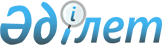 Қазақстан Республикасының әлеуметтік-экономикалық дамуының 2008-2010 жылдарға арналған орта мерзімді жоспары туралыҚазақстан Республикасы Үкіметінің 2007 жылғы 29 тамыздағы N 753 Қаулысы

      "Қазақстан Республикасының әлеуметтік-экономикалық дамуының орта мерзімді жоспарларын әзірлеудің ережесін бекіту туралы" Қазақстан Республикасы Үкіметінің 2002 жылғы 14 маусымдағы N 647 қаулысына сәйкес Қазақстан Республикасының Үкіметі ҚАУЛЫ ЕТЕДІ : 

      1. Қазақстан Республикасының әлеуметтік-экономикалық дамуының 2008 - 2010 жылдарға арналған орта мерзімді жоспары (бұдан әрі - Жоспар) мынадай құрамда бекітілсін: 

      1) Қазақстан Республикасының әлеуметтік-экономикалық дамуының 2008 - 2010 жылдарға арналған негізгі бағыттары (1-бөлім) ; 

      2) Қазақстан Республикасының әлеуметтік-экономикалық дамуының 2008 - 2010 жылдарға арналған мемлекеттік реттеуіштері ( 2-бөлім ); 

      3) 2008-2010 жылдарға арналған қолданыстағы және әзірленетін мемлекеттік және салалық (секторалдық) бағдарламалардың тізбесі ( 4-бөлім ); 

      4) қолданыстағы және әзірленетін мемлекеттік және салалық (секторалдық) бағдарламалар бөлінісіндегі 2008-2010 жылдарға арналған басымды бюджеттік инвестициялық жобалардың (бағдарламалардың) тізбесі ( 5-бөлім ). 

      2. Құпия. 

      3. Құпия. 

      4. Жоспар құрамында Қазақстан Республикасының әлеуметтік-экономикалық дамуының 2008-2010 жылдарға арналған маңызды көрсеткіштерінің болжамы ( 3-бөлім ) мақұлдансын. 

      5. Ұлттық компанияларды дамытудың 2008-2010 жылдарға арналған негізгі бағыттары мен негізгі көрсеткіштерінің болжамы ( 6-бөлім ) назарға алынсын. 

      6. Облыстардың, Астана және Алматы қалаларының әкімдері тиісті облыстар мен қалалардың әлеуметтік-экономикалық дамуының 2008-2010 жылдарға арналған орта мерзімді жоспарларын уақтылы әзірлеуді және заңнамада белгіленген тәртіппен бекітуді қамтамасыз етсін. 

      7. Қазақстан Республикасы Экономика және бюджеттік жоспарлау министрлігі орталық атқарушы және өзге де мемлекеттік органдармен бірлесіп, Қазақстан Республикасының Үкіметін елдің әлеуметтік-экономикалық дамуының жай-күйі туралы тоқсан сайын хабардар етсін. 

      8. Осы қаулы қол қойылған күнінен бастап қолданысқа енгізіледі.       Қазақстан Республикасының 

      Премьер-Министрі Қазақстан Республикасы 

Үкіметінің      

2007 жылғы 29 тамыздағы 

N 753 қаулысымен  

бекітілген       

Қазақстан Республикасының әлеуметтік-экономикалық 

дамуының 2008-2010 жылдарға арналған орта мерзімді жоспары  

1-бөлім. Қазақстан Республикасының әлеуметтік-экономикалық 

дамуының 2008-2010 жылдарға арналған негізгі бағыттары  Мазмұны       Кіріспе       1. Қазақстан Республикасының әлеуметтік-экономикалық дамуының 2005-2006 жылдардағы жай-күйін және үрдістерін талдау 

      2. Қазақстан Республикасының әлеуметтік-экономикалық дамуының 2008-2010 жылдарға арналған негізгі бағыттары 

      2.1. Қазақстан Республикасының әлеуметтік-экономикалық даму проблемалары 

      2.2. Қазақстан Республикасы дамуының 2008-2010 жылдарға арналған шарттары және макроэкономикалық сценарийлері 

      2.3. Әлеуметтік-экономикалық дамудың 2008-2010 жылдарға арналған мақсаттары мен міндеттері 

      2.4. Қазақстан Республикасының әлеуметтік-экономикалық дамуының 2008-2010 жылдарға арналған сандық индикаторлары 

      3. Қазақстан Республикасының әлеуметтік-экономикалық дамуының 2008-2010 жылдардағы басымдықтары 

      3.1. 1-басымдық. Мемлекеттің экономикалық саясатын жүргізудің тиімділігін арттыру 

      3.2. 2-басымдық. Адами капиталды дамыту және халықтың тұрмыс сапасын арттыру 

      3.3. 3-басымдық. Инфрақұрылымды дамыту 

      3.4. 4-басымдық. Экономиканы жаңғырту және әртараптандыру 

      3.5. 5-басымдық. Өңірлерді теңгерімді дамыту 

      3.6. 6-басымдық. Кәсіби Үкімет 

         Кіріспе       Қазақстан Республикасының әлеуметтік-экономикалық дамуының 2008-2010 жылдарға арналған орта мерзімді жоспары (бұдан әрі - Жоспар) Қазақстан Республикасының Бюджет кодексі мен Қазақстан Республикасы Үкіметінің 2002 жылы 14 маусымдағы N 647 қаулысымен бекітілген Қазақстан Республикасының әлеуметтік-экономикалық дамуының орта мерзімді жоспарларын әзірлеу ережесіне сәйкес әзірленді. 

      Жоспар ішкі және сыртқы факторларға байланысты 2008-2010 жылдарға экономиканың даму қарқынын негіздейді және экономиканың мемлекеттік және жеке секторларының дамуы үшін қолайлы жағдай жасау саласында мемлекеттік басқарудың орталық және жергілікті органдарының және өзге де мемлекеттік органдардың іс-әрекетін айқындайды. 

      Жоспар экономиканың салаларын дамыту саласында 2008-2010 жылдардағы міндеттерді және стратегиялық жоспарларда, Қазақстан Республикасы Президентінің Қазақстан халқына жолдаулары мен Қазақстан Республикасының Президентінің 2007 жылғы 6 сәуірдегі N 310 Жарлығымен бекітілген Қазақстан Республикасы Үкіметінің 2007 - 2009 жылдарға арналған бағдарламасында (бұдан әрі - Үкімет Бағдарламасы) айқындалған мақсаттарға қол жеткізу мен басымдықтарды іске асыру үшін оларды шешу жолдарын айқындайды.  

1. Қазақстан Республикасының әлеуметтік-экономикалық 

дамуының 2005-2006 жылдардағы жай-күйін және үрдістерін талдау       2005, 2006 жылдары экономиканың жедел осу қарқыны сақталды. 

      Қазақстан экономикасының жоғары өсу қарқыны әлемдік тауар нарықтарында Қазақстан экспортының негізгі құрамдауыштарына деген қолайлы баға конъюнктурасына, сондай-ақ ішкі жиынтық сұраныс пен ұсыныстың кеңеюінің жалғасуына негізделген. 

      2005, 2006 жылдары жалпы ішкі өнімнің (бұдан әрі - ЖІӨ) нақты өсуі тиісінше 9,7%-ды және 10,7%-ды құрады. 

      Экономиканың барлық секторларында нақты, қызметтер секторында, сондай-ақ қаржы секторында оң серпін байқалды. 

      2006 жылы өнеркәсіп өндірісі көлемі өсуінің қарқыны ұлғайды. Өнеркәсіп өнімі өндірісінің көлемі 2006 жылы өткен жылға қатысты 2005 жылғы 4,8 %-бен салыстырғанда 7,3%-ға өсті. 

      Өнеркәсіп салалары арасында шикізат емес сектор барынша жедел қарқынмен дамыды. 2005, 2006 жылдар бойы өнеркәсіп өндірісінің жыл сайынғы өсімі орташа 6%-ды құрады, оның ішінде тау-кен өндірісі өнеркәсібінде - 5%, өңдеу - 8%, электр энергиясын, газ бен суды өндіру және тарату - 4% . 

      Ауыл шаруашылығында өндіріс көлемі 2005, 2006 жылдары орташа 7%-ға ұлғайды, оның ішінде өсімдік шаруашылығында - 9,5 %-ға, мал шаруашылығында - 4,5%-ға. 

      Құрылыс саласының дамуы жоғары өсу қарқынымен сипатталды. 2005, 2006 жылдары құрылыстағы орташа жылдық өсім 33,8 %-ды құрады. 

      2005, 2006 жылдардағы экономикалық өсу факторларының бірі жылдық орташа өсімі 22,4% болатын негізгі капиталға инвестициялар көлемінің өсуі болды. 

      Қызметтер саласындағы өсу негізінен бөлшек сауда, байланыс қызметтері мен жүк көлігі қызметтері саласында көрсетілетін қызметтер көлемінің өсуімен қамтамасыз етілді, онда жылдық өсу қарқыны 2005, 2006 жылдары орташа 15 %-ды, 24 %-ды және 4,9 %-ды құрады. 

      Экономиканың өсу факторларының бірі ретінде ішкі жиынтық сұраныстың кеңеюіне 2005, 2006 жылдары үй шаруашылықтарын тұтыну мен жалпы жинақтар шығыстарының ұлғаюы ықпал етті. 2005, 2006 жылдар бойы жалпы тұтыну, оның ішінде үй шаруашылықтары шығыстары жылына орташа 11 %-дан жоғары өсті. 

      Тұрғындар тарапынан жиынтық сұраныстың өсуі негізінен халықтың нақты ақшалай табысының ұлғаюына негізделген, ол 2005, 2006 жылдары жыл сайын 11,4 %-ға өсті. 

      Жалпы жинақтың өсімі 2005 жылы 17,7 %-ды, 2006 жылы - 28,8 %-ды құрады. 

      Экономиканың өсуі сыртқы сауда көрсеткіштерінің өсуімен қатар жүрді. 2005, 2006 жылдары сыртқы сауда айналымының жыл сайынғы өсуі орташа 37,3 %-ды, оның ішінде экспорт - 38 %-ды, импорт - 36,1 %-ды құрады. 

      Экспорттың ұлғаюына басты жағдайда энергиялық ресурстар мен металдар нарығында сақталған қолайлы сыртқы конъюнктура, сондай-ақ бірге елдегі отын-энергетика ресурстарын өндірудің өсуі мен металлургия өнеркәсібі өнімдері өндірісінің өсуі ықпал жасады. 

      Экспорттың құрамында 2005, 2006 жылдары негізгі үлесті экспорттың жалпы көлемінің шамамен 90 %-ын минералдық өнімдер, қымбат емес металдар мен олардан жасалған бұйымдар иеленді. 

      Импортта негізгі үлес импорттың жалпы көлемінің шамамен 83-84 %-ын машиналар, жабдықтар мен көлік құралдары, қымбат емес металдар мен олардан жасалған бұйымдар, химия өнімі, минералды өнімдер иеленді. 

      Ішкі нарыққа шетел валютасының едәуір ағыны елдің халықаралық резервтері мен Қазақстан Республикасының Ұлттық қор (бұдан әрі - Ұлттық қор) активтерінің ұлғаюына ықпал жасады. Ұлттық қордың қаражатын қоса алғанда елдің халықаралық резервтері тұтастай, 2005 жылға 4,7 %-ға, ал 2006 жылға 2,2 есеге ұлғая отырып, 2006 жылдың соңына 33,2 млрд. АҚШ долларын құрады. Ұлттық қордың активтері 2005 жылмен салыстырғанда 71,6 % ұлғая отырып, 2006 жылдың соңына 1853,4 млрд. теңгені құрады. 

      Қаржы нарығы 2005, 2006 жылдары экономиканың ең серпінді дамып келе жатқан секторларының бірі болды. Екінші деңгейдегі банктер берген кредиттер көлемі 2005, 2006 жылдары 3,2 есеге ұлғая келе 2006 жылдың соңына 4691,0 млрд. теңгені құрады. Депозиттік ұйымдардағы резиденттер депозиттерінің жалпы көлемі 2005 жылдан бастап 2,4 есеге ұлғайып, 2006 жылдың соңына 3076,7 млрд. теңгені құрады. 

      Ішкі валюта нарығында 2005 жылы теңге АҚШ долларына қарағанда 2,9 %-ға құнсызданды, ал 2006 жылы ол 5,06 %-ға нығайды. Теңгенің АҚШ долларына қарағанда орташа өлшемді биржалық айырбас бағамы бір АҚШ доллары үшін 2005 жылы орташа 132,94 теңгені, 2006 жылы - 125,96 теңгені құрады. 

      2005, 2006 жылдары жұмыспен қамтылған халық санының одан әрі ұлғайғаны байқалды, бұл жұмыссыздар деңгейінің 2005 жылғы 8,1%-бен және салыстырғанда 2006 жылы 7,8%-ға дейін төмендеуіне алып келді. 

      Нақты жалақының жыл сайынғы өсуі 2005, 2006 жылдары шамамен орташа 11%-ды құрады. 

      Инфляция деңгейі 2005 жылы орташа 7,6%-ды, 2006 жылы - 8,6%-ды құрады. 

      Инфляциялық процестерді тежеу мақсатында Қазақстан Республикасының Ұлттық Банкі 2005 - 2006 жылдары»қатаң ақша-кредит саясатын» жүргізді, онда инфляциялық қысымды азайтуға, атап айтқанда қайта қаржыландырудың ресми ставканың реттейтін қасиеттерін күшейтуге, ақша-кредит саясатының жекелеген операцияларын мерзімдер мен ставкалар бойынша біріздендіруге бағытталған шаралар бар, сондай-ақ ең төменгі резервтік талаптардың сараландырылған нормативтері енгізілді. 

      2006 жылы құрылған Алматы қаласындағы өңірлік қаржы орталығы өтімді ішкі қаржы нарығын, халықаралық капитал нарығымен ықпалдасуды дамытуға, Қазақстан экономикасына инвестицияларды ұлғайтуға, үздік шетелдік технологияларды тартуға ықпал етеді және ең бастысы, экономиканың нақты секторының құрылымдық реформаларын іске асыруды қамтамасыз етуге мүмкіндік береді. 

      2006 жылғы 1 шілдеден бастап Қазақстан Республикасы Президентінің 2005 жылғы 1 қыркүйектегі N 1641 Жарлығымен бекітілген Қазақстан Республикасы Ұлттық қорының қаражатын қалыптастырудың және пайдаланудың орта мерзімді перспективаға арналған тұжырымдамасына сәйкес оның жұмыс істеуінің жаңа жүйесі енгізілді, оған сәйкес мұнай секторының кірістері толығымен Ұлттық қорға жіберіледі, ал республикалық бюджеттің кіріс бөлігі тек мұнай емес сектордың есебінен қалыптастырылады. 

      Қазақстанда қолданыстағы заңнамамен отандық инвесторларға да және шетел инвесторлары үшін де тең жағдайлар мен мүмкіндіктер жасалған. Елде жеткілікті түрде қолайлы салықтық инвестициялық режим қолданылуда, инвестицияларды қорғау және көтермелеу үшін қажетті институттар жасалған. 

      2005 - 2006 жылдары бюджеттік инвестициялар базалық инфрақұрылым мен әлеуметтік секторды дамытуға, аграрлық секторды дамытуға жәрдемдесуге, Астана қаласын дамытуға және мемлекеттік басқару функцияларын тиімді іске асыруды қамтамасыз етуге жұмсалды. Есепті кезеңде бюджеттік инвестициялық жобаларды іске асыруға 719,3 млрд. теңге жұмсалды. 2007 жылға арналған республикалық бюджетте көзделген бюджеттік инвестициялардың көлемі 878,8 млрд. теңгені құрады. 

      Үкіметтік борыштың мөлшерін дәйекті қысқартуды қамтамасыз ету, үкіметтік борыштың құрылымындағы сыртқы борыштың үлесін біртіндеп азайту, сондай-ақ мемлекеттік сектор мен жеке сектор ұйымдарының сыртқы борышының проблемалы мәселелерін шешу мақсатында Қазақстан Республикасы Президентінің 2006 жылғы 29 желтоқсанда N 234 Жарлығымен Мемлекеттік және жалпы сыртқы борышты басқару жөніндегі тұжырымдама қабылданды. 

      2005-2006 жылдары салық заңнамасын жетілдіру экономикаға салықтық жүктемені азайтуға, кәсіпкерлердің инвестициялық белсенділігін арттыруға, бәсекеге қабілетті жоғары технологиялы өндірістерді дамытуды ынталандыруға бағытталды. 

      2005 және 2006 жылдары кешенді және осы заманғы нормативтік-әдістемелік реттеу базаларын құру, оның осы заманғы дамуы мен тәжірибеде қолданылуы табиғи монополиялар субъектілерінің қызметін реттеу және бақылау жүйесін жетілдірудің, оның ішінде Қазақстан Республикасы Үкіметінің 2005 жылғы 13 мамырдағы N 455 қаулысымен мақұлданған Табиғи монополиялар салаларында тарифтік саясатты дамытудың 2005 - 2007 жылдарға арналған тұжырымдамасын іске асырудың нәтижесі болып табылады. 

      Шағын және орта бизнесті дамытудағы сапалы серпілісті қамтамасыз ету мақсатында "Жеке кәсіпкерлік туралы" 2006 жылғы 31 қаңтардағы Қазақстан Республикасының Заңы қабылданды, онда бизнес пен мемлекет арасындағы өзара қатынастардың жаңа үлгісі ұсынылды, ол кәсіпкерлердің тәжірибесі мен білімін жұмылдыруға мүмкіндік береді. 

      2006 жылы Қазақстан Республикасында мемлекеттік-жекеменшік серіктестігін енгізу мақсатында "Концессиялар туралы" 2006 жылғы 7 шілдедегі Қазақстан Республикасының Заңы қабылданды. 

      Отын-энергетикалық кешенде 2005-2006 жылдары тиімділікті және экономикалық қайтарымдылықты арттыруға, сондай-ақ осы салалардың жұмыс істеуінің ашықтығын қамтамасыз етуге бағытталған шаралар жүргізілді. 

      Заңнамалық базаны жетілдіру мен әзірлеуде үлкен жұмыс жүргізілді, бұл жер қойнауын пайдаланушылардың қызметін ілеспе газды кәдеге жарату жағына бұруға мүмкіндік берді. 

      Қазақстан Республикасы Президентінің 2003 жылғы 17 мамырдағы N 1096 Жарлығымен бекітілген Қазақстан Республикасының Индустриялық-инновациялық дамуының 2003-2015 жылдарға арналған стратегиясын (бұдан әрі - Индустриялық-инновациялық даму стратегиясы) іске асырудың бірінші кезеңі шеңберінде 20-дан астам заң қабылданды, 9 салааралық, 16 салалық және ғылыми практикалық және 5 мемлекеттік бағдарлама әзірленді. Бірыңғай "Қазына" орнықты даму қоры" бірыңғай холдингіне біріккен мемлекеттік даму институттарының жүйесі жасалды. 

      Өткен кезеңде экономиканың шикізат емес секторларын кеңінен зерттеу жүргізілді, экономиканың шикізат емес секторларында жобаларды, өңірлердің бәсекеге қабілеттілігін арттырудың нақты шараларын іске асыру басталды. 

      "Қазына" АҚ-ның жиынтық жарғылық капиталы 2007 жылғы 1 қаңтардағы жағдай бойынша 191 млрд. теңгені құрады. 

      2006 жылдан бастап Индустриялық-инновациялық даму стратегиясын іске асырудың екінші кезеңін іске асыру жүзеге асырылуда. Қазақстан Республикасы Үкіметінің 2006 жылғы 30 маусымдағы N 609 қаулысымен Индустриялдық-инновациялық даму стратегиясын іске асырудың 2006 - 2008 жылдарға арналған іс-шаралар жоспары бекітілді. 

      Индустриялық-инновациялық саясат шеңберінде өңірлік дамудың тиімділігін арттыру әлеуметтік-кәсіпкерлік корпорациялар - өңірлік даму институттарының (бұдан әрі - ӘКК) қызметімен қамтамасыз етілетін болады. 

      Қазақстан Республикасы Үкіметінің 2004 жылғы 14 желтоқсанда N 1305 қаулысымен бекітілген Қазақстан Республикасында құрылыс материалдары, бұйымдары мен құрастырмалары өнеркәсібін дамытудың 2005-2014 жылдарға арналған бағдарламасының (бұдан әрі - Құрылыс материалдары өнеркәсібін дамыту бағдарламасы) қабылдануымен керамикалық кірпіш, газ бетон блоктар, гипс картонды беттер, темір бетон бұйымдарын, құрғақ құрылыс қоспаларын, шыны пластикалық құбырлар, кен емес материалдар шығару, терезелер мен есіктер, тауар бетонын өндіру жөніндегі өндірістік қуаттар іске қосылды. Құрылыс материалдары өнеркәсібін дамыту бағдарламасын одан әрі іске асыру құрылыс материалдарын шығару көлемін жыл сайын орташа 8-10%-ға өсіруге мүмкіндік береді. 

      Қазақстан Республикасы Үкіметінің 2006 жылғы 6 наурыздағы N 149  қаулысымен бекітілген Қазақстан Республикасының агроөнеркәсіптік кешенін тұрақты дамытудың 2006-2010 жылдарға арналған тұжырымдамасын асыру жөніндегі 2006-2008 жылдарға арналған бірінші кезектегі шаралар бағдарламасын іске асыру шеңберінде, агроөнеркәсіп кешенін индустрияландыру, инфрақұрылымын және ұлттық бәсекеге қабілеттілік басымдықтарын дамыту жөніндегі міндеттерді шешу жүзеге асырылуда. 

      2005-2006 жылдары көлік саласында қолданыстағы көлік инфрақұрылымын жаңғырту, теміржол желілерін салу, автомобиль жолдарының жағдайын жақсарту жүзеге асырылды, жылжымалы құрам жаңартылды және теміржол станцияларының өткізу қабілеттері ұлғайтылды. 

      2006 жылы Қазақстан Республикасы Президентінің 2004 жылғы 10 қарашадағы N 1471 Жарлығымен бекітілген Қазақстан Республикасында "электрондық үкімет" қалыптастырудың 2005 - 2007 жылдарға арналған бағдарламасын (бұдан әрі - "Электрондық үкіметті" қалыптастырудың мемлекеттік бағдарламасы) іске асырудың бірінші ақпараттық кезеңі аяқталды. " Ақпараттандыру туралы " және "Кейбір заңнамалық актілерге ақпараттандыру мәселелері бойынша толықтырулар енгізу туралы" 2007 жылғы 11 қаңтардағы Қазақстан Республикасының Заңдары қабылданды, "электрондық үкімет" веб-порталы іске қосылды. 2006 жыл "электрондық үкіметті" дамытудағы интерактивтік кезеңінің басы болды, оның негізгі жайттары е-үкімет инфрақұрылымының өзегін пайдалануға енгізу, мемлекеттік органдардың интерактивті қызметтер ұсынуға өтуін нормативтік құқықтық қамтамасыз етуді жетілдіру болып табылады. 

      2005-2006 жылдар ішінде мемлекет, жұмыс берушілер мен қызметкер арасында әлеуметтік қамсыздандырудың жай-күйі мен тұрақтылығына жауапкершілікті бөле отырып, әлеуметтік қамсыздандырудың көп деңгейлі жүйесін қалыптастыру жөніндегі іс-шаралар жүзеге асырылды. 

      Мемлекеттік әлеуметтік стандарттар жүйесін жетілдіру жұмысы жүргізілуде. 

      Қазақстан Республикасы Президентінің 2004 жылы 11 маусымда N 1388 Жарлығымен бекітілген Қазақстан Республикасында тұрғын үй құрылысын дамытудың 2005-2007 жылдарға арналған мемлекеттік бағдарламасы шеңберінде халықтың әлеуметтік қорғалатын топтары үшін коммуналдық тұрғын үй салу жүзеге асырылуда, 2005-2006 жылдары жалпы алаңы 394,4 мың шаршы метр (4752 пәтер) салынды. 

      2006 жылғы 1 қаңтардан бастап ең төменгі күн көріс көлемін есептеу әдісі өзгерді, соған сәйкес азық-түлік себетінің жиынтығы қайта қаралды, ең төменгі күн көріс құрылымы азық-түлік себетінің үлесін 70-тен 60 %-ға дейін қысқарту және азық-түлік емес тауарлар мен қызметтерді 30-дан 40 %-ға дейін ұлғайту жағына қарай өзгерді. 

      Мемлекеттік әлеуметтік жәрдемақылардың мөлшері 2006 жылдан бастап тиісті жылға арналған республикалық бюджет туралы заңмен жыл сайын бекітілетін ең төменгі күн көріс көлеміне байланысты есептеледі. 

      Қазақстан Республикасы Үкіметінің 2002 жылғы 23 қаңтардағы N 93 қаулысымен бекітілген 2002-2010 жылдарға арналған "Ауыз су" салалық бағдарламасы (бұдан әрі - "Ауыз су" салалық бағдарламасы) шеңберінде сумен жабдықтау жүйелерін жаңадан салу және жұмыс істеп тұрған 4210 жүйені қайта жаңарту, 4,5 млн. адам саны бар 1511 елді мекенді сумен жабдықтауды жақсарту жөнінде жұмыстар жүргізілді. 

      Республикада демографиялық ахуалды жақсарту мақсатында 2006 жылғы 1 қаңтардан бастап азық-түлік себетінің құнынан төмен жан басына шаққанда орташа табысы бар аз қамтамасыз етілген отбасының 18 жасқа дейінгі балаларға жәрдемақылар төленуде, ал 2006 жылғы 1 шілдеден бастап отбасының табысына қарамастан бала бір жасқа толғанға дейін оның күтіміне байланысты жәрдемақы енгізілді, оның мөлшері бала санына қарай сараланып белгіленеді. 

      2005-2006 жылдары денсаулық сақтау ұйымдары желісін типтендіру, мамандарды жалпы дәрігерлік практика бойынша қайта даярлау, ұйымдарды медициналық жабдықтармен, бастапқы медициналық-санитарлық көмек ұйымдарын санитарлық көлікпен жарақтандыру, денсаулық сақтау жүйесін қаржыландыру үлгісін әзірлеу жүзеге асырылды. 

      Тұтастай алғанда республикада экономика салалары мен секторларын дамыту, экспорттық мүмкіндіктерді кеңейту, экономикалық қызмет субъектілерінің табыстылығы мен халықтың әл-ауқатының деңгейін арттыру, ішкі нарықта да сыртқы нарықта да отандық тауар өндірушілердің ұстанымын нығайту үшін қажетті жағдай жасалды. 

      2007 жылғы қаңтар-маусымда ЖІӨ-нің нақты өсуі 2006 жылғы қаңтар-маусымға қарағанда 10,2%-ды құрады. 

      2007 жылғы бірінші жарты жылдықта өнеркәсіп өндірісінің көлемі 3367,3 млрд. теңгені құрады, ол 2006 жылғы осындай кезеңмен салыстырғанда 6,8%-ға артық. 2007 жылғы қаңтар-маусымда ауыл шаруашылық жалпы өнімі көлемінің 216,9 млрд. теңгені құрады және 2006 жылғы қаңтар-маусыммен салыстырғанда 3,8 %-ға ұлғайды. 

      2007 жылғы қаңтар-маусымда жалпы жүк тасымалдау көлемі 2006 жылғы қаңтар-маусыммен салыстырғанда 4,9 %-ға өсті және 921,6 млн. тоннаны құрады. 2007 жылғы қаңтар-маусымда байланыс қызметтері 158,8 млрд. теңгені құрады және 31,5 %-ға өсті. 

      2007 жылғы бірінші жартыжылдықта бөлшек тауар айналымы 832,2 млрд. теңгені құрады және 11,1 %-ға ұлғайды. 

      2007 жылғы қаңтар-маусымда негізгі капиталға инвестициялардың көлемі 1230,2 млрд. теңгені құрады, ол 2006 жылғы қаңтар-маусымға қарағанда 11,2%-ға жоғары. 

      Қазақстанның сыртқы сауда айналымы 2007 жылғы қаңтар-маусымда, кеден статистикасының деректері бойынша 36,6 млрд. АҚШ долларын құрады және 2006 жылғы қаңтар-маусыммен салыстырғанда 34,2 %-ға көбейді, оның ішінде экспорт - 21,8 млрд. АҚШ доллар (25,8 %-ға ұлғайды), импорт - 14,8 млрд. АҚШ доллар (48,8 %-ға ұлғайды). 

      Үстіміздегі жылғы маусымның соңындағы жағдай бойынша Ұлттық қордың қаражатын қосқанда, елдің халықаралық жалпы резерві 40 млрд. АҚШ долларын құрады, ол жылдың басына қарағанда 20,5 %-ға өсті. Ұлттық қордың активтері үстіміздегі жылғы 1 шілдедегі жағдай бойынша 17,6 млрд. АҚШ долларын құрады. 

      Қазақстан Республикасы Ұлттық Банкінің деректері бойынша екінші деңгейдегі банктердің экономика салаларына кредиттік салымдары 2007 жылғы 1 шілдедегі жағдай бойынша 6568,6 млрд. теңгені құрады, 2006 жылғы маусымның соңына қарағанда 2,1 есе көп. 2007 жылғы 1 шілдедегі жағдай бойынша банк жүйесіндегі депозиттердің көлемі 3696,1 млрд. теңгені құрады, ол 2006 жылғы маусымның соңына қарағанда 71, 6%-ға көп. 

      Теңгенің АҚШ долларына қарағанда ресми айырбас бағамы 2007 жылғы қаңтар-маусымда орташа 123,16 теңгені құрады (2006 жылғы қаңтар-маусымда - 127,1). 

      2007 жылғы екінші тоқсанда республика экономикасында 7,6 млн. адам жұмыспен қамтылды, ол 2006 жылғы екінші тоқсанға қарағанда 215,1 мың адамға көп. Жұмыссыздық деңгейі халықтың экономикалық белсенді санына қарағанда 7,3 % деңгейінде қалыптасты (2006 жылғы екінші тоқсанда - 7,7 %). 

      2007 жылғы қаңтар-маусымда халықтың жан басына шаққанда орташа номиналды ақшалай табысы 140401 теңгені құрады және 2006 жылғы қаңтар-маусыммен салыстырғанда 27,9 %-ға, нақты ақшалай табысы - 18,5 %-ға ұлғайды. Нақты жалақы кезең ішінде 19,9 %-ға ұлғайды. 

      2007 жылғы маусымда 2006 жылғы желтоқсанмен салыстырғанда тұтыну бағалар индексі 104,6 %-ды, 2007 жылғы қаңтар-маусымда 2006 жылғы қаңтар-маусыммен салыстырғанда - 107,9%-ды құрады.       2007 жыл бойынша макроэкономикалық бағалау       Соңғы жылдары Қазақстан экономикасының қарқынды дамуы байқалуда. 2007 жылы болжам бойынша тұрақты экономикалық өсу үрдісі сақталды. 

      Жалпы ішкі өнімнің өсімі 2007 жылы 9,9 % деңгейінде көзделіп отыр. 

      Халықтың жан басына ЖІӨ бағалау бойынша, 6705 АҚШ доллары мөлшерінде қалыптасады, ол өткен жылғы деңгейден 27,6 %-ға есе жоғары. 

      Инфляцияның орташа жылдық деңгейі 2007 жылы 5-7 % шегінде болады. 

      Жоспарланған кезеңде өнеркәсіп өнімнің көлемі 6,8 %-ға, ауылшаруашылық өнімі - 3,5%-ға ұлғаюы күтіліп отыр. 

      2007 жылы негізгі капиталға инвестицияның өсу қарқыны 112 %-ды құрайды. 

      2005 жылдан бастап экономика өсуінің жоғары қарқынына шикізат салаларының дамуы есебінен ғана емес, ең алдымен құрылыстағы өсудің жоғары қарқыны мен қызметтер саласының қарқынды дамуы есебінен қол жеткізілді. 2007 жылы осы үрдістің сақталуы күтіліп отыр, атап айтқанда, бағалау бойынша құрылыс жұмыстарының көлемі 29,5 %-ға, көлік қызметтері - 5,8%-ға, байланыс қызметтері - 27,5%-ға өседі. 

      Тауарлар экспорты (ФОБ) бағалау бойынша 44,7 млрд. АҚШ доллары мөлшерінде жоспарланады. Тауарлар импорты (ФОБ) өсуінің жоғары жеткілікті қарқын сақталады, импортталатын өнімнің көлемі 33,2 млрд. АҚШ долларын құрайды. 

      Әлеуметтік саясат саласында болашақта тұрғындардың тұрмыс сапасын одан әрі жақсарту мен кедейшілікті төмендету шаралары қабылданады. 2007 жылы ең төменгі жалақының мөлшері 9752 теңгеге дейін артты. 2006 жылмен салыстырғанда нақты жалақы мөлшері 14,5%-ға өседі. 

      2007 жылы жұмыссыздар деңгейінің 7,5 %-ға дейін төмендеуі күтіліп отыр.  

2. Қазақстан Республикасының әлеуметтік-экономикалық дамуының 2008-2010 жылдарға арналған негізгі бағыттары 

        2.1. Қазақстан Республикасының әлеуметтік-экономикалық даму проблемалары       Экономика салалары дамуының оң үрдісіне қарамастан стратегиялық міндеттерді шешуді тежейтін, сондай-ақ әлеуметтік-экономикалық дамудағы жаңа қатерлердің туындау проблемалары көбеюде. 

      Елге экспорттық валюта түсімдері түрінде шетелден ресурстардың үлкен ағыны және жеке сектордың қарыз алулары, экономикаға инфляциялық қысым жасауда, айырбас бағамның нығаюына ықпал етуде, осылайша өңдеу өнеркәсібінің бәсекеге қабілеттілігіне әсер етіп, макроэкономикалық теңгерімді қолдау міндеттерін қиындатуда. Ақыр соңында шетел валютасының көптеп келуі экономиканың»қызып кетуіне алғы шарттар жасауы мүмкін. 

      Банк секторының сыртқы қарыз алуының едәуір көлемі банк жүйесінің шамадан тыс өтімділігіне ықпал жасайды, ол өз кезегінде экономиканы кредиттеудің жедел өсуімен қатар жүреді, осының нәтижесінде ақшалай ұсыныстың деңгейі ұлғаяды. Банктердің сыртқы қарыз алуының өсуі сонымен бірге банк секторының сыртқы тәуекелдерге бейімділік деңгейінің артуына алып келеді. Банктердің кредит қоржынының қарыштап өсуі де банк активтерінің сапасына қатер туғызады, 2006 жылы банктердің жалпы кредит қоржынындағы күмәнді кредиттердің үлесі жыл басындағы 39,6 %-дан жылдың соңында 45,8 %-ға дейін ұлғайды. 

      2007 жылдың бірінші жартыжылдығында мұнай мен табиғи газ өндіру (2007 жылдың қаңтар-маусым айларында негізгі капиталға инвестициялардың жалпы көлемінің 30,7%), сондай-ақ жылжымайтын мүлікпен операциялар жасау, жалдау және тұтынушыларға қызмет көрсету (28,3%) басым бағыттар болып табылады, негізгі капиталға инвестициялардың негізгі үлестері жіберіледі. Өңдеу өнеркәсібінің үлесіне үстіміздегі жылдың бірінші жартыжылдығында инвестициялардың жалпы көлемінің 11,3%-ы келді. 

      Яғни, негізгі капиталға инвестициялардың негізгі көлемі экспорттық-бағдарлау салаларына жіберіледі. Көлемі өсіп отырған кезде инвестициялау бағытын шектеу сұраныстың жекелеген секторларда басым түрде артуына ықпал жасауы және олардағы»"қызып кетудің" әлеуетті көзі болып табылуы мүмкін. 

      Қазіргі уақытта Қазақстанның ұлттық инновациялық жүйесі даму сатысында және одан әрі жаңғыртуға мұқтаж. Инновациялық кәсіпкерлік және трансферттер технологиясын дамытуға, әсіресе ұлттық инновациялық жүйедегі осал буындар болып табылатын шетелдік ғылыми әлеуетті және технологияларды тартуға басты назар аудару қажет. 

      Энергияны көп жұмсайтын және энергияға тапшы өңірлер арасында электр энергиясын теңгерімді бөлу проблемасы сақталуда. Бүгінгі күні Оңтүстік Қазақстан, Қарағанды, Ақтөбе, Қостанай облыстары мен Алматы қаласын электр энергиясымен қамтамасыз ету неғұрлым өзекті мәселе болуда. 

      Қазіргі уақытта көлік инфрақұрылымы экономика мен халықтың қажеттілігін толық көлемде қамтамасыз етпеуде. 

      Темір жол көлігінде әлеуметтік-маңызды жолаушылар тасымалы үшін жолаушылар вагондарын сатып алу, теміржол көлігімен жолаушылар тасымалдауды субсидиялау мәселелері мен Қазақстан Республикасының аумағында тасымалданатын әлеуметтік маңызды жүктер тізбесін айқындау қажеттігі шешілмей отыр. 

      Көптеген әуежайлар мен азаматтық авиацияның өзге де кәсіпорындарының техникалық жарақтану деңгейлері нашар. Бұл кәсіпорындарда қазіргі заманғы арнаулы техникаларға, әуе кемелерінің батыстық түрлеріне қызмет көрсету үшін аэронавигациялық және технологиялық жабдықтарға, жолаушыларға, жүк пен почтаға сапалы және тез қызмет көрсететін жабдықтарға, сондай-ақ қызметтер көрсетуге деген тапшылық байқалуда. 

      Тиісті әуеайлақ инфрақұрылымын дамыту, сондай-ақ жалпы мақсаттағы авиация саласында қызметтер көрсету республикада әлі де қалыпты деңгейде болмай отыр. 

      Су көлігіндегі проблемалар мемлекеттік техникалық өзен флотының тозуына және ішкі су жолдарымен жүк тасуды қамтамасыз етуге қажетті кеме шлюздерінің техникалық жай-күйінің төмендігіне байланысты болуда. Бұдан басқа, сервистік инфрақұрылымдар мен Каспий теңізінің қазақстандық секторында жүзетін кемелердің қауіпсіздігін қамтамасыз ету жүйесі жоқ. 

      Автожол саласында жалпы пайдаланудағы автомобиль жолдарын жөндеу қайта жаңарту және салуды қаржыландырудың жеткіліксіздігі және автомобиль жолдарын жөндеу мен ұстауды қаржыландыру көлемін нормативтік деңгейге дейін жеткізу қажеттігі проблемалары орын алуда. 

      Ветеринарлық және фитосанитарлық қауіпсіздік саласы, инвестициялық, сақтандыру, ақпараттық-маркетингтік, сауда-сатып алу және басқа сервистік ұйымдар, институционалдық инфрақұрылымды қалыптастыратын кадрлар даярлау әлі де тәуекелділігі жоғары және пайдасы төмен аграрлық сектор жұмысының ерекшелігіне толық бағдарланбаған. 

      Мал шаруашылығындағы негізгі проблема ұсақ тауарлық және соған байланысты өнімділігі төмен табындар проблемасы, мал өнімдерінің сапасын қамтамасыз ету болып табылады, соның салдарынан жем азықты өнеркәсіптік өндіру дамымаған және олардың құны өскен. 

      Макроэкономикалық тұрақтылық, экономикалық өсу қарқынының жоғарылығы жұмыспен қамтудың өсуімен және жұмыссыздық деңгейінің төмендеуімен сипатталатын еңбек нарығындағы жағдайға қолайлы әсер етуде. 2007 жылдың екінші тоқсанында 2006 жылдың екінші тоқсанымен салыстырғанда жұмыспен қамтылғандар саны 2,9%-ға ұлғайды, ал жұмыссыздар саны 3,4%-ға қысқарды. 

      Жұмыссыздық деңгейі төмендеуінің тұрақты үрдісі байқалады. Жұмыссыздық деңгейі екінші тоқсанда өткен жылдың екінші тоқсанындағы 7,7%-бен және тұтастай өткен жылдың қорытындысы бойынша 7,8%-бен салыстырғанда 7,3%-ды құрады. 

      Сонымен бірге, ішкі еңбек нарығында әлі де білікті жұмысшы күшінің жетіспеушілігі сезілуде. Бұдан басқа, техникалық бағыттағы мамандарға деген сұраныс жоғары. 

      Біліктілігі жоғары жұмысшы күшіне сұраныс пен жұмысшыларға кәсіптік талаптардың жоғары болуы бос жұмыс орындарының артуына әкелді. Жұмыспен қамту органдарының ай сайынғы бос орын банктері 21 мың бірлікті құрайды. Алайда, кәсіптік белгісі бойынша жұмысшы күшіне сұраныс пен ұсыныстың сәйкессіздігінен бір бос жұмыс орнына айына орташа 4, ауылдық жерлерде - 31 жұмыссыз үміттенеді. 

      Денсаулық сақтау саласында білікті кадрлардың тапшылығы, денсаулық сақтау ұйымдары объектілері жағдайының қанағаттанғысыздығы, аурухана ұйымдарының, әсіресе мамандандырылған үлгідегі ұйымдардың (диспансерлер, перзентханалар, жұқпалы аурулар ауруханалары) тиімсіз жұмысы мәселелері. 

        2.2. Қазақстан Республикасы дамуының 2008-2010 жылдарға арналған шарттары және макроэкономикалық сценарийлері       Қолайлы экономикалық саясатты жүргізу 2008-2010 жылдары тұрақты серпінді экономикалық өсуді қамтамасыз ету мен бәсекеге қабілетті экономиканың негіздерін құрудың базалық факторы болып табылады. 

      Макроэкономикалық қолайлы жағдай жасауға Қазақстан Республикасының Үкіметі мен Қазақстан Республикасының Ұлттық Банкінің тиімді және келісілген ақша-кредит, салық-бюджет саясатын жүргізуі есебінен қол жеткізілетін болады. 

      Халықтың табысын арттыруға бағытталған саясат халықтың ақшалай табысын ұлғайтуды қамтамасыз етуге мүмкіндік береді, ол өз кезегінде елдегі ішкі сұраныстың артуына әсер етеді. 

      Тауарлар мен инвестициялық ресурстарға деген ішкі сұранысты кеңейту инвестициялық тауарлар импортын одан әрі ұлғайтуға мүмкіндік береді. 

      Өткен кезеңдегі Қазақстан Республикасының әлеуметтік-экономикалық дамуын, дамудың ішкі және сыртқы факторларын бағалауды, Қазақстан Республикасы Үкіметінің орта мерзімді перспективаға арналған әлеуметтік-экономикалық саясатының негізгі бағыттарын, сондай-ақ басқа да стратегиялық бағдарламалық құжаттарды талдау негізінде экономиканы дамытудың бірнеше мүмкін нұсқалары көзделіп отыр. 

      Даму сценарийі мұнайға әлемдік бағаның ауытқу мүмкіндігі мен осыған байланысты ел экономикасындағы өзгерістерді ескереді. 

      Сценарийлік шарттар экономиканың дамуының негізгі макроэкономикалық өлшемдерін, елдің таяу үш жылдағы экономикалық және әлеуметтік даму факторларын айқындайды. 

      Базалық сценарий елдің экспортталатын өнімдерінің негізгі түрлеріне қалыпты бағаға негізделген ел экономикасы дамуының сақтық үрдістерін көздейді. 

      Базалық сценарийге сәйкес мұнайға әлемдік бағаның болжамды деңгейі бір барреліне 95-60 долларды құрайды. 

      Қазақстан экономикасының тұрақты өсу үрдісі сақталады, 2008 - 2010 жылдары ЖІӨ-нің орташа жылдық өсу қарқыны 105,6% деңгейінде қалыптасады. 

      Оң үрдіс экономиканың барлық салаларында байқалатын болады. 

      Әлемдік тауар нарықтарындағы қолайлы жағдай экспорт өнімдері көлемінің және тұтастай сыртқы сауда айналымының ұлғаюына алып келеді. 

      Жоғары бағалар сценарийіне сәйкес мұнайға әлемдік бағаның деңгейі базалық сценарийге қарағанда біршама жоғары болжануда. 

      Мұнайға әлемдік баға бір баррелі үшін 100-ден аса АҚШ доллары деңгейінде болады. 

      Мұнай мен газ конденсаты экспорты көлемінің ұлғаюы және мұнайға бағаның жоғары болу нәтижесінде елдің сыртқы сауда айналымының жоғары өсу қарқыны сақталады. 

      Төмен бағалар сценарийі тауар нарығындағы жағдай ел үшін онша қолайлы болмайды, мұнайға әлемдік және экспорттық бағаның төмендеуіне алып келеді деген болжамдарға негізделеді. 

      Осы сценарий бойынша мұнайға әлемдік баға бір баррелі үшін 50 АҚШ доллары деңгейіне дейін төмендеуі күтіліп отыр. 

      Мұнайға экспорттық бағалар деңгейінің төмендеуі салдарынан экспорт көлемі мен сауда теңгерімінің сальдосы азаяды деп күтілуде. 

      2008-2010 жылдарға арналған жоспарды әзірлеу кезінде дамудың базалық сценарий негізге алынды, ол әлемдік тауар нарықтарында қолайлы жағдай сақталған кезде экономика салаларының қалыпты өсу қарқынын көздейді. 

      Ескерту. 2.2-бөлімге өзгерту енгізілді - Қазақстан Республикасы Үкіметінің 2008.05.16 N 463 Қаулысымен. 

         2.3. Әлеуметтік-экономикалық дамудың 2008-2010 жылдарға арналған мақсаттары мен міндеттері       2008-2010 жылдары әлеуметтік-экономикалық саясаттың негізгі бағыттары ел Президенттің "Жаңа әлемдегі жаңа Қазақстан" Қазақстан халқына Жолдауында, Үкіметтің бағдарламасында, Индустриялық-инновациялық даму стратегиясында айқындалған мақсаттар мен міндеттерге сәйкес болады. 

      2008-2010 жылдардағы әлеуметтік-экономикалық саясаттың басты мақсаты Қазақстанның халықаралық бәсекеге қабілеттілігін және оның азаматтарының тұрмыс сапасын арттыру үшін қолайлы институционалдық және экономикалық жағдай жасау болады. 

      Алға қойылған мақсаттарға қол жеткізу үшін мыналар бірінші кезектегі міндеттер болады: 

      2000 жылмен салыстырғанда 2010 жылы ЖІӨ-ні 2,3 есе ұлғайту; 

      инфляцияны 2008-2010 жылдары 7,9-9,9% деңгейде ұстап тұру; 

      еркін бәсекелі орта және нарықтың барлық субъектілеріне тең жағдай жасау; 

      халықты әлеуметтік қорғаудың көп деңгейлі жүйесін дамыту; 

      қазіргі заманғы білім берудің, кадрларды даярлау мен қайта даярлаудың нақты экономикалық жағдайларға барабар бәсекеге қабілетті жүйесін дамыту; 

      денсаулық сақтаудың қол жетімді және бәсекеге қабілетті жүйесін құру; 

      үлкен мультипликативтік тиімділігі бар жаңа технологиялық және жүйе құрайтын өндірістерді дамыту, оның ішінде "серпінді" инвестициялық жобаларды іске асыру; 

      өндіруші сектор қызметінің тиімділігі мен экономикалық қайтарымын арттыру; 

      экономика мен халықтың көлік қызметтеріне қажеттілігін қанағаттандыруға қабілетті көлік-коммуникация инфрақұрылымын дамыту; 

      энергия үнемдейтін технологияларға көшуді ынталандыру; 

      өңірлердің бәсекеге қабілеттілігінің өсуін қамтамасыз ететін аумақтық даму; 

      қазақстандық экономиканың әлемдік экономикаға табысты кірігуін қамтамасыз ету; 

      жаңа жағдайларда әрекет етуге қабілетті мемлекеттік аппаратты қалыптастыру. 

      Әлеуметтік-экономикалық дамудың 2008 - 2010 жылдарға арналған басымдықтары болып мыналар айқындалды: 

      мемлекеттің экономикалық саясатын жүргізу тиімділігін көтеру; 

      адами капиталды дамыту және халықтың тұрмыс сапасын көтеру; 

      инфрақұрылымды дамыту; 

      экономиканы жаңғырту және әртараптандыру; 

      өңірлердің теңгерімді дамуы; 

      кәсіби үкімет. 

      Ескерту. 2.3-бөлімге өзгерту енгізілді - Қазақстан Республикасы Үкіметінің 2008.05.16 N 463 Қаулысымен. 

         2.4. Қазақстан Республикасының әлеуметтік-экономикалық дамуының 2008-2010 жылдарға арналған сандық индикаторлары       2008-2010 жылдары ЖІӨ-нің орташа жылдық өсу қарқыны 105,6% деңгейінде болжануда, ол ЖІӨ-нің 2000 жылмен салыстырғанда 2010 жылы 2,3 есе ұлғаюына қол жеткізуге мүмкіндік береді. 

      Қазақстан халқы тұрмысының сапасы мен стандарттарын арттыру мақсатында халықтың жан басына шаққанда ЖІӨ 2010 жылы 10387 АҚШ долларына дейін жеткізілетін болады. 

      Өнеркәсіп өнімі көлемінің орташа жылдық өсімі 2008-2010 жылдары 5 %-ды, ауылшаруашылығының жалпы өнімінің өсімі 3%-ды құрайды. 

      Құрылыс жұмыстары көлемінің өсуі 8% деңгейінде күтілуде. 

      2008-2010 жылдары қызметтер көрсету салалары одан әрі өседі деп күтілуде. Көлік қызметтері орташа 5,8%-ға, көрсетілетін байланыс қызметтерінің көлемі 21%-ға өседі. 

      Инвестициялық сұраныстың көбеюі, бірінші кезекте кәсіпорындардың өз қаражат есебінен алынатын инвестицияларды қаржыландырудың ішкі көздеріне байланысты болады. 

      Республиканың сыртқы сауда айналымының өсуі жалғасады, сауда теңгерімінің сальдосы шамамен 13 млрд. астам АҚШ долларын құрайды. 

      2008-2010 жылдары нақты жалақының өсу қарқыны 4,9%-ды құрайды. Жұмыссыздық деңгейі 2010 жылға 7%-ға дейін төмендейді. 

      Инфляция деңгейі 2010 жылдың соңына қарай 7-9 % шамасында тұрақтанады. 

      Ескерту. 2.4-бөлімге өзгерту енгізілді - Қазақстан Республикасы Үкіметінің 2008.05.16 N 463 Қаулысымен.  

3. Қазақстан Республикасының әлеуметтік-экономикалық дамуының 2008-2010 жылдардағы басымдықтары 

         3.1. 1-басымдық. Мемлекеттің экономикалық саясатын жүргізудің тиімділігін арттыру       3.1.1. 1-шара. Қолайлы макроэкономикалық жағдайды қамтамасыз ету       Ескерту. 3.1.1-кіші бөлімге өзгерту енгізілді - Қазақстан Республикасы Үкіметінің 2008.05.16 N 463 Қаулысымен.       Инфляцияға қарсы саясат       Инфляцияның деңгейін берілген көрсеткіштерде ұстап тұру Қазақстан Республикасының Үкіметі мен Қазақстан Республикасының Ұлттық Банкінің бірлескен іс-қимылдарымен жүзеге асырылатын болады. 

      Қазақстан Республикасының Ұлттық Банкі ақша-кредит саясатының құралдары мен операциялық негізін одан әрі жетілдіруге, банк жүйесінің шамадан тыс өтімділігі проблемасының өткірлігі сақталған жағдайда ақша-кредит саясатын қатаңдатуға бағытталған мемлекеттік ақша-кредит саясатын жүргізетін болады. 

      Қазақстан Республикасының Үкіметі өз кезегінде, Қазақстан Республикасының Ұлттық Банкі қызметінің негізгі мақсатын орындауға, оның ішінде мынадай бағыттар бойынша жәрдем көрсететін болады: 

      басым түрде өндірістің тиімділігін арттыру және еңбек өнімділігін өсіру есебінен экономиканың өсуін ынталандыру; 

      көрсеткіштері ақша-кредит саясатымен келісілетін қалыпты қатаң фискалдық саясат жүргізу; 

      шикізат ресурстарына жоғары баға кезеңінде Ұлттық қорда қаражатты жинақтау саясатын жүргізу; 

      орта мерзімді тарифтік жоспарлар шеңберінде табиғи монополиялар субъектілерінің тауарлары мен қызметтеріне бағаны реттеу; 

      артықшылық (монополиялық) жағдайға ие субъектілердің тауарлар мен қызметтерге баға белгілеуін бақылау; 

      баға жөнінде сөз байласу фактілерін, теріс пиғылды бәсекелестікті анықтау және жолын кесу; 

      бәсекелі ортаны, бәсекелі ішкі нарықтарды дамыту үшін жағдай жасау; 

      биржалық сауда-саттықты қалыптастыру және оны дамыту; 

      сауда инфрақұрылымын дамыту; 

      ішкі тауар нарықтарының теңгерімділігін қамтамасыз ету. 

      Нақты макроэкономикалық бағдарлар, оның ішінде ақша-кредит саясатының бағдарлары, сондай-ақ тараптардың оларға қол жеткізу жөніндегі бірлескен іс-қимылдары Қазақстан Республикасының Үкіметі мен Қазақстан Республикасының Ұлттық Банкінің жыл сайынғы бірлескен мәлімдемелерінде айқындалатын болады. 

      Нәтижелер 

      Қолданылатын шаралар инфляцияны 2010 жылдың соңына қарай 7-9 % деңгейінде ұстауға мүмкіндік береді.       Қаржы секторын дамыту       Орта мерзімді перспективада банк секторын дамытудың негізгі мақсаттары мен міндеттері: 

      банк өнімдеріне тұрғындардың қол жеткізуін ұлғайту және қаржы қызметтерін тұтынушыларды қорғау деңгейін арттыру; 

      банк секторына тұрғындардың сенімін арттыру мақсатында екінші деңгейдегі отандық банктер қызметінің ашықтық деңгейін арттыру; 

      бәсекелестікті дамыту және отандық қаржы нарығына шетел банктерінің енуін ырықтандыру; 

      үздік халықаралық тәжірибе негізінде банктік қадағалауды жетілдіру және елдегі банк секторының сыртқы қарыз алуын басқару тиімділігін арттыру болып табылады. 

      Қойылған мақсаттарды және міндеттерді іске асыру жөніндегі негізгі шаралар: 

      Қазақстан Республикасының ДСҰ-ға кіруі мен жаһандану үрдісіне байланысты банк жүйесін ырықтандыру және бәсекелестікті арттыру жұмысы; 

      елдің қаржылай тұрақтылығын қамтамасыз етуге тартылған Қазақстан аумағында шетелдік қатысатын банктер филиалдарының қызметіне өтпелі кезеңді және талаптарды сақтаған жағдайға рұқсат беру мүмкіндігі қарау болып табылады. 

      Қалыптасқан жағдайға және экономикалық орындылыққа байланысты банктердің қызметін пруденциялық реттеуді жетілдіру мақсатында қажеттігіне қарай банк секторының сыртқы қарыз алуының жекелеген нормативтері мен лимиттері қайта қаралады. 

      Банк секторында шоғырландырылған қадағалауды және ашықтықты жетілдіру мақсатында банктердің шоғырландырылған қадағалау бөлігінде заңнаманың талаптарын орындауын қамтамасыз етуге бағытталған банктік қадағалау рәсімдері, меншік иелерінің құрылымы, аффилиирленген тұлғалармен қарым қатынастары жетілдірілетін болады. 

      Қажеттілігіне қарай екінші деңгейдегі банктердің кредиттік тәуекелдерін бағалау мақсатында және экономикалық орындылықты есепке ала отырып, іс-қолданыстағы банктік заңнама, әсіресе пруденциялық реттеу бөлігінде және екінші деңгейдегі банктердің активтерін жіктеу әдістемелері жетілдірілетін болады. 

      Депозиттерге кепілдік берудің қазақстандық жүйесін үздік халықаралық практикаға сәйкестендіру мақсатында мынадай негізгі шараларды жүзеге асыру қажет: 

      ең үздік әлемдік тәжірибе мен Депозиттерді сақтандыру жүйесінің халықаралық қауымдастығының (ІАВІ) ұсынымдарын ескеріп, депозиттерге кепілдік беру жүйесін одан әрі жетілдіру; 

      мәжбүрлеп таратылатын банктің міндеттемелері мен мүлкінің бір бөлігін бір мезгілде басқа банкке (банктерге) беру жөніндегі операциялар жүргізу мәселелері бойынша нормативтік құқықтық база әзірлеуге қатысу. 

      Таратылатын банктің салымшыларына шетелде тәуекелдерді қайта сақтандыру немесе кредиттік деривативтерді пайдалану түрінде өтем төлеу үшін ақша қаражатының тапшылығы жағдайында депозиттерге кепілдендік беру жүйесін қорландырудың балама жолдарын пайдалану мүмкіндігі зерттеледі. 

      Қазақстанның банк жүйесін реттеуді халықаралық стандарттарға жақындастыру мақсатында Қазақстанның банк жүйесін»"Капитал мен капиталдың стандарттарын есептеудің халықаралық конвергенциясы" Банктік қадағалау жөніндегі Базель комитетінің капиталдың барабарлығының жаңа келісіміне (Базель II) көшіру жөніндегі жұмыс жалғасады. 

      Бұдан басқа, банктердің қызметіне қойылатын талаптарды арттыру, халықаралық практиканы ескере отырып, екінші деңгейдегі банктердегі тәуекелдерді басқару жүйесін одан  әрі жетілдіру жөніндегі жұмыс жалғасатын болады. 

      Орта мерзімді кезеңде елдің банк секторының сыртқы қарыз алуын басқарудың тиімділігін арттыру мақсатында қажетіне қарай, қалыптасқан жағдай мен экономикалық орындылығына байланысты банк қызметін пруденциялық реттеуді жетілдіру шеңберінде банк секторының сыртқы қарыз алуының жекелеген нормативтері мен лимиттері қайта қаралатын болады. 

      Орта мерзімді перспективада сақтандыру нарығын дамытудың негізгі мақсаттары мен міндеттері: 

      халықты әлеуметтік қорғау құралы ретінде өмірді сақтандыруды дамыту; 

      міндетті сақтандыру жүйесін жетілдіру; 

      сақтандыру ұйымдарына халықтың сенімін және сақтандыру қатынастарының барлық субъектілерінің сақтандыру мәдениетін арттыру; 

      үздік халықаралық практиканың негізінде сақтандыруды қадағалауды жетілдіру болып табылады. 

      Мақсаттар мен міндеттерді іске асыру жөніндегі негізгі шаралар: 

      "Өмірді сақтандыру" саласында қызметін жүзеге асыратын компаниялардың қызметін жандандыруға байланысты республика тұрғындарының жинағы мен жинақтау құралы ретінде өмірді жинақтаушы сақтандырудың тартымдылығын арттыру мәселесі барынша өзекті болды. 

      Қазіргі уақытта өмірді сақтандыру жөніндегі сақтандыру ұйымдарының инвестициялық мүмкіндіктерін кеңейту өзекті мәселеге айналды. 

      Осыған байланысты өмірді сақтандыру жөніндегі сақтандыру компанияларының жинақтаушы зейнетақы қорларымен бірге мемлекеттік ұзақ мерзімді жинақталған және индекстелген қазынашылық міндеттемелеріне тең қол жеткізуін қамтамасыз ету қажет. 

      Деректердің жалпыұлттық базасын құру Ең маңызды міндеттердің бірі болуы тиіс: өлім-жітім; мүгедектік, аурушаңдық. 

      Міндетті сақтандыру жүйесін нақты ұйымдастыру мен жұмыс істеуі мақсатында мынадай бірқатар іс-шаралар жүргізілетін болады: 

      сақтандыру ұйымдарының міндетті сақтандыру түрлері бойынша қызметті жүзеге асыру құқығына лицензия алу үшін шарттар белгілеу; 

      қаржылық есептілік нысандарын жетілдіру жұмыстарын жалғастыру; 

      Қазақстан Республикасы Үкіметінің тарапынан сақтандырушылардың міндетті сақтандыру туралы заңнаманы сақтауына мемлекеттік бақылау жүйесін ұйымдастыру шараларын қабылдау. 

      Өмірді сақтандыру жөніндегі сақтандыру ұйымдары зейнеткерлік қамтамасыз ету (зейнеткерлік аннуитеті), сондай-ақ жұмыс берушінің азаматтық-құқықтық жауапкершілігін міндетті сақтандыру шеңберінде қоғамның әлеуметтік өмірінде маңызды, рөл атқаратынын ескере келе, сақтандыруды, әсіресе өмірді сақтандыруды танымал ету шараларын жүргізу қажет. 

      Бұқаралық ақпарат құралдарымен өзара іс-қимылды жандандыру, халықтың қалың жігі үшін білім беру мен оқыту бағдарламаларын, халықтың сақтандыру қызметтеріне сұранысын зерттейтін маркетингтік зерттеулер жүргізу және қажетіне қарай жаңа сақтандыру өнімдерін әзірлеу қажет. 

      Сақтандыру саласын дамытудың маңызды бағыты сақтандыру қызметтерін халықтың қалың жігін тұтынушылар ретінде тартуды көздейтін тұтынушылық сақтандыруды (бөлшек сақтандыруды) дамыту болуы қажет. 

      Ақпаратты ашудың ашық және нақты өлшемдерін әзірлеу қажет. Сақтандыру саласының ақпараттық ашықтығы тұрғындардың көп бөлігінің сақтандыру ұйымдарының қызметі мен қаржылық тұрақтылығы туралы мәліметтерге қол жеткізуін қамтамасыз етуі қажет. 

      Сақтандыру ұйымдары қызметінің ашықтық деңгейін арттыру мақсатында сақтандыру ұйымдары мен олар құрған топтарды шоғырландырылған негізде пруденциялық реттеу жүзеге асырылады. 

      Мыналар орта мерзімді перспективада бағалы қағаздар нарығын дамытудың мақсаттары мен міндеттері болып табылады: 

      қор нарығы арқылы несие капиталына қол жеткізуді ұлғайту; 

      бағалы қағаздар нарығында инвесторлар тізбесін, оның ішінде тұрғындар есебінен ұлғайту; 

      бағалы қағаздар нарығында инвесторлардың құқығын, оның ішінде миноритарлы акционерлердің құқығын қорғау; 

      бағалы қағаздар нарығында жаңа және өтімді қаржы құралдарын, оның ішінде бөлінген активтермен қамтамасыз етілген (секьюритилендіру тетіктері), облигация туынды бағалы қағаздар, инфрақұрылымдық облигациялар, мемлекеттік кепілдікпен қамтамасыз етілген борыштық бағалы қағаздар енгізу. 

      Мақсаттар мен міндеттерді іске асыру жөніндегі негізгі шаралар. 

      Акциялар нарығын дамыту мақсатында: 

      Қазақстан Республикасының корпоративтік заңнамасын жетілдіру, Қаржылық есептіліктің халықаралық стандарттарын енгізу жолымен ақпараттарды ашу режимін оңтайландыруға бағытталған инвесторлардың мүдделеріне және қажеттіліктеріне сәйкес келетін іс-шаралар өткізу; 

      пәрменді корпоративтік заңнама мен корпоративтік басқару саласындағы заңнаманың сақталуын бақылау жүйесін құру, көзделіп отыр. 

      Қазақстандық бағалы қағаздар нарығының негізгі міндеттерінің бірі инвестициялау мүмкіндіктерін ұлғайту мақсатында ұсынылатын қаржы құралдарының аясын кеңейту болып табылады. 

      Міндеттерді шешудегі басым бағыттар: 

      мемлекеттік бағалы қағаздар нарығын одан әрі дамыту, оның ішінде қор нарығында тиісті бағдар белгілеуді қамтамасыз ететін деңгейде үкіметтік қарыз алуды жүзеге асыру, сондай-ақ республиканың ішкі қаржы нарығында қаржы құралдарының барлық спектрі бойынша шынайы кірістілік ауытқымасын құру; 

      бағалы қағаздар тетіктерін іске асыру бөлігінде мемлекет кепілдігімен және мемлекет кепілдемесімен оларды шығару және айналымы туралы заңнаманы жетілдіру; 

      секьюрити тетіктерін қосу; 

      мемлекеттік-жеке меншік серіктестік тетіктерін дамыту; 

      туынды қаржы құралдары нарығын дамыту жөнінде тиімді шаралар қабылдау және деривативтер нарығын дамыту жолындағы кедергілерді жою бөлігінде заңнаманы одан әрі жетілдіру. 

      Бағалы қағаздар нарығының инфрақұрылымын одан әрі дамытуда техникалық инфрақұрылымды жетілдіруге ерекше назар аударылады. 

      Бағалы қағаздар нарығының инфрақұрылымын дамытуда бағалы қағаздарға құқықтарды есеп алудың бірыңғай базасын құру және олар бойынша меншік құқықтарын көшіру маңызды мәселе болып табылады, бұл тәуекелдерді төмендетуде жағымды көрініс табады, бұл бағалы қағаздардың меншік иелері құрылымының ашықтық деңгейін арттыруға және инвесторлардың құқықтарын қорғауға ықпал етеді. 

      Бағалы қағаздар нарығында тәуекелдерді басқаруды жетілдіру мақсатында тәуекелдерді қадағалауға бағдарланған пруденциялық реттеудің халықаралық стандарттарына сәйкес бағалы қағаздар нарығына кәсіби қатысушылардың қызметін пруденциялық реттеуді жетілдіру мен тәуекелдерді басқару жүйесін енгізу көзделіп отыр. 

      Тәуекелдерді басқару жүйесінің негізгі мақсаты қандай да бір тәуекелдерді қабылдау және оларды өлшеу мен басқару тәсілдерін белгілеу мүмкіндіктерін айқындау болып табылу тиіс. 

      Мемлекеттік бағалы қағаздар нарығында шынайы кірістілік ауытқымасын құру туынды қаржы құралдары нарығын дамытуға негіз болуы тиіс. 

      Қазақстан Республикасының Ұлттық Банкінің банкаралық валюта нарығындағы негізгі маркет-мейкер ретінде ену туынды қаржы құралдары нарығын дамытудың алғашқы қадамы болады, бұл нарықтағы басқа қатысушыларды ынталандыруы және барынша күрделі туынды құралдардың (опциондардың) пайда болуына ықпал етуі тиіс. 

      Орта мерзімді перспективада жинақтаушы зейнетақы жүйесінің негізгі мақсаттары мен міндеттері: 

      жинақтаушы зейнетақыны қорлары арасында бәсекелестікті дамыту; 

      Қазақстанның барлық тұрғындары үшін зейнетақы қызметтеріне қол жетімділік пен сапаны арттыру; 

      зейнетақы активтерін инвестициялау жөніндегі жинақтаушы зейнетақы қорларының мүмкіндіктерін ұлғайту; 

      зейнетақы жинақтарының сақталуын қамтамасыз ету және салымшылар мен алушылардың құқықтарын қорғау тетіктерін, зейнетақы төлемдері мен аударымдар жүйесін одан әрі жетілдіру болып табылады. 

      Мақсаттар мен міндеттерді іске асыру жөніндегі негізгі шаралар: 

      жинақтаушы зейнетақы қорларының қызметін бағалауды енгізу арқылы бәсекелестікті ынталандыру; 

      зейнетақы қорларының инвестициялық қоржындарының сапасын қолдау және салымшылардың инвестициялық қоржындардың түрлі нұсқаларын таңдау мүмкіндіктерін кеңейту мақсатында салымшылар үшін зейнетақы активтерін басқару тиімділігінің көрсеткіштер жүйесін жетілдіру мүмкіндігін қарастыру көзделіп отыр. 

      Бұдан басқа, инвестициялар қоржынының кірістілігі мен тәуекелі негізінде жинақтаушы зейнетақы қорларының қызметін көрсететін көрсеткіштерді енгізу ұйғарылып отыр. 

      Қазақстан Республикасы Үкіметінің кепілдігі мен кепілдемесі негізінде басым жобаларды, секьюрителендіру мәліметтерін қаржыландыру үшін жинақтаушы зейнетақы қорларының активтерін пайдалану міндеттерін шешу, сондай-ақ қорлардың активтерін хеджирлеу үшін осы өнімдерді бағалау және есепке алу әдістемесі жөнінде нормативтік реттеуді, активтерді көрсетілген қаржы құралдарының түрлеріне инвестициялаудың және оларды пайдаланудың практикалық тетігін әзірлеу қажет. 

      Әлеуметтік шаралар ретінде көлеңкелі жұмыспен қамтуды дәйекті қысқарту мақсатында жауапкершілікті мемлекет, жұмыс берушілер мен қызметкерлер арасында оңтайлы қайта бөлуді көздейтін, формалды секторда жұмыспен қамтудағы уәждемені ынталандыратын әлеуметтік қамсыздандырудың үш деңгейлі жүйесін қалыптастыру жоспарланып отыр. 

      Салымшы зейнетақы жасына жеткен кезде зейнетақы жинақтарының жеткілікті болуын қамтамасыз ету мақсатында өз пайдасына да, үшінші тұлғалардың пайдасына да ерікті зейнетақы жарналарының салымшылары үшін барынша қолайлы жағдай жасай отырып, кәсіптердің шектелген тізбесі бойынша ғана емес, барлық жұмыс берушілердің өз қызметкерлерінің пайдасына ерікті және ерікті кәсіби зейнетақы жарналарын төлеу шарттарын беруін қарау қажет. 

      Ерікті және ерікті кәсіби зейнетақы жарналары жүйесінің тартымдылығын арттыру мақсатында жинақтау мерзімдері бойынша ерікті және ерікті кәсіби зейнетақы жарналары есебінен қалыптасқан зейнетақы жинақтарын төлеуге жеңілдік беру мәселесін қарау қажет. 

      Халықты, әсіресе өмірі үшін жоғары деңгейлі қауіпі бар өнеркәсіп салаларында жұмыс істейтін қызметкерлерге қатысты әлеуметтік қорғау деңгейін арттыру мақсатында міндетті кәсіби зейнетақы жарналарын енгізу мүмкіндігін қарау ұйғарылып отыр. 

      Халықты хабардар етудің, сондай-ақ салымшылар үшін зейнетақы қорлары қызметінің ашықтық деңгейін арттыру саласында жинақтаушы зейнетақы қорларының инвестициялық декларацияларын және оларды орындау нәтижелерін жариялау жөніндегі талаптарды енгізу орынды. 

      Жинақтаушы зейнетақы жүйесінде төлемдерді оңтайландыру салымшыға жинақтаушы зейнетақы қорын дербес таңдау құқығын іске асыруға, салымшының, жұмыс беруші мен зейнетақы жүйесі кәсіби қатысушыларының жалпы шығындарын азайта отырып, жинақтаушы зейнетақы жүйесіне ақпараттық және қаржы ағындарының өтуін оңтайландыруға мүмкіндік береді; дербес зейнетақы шоттарының қайталануын болдырмау үшін жағдай жасайды; мемлекеттік зейнетақы төлеу орталықтарына салымшының зейнетақы жинақтарын қорға автоматты түрде аударуға; міндетті зейнетақы жарналарын төлеу жөніндегі агенттердің міндетті зейнетақы жарналарының сомасын аудару рәсімін жеңілдетуге мүмкіндік береді. 

      Зейнетақы шартын жасасу, жинақтарды аудару және төлеу жөніндегі операцияларды жүргізу кезінде салымшының электрондық бірегейлендіруін жүзеге асыруға мүмкіндік беретін қазіргі заманғы технологиялар негізінде халыққа қызмет көрсетудің электрондық жүйесіне кезең-кезеңмен көшу жоспарланып отыр (пилоттық жобалар түрінде электрондық карточкаларды енгізу). 

      Құралдардың тәуекелі мен кірістілігін салыстыру негізінде зейнетақы активтерін басқарудың тиімділігін арттыру және инвестициялық қоржынды қалыптастыру мақсатында зейнетақы активтерінің есебінен инвестициялық объектілерді іріктеу өлшемдері ретінде бағалы қағаз эмитентінде немесе бағалы қағаздың өзінде ең төменгі рейтингтік бағалаудың болуын пайдалану және Қазақстан Республикасының немесе шетелдік мемлекеттің ұйымдастырылған нарығында міндетті айналымы мүмкіндігін қарау ұйғарылады. 

      Жинақтаушы зейнетақы қорларының және басқарушы компаниялардың инвестициялық қоржындарында қамтылған құралдардың тәуекеліне қарай көрсетілген тәуекелдерге барабар капиталды қалыптастыру тәртібі енгізілетін болады. Жинақтаушы зейнетақы қорларын және зейнетақы активтерін инвестициялық басқаруды жүзеге асыратын ұйымдарды зейнетақы активтерінің есебінен қалыптастырылған инвестициялық қоржынының сапасына қарай қалыптастырылатын жеке капиталдың жеткілікті коэффициенті бөлігінде пруденциялық реттеуді одан әрі жетілдіру жоспарланады. 

      Бұдан әрі жинақтаушы зейнетақы қорларында және зейнетақы активтерін инвестициялық басқаруды жүзеге асыратын ұйымдарда менеджердің де, Директорлар кеңесінің мүшелері мен акционерлердің жауапкершілігін күшейте отырып, осы ұйымдардың міндеттеріне енетін инвестициялық және басқа да шешімдерді қабылдауға байланысты рәсімдерді белгілеу және регламенттеу бөлігінде тәуекел-менеджмент жүйесін жетілдіру ұйғарылады. Бұдан басқа, зейнетақы активтерін сақтандырудың жекелеген элементтерін енгізу мүмкіндігін қарау орынды болып отыр. 

      Қаржы нарығы мен қаржы ұйымдарын мемлекеттік реттеу мен қадағалаудың отандық жүйесін жетілдіру жөніндегі бағыттар мен шараларды іске асыру: 

      мемлекеттің инвестициялық саясатының басым бағыттарына қаржы ұйымдарының қатысуын ұлғайтуға; 

      қаржы қызметтерімен сауда-саттықты ырықтандыру арқылы отандық қаржы нарығының ашықтық, тұрақтылық және бәсекеге қабілеттілік деңгейін арттыруға; 

      бағалы қағаздар нарығын жандандыруға және көрсетілетін қаржы қызметтерінің аясын ұлғайтуға, тәуекелдерді әртараптандыруға; 

      халықаралық стандарттар мен қаржылық қадағалау қағидаттарына сәйкестігін қамтамасыз етуге ықпал етеді, бұл қаржы нарығының ішкі және сыртқы тұрақсыздандырғыш факторларға тұрақтылығы, сонымен бірге отандық қаржы қызметтерінің халықаралық экономикалық кеңістікке толық кіру деңгейін арттыруы тиіс; 

      қаржы қызметтерін отандық жеткізушілері үшін теріс салдарларды барынша азайта отырып, Қазақстанның ДСҰ-ға кіруіне жағдай жасауды қамтамасыз етуге ықпал ететін болады. 

      Қазақстан Республикасының резидент емес қаржы ұйымдарының қатысуын кеңейту болжанады, бұл қаржы қызметтері нарығында бәсекелестік деңгейінің өсуіне және тиісінше, ұсынылатын қызметтер сапасы мен олардың құнының төмендеуіне алып келеді. Бұл ретте, халықтың, инвесторлардың, рейтингтік агентіктердің отандық қаржы жүйесіне сенімділігінің деңгейі артады. 

      Бұдан басқа, мыналар бойынша шаралар қабылданатын болады: 

      заңнаманы брокерліқ желіні дамытуды ынталандыру бөлігінде жетілдіру, сондай-ақ қор нарығына (зейнетақы қорларына) қатысушылардың да және кәсіби емес инвесторлардың да өтімді құралдарға сұраныстарын қанағаттандыруға мүмкіндік беретін өзге шаралар; 

      мемлекеттік бағалы қағаздарды арнаулы шығаруды, оның ішінде халықтың қалың жігіне арналған»"серпінді" жобаларды қаржыландыру үшін орналастыру мүмкіндігі.       Салық саясаты       2008-2010 жылдарға арналған салық саясатының негізгі бағыттары әділетті және өзін ақтаған аспап ретінде, экономиканың қажетті бағыттарының дамуын ынталандыратын және мыналардан көрініс табатын мемлекеттік функциялардың толық орындалуын қамтамасыз ететін салықтардың әлеуметтік-маңызды функцияларын бекіту қажеттілігін есепке ала отырып міндеттерді шешуге бағдарланады: 

      елдің бәсекеге жарамдылығын күшейтуге мүмкіндік беретін бәсекелі салық саясатын құру; 

      экономиканы жаңғыртуға және әртараптандыруға ықпал етуі тиіс салық саясатын Қазақстанның дамуының жаңа кезеңінің міндеттеріне сәйкес келтіру;, 

      жеңілдіктерді оңтайландыру және тиісінше экономиканың шикізат емес секторына салықтық жүктемені азайту, заңды тұлғаларға салық салуды халықаралық стандарттарға сәйкестендіру; 

      қосымша құн салығын ең үздік әлемдік практикаға сәйкес келтіру; 

      импортқа және ішкі өндіріске салынатын акциздердің ставкаларын біріздендіру; 

      жер қойнауын пайдаланушыларға салық салу жүйесін реформалау; 

      әкімшілендіру рәсімдерін жеңілдету, салықтық қызметтердің сапасы мен салықтық рәсімдердің ашықтығын арттыру, салықтық есеп беру мөлшерін азайту, салықтық тексертулерді ретке келтіру; 

      2009 жылдан бастап экономиканың шикізат емес секторындағы шағын және орта бизнес жобалары бойынша инвестициялық салықтық преференцияларды алудың хабарландыратын жүйесін енгізу. 

      Жоғарыда көрсетілген салықтық заңнамаларды жетілдіру жөніндегі міндеттерді шешу қолайлы инвестициялық ахуал жасауға, экономиканың шикізат емес секторында бизнестің дамуын ынталандыруға халықаралық бәсекелестікті күшейту және елдер арасында капиталдың еркін ағысының болуы, бәсекелестікті дамыту, ІЖӨ-ді, бюджеттің кіріс бөлігін және халықтың экономикалық белсенділігін ұлғайту жағдайында әсер етуі тиіс.       Бюджет саясаты       2008-2010 жылға арналған бюджет саясатының негізгі мақсаты ел экономикасының өнімділігі мен оны әртараптандыруды арттыруға, әлеуметтік-экономикалық дамудың басым міндеттерін шешуге бағытталған бюджет тетіктерін жетілдіру болып табылады. 

      Осы мақсатқа жету үшін мынадай міндеттерді шешу көзделіп отыр: 

      бюджеттік жүйенің тұрақтылығын қамтамасыз ету, бюджеттік тәртіпті арттыру, мемлекеттік шығыстардың және Ұлттық қордың активтерін тиімді басқаруда қалыпты-қатаң саясат жүргізу; 

      мемлекеттік әлеуметтік-экономикалық саясаттың негізгі міндеттерін шешуге бюджет қаражатын тиімді жұмсауды қамтамасыз ету. 

      Макроэкономикалық тұрақтылық пен бюджет жүйесінің орнықтылығын қолдау үшін 2008-2010 жылдары бюджет саясатының негізгі бағыттары мыналар болады: 

      экономика өсімінің номиналды қарқынынан аспайтын мемлекеттік бюджет шығыстары өсімінің номиналды қарқынын қамтамасыз ету; 

      бюджеттің мұнай емес тапшылығын бірте-бірте төмендету; 

      Ұлттық қордың активтерін басқарудың тиімділігін арттыруға бағытталған оның қаражатын қалыптастыру мен пайдалану тетігін жетілдіру. 

      Мемлекеттік әлеуметтік-экономикалық саясатының негізгі бағыттарын тиімді шешуге арналған бюджет шығыстарын бағдарлау үшін мыналар көзделеді: 

      стратегиялық, орта мерзімді және бюджеттік жоспарлаудың мақсаттары мен міндеттерін ықпалдастыру; 

      бюджетті жоспарлау және атқару процесін бюджеттік шығыстардың тиімділігі мен нәтижелілігіне, тиімсіз шығындарды қысқартуға бағдарлау; 

      бюджетті қалыптастыру мен атқару процесінің ашықтығын қамтамасыз ету; 

      бюджеттік бағдарламалардың әкімшілеріне бюджеттік тәртіпті сақтау бойынша қойылатын талаптарды күшейту. 

      Бюджеттік процестерді жетілдіруге бағытталған шараларды іске асыру үшін»"Қазақстан Республикасының кейбір заңнамалық актілеріне мемлекеттік басқару деңгейлері арасындағы өкілеттіктердің аражігін ажырату және бюджет процесін жетілдіру мәселелері бойынша өзгерістер мен толықтырулар енгізу туралы" Қазақстан Республикасының Заңын қабылдау көзделеді. 

      Жүргізілген шаралардың нәтижесінде мыналарға қол жеткізіледі: 

      бюджеттік бағдарламалар әкімшілеріне көбірек дербестік беру және олардың іске асырылатын бағдарламалардың түпкі нәтижелеріне қол жеткізуге жауапкершілігін күшейту; 

      мемлекеттік органдар мен ұйымдардың ағымдағы және күрделі шығыстарды қалыптастыру объективтілігі; 

      бюджетті әзірлеу мен атқару рәсімдерін ықпалдастыру; 

      мемлекеттік органның ішінде және олардың арасында бюджеттің атқарылу рәсімдерінде қайталанатын іс-қимылдарды алып тастау; 

      ақпараттық жүйені оңтайлы пайдалана отырып, бюджеттік жоспарлау сатысында еңбек өнімділігін арттыру.       Бюджетаралық қатынастар       Орта мерзімді кезеңде бюджетаралық қатынастардың негізгі мақсаты мемлекеттік басқаруға бекітілген мемлекеттік қызметтерді толық ұсыну және оларға жүктелген функцияларды жүзеге асыру үшін олардың барлық деңгейін жеткілікті қаржылай қаражатпен қамтамасыз ету болып табылады. 

      Барлық өңірлер тұрғындарының бюджет қаражаты есебінен берілетін кепілдендірілген мемлекеттік қызметтерге бірдей қол жеткізуін қамтамасыз ету мақсатында 2008-2010 жылдары 2008-2010 жылдарға арналған жалпы сипаттағы трансфертті есептеудің жаңа әдістемесі және»"Республикалық және облыстық бюджеттер, республикалық маңызы бар қала, астана бюджеттері арасындағы 2008-2010 жылдарға арналған жалпы сипаттағы трансферттердің көлемдері туралы"» Қазақстан Республикасының Заңы жүзеге асырылады. Олардың басым бағыттары: 

      экономикалық дамуда өңірлерді ынталандыру, салық салынатын базаны кеңейту және өңірлердің әлеуметтік-экономикалық даму мәселелерін шешуде Әкімдердің дербестігін арттыру; 

      өңірде қызметтер алушылардың санын, қандай да бір өңірдің ерекшелігіне қарай шығыстардың өзгеруіне әсер ететін факторларды есепке алу болып табылады.       Мемлекеттік, мемлекет кепілдік берген және жалпы сыртқы борышты басқару саласындағы саясат       2008-2010 жылдары мемлекеттік және жалпы сыртқы борыш саласындағы саясат Мемлекеттік және жалпы сыртқы борышты басқару жөніндегі тұжырымдамаға сәйкес елдің борышын басқарудың бірыңғай және тиімді жұмыс істейтін жүйесін құру мақсатында іске асырылатын болады. 

      Қойылған мақсатты шешу үшін жоспарланатын кезеңде: 

      борыштық міндеттемелер бойынша есепке алуды жетілдіру, борыштың жағдайына жүйелі мониторинг және бақылауды жүргізу, оның ішінде корпоративтік және қаржы секторына, тәуекелдерді басқаруға, мемлекеттік органдармен мемлекет қатысатын ұйымдардың тиімді өзара қатынасына арналған арнаулы индикаторлар бойынша; 

      жалпы сыртқы борыш құрамын халықаралық әдістемелік стандарттарға жақындастыру; 

      орта мерзімді перспективада жалпы сыртқы борышқа қатысты күтілетін көрсеткіштерді анықтау; 

      сыртқы несие капиталы нарықтарында жеке секторлардың қарыз алу мәселелерін реттеу тетіктерін анықтау; 

      борыштық құралдардың ішкі нарығын дамыту үшін жағдай жасау. 

      Жалпы сыртқы борыш мониторингі жетілдіріледі, бұл үшін мүдделі мемлекеттік органдар арасында ақпарат алмасу жүйесін жолға қою қажет. Ол үшін орта мерзімді перспективада мемлекеттік органдардың пайдалануы үшін жалпы сыртқы борыш бойынша ықпалдасқан ақпараттық деректер базасын құру жұмыстары жүргізіледі. 

      Мыналар Мемлекеттік және мемлекет кепілдік берген қарыз алу және борыш саласындағы негізгі бағыттар болады: 

      мемлекеттік борышты басқару жөніндегі мемлекеттік жүйені жетілдіру; 

      бюджеттің қалыптасқан мұнай емес тапшылығының мөлшеріне негіздей отырып, жүргізіліп отырған жинақтар саясатын ескере отырып, республикалық бюджет пен үкіметтік борыш тапшылығының өлшемдерін айқындау; 

      үкіметтік борыш құрылымында сыртқы борыштың үлесін біртіндеп азайту. 

      Үкіметтік борыш құрылымындағы сыртқы борыштың үлесін біртіндеп азайтуға республикалық бюджет тапшылығын қаржыландырудың жалпы құрылымдағы сыртқы қарыз есебінен республикалық бюджеттің тапшылығын қаржыландыру үлесін қысқарту арқылы қол жеткізілетін болады. 

      Үкіметтік қарыз алу қоры нарығында тиісті бағдар белгілеу үшін айналымдағы мемлекеттік бағалы қағаздардың жеткілікті көлемін қолдау мақсатында да пайдаланылатын болады. Орта мерзімді перспективада нақты жинақтамалар мақсатында үкіметтік қарыз алу саясаты Ұлттық қор активтерінің нарықтық құнына қарағанда кепілдік берілген борыш пен мемлекеттің кепілдемесін ескере отырып, үкіметтік қарыздың ара қатынасын 50-70%-ға жеткізуге бағдарланатын болады. 

      Мониторинг мемлекеттік борыш бойынша ғана емес, сонымен бірге мемлекет қатысатын акционерлік қоғамдардың борыштық міндеттемелерін қамтитын барлық мемлекеттік сектордың борышы бойынша да жүргізілетін болады. 

      Қазақстан Республикасы Үкіметінің шартты міндеттемелер бойынша тәуекелдерді азайту мақсатында мониторингті күшейту және үшінші тұлғалар алдындағы борыштық міндеттемелері мемлекеттік кепілдіктер мен кепілдемелермен қамтамасыз етілген заңды тұлғалардың қаржылық жай-күйіне мониторингті және бақылауды күшейту жөнінде, сондай-ақ, көрсетілген заңды тұлғалардың борыштарын басқарудағы кемшіліктерге уақтылы ден қою және жою жөнінде шаралар қабылданады. 

      Мемлекеттік және мемлекет кепілдік берген қарыз алу мен борыш саласында жүргізіліп отырған саясат шеңберінде 2008 - 2010 жылдары мынадай міндеттерді шешу көзделіп отыр: 

      жинақтар саясаты шеңберінде үкіметтік борыштың оңтайлы мөлшерін айқындау; 

      ішкі қарыз алу бөлігінде: 

      нарықтағы ахуалға қарай индекстелген және купондық міндеттемелер арасында қарыз алудың жалпы көлеміндегі оңтайлы ара қатынасты белгілеу арқылы пайыздық тәуекелдерді азайту; 

      бағалы қағаздар нарығындағы бағдарларды ("benchmark") белгілеу; 

      жергілікті атқарушы органдардың қарыз алуы бөлігінде: 

      жергілікті атқарушы органдардың қарыз алуы лимиттерімен есеп айырысудың жаңа тәсілдерді әзірлеу; 

      сыртқы қарыз алу бөлігінде: 

      жаңа жобаларды іріктеуге және Қазақстанның Даму Банкінің қайтару негізде қаржыландыруға ұсынылатын инвестициялық жобалардың банктік сараптамасын жүзеге асыруға талаптарды күшейту; 

      озық тәжірибе трансферті және сыртқы донорлардың жобаларды іске асыруын бақылау рәсімдері мақсатында экономиканың басым салаларында инвестициялық жобаларды қаржыландыру үшін жеңілдік шарттарында сыртқы қарыздарды тарту; 

      республикалық инвестициялық жобалардың тізбесіне енгізілетін жобалардың дайындалу сапасы мен сараптамасын жақсарту арқылы қарыз қаражатын тиімді пайдалану; 

      теңгенің айырбас бағамы өзгерген жағдайда теріс салдарды азайту мақсатында Қазақстан Республикасы Үкіметінің сыртқы қарыздар портфелін қарыздардың валюталары бойынша әртараптандыру; 

      борышты өтеу және оған қызмет көрсету бөлігінде: 

      неғұрлым қымбат қызмет көрсетілетін үкіметтік қарыздарды мерзімінен бұрын өтеу жолымен үкіметтік борышты белсенді басқару; 

      жергілікті атқарушы органдардың мерзімі өткен борыштық міндеттемелерді өтеу және реттелмеген борыштық міндеттемелер проблемаларын жедел шешу жөнінде белсенді шаралар қабылдауы; 

      фискалдық тәуекелдерді болжау. 

      Сыртқы теріс факторларға уақтылы ден қою және сыртқы борыштың тәуекелдерін басқару мақсатында қайта қаржыландыру тәуекелдері, өтімділік, валюталық және пайыздық тәуекелдер мониторингі жүзеге асырылатын болады. 

      Екінші деңгейдегі банктер мен қаржы ұйымдарының инвестицияларын әртараптандыру мақсатында тұтастай экономиканың нақты секторының жобаларын, оның ішінде»"серпінді" және инфрақұрылымдық бағдарламаларды іске асыру схемалары пысықталатын болады. 

      Қазақстан Республикасының Үкіметі сыртқы қарыз алу мәселелер бойынша салық заңнамасын жетілдіру жүзеге асырылатын болады. 

      Корпоративтік сектордың сыртқы міндеттемелерін үнемі бақылау және мониторинг жүргізу үшін пайдалы қазбаларды барлауға және өндіруге лицензиясы және келісім-шарты бар шетелдік қатысатын компаниялар тізбесі жасалады және жаңартылады. Нақты секторда жұмыс істейтін ұйымдардың сыртқы міндеттемелері бойынша отандық инвестицияларды серпінді жобаларға ынталандыру және корпоративтік сектордың жалпы сыртқы борыш құрылымындағы сыртқы қарызы мен ЖІӨ-ге қатысты тұрақты үйлесімдігін ұстап тұру үшін талдау жүргізілетін болады, жағдайлар жасалады. 

      Валюталық және баға ауытқуларының тәуекелдерін төмендету үшін елдің резидент компанияларына арналған несие капиталының нарығында хеджирлеу құралдарын дамыту үшін жағдай жасау қажет. Осыған байланысты елде өндірістік бағалы қағаздар нарығын дамыту қажет. 

      Елдің сыртқы борышын басқаруды жетілдіру елде қаржы нарығын дамыту мен тығыз байланысты болады. 

      Тұтастай алғанда, жалпы сыртқы борыш талдамасымен бірге орта мерзімді перспективада жалпы сыртқы борыштың ойдағыдай»"дабылды" шекті мәндерін белгілеуден басқа сыртқы міндеттемелердің секторлар бойынша жеке»"дабылды" шекті мәндерін белгілеу мүмкіндігі қарастырылатын болады. 

      Бұдан басқа, орта мерзімді перспективада қабылданатын ынталандыру шараларының жеткіліксіздігінен ірі жобаларды іске асырған және экономиканы қаржыландырған кезде ішкі қаржы ресурстарын пайдалану үшін одан әрі де жағдай жасау қажет.       Мемлекеттік активтерді басқару саясаты       Мақсаты - корпоративті басқару қағидаттарын енгізу ахуалымен мемлекеттік меншікті басқару тиімділігін арттыру. 

      Міндеті: 

      мемлекеттік меншікті оңтайландыру; 

      мемлекеттік қатысуымен акционерлік қоғамдарда корпоративті басқару қағидаттарын енгізу. 

      Қоғамдық маңызы бар қызметтерді көрсету және мемлекеттік қолдауды қажет ететін қызмет салалары үшін мемлекеттік кәсіпорындар, мемлекеттік мекемелер және акцияларының бақылау пакеттері (қатысу үлестері) мемлекетке тиесілі ұйымдар жұмыс істеуге тиіс қызмет салаларын айқындау мақсатында "Қазақстан Республикасының кейбір заңнамалық актілеріне мемлекеттік кәсіпорындар қызметінің салалары мәселелері бойынша өзгерістер мен толықтырулар енгізу туралы" Қазақстан Республикасы Заңының жобасы әзірленетін болады. 

      Бұдан басқа, мемлекет қатысатын акционерлік қоғамдардың халықаралық стандарттарға негізделген корпоративтік басқару нысандары енгізілетін болады. 

      Мемлекеттік меншікті басқару ұғымын, оның мақсаттары мен міндеттерін, негізгі қағидаттарын, басқару нысандары мен әдістерін, басқару объектілері мен субъектілерін, есепке алу тәртібін және мемлекеттік меншікті тиімді пайдалануға бақылау жасауды көздейтін мемлекеттік активтерді басқару туралы заң жобасы әзірленетін болады. 

      Күтілетін нәтижелер 

      Мемлекеттік меншікті басқару тиімділігін арттыру және мемлекетке тиесілі активтердің құнын ұлғайту.       Инвестициялық саясат       2008-2010 жылдары экономиканың басым секторларына отандық және тікелей шетелдік инвестициялардың ағынын ынталандыру, мемлекеттік инвестицияларды пайдаланудың тиімділігін ұтымды ету және арттыру саясаты мен ішкі жинақтарды жұмылдыру жалғасатын болады. 

      Елдің инвестициялық тартымдылығын арттыру және инвестициялық климатты жақсарту үшін қолданыстағы нормативтік құқықтық базаны жетілдіру жөнінде жұмыс жалғасатын болады. 

      Басым өндірістердің инвестициялық тартымдылығын арттыру шеңберінде мемлекет іске асыратын одан арғы шаралар мыналарға бағытталады: 

      миноритарлық акционерлердің құқықтарын қорғауды күшейтуге; 

      кәсіпорындарды тіркеудің оңайлатылған жүйесін енгізуге; 

      қызмет түрлерін лицензиялаудың ашық жүйесін құруға; 

      кәсіпорындардың қаржылық есептіліктің халықаралық стандарттарына өтуін жылдамдатуға; 

      Ұлттық инновациялық жүйенің экономикалық дамуын басқарудың жаңа жүйесін дамыту жөнінде жұмыстың жалғасуына; 

      мемлекеттік даму институттарының жұмысын үйлестіруді күшейту жөніндегі іс-әрекетті, олардың қызметінің ашықтығын арттыруды жандандыруға; 

      инвестицияларға жәрдемдесу және шетелдегі инвестициялық сауда өкілеттіктерінің желісімен бірге экспортты ілгерілету жөніндегі мамандандырылған құрылым құру; 

      отандық бизнестің, әсіресе экспорттаушылардың мүддесін ескере отырып, ірі халықаралық жобаларды синдицирленген қаржыландыруда Қазақстанның қатысуын қамтамасыз ету бөлігінде халықаралық қаржы институттарымен жұмысты жандандыру; 

      Қазақстанның инвестициялық мүмкіндіктерінің тұсаукесері және шетелдік, атап айтқанда трансұлттық компанияларды іздестіру жөнінде жұмыстарды жалғастыруға бағытталады. 

      Алдағы кезеңде бюджеттік инвестициялардың басымдықтары мыналар: 

      мемлекеттік басқарудың функцияларын тиімді іске асыруды қамтамасыз ету; 

      әлеуметтік секторды дамыту; 

      базалық инфрақұрылымды дамыту; 

      аграрлық сектордың дамуына жәрдемдесу; 

      Астана қаласының дамуы болып қалады. 

      Сондай-ақ, экономиканың басым секторларында және инновациялық жүйенің дамуында қосылған құнды жоғары жобаларды қаржыландыру үшін даму институттары қосымша капиталдандырылатын болады. 

      Жалпы алғанда, бюджеттік инвестициялардың көлемін бөлу қолданыстағы және әзірленетін мемлекеттік және салалық (секторалдық) бағдарламалар бөлінісіндегі 2008-2010 жылдарға арналған басымды бюджеттік инвестициялық жобалардың (бағдарламалардың) тізбесі шеңберінде жүзеге асырылады.       3.1.2. 2-шара. Тең бәсекелестік жағдайлар қалыптастыру және бизнес-ортаны, оның ішінде рұқсат беру жүйесін жетілдіру арқылы жақсарту       2008-2010 жылдары бәсекелестік және монополияға қарсы саясат саласындағы мемлекеттік реттеудің мақсаты нарықты тиімді жұмыс істетуге бағытталған қолайлы жағдайлар жасау арқылы еркін бәсекелестікті дамыту болып табылады. 

      2008-2010 жылдарға арналған міндеттер 

      экономиканың барлық салаларында бәсекелестік орта құру, субъектілердің монополистік мінез-құлқын және мемлекеттік органдардың бәсекелестікке қарсы іс-әрекеттерін болдырмау; 

      монополияға қарсы органның институционалдық қайта құрылуын жүргізу; 

      қолданыстағы монополияға қарсы заңнаманы бәсекелестік құқықтың халықаралық стандарттарына сәйкес келтіру; 

      кәсіпкерліктің еркіндігін және тұтынушылардың құқықтарын қорғаудың қоғамдық жүйесін нығайту, бәсекелестік мәдениетті арттыру; 

      монополияға қарсы органның кадрлық әлеуетінің тиімділігін дамыту және арттыру; 

      монополияға қарсы органның жұмысы қағидатының айқындығы мен ашықтығын қамтамасыз ету. 

      2008-2010 жылдарға арналған жоспарланған іс-шаралар 

      тауар нарықтарына нарыққа»"кіру" және»"шығу" тосқауылдарын және шоғырлану дәрежелерін айқындау мақсатында талдау жүргізу; 

      мемлекеттік органдармен адал бәсекелестікті қолдау мақсатында тауар, оның ішінде қаржы нарықтарының мониторингі жүйесін ескере отырып, бәсекелестік саясат мәселелері жөнінде өзара іс-әрекет тәртібін әзірлеу; 

      тиісті тауар нарығында үстем (монополиялық) жағдайға ие нарық субъектілерінің бірыңғай электрондық базасын құру туралы мәселені пысықтау; 

      монополияға қарсы органның институционалдық қайта құрылуы туралы ұсыныстар әзірлеу; 

      тарифтік реттеу функциялары мемлекеттік басқарудың бір немесе бірнеше органдарына енгізілетін монополияға қарсы органның өкілеттіктерін қайта бөлу мақсатында»"Монополияға қарсы орган туралы" заң жобасын әзірлеу; 

      дамыған елдердің және Қазақстанның бәсекелестігін қорғау жөніндегі заңнамаларға салыстырмалы талдау жүргізу; 

      Монополияға қарсы заңнамаларды кезең-кезеңімен ДСҰ-ның талаптарына сәйкестендіру жөніндегі іс-шаралар жоспарын әзірлеу; 

      жосықсыз бәсекенің алдын алу және олардың жолын кесу, мемлекеттік органдардың монополистік қызметтері мен бәсекеге қарсы іс-әрекеттерін шектеу жөніндегі жұмыстарды жалғастыру; 

      бәсекелестікті арттыру жөніндегі шараларды әзірлеу мақсатында бәсекелестік дамымаған экономиканың бірінші кезектегі салаларын айқындау; 

      тиісті тауар нарығында үстем (монополиялық) жағдайға ие нарық субъектілерінің баға белгілеу мониторингін жүзеге асыру; 

      2008-2010 жылдары кәсіпкерлікті дамыту саласындағы негізгі мақсаттар заңнамалық және институционалдық сипатта қолайлы жағдай жасау, әкімшілік кедергілерді одан әрі қысқарту, шағын және орта бизнесті, оның ішінде мемлекеттік холдингтермен қолдау болады. 

      Алға қойылған мақсаттарға қол жеткізу үшін мынадай міндеттерді шешу қажет: 

      бизнесті дамытуды бөгейтін әкімшілік кедергілерді жою; 

      бизнес ахуалды жақсарту; 

      шағын және орта бизнесті мемлекеттік холдингтермен ынтымақтастыққа тарту үшін ынталық туғызу. 

      Алға қойылған міндеттерді шешу үшін: 

      шағын және орта кәсіпкерлік субъектілерінің есептілігін оңайлату; 

      "Жеке кәсіпкерлік туралы" Қазақстан Республикасының Заңына, оның ішінде бизнестің әлеуметтік жауапкершілігі" ұғымын енгізу бөлігінде өзгерістер мен толықтырулар енгізу; 

      қайталауды жою және рұқсат беру рәсімдері мен тексерулерді қысқарту; 

      лицензиялау, келісу, сертификаттау, стандарттау, аккредиттеу және аттестаттау рәсімдерін, сондай-ақ кеден рәсімдерін оңайлату; 

      микрокредит беру жүйесін одан әрі дамыту; 

      Қазақстанның барлық өңірлерінде инфрақұрылым объектілерінің қызметін жақсарту және кеңейту жолымен шағын және орта кәсіпкерлік субъектілеріне консалтингтік және үйретуші қызметтер көрсету; 

      "Шағын кәсіпкерлікті дамыту қоры" АҚ-ның кредит беруінің жаңа өнімдерін әзірлеу, шағын кәсіпкерлік субъектілері үшін ұзақ мерзімді кредит беруді енгізу; 

      мемлекеттік холдингтердің құрамына кіретін ұлттық компаниялардың тапсырыстарын Қазақстанның шағын және орта бизнес кәсіпорындары арасында орналастыруды қамтамасыз ету; 

      аудиторлық қызмет туралы заңнаманы жетілдіру көзделеді. 

      Күтілетін нәтижелер: 

      Дүниежүзілік Банктің (Doing Busines) өлшемдеріне сәйкес бизнесті жүргізу жеңілдігі рейтингінің мынадай индикаторлары жақсартылатын болады: лицензиялау (2006 жылға 119 орын), меншікті тіркеу (76), салықтар төлеу (66), халықаралық сауданы жүргізу (172), компанияны жабу (100). Нәтижесінде Қазақстанның жалпы рейтингі 2006 жылы 63-орыннан 2007 жылы 58-ге, 2008 жылы 53-ке және 2009 жылы 48-ге дейін жоғарылайтын болады.       3.1.3. 3-шара. Тариф саясатын жетілдіру       Мақсаты - инвестициялардың жаңғыртуға және олардың активтерін жаңартуға бағытталуын ынталандыратын табиғи монополиялар субъектілерінің қызметтерін реттеудің тиімді теңгерімді жүйесін қалыптастыру, инфрақұрылымдық салалардың бәсекеге қабілеттігін арттыруды қамтамасыз ететін және олар көрсететін қызметтердің сапасын арттыру. 

      Орта мерзімді кезеңде тариф саясатының негізгі міндеттері табиғи монополиялар субъектілерінің қызметтерін реттеу және бақылау тетіктерін жетілдіру кезінде табиғи кешенді теңгерімді реттеуге бағытталған шаралар кешенін іске асыру болып табылады. 

      Табиғи монополиялар субъектілерін шығындарды азайтуға ынталандыратын реттеудің барынша озық үлгілеріне біртіндеп және өз кезегімен көшу қажет. Бұл үшін тиімсіз шығындарды азайтуға уәждемені арттыру, табиғи монополиялар субъектілерінің активтерін жаңғыртуға бағытталған инвестицияларды жүзеге асыру үшін ынталық құру және көрсетілетін қызметтердің сапасын арттыру мақсатында тиімділік факторын қолдану негізінде тариф деңгейін бекіту мүмкіндігін қамтамасыз ететін ынталандыратын реттеу жүргізу мәселесін пысықтау жоспарланып отыр. 

      Осыған байланысты мыналарға бағытталған іс-шаралар жүргізу жоспарланып отыр: 

      инвестицияларды табиғи монополиялар субъектілерінің активтерін, әсіресе ескірген активтерін жаңғыртуға және жаңартуға салуды ынталандыру; 

      тарифтерді қалыптастыру кезінде ескерілетін залалдар деңгейлері бойынша ынталандыратын шектеулерді кезең-кезеңімен белгілеу жолымен табиғи монополиялар субъектілері залалдарының деңгейін төмендету; 

      табиғи монополиялар субъектілері көрсететін қызметтердің сапасын арттыру; 

      инфрақұрылымдық салалардың бәсекеге қабілеттігін арттыруды қамтамасыз ететін табиғи монополиялар субъектілері қызметтерінің көрсеткіштері мен менеджментін жақсарту; 

      табиғи монополиялар субъектілерінің қызметтерін реттеуге тарифтердің тұрақтылығы мен айқындылығын арттыру; 

      тиімсіз шығындарды төмендетуге уәждемелерді арттыру және инвестицияларды ынталандыру мақсатында тиімділік факторын қолдану негізінде тарифті есептеуді қамтамасыз ететін тарифтерді есептеу әдіснамасын қалыптастыру; 

      мемлекеттің коммуналдық кәсіпорындардың өндірістік активтерін жаңғыртуы мен жаңартуына қатысу мәселелері. 

      Бұл ретте, есептеу әдіснамасын жетілдіру және табиғи монополиялар субъектілерінің реттелетін қызметтеріне оңтайлы тарифтерді белгілеу жөніндегі іс-шаралар экономика секторларының жай-күйін, салалық даму бағдарламаларында белгіленген даму бағыттарын және жүргізіліп жатқан реформалардың іске асырылу қарқынын ескеретін болады. 

      Жоспарланған іс-шаралар кешенін іске асыру нәтижесінде тариф деңгейлерінің ашықтығын, айқындығын және тұрақтылығын, реттелетін субъектілердің негізгі өндірістік қорларын жаңартуға және жаңғыртуға инвестициялардың көлемін және олардың жұмыс істеу тиімділігін қамтамасыз етуге мүмкіндік беретін монополистер қызметтерін реттеудің кешенді теңгерімді жуйесі қалыптастырылатын болады.       3.1.4. 4-шара. Әлемдік экономикаға кірігуді күшейту       Мақсаты - Ұлттық экономиканы Қазақстанның Дүниежүзілік сауда ұйымына кіруі шарттарына бейімдеу жөніндегі жүйелі шараларды іске асыру және Қазақстанды әлемдік сауда жүйесіне кіріктіру. 

      Міндеттер: 

      Қазақстан үшін тиімді шарттарда ДСҰ-ға кіру; 

      Қазақстанның ДСҰ-ға мүше ретінде көп жақты сауда келіссөздеріне қатысу арқылы ұлттық мүдделерін білдіру; 

      ұлттық мүдделерді қамтамасыз ету үшін ДСҰ құралдарын тиімді қолдану; 

      ДСҰ-ға кіру кезінде Қазақстан қабылдаған міндеттемелерді орындауды бақылау; 

      Қазақстан нарығына импорттық тауарлар мен қызмет көрсетулердің кемсітусіз енуіне салаларды ашуға бейімдеу; 

      өңірлік бірлестіктер (ЕурАзЭҚ, ШЫҰ және т.б.) шеңберінде экономикалық кірігуді тереңдету. 

      Алға қойылған міндеттерді шешу үшін 2008-2010 жылдарға мынадай іс-шаралар көзделді: 

      Қазақстанның ұлттық мүдделерін ескере отырып, Қазақстан Республикасының заңнамасын ДСҰ-ның міндетті келісімдерінің нормаларына сәйкестендіру; 

      Қазақстанның ДСҰ-ға кіруі жөніндегі жұмыс тобына мүше елдермен тауарлар мен қызмет көрсетулердің ұлттық экономикалық даму басымдықтарына жауап беретін шарттарда қазақстандық нарықтарға шығуы жөніндегі екі жақты келіссөздерді аяқтау; 

      Қазақстанның тиісті келіссөз ұстанымын айқындау үшін оны мемлекеттік қолдаудың іс жүзіндегі көлемімен салыстырғандағы ауыл шаруашылығы саласын субсидиялауға деген негізделген қажеттілікті айқындау; 

      халықаралық кеңістікте - ДСҰ-ға мүше ел Қазақстанның сыртқы сауда саясатының басымдықтарын жылжыту; 

      көп жақты сауда келіссөздеріне - ДСҰ-ға мүше ел - Қазақстанның қатысуы; 

      қазақстандық тауарлардың сыртқы нарықтарға енуін шектейтін сыртқы сауда дауларын, сондай-ақ ДСҰ дауларын шешу тетіктерін қолдану жолымен реттеу жөніндегі шараларды қабылдау; 

      Қазақстанның ДСҰ-ға кіру жөніндегі міндеттемелерді іске асыруы; 

      қазақстандық кәсіпкерлерді ДСҰ-ның тетіктері туралы ақпараттандыру жөніндегі шаралар кешенін әзірлеу; 

      өңірлік бірлестіктер (ЕурАзЭҚ, ШЫҰ және басқалары) шеңберінде экономикалық ықпалдастықты тереңдету жөніндегі жұмысқа қатысу; 

      ЕурАзЭҚ-ты дамытудың басым бағыттарын, ШЫҰ-ға мүше мемлекеттердің сауда-экономикалық ынтымақтастығы жөніндегі бірлескен іс-шараларды іске асыру; 

      Сауда және инвестициялар жөніндегі Америка-Орталық Азия кеңесінің шеңберінде (ТИФА) ынтымақтастықты жандандыру; 

      оның ішінде 2008 жылы: 

      кірігу бірлестіктерінің (ЕурАзЭҚ, ШЫҰ және т.б.) отырыстарына қатысу; 

      Қазақстанның ұлттық мүдделерін ескере отырып, Қазақстан Республикасының заңнамасын ДСҰ-ның міндетті келісімдерінің нормаларына одан әрі сәйкестендіру; 

      Қазақстанның ұлттық мүдделерін ескере отырып, Қазақстанның ДСҰ-ға кіруі жөніндегі жұмыс тобына мүше елдермен тауарлар мен қызмет көрсетулердің қазақстандық нарықтарға шығуы жөніндегі екі жақты келіссөздер жүргізу; 

      Күтілетін нәтижелер: 

      Қазақстан елдің экспорттық әлеуетін кеңейту және қазақстандық тауарлар мен қызметтердің бәсекеге қабілеттілігін арттыруға ықпал ететін қолайлы шарттарда ДСҰ-ға кіреді. 

      Интеграциялық бастамаларға қатысу шеңберінде Қазақстанның өңірлік деңгейдегі саяси және экономикалық рөлі күшейеді, шекаралас мемлекеттермен шекара маңы ынтымақтастығы саласындағы сауда-экономикалық қатынастар кеңейтіледі. 

      Оның ішінде 2008 жылы: 

      Қазақстанның экономикалық тиімді шарттарда ДСҰ-ға кіруі жөніндегі жұмыс тобына мүше елдермен екі жақты деңгейдегі қазақстандық нарықтарға тауарлар мен қызметтердің шығуы жөніндегі келіссөз процесін аяқтау. 

        3.2. 2-басымдық. Адами капиталды дамыту және халықтың өмір сүру сапасын арттыру       3.2.1. 1-шара. Демография мен көші-қонды дамыту        Мақсаты - ұзақ мерзімді көші-қон саясатын іске асыру және елдің ұлттық экономиканы жедел жаңғырту жағдайларындағы қосымша мұқтаждықтарын қанағаттандыру үшін адам әлеуетін ұлғайту, еңбек мигранттарының жоғары инновациялық әлеуетін ескере отырып, еңбек көші-қонының дамуын ынталандыру. 

      Міндеттер: 

      өңірлердегі әлеуметтік-экономикалық ахуалды ескере отырып, көші-қон процестерін реттеу; 

      еңбек мигранттарының жоғары инновациялық әлеуетін ескере отырып, еңбек көші-қонының дамуын ынталандыру; 

      ұлттық экономиканы жедел жаңғырту жағдайларында елдің қосымша мұқтаждықтарын қанағаттандыру үшін адам әлеуетін ұлғайту; 

      шет елдегі этникалық қазақтардың қайтып оралуына тиімді жағдай жасау; 

      имигранттарды қабылдау, орналастыру және орналасуы үшін жағдайлар жасау. 

      2008-2010 жылдарға арналған іс-шаралар: 

      Қазақстан Республикасының көші-қон саясатының жаңа тұжырымдамасын қабылдау; 

      оралмандарды көшіп келу квотасына қосудың объективті өлшемдерін белгілеу, шешім қабылдаудың ашықтығын қамтамасыз ету және сыбайлас жемқорлық құқық бұзушылықтардың алдын алу үшін қоныс аударушыларды көшіп келу квотасына қосу тетіктеріне өзгерістер енгізу; 

      оралмандарды бейімдеу және кіріктіру орталықтарын құру; 

      оралмандарға әлеуметтік жалдау шартымен тұрғын үй беру мүмкіндігін қарастыру, тұрғын үйді жалға алуды қаржыландыру, мемлекеттік көмек шараларын оралмандардың өздерінің жеке тұрғын үйлерді салуын дамытумен ұштастыру жолымен оралмандарды қабылдау және орналастыру жүйелерін жетілдіру. 

      Тиісті жылға арналған оралмандардың көші-қон квотасына сәйкес оралмандарды қабылдау және орналастыру. 

      Күтілетін нәтижелер: 

      жаһандану процесінің күшеюі және елдің ДСҰ-ға кіру жағдайында елдің әлеуметтік-экономикалық дамуына қосымша серпін мен мүмкіндіктер беретін Қазақстан Республикасындағы көші-қон процестерін басқарудың жаңа тетіктерін қалыптастыру, сондай-ақ оның бәсекеге қабілеттілігін арттыру, ұлттық бірегейлік пен қауіпсіздікті сақтау және нығайту.       3.2.2. 2-шара. Әлеуметтік қамтамасыз ету жүйесін жетілдіру       Мақсаты - халықты зейнетақы және әлеуметтік қамсыздандыру деңгейін арттыру және заңнаманы одан әрі жетілдіру. 

      Көрсетілген мақсатты іске асыру үшін мынадай міндеттерді шешу алда тұр: 

      мемлекеттік базалық зейнетақы төлемінің мөлшерін кезең-кезеңімен арттыру (КМ-нің 40%-деңгейінде); 

      зейнетақы есептеуге ұсынылатын ең жоғары табысты шектеуді 25 АЕК дейін арттыру және зейнетақы төлемдерінің мөлшерін инфляция деңгейінен бұрын индекстеу; 

      1998 жылғы 1 қаңтарға зиянды және ауыр еңбек жағдайларында жұмыс өтілін жинақтаған тұлғаларға берілетін қосымша жәрдемақы енгізу; 

      халықтың жинақтаушы зейнетақы жүйелері қызметімен қамтылуын кеңейту; 

      жүктілігі мен бала тууына байланысты, бала бір жасқа толғанға дейін оның күтіміне байланысты жұмыс істейтін әйелдерді міндетті әлеуметтік сақтандыруды енгізу. Осы жағдайлар бойынша әлеуметтік төлемдерді Мемлекеттік әлеуметтік сақтандыру қорына түсетін әлеуметтік аударымдардың есебінен жүзеге асыру; 

      мүгедектігі бойынша, асыраушысынан айрылу жағдайы бойынша және жасына байланысты берілетін мемлекеттік әлеуметтік жәрдемақылардың мөлшерін ең төменгі күнкөріс деңгейінің шамасына қарай жыл сайын арттыру; 

      бала туылуына және бір жасқа дейінгі баланың күтімі бойынша жәрдемақылардың мөлшерін ұлғайту; 

      жинақтаушы зейнетақы қорлары қызметінің ашықтығын қамтамасыз ету; 

      инфляция деңгейінен оза республикалық бюджеттен зейнетақы төлемдерін арттыру. 

      Жинақтаушы зейнетақы жүйесінің жұмыс істеуі туралы толық статистикалық ақпараттарды пайдалана отырып, жинақтаушы зейнетақы қорларының қызметіне қосымша талдау жүргізілген соң зейнетақы қызметтерін көрсеткені үшін комиссиялық сыйақы ставкасын реттеу жөнінде шаралар қаралатын болады. 

      Жинақтаушы зейнетақы жүйесі төлемдерін әкімшілендіру жүйесін оңтайландыру барысында анықталған жүйелердегі қателерді жою.»"Бір салымшы - бір қор"»қағидатын қамтамасыз ету мақсатында салымшылардың қосарланған екі-үш шоттарын біріктіру тетігі әзірленетін болады.       3.2.3. 3-шара. Халықтың денсаулық жағдайын жақсарту       Мақсаты - денсаулық сақтаудың қолжетімді және бәсекеге қабілетті жүйесін құру. 

      Міндеттері: 

      денсаулық сақтауды басқарудың жаңа моделін енгізу; 

      медициналық көмектің қолжетімділігі мен сапасын арттыру; 

      денсаулық сақтаудың әлеуметтік мәні бар проблемаларын шешу; 

      денсаулық сақтау саласындағы медициналық, фармацевтикалық білім берудің және ғылыми зерттеулердің сапасын арттыру. 

      Қазақстан Республикасы Президентінің 2004 жылғы 13 қыркүйектегі N 1438 Жарлығымен бекітілген Қазақстан Республикасының Денсаулық сақтау ісін реформалау мен дамытудың 2005-2010 жылдарға арналған мемлекеттік бағдарламасын іске асыру халық денсаулығын және денсаулық сақтау жүйесін одан әрі тұрақтандыруға ықпал етеді. 

      Денсаулық сақтауды басқарудың жаңа моделін құру жөніндегі міндеттерді шешу үшін мынадай іс-шаралар қабылданатын болады: 

      ерікті медициналық сақтандыру жүйесін және бәсекеге қабілетті жеке меншік секторды одан әрі дамыта отырып, денсаулық сақтаудың бюджеттік моделін қалыптастыру; 

      денсаулық сақтау органдары мен ұйымдары қызметінің түпкі нәтижелерге қол жеткізуге бағытталған нысаналы индикаторлары мен көрсеткіштері әзірленеді және енгізіледі; 

      барлық деңгейдегі біліктілік басқару кадрлармен саланы қамтамасыз ету үшін денсаулық сақтау менеджерлермен дайындау, сұранысты және осы мамандардың, оның ішінде шет елде даярлау кезеңдерін анықтау жүйесін құру; 

      денсаулық сақтау ұйымдарына шаруашылық жүргізу құқығындағы мемлекеттік кәсіпорын мәртебесін беру және өзге де ұйымдық-құқықтық нысандарға ауыстыру жолымен олардың дербестігін арттыру, сондай-ақ қаржыландырудың жаңа тетіктерін енгізу; 

      түпкі нәтижеге бағдарланған еңбекақы төлеудің сараланған жүйесін одан әрі жетілдіру; 

      саланы басқарудың тиімділігін арттыру мақсатында Халық денсаулығы және денсаулық сақтау жүйесі туралы кодекс әзірленетін болады; 

      "Қазақстан Республикасының денсаулық сақтаудың біртұтас ақпараттық жүйесін құру" жобасын іске асыру, осы жобаның техникалық-экономикалық негіздемесіне, оның ішінде пациенттердің электрондық медициналық картотекасын құру бөлігінде қажетті өзгерістер енгізу; 

      денсаулық сақтау саласындағы бюджет қаражатын орталықтандыру, оларды өңірлік коэффициенттерді ескере отырып, жан басына шығу қағидаты негізінде бөлу, медициналық көмек көрсету жөніндегі мемлекеттік денсаулық сақтау объектілерінің жұмыс істеуі үшін жауапкершілікті министрлік пен жергілікті атқарушы органдар арасында бөле отырып, денсаулық сақтауды басқарудың бірыңғай құрылымын құру мәселелерін әзірлеу. 

      Медициналық көмектің қолжетімділігін және оның сапасын арттыру мақсатында мынадай іс-шаралар көзделеді: 

      2007 - 2009 жылдардың ішінде, 150 денсаулық сақтау объектісін оларға аса мұқтаж өңірлерде салу; 

      бастапқы медициналық-санитарлық көмек ұйымдарының желісін белгіленген мемлекеттік нормативтерге сәйкес келтіру және пайдалану үшін жарамсыз және ыңғайластырылған үй-жайларда орналасқан объектілердің орнына, оның ішінде ауылда, дәрігерлерге арналған тұрғын үй салу. Бұл ретте, жоғары сапалы медициналық көмекті уақтылы көрсетуге қабілетті жаңа объектілер салу және пайдалануға беру қолданыстағы объектілерді ауыстыру және тиімсіз жұмыс істейтін төсек қорын қысқарту қағидаты бойынша жүзеге асырылатын болады; 

      медициналық қызмет көрсетулердің сапасын арттырудың орнықты жүйесін қалыптастыру үшін медициналық ұйымдарды кезең-кезеңімен тәуелсіз аккредиттеуді енгізу; 

      тәуелсіз сараптама жүйесін дамыту жолымен тұтынушылар үшін медициналық ұйымдар қызметінің ашықтығын арттыру; 

      медициналық қызметтерді қоса алғанда, салада пайдаланылатын рәсімдерді одан әрі стандарттау; 

      2008 - 2009 жылдары үздік халықаралық тәжірибені ескере отырып, дәрілік препараттардың таңдау құқығын, қолжетімділігін, тиімділігін, қауіпсіздігін және сапасын қамтамасыз етуге және оларды ұтымды пайдалануға бағытталған дәрілік қамтамасыз етудің жаңа моделі әзірленеді және енгізіледі. 

      Денсаулық сақтаудың әлеуметтік мәні бар проблемаларын шешу үшін мынадай шаралар кешенін іске асыру көзделеді: 

      ұйымдық құрылымын жетілдіріп, қан айналымы жүйесі ауруларымен ауыратын сырқаттар мен мүгедектердің ауруларының алдын алудың, ерте диагностикалаудың, емдеудің және медициналық оңалтудың тиімді әдістерін енгізіп, ұйымдық құрылымдарды жетілдіріп, кардиохирургиялық бейіндегі мамандарды даярлап және олардың біліктілігін арттыра отырып, кардиологиялық және кардиохирургиялық көмекті дамыту; 

      инфекцияның таралуына тиімді эпидемиологиялық бақылауды қамтамасыз ету, індетке қарсы іс-шараларды күшейту, халықаралық стандарттарға сәйкес келетін туберкулезге қарсы сатып алынатын препараттардың сапасын жақсарта отырып, жұқпалы шағын түйіршікті нысандарымен ауыратын созылмалы сырқаттарды емдеу жөніндегі оңтайлы схемалар мен ұйымдық тәсілдер әзірленетін болады; 

      трансфузиялық көмектің қауіпсіздігін, сапасын және қолжетімділігін қамтамасыз ету, АҚТҚ/ЖҚТБ-мен аурудың өсу қарқынын төмендету үшін Қазақстан Республикасында қан қызметін жетілдіру; 

      әлемде сынақтан табысты өткен нақты қағидаттар мен іс-шараларды жүйелендіре отырып және медициналық-статистикалық көрсеткіштер деректерінің болжамды өсуіне байланысты әкімшілік шаралар қабылдауға уақытша мораторий жариялай отырып, ана мен бала өлімін азайту бойынша 2008 жылдан бастап Дүниежүзілік денсаулық сақтау ұйымы ұсынған тірі туу және өлі туу өлшемдеріне көшу жүзеге асырылатын болады; 

      халықтың медициналық және санитарлық сауаттылық деңгейін арттыру, мемлекеттік санитарлық-эпидемиологиялық қызметті бастапқы медициналық-санитарлық көмегін кіріктіру, ауыз судың сапасын бақылауды күшейту, мектепке дейінгі және мектеп мекемелерінде алдын алу іс-шараларын өткізу, барлық білім беру ұйымдары«да медициналық пункттер желісін кезең-кезеңімен қалпына келтіру. 

      Медициналық және фармацевтикалық білім беру және ғылыми зерттеулер саласында: 

      Қазақстан Республикасы Үкіметінің 2006 жылғы 24 сәуірдегі N 317 қаулысымен бекітілген Қазақстан Республикасының медициналық және фармацевтикалық білім беру ісін реформалау тұжырымдамасын іске асыру; 

      халықаралық талаптарды ескере отырып әзірленген жоғары және орта медициналық және фармацевтикалық білім берудің жаңа мемлекеттік стандарттарын енгізу; 

      медициналық қызметшілердің, біліктілік деңгейін арттыру үшін халықаралық тәжірибе негізінде үздіксіз кәсіби білім беру және сертификаттау тетіктерін енгізу; 

      медициналық жоғары оқу орындарына халықаралық талаптарға сәйкес ұлттық аккредиттеу жүйесін енгізу; 

      танымал шет елдік агенттіктердің медициналық жоғары оқу орындарына халықаралық аккредиттеу жүргізуі үшін жағдайлар жасау; 

      қажеттілікті ескере отырып, мамандарды кейіннен ауылдық жерлерде жұмыс істеуі үшін дайындау мақсатында мемлекеттік тапсырыс шеңберінде квоталар белгілеу; 

      медициналық қызметшілердің кәсіптік деңгейін жетілдіру үшін дәрігерлердің білімін бағалау жүйесін ұйымдастыру жөнінде ұсыныстар әзірлеу; 

      практикалық денсаулық сақтау сауалдарын негізге ала отырып, медициналық зерттеулердің негізгі бағыттарын қалыптастыруды, ғылыми зерттеулер жүргізудің халықаралық стандарттарын енгізуді көздейтін Медициналық ғылымды реформалау тұжырымдамасын әзірлеу; 

      Астана қаласында құрылатын медициналық кластердің базасында практикалық денсаулық сақтауда жаңа ғылыми, білім беру және басқарушылық технологияларының трансфертін жүзеге асыру. 

      Ескерту. 3.2.3-кіші бөлімге өзгерту енгізілді - Қазақстан Республикасы Үкіметінің 2008.05.16 N 463 Қаулысымен.       3.2.4. 4-шара. Білім беруді дамыту және кадрлар даярлау сапасын арттыру         Қазіргі заманғы білім берудің, кадрларды даярлау мен қайта даярлаудың нақты экономикалық жағдайларға барабар бәсекеге қабілеттілік жүйесін дамыту үшін білім беру жүйесін басқарудың жаңа моделін енгізу және білім беру қызметтерінің жоғары сапасын қамтамасыз ету жоспарланып отыр. 

      2008-2010 жылдары мыналар көзделеді: 

      мектепке дейінгі тәрбиелеу және оқыту саласында 

      балаларды мектепке дейінгі ұйымдармен қамту деңгейін ұлғайту; 

      жалпы орта білім беру саласында - 12 жылдық жалпы орта білім беруге кезең-кезеңімен көшуді жүзеге асыру; 

      үш ауысымда оқытуды жою; 

      Қазақстанның салыстырмалы халықаралық зерттеулерге қатысуын қамтамасыз ету; 

      педагогтарды, оның ішінде 12 жылдық білім беру жүйесі үшін қайта даярлау жөніндегі жұмысты жалғастыру; 

      отандық, оның ішінде электрондық оқулықтарды әзірлеу мен енгізу, білім беру процесіне ақпараттық және телекоммуникациялық технологияларды, оның ішінде оқу телевизиясын енгізу жөніндегі жұмыстарды жалғастыру; 

      мемлекеттік жалпы орта білім беру мекемелерін физика, химия және биология кабинеттерімен, лингафондық және мультимедиялық кабинеттермен одан әрі жарақтандыру. 

      кәсіптік жоғары білім беру саласында 

      жоғары және жоғары оқу орнынан кейінгі кәсіптік білім беруді үш сатылы: бакалавриат - магистратура - докторантура моделіне ауыстыруды жүзеге асыру; 

      техникалық білім беруді дамытуға ден қоя отырып, жоғары оқу орындары желісін оңтайландыруды жүргізу; 

      жоғары оқу орындарын аккредиттеудің халықаралық моделіне көшуді жүзеге асыру; 

      көрсетілетін білім беру қызметтерінің сапасын бақылау жүйесін құру; 

      мамандық пен жоғары оқу орнының мәртебесіне қарай мемлекеттік білім гранттарын саралауды міндетті түрде енгізе отырып, мемлекеттік білім беру тапсырысын қалыптастырудың жаңа қағидатын енгізу; 

      "Болашақ" халықаралық стипендиясының шеңберінде азаматтарды әлемнің үздік жоғары оқу орындарында оқыту жөніндегі жұмыстарды жалғастыру. 

      кәсібилігі жоғары жұмыс күшін даярлау саласында: 

      кәсіптік білім беру жүйесін ұлттық экономиканың қажеттіліктеріне сәйкес келтіруге мүмкіндік беретін өзара іс-қимыл жасаудың "мемлекет - оқу орындары - жұмыс берушілер" жаңа моделін құруға; 

      техникалық және кәсіптік білім берудің білім бағдарламаларын жоғары білім беру бағдарламаларымен үйлестіруді жүргізу; 

      экономиканың жекелеген салалары бойынша техникалық және қызмет көрсету еңбегі кадрларын даярлау және қайта даярлау жөнінде өңірлік кәсіптік орталықтар құру жөніндегі іс-шараларды жалғастыру көзделеді. 

      Іс-шараларды іске асыру нәтижесінде: 

      2009 жылға қарай кемінде 50 мемлекеттік жалпыға бірдей міндетті білім беру стандарттары жетілдіріледі және үйлестірілетін болады; 

      мектепке дейінгі ұйымдардың балаларды қамтуы кемінде 30 %-ды, 

      мектеп алдындағы даярлық 80%-ды құрайды; 

      республикада үш жылдың ішінде 228 мектеп салынатын болады; 

      жылына кемінде 31 мың педагог қайта даярлаудан өтеді; 

      2008 жылға қарай мектеп оқушыларының компьютерлермен қамтамасыз етілуі 20 оқушыға кемінде 1 компьютерден келетін арақатынасты құрайды; 

      2008 жылы 4 және 9-сынып оқушыларының кемінде 50 %-ы аралық мемлекеттік бақылаумен қамтылатын болады; 

      2009 жылға қарай экономиканың жекелеген салалары бойынша техникалық және қызмет көрсету еңбегінің кадрларын даярлау және қайта даярлау жөніндегі 2 өңіраралық кәсіптік орталық құрылатын болады, сондай-ақ тағы да осындай 2 орталық құру жөніндегі жұмыс жалғастырылады; 

      республиканың жоғары оқу орындарына шетелдік оқытушылар мен консультанттарды тарту жөніндегі жұмыстар жалғастырылатын болады; 

      2009 жылы 10 білім беру бағдарламасы халықаралық аккредиттеуден өтеді және кемінде 5 жоғары оқу орны халықаралық аккредиттеуге қатысу рәсімдерін бастайды; 

      жоғары және жоғары кәсіптік білім беру оқу орнынан кейінгі бағдарламалар бойынша "Болашақ" бағдарламасының шеңберінде шет елдегі ең үздік оқу орындарына жыл сайын 3 мың қазақстандық азамат жіберіліп отырады.       3.2.5. 5-шара. Мәдениет және спортты дамыту       Мәдениетті дамыту       Мақсаты - мәдениет саласының бәсекеге қабілеттілікке қол жеткізу жағдайын қалыптастыру, ұлттың тұтастығы, орнықтылығы және серпінді дамуының негізі ретіндегі рухани-адамгершілік әлеуетін іске асыру. 

      Міндеттері: 

      елдің мәдени мұрасының сақталуын және тиімді пайдаланылуын қамтамасыз ету; 

      мемлекеттік тілдің ролін нығайту және басқа да тілдерді дамыту; 

      ақпараттық кеңістіктің бәсекеге қабілеттігін арттыру; 

      үкіметтік емес ұйымдар мен мемлекеттің әріптестік тетігін жетілдіру; 

      ұлтаралық және конфессияаралық келісімді, ішкі саяси тұрақтылықты арттыру. 

      Алға қойылған мақсаттарға қол жеткізу және міндеттерді шешу жолы 

      Елдің мәдени мұрасының сақталуын және тиімді пайдаланылуын қамтамасыз ету міндеті бойынша мыналарға бағытталған кешенді шаралар іске асырылады: 

      елдің тарихи-мәдени мұраларының сақталуын және тиімді пайдаланылуын қамтамасыз ету жөніндегі жұмыстарды жалғастыру; 

      халықтың қалың бұқарасының тарихи-мәдени мұраларға қолжетімділігін қамтамасыз ету; 

      әлемдік мәдени кеңістікке одан әрі кірігу және елімізде және шет елдерде отандық мәдениет пен өнерді танымалы ету; 

      әлеуметтік маңызды әдебиет түрлерін шығару арқылы халықтың рухани-білім деңгейін арттыру. 

      Мемлекеттік тілдің ролін нығайту міндеті бойынша мынадай шаралар қабылданатын болады: 

      озық әдістерді пайдалану арқылы мемлекеттік тілге үйрету тиімділігін арттыру; 

      мемлекеттік тілді пайдалану саласын кеңейту; 

      орыс тілінің жалпы мәдени іс-әрекетін сақтау және ағылшын тілін енгізу. 

      Ақпараттық кеңістіктің бәсекеге қабілеттігін арттыру міндеті бойынша мынадай шаралар кешені іске асырылады: 

      мемлекеттік бұқаралық ақпарат құралдарының сапасы мен көрсететін қызметтерінің мәнін жақсарту; 

      мемлекеттік бұқаралық ақпарат құралдарын кезең-кезеңімен жаңғырту. 

      Мемлекеттің және үкіметтік емес ұйымдардың әріптестік тетіктерін жетілдіру міндеті бойынша: 

      мемлекеттік әлеуметтік тапсырыстарды іске асыру практикасын жалғастыру; 

      үкіметтік емес ұйымдардың диалогты тетіктерді одан әрі нығайтуы және дамытуы үшін жағдай жасау; 

      азаматтық қоғам институттарын дамытудың нормативтік құқықтық базасын жетілдіру бойынша шаралар қабылдау. 

      Ұлтаралық және конфессияаралық келісімді, ішкі саяси тұрақтылықты нығайту міндеті бойынша қазақстандық патриотизм идеяларын насихаттау негізінде этникааралық келісімді одан әрі жетілдіру жөнінде шаралар қабылданатын болады. 

      Болжанатын нәтижелер: 

      Нәтижесінде 2010 жылға қарай халықты мәдениет саласындағы қызметтермен қамтамасыз етудің орнықты жұмыс істейтін және тұрақты дамып отыратын заманауи жүйесі қалыптасатын болады. 

      Тарихи-мәдени мұралардың жаңғыртылған ескерткіштерінің саны едәуір ұлғаятын болады. 

      Мемлекеттік тілді меңгермеген мемлекеттік қызметкерлерді мемлекеттік тілге үйретуге 100 %-бен қамту қамтамасыз етіледі. 

      Мемлекеттік бұқаралық ақпарат құралдарымен ұсынылатын қызметтің сапасы артады.       Спорт пен дене тәрбиесінің дамуы       Мақсаты - халық денсаулығын нығайту және халықаралық спорт аренасында қазақстандық спортшылардың бәсекеге қабілеттігін арттыру үшін дене тәрбиесі мен спорттың тиімді жүйесін құру. 

      Міндеттері: 

      салауатты өмір салтын қалыптастыру үшін бұқаралық спортты дамыту; 

      спорт резервін, халықаралық дәрежедегі спортшыларды даярлау жүйесін жетілдіру және жоғарғы жетістіктер спорты үшін қазіргі заманғы инфрақұрылымдар құру; 

      жоғары жетістіктердегі дене шынықтыру мен спортты ғылыми-әдістемелік қамтамасыз ету; 

      Алға қойылған мақсаттарға жету және міндеттерді шешу жолдары: 

      Жалпы мақсаттар мен міндеттерді іске асыру үшін Қазақстан Республикасында дене тәрбиесі және спортты дамытудың Қазақстан Республикасы Үкіметінің 2007 жылғы 19 наурызда N 209 қаулысымен бекітілген 2007-2011 жылдарға арналған мемлекеттік бағдарламасын іске асыру жөніндегі 2007-2009 жылдарға арналған іс-шаралар жоспарының іске асырылуы қамтамасыз етіледі. 

      Салауатты өмір салтын қалыптастыру үшін бұқаралық спортты дамыту міндеттері бойынша мынадай іс-шаралар өткізіледі: 

      әсіресе ауылдық жерлердегі балалар мен жасөпірімдердің спорт мектептерінің, жеткіншектер клубының, дене тәрбиесі даярлығының балалар мен жасөспірімдер клубының желілерін дамыту жөніндегі жұмыстар жалғастырылады; 

      аудан мен қалаларда дене шынықтыру-сауықтыру кешендерін салу; 

      дене шынықтыру және спорт құралдарымен салауатты өмір салтын енгізуді жандандыру; 

      спорттың ұлттық түрлерін одан әрі дамыту. 

      Спорт резервін және халықаралық дәрежедегі спортшыларды даярлау жүйесін жетілдіру және жоғары жетістіктер спортының инфрақұрылымдарын дамыту міндеттері бойынша мынадай іс-шаралар жүргізіледі: 

      спорт күнтізбесінде жоспарланған республикалық іс-шараларды өткізуді және құрама командалардың және әлем, Азия, олимпиадалық және Азия ойындары чемпионаттарын қоса алғанда, халықаралық жарыстардағы еліміздің күшті спортшыларының басқа да ресми және іріктелген халықаралық спорт жарыстарына қатысуларын қамтамасыз ету жөніндегі жұмыстарды жалғастыру; 

      2011 жылы Алматы қаласында 7-ші қысқы Азия ойындарын өткізу үшін объектілердің құрылысын қамтамасыз ету; 

      Болжанған нәтижелер: 

      Аталған шаралардың нәтижесінде 2010 жылға қарай халықтың дене тәрбиесінің тиімді жүйесі құрылады, материалдық-техникалық базасы нығаяды, халықтың, спорт ғимараттарымен қамтамасыз етілу деңгейі едәуір артады. 

      Республика халқының дене шынықтырумен және спортпен жүйелі шұғылданушыларының саны 16,3% дейін өседі. 

      Балалар мен жасөспірімдердің спорт мектептері ұлғаяды, олардың ішінде, шұғылданушылардың саны 6 жастан 18 жасқа дейінгі балалар мен жеткіншектердің жалпы санынан 8,5 % дейін өседі. 

      Әлем, Азия чемпионаттарын, Азия, Әлем кубоктарын, Азия, азиялық және Олимпиада ойындарын қоса алғанда, ірі халықаралық жарыстарға спортшылардың даярлығы мен қатысуы қамтамасыз етіледі.       3.2.6. 6-шара. Халықтың әл-ауқатын арттыру       Мақсаты - жұмыспен тиімді қамтуды қамтамасыз ету, кедейшілік деңгейін төмендету, Қазақстан азаматтарының өмір сүру сапасын арттыру. 

      Көрсетілген мақсаттарды іске асыру үшін мынадай міндеттерді шешу алда тұр: 

      ана мен баланы әлеуметтік қорғау жүйесін нығайту; 

      нарықтық қағидаттарға негізделген атаулы әлеуметтік көмек көрсету жөнінде көзқарасты жетілдіру; 

      сапалы әлеуметтік қызметтер көрсету арқылы мүгедектерді қолдау; 

      ең төменгі күнкөріс деңгейі шамасын есептеу әдістемесін одан әрі жетілдіру; 

      өнімді және тұрақты жұмыспен қамтамасыз ету арқылы еңбек нарығында белсенді саясат жүргізу, жұмыссыздық деңгейін төмендету, жұмыс күшінің сапасын арттыру; 

      жұмыспен қамту саласындағы нормативтік құқықтық базаны жетілдіру; 

      бюджет саласындағы қызметкерлердің еңбек ақы жүйесін одан әрі жетілдіру жөніндегі жұмыстарды жалғастыру. 

      Міндеттерді іске асыру жөніндегі іс-шаралар: 

      Ең төменгі күнкөріс деңгейінің шамасын есептеу әдістемесін одан әрі жетілдіру жөнінде ұсыныстар әзірленетін болады. 

      2007 жылы Мемлекеттік медициналық-әлеуметтік мекемелерде және мемлекеттік емес медициналық-әлеуметтік ұйымдарда көрсетілетін әлеуметтік қызметтерге қойылатын біліктілік талаптары мен оларды лицензиялау ережесі айқындалатын болады. 

      Халықты жұмыспен қамту жүйесін жетілдіруге бағытталған 2008 - 2010 жылдарға арналған шаралар кешенін әзірлеу және іске асыру. 

      2007 жылы "Халықты жұмыспен қамту туралы" 2001 жылғы 23 қаңтардағы Қазақстан Республикасының Заңын іске асыру жөніндегі шаралар туралы" Қазақстан Республикасы Үкіметінің 2001 жылғы 19 маусымдағы N 836 қаулысына өзгерістер мен толықтырулар енгізу туралы" Үкіметтің қаулысы әзірленетін болады. 

      2008 жылы: 

      атаулы әлеуметтік көмек көрсетуді күшейту, аз қамтылған азаматтарды қайта оқытуға, жаңа мамандық алуға ынталандыруға ықпал ететін тетіктерді әзірлеу бөлігінде»"Мемлекеттік атаулы әлеуметтік көмек туралы" Заңға өзгерістер мен толықтырулар енгізу туралы"; 

      "Әлеуметтік қызметтер туралы" заң жобалары әзірленетін болады. 

      Лайықты еңбек мүмкіндіктерін кеңейту, икемді еңбек нарығын арттыру мақсатында: 

      өңірлік орталықтарда өндірісті оңтайлы орналастыру, салалардың кластерлік дамуы, экономиканың шикізаттық емес секторын дамыту негізінде жұмыс орындарын құруды; 

      кәсіби оқыту, жұмыс берушілердің персоналды ішкі өндірістік оқытуды, кадрларды кәсіби даярлау мен қайта даярлауды ұйымдастыруда қатысуын ынталандыру арқылы жұмыс күшінің кәсіби-біліктілік деңгейін арттыруды; 

      тұрмысы төмен халықтың жұмыссыз бөлігі арасында, оларды жұмысқа орналастыру арқылы жұмыспен қамтудың белсенді нысандарын пайдалануды; 

      еңбек нарығының қажеттіліктерін ескере отырып, жұмыссыздарды кәсіптік даярлаудың және қайта даярлаудың икемді жүйесін құру; 

      жергілікті мамандарды кәсіптік даярлауға және қайта даярлауға айрықша ден қоя отырып, шетелдік мамандарды қазақстандық кадрлармен ауыстыру жөніндегі саясатты жүргізу; 

      Қазақстанның Дүниежүзілік сауда ұйымына кіруі жағдайында ішкі еңбек нарығын қорғауға және Қазақстан мен Орталық Азия өңірі елдерінің арасында білікті жұмыс күшінің басқарылатын қозғалысына бағытталған тетіктерді қалыптастыруды көздейтін жүйелі шаралар қабылданатын болады; 

      мемлекеттік әлеуметтік стандарттарды жетілдіру жөнінде жұмыстар жалғастырылатын болады. 

      2008-2010 жылдары, оның ішінде 2008 жылы күтілетін нәтижелер: 

      Қабылданатын шаралар нәтижесінде бала туу деңгейінің артуы, атаулы әлеуметтік көмекті, оған шын мәнінде мұқтаж аз қамтамасыз етілген азаматтарға көрсету, еңбекке қабілетті жұмыссыз азаматтардың жұмыспен қамтылуын қамтамасыз ету, табысы кедейлік шегінен төмен азаматтардың үлесін қысқарту, мемлекеттік әлеуметтік қызмет көрсетудің стандарттары жүйесін, оларды халықаралық стандарттар мен нормативтерге жақындата отырып, одан әрі жетілдіру, еңбекақы деңгейін арттыру күтіледі. 

      Табысы кедейлік шегінен төмен азаматтардың үлесін 2008 жылы халықтың жалпы санынан 1,8 %-ға дейін, 2009 жылы 1,7 %-ға дейін, 2010 жылы 1,6 %-ға дейін төмендету күтіледі. 

      Базалық зейнетақы мөлшері 35 %-ға және шамамен жарты миллион зейнеткерлердің зейнетақы мөлшері арттырылатын болады. 

      Халықтың жинақтаушы зейнетақы жүйесімен және міндетті әлеуметтік сақтандырумен қамтылуы ұлғаятын болады.       3.2.7. 7-шара. Халықтың тұрғын үй алуға қол жеткізуін қамтамасыз ету       Мақсаты - халықтың қалың бұқарасының тұрғын үйге қол жетімділігін қамтамасыз ететін тұрғын үй құрылысын дамыту проблемаларын кешенді шешу. 

      Міндеттері: 

      тұрғын үйдің толыққанды теңгерімді нарығын құру; 

      жеке инвестицияларды тұрғын үй құрылысына тарту және жеке тұрғын үй құрылысын дамытуды ынталандыру; 

      құрылыс индустриясының тиімді нарығын қалыптастыру; 

      халықтың қалың бұқарасы үшін ипотекалық кредиттің қол жетімділігін және тұрғын үй құрылыс жинақтарын арттыру. 

      Күтілетін нәтижелер: 

      2008 - 2010 жылдардың ішінде жалпы ауданы шамамен 26,1 млн. шаршы метр тұрғын үй салынатын болады, бұл ретте, коммерциялық тұрғын үйдің үлесі тұрғын үй құрылысының жалпы көлемінен 21 %-ға дейін төмендейді. 

      Салынатын тұрғын үйлердің жалпы көлемі 2008 жылы 8,2 млн. шаршы метрді, 2009 жылы 8,6 млн. шаршы метрді, 2010 жылы 9,3 млн. шаршы метрді құрайды. 

      2008-2010 жылдары шамамен 236 мың отбасы тұрғын үймен қамтамасыз етіледі. 

      Әкімшіліктерде кезекте тұрған 6400 отбасы тұрғын үймен қамтамасыз етіледі. 

      Бюджет саласының қызметкерлері үшін Астана қаласында 10 мың пәтер және Алматы қаласы мен облыстарда білім беру мен денсаулық сақтау қызметкерлері үшін 7300 пәтер салынатын болады. 

      Тұрғын үй салынатын аудандар инженерлік-коммуникациялық инфрақұрылымдармен қамтамасыз етіледі. 

      120 мыңнан астам адамға жаңа жұмыс орны жасалады, құрылыс қызметі бойынша салық салу базасы ұлғайтылатын болады. 

      Қалалардың және өзге де елді мекендердің сәулет кескіні жақсартылатын болады. 

      Құрылыс материалдары өнеркәсібінің, электротехникалық, металлургиялық және химиялық өнеркәсіптердің өнімдерін, сондай-ақ жаңа тұрғын үйді жарақтандыру заттарын шығаруды ұлғайту есебінен аралас салаларда мультипликативті тиімділік күтілуде.       3.2.8. 8-шара. Әлеуметтік-экономикалық дамуға жас азаматтарды белсенді тарту       Елдің әлеуметтік-экономикалық дамуына жас азаматтарды белсенді тарту мақсатында: 

      жастар үшін әлеуметтік қызмет көрсетудің өлшемдері мен индикаторлары әзірленеді, содан кейін жастар саясатын іске асыру саласындағы стандарттар әзірленетін болады; 

      мемлекеттік әлеуметтік тапсырыс шеңберінде жастардың экономикалық бастамалары іске асырылатын болады; 

      әрбір облыстарда жастарға арналған әлеуметтік қызметтердің жұмыс істеуі одан әрі қамтамасыз етіледі. 

      Жастардың экономикалық бастамаларын іске асыру мақсатында "Жасыл Ел" ұлттық жобасын іске асыру жалғасады және елдің әлеуметтік-экономикалық дамуына жастарды тартуға бағытталған жаңа жобалар әзірленеді. 

      Күтілетін нәтижелер: 

      2009 жылы жастарға әлеуметтік қызмет көрсетудің бірыңғай стандарты бекітілетін болады. 

      2009 жылы әрбір облыста облыс деңгейінде екіден, аудан көлемінде бірден кем емес әлеуметтік қызметтер жұмыс істейді. 

      Жыл сайын әрбір өңірде кемінде бір жастар бизнес жобасы іске асырылады. 

      Жастар ұйымдарының 60 % кем емес қызметтері жастарды патриоттық тәрбиелеуге бағытталады.       3.2.9. 9-шара. Гендерлік теңдікті қамтамасыз ету       2008-2010 жылдары гендерлік дамудың негізгі мақсаттары қоғам өмірінің барлық салаларында ерлер мен әйелдердің тең құқықтары мен тең мүмкіндіктерін іске асыру үшін жағдайлар жасау болып табылады. 

      Алға қойылған мақсаттарды іске асыруға бағытталған негізгі міндеттері: 

      Қазақстан Республикасы Үкіметінің 2006 жылғы 29 маусымда N 600  қаулысымен бекітілген Қазақстан Республикасында 2006-2016 жылдарға арналған гендерлік теңдік стратегиясын іске асыру бойынша 2006 - 2008 жылдарға арналған іс-шаралар жоспарын іске асыру; 

      отбасы жағдайын, некеге тұрған ерлер мен әйелдердің құқықтары мен мүмкіндіктерін зерделеу; 

      гендерлік мәселелер бойынша халықты ақпараттық ағарту; 

      гендерлік теңдікке қол жеткізу шаралары мен тетіктерін әзірлеу. 

      Алға қойған мақсаттар мен міндеттерге қол жеткізу үшін әйелдердің еңбек нарығындағы бәсекеге қабілеттілігін арттыруға, әйелдер арасындағы кәсіпкерлікті және өзін-өзі жұмыспен қамтуды одан әрі дамытуға ықпал ететін іс-шараларды өткізу жоспарланып отыр. Қаржы ресурстарын алуда кәсіпкер әйелдердің қол жетімділігін кеңейту жөніндегі ұсыныстар әзірленетін болады. 

      Әйелдердің зорлық-зомбылықтан қорғалуға құқықтарының тұрақты мониторингі жүргізілетін болады. 

      Дағдарыс орталықтарының қызметін, сенім телефондарын зорлық-зомбылықтан құрбандарына арналған паналар мен баспаналауды дамыту үшін жағдайлар жасау жөнінде ұсыныстар әзірлеу жоспарланып отыр.       3.2.10. 10-шара. Экология және табиғатты пайдалануды дамыту       Экологияны дамыту 

      Мақсаты - халықаралық стандарттарға сәйкес қоршаған ортаның ластану деңгейін азайту, қоршаған ортаны қорғауды және экологиялық қауіпсіздікті қамтамасыз ету және қоршаған ортаның сапасын тұрақтандыру, қоғамның орнықты дамуына көшу негіздерін құру. 

      Міндеттері: 

      қоршаған ортаның сапасын басқару жүйесін оңтайландыру; 

      шаруашылық және өзге де қызметтің қоршаған ортаға әсерін азайту және табиғатты қорғау және оны қалпына келтіру жұмыстарын жүргізу. 

      2008-2010 жылдарға арналған іс-шаралар. 

      Қоршаған ортаның сапасын басқару жүйесін оңтайландыру саласында экологиялық заңнаманы жүйелендіруге және оның қолданылуын арттыруға бағытталған, қоршаған ортаны қорғау саласындағы халықаралық заңнаманың осы заманғы талаптарына жауап беретін экологиялық заңнаманы одан әрі реформалау жалғастырылатын болады. 

      2008-2010 жылдары шөлейттенген жерлерді оңалтуға, биоәралуандықты сақтауға, биоқауіпсіздік жүйесін құруға, орнықты органикалық ластағыштарды түгендеуге және жоюға, парник газдарының шығарындыларын азайтуға, өндіріс және тұтыну қалдықтарын кәдеге жаратуға бағытталған іс-шараларды іске асыру жалғастырылады. 

      Екі жақты және көп жақты келісімдерге, атап айтқанда Біріккен Ұлттар Ұйымының конвенциялары мен қоршаған ортаны қорғау және орнықты даму саласындағы жаһандық халықаралық форумдардың шешімдеріне сәйкес қабылданған Қазақстан Республикасының міндеттемелерін орындау жөнінде шаралар қабылданады. 

      Халықаралық ынтымақтастық шеңберінде Қазақстан бекіткен табиғатты қорғау конвенцияларын іске асырудың неғұрлым сапалы деңгейіне өту жүзеге асырылады. 

      Қазақстан Республикасы Президентінің 2003 жылғы 3 желтоқсандағы N 1241 Жарлығымен бекітілген Қазақстан Республикасының 2004-2015 жылдарға арналған экологиялық қауіпсіздік тұжырымдамасын іске асыру шеңберінде "Қазақстан Республикасының 2008-2010 жылдарға арналған қоршаған ортаны қорғау" бағдарламасы әзірленетін болады. 

      Қазақстан Республикасы Президентінің 2006 жылғы 14 қарашадағы N 216 Жарлығымен бекітілген 2007-2024 жылдарға арналған Қазақстан Республикасының орнықты дамуға көшу тұжырымдамасын (бұдан әрі - Орнықты дамуға көшу тұжырымдамасы) және Қазақстан Республикасы Үкіметінің 2007 жылғы 14 ақпандағы N 111-1 қаулысымен бекітілген 2007-2009 жылдарға арналған екінші кезеңін іске асыру жөніндегі Іс-шаралар жоспарын іске асыру шеңберінде орта мерзімді кезеңде халықаралық стандарттарға сәйкес экологиялық орнықты қоғам негіздерін құру көзделеді. 

      Бұдан басқа: 

      Астана қаласында сияқты энергия және ресурс жинақтау және энергияның жаңартылған көздерін қолданудағы халықаралық тәжірибені тарату жөніндегі солярлық орталық (Германиядағы осыған ұқсас орталықтың үлгісі бойынша); 

      Астана қаласында Еуразия су орталығы құрылады. 

      Сондай-ақ 2010 жылға дейін: 

      қалдықтарды орналастыру полигондарында жиналған құнды материалдарды қалпына келтіру және пайдалану бағдарламасы; 

      өз көрсеткіштері бойынша отандық, сондай-ақ шетелдік ұқсастырылған озық технологияларды»"серпінді" санатына жатқызу өлшемдері; 

      қоршаған ортаның жағымсыз факторларының әсерінен болатын халық денсаулығына келетін зиянды айқындау және зиянның өтемақысын төлеудің әдістемелік тәсілдері; 

      Қазақстан Республикасының өңірлерінде қоршаған ортаның жай-күйінің индикаторлар жүйесі; 

      олардың орнықты молықтырылуын қамтамасыз ететін жаңғыртылатын биологиялық ресурстарды пайдаланудың ғылыми қағидаттары және технологиялары; 

      биологиялық әралуандықты сақтаудың тиімді әдістері әзірленетін болады; 

      Шаруашылық және өзге де қызметтердің қоршаған ортаға әсерін төмендету және табиғатты қорғауды қалпына келтіру мақсатында "2024 жылға дейін орнықты даму мақсатында Қазақстан Республикасының энергиясы мен жаңартылатын ресурстарын тиімді пайдалану" стратегиясы әзірленетін болады. 

      Қазақстан Республикасы Үкіметінің 2007 жылғы 19 сәуірдегі N 316  қаулысымен бекітілген Қазақстан Республикасының 2004 - 2015 жылдарға арналған экологиялық қауіпсіздігі тұжырымдамасын және Қазақстан Республикасы Үкіметінің 2004 жылғы 6 желтоқсандағы N 1278 қаулысымен бекітілген Қазақстан Республикасының 2005 - 2007 жылдарға арналған қоршаған ортаны қорғау бағдарламасын іске асыру жөніндегі Іс-шаралар жоспарын орындау жалғастырылатын болады. 

      2008-2010 жылдары орнықты дамудың серпінді технологиялары бойынша тұрақты қолданыстағы көрмелерді ұйымдастыру жоспарланып отыр. 

      "Балқаш-Алакөл бассейнін орнықты дамытуды қамтамасыз етуге және осы өңір тұрғындарының өмір сүру деңгейін арттыруға бағытталған су-экологиялық проблемаларды шешу мақсатында Қазақстан Республикасы Үкіметінің 2007 жылғы 2 наурызындағы N 163 қаулысымен бекітілген "Балқаш-Алакөл бассейнінің 2007-2009 жылдарға арналған орнықты дамуын қамтамасыз ету" бағдарламасын іске асыру жалғастырылатын болады. 

      Экологиялық сақтандыру және аудит, экологиялық білім беру дамытылады, экологиялық таңбалау және табиғатты қорғау қызметі мен оның өлшемдері ұғымы енгізіледі. 

      Жұртшылықтың экологиялық ақпаратқа және шешімдер қабылдауға қол жетімділігі кеңейеді. 

      2008 жылға арналған іс-шаралар 

      Қазақстан Республикасының нормативтік құқықтық базасына орнықты дамуды қамтамасыз етуге бағытталған өзгертулерді енгізу қажеттілігі тұрғысында талдау жүргізіледі; 

      көмірсутек ресурстарын өндіру, тасымалдау және қайта өңдеу жөніндегі кәсіпорындарды мейлінше қатаң экологиялық стандарттарға сәйкестікке сертификаттау туралы ереже; 

      өндіріс және тұтыну қалдықтарын басқару жүйелері; 

      Бурабай кентінде Жаңартылатын энергия көздері жөніндегі инновациялық жобаларды жинақтауға арналған орталық және Орнықты даму проблемалары орталығын құру тұжырымдамасы; 

      бассейн қағидаты негізінде халықаралық қатысумен орнықты дамудың трансшекаралық аймағын құру тұжырымдамасы әзірленетін болады. 

      Қоршаған ортаға эмиссияларды төмендету үшін: 

      эмиссияларға өңірлік квоталар енгізіледі; 

      ең үздік қолжетімді технологияларға кезең-кезеңімен көшуді қамтамасыз ететін жұмыстар жүргізіледі; 

      "ескірген лас" технологиялар мен жабдықтарды кіргізуге тиым салынады; 

      экологиялық проблемаларды шешу үшін халықаралық ұйымдар мен донор елдерді тарта отырып ел аумағындағы тарихи ластануларды түгендеу жүргізіледі. 

      Қазақстан Республикасында экологиялық қауіпсіздікті қамтамасыз ету, табиғат ресурстарын қайта өндіру және ұтымды пайдалануды сақтау үшін басқарушылық және шаруашылық шешімдерді қабылдауды ақпараттық қамтамасыз ету мақсатында 2008 жылы гидрометеорологиялық қызмет жүйесін реформалап және жаңғырта отырып, қоршаған орта мен табиғи ресурстар мониторингінің бірыңғай мемлекеттік жүйесін құру жалғастырылатын болады. 

      Энергия үнемдеуді, гидроэнергетикалық ресурстарды, күн және жел энергетикасы объектілерін және басқа да жаңартылатын ресурстар мен баламалы энергия көздерін ұтымды пайдалануды ынталандыру шаралары әзірленетін болады. 

      Дамыған және транзитті экономикалы елдердің нарықтық экономика институттарын дамыту саласындағы тәжірибелерді зерделеу жөнінде халықаралық форумдар өткізіледі. 

      "Қазақстан - орнықты даму" интернет-порталы әзірленеді және Қазақстан Республикасының орнықты дамуы жөніндегі "Ақ", кітабы баспаға дайындалатын болады. 

      Мыналар бойынша ұсыныстар әзірленетін болады: 

      өндіріс объектілерінің өмірлік циклінің аяқталуы бойынша табиғи ландшафттарды қалпына келтірудің міндетті талаптарын заңнамалы бекіту; 

      энергия мен жаңартылатын ресурстарды тиімді пайдалану; 

      энергия және ресурс үнемдеу және жаңартылатын энергия көздерін қолдануда халықаралық тәжірибені таратуды ұйымдастыру; 

      орнықты даму индикаторларының ғылыми негізделген жүйесін әзірлеу; 

      орнықты даму проблемалары жөніндегі орталықты құру. 

      Шаруашылық қызметті жүзеге асыру процесінде өңірдің экологиялық сыйымдылығын айқындау үшін Каспий теңізінде кешенді мониторинг зерттеулер жүргізіледі. 

      Күтілетін нәтижелер: 

      2010 жылға қарай мына көрсеткіштерге қол жеткізу көзделеді: 

      атмосфераға меншікті жалпы шығарындылар ЖІӨ-нің миллион теңгесіне 0,1 тоннаны құрайды; 

      қоршаған ортада орналастырылатын уытты қалдықтар көлемі ЖІӨ-нің миллион теңгесіне 25 тоннаны құрайды; 

      негізгі су объектілері бойынша судың ластануының ең жоғары индексі 1,7 шартты бірлікті құрайды; 

      тиісті бақылаулар жүргізілетін қалаларда атмосфераның ластануының орташа индексі 7,0 шартты бірлікті құрайды; 

      ресурстарды тиімді пайдалану орта есеппен барлық салалар мен өңірлер бойынша 0,4 шартты бірлікті құрайды. 

      Қабылданған шаралардың нәтижесінде қоршаған ортаны қорғау саласындағы заңнама Еуропалық Кеңестің қоршаған ортаны қорғау жөніндегі негізгі нұсқауларының талаптарына сай болады, қоршаған ортаның ластану деңгейі төмендейді және оның сапасын тұрақтандыру үшін жағдай жасалатын болады, бұл қоғамның экологиялық орнықты дамуының негізін құрайтын болады.       Орман және аңшылық шаруашылығы       Мақсаты - ормандарды күзету, қорғау және молықтыру саласындағы жағдайды тұрақтандыру, оларды ұтымды пайдалану және кейіннен орман шаруашылығын жүргізудің тиімділігін арттыру үшін әлеуетті еселей түсу, Қазақстан Республикасының мемлекеттік табиғи-қорық қорының аумағын ұлғайту, сондай-ақ Қазақстанның жабайы түлікті жануарларының сирек кездесетін және жойылып бара жатқан түрлері мен киіктерді сақтау және қорғау. 

      Міндеттер: 

      ормандарды сақтау және республиканың орманды аумақтарын ұлғайту; 

      ерекше қорғалатын табиғи аумақтар көлемін ұлғайту; 

      Қазақстанның жабайы түлікті жануарларының сирек кездесетін және жойылып бара жатқан түрлері мен киіктерді қорғау және олардың танымалдығын қалпына келтіру; 

      орман және аңшылық шаруашылығын дамытудың нормативтік құқықтық базасын одан әрі жетілдіру. 

      2010 жылға дейінгі іс-шаралар: 

      Тамыр жүйесі жабық көшет материалын өсірудің жаңа технологияларын енгізу. 

      Жануарлар әлемін сақтау мен тиімді пайдалану және ерекше қорғалатын табиғи аумақтар желісін дамыту жөніндегі шаралар кешенін іске асыру жалғасатын болады. 

      Аңшылық шаруашылығын толыққанды жүргізу үшін жүйеленген мемлекеттік есеп және жануарлардың жабайы түрлері ресурстарының кадастры жүргізіледі. 

      Өсімдіктер мен жануарлар дүниесін, табиғи-қорық қорының объектілерін пайдалануды реттейтін нормативтік құқықтық актілерді әзірлеу. 

      2008 жылға арналған іс-шаралар: 

      тамыр жүйесі жабық көшет материалын өсірудің жаңа технологияларын енгізу; 

      орман тұқымбақтарын қалпына келтіру, көшет материалын өсіру көлемін ұлғайту; 

      ормандарды орман өрттерінен және заңсыз ағаш кесуден қорғау; 

      ормандарды молықтыру және орман өсіру көлемін ұлғайту; 

      қазіргі ерекше қорғалатын табиғи аумақтарды кеңейту және жаңа ерекше қорғалатын табиғи аумақтар құру; 

      жаппай браконьерлікке жол бермейтіндей және олардың таралымдарының санын тұрақтандыратындай және қалпына келтіретіндей дәрежеде Қазақстанның жабайы тұяқты жануарларының сирек кездесетін және жойылып бара жатқан түрлері мен киіктерін қорғауды ұйымдастыру; 

      киіктер санын 10 % көбейту; 

      жануарлар дүниесін қорғау, өсімін молайту және пайдалану жөніндегі шараларды күшейту бөлігінде нормативтік құқықтық актілер әзірлеу; 

      жабайы тұяқты жануарлардың сирек кездесетін және жойылып бара жатқан түрлері мен киіктерді қорғау, өсімін молайту және ұтымды пайдалану мәселелері бойынша халықаралық ынтымақтастықты дамыту. 

      2008 - 2010 жылдарға күтілетін нәтижелер: 

      Тамыр жүйесі жабық көшет материалын өсірудің жаңа технологиялары енгізіледі. 

      Ормандарды молықтыру көлемі 2008 жылы - 40 мың га, 2009 жылы - 42,5 мың га және 2010 жылы - 45 мың га дейін жеткізіледі. 

      Астана қаласының санитарлық-қорғаныштық жасыл аймағы 15 мың га, жыл сайын 5 мың га кеңейтілетін болады. 

      Республиканың табиғи-қорық қорының аумағы 1258,7 мың га ұлғаяды, мұның өзі мемлекеттің ландшафтық және биологиялық әралуандығын қорғауды, экологиялық туризмді дамытуды, қоршаған ортаның жай-күйін және халықтың денсаулығын жақсартуды қамтамасыз етуге мүмкіндік береді. 

      Орман өрттерін байқау, жедел жою мақсатында және заңсыз ағаш кесумен күресте ормандарға авиациямен қызмет көрсету көлемін 5 129 мың га ұлғайту көзделуде. 

      Жабайы тұяқты жануарларының сирек кездесетін және жойылып бара жатқан түрлерінің саны тұрақтанып, таралымы қалпына келтірілетін болады. 

      Киіктер саны жыл сайын 10 % көбейіп отырады, оның ішінде: 2008 жылы - 61 мың бас; 2009 жылы - 68 мың бас; 2010 жылы - 75 мың бас болады.       Балық шаруашылығы       Мақсаты - табиғи су айдындарындағы су биоресурстарын сақтау, өсімін молайту және тиімді пайдалану есебінен балық шаруашылығы кешенінің тұрақты жұмыс атқаруы негізінде балық саласының бәсекеге қабілеттігін арттыру, тауарлық балық өсіруді дамытуда жағдайлар жасау. 

      Міндеттер 

      балық шаруашылығын басқару жүйесін одан әрі жетілдіру; 

      балық ресурстарының өсімін молайту, бекіре өсіруді қоса алғандағы, тауарлық балық өсіруді дамыту және ұйымдастыру (аквакультура); 

      кәсіптік балық аулаудың тұрақты шикізат қорын қалыптастыру және саланың қазіргі өңдеу және қайта өңдеу базасын қалыптастыру; 

      балық шаруашылығын және балық ресурстарын қорғау, молықтыру, ұтымды әрі тиімді пайдалану саласындағы заңнаманы одан әрі реформалау. 

      2010 жылға дейінгі іс-шаралар: 

      1. Ихтиологиялық мониторинг өткізуде және су айдындарында, бас сағалық ғимараттарда балық шаруашылығына бақылау жасаудағы уәкілетті органдардың аумақтық органдарының ихтиологиялық қызметтерінің ролін арттыру және балық шаруашылығының бассейндік және облыстық басқармаларында ихтиологиялық зертханалар құру; 

      тиісті нормативтік құқықтық реттеу, сондай-ақ саланың мониторингін ұйымдастыру және институционалдық мүмкіндіктерді нығайту арқылы браконьерлікке және балық шаруашылығындағы құқық бұзушылықтардың басқа да нысандарына қарсы күрес жөніндегі шараларды күшейту; 

      балық шаруашылығын басқарудың біріктірілген ақпараттық жүйесін құру жолымен мониторинг, бақылау және қадағалау жүйесін жетілдіру. 

      2. Балықты отырғызу материалдарын жасанды өсіруге бағдарланған, уылдырық шашу-өсіру шаруашылығы және балық питомнигі базасындагы инфрақұрылымдарды дамыта отырып, өсімін молайту кешенін жетілдіру және кейбір кәсіпорындарды бәсекелі ортаға беру; 

      жыл сайын бекірелердің шабақтарын өсіру көлемін 12-15 миллион данаға жеткізу және оларды сағалық кеңістікке жіберу арқылы Атырау облысының бекіре зауыттарын қайта жаңарту және жетілдіру; 

      Орал-Каспий бассейнінде қазіргі заманғы үздік технологияларды пайдалана отырып, жаңа бекіре зауытын салу жөніндегі мәселелерді пысықтау; 

      3. Өңдеуші базаны, Каспий теңізіндегі майшабақтардың, шабақтардың және теңіз итбалығының теңіз кәсіпшілігін, тауарлық балық өсіруді және бекіре өсіруді дамытудың шараларын әзірлеу және мемлекеттік қолдау көрсету тетіктерін жасау; 

      Арал-Сырдария өңірінде балық шаруашылығын дамыту жөнінде ұсыныстар әзірлеу; 

      балық ресурстарының қазіргі қорын сақтау және ұтымды пайдалану және жасанды жолмен өсімін молайту жөніндегі іс-шараларды күшейту. 

      4. Қазақ өндірістік-жерсіндіру станциясының базасындағы құрылған балық шаруашылығының селекциялық-генетикалық орталығында сирек кездесетін және жойылып бара жатқан балық түрлерін сақтау және өсімін молайту биотехнологияларын әзірлеу; 

      5. Тауарлық балық өсіруді құру және дамыту бойынша нормативтік құқықтық базаны әзірлеу; 

      көл-тауарлы, тоған, балық ұстайтын және басқа да бейімделген шаруашылықтарды дамыту үшін жағдай жасау. 

      2008 жылға арналған іс-шаралар: 

      1. Бағалы балық түрлерін сақтау және дамыту үшін жағдайлар жасау, балық шаруашылығының су айдындарында бағалы балық түрлерінің кәсіпшілік қорын қалыптастыру мен толықтыру: 

      тиісті нормативтік құқықтық реттеу, сондай-ақ саланың мониторингін ұйымдастыру және институционалдық мүмкіндіктерді нығайту арқылы браконьерлікке және балық шаруашылығындағы құқық бұзушылықтардың басқа да нысандарына қарсы күрес жөніндегі шараларды күшейту; 

      халықаралық және республикалық маңызы бар балық шаруашылығы су айдындарында авиациялық қарауды ұйымдастыру. 

      2. Балық ресурстарының өсімін молайту; 

      балықты қайта өңдеу кәсіпорынын құру жөніндегі мәселелерді пысықтау; 

      Атырау облысының Орал және Қиғаш өзендері атырауында мелиоративтік жұмыстар жүргізу және Алматы облысының Іле және Қаратал өзендері атырауында осы жұмысты жүргізу жөніндегі мәселелерді пысықтау; 

      Орал-Каспий бассейнінде қазіргі заманғы үздік технологияларды пайдалану арқылы бекіре өсіретін жаңа зауыт салу жөніндегі мәселелерді пысықтау. 

      3. Каспий маңындағы басқа мемлекеттермен бірігіп бекіре балықтардың және басқа да су биоресурстарының жай-күйін бағалау жөнінде жыл сайын зерттеулер өткізуді қамтамасыз ету. 

      4. Балық аулау туризмі, әуесқойлық және спорттық балық аулауды, тауарлық балық өсіруді дамыту және балық өнімін өндіру саласындағы қарым-қатынастарды реттеу жөніндегі қолданыстағы заңнамаға толықтырулар енгізу; 

      Каспий теңізі және басқа трансшекаралық су тоғандарының биологиялық ресурстарын бірлесіп игеру және қорғау жөніндегі мемлекетаралық келісімді әзірлеу жөнінде ұсыныстар енгізу. 

      Болжамдалатын нәтижелер 

      2010 жылға қарай 100 индустриялық көлдік-тауарлық, тоғандық, бассейндік, судағы торлы және басқа да тауарлық балық өсіру шаруашылықтары құрылады. 

      Қайта құрылған тауарлық балық өсіру шаруашылықтары тауарлық балық аулауды 300 тоннаға дейін жеткізуге мүмкіндік береді. 

      Балық өсіру және қайта өңдеу саласының инвестициялық тартымдылығы бойынша шаралар қабылданады, Атырау облысында бекіре өсіру зауытын жаңғырту жүргізіледі және қуаты ұлғайтылатын болады. 

      Балық жіберу мен оларды жерсіндіру схемасына сәйкес тауарлық балық шаруашылықтарын отырғызу материалдарымен қамтамасыз ету бойынша жағдай жасалатын болады.       Су шаруашылығы       Мақсаты - халықты қажетті көлемдегі және кепілдендірілген сападағы сумен тұрақты қамтамасыз ету үшін су ресурстарын сақтау және ұтымды пайдалану. 

      Міндеттері: 

      1) Сумен қамтамасыз етудің қазіргі жүйелерін қалпына келтіру мен жетілдіру және жаңаларды игеру, сондай-ақ баламалы көздерді және сумен қамтамасыз ету нұсқаларын дамыту. 

      2) Ауыз суды тиімді пайдалану, тұтынылатын судың сапасын және су объектілерінің экологиялық жай-күйін жақсарту. 

      3) Су қорын пайдалануды және қорғауды басқару жүйесін жетілдіру. 

      2010 жылға дейінгі іс-шаралар: 

      Қазақстан Республикасы экономикасының су секторын дамытудың және су шаруашылығы саясатының 2010 жылға дейінгі тұжырымдамасының шеңберінде 2008-2010 жылдары елдің су ресурстарын сақтау және ұтымды пайдалану, әлеуметтік-экономикалық даму қажеттілігінің теңгерімін және судың нормативтік сапасының талаптары деңгейінде су ресурстарын молықтыру мүмкіндіктерін қамтамасыз ету мәселелері қарастырылады. 

      Халықты қажетті көлемдегі және кепілдендірілген сападағы сумен тұрақты қамтамасыз ету үшін "Ауыз су" салалық бағдарлама іске асыру жалғасады. 

      Суды пайдалануды тұрақты қамтамасыз ету және қоршаған ортаны қорғау үшін оның ішінде кіріктірілген басқару қағидаттарын енгізу жолымен су ресурстарын сақтау және тиімді пайдалану жөніндегі шаралар кешенін қабылдау жоспарланып отыр. 

      Су объектілері жай-күйінің есебіне және оларды су пайдаланушылардың пайдалану ерекшеліктеріне негізделген өңірлік су шаруашылығының саясаты жүзеге асырылатын болады. 

      2008 жылдарға арналған іс-шаралар: 

      ауылдық елді мекендердегі су алу ғимараттары мен оқшауланған су құбырлары желілерінің, сондай-ақ топтық су құбырлардың жұмыстық жай-күйін қолдау үшін қайта жаңғырту жүргізу; 

      сумен қамтамасыз етуді баламалы көздерге ауыстыру жолымен мейлінше ұсақ топтық жүйелерді құру мақсатында сегменттеу; 

      қала және кент тұрғындарын орталықтандырылған ауыз сумен қамтамасыз ету үшін сумен жабдықтаудың жаңа жүйелерін салу; 

      Астана қаласында Еуразиялық су орталығын құру; 

      республикаға су жинақтайтын технологияларды, суды пайдаланудың айналмалы және тұйық жүйелерін енгізу, сондай-ақ су шаруашылығы жүйелерін есептеу мен реттеуді қазіргі құралдарымен жарақтандыру жөнінде техникалық-экономикалық негіздемелер әзірлеу; 

      минералды жер асты суларын жергілікті жерлерге тарата отырып, өңірлерге сумен жабдықтау жүйелеріне су тұщытатын қондырғылар енгізу, сондай-ақ судағы фтор, темір, марганецтың және басқа зиянды компоненттердің белгілі шоғырландыру шегіне дейін шоғырлануын төмендету бойынша, сондай-ақ суды залалсыздандыру бойынша жаңа технологияларды қолдану; 

      су объектілері - ауыз сумен қамтамасыз ету көздерінде су қорғау аймақтарын орнату жөніндегі жұмыстар жалғасады; 

      ауыз су қажеттіліктері үшін пайдаланылатын су қоймаларының санитарлық-қорғау су қорғау аймақтарындағы орман екпелерін қайта жаңғырту және жаңа орман екпелерін құру; 

      су пайдаланушылардың қаражаты есебінен су шаруашылығы объектілерін ұстау және жөндеу жөніндегі шығындарды өзін-өзі өтеушілікке кезең-кезеңімен көшіре отырып, су пайдаланушыларға су беру жөніндегі қызмет көрсетулер үшін баға белгілеуді жетілдіру бойынша жағдайлар жасау, бұл ретте, халыққа ауыз су беру жөніндегі қызметтердің құнын субсидиялаудың жаңа тетігі енгізілетін болады. 

      Күтілетін нәтижелер: 

      Сумен жабдықтаудың 650 объектісі салынады және қайта жаңартылады, қазіргі су шаруашылығы объектілерінің жұмыстары қайта ұйымдастырылады, су шаруашылығының ресурсты және нормативті құқықтық қамтамасыз етілуі жүзеге асырылады. 

      Халыққа ауыз су беру қызметтері нарығын дамыту жөніндегі іс-шараларды іске асыру жалғасатын болады, бұл: 

      сумен жабдықтаудың жаңа жүйесін құруға; 

      халықтың сапалы ауыз суға қол жетімдігін ұлғайтуға; 

      ауыз су сапасының санитарлық ережелерінің талаптары мен стандарт нормаларының толық сақталуын қамтамасыз ету жолымен су көздерінің және сумен жабдықтау жүйелерінің сенімділігін арттыруға; 

      ауыз су сапасындағы жергілікті жер асты суларын барынша пайдалануға; 

      жергілікті көздердің суларын ауыз су мақсатында орталықтандырылмаған пайдалануды болдырмауға; 

      сумен қамту көздеріндегі теріс экологиялық әсер ету мүмкіндіктерін жоюға; 

      жекелеген өңірлер мен өзендердің бассейндері бойынша ауыз су сапасына мониторингтің жедел жүйелерін құруға; 

      құрылыста, ауыз суды тазалау жүйелерінде, сондай-ақ кейбір жағдайларда сумен жабдықтау көздерін баламаға ауыстыруда жаңа технологияларды пайдалану жолымен жеткізілетін судың бір кубометрінің құнын төмендету. 

        3.3. 3-басымдық. Инфрақұрылымның дамуы       3.3.1. 1-шара. Көлікті дамыту       Мақсаты - экономика мен халықтың мұқтаждықтарын қамтамасыз ететін ұлттық көлік-коммуникация инфрақұрылымдарын тиімді қалыптастыру және Қазақстанның көлік жүйесін әлемдік көлік жүйесіне ықпалдастыру. 

      Міндеттері: 

      Автожолдар саласында: 

      халықаралық және республикалық маңызы бар автомобиль жолдарының басымды учаскелерінің және тиісті инженерлік ғимараттардың, сондай-ақ жергілікті маңызы бар жолдар учаскелерінің техникалық жай күйін қозғалыс қарқындылығының перспективалық өсуін ескере отырып, нормативтік құжаттардың талаптарына сәйкес келтіру; 

      жол маңындағы инфрақұрылымдарды дамыту. 

      Автомобиль көлігі саласында: 

      автокөлік қызметі нарығын сапалы және сандық қатынастарда жетілдіру, жүк ағынын ұлғайту және отандық, тасымалдаушылардың бәсекеге қабілеттілігін арттыру. 

      Темір жол көлігі саласында: 

      экономика мен халықтың жүк және жолаушылар тасымалына мұқтаждықтарын тасымалдаудың әлемдік сапасы мен қауіпсіздік стандарттарына сәйкес қамтамасыз ету. 

      Азаматтық авиация саласында: 

      әуе тасымалдары нарығын кеңейту және әуе қозғалысын ұйымдастыру жүйесінің жаңа тұжырымдамасын енгізуге дайындық жөніндегі іс-шаралар кешенін іске асыру; 

      әуе қозғалысын басқару жөніндегі өндірістік қуаттар мен жердегі инфрақұрылым объектілерін жаңғырту, сондай-ақ әуе кемелерінің паркін жаңарту. 

      Су көлігі саласында: 

      қазіргі заманғы жоғары технологиялық теңіз көлігін, порттық және сервистік инфрақұрылымдар, теңізде жүзу қауіпсіздігін қамтамасыз ететін кемелердің қозғалысы мен теңіздегі құтқару операцияларын басқару жүйелерін құру; 

      мемлекеттік техникалық өзен флотының кемелерін кезең-кезеңімен алмастыру және жаңғырту, сондай-ақ имараттарды қайта жаңалау мен жаңғыртуға және Бұқтырма және Өскемен суда жүру шлюздарын жарақтандыру. 

      Транзиттік әлеует саласында: 

      қолайлы, сенімді және қолжетімді транзиттік көлік магистралдары мен байланыстырушы бағыттарда Шығыс пен Батыс арасындағы өсіп келе жатқан сауда байланыстарын қамтамасыз ету. 

      көлік инфрақұрылымын дамыту деңгейін, көлік қызметінің сыртқы нарығындағы отандық тасымалдаушының бәсекеге қабілеттілігін арттыру жолымен Қазақстанның көлік жүйесін еуразия көлік жүйесіне ықпалдастыру; 

      сыртқы және ішкі факторларды тиімді пайдалануды және транзиттің жай-күйін арттыру. 

      2008-2010 жылдарға жоспарланған шаралар мен іс-шаралар: 

      Орта мерзімді жоспарда темір жол көлігінде - 7, автожолдар саласындағы - 5, азаматтық авиация - 2, су көлігі саласындағы - 2 жобаны, яғни, 16 көлік жобаларын іске асыруды жалғастыру жоспарланып отыр. 

      Келешекте Еуропа елдеріне шығатын Ляньюньган шығыс қытай портынан ресейлік Санкт-Петербургқа дейін орналасатын "Батыс-Оңтүстік" жаңа көлік дәлізін ұйымдастыруға басты назар аударылатын болады. 

      Қазақстан құрлықішілік мемлекет болып табылады және осыған байланысты жүк ағындарын сапалы басқару ерекше маңызға ие. Елдің транзиттік-көлік әлеуетін тиімді пайдалану үшін қазіргі заманғы көлік-логистика орталықтарын құру жоспарланып отыр. Көлік-логистика орталықтарын құру жүк ағындарын қалыптастырудың бірнеше нүктелерінде жоспарланып отыр: Астана, Алматы, Ақтау қалаларында, Достық және Қорғас станцияларында, Бақты және Тасқала - Озинки өтпелерінде. 

      Халықаралық техникалық және экологиялық стандарттарды кезең-кезеңімен енгізе отырып, ұлттық стандарттарды үйлестіру жоспарланып отыр. 

      Көліктегі жұмыс пен қызмет нарығын мемлекеттік реттеу жүйесін жетілдіру жөніндегі бағыттарда қолданыстағы нормативтік құқықтық база халықаралық стандарттармен үйлестірілетін болады, сондай-ақ поездардағы жолаушыларға қызмет көрсетуге талаптар мен жылжымалы құрамның техникалық жай-күйіне әсер ететін темір жол көлігі саласындағы стандарттарды әзірлеу жалғасады. 2007 жылы шамамен 100 стандарт әзірлеу жоспарланып отыр. 

      Қазақстан Республикасы Президентінің 2006 жылғы 11 сәуірдегі N 86 Жарлығымен бекітілген 2015 жылға дейінгі Қазақстан Республикасының Көлік стратегиясын (бұдан әрі - Көлік стратегиясы) іске асыру Қазақстан Республикасының әлеуметтік-экономикалық даму мүдделерінде көлік мүмкіндіктерін барынша тиімді пайдалануды қамтамасыз етуге мүмкіндік береді және Қазақстанның әлемдегі бәсекеге барынша қабілетті 50 елдің қатарына кіруіне ықпал етеді. 

      Автожолдар және автомобиль көлігі саласында: 

      Қазақстан Республикасы Үкіметінің 2005 жылғы 9 желтоқсандағы N 1227 қаулысымен бекітілген автожол саласын дамытудың 2006-2012 жылдарға дейінгі бағдарламасын іске асыру шеңберінде жалпы ұзақтығы 6366 км автомобиль жолдарының 6 халықаралық транзиттік дәліздерін қайта жаңғыртуды жалғастыру жоспарланып отыр. Олар: Самара - Орал - Ақтөбе - Қызылорда - Шымкент - 1527 км, Астрахань - Атырау - Ақтау - Түркіменстан шекарасы - 1387 км, Омбы - Павлодар - Майқапшағай - 1094 км, Ташкент -Шымкент - Тараз - Алматы - Қорғас - 945 км, Алматы - Қарағанды - Астана -Петропавл - Ресей Федерациясының шекарасы - 548 км, Таскескен - Бақты - ҚХР шекарасы (187 км) және Шонжы - Колжат - Қытай Халық Республикасының шекарасы (110 км). 

      Ішкі және келушілер туризмін және кластерлік бастамаларды дамыту бағдарламасына енгізілген республикалық және Азия және Еуропа тас жолдарының құрамдас бөлігі болып табылатын халықаралық маңызы бар автожолдарды қайта жаңарту көзделіп отыр. Бұл автожолдар: Алматы -Өскемен, Үшарал - Достық, Жезқазған - Петропавл - Ресей Федерациясының шекарасы, Қызылорда - Павлодар - Ресей Федерациясының шекарасы, Бейнеу - Ақжігіт - Өзбекістан шекарасы. 

      Бұдан басқа, Алматы - Ыстыққөл (62 км) автожолдарын қайта жаңғыртуды концессиялық негізде іске асыру жоспарланып отыр. 

      Орта мерзімді перспективада автомобиль көлігі саласында алға қойылған мақсаттарға жету үшін мынадай жұмыстарды жүргізу жоспарланып отыр: 

      жылжымалы құрам паркін жаңарту мен жаңғыртуды ынталандыру, оның оңтайлы құрылымына қол жеткізу; 

      автомобильдердің газдарынан шығатын зиянды заттардың қалдықтарына экологиялық талаптарды арттыру; 

      тұрақты бағыттардағы автобустардың қозғалысын диспетчерлік сүйемелдеудің қазіргі заманғы жүйесін енгізу; 

      автотасымалдаудың басқарылуын қамтамасыз етудің ақпараттық жүйесінің қазіргі заманғы технологияларын енгізу; 

      нормативтік-құқықтық базаны халықаралық стандарттармен үйлестіру; 

      ұлттық тасымалдаушылардың мүдделерін ескере отырып, Орталық азия мен Закавказья елдерімен автотасымалдау бойынша екі жақты үкіметаралық келісімдердің шарттарын қарау. 

      Темір жол көлігі саласында: 

      Қазақстан Республикасындағы темір жол көлігі саласын реформалау мен дамыту жөніндегі кешенді шаралар әзірленуде. 

      бәсекелі ортаны қалыптастыра, көлік қызмет нарығын ырықтандыра және қолайлы инвестициялық және техникалық дамуға жағдай жасай отырып, тарифтік саясат жетілдірілетін болады. 

      Жолаушылар тасымалына мұқтаждықтарды қамтамасыз ету үшін: 

      қамсыздандырылуы төмен деңгейлі халық үшін әлеуметтік мәні бар жолаушылар теміржол тасымалының қолжетімділігін сақтау және жолаушылар тасымалын жүк тасымалының есебінен соғыспалы субсидиялауды тоқтату; 

      жолаушылар тасымалынан түсетін кірісті арттыру және шығыстарды оңтайландыру; 

      жылжымалы құрамды жаңарту және жаңғырту есебінен жолаушылар тасымалы инфрақұрылымын жаңғырту және дамыту; 

      жолаушыларды темір жол көлігімен тасымалдау жөніндегі қызмет нарығын мемлекеттік реттеу жүйесін жетілдіру көзделеді. 

      Азаматтық авиация саласында: 

      азаматтық авиация субъектілеріне қойылатын сертификаттық және экономикалық талаптарды жетілдіру; 

      авиация нарығын реттеудің жүйелі шараларын қолдану; 

      әуе кемелері, оның ішінде жеңіл авиация паркін жаңарту; 

      Алматы, Астана, Атырау тораптық әуежайларын және Қазақстанның өнеркәсіптік және дамушы өңірлерінде орналасқан (Ақтөбе, Ақтау, Қостанай, Орал, Шымкент, Петропавл, Павлодар, Өскемен, Қызылорда, Талдықорған) әуежайларды қайта жаңартуды аяқтау; 

      аэронавигациялық жүйені CNS/АТМ тұжырымдамасын енгізуге дайындау; 

      нормативтік-техникалық актілерді ИКАО халықаралық стандарттарына сәйкес келтіру; 

      ірі шетелдік компаниялармен бәсекеге қабілетті белгіленген авиатасымалдаулардың түбегейлі қалыптасуы; 

      шағын авиацияны дамыту болып табылады. 

      Су көлігі саласында: 

      Қазақстан Республикасы Үкіметінің 2006 жылғы 26 қыркүйектегі N 916 қаулысымен бекітілген Саланы дамыту Қазақстан Республикасының теңіз көлігін дамытудың 2006-2012 жылдарға арналған бағдарламасы (бұдан әрі - Теңіз көлігін дамыту бағдарламасы) мен Қазақстан Республикасы Үкіметінің 2006 жылғы 26 қыркүйекте N 917 қаулысымен бекітілген Қазақстан Республикасының кеме қатынасын дамытудың және ішкі су жолдарында қауіпсіздікті қамтамасыз етудің 2007-2012 жылдарға арналған бағдарламасына (бұдан әрі - Кеме қатынасын дамыту бағдарламасы) сәйкес жүргізілетін болады. 

      Теңіз көлігін дамыту бағдарламасын іске асыру шеңберінде қазіргі заманғы жоғары технологиялық теңіз көлігін, порттық және сервистік инфрақұрылымдар, теңізде жүзу теңізде жүзу қауіпсіздігін қамтамасыз ететін осы заманғы жоғары технологиялық теңіз көлігін, айлақтық сервистік инфрақұрылымды құру, кемелер қозғалысын және теңізде құтқару операцияларын басқару жүйелерін құру көзделеді. 

      Кеме шаруашылығын дамыту бағдарламасы шеңберінде мемлекеттік өзен флоты кемелерін кезең кезеңімен ауыстыру және жаңғырту, сондай-ақ Бұқтарма және Өскемен су кемелері шлюздерін қайта жаңалау және жаңғырту көзделуде. Ішкі су жолдарында қауіпсіздікті қамтамасыз ету мақсатымен су жолдарын кеме жүретін жағдайда ұстау және гидротехникалық құрылыстарды (шлюздерді) ұстау бойынша кешенді жұмыстар жоспарланып отыр. 

      Транзиттік әлеует саласында: 

      Транзиттік әлеуетті дамыту Қазақстан Республикасы Президентінің 2006 жылғы сәуірдегі Жарлығымен бекітілген Қазақстанның көлік стратегиясын іске асыруға, сондай-ақ Қазақстан арқылы өтетін халықаралық магистральдар желілерін дамыту тұжырымдамасына негізделетін болады. Бұл ретте үш басым бағытқа ерекше назар аударылатын болады: 

      Ресей, Еуропа және Балтық елдері; 

      Қытай, Жапония және Оңтүстік Шығыс Азия елдері; 

      Орталық Азия және Закавказье, Парсы шығанағы елдері және Түркия. 

      Көрсетілген бағыттың әрқайсысында жер үсті және су магистралдарының кешенін қамтитын қалыптасқан халықаралық көлік дәліздері бар. 

      Бұдан басқа, халықаралық көлік дәліздерінде орналасқан екі тораптың дамуын одан әрі жалғастыру жоспарланады: шығыста Достық өткелі және еліміздің батысында Ақтау порты. 

      Қазақстан Республикасының транзиттік әлеуетін пайдаланудың тиімділігін арттыру үшін халықаралық ұйымдар шеңберінде де жұмыстар жалғасатын болады. 

      Бұнымен қоса, транзиттік әлеуетті дамыту бойынша қойылған мақсаттарды шешу үшін: 

      олардың техникалық және сервистік деңгейін, жол маңы сервисі объектілерін дамытуды қоса алғанда, әлемдік стандарттар деңгейіне жеткізу жолымен транзиттік көліктік дәліздердің бәсекеге қабілеттілігін арттыру; 

      транзиттік жүктердің Қазақстан Республикасының аумағы арқылы басымдықпен, кедергісіз және қауіпсіз жүруін қамтамасыз ету; 

      халықаралық және транзиттік тасымалдауға барынша сапалы қызмет көрсету үшін Қазақстан өңірлерінің көлік желілерінде өңірлік көліктік-логистикалық орталықтар және терминалдық кешендер құру жоспарланып отыр. 

      Күтілетін нәтижелер: 

      Автожол көлігі және теміржол көлігі саласында: 

      2008-2010 жылдары жоспарланып отырған іс-шараларды жүргізудің нәтижесінде жыл сайын 4917 км автомобиль жолын жақсы, 14871 км жолды қанағаттанарлық жағдайда қамтамасыз ету көзделуде. 

      2010 жылы халықаралық автокөлік қызметін көрсетуде қазақстандық тасымалдаушылардың үлесі шамамен 60 % құрайды, ал транзиттік жүк ағынының өсімі шамамен 500 мың тоннаны құрайды. 

      Теміржол тарифін құрамдауыштарға тарифтерді есептеу әдістемесі әзірленетін болады: локомотив тартымына, жүк және коммерциялық жұмыстарға және вагондар мен контейнерлерді пайдалануға беру бойынша, тасымалдау үдерісіне қатысушылардың қызмет көрсету тарифін құрайтын бірыңғай өлшеміне келтіру тәртібі. Сонымен бірге, магистральді теміржол желісі қызметінің өзіндік құнын есептеу әдістемесіне өзгерістер болады. 

      Экономикалық негізделген бағаларды (тарифтерді) бекіту мақсатымен табиғи монополиялар туралы заңнамаларға сәйкес магистральді темір жол желісі бойынша реттелетін қызметтер бойынша кірістерді, шығыстарды және іске қосылған активтердің жеке есебін жүргізу әдістемесі әзірленетін болады. 

      Азаматтық авиация саласында: 

      2008-2010 жылдары Қазақстанның әуежайларында жолаушылар ағынын өсуі кемінде 10%-ды, жүк ағыны кемінде 4% құрайды. 

      2008-2010 жылдары әлемдік стандарттар талаптарына сәйкес келетін әуе кемелерінің паркі орта есеппен жылына 5 бірлікке өсіп отырады. Еліміздің транзиттік әлеуетін барынша пайдалану мақсатымен 2010 жылға қарай әлемдік стандарттардың талабына сәйкес келетін халықаралық әуежайлардың санын сегіз бірлікке дейін өсіру жоспарланып отыр. 

      Су көлігі саласында 

      Жоспарланып отырған іс-шараларды табысты іске асыру 2010 жылы мыналарды қамтамасыз етеді: 

      Ақтау портының қуатын 20 млн. тонна мұнай құюға және 3 млн. тонна құрғақ жүкке ұлғайту; 

      25 бірлік санында теңіз операцияларын қолдау флотын құру; 

      техникалық флоттың 67 кемесін жаңалау және жаңғырту. 

      Жоспарлы іс-шараларды іске асыру тұтастай алғанда: 

      көлік жүйесі қызметінің сапалы жаңа деңгейіне көшуді жүзеге асыруға; 

      қазақстандық тауарлардың түпкілікті құнын төмендетуге және олардың әлемдік нарықта бәсекеге қабілеттілігін арттыруға; 

      логистиканы және жаңғыртуды дамыту жолымен жүктерді жеткізу мерзімін қысқартуға; 

      көлік артерияларының бойында тұратын халықтың деңгейі мен өмір сапасын арттыруға; 

      Қазақстан аумағы арқылы транзит көлемін ұлғайтуға мүмкіндік береді.       3.3.2. 2-шара. Құбыр желісі көлігін дамыту       Көлік мүмкіндіктерін көбейту мемлекет үшін стратегиялық тиімділікті қамтамасыз ету бойынша негізгі міндеттердің бірі болып табылады. 

      Қолданыстағы тасымалдау маршруттарын, сондай-ақ стратегиялық маңызды бағыттарды, әсіресе, жаңа нарықтарды игеру бөлігіндегі және көлік бағыттарын әртараптандыруды білдіретін маршруттарды қолдау мен дамытуға жұмыс жүргізілуде. 

      Жаңа мұнай құбырларын салу, сондай-ақ жұмыс істеп тұрған құбыр жүйелерін қайта жаңғырту бойынша бірнеше жобалар іске асырылды.       Каспий құбыр консорциумы мұнай құбыры (бұдан әрі - КҚК)       КҚК жобасының өзекті мәселелерінің бірі мұнай құбырының өткізу қабілетін жылына жобалық деңгейін 67 миллион тоннаға дейін, соның ішінде қазақстан мұнайын жылына 50 миллион тоннаға дейін кеңейту болып табылады.       "Қазақстан - Қытай" мұнай құбыры       Жобаның мақсаты Қазақстан мен Ресей мұнайын Қытайға жеткізуді ұйымдастыру. 

      Міндеттері: 

      Атырау-Алашанькоу мұнай құбырын пайдалану кезіндегі ынтымақтастықтың кейбір мәселелері туралы Қазақстан Республикасының Үкіметі мен Қытай Халық Республикасының Үкіметі арасындағы келісімге қол қою; 

      Атырау-Алашанькоу мұнай құбырының қалған объектілерінің құрылысын аяқтау және объектілердің барлық кешенін өндірістік пайдалануға қабылдау. 

      Қазақстан-Қытай мұнай құбырының екінші кезеңі құрылысының жобасы бойынша: 

      Қазақстан-Қытай мұнай құбырының екінші кезеңі құрылысының инвестициялық жобасының негіздемелерін әзірлеуді аяқтау; 

      Кеңқияқ-Құмкөл мұнай құбыры құрылысының жобасы бойынша жобалау-сметалық құжаттамаларын әзірлеуге кірісу қажет.       "Атырау-Самара" мұнай құбыры       "Атырау-Самара" мұнай құбыры ТМД елдерінің мұнай құбырлары жүйесі арқылы Қара және Балтық теңіздерінің терминалдарына, сондай-ақ Еуропа елдерінің нарықтарына қазақстан мұнайын жеткізуге арналған негізгі экспорттық мұнай құбырларының бірі болып табылады. 

      Мұнай құбыры жұмысының сенімділігін қолдау мақсатында құбырларды кезең-кезеңімен ауыстыру жүргізілетін болады.       Кеңқияқ - Атырау мұнай құбыры       Ақтөбе кен орындары мұнайын Атырау-Самара және КҚК экспорттық мұнай құбырларына жеткізуді қамтамасыз ету үшін бастапқы өткізу қабілеті жылына 6 млн. тонна болатын Кеңқияқ-Атырау мұнай құбыры пайдалануға берілді.       "Солтүстік Бозашы" мұнай құбыры - "Қаражанбас" МӨЗ       МҚС "ҚазТрансОйл" АҚ Солтүстік Бозашы кенорнына арналған магистральды мұнай құбырлары жүйесіне тікелей шығуды, сондай-ақ өндірістік қуаттардың жүктемесін көтеруді қамтамасыз ету үшін 2006 жылы»"Солтүстік Бозашы - Қаражанбас МҚС" мұнай құбыры пайдалануға берілді. 

      Бұл мұнай құбырының ұзындығы 25 км, өткізу қабілеті жылына 3,5 млн. тоннаны құрайды. 

      Таяу болашақта Қазақстан-Қытай мұнай құбыры құрылысының II кезеңін іске асыру жөніндегі жұмыстарды жалғастырумен қатар Каспий теңізінің қазақстандық секторында мұнай өндіруді мұнай тасымалдау бағыттарын әртараптандыру бойынша болжамды ұлғайтумен байланысты жаңа жобаларды іске асыру көзделуде. 

      Кеңқияқ-Құмкөл учаскесінің құрылысын зерделеу, Құмқөл-Қарақойын-Атасу учаскесіндегі жұмыс істеп тұрған қуаттарды жаңғырту, Кеңқияқ-Атырау мұнай құбырын реверстік бағытта жұмыс істеу үшін қайта жаңғырту, Атырау-Алашанькоу мұнай құбырының қуатын жылына 20 млн. тоннаға дейін арттыру бойынша жұмыстар жүргізілуде. 

      Кеңқияқ-Құмкөл жобасын іске асыру Қазақстанның Батыс және Ақтөбе өңірлерінің, сондай-ақ елдің шығыс өңіріне, сондай-ақ Қытай Халық Республикасы тұтынушыларына Каспий теңізінің қазақстандық секторы өндірушілерінің мұнайын тасымалдауға арналған Қазақстан Республикасының магистральдық мұнай құбырларының оқшауланған жүйелерін біріктіруге мүмкіндік береді.       "Қазақстандық Каспий тасымалдау жүйесі" мұнай құбыры       Қазақстандық Каспий тасымалдау жүйесі қазақстан мұнайын Ескене-Құрық мұнай құбыры арқылы, сонан соң Баку - Тбилиси - Жейхан жүйесіне ауыстырып Құрық портынан Бакуге дейін Каспий теңізі арқылы танкерлермен тасымалдауды көздейді. 

      2006 жылғы 16 маусымда Қазақстан Республикасы мен Әзірбайжан Республикасы арасында Баку - Тбилиси - Жейхан жүйесі арқылы халықаралық нарықтарға Каспий теңізі мен Әзірбайжан Республикасының аумағы арқылы Қазақстан Республикасынан мұнай тасымалдауды қолдау және жәрдемдесу жөніндегі Шартқа қол қойылды. 

      Осы жобаны іске асыру шеңберінде Ескене - Құрық мұнай құбырын салу, Құрық портында сұйыққойма паркі бар мұнай тасымалдайтын терминал, сондай-ақ көп тонналық танкерлер жасау көзделуде. 

      Жаңа көлік жүйесі қазақстан мұнайын бастапқы кезеңде жыл сайын 25 млн. тонна тасымалдауды қамтамасыз ететіні, кейін оны жылына 38/60 млн тоннаға дейін ұлғайту көзделуде. 

      Қазіргі кезде»"Қазақстандық Каспий тасымалдау жүйесі" жобасының бизнес құрылымы мен ынтымақтастықтың негізгі принциптері бойынша "ҚазМұнайГаз" АҚ, Шеврон және Солтүстік Каспий мердігерлері арасында келіссөздер жүргізілуде.       "Қазақстан - Түркіменстан - Иран" мұнай құбыры       Жоба бойынша жұмыс жоспары 2002 жылғы 1 қарашада "ҚазМұнайГаз" АҚ, ТОТАL, JNOC, ІМРЕХ "Қазақстан - Түркіменстан - Иран" құбыр жобасы бойынша бірлесіп зерттеу туралы Келісімге сәйкес жүзеге асырылатын болады. 

      2006 жылғы 20 қыркүйекте Қазақстан-Түркіменстан-Иран мұнай құбырының жобасы бойынша Үйлестіру комитетінің кезекті отырысы болды, онда Иранның мұнай өңдеу зауыттарында мұнайды өңдеу, теңізбен тасымалдау, Қазақстан мен Иран арасындағы SWAP операциялары бойынша зерттеулердің алғашқы нәтижелері қаралды. 

      Бірлескен зерттеулер аяқталғаннан кейін нәтижелері экспорттық мұнай құбырларының мәселелері бойынша ведомствоаралық комиссияның қарауына жіберілетін болады, бұдан кейін егжей-тегжейлі техникалық экономикалық негіздеме жүргізу тұрғысынан алғанда жоба бойынша шешім қабылдау көзделуде. 

      Қазақстандық жұмыс тобы Қазақстан-Түркіменстан-Иран мұнай құбырын салу жобасын алдын ала зерттеу бойынша жұмыс жүргізіп жатыр. 

      Жаңа кенорындарды игерумен бірге тауарлық газды шығару мен өндіру көлемі арттырылуда, бұл өз кезегінде, газдың экспорттық әлеуетін арттыруға және ішкі нарықты молықтыруға әкелетін болады. 

      Қазақстан үшін Шығыс және Солтүстік-Батыс Еуропа, Жерорта теңізі, Қытай көмірсутектерді өткізудің перспективалы нарықтары болып табылады. Барлық осы бағыттарға толық ауқымды серпіліс дамыған және серпінді құбыржол саласынсыз тіпті мүмкін емес. Қазақстан өзінің тәуелсіздік кезеңінде құбыр көлігі мен оның инфрақұрылымын белсенді дамытуда. Онсыз мұнай-газ саласы көмірсутек өндіруді кеңестік кезеңмен салыстырғанда екі еседен астам арттыра алмас еді. 

      Республиканың газ көлік саласы үшін магистральді газ құбырлары жүйесін, Ресейге, Украинаға, Кавказ мемлекеттері мен Еуропаға қазақстан мен орта азияның газын экспорттық жеткізуге қызмет ететін Орта Азия - Орталық магистральді газ құбырын қайта құру мен жаңғырту жобасы барынша өзекті болып табылады. 

      2008 жылға қарай магистралді газ көлік жүйелерімен табиғи газды тасымалдау көлемін жылына 130 млрд. текше метрге дейін, газдың халықаралық транзитінің көлемін жылына 116,6 миллиард текше метрге дейін жеткізу, соның ішінде Орта Азия - Орталық магистральді газ құбырының өткізу қабілетін жылына 60 млрд. текше метрге дейін арттыру жоспарланып отыр. 

      Елдің энергетикалық қауіпсіздігін қамтамасыз ету, сыртқы жеткізілімдерге және батыс өңірлерден оңтүстік өңірлерге газды кедергісіз беруге байланысты азайту мақсатында жалпы ұзындығы 1650 км және өткізу қабілеті жылына 10 миллиард текше метр "Бейнеу КС- Бозой КС, Шалқар КС -Самсоновка (Ақбұлақ) КС" магистральді газ құбырын салу мәселесі қаралуда. "ҚазТрансГаз" АҚ 2007 жылдың соңына дейін аяқтау жоспарланып отырған Инвестициялардың негіздемелерін әзірлеп жатыр.       3.3.3. 3-шара. Телекоммуникация саласын және почта байланысын дамыту       2008-2010 жылдары телекоммуникация саласының дамуының негізгі мақсаты телекоммуникацияның бәсекелестік нарығының серпінді дамуына жағдай туғызу және халықты сапалы және қолжетімді байланыс қызметтерімен қамтамасыз ету болып табылады. 

      Міндеттері: 

      бәсекелестіктің дамуы және мемлекеттік реттеу тетігін жетілдірумен телекоммуникация саласының бәсекелестік қабілетін көтеру. 

      телекоммуникациялық инфрақұрылымдарды, оның ішінде ауылдық жерлерде, дамыту. 

      интернет қызметтерінің дамуына және қолжетімділігіне жағдай жасау. 

      Жоспарланып отырған іс-шаралар: 

      Телекоммуникация саласын ырықтандыру және телекоммуникация желілерін дамыту бойынша іс-шаралар жалғастырылатын болады. 

      ұлттық ақпараттық супермагистраль құрылысын аяқтау жоспарланып отыр, сондай-ақ жергілікті телекоммуникация желісін, ұялы байланыс, деректер беру желісін және Интернет қызметін дамыту және жаңарту жалғастырылатын болады. 

      Ауылдық байланыс желісін дамытуға және жаңартуға бағытталған ауылдық байланыс залалдарын субсидиялаудың қолданыстағы тәртібіне өзгерістер енгізілетін болады. 

      "KAZSAT-1" байланыс және хабар тарату спутнигінің сыйымдылығын толтыру бойынша жұмыстар жалғастырылатын болады, сондай-ақ "КАZSАТ-2" спутнигін жасау жөніндегі іс-шаралар жүргізілді. 

      Байланыс нарығына және қызметтің өзіндік құнына егжей-тегжейлі талдау жүргізілетін болады және телекоммуникация саласын ырықтандыру мен телекоммуникация қызметтеріне тарифтерді қайта теңгерімдеу бойынша іс-шаралар жоспары әзірленді, тіркелген және ұтқыр байланыс, сондай-ақ Интернет-қызмет қызметі рыноктарын "Қазақтелеком" акционерлік қоғамының шектен тыс монополиялауы жойылды. 

      Ұтқыр байланыс нарығында бәсекелестікті дамыту мақсатында 1800 МГц аумағында радиожиілікті пайдалану бойынша іс-шаралар жүргізілетін болады. 

      Жергілікті тіркелген байланыс және Интернет-қызмет нарығында бәсекелестік, сондай-ақ осы қызмет түрлеріне тарифтердің төмендеуі басым байланыс операторларының, жергілікті баламалы байланыс операторларының және Интернет провайдерлерінің абоненттік желілеріне регламенттелген тең құқылы қолжетімділік арқылы қамтамасыз етілетін болады. 

      Күтілетін нәтижелер: 

      2008 жылы: 

      тіркелген телефон желісінің тығыздығы елдің 100 тұрғынына шаққанда 23 құрайды; 

      ұялы байланыс абоненттерінің тығыздығы - елдің 100 тұрғынына шаққанда - 60; 

      жергілікті телекоммуникация желісін цифрландыру деңгейі - 90%; 

      Интернет пайдаланушылар тығыздығы - елдің 100 тұрғынына шаққанда 10; 

      2009 жылы: 

      тіркелген телефон желісінің тығыздығы елдің 100 тұрғынына шаққанда 24 құрайды; 

      ұялы байланыс абоненттерінің тығыздығы - елдің 100 тұрғынына шаққанда 95; 

      жергілікті телекоммуникация желісін цифрландыру деңгейі - 95%; 

      Интернет пайдаланушылар тығыздығы - елдің 100 тұрғынына шаққанда 13; 

      2010 жылы: 

      тіркелген телефон желісінің тығыздығы елдің 100 тұрғынына шаққанда 27 құрайды; 

      ұялы байланыс абоненттерінің тығыздығы - елдің 100 тұрғынына шаққанда 100; 

      жергілікті телекоммуникация желісін цифрландыру деңгейі - 98%; 

      Интернет пайдаланушылар тығыздығы - елдің 100 тұрғынына шаққанда 15; 

      Осының нәтижесінде ақпараттық қоғамның технологиялық негізі ретіндегі тиімді және дамыған телекоммуникациялық инфрақұрылымның экономикалық дамуына мүмкіндік беретін телекоммуникация қызметі нарығының оңтайлы құрылымы жасалатын болады. 

      Почта байланысы саласында, почта қызметтері нарығында бар үрдістерді ескере отырып баламалы операторлардың пайда болуына, ең алдымен жергілікті почта желілерінде почта саласының инвестициялық тартымды секторға айналуына мүмкіндік беретін жағдай жасау қажет. 

      Халықты және экономиканың субъектілерін ұсынылатын почта және жинақтау қызметтерінің барлық түрлерімен толық қамтамасыз ету, бірқатар қызметтерге оның ішінде, баспа басылымдарын таратуға тарифтерді азайту және бәсекелестікті дамыту мақсатында 2008-2010 жылдары әлеуетті бәсекелестік қызмет секторының бөлінуін және жергілікті почта желісі операторларының пайда болуы қарастырылған почта қызметі нарығын қайта құрылымдау жүзеге асырылатын болады. Бұл ретте халыққа тұрған аумағына қарамастан белгіленген сапада қызмет ұсыну кепілдендірілетін, халыққа әмбебап почта қызметін көрсету мәртебесі реттелетін болады. 

      Сонымен бірге Ұлттық почта операторының магистралдық почта желісінің және инфрақұрылымының одан әрі дамуы мен жаңаруы жалғастырылады, ол үшін Ұлттық почта операторының мына міндеттерді шешуі қажет: 

      "Қазпочта" АҚ материалдық-техникалық базасын жетілдіру және осы заманғы технологияларды енгізу; 

      почта-жинақтау қызметтерін ұсыну сапасын көтеру; 

      осы заманғы банк өнімін және Интернет-бағытталған қызметтерді енгізу үшін көрсетілетін қызметтер аясын кеңейту және технологиялық базасын құру; 

      почта-жинақтау қызметтерін дамыту үшін қаржы тетіктерін қалыптастыру; 

      осы заманғы басқару технологияларын енгізу. 

      Өңірлік желі және магистралдық маршруттарды оңтайландыруды қарастыратын почта жөнелтілімдерін жеткізу жиілігі мен мерзімдерін ұлғайтуды қоса алғанда почта байланысын пайдалану көрсеткіштерін жақсартуға бағытталған іс-шаралар басым деп анықталды. 

      Көзделген мақсаттарды және алға қойылған міндеттерді орындау почта-жинақтау қызметін көрсету сапасын аса жоғары деңгейде көрсетуге мүмкіндік беретін Ұлттық почта операторының материалдық-техникалық базасын жақсартуға мүмкіндік береді, атап айтқанда: 

      облыстың ішкі бағыттары бойынша почта тасу жиілігін аптасына 5 ретке дейін, ауданның ішкі бағыттары бойынша аптасына 3 ретке дейін ұлғайтуға; 

      еліміздің барлық аумағы бойынша почта ақша аударымдары бір күн ішінде жүзеге асырылады, тұтастай алғанда магистралдық бағыттар бойынша почта жөнелтілімдерін жеткізу мерзімі»"күн+4" құрайды.       3.3.4. 4-шара. "Электрондық үкіметті" дамыту       Ақпараттық қоғамды қалыптастыруға Қазақстанның одан әрі алға басуы үшін "электрондық үкімет" қалыптастырудың 2008-2010 жылдарға арналған мемлекеттік бағдарламасы әзірленетін болады. 

      2008 жылы мемлекеттік органдардың транзакциялық электрондық қызметтерін көрсету - "электрондық үкімет" дамытудағы үшінші кезеңі басталады. 

      Осы мақсатпен қызметтің негізгі бағыттары Төлем шлюзін құру мен электрондық төлемді жүргізуді нормативтік құқықтық қамтамасыз етуге, сондай-ақ төлем инфрақұрылымын дамытуға шоғырландырылатын болады. 

      Тұтастай алғанда электрондық төлемнің инфрақұрылымын құру екінші деңгейдегі банктермен іс-қимылды қамтамасыз етуді ұйымдастыруды, төлем шлюзінің бағдарламалық қамтамасыз етілуін енгізуді және "электрондык үкімет" веб-порталымен және ведомствалар мен әкімдіктердің ақпараттық жүйелерімен оны біріктіруді қамтиды. 

      "Электрондық үкіметтің" қызмет істеуінің табысты болуы электрондық қызметтерді халықтың қаншалықты қажетсінуіне байланысты болады, бұл Қазақстан үшін ерекше өзекті болып отыр. 

      Осы міндеттерді шешу үшін Қазақстан Республикасы Үкіметінің 2006 жылғы 13 қазандағы N 995 қаулысымен бекітілген Қазақстан Республикасында ақпараттық теңсіздікті төмендетудің 2007-2009 жылдарға арналған бағдарламасын іске асыру жалғасатын болады, мыналар оның негізгі нәтижелері болып табылатын: 

      Қазақстан халқының компьютерлік сауаттылығының деңгейін 20 %-ға жеткізу; 

      Қазақстанда Интернет және е-пайдаланушылардың деңгейін 20 %-ға жеткізуді; 

      азаматтардың күнделікті өмірінде ақпараттық ресурстардың маңызын арттыру. 

      Күтілетін нәтижелер: 

      Қазақстан 2008 жылы ішінара "транзакцияның болуы" элементтері бар "интерактивтің болуының" 3-кезеңіне қол жеткізген мемлекет ретінде тұғырландырылатын болады. 

      Интерактивті кезеңді іске асыру Қазақстанды е-үкіметтің барынша тиімді жүйелерін құрған 60 елдің қатарына шығарады. 

      2008-2010 жылдарға арналған транзакциялық кезеңді іске асыру шеңберінде мынадай нәтижелерге қол жеткізу болжануда: 

      "электрондық үкімет" инфрақұрылымының құрамдас бөліктерімен біріктірілген және азаматтардың қажеттілігіне бағытталған мемлекеттік органдардың ақпараттық жүйесін дамытуға; 

      мемлекеттік органдардың қосарласқан немесе қажетсіз операцияларынан бас тартуға әкелуге тиіс жетілдірілген нормативтік базаға; 

      Қазақстан Республикасы халқының Интернет желісінде қатысуы кеңейіп, кемінде 20 %-ды құрайды, бұл осы кезең үшін әлемдегі елдердің көрсеткішімен сәйкес келеді; 

      азаматтардың кез келген нүктеден кез келген мемлекеттік органмен операция жүргізуін қамтамасыз ететін транзакциялық қызметтерді дамытуға.       3.4. 4-басымдық. Экономиканы жаңғырту және әртараптандыру       3.4.1. 1-шара. Отын-энергетикалық ресурстарды және энергетикалық сектордың әлеуетін ұтымды пайдалану       Тау-кен өндіру өнеркәсібі       2008-2010 жылдары мұнай өнеркәсібінің негізгі мақсаты жаңғыртуды жүргізу, өндірістің озық технологияларын пайдалану және енгізу есебінен саланың серпінді дамуы болып табылады. 

      Мұнай өнеркәсібінде Каспий теңізінің қазақстандық секторының көмірсутек ресурстарын тиімді игеруді және ірі кенорындарында мұнай өндіруді арттыруды қамтамасыз ету үшін мынадай міндеттер шешілетін болады: 

      Қазақстан Республикасы Президентінің 2003 жылғы 16 мамырдағы N 1095 Жарлығымен қараңыз.U101105 бекітілген Каспий теңізінің қазақстандық секторын игерудің мемлекеттік бағдарламасының екінші кезеңін, (2006-2010 жылдар) іске асыру; Қараңыз.U101105

      мұнай-газ кешені үшін бәсекеге қабілетті тауарлар мен қызметтерді ұсыну үшін жоғары дәрежелі қосылған құны бар салаларды дамытуға жағдайлар туғызу; 

      мұнай мен газды тереңдетіп өңдеуді дамыту және мұнай өнімдерін өндіруді ұлғайту. 

      Мұнай өндіру көлемін ұлғайту мақсатымен қабаттардан мұнай өндіруді арттыру үшін, сондай-ақ энергетикалық және еңбек шығындарын азайтатын техникалық құралдарды, жаңа әдістер мен технологияларды енгізу жалғасатын болады. 

      Газ ресурстарын ұтымды пайдалану және экологиялық жүктемені төмендету мақсатымен жер қойнауын пайдаланушылардың ілеспе газды кәдеге жарату жөніндегі іс-шараларды орындауымен жағатын газдың көлемін төмендетуді қамтамасыз ету жөнінде белсенді жұмыс жүргізілетін болады. 

      2009 жылға қарай алауларда газ жағу 7 еседен астам қысқарады және 430 млн. куб. метрді құрайды. 

      Күтілетін нәтижелер: 

      көмірсутектердің барланған қорларының өсуін қамтамасыз ету және өндіруін тұрақты жоғары деңгейге шығару; 

      Каспий құбыр консорциумының мұнай құбырларын кеңейтуді көздейтін көмірсутектерін тасымалдаудың мультимодальді экспорттық жүйесін құру жөнінде жұмыстарды жалғастыру, Ақтау - Баку - Тбилиси - Джейхан бағыты бойынша мұнай тасымалдау жүйесін құру, Қазақстан-Қытай құбыр құрылысының жобасы бойынша жұмыстарды жалғастыру (ІІ-кезең). 

      Теңіз кенорнында шикі мұнайды айдауды және екінші буынды зауыт құрылысының жобасын аяқтау. 

      Павлодар мұнай-химия зауытында қуаты сағатына 20 мың текше метрді сутегі өндірісінің қондырғысы бойынша құрылыс жұмыстарын жалғастыру, бұл дизель отынын сумен тазалау қондырғысын сутекпен жабдықтау проблемасын шешуге және күкірт қоспаларынан тауарлық өнімдерді тазалау дәрежесін ұлғайтуға және өнім сапасын ЕВРО еуропалық стандарттарға дейін көтеруге мүмкіндік туғызады. 

      Шымкент мұнай өңдеу зауытында зауытты дамытудың перспективалық жоспары әзірленуде, оған сәйкес ағымдағы жылдың соңына дейін 2008-2009 жылдары құрылысы жүргізілетін зауытты жаңғыртудың техникалық-экономикалық негіздемесінің әзірлігін аяқтау жоспарлануда, ол әлемдік стандарттарға сәйкес өндірілген өнімнің сапасын жақсартуға, жоғары қосылған құнмен шығарылатын мұнай өнімдерінің ассортиментін кеңейтуге мүмкіндік береді. 

      Газ саласында жобаларды іске асырудың басты мақсаты газ өндіруді ұлғайтудан және ішкі ресурстарды ұтымды пайдаланудан әлеуметтік-экономикалық нәтиженің, сондай-ақ ішкі нарықтың қажеттілігін толық қамтамасыз ету мен елдің экспорттық әлеуетін одан әрі өсіру мақсатында газ көлік жүйесінің транзиттік мүмкіндіктерін арттыру болып табылады, ол мынадай бағыттар бойынша жұмысты көздейді: 

      Кенорындарында ілеспе өндірілетін газды барынша кәдеге жаратуды қамтамасыз ету және қажетті экологиялық талаптарды қамтамасыз ете отырып мұнай мен газ конденсатын өндіру жөніндегі қуаттарды одан әрі ұлғайту үшін мүмкіндіктер жасау. 

      Электр энергетикасын, табиғи және сұйытылған газды жеткізу жөнінде елдің энергетикалық тәуелсіздігіне қол жеткізу, сондай-ақ мұнай-химия өнімдерінің жекелеген түрлері бойынша импорт алмастыру бағдарламасын іске асыру. 

      Табиғи газды тұтынудың бұрынғы қалыптасқан мөлшерін қалпына келтіре отырып тарату желісінің деңгейінде табиғи газбен республика халқы мен өнеркәсіп кәсіпорындарын апатсыз және үздіксіз жабдықтауды және жаңа өңірлерді газдандыру есебінен газ нарығын одан әрі дамытуды қамтамасыз ету. 

      Табиғи газдың өсіп келе жатқан көлемінің халықаралық транзитін қамтамасыз ету үшін республиканың газ көлігі магистралінің транзиттік қуатын дамыту және қолданыстағы құбыр жүйесінің активтерін неғұрлым тиімді пайдалану. 

      Табиғи және сұйытылған газ бойынша елдің экспорттық әлеуетін, сондай-ақ өндірілген газ бен тереңдете өңделген газ өнімінің ілеспелі құрамдас бөлігін ұлғайды. 

      Жоғарыда көрсетілген мақсатқа жету үшін нақты ұйымдастыру-техникалық іс-шаралары мен инвестициялық жобаларды іске асыру көзделеді, ол мына міндеттерді шешуді көздейді: 

      Газ қорлары бойынша ресурстық әлеуетті ұлғайту және ілеспе газды кәдеге жарату жөніндегі іс-шараларды енгізе отырып жаңа газ және мұнай-газ кен орындарын игерумен оны өндіру қуаттылығын дамыту. 

      Импорт алмастыру бағдарламасы шеңберінде сұйытылған газ өндіру мен мұнай-химияның басқа да өнімдерінің көлемін ұлғайта отырып өндірілетін газды өңдеу және кәдеге жарату жөніндегі қуаттарды жаңғырту және жаңадан салу. 

      Жаңа аумақтарды газдандырудың өңірлік бағдарламасын әзірлеу және іске асыру мен коммуналдық шаруашылықта, электр энергетикада, автокөлікте және т.с. газды пайдалану саласын кеңейту. 

      Оларды пайдаланғанда техникалық және экологиялық қауіпсіздікті қамтамасыз ету үшін газ көлігі жүйесінің объектілерін техникалық жаңғырту жөніндегі шараларды іске асыру, сондай-ақ жаңа газ құбырларын салу мен сыртқы нарыққа табиғи газды тасымалдау жөніндегі экспорттық бағыттарды белгілеу. 

      Газ саласының нормативтік базасын қайта қарау, табиғи газды тасымалдау кезінде газ тасымалдау жүйесі субъектілерінің ұйымдық құрылымдарын оңтайландыру және тариф белгілеу жүйесін жетілдіру. 

      Салаға мамандарды тарту үшін жағдай жасау. 

      Көмір саласындағы негізгі мақсат жер қойнауын ұтымды пайдалану, көмір кенорындарын игерудің озық технологияларын енгізу есебінен көмір өнімдеріне отандық және шетелдік тұтынушылардың сұранысын қамтамасыз ету болып табылады. 

      Осы мақсатқа жету үшін 2008-2010 жылдары мынандай міндеттер шешілетін болады: 

      қазіргі шахталық және карьерлік қорларды жаңғырту, пайдасы жоқ шахталарды жабу; 

      көмір өндіру техникалары мен технологияларын жетілдіру; 

      көмірді тереңдете өңдеу технологияларын енгізу, ілеспе пайдалы қазбаларды кешенді пайдалану және шетелдік және отандық инвесторларды тарта отырып шахталық метанды өндіру; 

      ферроқорытпаларды ендіру үшін шұбаркөл көмірінің негізінде жылына 300 мың тоннаға дейінгі көлемде арнайы кокс өндіру; 

      Екібастұз таскөмір бассейні мен Шұбаркөл көмір кенорнын игеру және кен шығарудың кешенді жоспарларын орындау; 

      Қабылданған шаралар көмір өндіру көлемін 2006 жылғы 96,3 миллион тоннадан 2010 жылы 100 миллион тоннаға дейін жеткізуге мүмкіндік береді.       Атом өнеркәсібі       Мақсаты - еліміздің өскелең қажеттіліктерін және түпкілікті өніммен нарыққа шығуын қамтамасыз ететін еліміздің энергетикалық әлеуетін арттыру. 

      Міндеті - атом энергетикасының негізін жасау. 

      Уран кеніштерін, уран өндіруші саланың және оған шектес аудандардың инфрақұрылымдары мен әлеуметтік салаларын дамытудың инвестициялық бағдарламаларын орындау жалғасады. 

      Уран отынын Қытайға жеткізу туралы келіссөздерді одан әрі жүргізу. 

      2008-2010 жылдары бірлескен кәсіпорындарда мыналар бойынша қызметтер жалғасатын болады: 

      табиғи уран өндіру бойынша - "Ақбастау" бірлескен кәсіпорны" акционерлік қоғамы; 

      Қазақстанның, Ресейдің және үшінші елдердің нарығына шағын және орташа қуатты атом реакторлық қондырғылары бар энергетикалық блоктарының инновациялық жобаларын игеру және жылжыту бойынша - "Атом станциялары" акционерлік қоғамы; 

      байытылған уранды өндіру және уранды байыту жөнінде қызметтер көрсету бойынша - "Уран байыту орталығы" жабық акционерлік қоғамы. 

      Іс-шараларды іске асыру Қазақстанға: 

      Қазақстан аумағындағы сияқты, басқа елдердің аумағында да реакторлардың мүлде жаңа түрлерін әзірлеуге, салуға, қолдауға қатысуға мүмкіндік береді; 

      әлемдегі ең арзан табиғи уранды байыту технологияларына қол жеткізетін болады, бұл Қазақстан аумағында отын жинақтауларын өндіру үшін пайдаланылатын өзінің байытылған уранын алуға мүмкіндік береді. 

      2008-2009 жылдары "ҮМЗ" акционерлік қоғамы базасында конденсаторлар шығаратын әлемдік жетекші Кеmet фирмасымен бірлесіп тантал конденсаторлар өндірісін құру мүмкіндігі қаралуда. Бұл аса сапалы өңделген өнім жасауға мүмкіндік береді және сыйымдылығы үлкен конденсаторлық ұнтақтарды өткізуді қамтамасыз етеді, оны өндіру қазіргі кезде "ҮМЗ" акционерлік қоғамының тантал өндірісінде жасалуда. 

      Отандық бериллий нарығын дамыту үшін құрамында бериллий бар материалдарды дамыту бойынша жұмыстар жүргізілетін болады. Осыған байланысты»"Қазатомөнеркәсіп" Ұлттық компаниясы" акционерлік қоғамы бериллийді қолдану мүмкіндіктерін зерттеуге кірісті. 

      2008-2010 жылдарға арналған іс-шаралар: 

      Қазақстанда атом электр станциялары құрылысының техникалық-экономикалық негіздемесін әзірлеу (12,4 млрд. теңге); 

      Ангарск қаласында "Уран байыту орталығы" қазақстан-ресей бірлескен кәсіпорнының уран байытатын өндірістерге арналған жобалау-сметалық құжаттамаларын әзірлеу.       Электр энергетикасы саласы       Мақсат - экономика мен Қазақстан халқының электр және жылу энергиясына қажеттілігін қамтамасыз ету. 

      2008-2010 жылдары Қазақстанның электр энергетикасының бар қуат көздерін жаңғырту және жаңа қуат көздерін енгізу, сондай-ақ Қазақстан Республикасының экспорттық және транзиттік мүмкіндіктерін іске асыру электр энергетикасы саласының міндеттері болып табылады. 

      Қазақстан Республикасы Премьер-Министрінің 2007 жылғы 31 мамырдағы өкімімен бекітілген Қазақстан Республикасының 2007-2015 жылдарға арналған электр энергетикасы саласын дамыту жөніндегі іс-шаралар жоспарымен 2008-2010 жылдары электр энергетикасы объектілерін қайта құру, кеңейту, техникалық қайта жарақтау мен жаңа құрылыс бойынша жобаларды іске асыру көзделуде. 

      Электр энергиясын өндіру секторында: 

      мемлекеттік жеке серіктестіктің концессиялық негізінде Астана қаласында жылу электро орталығының-3, Қарағанды қаласында жылу электро орталығының-4, Балқаш жылу электро станциясын, Қызылорда газ турбиналық электро станциясының, Бұлақ және Кербұлақ су электро станциясының құрылыстарын бастау көзделіп отыр; 

      республикалық және жергілікті бюджеттердің, сондай-ақ "Самұрық" акционерлік қоғамының мемлекеттік активтерді басқару жөніндегі қазақстандық холдингі" акционерлік қоғамының және инвесторлардың қаражаты есебінен Алматының ЖЭО-1, ЖЭО-2, ЖЭО-3 қайта жаңарту, жаңғырту және кеңейту және жалғастырғыш жылу магистралін және электр желілері объектілерін салу жүзеге асырылатын болады; 

      меншік иелері қаражатының есебінен Рудный ЖЭО-да (кеңейтілу 63 МВт), Өскемен ЖЭО-да, (кеңейту 80 МВт), Қарағанды 1-МАЭС-те жыл сайын (3x50 МВт) турбиналарды іске қосу, сондай-ақ блоктарды кезең-кезеңімен жаңалау, Екібастұз ГРЭС-1-де жұмыс істемейтін N 8-блокты қалпына келтіру және Ақсу РРЭС-інде блоктарды кезең-кезеңімен қайта жаңалау. 

      Бұдан басқа, меншік иелері қаражатының есебінен Қарағандының ЖЭО-2 және ЖЭО-3 тиісінше 185 және 140 МВт кеңейту белгіленіп отыр. 

      Электр энергиясын беру және тарату секторында: 

      "Солтүстік-Оңтүстік" транзитінің 500 кВ екінші желісін салуды аяқтау; 

      "Солтүстік Қазақстан - Ақтөбе облысы" 500 кВ өңіраралық электр беру желісін салуды аяқтау; 

      Ұлттық электр желілерін жаңғырту жобасының 1-кезеңін аяқтау; 

      энергетикалық тарату компаниялары желілеріндегі техникалық қайта жарақтау және жаңа құрылыстар салу. 

      Республикалық және жергілікті бюджет қаражаты есебінен Қазақстанда шамамен Маңғыстау атом энергетикалық комбинатының алаңында атом электр станциялары құрылысының және Алматы, Шығыс Қазақстан және Оңтүстік Қазақстан облыстарының Қорғас, Көксу, Шілік, Күршім, Майдантал, сарқырамаларында су электр станцияларының техникалық-экономикалық негіздемесін әзірлеу қажет. 

      Бұдан басқа, Қостанай және Батыс Қазақстан өңірлерінде жылу станцияларын салу негізділігіне техникалық-экономикалық зерттеулер жүргізу қажет. 

      Қайта құру, техникалық қайта жарақтандыру және жаңа құрылыс бойынша келесі жылдары да электр энергетикасы салаларындағы жобаларды іске асыру көзделуде.       3.4.2. 2-шара. Экономика секторларын индустриялық-инновациялық дамуы       Ескерту. 3.4.2-кіші бөлімге өзгерту енгізілді - Қазақстан Республикасы Үкіметінің 2008.05.16 N 463 Қаулысымен.       Өңдеу өнеркәсібін дамыту       Мақсат - Индустриалдық-инновациялық даму стратегиясының екінші кезеңін іске асыру. 

      Индустриалдық-инновациялық даму стратегиясының екінші кезеңі бәсекеге қабілетті өндірісті жаппай қарау мәселелерін шешуі тиіс. 

      Міндеттер: 

      2008-2010 жылдары өңдеуші өнеркәсіпте жылдық орташа өсу қарқынын 103-105%-дан кем емес мөлшерде қамтамасыз ету; 

      2010 жылға қарай қайта өңдеу өнеркәсібінің өнеркәсіп өнімінің жалпы көлеміндегі үлес салмағын 38,8%-ға жеткізуді қамтамасыз ету; 

      жоғарғы шектегі өңдеуші сектордың тартымдылығын: 

      ынталандыру шаралары (салықтық, кедендік, инвестициялық және т.б.); 

      кредиттік қаржыландырудың қол жетерлік көздерін қамтамасыз ету; 

      кадрлармен, әсіресе кәсіби-техникалық бағыттағы, қамтамасыз ету мәселелерін шешу арқылы арттыру; 

      серпінді жобаларды іске асыруды: 

      әр өңірдің ерекшелігін, минералды және кадрлар ресурстарының, сондай-ақ өткізу нарығының болуын есепке ала отырып өндірістік күштерді перспективті орналастыру картасын әзірлеу; 

      өндірістік объектілерді жаппай іске қосуды инфрақұрылымдық қолдау арқылы жеделдету. 

      Қойылған міндеттерден басқа 2008-2010 жылдары келесі жұмыстар жалғасады: 

      технологияларды жаңарту негізінде өнеркәсіптің технологиялық деңгейін арттыру үшін тікелей инвестициялар тарту; инновациялық инфрақұрылымды, ғылымды қажетсінетін өндірістер құру және олардың негізінде өнеркәсіпте жаңа жоғары технологиялық секторларды кезең-кезеңімен қалыптастыру; 

      өнім сапасы мен сапаны басқарудың халықаралық стандарттарына өтуді қамтамасыз ету; 

      ішкі және сыртқы нарықта өнімнің бәсекеге қабілеттілігін арттыру, тауар өндірудің номенклатурасы мен көлемін ұлғайту; 

      қосылған құны жоғары өнім шығару жөніндегі өндірісті ұйымдастыру. 

      2006 жылмен салыстырғанда 2010 жылы мыналар күтіледі: 

      өңдеуші өнеркәсіпте өндірілген өнімнің жалпы қосылған құнының көлемінің нақты алғанда 1,2 есе өсуі; 

      өңдеуші өнеркәсіпке жыл сайынғы инвестициялардың көлемін 1,5 есеге ұлғайту; 

      шикізаттық емес экспорттың көлемін 1,4 есеге ұлғайту; 

      өңдеуші өнеркәсіптің негізгі қорларының орташа тозу көрсеткішін кемінде 10 %-ға азайту; 

      өңдеуші өнеркәсіптегі еңбек өнімділігін кемінде 30 %-ға ұлғайту; 

      өңдеуші өнеркәсіпте бестен астам»"серпінді" жобаларды іске асыру.       Кластерлік даму (басым салалар бөлінісінде)       2008-2010 жылдары тағам өнімдері, тоқыма өнеркәсібі, құрылыс материалдары, металлургиялық өнімдер, мұнай-газ машина жасау, туристік қызметтер және көліктік-логистикалық қызметтер кластерлік дамуы 2005 жылы бекітілген олардың жоспарларының негізгі бағыттарына сәйкес болады.       Мұнай-газ машиналарын жасау       2008-2010 жылдары мұнай-газ машиналарын жасау кластерін дамыту бойынша іс-шаралар жоспары шеңберінде машина жасау саласында 13 инвестициялық жобаны іске асыру жоспарланып отыр. 

      Жергілікті кәсіпорындарда жабдықтарды, қосалқы бөлшектерді және мұнай-газ саласы үшін қызмет көрсетулердің игерілуі мүмкін негізгі түрлері анықталды. 

      Орта мерзімді перспективада мынадай өндірістерді іске асыру жоспарланып отыр: 

      "ҚазҚұбырөнеркәсіп" жауапкершілігі шектеулі серіктестігінде сорғылық-сығымдау құбырларын және оларға муфталар өндірісін ұйымдастыру; 

      "БҚМЖК" акционерлік қоғамының газ сығымдайтын станциялар мен газ толтыратын кәсіпорындар үшін жабдықтар шығару; 

      "Металлбұйымдары" жауапкершілігі шектеулі серіктестігінде металконструкцияларын ыстықтай мырыш жалату бойынша қызметтерді өндіруді ұйымдастыру; 

      "БҚМЖК" акционерлік қоғамының колтюбингілік қондырғыларды кешенді өндіруі; 

      химиялық реагенттерді дозамен беретін қондырғыларды өндіру.       Металлургия       2008 жылы металлургия кластерін дамыту мен құру жоспары шеңберінде Теміртау қаласында Индустриялдық парк құру жобасын іске асыру жалғасады. 

      Қазіргі кезде "Silicium Kazakhstan" компаниясының металл кремний өндіру бойынша жоба Индустриалды паркте іске асырылуы жоспарланып отырған алғашқы "серпілісті" жобалардың бірі болып табылады. 

      Орта мерзімді кезеңде индустриалды аймақты жобалармен толықтыру бойынша жұмыс жалғасатын болады. Жаңа кәсіпорындардың қызметі металлургияда 4-5 қайта бөліс өнімдерін, қосылған құны жоғары машина жасау өндірісіне бағытталатын болады. Бұл ретте, отандық және шет елдік ғалымдар мен конструкторлар әзірлеген инновациялық технологиялар қолданылатын болады.       Көліктік логистика       Мақсат - Қазақстан экономикасы мен халқының тасымалдарға және транзиттік тасымалдардың әлемдік нарықтарында табысты бәсекелестікке баламалы талаптарына және көліктік кешен қызметінің даму деңгейіне қол жеткізуді қамтамасыз ету. 

      Көліктік-логистикалық қызметтер кластерінің ерекшелігі күшінде оның оқшаулануы аумақтық-функционалдық сипатқа және өз ерекшелігіне ие: біріншіден, кластердің шешуші буыны жеткізу бағыттары, жүк ағындарының жолын кесу және туындатудың ірі тораптары болады, екіншіден кластердің әрекетін көліктік-логистикалық және қосымша қызметтерді көрсететін кәсіпорындар орналасқан барлық аумақтарға тарату қажет. 

      Бірінші кезеңде екі пилоттық жобаны іске асыру көзделеді: Алматы қаласында көліктік-логистикалық орталықты және жаңа Еуразиялық көліктік бастама "NELTI" ұйымдастыру. 

      Екінші кезеңде клиентке көліктік-экспедициялық қызмет көрсетудің кешенді жүйесін құру көзделеді: көліктік-экспедициялық қызмет көрсетуге тапсырыстар қабылдаған кезде жоспарлы, тасымалдау, коммерциялық және есептік операцияларды әзірлеу және ресімдеу. 

      Кластерді дамытуды қамтамасыз ету үшін мынадай іс-шаралар кешенін жүргізу көзделеді: 

      халықаралық теміржол дәліздерін халықаралық стандарттар талаптарына сәйкес келтіру және өткізу қабілеттілігін ұлғайту; 

      автомобиль жолдарының желілерін оңтайландыру жөніндегі зерттеулер жүргізу; 

      контейнерлік және интер-мультимодалдік тасымалдаулардың дамуын жетілдіру; 

      тасымалдаулардың динамикасы мен қауіпсіздігінің мониторингі үшін көліктік деректер базасымен ақпараттық-талдамалық жүйелерді жасау; 

      жылжымалы құрамды жаңарту және жаңғырту үшін жеке инвестицияларды тарту.       Тоқыма өнеркәсібі       Оңтүстік Қазақстан облысында»"Оңтүстік" арнайы экономикалық аймақ ұйытқы болып табылатын "Тоқыма өнеркәсібі" кластерін кезең-кезеңімен іске асыру жүзеге асырылатын болады. 

      Бірінші кезең, 2007 - 2009 жылдар: инфрақұрылымдарды салу, инвестициялар тарту, арнайы экономикалық аймақ (бұдан әрі - АЭА) аумағында кәсіпорындар құрылысын бастау. 

      Екінші кезең, 2010-2012 жылдар: кәсіпорындар құрылысын салу және АЭА аумағында инвестициялық жобаларды іске асыру; 65 млрд. теңге көлемінде инвестициялар тарту. 

      2008 жылы АЭА инфрақұрылымының 2,9 млрд. сомасына бірінші кезеңінің құрылысын салу жалғасады, ол аяқталған соң АЭА аумағында инвестициялық жобаларды іске асыру жоспарлануда. АЭА құру және дамыту бойынша жұмысқа "Оңтүстік" ӘКК тартылатын болады.       Құрылыс материалдары       Қазақстанда соңғы жылдары тұрғын үй, өндірістік ғимараттар, әлеуметтік-мәдени мақсаттағы объектілердің, жолдардың және басқа құрылыс көлемінің өсуі байқалуда. 

      2008-2010 жылдары құрылыс материалдары өнеркәсібін дамыту бағдарламасын іске асыру жалғасатын болады. 

      "Құрылыс материалдары" пилоттық кластерін жасау мен дамыту жөніндегі жоспарда заңнамалық сипаттағы жалпы жүйелік мәселелерден және жалпы салалық іс-шаралардан басқа, 3 пилоттық кластер айқындалды. 

      "Астана қаласының құрылыс материалдары" индустриялық аймағы құрылды. 

      Алматы облысында акционерлік қоғам түріндегі кластер құрылды, саланың жұмыс істеп тұрған кәсіпорындары оның құрылтайшысы болады. Бірлестік әмбебап маркетинг базасын құру мен өнімнің жаңа бәсекеге қабілетті түрлерін өндіруді ұйымдастыруға инвестициялар тартудан бастап кластерге барлық қатысушылар үшін шикізатты, жинақтауыштарды көтерме саудада сатып алу есебінен өнімнің өзіндік құнын төмендетуге дейінгі мәселелердің кең ауқымын шешетін болады. 

      Қызылорда облысында қуаттылығы жылына 180 мың тонна флоат-шыны өндіру бойынша зауыт құрылысы жөніндегі жобаны іске асыру базасында кластер құрылды. Зауытты пайдалануға беру 2009 жылдың 2-тоқсанына жоспарланып отыр, коммерциялық қуаттылыққа - 2010 жылы қол жеткізіледі.       Тамақ өнеркәсібі       Мақсат - ішкі өндірісті кеңейту және интеграциялық байланыстарды қалыптастыру және мемлекеттік реттеулерді жетілдіру негізінде отандық тамақ өнеркәсібі өнімдерінің ішкі өндірісін және бәсекелестігін арттыруын кеңейту үшін жағдайлар жасау. 

      Міндеттер: 

      агроиндустриялық технологиялар негізінде шикізат базасын дамыту; 

      инновациялық және жоғары технологиялық өндірісті енгізу; 

      халықаралық үйлестірілген техникалық регламенттер мен стандарттар әзірлеу; 

      ішкі және сыртқы рыноктағы сатулардың көлемін кеңейту; 

      отандық тамақ өнімдерінің брэндтерін қалыптастыру; 

      мемлекеттік реттеудің нормативтік құқықтық базасы мен тетіктерін жетілдіру. 

      Республиканың негізгі астық белдеуі Ақмола, Қостанай және Солтүстік Қазақстан облыстарында экспортқа бағытталған дәнді дақылдарды қайта өңдеу кластерін дамыту. 

      Мақсат - өндіріс қуаттарын жаңғырту және сыртқы нарыққа экспорт көлемін көбейту есебінен астықты қайта өңдеу және оның өнімдерін өңдеу кешенділігін арттыру. 

      Міндеттер: 

      экспортқа шығарушылар - дәнді дақылдарды қайта өңдеушілер кластерін құру; 

      қайта өңделген астық өнімдерін сыртқы рынокқа жылжыту бойынша ұйымдастыру шараларын іске асыру; 

      ауыл шаруашылығы өнімдерін қайта өңдеу кәсіпорындарын экономикалық қолдау шараларын қолдану; 

      астықты тереңдетіп қайта өңдеу жөніндегі өндірістерді дамыту. 

      Іс-шаралар: 

      республикада астықты қайта өңдеудің экспорттық әлеуетін ұлғайтудың мемлекеттік стратегиясын әзірлеу; 

      Қазақстан ұнын саяси қамқорлыққа алу, дипломатиялық корпустар мен Қазақстан Республикасының сауда өкілдіктерін тарту; 

      техникалық мәселелерді шешу (жылжымалы құрамдарды беру, оның сапасы). 

      Күтілетін нәтижелер: 

      сыртқы нарықтарда Қазақстан өнімдерінің бәсекеге қабілеттілігін арттыру; 

      қайта өңделген астық өнімдері экспортының келемін ұлғайту; 

      отандық компаниялар арасындағы теріс пиғылды бәсекелестікті төмендету және баға демпингін жою; 

      құрғақ клейковина өндірісі көлемін ұлғайту. 

      Алматы, Жамбыл және Оңтүстік Қазақстан облыстарында бәсекеге қабілетті жеміс-көкөніс кластерін дамыту. 

      Мақсат - жеміс-көкөніс өнімдері өндірісін ұлғайту, ішкі рынокты қанықтыру және жеміс-көкөніс өнімдерін қайта өңдеуді дамыту. 

      Міндеттері: 

      таза сұрыпты отырғызылатын көшеттерді және тұқымдарды өсіру үшін көкөніс дақылдарының жеміс питомниктері мен тұқым шаруашылығын қалпына келтіру мен дамыту; 

      сапа және ауыл шаруашылығы шикізаты мен тамақ өнімдері зертханаларының материалдық техникалық базасын жақсарту; 

      жеміс-жидек дақылдары және жүзімнің көп жылдық көшеттерін сақтау; 

      ISО және НАССР сапа манеджменті жүйесін сертификаттау және енгізу, халықаралық үйлестірілген техникалық регламенттер мен стандарттар дайындау; 

      қайта өңдеуге жарамды жеміс-көкөніс дақылдары өндірісін ұлғайту; 

      жеміс-көкөніс өнімдерін қайта өңдеу бойынша өндірістерді ұйымдастыру және дамыту. 

      Іс-шаралар: 

      таза сұрыпты отырғызу көшеттері мен тұқымдарды өсіру үшін жеміс питомниктерін және көкөніс дақылдарының тұқым шаруашылығын қайта қалпына келтіру және дамыту шараларын әзірлеу; 

      қайта өңдеуге жарамды жеміс-көкөніс дақылдары тұқымдарының өндірісін ұлғайту жөніндегі шараларды әзірлеу; 

      Алматы облысының Қарасай ауданының Шамалған ауылында және Еңбекшіқазақ ауданының Шелек ауылында жеміс-көкөніс өнімдерін қайта өңдеу бойынша екі зауыт салу; 

      Қазақстанның сертификациялау жөніндегі органдары мойындайтын тамақ өнімдеріне берілген сертификаттарды тану рәсімдерін жеңілдету; 

      жеміс-көкөніс өнімдері өндірісінің инфрақұрылымын қалыптастыру бойынша шаралар әзірлеу; 

      көкөніс сақтау қоймаларын қалпына келтіру; 

      тұқым шаруашылығы шаруашылықтарын дамыту; 

      ауыл шаруашылығы өнімдерінің көтерме базарларын ұйымдастыру; 

      ауыл шаруашылығы шикізаттары мен тамақ өнімдерінің сынақ зертханалары үшін оларды ИЛАК мүше - органы ретінде халықаралық (180 17025) тіркеуге дайындау үшін персоналдарын даярлау. 

      Күтілетін нәтижелер 

      жеміс-көкөніс өнімдерін қайта өңдеу мен өндірісінің көлемін ұлғайту, ішкі азық түлік нарықтарын қанықтыру және экспорттың үлес салмағын арттыру. 

      Қостанай облысында экспортқа бағытталған бәсекеге қабілетті сүт кластерін дамыту. 

      Мақсат - сүттің жалпы өндірісі көлеміне шаққандағы оны қайта өңдеу үлесін ұлғайту. 

      Міндеттер: 

      облыстың ауылдық округтарында мал түрлерінің аудандастыру бағыты бойынша базалық шаруашылықтар ұйымдастыру; 

      шикізат пен дайын өнімнің сапасын бақылау жөніндегі зертханалар базасын дамыту, оларды техникалық қайта жарақтандыру; 

      облыстық бюджет қаражатынан асыл тұқымды мал басын сатып алуды субсидиялау. 

      Іс-шаралар: 

      мына жолдармен сүт бағытындағы орта - ірі тауарлы шаруашылықтардың дамуын ынталандыру: 

      мал шаруашылығы өнімдерінің өнімділігі мен сапасын арттыруды субсидиялау; 

      арнайы техника мен жабдықтар лизингіне кредит беру (жемазық жинау комбайндары, азық араластырғыштар, азық таратқыштар, сауу агрегаттары, суытқыштар, пастеризаторлар, транспортерлар, автосуарғыштар, арнайы автокөліктер); 

      ауылшаруашылығы өнімдерін қайта өңдеу жөніндегі кәсіпорындарға олардың айналым қаражатын толтыруға берілген кредиттер бойынша екінші деңгейдегі банктердің сыйақы ставкаларын субсидиялау; 

      ISО және НАССР негізіндегі сапа менеджменті жүйесін әзірлеуге, енгізуге, сертификаттауға тамақ өнеркәсібі кәсіпорындарының шығындарын субсидиялау; 

      ғылыми-өндірістік орталықтардың сүт өнімдерінің жаңа түрлерін, оның ішінде, қойытылған сүт өндіру технологияларын әзірлеу. 

      Күтілетін нәтижелер 

      мал табыны құрылымында жоғары өнімді асыл тұқымды мал басының және мал шаруашылығында қарқынды және өнеркәсіптік технологиялар бойынша жұмыс істейтін шаруашылықтардың үлес салмағын арттыру; 

      эпизоотиялық салауаттылық, өнімді сату нарығына бөгетсіз шығу; 

      сүт өнімдерінің бәсекеге қабілетті жаңа түрлерін өндіру, ішкі нарықты қанықтыру.       Туризм       Мақсат - сырттан келушілер туризмі және ішкі туризм көлемін ұлғайту есебінен мемлекет пен халық кірісінің тұрақты өсуін, халықты жұмыспен қамтуды қамтамасыз ету үшін бәсекеге қабілетті туристік индустрия құру. 

      Міндеттер: 

      туризм инфрақұрылымын дамыту; 

      туризмді мемлекеттік реттеу мен қолдаудың тиімді тетігін жасау; 

      елдің тартымды туристік имиджін қалыптастыру. 

      Тұтастай алғанда мақсат пен міндеттерді іске асыру Қазақстан Республикасы Президентінің 2006 жылғы 29 желтоқсандағы N 231 Жарлығымен бекітілген Қазақстан Республикасында Туризмді дамытудың 2007-2011 жылдарға арналған мемлекеттік бағдарламасы шеңберінде қамтамасыз етілетін болады. 

      Туризмнің инфрақұрылымын дамыту саласында мынадай шаралар қабылданатын болады: 

      Алматы, Ақмола, Оңтүстік Қазақстан облыстарында туризм инфрақұрылымы объектілерінің құрылысы бойынша жобалау-сметалық құжаттама әзірлеуді қамтамасыз ету; 

      Каспийде жағажай туризмін дамыту мақсатында Кендірлі аралында демалыс аймағын жайластыру жөнінде шаралар қабылдау; 

      Елдің тартымды туристік имиджін қалыптастыру саласында: 

      қазақстандық туристік өнімді туристік қызмет көрсетулердің әлемдік нарығына ілгерілету қамтамасыз етілетін; 

      ішкі және сыртқы нарықтарда қазақстандық туристік өнімді кең ауқымда жарнамалық-ақпарат қызмет бойынша жұмыстар жалғасатын болады; 

      Туризмді мемлекеттік реттеу мен қолдаудың тиімді тетігін жасау саласында мынадай іс-шаралар жүргізілетін болады: 

      Алматы қаласы және Алматы облысының үлгісімен өңірлерде туризмді дамыту жөніндегі мастер-жоспар әзірлеуді қамтамасыз ету; 

      туристік қызмет саласындағы ұлттық заңнамаларды жетілдіру және халықаралық стандарттармен, оның ішінде келу және ішкі туризмді дамыту, визалық және тіркеу рәсімдерін, шекара бақылауын оңайлату мәселелері бойынша үйлестіру. 

      Болжанатын нәтижелер: 

      2010 жылға қарай белгіленген іс-шаралар нәтижесінде бәсекеге қабілетті туристік индустрия құрылатын болады, Қазақстанның әлемдік туристік нарық жүйесіне кіруіне ықпалын тигізетін ұлттық туристік өнімнің тартымдылығы артады, 2010 жылға қарай ішкі туризм бойынша 4 млн. туристке дейін, сыртқы туризм бойынша 6 млн. туристке дейін тұрақты ағыны қамтамасыз етілетін болады. 

      Кіру туризмі есебінен туризм саласында 2008 жылы 447,6 мың адамнан 2010 жылы 499,4 мың адамға дейін жұмыспен қамтамасыз етіледі.       Ғылым, технология және инновациялардың дамуы       Ғылымды, технологияны және инновацияны дамытудың негізгі мақсаты - жаңа білімді тиімді дамыту мен пайдалануды қамтамасыз ететін бәсекеге қабілетті ұлттық инновациялық жүйенің негізін құру болып табылады. 

      Қазақстан ғылымының дамуы ғылыми және инновациялық қызмет үшін осы заманғы инфрақұрылымды құруды, сондай-ақ ғылыми мекемелер мен жоғары оқу орындарының ғылыми әлеуетінің ықпалдасуын қамтамасыз етуді көздейді. 

      Ғылым саласында саясатты іске асыру Қазақстан Республикасы Президентінің 2007 жылғы 20 маусымдағы N 348 Жарлығымен бекітілген Қазақстан Республикасында ғылымды дамытудың 2007-2012 жылдарға арналған мемлекеттік бағдарламасына сәйкес жүзеге асырылатын болады. 

      2008-2009 жылдары: 

      қолданбалы ғылымды қаржыландыру саласындағы озық тәжірибе мен білімді енгізу, әлемдік деңгейдегі күрделі ғылыми зерттеулер мен әзірлемелерді дамыту саласындағы басқару әдістерін жетілдіру жөнінде нысаналы бағытта жұмыс жүргізу; 

      қабылданған халықаралық практикаға сәйкес білімді молықтыру және отандық кадрлар даярлау жүйесі болатын университеттік ғылымды дамыту; 

      жеке бастама үшін бағдар ретінде ғылыми және ғылыми-техникалық дамудың белгілі бір мемлекеттік басымдықтары шеңберінде халықаралық стандарттар негізінде ұлттық ғылыми зертханалардың қызметін мемлекеттік саясат пен жүзеге асыру жөніндегі жұмыстар жалғастырылатын болады; 

      Осының нәтижесінде: 

      басымды ғылыми бағыттар бойынша жоғары оқу орындарының жанынан ашық типті бес ұлттық ғылыми зертхана және инженерлік бейінді 15 зертхана ашылатын болады; 

      бес басымды бағыттар бойынша ұлттық компаниялармен бірлескен арнайы ғылыми-техникалық бағдарлама іске асырылады; 

      шетелдік ғалымдармен ұйымдарды, халықаралық бағдарламалар мен жобаларды, оның ішінде шетелдегі қазақ диаспорасының өкілдерін тарта отырып, ғылыми жобалар іске асырылады. 

      Технологияларды және инновацияларды дамыту саласындағы негізгі міндеттер: 

      үлкен мультипликативтік тиімділігі бар жаңа жоғары технологиялық және жүйе құрайтын өндірістерді дамыту, оның ішінде»"серпінді" инвестициялық жобаларды іске асыру; 

      өңдеуші өнеркәсіптің ғылымды қажетсінуін арттыру және бизнестің инновациялық-кәсіпкерлік белсенділігін ынталандыру; 

      нақты экспорттық»"тауашаларды" айқындау және бағындыру жолымен қазақстандық тауарлар сыртқы нарықтарға экспансиясын ынталандыру. 

      Жоспарланып отырған іс-шаралар: 

      Мультипликативтік тиімділігі бар жаңа жоғары технологиялық және жүйе құрайтын өндірістерді дамыту, оның ішінде "серпілісті" инвестициялық жобаларды іске асыру мақсатында мыналар көзделеді: 

      жоғары қосылған құны, мультипликативтік тиімділігі мен экспорттық әлеуеті бар экономиканың құрылымын өзгертуге қабілетті бірқатар жобаларды айқындайтын "серпінді" инвестициялық жобаларды іске асыру жөніндегі бас жоспарды әзірлеу; 

      "серпінді" инвестициялық жобаларды іске асыруға, ел аумағында 5-6 кластер жасауға және дамытуға ірі отандық бизнесті тарту әрі оның шағын және орта бизнеспен өзара іс-қимылын ынталандыру; 

      шекара маңы аудандарында, өнеркәсіптік-сауда және қаржылық белсенді орталықтарда жаңа сауда-экономикалық аумақтар құру және дамыту; 

      өңірлердің индустриялық саясатын іске асыруға әлеуметтік-кәсіпкерлік корпорациялардың белсенді қатысуы; 

      қаржы институттарын ұлттық және өңірлік деңгейлерде ірі инвестициялық жобаларды іске асыруға тарту; 

      жер қойнауын пайдалану саласындағы қазақстандық сервистік нарықты дамыту жөнінде пәрменді шаралар әзірлеу. 

      Минералдық шикізат кешенінің аралас және ілеспе өндірістерін, мұнай-химия саласын, машина жасауды, химия, жеңіл өнеркәсіпті және өңдеуші өнеркәсіптің басқа да салаларын дамытуға ерекше көңіл бөлінеді. 

      Орта мерзімді перспективада мұнай-химия өндірісін әлемдік деңгейде одан әрі дамытуға мүмкіндік беретін тұңғыш әлемдік кластағы интеграцияланған мұнай-химия кешені құрылады. 

      Өңдеуші өнеркәсіптің ғылымды қажетсінуін арттыру және бизнестің инновациялық-кәсіпкерлік белсенділігін ынталандыру үшін мыналар көзделуде: 

      отандық инновациялық әзірлемелерді, оның ішінде гранттық қаржыландыру мен тәжірибелік-конструкторлық әзірлемелерді бірлесіп қаржыландыру есебінен институционалды және қаржылық қамтамасыз ету; 

      технологиялардың, оның ішінде шетелдік технологиялардың трансфертін ынталандыру; 

      патенттік белсенділікті арттыру, технопарктер мен бизнес-инкубаторларды нығайту бойынша іс-шаралар әзірлеу; 

      авторлық құқықтарды, патенттер мен сауда белгілерін қорғау саласындағы барлық халықаралық конвенцияларды тануды қоса алғанда, өркениетті технологиялар нарығын дамыту үшін жағдай қалыптастыру; 

      ғылыми-зерттеу жұмыстарының нәтижелерін экономиканың нақты секторына беру тетігін әзірлеу; 

      отандық кәсіпорындар мен Қазақстандағы және шет елдегі технологиялар нарығы арасында жалғастырушы буын болатын технологияларды коммерциялау офисін, сондай-ақ автоматтандырылған жобалау жүйесін пайдаланып конструкторлық бюролар мен жобалау ұйымдарының желілерін ашу; 

      ұлттық ғылыми-техникалық ақпаратқа, регламенттерге, дерекқорларға және инновациялық қызметке қажетті басқа да көздерге ашық қол жеткізуді қамтамасыз ету мақсатында инновациялар мен патенттер банкін қалыптастыру. 

      Венчурлік қаржыландыруды дамыту, отандық және шетелдік венчурлік қорлардың қызметін құру және жандандыру жөніндегі жұмыс жалғастырылады. Мемлекет тарапынан венчурлік индустрияны дамытуға белсенді жәрдемдесу ұлттық экономикада инновацияларды құру және капиталдандыру процестерін жеделдетуге бағытталады. 

      "Қазына" АҚ шетелден жоғары технологиялық компанияларды сатып алу және республика аумағына өндірістердің бір бөлігін орналастыру жөнінде жұмыс жүргізеді. 

      Технологиялық парктер желісін құру және дамыту жөніндегі, оның ішінде»"Ақпараттық технологиялар паркі" АЭА екінші кезегін салу, парктің инфрақұрылымын қалыптастыру, технологиялық толықтыру жөніндегі жұмыстар жалғастырылады. 

      Қазақстан Республикасы Үкіметінің 2005 жылғы 25 сәуірдегі N 387  қаулысымен бекітілген Қазақстан Республикасында Ұлттық инновациялық жүйені қалыптастыру және дамыту бойынша 2005-2015 жылдарға арналған бағдарламаға өзгерістер мен толықтырулар енгізілетін болады. 

      Нақты экспорттық "тауашаларды" айқындау және бағындыру жолымен қазақстандық тауарлардың сыртқы нарықтарға экспансиясын ынталандыру үшін мыналар көзделеді: 

      бәсекеге қабілеттіктің сапалы жаңа деңгейіне және экономиканың экспорты мүмкіндіктеріне қол жеткізу стратегиясын әзірлеу; 

      перспективалы экспорттық тауарлар мен қызмет көрсетулердің тізбесін айқындайтын Қазақстандық тауарлар мен қызмет көрсетулердің экспортын сыртқы нарыққа жылжытуға жәрдемдесу бағдарламасын, қазақстандық экспорт үшін әлемдік нарыққа және перспективалы "тауашаларға" шығу стратегиясын, сондай-ақ, отандық экспорттардың институционалды қолдау жүйесін қабылдау; 

      өнімдерді экспорттау кезінде әкімшілік рәсімдерді одан әрі оңайлату, өңдеуші өнеркәсіп өнімдерін жеткізуге арналған экспортты келісім-шарттарды сақтандыру жүйесін құру, байланысты кредиттер ұсыну тәжірибесін кеңейту. 

      2008-2010 жылдары, оның ішінде 2008 жыл бойынша күтілетін нәтижелер: 

      Кәсіпорындардың инновациялық қызметін дамыту үшін тиімді нормативтік құқықтық база жасалады. 

      Өңірлерде инновациялық белсенділік жандандырылатын болады, атап айтқанда Қазақстан Республикасының жетекші жоғары оқу орындарының жанында кемінде жеті өңірлік технопарк, 12 технологиялық бизнес-инкубаторлар қызмет істейді. 

      Ұлттық технологиялық парктер мен аймақтар, ақпараттық технологиялар, ядролық технологиялар, биотехнологиялар паркі, индустриалды мұнай-химия технопаркі, жаңа материалдар және агроөнеркәсіп технологиялар паркі белсенді қызмет жасауды бастайды. 

      Инновациялық менеджмент деңгейі көтеріледі. 

      Шет елдік инвесторлармен венчурлық қорлар құру арқылы венчурлық қаржыландыру тетігі белсенді дамиды. 

      Жеке меншік, оның ішінде шет елдік қаражатты да тарту, тиімділігі жоғары әзірлемелерді өндірістік игеру мен пайдалануды жеделдету және олардың негізінде ғылымды қажетсінетін өндірістерді дамыту көзделуде. 

      Кәсіпкерліктің инновациялық белсенділігі артады.       Мұнай-химия саласында       Мақсат - әлемдік жетістіктерге сәйкес қосылған құн тізбегі бойынша тауарлы мұнай-химия өнімдерін шығарумен бірге көмірсутегі шикізатын тереңдей тазарту және кешенді өңдеу бойынша инновациялық технологиялар мен жұмыс істеп тұрған өндірістер құру арқылы Қазақстан өнеркәсібінің мұнай-химия саласын жедел дамыту. 

      Міндет - көмірсутегі шикізатын тереңдей өңдеу бойынша Қазақстанның мұнай-химия өндірістерін құру және дамыту жөнінде шаралар кешенін іске асыру және олардың таяудағы он жылда серпінді дамуын қамтамасыз ету. 

      2008-2010 жылдарға арналған іс-шаралар: 

      Атырау облысында "Ұлттық индустриялық мұнай-химия технопаркі" АЭА құру; 

      Атырау облысында жылына 1,2 млн. тонна базалық мұнай-химия өнімдерін алу бойынша әлемдік деңгейдегі алғашқы интеграцияланған мұнай-химия кешенін салу (құрылыс 2008 жылдан басталады); 

      "ҚазМұнайГаз" Ұлттық компаниясы" акционерлік қоғамымен бірлесіп жоғары қосылған құнмен өнім шығару бойынша, мұнай-химия өндірістері құрылысының инвестициялық жобаларын дайындау (2007-2009 жылдары). 

      Металлургия өнеркәсібінде өнеркәсіптің жалпы көлеміндегі үлес салмағын 2008 жылы 18%-дан 2010 жылы 20%-ға дейін ұлғайту жоспарланып отыр. 

      Металлургия өнеркәсібінде 2008-2010 жылдары қосылған құны жоғары тауарлар өндірісін қамтамасыз ететін бөлінісі барынша жоғары бәсекеге қабілетті жаңа кәсіпорындарды салу және жұмыс істеп тұрғандарын қайта жаңарту бойынша іс-шаралар жалғасады. 

      2008 жылы Павлодар облысында қуаты жылына 125 мың тонна алюминий бастапқы алюминий өндіру жөніндегі электролиз зауытының бірінші кезегін іске асыру жоспарланып отыр, қуаты жылына 250 мың тонна болатын екінші кезегі 2010 жылға жоспарланып отыр. Жобаны іске асыру оның негізінде тұтастай бірқатар ілеспе өндірістерді дамытуға мүмкіндік береді. 

      2009 жылы "Қазмырыш" акционерлік қоғамы қуаты жылына 70 мың тонна катодтық мыс өндіретін мыс балқыту және электролиз зауыттарын пайдалануға беруді жоспарлап отыр. 

      2008 жылы "Химпром 2030" жауапкершілігі шектеулі серіктестігі зауытының (Тараз қаласы) қайта бейімделген қуаттарында бірінші пешті, 2009 жылы ферромарганец өндіру бойынша екінші пешті іске қосу жоспарланып отыр. 

      "Шалқия Цинк ЛТД" жауапкершілігі шектеулі серіктестігі (Қызылорда облысы) қуаты жылына 3 миллион тонна кен өңдеу қорғасын-мырыш концентратын өндіру жөніндегі байыту фабрикасын салуды жоспарлап отыр. 

      Машина жасау саласында 2008-2010 жылдары келесі іс-шараларды іске асыру жоспарланып отыр: 

      Көкшетау қаласында "КамАЗ" үлкен жүк автомобильдер өндірісін, оның ішінде әлеуетті құрылымдар үшін, одан әрі кеңейту; 

      - осы заманғы жабдықтарды орнатумен автомобиль техникасының тораптарын, агрегаттарын, оның ішінде локомотивтер мен оларға жинақтауыш тетіктерді шығару бойынша жаңа өндірістерді ұйымдастыру; 

      теміржолдың жылжымалы құрамы өндірісін құру; 

      Каспий теңізінде кеме жасау верфін салу. 

      Химия өнеркәсібінде 2008-2010 жылдары экспортқа бағдарланған өнім түрлерін: фосфор, үшполифосфатты натрий, минералды фосфор және азот тыңайтқыштарын, хром қосылыстарын өндіруді ұлғайту жоспарланып отыр. 

      Қазіргі кезде республикада өсімдіктерді қосымша қоректендіру және ауыл шаруашылығы алқаптарының өнімділігін арттыру үшін қажетті құрама және азот тыңайтқыштарының жеткіліксіздігі өткір сезіледі. Еліміздің ауыл шаруашылығы алқаптарын өзіміздің минералдық тыңайтқыштарымызбен толыққанды қамтамасыз ету топырақтың құнарлылығын қалпына келтіруге жәрдемдесетін шаралардың бірі болып табылады. Қазақстанның минералдық тыңайтқыштарға барлық қажеттілігі алыс-беріс заттарының 1089 мың тоннасын құрайды. 

      Елді өз минералдық тыңайтқыштарымен толыққанды қамтамасыз ету үшін 2010 жылға дейінгі өндірісте негізгі күш қонцентрацияланған және құрама тыңайтқыштарды шығару бойынша өндірістер құруға бағытталатын болады. 2010 жылға қарай Ақтау қаласында аммиак және карбамид азот тыңайтқышын өндіруге бағдарланған карбамидті-аммиак кешенін салуды аяқтау жоспарланып отыр. 

      2008-2010 жылдары кальцинирлендірілген және каустикалық сода өндіру бойынша жобаларды іске асыру жұмыстары жалғасады. Осы химиялық реагенттің өндірістің түрлі, салаларында кеңінен қолданылатындығына қарамастан қазіргі кезде Қазақстанда оларды шығаратын кәсіпорындар жоқ. Жоспарланып отырған өндірістер импорт алмастыруға бағдарланған, өнімнің бір бөлігі шет елдерге сатылуы мүмкін. 

      Жеңіл өнеркәсіптің халықаралық нарықтарға шығуының негізгі бағыттары сапалы мақта, мақта талшықтарын, иірім жібі, маталардың ассортиментін және бүкіл әлемге танымал тоқыма брэндін пайдаланумен дайын бұйымдар өндірісін ұлғайту болып табылады. 

      2008-2010 жылдарға арналған саланың ағымдағы жай-күйін, тоқыма және тігін өнімдерінің әлемдік нарығының конъюнктураларын, әлемдік брэндтерді пайдаланудың табысты тәжірибесін есепке алғанда саланы дамытудың стратегиялық бағыттары мынадай: 

      жаппай пайдалану үшін тоқыма және тігін өнімдері өндірісін дамыту; 

      Ғаst fasion сегменті өндірісін дамыту. 

      Бірінші бағыт бойынша даму тоқыма өнімдері импортының көлемі 14 млрд. АҚШ долларынан астамды құрайтын Қытайдың нарығына енуді көздейді. Бұның басты себебі Қытайда мата өндіру деңгейінің жеткіліксіздігі және олардың әлемдік нарықта қабылданған сапа өлшемдеріне сәйкес келмеуі болып табылады. 

      Сатылатын өнімнің жалпы көлеміндегі үлесі 20-30 % болатын екінші стратегиялық бағыт бойынша fast fasion сегментінде белгілі брэндтерді пайдалану, жабдықтарды жаңалау және өндірісті жаңғырту, инновациялық технологияларды енгізу арқылы жұмыс жүргізуді көздейді. Бұл бағытта тауар өткізілетін негізгі рыноктар ретінде әлеуметтік-экономикалық ахуалдың жақсару үрдісі байқалатын Орталық Азия елдері және Ресей назарға алынып отыр. Қазақстандық компаниялардың өнімдері орта тапқа бағдарланған. 

      Әлемдік тәжірибе көрсеткеніндей, тоқыма саласының дамуына компаниялардың талшықтар мен жіп дайындаудан бастап дайын тігін бұйымдарын өндіруге дейін - тұйықталған өндіріс циклы бар холдингтерге экономикалық және стратегиялық пайдалы бірлесулері ықпалын тигізеді. 

      Бәсекеге қабілетті тоқыма сегментін құру қосылған құнды ұлғайтып және тігін кәсіпорындарында одан әрі өңдеу үшін өнім өндіруді жолға қойып, республикада өндірілетін мақтаны қайта өңдеуге мүмкіндік береді. 

      Бұл стратегия Оңтүстік Қазақстан облысында»"Оңтүстік" АЭА-ның дамуы бойынша бағдарламада көрініс тауып отыр.       Ауыл шаруашылығы өнімдерін қайта өңдеу саласында       Мақсат - бәсекеге қабілетті, экспортқа бағытталған, ауыл шаруашылығы шикізатының қайта өңделген өнімдерін өндіру. 

      Міндеттер: 

      қазақстандық бизнес үшін тауашалар анықтау мақсатында нарықтар мен салалардың маркетингілік және технологиялық зерттеулерін жүргізу; 

      басым салаларда бірқатар жоғары технологиялық өндіріс құру; 

      еңбек өнімділігін арттыру және энергия қажетсінуді төмендету бойынша нақты шараларды анықтау; 

      қосылған құны жоғары тауарлар мен қызмет көрсету пайдасына еліміздің экспорттық әлеуетін әртараптандыру; 

      ISO және НАССР халықаралық стандарттар негізінде сапа менеджменті жүйесін енгізген кәсіпорындар санын ұлғайту; 

      экологиялық таза тамақ өнімдерінің түрлерін, "Халал" өнімдерін өндіру және сыртқы нарыққа жеткізу. 

      2010 жылға дейінгі іс-шаралар: 

      ауыл шаруашылығы өнімдерін қайта өңдеу жөніндегі ірі тауарлы өндірістер құруды ынталандыру; 

      сапалы өнімдер өндірісін ынталандыру бойынша шараларды іске асыру, шикізатты дайындау, сақтау және алғашқы өңдеу бойынша мамандандырылған пункттер ұйымдастыру; 

      екінші деңгейдегі банктердің ауыл шаруашылығы өнімін қайта өңдейтін кәсіпорындарға олардың айналым қаражатын толықтыруға беретін кредиттер бойынша сыйақы (мүдде) ставкасын субсидиялау; 

      тамақ өнеркәсібі салаларын инвестициялау мәселелерінде даму институттарын жандандыру; 

      буып-тую материалдарын өндіру көлемін және түрлерін ұлғайту жөнінде шаралар әзірлеу; 

      ұлттық стандарттарды үйлестіру бойынша жұмыстарды күшейту, ISO және НАССР халықаралық стандарттар негізінде сапа менеджмент жүйесіне өтуді ынталандыру жөніндегі шараларды әзірлеу; 

      ауыл шаруашылығы өнімінің көтерме базарлар жүйесін дамыту. 

      2008 жылға арналған іс-шаралар: 

      ауыл шаруашылығы өнімін қайта өңдеу жөніндегі ірі тауарлы өндірістер құруды ынталандыру; 

      сапалы өнімдер ендіруді ынталандыру бойынша іс-шараларды әзірлеу және іске асыру, шикізаттарды дайындау, сақтау және алғашқы өңдеу жөніндегі мамандандырылған пункттер ұйымдастыру; 

      екінші деңгейдегі банктердің ауыл шаруашылығы өнімін қайта өңдейтін кәсіпорындарға олардың айналым қаражатын толықтыруға беретін кредиттер бойынша сыйақы (мүдде) ставкасын субсидиялау; 

      тамақ өнеркәсібі салаларын инвестициялау мәселелеріндегі даму институттарын жандандыру; 

      ұлттық стандарттарды үйлестіру бойынша жұмыстар жүргізу, ISO және НАССР халықаралық стандарттар негізінде сапа менеджменті жүйесіне өтуді ынталандыру жөніндегі шараларды әзірлеу; 

      ауыл шаруашылығы өнімінің көтерме базарлар жүйесін дамыту. 

      Күтілетін нәтижелер: 

      ауыл шаруашылығы өнімін қайта өңдеу өндірісінің өсуі жыл сайын 5-7% құрайды; 

      отандық өндірісте ауыл шаруашылығы шикізатын қайта өңдеу үлесінің ұлғаюы, шығарылатын өнім түрлерінің кеңеюуі; 

      ішкі нарықтың ауыл шаруашылығы шикізатының қайта өңделген жоғары сапалы өнімдерімен қанықтырылуы; 

      қайта өңдеу саласында кейбір өнімдер түрлерінің импортын ығыстыру; 

      жаңа жұмыс орындарының құрылуы, бюджетке түсетін түсімдердің ұлғаюы; 

      ауыл шаруашылығы өнімін қайта өңдеу бойынша кәсіпорындардың кірістілігінің артуы; 

      экспортқа бағытталған және импортты алмастыратын ауыл шаруашылығы шикізаттарының қайта өңделген өнімдері өндірісінің дамуы, қайта өңдеу саласындағы өнімнің өндіріс шығындарын және өнім бағасын төмендету есебінен оның бәсекеге қабілеттілігінің артуы, оның сапасының артуы. 

      Осы заманғы фармацевтика өнеркәсібі әлемдік экономиканың серпінді дамып келе жатқан және ғылымды аса қажетсінетін салалардың бірі болып табылады. 

      Экспортқа бағдарланған өндірісті дамыту мақсатында Жолға қойылған өндірістік практиканың (GМР) халықаралық стандартын кезең-кезеңімен енгізу жоспарланып отыр. GМР стандарттарын енгізу белгілі бір талаптардың сақталуын, персоналдың тиісті даярлық деңгейін сақтауды көздейді. Бұдан басқа, Жолға қойылған дистрибьютерлік практиканы (GDP) енгізу көзделіп отыр. Жолға қойылған практикаларды енгізу саланың дамуына бағдарланған өндірісті жаңғыртумен, қызметкерлерді оқытумен, қойма үй-жайларын қайта жарақтандырумен байланысты болып отыр.       3.4.3. 3-шара. Агроөнеркәсіптік кешенді дамыту       Мақсаты - отандық өнімнің бәсекелестік басымдықтарын дамыту, оның салаларының өнімділігі мен кірістілігінің өсуі негізінде орнықты дамуды қамтамасыз ету. 

      Міндеттері: 

      агроөнеркәсіптік кешен саласындағы мемлекеттік саясатты жетілдіру; 

      аграрлық өндірісті әртараптандыруды қамтамасыз ету және оның инфрақұрылымын дамыту; 

      қазақстандық тауарлардың экспорттық нарықтарға жылжуы үшін негізгі бағыттар мен "тауашаларды" айқындау және агроөнеркәсіптік кешен саласындағы нақты "серпінді" жобаларды іске асыру; 

      агроөнеркәсіп салаларын қазіргі заманғы прогрессивтік энергия, ылғал және ресурс үнемдеуші технологияларды енгізу негізінде техникалық және технологиялық жаңғыртуды қамтамасыз ету. 

      Агроөнеркәсіп кешені саласында мемлекеттік саясатты жетілдіру саласында: 

      агроөнеркәсіптік кешенді орнықты дамыту жөніндегі 2009-2011 жылдарға арналған іс-шаралар кешенін әзірлеу. 

      ауыл шаруашылығын мемлекеттік қолдау тетіктерін жетілдіру көзделеді. 

      Агроөнеркәсіптік кешенді институционалдық қолдауды оңтайландыру үшін "ҚазАгро" ұлттық басқарушы холдингі" акционерлік қоғамының құрылымдарын функционалдық талдау, тиімділігін бағалау мен бейіндеу жүргізіледі. 

      Салалардың және биоотынның ішкі нарығының дамуы бойынша іс-шаралар кешені әзірленетін болады. 

      Аграрлық өндірісті әртараптандыру және оның инфрақұрылымын дамытуды қамтамасыз ету саласында: 

      агроөнеркәсіптік кешен салаларында өңірлерді мамандандыруды қамтамасыз ету жөніндегі жұмыстарды жалғастыру. 

      агроөнеркәсіптік кешен салаларының, ең алдымен, ауыл шаруашылығы құрылымдарының өнімділігі мен кірістілігін арттыру жөніндегі шаралар кешенін әзірлеу. 

      агроөнеркәсіптік кешенді қолдаудың және оның өнімінің нарықтарын реттеудің жаңа тетіктерін енгізу: 

      ауыл шаруашылығын қаржылық қолдау қорының қатысуымен шағын несие ұйымдарын құру; 

      ауылдық округ деңгейінде ақпараттық-консультациялық қызметтермен қамтамасыз ету; 

      республикада ауыл шаруашылығы өнімінің көтерме (коммуналдық) базарларын дамыту жоспарланып отыр. 

      Агроөнеркәсіптік кешеннің бәсекеге қабілеттігін арттыру және индустрияландыру мақсатында кластерлік тәсіл кеңінен қолданылатын болады. 

      Ауыл шаруашылығы өнімін қайта өңдеу жөніндегі өндіріс, оның ішінде "ҚазАгро" АҚ-ның қатысуымен дамиды. 

      Қазақстандық тауарлардың экспорттық нарықтарға жылжуы үшін негізгі бағыттар мен "тауашаларды" айқындау және агроөнеркәсіптік кешен саласындағы нақты "серпінді" жобаларды іске асыру саласында мынадай сипаттағы шаралар қабылданатын болады. 

      Ауыл шаруашылығы салаларын дамыту басымдықтарын қалыптастыру мақсатында шетелдік агроазықтүліктік нарықтардағы экспорттық "тауашаларды" анықтау жөнінде жұмыс жүргізілетін болады. 

      Агроөнеркәсіптік кешен өнімінің сыртқы нарықтарға жылжытылуы үшін экспорттық инфрақұрылымды қалыптастыру және оны одан әрі дамыту жөнінде шаралар қабылданады, сондай-ақ астықты және оның қайта өңдеу өнімдерін сыртқы нарықтарға тасымалдауды мемлекеттік қолдаудың нақты шаралары әзірленетін болады. Амирабад және Поти (Грузия) порттарында астық терминалдары салынатын және жарақтандырылатын болады. 

      Агроөнеркәсіп салаларын қазіргі заманғы прогрессивтік энергия, ылғал және ресурс үнемдеуші технологияларды енгізу негізінде техникалық және технологиялық жаңғырту мынадай жолмен қамтамасыз етіледі: 

      суармалы жерлерді дамыту және энергия, ылғал және ресурс үнемдеуші технологияларды, ауыл шаруашылығында су пайдалану мен қалдықсыз технологиялардың айналымды және тұйық жүйелерін енгізуді ынталандыру жөніндегі шаралар кешенін әзірлеу; 

      ауыл шаруашылығы өсімдіктерінің сыналатын сорттарының сапасын бағалау жөніндегі зертханаларды жарақтандыру; 

      ауыл шаруашылығы машиналарын жасаудың басым бағыттары бойынша өндірісті әзірлеу мен ұйымдастыру жөніндегі бас жобалау-конструкторлық бюролар құру мен олардың тиімді жұмыс істеуі жөнінде шаралар әзірлеу. 

       Ескерту. 3.4.3-кіші бөлімге өзгерту енгізілді - ҚР Үкіметінің 2009.07.20. N 1101 Қаулысымен.       3.4.4. 4-шара. Сауда саясаты       Мақсат - қазақстандық өндірушілердің бәсекеге қабілеттілігін арттыруға бағытталған икемді сауда жүйесін жасау. 

      Міндеттер: 

      сауда қызметін дамыту жөніндегі мемлекеттік саясатты халықаралық нормалар мен стандарттардың талаптарын есепке ала отырып жүргізу; 

      инновациялық технологияларды қолдану және инфрақұрылымды дамыту есебінен ішкі сауда жүйесінің бәсекеге қабілеттілігін арттыру; 

      халықаралық нормалар мен стандарттарға сәйкес тұтынушылар құқығын қорғаудың тиімді жүйесін құру және оның жұмыс істеуін бақылауды жүзеге асыру; 

      2008-2010 жылдарға арналған іс-шаралар: 

      қорғаныстық, демпингке қарсы және өтем шараларын қолдану жолымен Қазақстандық өндірушілердің мүдделерін қорғау; 

      мемлекеттің индустриялық-инновациялық даму міндеттерін іске асыруға, Қазақстан Республикасының ДСҰ-ға кіру кезінде қабылдайтын міндеттерін есепке ала отырып отандық өндірушілерді қолдауға бағытталған кедендік-тарифтік және тарифтік емес саясатты жүргізу; 

      сауда қызметін реттеу саласында заңнамалық актілерді жетілдіру; 

      отандық өндірушілерді тауарлардың өсіп отырған, демпингтік және субсидияланған импортынан қорғау тетігінің тиімділігін арттыру; 

      ЕурАЗЭҚ шеңберінде Кедендік одақ қалыптастырудың құқықтық базасын әзірлеуге қатысу. 

      "Тұтынушылар құқықтарын қорғау туралы" заң жобасын жаңа редакцияда әзірлеу; 

      оның ішінде 2008 жылы: 

      олардың негізінде импорттық кедендік баждардың ставкаларын өзгерту жөніндегі жұмыс жүргізілетін ДСҰ-ға кіру кезінде міндеттемелер қабылдау шеңберінде кеден статистикасының деректерін, әлемдік бағаларды есепке ала отырып ерекше және құрамаланған кедендік баждарды және арнайы кедендік баждарды қайта есептеуді жүргізу; 

      мұнай шикізатына әлемдік бағалар өзгерген жағдайда мұнайдан өндірілген тауарларға әкетілетін кедендік баждардың мөлшерін есептеуді ай сайынғы негізде жүргізу; 

      тауарлар импорты кезінде қорғау, демпингке қарсы және өтемдік шараларды қолдану жөніндегі ұсыныстарды әзірлеу мақсатында экономиканың өнеркәсіптік секторының және сыртқы сауданың талдауын жүргізу. 

      Күтілетін нәтижелер: 

      Сауда саясатын қалыптастыру шеңберінде сауда қызметін реттеу, оның ішінде кедендік-тарифтік реттеу саласында заңнама жетілдірілетін болады, қорғау демпингке қарсы және өтемдік шараларды қолдану жолымен өндірушілердің мүдделерін қорғау жөнінде қабылданатын болады.       3.4.5. 5-шара. Құрылыс және құрылыс индустриясын дамыту       Құрылыс және құрылыс индустриясын дамыту саласында 2008 - 2010 жылдарға арналған басты мақсат жоғары қосылған құны бар бәсекеге қабілетті өнімдер шығаруды қамтамасыз ететін аса тиімді технологиялық өндірістер енгізу болып табылады. 

      2008-2010 жылдарға арналған міндеттер: 

      шыны, цемент, жылуоқшаулағыш және жабын материалдар, қаптағыш кірпіш сияқты құрылыс материалдарын шығаруды ұйымдастыру; 

      2010 жылы құрылыс материалдары, бұйымдары мен құрастырмалары өнеркәсібі өнімінің негізгі түрлерін құрылыстың тұтыну көлемінен 60-70%-ға дейін қамтамасыз ету. 

      2008-2010 жылдарға жоспарланған іс-шаралар: 

      Құрылыс материалдары, бұйымдары мен құрастырмалары өнеркәсібін дамыту бағдарламасы шеңберінде құрылыс саласының қажеттілігін қамтамасыз ету және осы заманғы сапалы, бәсекеге қабілетті өндірістерді алу бойынша жаңа өндірістерді құру мақсатымен 2010 жылы іске қосылатын мынадай инвестициялық жобаларды іске асыру көзделуде: 

      жылына қуаттылығы 52 млн. шартты шаршы метр табақты шыны өндіретін зауыт құрылысын салу; 

      жалпы қуаттылығы жылына 8,5 млн. шаршы метр керамикалық тақта мен керамомәрмәр өндіру; 

      жылына қуаттылығы 248 млн. шартты шаршы метр қаптама және керамикалық кірпіш өндірісін ұйымдастыру; 

      жалпы қуаттылығы жылына 3,2 млн. тонна цемент зауыттарын салу; 

      құрылыс жаппай жүргізіліп жатқан өңірлер үшін жылына қуаттылығы 300 мың текше метр көбікбетон блоктар өндірісін ұйымдастыру; 

      жылына 380 мың текше метр жылу оқшаулағыш материалдар шығару.       3.4.6. 6-шара. Техникалық реттеу жүйесін жетілдіру       Мақсаты - өнім мен процестердің адам өмірі мен денсаулығы және қоршаған ортаны қорғау үшін қауіпсіздігін қамтамасыз ету, отандық өнімнің бәсекеге қабілеттілігін арттыру, сондай-ақ саудадағы техникалық кедергілерді жою. 

      Міндеттері: 

      техникалық реттеу саласындағы заңнаманы жетілдіру; 

      техникалық регламенттерде ең аз қажетті талаптарды белгілеу жолымен әкімшілік кедергілерді жою; 

      адамның өмірі мен денсаулығына қауіп төндіретін өнім туралы ақпаратпен жинау және алмасу жүйесін құру; 

      мемлекеттік стандарттарды халықаралық талаптармен үйлестіру, техникалық регламенттерді әзірлеу үшін айғақтау базасын құру; 

      аккредиттеу және сәйкестікті растау жөніндегі жұмыстарды дамыту және жетілдіру үшін жағдай жасау; 

      сәйкестікті растау жөніндегі отандық органдар мен зертханаларды халықаралық деңгейде тану; 

      отандық кәсіпорындарды халықаралық менеджмент жүйесінің стандарттарына өту үшін ынталандыру және жағдай жасау; 

      экономика салаларының қажеттілігін метрологиялық қамтамасыз ету үшін эталон базасын жетілдіру; 

      техникалық реттеу бойынша жұмыстарды үйлестіру жөніндегі функциялар мен стандарттау және аккредиттеу жөніндегі функциялардың ара жігін ажырату. 

      Аккредиттелген ұйымдар, оның ішінде интеграциялық бірлестіктер шеңберінде беретін аккредиттеу, сертификаттар мен хаттамалар жүйелерінің баламалығы жөніндегі көп жақты және екі жақты келісімдер жасасу жөнінде (қазақстандық экспортты жылжыту үшін "жасыл дәліз" құру), мемлекеттік органдар сынақ зертханаларын (орталықтарын) құру жөнінде шаралар қабылдауы және жұмыс істеп тұрған сынақ зертханаларының (орталықтарының) жұмысын жетілдіруі қажет. 

      Техникалық реттеу саласында мемлекеттік саясатты жетілдіру саласында: 

      қажетті заңнамалық актілерді, техникалық регламенттерді әзірлеу және қабылдау; 

      техникалық регламенттердің талаптарына сәйкес келмейтін ықтимал қауіпті өнімдердің есебін жүргізу; 

      өнімнің өмірлік кезеңінің барлық сатыларында қауіпсіздік көрсеткіштері бойынша оны қадағалау жөніндегі функциялардың аражігін ажырату және мемлекеттік метрологиялық қадағалау саласын қысқарту; 

      анықталған тәртіп бұзушылықтар үшін жазаның қайтымсыздығы мен шамалас болуын қамтамасыз ету, аумақтық бақылау органдарын, оның ішінде жедел талдаулар жүргізу үшін арнайы жабдықпен қамтамасыз ету; 

      техникалық регламенттердің талаптарын орындауда айғақтау базасы ретінде қызмет ететін үйлестірілген стандарттар әзірлеу; 

      республикада стандарттау жөніндегі жаңа техникалық комитеттер құру және олардың халықаралық стандарттау ұйымы (ISO), Халықаралық электротехникалық комиссия (ІЕС) мен Еуропалық стандарттау комитеті (СЕН) халықаралық техникалық комитеттерінің жұмысына қатысуын қамтамасыз ету; 

      қажетті халықаралық стандарттарды сатып алу және оларды түпнұсқа тілінен, оның ішінде материалдық, табиғи және энергетикалық ресурстарды үнемдеу, телекоммуникация мен инфрақұрылым мәселелеріне байланысты, әсіресе, шағын және орта бизнес кәсіпорындары үшін стандарттау жөніндегі нормативтік құжаттарды қазақ және орыс тілдеріне аудару жөніндегі жұмыстарды ұйымдастыру; 

      техникалық реттеу және метрология саласындағы уәкілетті органның ведомстволық бағыныстағы кәсіпорны базасында стандарттау жөніндегі ұлттық орган құру; 

      салалық мемлекеттік органдарда стандарттау қызметтерін құру; 

      техникалық реттеу және метрология саласындағы уәкілетті органның ведомстволық бағынысты кәсіпорны базасында сәйкестікті растау органдарын аккредиттеу жөніндегі ұлттық орган мен зертханалар құру; 

      шекара маңы сауда орталықтарын салу шеңберінде, сондай-ақ бейінді емес мемлекеттік активтерді бәсекелі ортаға беру есебінен өнім жөніндегі сынақ зертханаларын құру көзделіп отыр. 

      Жаңа Техникалық реттеудің моделіне көшу: 

      ұлттық эталон базасын жетілдіру, оның шетелдік ұқсас желілерге сәйкес келуіне қол жеткізу; 

      жаңа материалдар, биотехнология, ядролық технологиялар мен жаңартылатын энергия көздері технологиялары, көмірсутегі және тау-кен-металлургия секторларына арналған технологиялар және оларға байланысты сервистік салалар, сондай-ақ ақпараттық және ғарыш технологиялары саласындағы жоғары технологиялы өлшеу, сынау жабдығы құралдары мен эталондарын жаңғырту және олармен жарақтандыру жөнінде талдау жүргізу; 

      өлшеу құралдарын сынаудың мемлекеттік орталығын құру; 

      кәсіптік қауіпсіздік пен еңбекті қорғау менеджменті, экологиялық менеджмент жүйелеріне және тамақ өнімдерінің қауіпсіздігі менеджменті жүйелеріне арналған стандарттарды енгізуді нормативтік және әдістемелік қамтамасыз ету; 

      өңдеу өнеркәсібі кәсіпорындарында менеджмент жүйелерін жедел енгізу үшін халықаралық сарапшыларды тарту; 

      менеджмент жүйелерін енгізетін және халықаралық стандарттар бойынша өнім шығаратын кәсіпорындарды, сондай-ақ Қазақстан Республикасы Президентінің "Сапа саласындағы жетістіктері үшін" сыйлығының және "Алтын сапа" республикалық көрме-конкурсының лауреат кәсіпорындарын ынталандырудың экономикалық және қаржылық тетіктерін әзірлеу; 

      техникалық регламенттерді, стандарттарды әзірлеу, зертханалар құру, даму институттарының қызметі шеңберінде жаңа өндірістер ашу кезінде менеджмент жүйелерін енгізу; 

      халықаралық деңгейдегі сарапшы аудиторларды даярлау және біліктілігін арттыру; 

      бұқаралық ақпарат құралдарында техникалық реттеудің халықаралық моделіне көшу идеясын кеңінен жария ету жолымен қамтамасыз етіледі. 

        3.5. 5-басымдық. Өңірлердің теңдестірілген дамуы       3.5.1. 1-шара. Экономикалық өсу орталықтары мен "нүктелерінің" дамуы       2008-2010 жылдарға арналған өңірлік дамудың негізгі мақсаты - перспективті және экологиялық қолайлы аудандарда бәсекеге қабілетті мамандануды қалыптастыру мен еңбек және экономикалық ресурстарды қалыптастыру негізінде өңірлердің орнықты дамуын қамтамасыз ету. 

      Қазақстан Республикасы Президентінің 2006 жылғы 28 тамыздағы N 167 Жарлығымен бекітілген Қазақстан Республикасының 2015 жылға дейінгі аумақтық даму стратегиясын (бұдан әрі - Аумақтық даму стратегиясы) және өңірлердің бәсекелестік стратегиясын іске асыру шеңберінде орта мерзімді кезеңде қойылған мақсаттарға қол жеткізу үшін алға мына міндеттерді шешу қажет: 

      елдің және оның өңірлерінің ұстанымдануының жаңа міндеттеріне сәйкес келетін аумақтарды экономикалық тиімді ұйымдастыруды қалыптастыру; 

      - экономикалық өсу орталықтарын қалыптастыру, Астана және Алматы қалаларының дамуы. 

      2010 жылға дейін мынадай іс-шаралар жүргізілетін болады: 

      Елдің және оның өңірлерінің ұстанымдануының жаңа міндеттеріне сәйкес аумақтарды экономикалық тиімді ұйымдастыруды қалыптастыру саласында: 

      өңірлік және ұлттық еңбек бөлінісінде ұстанымданудың перспективаларын айқындай отырып, тірек қалалардың даму стратегияларын (бәсекелестік стратегиясы) қабылдау; 

      облыс аумақтарының қала құрылысын дамытудың кешенді схемаларын бекіту; 

      халықты таратып қоныстандыру мен өндірістік күштерді орналастыру жүйесін қоса алғанда, оның негізгі ережелерін көрсете отырып, Қазақстан Республикасы аумағын ұйымдастырудың бас схемасын қабылдау; 

      әкімшілік-аумақтық жайластыруды жетілдіру бойынша ұсыныстар әзірлеу; 

      Экономикалық өсу орталықтарын қалыптастыру, Астана және Алматы қалаларының дамуы саласында: 

      "үдемелі" өсу аймақтарын қалыптастыру жөніндегі өңірлік бастамаларға селективті қолдау көрсету және халықаралық қаржы даму институттарымен бірлесіп, ірі инновациялық жобаларды қаржыландыру мәселелерін пысықтау; 

      өңірлерде өнеркәсіп кәсіпорындарын, технопарктерді, индустриялық және арнайы экономикалық аймақтарды орналастыру; 

      құрылысты ұтымды салу және олардың орналасу жиілігі мәселелерін шешу мақсатында ірі мегаполис қалалардың айналасындағы серіктес қалаларды дамыту мәселелерін пысықтау. 

      Астана қаласын одан әрі дамыту мақсатында Қазақстан Республикасы Президентінің 2006 жылғы 17 наурыздағы N 67 Жарлығымен бекітілген Астана қаласының 2030 жылға дейінгі тұрақты дамуының стратегиялық жоспары, Қазақстан Республикасы Президентінің 2006 жылғы 4 мамырдағы N 111 Жарлығымен бекітілген Астана қаласының 2006-2010 жылдарға арналған әлеуметтік экономикалық дамуының мемлекеттік бағдарламасын іске асыру жалғасады және: 

      оң жақ және сол жақ жағалауда оңтүстік-шығыс бағытында екі жаңа орталық; 

      ұлттық биотехнология орталығын; 

      әлемдік стандарттардың барлық талаптарына сай келетін осы заманғы медицина кластерін; 

      осы заманғы университетін салу басталады. 

      Бұдан басқа, Астана қаласында су ресурстарын зерттеу және қорғау мәселелерін кешенді шешуге арналған Еуразиялық су орталығы құрылады. 

      Аумақтық даму стратегиясын іске асыру шеңберінде жекелеген рекреациялық аймақтардың туристік әлеуетін дамыту бойынша жұмыстар басталады. 

      Алматы қаласын ірі өңірлік қаржы және іскерлік белсенділік орталығы ретінде одан әрі дамыту мақсатында Қазақстан Республикасы Президентінің 2003 жылғы 10 ақпандағы N 1019 Жарлығымен бекітілген Алматы қаласын дамытудың 2003 - 2010 жылдарға арналған мемлекеттік бағдарламасын іске асыру, Алматы қаласының 2015 жылға дейінгі даму стратегиясын (бәсекелік стратегиясын), сондай-ақ қабылдау және іске асыру көзделіп отыр. 

      2008 жылға арналған іс-шаралар 

      Елдің және оның өңірлерінің ұстанымдануының жаңа міндеттеріне сәйкес аумақтарды экономикалық тиімді ұйымдастыруды қалыптастыру саласында: 

      өңірлік және ұлттық еңбек бөлінісінде ұстанымданудың перспективаларын айқындай отырып тірек қалалардың даму стратегияларын (бәсекелестік стратегиясы) қабылдау; 

      халықты таратып қоныстандыру мен өндірістік күштерді орналастыру жүйесін қоса алғанда, оның негізгі ережелерін көрсете отырып, Қазақстан Республикасының аумағын ұйымдастырудың бас схемасын әзірлеу жоспарланып отыр; 

      Экономикалық өсу орталықтарын қалыптастыру, Астана және Алматы қалаларының дамуы саласында: 

      экономикалық өсу орталықтарының (тірек қалалардың) тізбесін айқындау; 

      өнеркәсіп кәсіпорындарын орналастыру, индустриялық және арнайы экономикалық аймақтар құру бойынша ұсыныстар әзірлеу; 

      оң жақ және сол жақ жағалауда оңтүстік-шығыс бағытында екі жаңа орталық салуды есепке ала отырып, Астана қаласының Бас жоспарына өзгерістер енгізу; 

      құрылысты ұтымды салу және олардың орналасу жиілігі мәселелерін шешу мақсатында ірі мегаполис Алматы және Астана қалаларының айналасында серіктес қалаларды дамыту мәселелерін пысықтау; 

      2008-2010 жылдарға арналған күтілетін нәтижелер: 

      2008-2010 жылдары экономикалық әлеует пен халықты таратып орналастырудың, аумақтарды экономикалық ұйымдастырудың кеңістіктегі тиімді ұйымдастырылуы үшін алғышарттар жасалатын болады. 

      Нәтижесінде елдің аумақтық-экономикалық ұйымдастырылуының кластерлік дамуға негізделген өзін өзі ұйымдастыруының және ішкі ресурстарды жұмылдыруының, өңірлердің бәсекеге қабілетті мамандандырылуының және жаңа үлгісінің алғышарттары қалыптаса бастайтын болады. 

      Экономикалық үдерістерге "Самұрық", "Қазына" және "ҚазАгро" мемлекеттік холдингтері, экономикалық субъектілердің кең ауқымы тартылып, олар өңдеу өнеркәсібінің дамуын, кәсіпкерліктің дамуын және еліміздің қоғамдық орнықты дамуының негізі ретінде орта тапты қалыптастыруды ынталандыратын болады. 

      Астана қаласын дамыту жөніндегі кешенді шараларды іске асыру Астананың осы заманғы әлемдік стандарттарға сай астана ретінде, Еуразиядағы халықаралық өзара іс-қимылдың ірі орталықтарының бірі ретінде орнығуына ықпалын тигізеді. 

      Астана қаласы өзінің төңірегіндегі іргелес орналасқан аумақтарды тарта отырып, айналасында тораптық "өсу аймағын" қалыптастырып, іргелес аумақтардың дамуына серпін береді және Қарағанды және Ақмола облыстары үшін "өсу локомотивіне" айналады. 

      Қаржылық және іскерлік белсенділіктің өңірлік орталығы ретінде қалыптасу жолымен Алматы қаласы 2009 жылы іскерлік белсенділіктің ірі халықаралық орталығы ретінде, халықаралық жетекші қаржылық, сақтандыру және басқа да компаниялар үшін тартымды орталық ретінде одан әрі дами түсетін болады; өңірлік қаржы орталығы дамуының мултипликативті әсері еліміздің одан әрі экономикалық дамуына ықпалын тигізетін болады. 

      Оның ішінде 2008 жылы: 

      өңірлік және ұлттық еңбек бөлінісінде тірек қалалардың ұстанымдану перспективалары, сондай-ақ облыс аумақтары қала құрылысының кешенді схемалары айқындалатын болады; 

      халықты таратып қоныстандыру мен өндірістік күштерді орналастыру жүйесін қоса алғанда, оның негізгі ережелерін көрсете отырып, Қазақстан Республикасының аумағын ұйымдастырудың бас схемасы әзірленеді; 

      оң жақ және сол жақ жағалауда оңтүстік-шығыс бағытында екі жаңа орталық салуды есепке ала отырып, Астана қаласының Бас жоспарын іске асыру жүзеге асырылады.       3.5.2. 2-шара. Өңірлердің әлеуметтік инфрақұрылымының дамуы       Мақсат - өңірлердің әлеуметтік инфрақұрылымы объектілерінің желілерін оңтайлы дамыту арқылы мемлекет кепілдік беретін ұсынылатын әлеуметтік қызметтің жалпыға бірдей қол жетімділігі мен сапасын қамтамасыз ету. 

      Қойылған мақсатқа қол жеткізу үшін 2007 жылдың соңына дейін білім және денсаулық ұйымдары желілерінің кепілдендірілген мемлекеттік нормативтері нақтыланатын болады және олардың негізінде әлеуметтік инфрақұрылым объектілеріне қажеттілікті және әлеуметтік салада басым инвестициялық жобалардың тізбесін қалыптастырудың жаңа әдістемесі әзірленетін болады. 

      Бұл ретте, мақсатты міндет ретінде қабылданатындар: 

      елді мекендерде, аудандарда (қалаларда) әлеуметтік инфрақұрылым объектілерінің қажетті, нормативке сәйкес тиісті желілерінің құрылысын салу; 

      оларды жаңалау немесе күрделі жөндеу мүмкін болмаған жағдайда және оларды жою қажеттілігі туындағанда санитарлық-пайдалану нормаларына сай келмейтін тозған және апатты жағдайдағы қорды алмастыру; 

      әлеуметтік иңфрақұрылым объектілерінің жүктемелерінің асып кетуін жою. 

      Жаңа объектілерді салу басым түрде әр түрлі қуаттағы, табиғи-климаттық нақты жағдайларға бейімделген, олардың осы заманғы жабдықтармен жарақтандырылуы көзделетін үлгі жобалар негізінде жүзеге асырылатын болады. 

      Тұтастай алғанда, аумақтардың әлеуметтік инфрақұрылымының одан әрі дамуы қалалық агломерацияларды қалыптастырумен ұштастырыла жүзеге асырылатын болады және әзірленуі 2008 жылға жоспарланып отырған облыс аумақтарының қалақұрылысы дамуының кешенді схемаларында және Қазақстан Республикасы аумағын ұйымдастырудың бас схемасында көрініс табатын болады. 

      Индустриялық аймақтар және әлеуметтік инфрақұрылымдарымен АЭА-тар орналастырылатын экономикалық өсу орталықтарын толықтыру бойынша мәселелер пысықталатын болады. 

      Жаңа объектілерді салу және қолданыстағы объектілерді жаңалаудан басқа басым міндеттердің бірі әлеуметтік инфрақұрылым объектілерін санитарлық-пайдалану нормаларына, құрылыс нормалары мен ережелеріне сәйкес келтіру, сондай-ақ оларды жарақтандыру нормативтеріне сәйкес жарақтандыру болып табылады.       3.5.3. 3-шара. Әлеуметтік-кәсіпкерлік корпорациялардың дамуы       Мақсат - мемлекеттік және жеке меншік сектордың ықпалдасуы жолымен өңірлердің экономикалық дамуына жәрдемдесу, кластерлік әдіс негізінде бірыңғай экономикалық нарықты құру. 

      Міндеттер: 

      экономикалық үдерістерге экономикалық субъектілердің кең ауқымын қатыстыру, инвестициялар тарту; 

      өңірдің әлеуметтік дамуына бағытталған жобаларды әзірлеу және қаржыландыру. 

      2008 жылға арналған іс-шаралар: 

      Әлеуметтік кәсіпкерлік корпорациялар туралы заң жобасы әзірленетін болады. 

      Күтілетін нәтиже: 

      Әлеуметтік кәсіпкерлік корпорациялар құрудың нәтижесінде бәсекеге қабілетті жаңа өндірістер жасау, өңірлерде жұмыс орындарын ұлғайту, жұмыс істеп тұрған кәсіпорындардың өнімділігін арттыру, қосылған құны жоғары экспортқа бағдарланған отандық өнімдерді сату, тиімсіз мемлекеттік кәсіпорындардың санын қысқарту, кәсіпкерлік субъектілері өнімдерінің бәсекеге қабілеттілігін арттыру күтіліп отыр. 

      Ескерту. 3.5.3-кіші бөлімге өзгерту енгізілді - Қазақстан Республикасы Үкіметінің 2008.02.02. N 89 Қаулысымен. 

        3.6. 6-басымдық. Кәсіби Үкімет       3.6.1. 1-шара. Мемлекеттік қызмет көрсету сапасын арттыру       Мақсаты - мемлекеттік қызметтердің сапасын және қолжетімділігін арттыру. 

      Міндеттері: 

      халыққа мемлекеттік қызмет ұсынудың регламенттерін кезең-кезеңімен енгізу; 

      жоғары сапалы мемлекеттік қызметтерді ұсынуға бағытталған мемлекеттік қызметшілердің және ұйым қызметкерлерінің уәждеме жүйесін құру; 

      мемлекеттік қызметті ұсыну бойынша әкімшілік рәсімдерді оңтайландыру; 

      мемлекеттік қызмет көрсету бойынша қызметке ISO сапа менеджменті стандарттарын енгізу; 

      мемлекеттік қызмет көрсету кезінде ақпаратты-коммуникациялық технологияларды кеңінен қолдану. 

      "Мемлекеттік қызмет" түсінігі заңды түрде бекітілді, мемлекеттік қызмет көрсетудің сапасы мен қол жетімділік көрсеткіштерінің нормативтік мәнін, жеке және заңды тұлғалармен өзара іс-қимыл тәртібін және олардың белгіленген тәртіп бойынша мемлекеттік қызметтерді алу құқықтарын белгілейтін»Мемлекеттік қызмет көрсетудің үлгілік регламенті бекітіледі. 

      Мемлекеттік қызмет көрсету тізілімі әзірленді. Халыққа мемлекеттік қызметтерді ұсынатын мемлекеттік органдар мен ұйымдар, үлгілік регламенттің негізінде мемлекеттік қызмет көрсетудің тиісті регламенттерін әзірлейді. Көрсетілген органдардың қызметіне ISO сапа менеджменті стандарттары енгізілетін болады. 

      "Бір терезе" қағидаты бойынша көрсетілетін қызметтер санының ұлғаюымен халыққа мемлекеттік қызмет көрсету жүйесін дамыту бойынша жұмыстар жалғасатын болады. 

      Мемлекеттік органдар қызметін бағалау мен тиімділігінің аудиты элементтерінің бірі ретінде халыққа қызмет көрсету сапасының ішкі және тәуелсіз сыртқы бағасын енгізу жоспарлануда. Осы мақсатта мемлекеттік қызметтердің сапасын бағалау бойынша халықтың тұрақты әлеуметтік сауалдары енгізіледі. Бағалау нәтижелері жалпыға ортақ бұқаралық ақпарат құралдарында міндетті түрде жариялануға тиіс болады. 

      Қазақстан Республикасы Президентінің жанындағы Мемлекеттік басқару академиясында және мемлекеттік қызметшілерді оқытудың өңірлік орталықтарында халыққа мемлекеттік қызмет көрсету мәселелері бойынша оқу бағдарламалары іске асырылады. Сонымен қатар, халыққа мемлекеттік қызмет көрсететін мемлекеттік органдар мен ұйымдардың жауапкершілігі күшейтіледі. 

      Іс-шараларды орындаудың нәтижесінде мемлекеттік қызмет көрсету сапасы артады, халық үшін олардың ашықтығы мен қол жетімділігі, сыбайлас жемқорлық деңгейін төмендету қамтамасыз етілетін болады, әкімшілік кедергілер жойылатын болады, мемлекеттік қызметшілердің кәсібилігі артатын болады.       3.6.2. 2-шара. Мемлекеттік қызметкерлерді даярлау, қайта даярлау және біліктілігін арттыру       Мақсат - қазіргі заманғы экономикалық жағдай мен мемлекеттің ресурстық мүмкіндіктерге сәйкес кәсіби мемлекеттік қызметтің талаптарына сай мемлекеттік қызметшілердің кәсіби деңгейін арттыру. 

      Міндеттері: 

      оқытудың сапасы мен тиімділігін арттыру; 

      оқыту инфрақұрылымын дамыту; 

      оқыту жүйесін ресурстық қамтамасыз етуге барабар орнықты тетік жасау; 

      оқытуды басқарудың тиімді жүйесін жасау; 

      оқытуды нормативтік-құқықтық қамтамасыз ету. 

      Қойылған міндеттерді шешу үшін Қазақстан Республикасы Президентінің Қазақстан Республикасы Президентінің жанындағы Мемлекеттік басқару академиясының базасы негізінде ұлттық басқару мектебін құру туралы Жарлығының жобасы әзірленеді. 

      2008-2010 жылдарға арналған, соның ішінде 2008 жыл бойынша күтілетін нәтижелер: 

      Осы заманғы талаптарға сәйкес мемлекеттік қызметшілерді оқытудың сапасын арттыру. Қазақстан Республикасы  

Үкіметінің       

2007 жылғы 29 тамыздағы  

N 753 қаулысымен     

бекітілген        

2-бөлім. Қазақстан Республикасының әлеуметтік-экономикалық

дамуының 2008-2010 жылдарға арналған мемлекеттік реттеуіштері  Әлеуметтік сала дамуының реттеуіштері       Ескерту. Кесте жаңа редакцияда - ҚР Үкіметінің 2008.05.16 N 463, өзгерту енгізілді - ҚР Үкіметінің 2008.12.22 N 1197 (қолданысқа енгізілу тәртібін 3-т. қараңыз), 2009.12.30 № 2274 (қолданысқа енгізілу тәртібін 3-т. қараңыз) Қаулыларымен.       * 2008 жылдың 1 шілдесінен бастап       Табиғи монополиялар субъектілерінің реттеліп 

  көрсетілетін қызметтеріне (тауарларына, жұмыстарына) 

       бағалардың және тарифтердің шекті өсуі                                             Қазақстан Республикасы 

                                                   Үкіметінің 

                                            2007 жылғы 29 тамыздағы 

                                                N 753 қаулысымен 

                                                    бекітілген       Ескерту. 3-бөлім жаңа редакцияда - Қазақстан Республикасы 

Үкіметінің 2008.05.16 N 463 , өзгерту енгізілді - 2008.10.21 N 967 

Қаулыларымен. 

         3-бөлім. Қазақстан Республикасының әлеуметтік- 

    экономикалық дамуының 2008-2010 жылдарға арналған 

            маңызды көрсеткіштерінің болжамы           Әлеуметтік-демографиялық көрсеткіштер                                                Қазақстан Республикасы 

                                                   Үкіметінің 

                                            2007 жылғы 29 тамыздағы 

                                                N 753 қаулысымен 

                                                    бекітілген       Ескерту. 4-бөлім жаңа редакцияда - Қазақстан Республикасы 

Үкіметінің 2008.10.21 N 967 Қаулысымен. 

     4-бөлім. 2008-2010 жылдарға арналған қолданыстағы және 

      әзірленетін мемлекеттік және салалық (секторалдық) 

                  бағдарламалардың тізбесі кестенің жалғасы кестенің жалғасы кестенің жалғасы кестенің жалғасы кестенің жалғасы кестенің жалғасы кестенің жалғасы кестенің жалғасы кестенің жалғасы                                              Қазақстан Республикасы 

                                                    Үкiметiнiң 

                                            2007 жылғы 29 тамыздағы 

                                                 N 753 қаулысымен 

                                                    бекітілген       Ескерту. 5-бөлім жаңа редакцияда - Қазақстан Республикасы 

Үкіметінің 2008.10.21 N 967 , өзгерту енгізілді - 2008.11.28 

N 1108 ҚБПҮ , 2008.12.23 N 1205 , 2008.12.24 N 1255 , 2009.07.20. N 1101 Қаулыларымен. 

     5-бөлім. Қолданыстағы және әзірленетін мемлекеттік және 

       салалық (секторалдық) бағдарламалар бөлінісіндегі 

        2008-2010 жылдарға арналған басымды бюджеттік 

     инвестициялық жобалардың (бағдарламалардың) тізбесі 2008-2010 жылдарға арналған басымды республикалық бюджеттік 

    инвестициялық жобалардың (бағдарламалардың) тізбесі                                                      мың теңге Қазақстан Республикасында білім беруді дамытудың 2005-2010 жылдарға арналған мемлекеттік бағдарламасы Бағдарлама бойынша ЖИЫНЫ:        25822897 31578289 22352149 0 Қазақстан Республикасының денсаулық сақтау ісін реформалаудың және дамытудың 2005-2010 жылдарға арналған мемлекеттiк бағдарламасы Бағдарлама                        12821874  28576025  

бойынша ЖИЫНЫ:                                   12747100 

                                                       2417021 Қазақстан Республикасында кардиология мен кардиохирургияны 

дамытудың 2007-2009 жылдарға арналған бағдарламасы Бағдарлама                       2506500 8383130 3571870 550000 

бойынша ЖИЫНЫ: Ауылдық аумақтарды дамытудың 2004-2010 жылдарға мемлекеттік 

бағдарламасы Бағдарлама бойынша ЖИЫНЫ:            629277 759510 2008-2016 жылдарға арналған "Салауатты өмір салты" кешенді 

бағдарламасы Бағдарлама бойынша ЖИЫНЫ:             20497 20497 20497 2008-2010 жылдарға арналған ана мен бала өлімін азайту 

бағдарламасы Бағдарлама бойынша ЖИЫНЫ:            164100 164100 164100 2006-2008 жылдарға арналған Мәдениет саласын дамыту 

бағдарламасы Бағдарлама бойынша ЖИЫНЫ:            101426 Қазақстан Республикасының автожол саласын дамытудың 2006-2012 

жылдарға арналған бағдарламасы Бағдарлама бойынша ЖИЫНЫ:         84332159 104379599 

                                                26452262 

                                                      37280687 Қазақстанның 30 корпоративтік көшбасшысы бағдарламасы Бағдарлама бойынша ЖИЫНЫ:          12097000    0      0   0     Қазақстан Республикасының 2008-2010 жылдарға арналған 

"электрондық үкіметін" дамыту бағдарламасы Бағдарлама бойынша ЖИЫНЫ:          8615508 2115091 298661 0 Қазақстан Республикасының Индустриялық-инновациялық дамуының 

2003-2015 жылдарға арналған стратегиясы Стратегия бойынша ЖИЫНЫ:            1425000 1925000 Қазақстан Республикасында тұрғын үй құрылысын дамытудың 

2008-2010 жылдарға арналған мемлекеттік бағдарламасы Бағдарлама бойынша                2356000 18277000 15163000 

ЖИЫНЫ: Астана қаласының әлеуметтік-экономикалық дамуының 2006-2010 

жылдарға арналған мемлекеттік бағдарламасы Бағдарлама бойынша ЖИЫНЫ:         7604122 1000000 Алматы қаласын дамытудың 2003-2010 жылдарға арналған 

мемлекеттік бағдарламасы Бағдарлама бойынша ЖИЫНЫ:            1037070 200000 Қазақстан Республикасында дене шынықтыруды және спортты 

дамытудың 2007-2011 жылдарға арналған мемлекеттік бағдарламасы Бағдарлама бойынша ЖИЫНЫ:         11315134 15958403 233741 Тілдерді қолдану мен дамытудың 2001-2010 жылдарға арналған мемлекеттік бағдарламасы Бағдарлама бойынша ЖИЫНЫ:             975856 2002-2010 жылдарға арналған "Ауыз су" салалық бағдарламасы Бағдарлама бойынша ЖИЫНЫ:        7276009 12263740 3304360 Арал өңірінің проблемаларын кешенді шешу жөніндегі 2007-2009 

жылдарға арналған бағдарлама Бағдарлама бойынша ЖИЫНЫ:            399787 22629 Азаматтық авиация саласын дамытудың 2006-2008 жылдарға 

арналған бағдарламасы Бағдарлама бойынша ЖИЫНЫ:         3300000 2500000 4779030 Қазақстан Республикасының қылмыстық-атқару жүйесін одан әрі 

дамытудың 2007-2009 жылдарға арналған бағдарламасы Бағдарлама бойынша ЖИЫНЫ:        3822693 4741230 4441230 Қазақстан Республикасында нашақорлыққа және есірткі бизнесіне 

қарсы күрестің 2006-2008 жылдарға арналған бағдарламасы Бағдарлама бойынша ЖИЫНЫ:             6359 Төтенше жағдайлардың алдын алудың және оларды жоюдың 

2006-2015 жылдарға арналған мемлекеттік бағдарламасы Бағдарлама бойынша ЖИЫНЫ:         1820028 7199952 Әлеуетті органдардың бағдарламалары Бағдарлама бойынша ЖИЫНЫ:            243132 2008-2010 жылдарға арналған "Қоршаған ортаны қорғау" 

бағдарламасы Бағдарлама бойынша ЖИЫНЫ:           457838 344673 332123 Балқаш-Алакөл бассейнінің тұрақты дамуын қамтамасыз етудің 

2007-2009 жылдарға арналған бағдарламасы Бағдарлама бойынша ЖИЫНЫ:             34500 36915 Қазақстан Республикасының техникалық реттеу жүйесін 

дамытудың 2007-2009 жылдарға арналған бағдарламасы Бағдарлама бойынша ЖИЫНЫ:             22866 24467 Қазақстан Республикасы өлшемдерінің бірыңғайлығын қамтамасыз 

ету жүйесін дамытудың 2007-2009 жылдарға арналған бағдарламасы Бағдарлама бойынша ЖИЫНЫ:            11978 12816 Қазақстан Республикасында ғылымды дамытудың 2007-2012 жылдарға 

арналған мемлекеттік бағдарламасы Бағдарлама бойынша ЖИЫНЫ:          7952573 5197156 6417475 2007-2009 жылдарға арналған "Қазақстан Республикасында 

фармацевтика кластерін дамыту үшін экспортқа бағдарланған 

бірегей фитопрепараттарды әзірлеу және олардың өндірісін 

ұйымдастыру" ғылыми-техникалық бағдарламасы Бағдарлама бойынша ЖИЫНЫ:           131260 140448 2006-2008 жылдарға арналған "Қазақстан Республикасында 

биотехнология жөніндегі кластерді қалыптастыру үшін қазіргі 

заманғы технологияларды әзірлеу" ғылыми-техникалық 

бағдарламасы Бағдарлама бойынша ЖИЫНЫ:            505620 2006-2008 жылдарға арналған "Қазақстан Республикасының 

биологиялық және химиялық қауіпсіздігін ғылыми-техникалық 

қамтамасыз ету" ғылыми-техникалық бағдарламасы Бағдарлама бойынша ЖИЫНЫ:            106742 2006-2008 жылдарға арналған "Құс тұмауы: зерделеу, күресудің 

құралдары мен әдістерін әзірлеу" ғылыми-техникалық 

бағдарламасы Бағдарлама бойынша ЖИЫНЫ:             203813 2007-2009 жылдарға арналған "Қазақстан Республикасында 

наноғылымды және нанотехнологияларды дамыту" ғылыми- 

техникалық бағдарламасы Бағдарлама бойынша ЖИЫНЫ:            244690 261818 2008-2010 жылдарға арналған "Каспий акваториясының кешенді эколого-эпидемиологиялық зерттеу және оны сауықтыру бойынша шараларды әзірлеу" ғылыми-техникалық бағдарламасы Бағдарлама бойынша ЖИЫНЫ:            143500 153545 164293 2008-2010 жылдарға арналған "Жаңғыру аралындағы биологиялық 

полигон қызметінің салдарын кешенді эколого-эпидемиологиялық 

зерттеу және оны жою бойынша шараларды әзірлеу" ғылыми- 

техникалық бағдарламасы Бағдарлама бойынша ЖИЫНЫ:             70328 75251 80519 2008-2010 жылдарға арналған "Қазақстан Республикасының 

денсаулық сақтауы үшін a/h5n1 тұмауына қарсы вакцина әзірлеу" 

ғылыми-техникалық бағдарламасы Бағдарлама бойынша ЖИЫНЫ:           195000 208650 223256 2008-2010 жылдарға арналған "Қазақстанның биотүрлілігін сақтап 

қалу үшін өсімдіктердің, жануарлардың, микроағзалардың және 

ерекше генетикалық банктің жинағын толықтыру, зерттеу және 

ұстап тұру" ғылыми-техникалық бағдарламасы Бағдарлама бойынша ЖИЫНЫ:           199695 213674 228631 2008-2010 жылдарға арналған "Қазақстан Республикасының қалпына 

келетін энергетикасын дайындау ғылыми-техникалық бағдарламасы Бағдарлама бойынша ЖИЫНЫ:            49000 52430 56100 "2008-2010 жылдарға арналған Қазақстан Республикасында ғарыш 

қызметін дамыту" мемлекеттік бағдарламасы Бағдарлама бойынша ЖИЫНЫ:       900535 3891936 3802860 8078604 2004-2008 жылдарға арналған "Қазақстан Республикасында атом 

энергетикасын дамыту" ғылыми-техникалық бағдарламасы Бағдарлама бойынша ЖИЫНЫ:           665751 "2006-2008 жылдарға арналған әр түрлі мақсаттағы 

перспективалық жаңа материалдарды әзірлеу" ғылыми-техникалық 

бағдарламасы Бағдарлама бойынша ЖИЫНЫ:            188248 Құрылысты жобалық қамтамасыз ету және сәулет, қала құрылысы, 

құрылыс қызметі мен тұрғын үй-коммуналдық шаруашылық 

саласындағы мемлекеттік нормативтер жүйесін одан әрі жетілдіру 

жөніндегі іс-шаралар жоспары Бағдарлама бойынша ЖИЫНЫ:            21221 "Көне Отырарды жаңғырту" 2005-2009 жылдарға арналғанбағдарламасы Бағдарлама бойынша ЖИЫНЫ:            20000 21400 2007-2009 жылдарға арналған "Мәдени мұра" бағдарламасы Бағдарлама бойынша ЖИЫНЫ:            210100 182000 Қазақстан Республикасында мемлекеттік құқықтық статистиканы 

және арнайы есепке алуды дамытудың 2005-2007 жылдарға арналған 

бағдарламасы Бағдарлама бойынша ЖИЫНЫ:           419855 Мемлекеттік статистиканы жетілдірудің 2006-2008 жылдарға арналған бағдарламасы Бағдарлама бойынша ЖИЫНЫ:            217876 69324 Елдің минералды-шикізат кешенінің ресурстық базасын 2003-2010 

жылдарға арналған дамытудың бағдарламасы Бағдарлама бойынша ЖИЫНЫ:            548741 657876 114354 Қазақстан Республикасының агроөнеркәсіп кешенін тұрақты 

дамытудың 2006-2010 жылдарға арналған тұжырымдамасы Бағдарлама бойынша ЖИЫНЫ:         3213132 26967972 5837496 

                                                       330390 2008-2010 жылдарға арналған "Жасыл ел" бағдарламасы Бағдарлама бойынша ЖИЫНЫ:            278567 Қазақстан Республикасында телекоммуникация саласын дамытудың 

2006-2008 жылдарға арналған бағдарламасы Бағдарлама бойынша ЖИЫНЫ:            253982 861283 Қазақстан Республикасында ақпараттық теңсіздікті төмендетудің 

2007-2009 жылдарға арналған бағдарламасы Бағдарлама бойынша ЖИЫНЫ:           1462483 1855631 Бағдарламадан тыс Бағдарламалардан тыс ЖИЫНЫ:          153181403 170244962 

                                                  156097011 

                                                      164701940     Дамуға берілетін нысаналы трансферттер мен республикалық 

        бюджеттен кредит беру есебінен қаржыландырылатын 

         2008-2010 жылдарға арналған басымды жергілікті 

      бюджеттік инвестициялық жобалардың (бағдарламалардың) 

                               тізбесі        Ескерту. Тізбеге өзгерту енгізілді - Қазақстан Республикасы 

Үкіметінің 2008.12.23 N 1205 Қаулысымен. 

                                                       мың теңге Қазақстан Республикасында Білім беруді дамытудың 2005 - 2007 жылдарға арналған мемлекеттік бағдарламасы Бағдарлама бойынша ЖИЫНЫ:             14931198  77124927 

                                                    18700011 

                                                        3717159 Ауылдық аумақтарды дамытудың 2004 - 2010 жылдарға арналған мемлекеттік бағдарламасы Бағдарлама бойынша ЖИЫНЫ:               61341484  47349126 

                                                      10993620 

                                                         499000 Шығыс Қазақстан облысы Семей қаласын дамытудың 2006 - 2008 жылдарға арналған бағдарлама Бағдарлама бойынша ЖИЫНЫ:                  1597105  164569 Қазақстан Республикасындағы тұрғын үй құрылысының 2008 - 2010 жылдарға арналған мемлекеттік бағдарламасы Бағдарлама бойынша ЖИЫНЫ:             61497977 67923000 

                                                      72628000 Қазақстан Республикасының автожол саласын дамытудың 2006 - 2012 жылдарға арналған бағдарламасы Бағдарлама бойынша ЖИЫНЫ:             9012927  13329460 

                                                  14182304 

                                                        9889717 Астана қаласының әлеуметтік-экономикалық дамуының 2006 - 2010 жылдарға арналған мемлекеттік бағдарламасы Бағдарлама бойынша ЖИЫНЫ:            121264679 148822767 

                                                   56431883 

                                                      112178530 Алматы қаласын дамытудың 2003 - 2010 жылдарға арналған мемлекеттік бағдарламасы Бағдарлама бойынша ЖИЫНЫ:             61600071  32508058 

                                                    4217653   0 2002 - 2010 жылдарға арналған "Ауыз су" салалық бағдарламасы Бағдарлама бойынша ЖИЫНЫ:             2883165  3186588 

                                                    1075596 

                                                             0 Арал өңірінің проблемаларын кешенді шешу жөніндегі 2007 - 2009 жылдарға арналған бағдарлама Бағдарлама бойынша ЖИЫНЫ:             2379185  5079223  1384083 Қазақстан Республикасының газ саласын дамытудың 2004 - 2010 жылдарға арналған бағдарламасы Бағдарлама бойынша ЖИЫНЫ:                6323800 4216481 

                                                    1831899  0 Мүгедектерді оңалтудың 2006 - 2008 жылдарға арналған бағдарламасы Бағдарлама бойынша ЖИЫНЫ:               2085239  2426131 

                                                     1831452  0 Қазақстан Республикасы Көші-қон саясатының 2001 - 2010 жылдарға арналған салалық бағдарламасы Бағдарлама бойынша ЖИЫНЫ:                617571  2617570 Ақпараттық теңсіздікті азайту бағдарламасы Бағдарлама бойынша ЖИЫНЫ:                2509737  2521064 Бағдарламалардан тыс Бағдарламалардан тыс ЖИЫНЫ:             24258092  32132545 

                                                      9828945 

                                                        9000000    Заңды тұлғалардың жарғылық капиталын қалыптастыруға және 

         ұлғайтуға арналған бюджеттік инвестициялар 

  

  

                                                     мың теңге Қазақстан Республикасының Индустриялық-инновациялық дамуының 

2003 - 2015 жылдарға арналған стратегиясы Бағдарлама бойынша ЖИЫНЫ:              204840000  127484420 Алматы қаласы дамытудың 2003 - 2010 жылдарға арналған 

мемлекеттік бағдарламасы Бағдарлама бойынша ЖИЫНЫ:                1500000  4158841 Қазақстан Республикасында тұрғын үй құрылысын дамытудың 

2008 - 2010 жылдарға арналған мемлекеттік бағдарламасы Бағдарлама бойынша ЖИЫНЫ:                        6600000 Қазақстанның 30 корпоративтік көшбасшысы бағдарламасы Бағдарлама бойынша ЖИЫНЫ:                4533728  4095000 Бағдарламалардан тыс Бағдарламалардан тыс жиыны:             69382922  757142194   Мемлекеттік-жеке меншік әріптестік негізінде іске асыру 

  2007 жылы басталатын білім беру объектілерінің тізбесі        Ескерту. Тізбеге өзгерту енгізілді - Қазақстан Республикасы 

Үкіметінің 2008.12.23 N 1205 Қаулысымен.                                                        мың теңге Барлығы:              10800 11955428 3712822 1459506 6783100 Қазақстан Республикасы 

Үкіметінің       

2007 жылғы 29 тамыздағы 

N 753 қаулысымен    

назарға алынды     

6-бөлім. Ұлттық компаниялардың 2008-2010 жылдарға арналған 

негізгі бағыттары 

мен негізгі көрсеткіштерінің болжамы        Ескерту. 6-бөлімге өзгерту енгізілді - Қазақстан Республикасы Үкіметінің 2008.04.28 N 395 , 2008.08.27 N 776 Қаулыларымен.  МАЗМҰНЫ:       Кіріспе       2005-2007 жылдарға талдау 

      " ҚазМұнайГаз " ҰК" АҚ 

      " Қазатомөнеркәсіп " ҰАК" АҚ 

      " Азық-түлік келісім-шарт корпорациясы" АҚ 

      " Ұлттық ақпараттық технологиялар" АҚ 

      " Қазпочта " АҚ 

      " Қазақтелеком " АҚ 

      " Қазақстан темір жолы " ҰК" АҚ 

      " Қазақстан инжиниринг " ҰК" АҚ 

      " Электр желілерін басқару жөніндегі Қазақстан компаниясы" АҚ 

      " Қазақ ақпарат агенттігі " ҰК" АҚ 

      " Қазғарыш " ҰК" АҚ 

      " Kazsatnet " ұлттық компаниясы" АҚ 

      " Сарыарқа " әлеуметтік-кәсіпкерлік корпорациясы" ұлттық компаниясы" АҚ       2008-2010 жылдарға арналған перспективалар       " ҚазМұнайГаз " ҰК" АҚ 

      " Қазатомөнеркәсіп " ҰАК" АҚ 

      " Азық-түлік келісім-шарт корпорациясы" ұлттық компаниясы" АҚ 

      " Ұлттық ақпараттық технологиялар" АҚ 

      " Қазпочта " АҚ 

      " Қазақтелеком " АҚ 

      " Қазақстан темір жолы " ҰК" АҚ 

      " Қазақстан инжиниринг " ҰК" АҚ 

      " Электр желілерін басқару жөніндегі Қазақстан компаниясы" АҚ 

      " Қазақ ақпарат агенттігі " ҰК" АҚ 

      " Қазақстан Ғарыш Сапары " ҰК" АҚ 

      " Kazsatnet " ұлттық компаниясы" АҚ 

      " Сарыарқа " әлеуметтік-кәсіпкерлік корпорациясы" ұлттық компаниясы" АҚ       Ұлттық компаниялардың 2008-2010 жылдарға арналған негізгі көрсеткіштері  

Ұлттық компаниялардың 2008-2010 жылдарға арналған негізгі 

бағыттары мен негізгі көрсеткіштерінің болжамы       Қазақстан Республикасы Үкіметінің 2004 жылғы 16 ақпандағы N 182 "Ұлттық компаниялардың тізбесін бекіту туралы" қаулысына сәйкес ұлттық компанияларға мынадай акционерлік қоғамдар жатады: 

      "ҚазМұнайГаз" ұлттық компаниясы" АҚ; 

      "Электр желілерін басқару жөніндегі қазақстандық компания" АҚ; 

      "Қазпочта" АҚ; 

      "Азық-түлік келісім-шарт корпорациясы" ұлттық компаниясы" АҚ; 

      "Қазатомөнеркәсіп" ҰАК" АҚ; 

      "Ұлттық ақпараттық технологиялар" АҚ; 

      "Қазақстан темір жолы" АҚ; 

      "Қазақтелеком" АҚ; 

      "Астана халықаралық әуежайы" АҚ 

      "Қазақ ақпарат агенттігі" ұлттық компаниясы (Қазақпарат)" АҚ; 

      "Қазақстан инжиниринг" ұлттық компаниясы" АҚ (Kazakhstan Engineering); 

      "Қазақстан Ғарыш Сапары" ұлттық компаниясы" АҚ; 

      "Kazsatnet" ұлттық компаниясы" АҚ; 

      "Сарыарқа" әлеуметтік-кәсіпкерлік корпорациясы" ұлттық компаниясы" АҚ. 

      Қазақстан Республикасы Үкіметінің 2006 жылғы 23 ақпандағы N 117 және 2006 жылғы 24 қазандағы N 1020 қаулыларына сәйкес "Самұрық" мемлекеттік активтерді басқару жөніндегі қазақстандық холдингі" АҚ-ның жарғылық капиталына ақы төлеуге: "Қазақстан темір жолы" АҚ, "Қазпочта" АҚ, "Электр желілерін басқару жөніндегі қазақстандық компания" АҚ, "Қазақтелеком" АҚ, "ҚазМұнайГаз" Ұлттық компаниясы" АҚ және "Қазақстан инжиниринг" Ұлттық компаниясы" АҚ ұлттық компаниялары акцияларының мемлекеттік пакеттері берілді. 

      Қазақстан Республикасы Үкіметінің 2006 жылғы 23 желтоқсандағы N 1247 қаулысына сәйкес "Азық-түлік келісім-шарт корпорациясы" ұлттық компаниясы" АҚ акцияларының мемлекеттік пакеттері "ҚазАгро" ұлттық холдингі" АҚ-ның жарғылық капиталына ақы төлеуге берілді. 

      Қазақстан Республикасы Үкіметінің 2006 жылғы 29 желтоқсандағы N 1299 қаулысына сәйкес "Астана халықаралық әуежайы" АҚ акцияларының мемлекеттік пакеттері республикалық меншіктер коммуналдық меншікке берілді. Өз кезегінде Астана қаласы әкімінің 2007 жылғы 20 наурыздағы N 24-222/П қаулысымен "Астана халықаралық әуежайы" АҚ  Majaysia Airport Management & Technical Services Laduan Private Limited Малайзия компаниясының сенімді басқаруына берілді.  

2005 - 2007 жылдарға талдау  

"ҚазМұнайГаз" ұлттық компаниясы" АҚ       "ҚазМұнайГаз" ұлттық компаниясы" АҚ (бұдан әрі - Компания) Қазақстан Республикасы Президентінің "Ел экономикасының мұнай-газ секторындағы мемлекеттің мүдделерін одан әрі қамтамасыз ету жөніндегі шаралар туралы" 2002 жылғы 20 ақпандағы N 811 Жарлығына сәйкес құрылған. 

      Жарлыққа сәйкес Компания стратегиялық маңызды ұлттық тігінен кіріккен компания болуы және өкілетті органның көмірсутегін барлау, өндіру, қайта өңдеу және тасымалдау жөніндегі функцияларын орындауы, сондай-ақ Қазақстанның мұнай секторындағы мемлекеттің мүддесін білдіруі керек. 

      2005 жылы Компанияның еншілес ұйымы»"ҚазМұнайГаз"«"Барлау және өндіру" АҚ (бұдан әрі - ҚМГ БӨ) 9,4 млн. тонна мұнай мен газ конденсатын өндірді. 2006 жылы мұнай және газ конденсатын өндіру 9,5 млн. тоннаны құрады, бұл 2005 жылдың деңгейінен 2 % есе артық. 

      Жоспардан тыс мұнай өндіруге ұйымдастыру-техникалық іс-шараларын уақытында өткізу, кенорының қазу жүйесін оңтайландыру, бұрғылар қорын қоса отырып, негізгі қорларды қалпына келтіру және жаңарту, жерасты кен орнын жайғастыруда маңызды объектілер салу және қайта құру, арнаулы техника паркін жаңалау, тақташаның мұнай беруін арттыру мен мұнай беру процестерін химияландырудың жаңа әдістерін қолдану жөніндегі жұмыстар есебінен қол жеткізілді. 

      Компания екі негізгі бағытта мұнай сатады: экспорт және ішкі нарық. 2005 жылы мұнайды экспортқа шығару шамамен 6,5 млн. тоннаны, ішкі нарыққа шығару 2,7 млн. тоннаны құрады. 2006 жылы экспортқа шығару шамамен 6,9 млн. тоннаны, ішкі нарыққа - 2,5 млн. тоннаны құрады. Жалпы алғанда, мұнай өндіру көлемі 2005 жылмен салыстырғанда 2006 жылы 2,1 % құрады. 

      Шоғырландырылған мұнай мен газ конденсатын өндіру біріккен кәсіпорындар қатысуымен 2005 және 2006 жылдары жыл сайын 12,9 млн. теңге құрады. 

      2007 жылы мұнай және газды шоғырландырылған өндіру 17,16 млн. тонна көлемінде бағаланады, бұл БӨ ҚМГ 9,52 млн. тонна өндіруде. 

      Компанияның еншілес ұйымы»"Атырау МӨЗ" АҚ (бұдан әрі -»"АМӨЗ" АҚ) 2005 жылы 3,5 млн. тонна мұнай өңдеді. 2006 жылы»"АМӨЗ"-да мұнай өңдеуі 3,7 млн. тонна, оның ішінде Компания ресурстарынан 2,5 млн. тонна деңгейінде күтіледі. Өңдеу көлемінің өсуі 2005 жылы 6,6 % құрады. 

      Шоғырландырылған мұнайды өндіру көлемі біріккен ұйымдар қатысуымен 2007 жылы 5,75 млн. тонна көлемінде бағалануда. 

      2007 жылы АМӨЗ мұнайды өңдеу 3,7 млн. теңге көлемінде бағалануда. 

      "ҚазТрансОйл" АҚ магистральдық мұнай құбырлар бойынша мұнай тасымалдаудың жалпы көлемі 2005 жылы 38,2 млн. тоннаны, 2006 жылы 43,27 млн. тонна, бұл 13,3 %-ке 2005 жылдың деңгейінен артық. 

      2007 жылы АМӨЗ мұнай өңдеу 3,78 млн. теңге көлемінде бағалануда. 

      2007 жылы бірлескен ұйымдармен бірге мұнай өңдеу көлемі 5,75 млн. теңге бағалануда. Атырау - Самара мұнай бағыты бойынша 2005 жылы 15,6 млн. теңге көлемінде мұнай тасымалданды, бұл 2005 жылмен салыстырғанда 0,42 млн. теңгеге көп. 

      2007 жылы мұнай көлемі 43,33 млн. теңге бағалануда, бұл 2006 жылдың деңгейінен 0,1% артық. 

      2005 жылы "ҚазТеңізКөлікФлоты" ҰТКқК" АҚ-ы теңіз көлігімен жүк тасымалдаудың мемлекетаралық қызметін атқарған, оның ішінде мұнай 4 млн. тонна. 2006 жылы мұнай тасымалдау 4,9 млн. тонна көлемінде бағалануда, 2005 жылдың ұқсас көрсеткішінен 4,2% артық, тасымалдау мына бағыттар бойынша: Ақтау-Махачкала - 2,5 млн. тонна, Ақтау-Нека - 2,3 млн. тонна, Ақтау-Баку-Батуми - 0,097 мың тонна. 

      Теңізбен мұнай тасымалдау көлемі 2007 жылы 4,36 млн. теңге бағалануда. 

      "Интергаз Орта Азия" АҚ магистралды газ құбырымен газ тасымалдаудың жалпы көлемі 2005 жылы 130,2 млрд. текше метрді құрады. 2006 жылы тасымалдау көлемі жоспардағы 121,9 млрд. текше метр, ішкі тасымалдау - 6,5 млрд. теңге, халықаралық транзит - 107,6 млрд. текше метр, экспортқа газ тасымалдау - 7,8 млрд. теңге. Бұл ретте 2006 жылы тасымалдау қызметтерінің 6,3% төмендеуі халықаралық туркмен және ресей газының төмендеуімен байланысты. 

      2007 жылы газ тасымалдау көлемі 124,8 млрд. теңге көлемінде бағаланады, бұл 2006 жылдың 2,4% деңгейінен артық. 

      Өнімді шығарудан түскен табыстар Компанияның 2005 жылы шоғырландырылған қаржылық есебі бойынша 906,9 млрд. теңге құрады. 2006 жылы кірістер 1 145,9 млрд. теңге құрады, бұл 2005 жылдың деңгейінен 26,4 % есе артық. Кірістер өсімі мұнайды өңдеу көлемінің ұлғаюымен, мұнайға экспорт бағасының өсуі, мұнайды жүк тасымалдауымен байланысты, газды тасымалдау тарифтерінің өсуімен, мұнай өнімдерін шығарудан түскен табыстар. 

      2007 жылы өнімді шығарудан түскен шоғырландырылған табыстар 939,2 млрд. теңге көлемінде бағалануда. 

      Компанияның өнімнің өзіндік құны 2005 жылы шоғырландырылған қаржылық есебі бойынша 417 млрд. теңге құрады, 2006 жылы 526,3 млрд. теңге, бұл 2005 жылға салыстырғанда 26,2 % артық. Шығыстардың өсуі компанияның жеткізушілерден алынатын табыстар газды шығару, және мұнай өнімдерімен байланысты. 

      2007 жылы консолидарлық өзіндік құн 408,8 млрд. теңге бағалануда. 

      2005 жылы Компанияның аз үлесін алғанда соңғы табысы 153,9 млрд. теңге құрады. 2006 жылы соңғы табыс 219,2 млрд. теңге мөлшерінде алынған, 2005 жылмен салыстырғанда 142,4 % артық. 

      2007 жылы консолидарлық соңғы табыс 145,5 млрд. теңге мөлшерінде бағалануда. 

      Компания Қазақстан Республикасының ірі салық төлеушісі болып табылады. 2005 жылы бюджетке жалпы сомасы 159,2 млрд. теңге салықтар мен төлемдер енгізілді. 2005 жылы Қазақстан Республикасының бюджетіне іс жүзінде жалпы сомасы 237,3 млрд. теңгенің салықтары мен төлемдері енгізілді. Салықтық төлемдер 2005 жылмен салыстырғанда 49 % немесе 78,1 млрд. теңгеге өсті. Бюджетке төлемдердің өсіміне мұнай өндіру көлемі артуының, мұнай бағасының қолайлы конъюнктурасының арқасында қол жеткізілді. 

      Бюджетке төлемдер 2007 жылы 172,7 млрд. теңге мөлшерінде бағалануда. Салықтық төлем 2006 жылмен салыстырғанда 27,2% немесе 64,4 млрд. теңгеге төмен. Бұл 2007 жылдың 1 қаңтарынан салықтық заңнаманың өзгеруімен және де өткен кезеңдердің міндеттерін төлеу сомасының төмендеуімен байланысты.  

"Қазатомөнеркәсіп" ұлттық атом компаниясы" АҚ       "Қазатомөнеркәсіп" ұлттық атом компаниясы" АҚ (бұдан әрі - Компания) Қазақстан Республикасы Президентінің 1997 жылғы 14 шілдедегі N 3593 Жарлығына сәйкес құрылған. Компания уран мен оның қосындыларының, атом энергетикалық станциялары үшін ядролық отынның, арнайы жабдықтар мен технологиялардың, қосарлы пайдалану материалдарының экспорты мен импорты жөніндегі бас оператор болып табылады. 

      2005 жылы уран өндіру 3 838,1 тоннаны құрады, бұл 2004 жылдың көрсеткіштерінен 7 %-ға жоғары, оның ішінде бірлескен кәсіпорындармен: "Катко" БК - 37,8 тонна, "Ыңғай" БК - 176,8 тонна, "Бетпақ Дала" БК - 726,0 тонна өндірілді. Қазақстан Республикасы бойынша барлығы 4 345,5 тонна уран өндірілді. 

      "Қазатомөнеркәсіп" ҰАК" АҚ-на кіретін компаниялардың тотықша-тотық өндірісі 2005 жылы 3 690,6 тоннаны құрады. 2005 жылы жалпы тотықша-тотық шығару 4 193,7 тоннаны құрады. 

      Табиғи уран өндіру көлемінің тұрақты өсуіне мынадай іс-шараларды іске асыру: 

      жаңа кен орындарын игеру және қолданыстағы кеніштерді дамыту есебінен өндіріс көлемін ұлғайту; 

      жаңа техника мен озық технологияларды, өндірістерге ғылыми-зерттеу және тәжірибелік жұмыстарды енгізу есебінен өндірісті интенсивтендіру, жұмысты ұйымдастыруды жетілдіру есебінен қол жеткізілді. 

      2005 жылы Компанияның кірісі 50 567,5 млн. теңгені құрады. Бұл ретте кірістің 57,4%-ын (29010,4 млн. теңге) уран өнімдерін сату, 5,8%-н (2 954,3 млн. теңге) бериллий өнімдерін сату, 4,8 %-ын (2 440,6 млн. теңге) тантал-ниобий өнімдерін сату, 0,4 %-ын (199,8 млн. теңге) плавик қышқылын сату құрады, жалпы сату көлемінің 21,46 %-ын (10 851,75 млн. теңге) энергетикалық кешен өнімдерін сату құрайды, 9,75 %-ы (7932,3 млн. теңге) өзге де сатудан түскен кіріс. 

      2005 жылы бухгалтерлік есеп бойынша қаржы нәтижесі:»"Қазатомөнеркәсіп" ҰАК" бойынша - 11983,1 млн. теңге, бұл соммада негізгі емес қызметтен 9327,9 млн. теңге, бұл МАЭК Қазатомпром АҚ активтерді қайта бағалау операциялардан, "Волковгеология" АҚ бойынша - 35,5 млн. теңге,»"Жоғары технологиялар институты" ЖШС бойынша - шығын 5,85 млн. теңге,»"Геотехнология" АҚ - шығын 0,7 млн. теңгені құрайды. Бұдан басқа, 2005 жылы бірлескен кәсіпорындардың қатысу үлесінен, атап айтқанда,»"Бетпақ Дала" БК ЖШС бойынша - 370,7 млн. теңге және»"Катко" БК бойынша - 201,4 млн. теңге кіріс алынды. "МАЭК - Казатомпром" ЖШС қызметінің 128,4 млн. теңгені құрады. 

      Салық салынатын кіріс Компания бойынша 2005 жылы 7 931,46 млн. теңгені құрады. 

      2005 жылы Компанияның шоғырландырылған таза кірісі 5399,9 млн. теңге құрады, бұл 2004 жылмен салыстырғанда 85 % есеге өсті. 

      2006 жылы компанияның шоғырландырылған кірісі 160 412,2 млн. теңге, өзіндік шығыстар 2006 жылы 103 449,1 млн. теңге құрады. 

      Өнімдерді сатудан түскен шоғырландырылған кіріс 2006 жылы 70%-ға ұлғайды және 86220 млн.теңгені құрады. Бұл ретте кірістің 66,8%-ын уран өнімдерін сату (57 589,5 млн. теңге), 5,7%-ын бериллий өнімдерін сату (4 883,6 млн. теңге), 3,22 %-ын тантал-ниобий өнімдерін сату (2 773,6 млн. теңге), 0,28 %-ын плавик қышқылын (239,5 млн. теңге) сату құрады, жалпы сату көлемінің 16,2 %-ын энергетикалық кешен өнімдерін сату құрайды (13 969,5 млн.теңге), басқа сату 7,8% (6 763,96 млн. теңге). 

      2006 жылы салық салғанға дейін Компанияның шоғырландырылған кірісі 88 105,2 млн. теңге, оның ішінде негізгі емес қызметтен түскен кіріс саны - 63 358,3 млн. теңге мөлшерінде. Компанияның шоғырландырылған таза кіріс саны 57 751,2 млн. теңгені құрады. 2006 жылы таза табыстың күрт өсуі 2005 жылмен салыстырғанда Қазақстан Республикасы Энергетика және минералдық ресурстар министрлігімен жеткен келісім арқасында түсіндіріледі. 

      Уран нарығындағы қолайлы жағдай 57 941,5 млн. теңге мөлшерінде 2007 жылғы салық салуға дейінгі Компания кірісін анықтауға мүмкіндік береді. 2006 жылмен салыстырғанда күрт түсуі аса үлкен келісімге қол жетуімен байланыстырады. Егер салық салғанға дейінгі табыстан бұл операцияны алып тастаса, онда салық салғанға дейінгі табыс 2006 жылы 26 222,7 млн. теңге құрайды. Осы ретте, қойылған талаптарда бұл көрсеткіштің өсуі 2,2 есеге күтілуде. 

      2007 жылы Компанияның шоғырландырылған таза кірісін 41 407,1 млн. теңге мөлшерінде алу күтілуде. Бұл кірістің негізгі үлесі гексафторит уранын сату есебінен алу жоспарланып отырған 30 159,3 млн. теңге - НАК Қазатомпром АҚ-қа тиесілі. 

      Жалпы 2005 жыл бойынша бюджетке салықтар төлеуге салынатын сома 11736,9 млн. теңге, 2006 жылы 40 618,5 млн. теңге, бұл 2005 жылдың көрсеткішінен 3,4 есе артық. Айтылған өсім, Қазақстан Республикасы Үкіметі мен Энергетика және минералдық ресурстар министрлігімен келісілген үлкен келісім бойынша төленген корпоративтік табыс салығы есебінен құрылған. 

      2007 жылы бюджетке төленетін салықтық төлемдердің жалпы соммасы 27 524,5 млн. теңге құрайды.  

"Азық-түлік келісім-шарт корпорациясы" АҚ       "Азық-түлік келісім-шарт корпорациясы" АҚ (бұдан әрі - Компания) мемлекеттік астық ресурстарының сақталуы мен жаңартылуын қамтамасыз етуді, сондай-ақ, елдің азық-түліктік қауіпсіздігін қамтамасыз етуге бағытталған астық пен одан жасалған өнімдер бағасының ішкі конъюнктурасын реттеуді жүзеге асырады. Сонымен бірге, Компания мақтаны қайта өңдеу саласын дамытумен, мақта талшықтарының бәсекеге қабілеттілігін арттырумен, рапсты өндіруді қолдаумен айналысады. 

      2005 жылы Корпорацияның жалпы кірісі 33 391,9 млн. теңгені құрады, оның ішінде: 

      мемлекеттік ресурстар жөніндегі қызметтерден түсетін кіріс 7 677 млн. теңге; 

      жеке қызметтен түсетін кіріс 25 714,9 млн. теңге. 

      2005 жылы Корпорацияның жалпы шығыстары 32 939 млн. теңгені құрады, оның ішінде: 

      мемлекеттік астық ресурстарын басқару шығыстары - 7 665 млн. теңге; 

      жеке қаржы-шаруашылық қызмет бойынша шығыстар - 25 274 млн. теңге, оның ішінде, жалпы және әкімшілік шығыстар - 746,3 млн. теңге. 

      Еншілес және бірлесіп-бақылаушы ұйымдардың қаржы нәтижелерінің есебімен Корпорацияның таза кірісі 357 млн. теңгені құрады. 

      Қаржы-шаруашылық қызмет қорытындылары бойынша 2005 жылы Корпорация 452,8 млн. теңге мөлшерінде таза кіріс алды, оның ішінде мемлекеттік ресурстар жөніндегі қызметтен - 12 млн. теңге, жеке қызметтен 440,8 млн. теңге мөлшерінде. 

      2005 жылдың қорытындылары бойынша Корпорация мемлекеттік белгіленген тәртіпте акциялар пакетіне 220,4 млн. теңге мөлшерінде дивидендтер аударды. 2005 жылы Корпорацияның таза кірісі 2004 жылмен салыстырғанда 19%-ға төмендеді, ол астық нарығының қалыптасқан конъюнктурасына байланысты. 

      Бұдан басқа, Корпорация 2004-2005 жылдары тартылған қаражаттардың есебімен 2 млн. тоннаға дейін астық сатып алды, тиісінше, сыйақы төлеу түріндегі шығыстар өсті. 

      2005 жылы бюджетке 594,65 млн. теңге сомасында барлық салықтар мен өзге де міндеттемелер аударылды. 

      2006 жылы Корпорацияның жалпы кірісі 24 769,2 млн. теңгені құрады, оның ішінде: 

      мемлекеттік астық ресурстарын басқарудан түсетін кіріс - 10 665,5 млн. теңге; 

      жеке қызмет бойынша - 14 103,7 млн. теңге. 

      2006 жылы жалпы шығыстар 24 515,4 млн. теңгені құрады, оның ішінде: 

      мемлекеттік астық ресурстарын басқару шығыстары - 10 654,2 млн. теңге; 

      жеке қызмет бойынша шығыстар - 13 861,2 млн. теңге. 

      2006 жылы таза кіріс 253,8 млн. теңге сомасын құрады, оның ішінде, жеке қызметтен түсетін кіріс 242,5 млн. теңгені, мемлекеттік ресурстармен басқарудан түсетін кіріс 11,3 млн. теңгені құрайды. 

      2006 жылы акциялар пакетіне дивидендтер сомасы Қазақстан Республикасының заңнамасына сәйкес Корпорацияның жалғыз акционерінің шешімі негізінде айқындалатын болады. 

      2007 жылға Корпорацияның жалпы кірісі 36 268,8 млн. теңге мөлшерінде жоспарланған, оның ішінде: 

      мемлекеттік астық ресурстарын басқарудан түсетін кіріс - 8 474,1 млн. теңге; 

      жеке қаржы-шаруашылық қызмет бойынша кіріс - 27 794,7 млн. теңге. 

      2007 жылға арналған жалпы шығыстар 35 993,1 млн. теңге мөлшерінде жоспарланған, оның ішінде: 

      мемлекеттік астық ресурстарын басқару шығыстары - 8 459,29 млн. теңге; 

      жеке қаржы-шаруашылық қызмет бойынша шығыстар - 27 533,8 млн. теңге. 

      2007 жылы Корпорация 275,7 млн. теңге мөлшерінде таза кіріс алуды жоспарлап отыр, оның ішінде, жеке қызметтен түсетін таза кіріс 260,9 млн. теңгені, мемлекеттік астық ресурстары операцияларынан түсетін таза кіріс 14,8 млн. теңгені құрайды. 

      2007 жылы акциялар пакетіне дивидендтер сомасы Қазақстан Республикасының заңнамасына сәйкес Корпорацияның жалғыз акционерінің шешімі негізінде айқындалатын болады. 

      2007 жылы Корпорация бюджетке барлық салықтар мен өзге де міндетті төлемдерді 400 млн. теңге сомасында аударуды жоспарлап отыр.  

"Ұлттық ақпараттық технологиялар" АҚ       "Ұлттық ақпараттық технологиялар" АҚ (бұдан әрі - Компания) "Қазақстан Республикасында бірыңғай ақпараттық кеңістікті дамыту және»"ұлттық ақпараттық технологиялар" жабық акционерлік қоғамын құру туралы" Қазақстан Республикасы Үкіметінің 2000 жылғы 4 сәуірдегі N 492 қаулысына сәйкес құрылды. 

      2005 жылғы қаржы-шаруашылық қызмет қорытындылары бойынша Компанияның жалпы кірісі жоспарланған 678,6 млн. теңгенің орнына 602,9 млн. теңгені (88,8 %) құрады. Кірістің нақты мөлшері 2004 жылдың ұқсас көрсеткішінен 9,9 %-ға жоғары, бұл ақша түрінде 54,5 млн. теңгені құрайды. 

      2005 жылы Компанияның негізгі қызметінен түскен кіріс 594,8 млн. теңгені (2004 жылғы деңгейден 9,8 %-ға жоғары) құрады, оның ішінде: 

      Мемлекеттік бағдарлама шеңберінде орындалған жұмыстар бойынша - 279 млн. теңге (2,2%-ға өсті); 

      ақпараттық бағдарламалық құралдарға жүйелі-техникалық қызмет көрсетуі және мемлекеттік органдардың ақпараттық жүйелерін сүйемелдеу жөнінде қызмет көрсетулерден - 287,6 млн. теңге (25,8 %-ға өсті); 

      телекоммуникациялық қызмет көрсетулерден - 22,8 млн. теңге (34,3 %-ға төмендеген); 

      басқалар - 5,4 млн. теңге. 

      Негізгі қызметтен емес түсімдер жоспарланған 5 млн. теңгенің орнына 8,1 млн. теңгені құрады (162 %-ға өсті). 

      2006 жылы Компанияның негізгі қызметтен түскен кірістері 867,2 млн. теңге сомасын құрады (2005 жылдың деңгейінен 45,8 %-ға жоғары), оның ішінде: 

      Мемлекеттік бағдарлама шеңберінде орындалған жұмыстар бойынша - 555,1 млн. теңге (99%-ға өсті); 

      ақпараттық-бағдарламалық құралдарға жүйелі-техникалық қызмет көрсетуі және мемлекеттік органдардың ақпараттық жүйелерін сүйемелдеу бойынша көрсетілген қызметтерден - 294,5 млн. теңге (2,4%-ға өсті); 

      телекоммуникациялық қызмет көрсетулерден - 16,5 млн. теңге (27,7%-ға төмендеген); 

      басқа да жұмыстар мен қызметтерден - 1,1 млн. теңге. 

      Негізгі қызметтен емес түсімдер жоспарланған 7,6 млн. теңге сомасын құрады. 

      2007 жылы Компанияның негізгі қызметтен түскен кірістері 1 575,6 млн. теңге сомасында бағаланып отыр (2006 жылдың деңгейінен 82%-ға жоғары), оның ішінде: 

      Мемлекеттік бағдарлама шеңберінде орындалған жұмыстар бойынша - 226,5 млн. теңге (121%-ға өсті); 

      ақпараттық-бағдарламалық құралдарға жүйелі-техникалық қызмет көрсетуі және мемлекеттік органдардың ақпараттық жүйелерін сүйемелдеу бойынша көрсетілген қызметтерден - 339 млн. теңге (15 %-ға өсті); 

      телекоммуникациялық қызмет көрсетулерден - 10 млн. теңге (39%-ға төмендеген); 

      Негізгі қызметтен емес түсімдер 12 млн. теңге сомасын құрайды, бұл 2006 жылдың көрсеткіштерінен 57,9 %-ға жоғары. 

      2005 жылға Компанияның шығыстары жоспарланған 626,8 млн. теңгенің ("үнемдеу" шығыстары 58,4 млн. теңгені құрады) орнына 568,3 млн. теңгені (90,7 %) құрады. Нақты көрсеткіш 2004 жылғы ұқсас көрсеткіштен 15% -ға артық, бұл ақшалай баламада 75 млн. теңгені құрайды. 

      Көрсетілген жылы Компанияның негізгі қызметтері бойынша шығыстары 565,8 млн. теңге сомасында қалыптасты, бұл 2004 жылғы шығындар сомасынан 13,8 %-ға жоғары. Негізгі қызметтер бойынша шығыстар сомасының өсуі негізінен мынадай факторларға негізделген: 

      еңбекақы төлеуге арналған шығыстардың 69 млн. теңгеге ұлғаюынан; 

      өндірістік үй-жайларды жалға алуға арналған шығыстардың 6,1 млн. теңгеге ұлғаюынан; 

      кадрларды даярлауға арналған шығыстардың 5 млн. теңгеге ұлғаюынан; 

      еңбек демалыстарын төлеуге 24,6 млн. теңге сомасында резерв сомасын және ҚЕХС талаптарына сәйкес 4,5 млн. теңге сомасында негізгі құралдардың ағымдағы жөндеуіне арналған резерв сомасын құруға байланысты. 

      Бұл шығыстардың сомалары ұлғаюының себебі өндірістік персонал санының 2004 жылмен салыстырғанда 74 адамға өсуі болып табылады. 

      Негізгі қызметтен емес шығыстар - 2,5 млн. теңге. 

      2006 жылы Компанияның жалпы шығыстары 843,6 млн теңге сомасын құрады. 

      Көрсетілген жылы Компанияның негізгі қызметінің шығыстары 840 млн. теңге сомасын құрады, бұл 2005 жылдың көрсеткішінен 48,6%-ға жоғары. Шығыстың өсуі негізделген еңбекақы төлеу қорының 46,1%-ға өсуіне негізделген. Бұл өсім Компания қызметкерлерінің 2006 жылғы сәуірден бастап еңбекақыларының 30%-ға артуына, сондай-ақ өндірістік персонал санының 64 адамға ұлғаюына байланысты. 

      2007 жылға Компанияның жалпы шығыстары 1 549,2 млн. теңге сомасында бағаланып отыр, бұл 2006 жылғы көрсеткіштерден 84%-ға жоғары. 

      Компанияның негізгі қызметтерінен шығыстар 1 546,2 млн. теңге сомасында күтілуде, бұл 2006 жылғы көрсеткіштерден 83,9 %-ға жоғары. Шығыстың өсуі негізінен еңбекақы төлеу қорының 94%-ға өсуіне негізделген. Бұл өсім 2007 жылғы қаңтардан бастап қызметкерлер еңбекақыларының 30%-ға артуына, сондай-ақ өндірістік персонал санының 198 адамға ұлғаюына байланысты. 

      2005 жылы таза кіріс сомасы 34,5 млн. теңгені құрады, бұл 2004 жылдың көрсеткіштерінен 31,5%-ға төмен. Таза кірістің төмендеуі бюджеттік бағдарламалар бойынша шарттардың бұрын жоспарланған сомадан аз сомаға жасалуына байланысты. 

      Акционерлердің жалпы жиналысының шешімі бойынша 4,9 млн. теңге сомасындағы таза кірістің бір бөлігі мемлекеттік акциялар пакетіне дивидендтер төлеуге бағытталған. 

      2006 жылы Компанияның таза кірісі жоспарланған 26,8 млн. теңгенің орнына 31,2 млн. теңге сомасын құрады. 

      Қазақстан Республикасы Үкіметінің 2006 жылғы 10 шілдедегі N 550  қаулысымен бекітілген Компанияның 2006-2008 жылдарға арналған даму жоспарында көрсетілген таза кірістен мемлекеттік акциялар пакетіне аударымдар нормативіне сәйкес Қоғамының таза кірісінің 30% мемлекеттің акциялар пакетіне жіберілген. 

      2007 жылы Қоғамның таза кірісі 32,3 млн. теңге сомасында бағаланады. Таза кірістен мемлекеттің акциялар пакетіне аударымдар нормативіне сәйкес Компанияның таза кірісінің 30% мемлекеттің акциялар пакетіне дивидендтер төлеуге жіберіледі. 

      2005 жылы Қазақстан Республикасының мемлекеттік бюджетіне салықтардың және өзге де міндетті төлемдердің төленген сомасы 178,2 млн. теңгені құрады. 

      2006 жылғы қорытындылар бойынша Қазақстан Республикасының мемлекеттік бюджетіне салықтың және өзге де міндетті төлемдердің төленген сомасы 234 млн. теңгені құрады. 

      2007 жылғы қорытындылар бойынша Қазақстан Республикасының мемлекеттік бюджетіне салықтың және өзге де міндетті төлемдердің сомасы 382 млн. теңге мөлшерінде жоспарланып отыр.  

"Қазпочта" АҚ       "Қазпочта" АҚ (бұдан әрі - Қоғам) "Республикалық мемлекеттік почта байланысы кәсіпорнын және оның еншілес мемлекеттік кәсіпорындарын қайта ұйымдастыру туралы" Қазақстан Республикасы Үкіметінің 1999 жылғы 20 желтоқсандағы N 1940 қаулысына сәйкес Республикалық мемлекеттік почта байланысы кәсіпорнын қайта ұйымдастыру нәтижесінде құрылды. 

      Компанияның миссиясы Қазақстанның бүкіл аумағында жоғары сапалы деңгейдегі почта-жинақтау қызметтеріне еркін қол жетімділікті қамтамасыз етуден тұрады. 

      2005 жылы жазба хат-хабарларының 41,6 млн. бірлігі қабылданды, бұл өткен жылдың деңгейінен 26,8%-ға жоғары. Қабылданған сәлемдемелер саны - 1.8 млн. бірлікті, бұл өткен жылдың деңгейінен 20,0%-ға жоғары, жеткізілген мерзімді басылымдар - 162,3 млн. бірлікті құрады, бұл өткен жылдың деңгейінен 3,4%-ға жоғары. Ақшалай төлемдердің көлемі 2004 жылмен салыстырғанда 26,7%-ға ұлғайды және 198,1 млрд. теңгені құрады. 

      2006 жылдың қорытындылары бойынша 44,6 млн. бірлік жазба хат-хабарлар өңделді, өткен жылмен салыстырғанда өсім 7,2%-ды құрады. Сәлемдемелер 2,13 млн. бірлікте қабылданды және өңделді, бұл өткен жылдың көлемінен 20,3%-ға жоғары. Мерзімді басылымдар 171,3 млн. бірлік санында немесе 2005 жылмен салыстырғанда 5,5% өсумен жеткізілді. Ақшалай төлемдердің көлемі 2005 жылмен салыстырғанда 27,7%-ға ұлғайды және 253,0 млрд. теңгені құрады. 

      2007 жылы шығыс ақылы айналым көлемінің 2006 жылдың деңгейіне қарағанда 5,2 %-ға, ақшалай төлемдердің көлемі 18,0 %-ға ұлғаюы күтілуде. 

      Ақылы алмасу көлемінің құрылымы былай сипатталады: мерзімді басылымдарға жазылу және сату - 78,5%, жазба хат-хабарлар - 20,4%, сәлемдемелер - 1,0%, жедел почта қызметтері - 0,1%. 

      Ақшалай төлемдердің көлемінде зейнетақылар және жәрдемақылар 73,1%-ды, еңбекақы - 23,8%-ды, ақшалай аударымдар - 3,1%-ды құрайды. 

      2006 жылы агенттікте қызметтердің мынадай түрлерін енгізу жалғасты: екінші деңгейдегі банктердің агенті ретінде тұтынушылық несиелеу және ұялы байланыс қызметіне төлемдер қабылдау. 

      2005-2006 жылдар кезеңінде жалпы көлемі 51,0 млрд. теңге сомасында тұтынушылық несие берілді, несие алушылар саны 40,2 мың адамға жетті; ұялы байланысқа төлемдер 24,0 млн. теңгеден сомасында қабылданды. 

      Қаржы-шаруашылық қызмет қорытындылары бойынша 2005 жылы Қоғамның кірісі 2004 жылдың көрсеткіштерімен салыстырғанда 26,6%-ға өсіп, 9 087,9 млн. теңгені құрады. 2005 жылы шығыстар 8 768,6 млн. теңгені құрады, нәтижесінде 2005 жылы Қоғамның таза кірісі 94,7 млн. теңге деңгейіне жетті. 

      2006 жылы кірістер 12 748 млн. теңгені, шығыстар - 12 329,9 млн. теңгені, таза кіріс - 275,7 млн. теңгені құрады, бұл 2005 жылдың көрсеткіштерінен 2.9 есеге немесе 181 млн. теңгеге жоғары. 

      2007 жылы кірістер 13 680,9 млн. теңге, шығыстар - 13 244,1 млн. теңге, таза кіріс - 230,6 млн. теңге деңгейінде күтілуде.  

"Қазақтелеком" АҚ       "Қазақтелеком" акционерлік қоғамы "Қазақтелеком" ұлттық акционерлік компаниясын (бұдан әрі - "Қазақтелеком" ҰАҚ) құру туралы" Қазақстан Республикасы Министрлер кабинетінің 1994 жылғы 17 маусымдағы N 666 қаулысына сәйкес мемлекеттік өңірлік және мамандандырылған телекоммуникация кәсіпорындарының мүлкін Республиканың бүкіл аумағында кең ауқымды байланыс қызметтерінің көрсететін акционерлік қоғамның жарғылық қорына беру жолымен құрылды. 1996 жылы наурызда мөлшері 12,1 млрд. теңгені құрайтын жарғылық қордың көлеміне акцияның алғашқы эмиссиясы тіркелген. 

      Мемлекеттік акцияларының пакеті, бұрын 50%-ды және шығарудағы бағалы қағаздардың жалпы санының 1 акциясын құрайтын, Қазақстан Республикасы Қаржы министрлігінің Мемлекеттік мүлік және жекешелендіру комитетінің 2006 жылғы 27 сәуірдегі N 142 бұйрығымен "Самұрық" мемлекеттік активтерді басқару жөніндегі қазақстандық холдингі" акционерлік қоғамына (бұдан әрі - Самұрық) берілген. 

      2006 жылы "Қазақтелеком" АҚ-ның 4,6% жай атаулы акциялары Холдингке тиесілі Қазақстан Республикасының ішкі қор нарығына орналастырылды. Осы орналастырудың нәтижесінде Холдингтің жай акцияларының пакеті Қоғамның барлық жай дауыс беруші акцияларының 51%-ын құрайды. 

      Тұтастай алғанда, телекомуникациялық қызметтер нарығы өсудің жаңа қарқынын сақтайды: 2006 жылы оның көлемі 2005 жылмен салыстырғанда 27,5 %-ға өсті және 261 млрд. теңгені құрады. 

      Бұл өсім негізінен, Қазақстандағы ұялы телефондардың барынша дамуымен айқындалады, ондағы нарықтың үлесі - 44,0 %. Сондай-ақ өсудің жоғарғы қарқыны ақылы теледидар (3,0%), интернет (4,4 %), жеке желілер (2,4%), ІР-телефондарының 1,8 % қызметтері бойынша тіркелген. 

      Бұл үрдістер нарық құрылымының белсенді шегін айқындайды. 

      Ең тез дамушылардың бірі қазіргі күннің өзінде нарықтың 8 %-ын айқындайтын Деректер беру мен интернет қызметтерінің нарығы болып табылады. 2006 жылы интернет желісіне кең жолақты қол жетімділік қызметі нарығының үлесі интернет желісіне коммутаторлық қол жетімділік нарығының жалпы көлеміндегі үлес пен өсу қарқынының анық азаюымен 2005 жылғы 40 %-дан 2006 жылы 69%-ға дейін ұлғаюы байқалып отырғанын айта кету қажет. 

      "Қазақтелеком" АҚ 2006 жылы ұялы операторлардың өте қатты дамуына қарамастан, нарықтың ең жоғарғы 41,4 % үлесін иеленіп, нарықта көшбасшылық ахуалын сақтады. "Алтел" АҚ мен»"Нұрсат" АҚ еншілес компаниялардың ескере отырып,»"Қазақтелеком" АҚ-ның шоғырландырылған нарығының үлесі 2006 жылы 44,2 %-ды құрайды. 

      Бұдан басқа, 2006 жылы Компания "Мобайл телеком-Сервис", "Нұрсат", "Алтел" және "РадиоТелл" компанияларының акциялары мен үлестерін сатып алу жөніндегі жұмыстарды жүргізді, соның нәтижесінде республиканың телекоммуникация нарығындағы ірі инвестициялық жобалардың бірі жүзеге асырылды. 

      2005 жылдың қорытындылары бойынша Қоғам бойынша көрсетілген қызметтерден (негізгі қызметтен) түскен кірістердің көлемі 99 558,3 млн. теңгені, 2006 жылы - 113 912,6 млн. теңгені құрады, 2007 жылы бұл көрсеткіш 127 804,2 млн. теңге мөлшерінде бағаланады. 

      Негізгі қызметтер бойынша шығыстар 2005 жылы - 73 563 млн. теңгені, 2006 жылы - 88 573 млн. теңгені құрады. 2007 жылы шығыстар 109 145 млн. теңге сомасында бағаланады. 2005 жылы бюджетке төленген салықтар мен басқа да міндетті төлемдердің мөлшері 23 149, 97 млн. теңгені, 2006 жылы - 24 585,6 млн. теңгені құрады. 2007 жылы бюджетке төленетін салықтар мен басқа да міндетті төлемдердің мөлшері 24 694 млн. теңге мөлшерінде күтілуде. 

      2006 жылы Компанияның таза кірісі 35 259,19 млн. теңгені құрады. 2007 жылғы таза пайданың мөлшері 28 409,1 млн. теңге деңгейінде бағаланады.  

"Қазақстан темір жолы" ұлттық компаниясы" АҚ       "Қазақстан темір жолы" ҰК" АҚ-тың (бұдан әрі - Компания) тасымалдау процесінде темір жол саласының функционалдық тұтастығын және ыңғайлы басқарылуын қамтамасыз етуге негізделген холдингтік құрылымы бар. Қазақстанда темір жол саласын реформалау 1997 жылы құрылған "Қазақстан темір жолы" республикалық мемлекеттік кәсіпорны құрамында қазақстандық үш темір жолды біріктірумен және оның құрамында бір мезгілде алты жол басқармасын құрумен басталды. 

      Тасымалдауға ұсынылатын негізгі тауар өнімдері астық, мұнай, кен, минералдық тыңайтқыштар және т.б. сияқты жаппай үйме және құймалы жүктер болып табылады. 

      2006 жылы жүк айналымы 191 189 млн. т-км құрады және 2005 жылғы деңгейді 19 334 млн. т-км немесе 11,2%-ға арттырды. Алдын ала бағалау бойынша 2007 жылы жүк айналымы 198 230 млн. т-км көлемінде орындалатын болады, 2006 жылға өсім - 3,7 % немесе 17 041 млн. км. 

      2006 жылы 17,3 млн. жолаушы тасымалданған, бұл 2005 жылғы деңгейден 5,3 %-ға артты. 2006 жылы жолаушылар айналымы 13 613 млн. жол-км құрады, 2005 жылға өсім - 12,2 %-ды немесе 1 484 млн. жол-км. 2007 жылы жолаушылар айналымы 14 160 млн. жол-км. деңгейінде күтілуде (өсуі 4%). 

      2006 жылғы жүк айналымы құрылымының едәуір үлес салмағын массалық жүктер алады: тас көмір - 26 %, түрлі түсті және темір рудасы - 18,9 %, мұнай жүктері - 17 %, құрылыс жүктері - 10 %, қара металдар - 7%. 

      Компанияның негізгі қызметінен түсетін кірістер 2005 жылы 285,9 млрд. теңгені, 2006 жылы - 382,6 млрд. теңгені құрады, бұл 2005 жылғы деңгейді 34%-ға арттырды. Белгіленген жоспардың аса орындалуы (376,9 млрд. теңге) 5,7 млрд. теңгені немесе 2%-ды құрады. Оның ішінде мемлекеттік субсидиялар 9,48 млрд. теңге көлемінде алынды, бұл 2005 жылғы деңгейден 4,2%-ға және көзделген жоспардан 1,9%-ға төмен. 

      Сатылған өнімнің өзіндік құны 2005 жылы 246,3 млрд. теңгені, 2006 жылы - 281,45 млрд. теңгені құрады, бұл 2005 жылғы деңгейден 14 %-ға артық және жоспардағыдан 6 % төмен. 

      Жиынтық пайда 2006 жылы 22,45 млрд. теңге мөлшерінде алынды, бұл 2005 жылғы деңгейден (-17,2 млрд. теңге) 39,7 млрд. теңгеге жоғары. 

      2007 жылы өнімдерді сатудан түсетін кірістер 417,7 млрд. теңге сомасында күтілуде, 2006 жылға қарағанда өсім 9,2 %-ды құрайды. Сатылған өнімнің өзіндік құны 333,1 млрд. теңгені құрайды, жиынтық пайда 18,9 млрд. теңге сомасында күтілуде.  

"Қазақстан инжиниринг" ұлттық компаниясы" АҚ       Машина жасау саласындағы қызметті жүзеге асыратын "Қазақстан инжиниринг" ұлттық компаниясы" АҚ (бұдан әрі - компания) "Қазақстан Республикасы қорғаныс-өнеркәсіп кешенінің кейбір мәселелері туралы" Қазақстан Республикасы Үкіметінің 2003 жылғы 13 наурыздағы N 244 қаулысының негізінде жарғылық капиталына мемлекеттің жүз пайыз қатысуымен құрылды. 

      Қазіргі уақытта Компанияның кәсіпорындары елдің отын-энергетика, көлік, ақпараттық-телекоммуникация секторлары үшін өнім шығаруды игерді. Шығарылатын өнім мен көрсетілетін қызметтер номенклатурасы өндіріс құрылысы елеулі дәрежеде бұрынғы қорғаныс-өнеркәсіп кешенінен мұраға қалған болып табылады және қосалқы бөлшектер мен жинақтауыштар өндірісі, техникалар мен жабдықтарды ағымдағы және күрделі жөндеу басым еліміздің дамып келе жатқан экономикасының қажеттіліктеріне сай келмейді. 

      Есепті 2005 жылды Компания 107 млн. теңге мөлшерінде оң қаржы нәтижелерімен аяқтады. 2004 жылғы ұқсас кезеңмен салыстырғанда Компанияның таза кірісі 244 млн. теңгеге қысқарды, бұл Компанияның құрамына "Семей инжиниринг" АҚ, "КИ 811-автомобиль жөндеу зауыты" АҚ, "КИ 832-автомобиль жөндеу зауыты" АҚ-ны кіргізуге байланысты олардың қызметінің жылдық қорытындысы залалды болды. 

      2005 жылдың қорытындылары бойынша Компанияның жалпы кірісі 10 174 млн. теңгені құрады, бұл 2004 жылғы көрсеткіштерді (7 817,49 млн. теңге) 2 356,59 млн. теңгеге арттырды. Осылайша, кірістердің өсу қарқыны көрсетілген мерзімге 30%-ды құрады. 

      Кірістердің едәуір өсуі негізінен дайын өнімді (қызметтерді) сату көлемінің өсуімен негізделген. 

      Компанияның жалпы шығыстары 10 067 млн. теңге құрады, бұл өткен жылдың көрсеткішінен (7 466,48 млн. теңге) 2 600,52 мың теңгеге немесе 35 % асып түседі, Шығыстар өсімі негізінен өнімді өткізу көлемінің ұлғаюына байланысты. 

      2005 жылғы салықтар мен басқа да міндетті төлемдер сомасы 1 572,77 млн. теңгені құрады. 

      Компанияның 2006 жылғы есептік деректеріне сәйкес кәсіпорындар шығарған өнім 8 360,5 млн. теңгені құрайды, бұл алдындағы жылмен салыстырғанда 29 % өсім құрайтын болады. Бұл өсім шығарылатын өнім номенклатурасының кеңеюіне және осы өнімдерге тұтынушылар тарапынан тапсырыстардың ұлғаюына байланысты. "КАМАЗ-Инжиниринг" ЖШС-та жинау өндірісін ұйымдастыруға байланысты болды. Мысалы, "С.М. Киров атындағы машзавод" АҚ РВ-1.1М, УП КЛУБы радиостанцияларының өндірісін оның негізгі тұтынушысы "Локомотив" АҚ үшін игерді. 

      Сонымен бірге, тұтастай алғанда Компанияның 2006 жылғы кірістері 9 458,72 млн. теңгені құрады. Алдындағы жылмен салыстырғанда осы көрсеткіштің төмендеуі 8 %-ды құрайды. Кіріс базасы төмендеуінің негізгі себептері Компанияның бірқатар кәсіпорындарының тендерлерден ұтылуы, Қазақстан Республикасының әлеуетті құрылымдары үшін өнімдер шығаруға мамандандырылатын кәсіпорындар үшін тапсырыстардың жеткіліксіз көлемі болып табылады. 

      Таза кіріс 151,86 млн. теңгені құрады, бұл 2005 жылғы деңгейден (107 млн. теңге) 42%-ға артық. Сатудан түскен кірісті төмендету кезінде Компанияның таза кірісі көрсеткішінің едәуір артуы Компанияның негізгі емес қызметтен 932,3 млн. теңге сомасында кіріс алуына негізделген: Бұл кіріс Компанияның жүргізген өндірістік алаңдарды және станоктық парктерді оңтайландыру жөніндегі нысаналы бағытталған жұмыстары нәтижесінде алынды. 

      Компанияның шығыстары 9 306,88 млн. теңгені құрайды, бұл 2005 жылғы өлшемдерден 8%-ға төмен. Компания шығыстарының төмендеуі Компания кәсіпорындарының жылдың ішінде жасалған шарттарының жеткіліксіз санының шығыстарын оңтайландыруға байланысты. 

      2006 жылы Компания бюджетке 1 349,33 млн. теңге мөлшерінде салықтар мен басқа да төлемдерді төледі. 

      2007 жылы өндірілген өнімдердің көлемі тұтастай Компания кәсіпорындары бойынша 11 157,84 млн. теңге мөлшерінде күтілуде, бұл 2005 жылдың осындай көрсеткішін (6 725,61 млн. теңге) 66 %-ға және 2006 жылдың көрсеткішін (8 360,5 млн. теңге) 33,45 %-ға арттырады. 

      Бұл ретте, Компания кәсіпорындары бойынша жалпы кіріс базасы 13 195 млн. теңгені құрайды деп күтілуде. 

      Компания қойылған өндірістік міндеттерді іске асыру үшін 2007 жылға 12 513,58 млн. теңге мөлшерінде шығыстарды жоспарлап отыр, бұл 2006 жылғы өлшемдерден (9 306,88 млн. теңге) 34,5%-ға жоғары. 

      2007 жылы Компанияның таза кірісі 681,05 млн. теңге (өсу 2006 жылға қарағанда 529,19 млн. теңге) мөлшерінде күтілуде. 

      2007 жылы Компания бюджетке салық пен басқа да міндетті төлемдерді 1 761,87 млн. теңге мөлшерінде аударуды жоспарлап отыр.  

"Электр желілерін басқару жөніндегі Қазақстан компаниясы" АҚ       "Электр желілерін басқару жөніндегі Қазақстан компаниясы" акционерлік қоғамы (бұдан әрі - Компания) "Қазақстан Республикасының энергетика жүйесін басқаруды құрылымдық қайта құру жөніндегі кейбір шаралар туралы" Қазақстан Республикасы Үкіметінің Қаулысы 1996 жылғы 28 қыркүйектегі N 1188 қаулысына сәйкес құрылды. 

      Компанияның миссиясы - Қазақстан Республикасының бірыңғай энергетика жүйесінің тұрақты жұмыс істеуін қамтамасыз ету және мемлекеттік саясат шеңберінде қазіргі заманғы техникалық, экономикалық, экологиялық талаптарға сай келетін Ұлттық энергетика желісін (бұдан әрі - ҰЭЖ) сенімді басқаруды жүзеге асыру. 

      "Табиғи монополиялар туралы" Қазақстан Республикасының 1998 жылғы 9 шілдедегі Заңына сәйкес компания өңіраралық деңгейдегі тораптар бойынша электр энергиясын беру және Электр энергиясын желіге босатуды техникалық диспетчерлеу мен электр қуатын тұтыну жөніндегі қызметтерді жеткізуші ретінде Табиғи монополиялар субъектілерінің мемлекеттік тізіліміне енгізілді. 

      2005 жылы Компанияның желілері бойынша электр энергиясын беру көлемі 31,40 млрд. кВт. құрады, бұл 2004 жылдың көрсеткішінен 4,3%-ға төмен және негізінен, Екібастұз МАЭС-2-ден электр энергиясын экспорттық жеткізу көлемінің азаюына байланысты. 

      2006 жылы Компанияның желілері бойынша электр энергиясын беру көлемі 2005 жылмен салыстырғанда 180 млн. кВт ұлғайды және 31,58 млрд. кВт. с. құрады. Бұл ретте, ұсынылған жеңілдіктерді ескере отырып электр қуатын беру жөніндегі қызметтер көлемі 2005 жылмен салыстырғанда 8,7 %-ға ұлғаяды, бұл жеңілдіктерсіз төлейтін тұтынушылар үшін беру көлемінің өсуіне байланысты. 

      2007 жылы Компанияның желілері бойынша электр энергиясын беру жөніндегі қызметтің көлемі 33,3 млрд. кВт. с. көлемінде күтілуде. 

      Компанияның негізгі қызметінің кірістері 2005 жылы 18 904,9 млн. теңгені құрады, бұл 2004 жылғы көрсеткіштерден 12,3 %-ға жоғары. Компанияның 2005 жылғы кірістерінің өсімі 2005 жылғы 1 сәуірден бастап қызметтердің реттелетін түрлеріне жаңа тарифтер енгізілуіне, электр қуатын жеткізудің орташа ұзақтығының ұлғаюына және электр қуатын реттеу жөніндегі қызметтер көлемінің көбеюіне байланысты. 

      2006 жылы Компанияның негізгі қызметінен түсетін кірістер 22 033,6 млн. теңгені құрады, бұл 2005 жылдың көрсеткішінен 16,5%-ға жоғары. 2007 жылы Компанияның кірістері 24 395 млн. теңге мөлшерінде күтілуде. 

      2005 жылы Компанияның негізгі қызмет бойынша шығыстары 17 250,7 млн. теңгені құрады немесе 2004 жылғы көрсеткіштен 15,3 %-ға жоғары, ал 2006 жылы - 18 602,1 млн. теңге (2005 жылғыдан 7,5 %-ға жоғары). Негізгі қызмет бойынша шығыстардың өсуі, негізінен, негізгі құралдардың қолданысқа енгізілуімен негізделген амортизациялық аударымдардың және мүлік салығының ұлғаюына, ағымдағы шығыстарға жатқызылатын кредиттер бойынша пайыздардың ұлғаюына байланысты, бұл да Қазақстанның Ұлттық электр желісін жаңғырту жобасы бойынша негізгі құралдардың енгізілуіне байланысты. Бұдан басқа, 2005 жылы Қоғам комиссияларды, сондай-ақ кредиттік шарттарға қол қоюға байланысты басқа да шығыстарды соған сәйкес төлейтін "Қазақстанның Солтүстігі-Оңтүстігі" транзитінің 500 кВ екінші электр беру желісін салу" жобасын іске асыру шеңберінде Халықаралық Қайта Құру және Даму Банкісімен (бұдан әрі - ХҚКДБ), Еуропа Қайта Құру және Даму Банкісімен (бұдан әрі -ЕҚҚДБ) және Қазақстанның Даму Банкімен (бұдан әрі - ҚДБ) кредиттік келісімдер жасалды. 

      2005 жылдың қорытындылары бойынша Компанияның таза кірісі 22,9 млн. теңгені құрады. 2006 жылдың қорытындылары бойынша Компанияның таза кірісі 818 млн. теңгені құрады. 2007 жылға күтілетін таза кіріс 761 млн. теңгеге тең. 2004 жылмен салыстырғанда 2005 және 2006 жылдары таза кірістің төмендеуі ағымдағы шығыстарға жатқызылатын жобалар бойынша тартылған кредиттерге қызмет көрсету жөніндегі, сондай-ақ компанияның Астана қаласына көшірілген қызметкерлеріне тұрғын үй сатумен байланысты шығындардың едәуір ұлғаюына байланысты. Бұдан басқа, 2005 жыл қорытындылары бойынша компанияның қаржылық нәтижесіне бағамдық айырмадан зиянды есептеу әсер етті. 

      Қазақстанның бүкіл энергия жүйесінің жұмыс істеуінің сенімділігі мен тиімділігін арттыру мақсатында Компания ХҚДБ мен ЕҚДБ-ның қарыз қаражатын тарта отырып, "Қазақстан Республикасының Ұлттық энергия желісін жаңғырту" жобасын іске асыруда. Жобаның жалпы құны 43,8 млрд. теңге. Жобаның іске асырылуы кезеңінде жаңа буын жоғары вольтті коммутациялық аппараттар мен әлемдік жетекші өндірушілердің басқа электр техникалық жабдықтарын енгізу базасында ұлттық электр желісін техникалық қайта жарақтандыруға бағытталған 77,7 % қаражат игерілді. 

      2004 жылы Компания "Қазақстанның Солтүстігі-Оңтүстігі" транзитінің 500 кВ екінші электр беру желісін салу" жобасын іске асыру жөніндегі жұмысты бастады, жобаның жалпы құны шамамен 43,7 млрд. теңгені құрайды. Жобаны іске асырудан бастап жоба құнынан шамамен 7 % игерілді. 

      Құрылыс шамамен 326 млн. АҚШ доллары сомасына дейін халықаралық және қазақстандық даму институттарының қарыз қаражатын тарту есебінен жүзеге асырылады: 

      мемлекеттік кепілдікпен берілген ХҚДБ қарызы 100 АҚШ доллары; 

      ЕҚДБ синдикатталған қарызы - 147,8 млн. АҚШ доллары; 

      "Қазақстанның Даму Банкі" АҚ қарызы - 21 млн. АҚШ доллары және 6,97 млрд. теңге. 

      Сондай-ақ Компания "Солтүстік Қазақстан - Ақтөбе облысы" өңіраралық ЭБЖ салу" Жобасын іске асыруға қатысады. 

      Қазақстан Республикасы Энергетика және минералдық ресурстар министрлігі және "Батыс Транзит" АҚ арасында мемлекеттік-жеке серіктестіктер базасында концессиялық келісім жасалды. Қазақстан Республикасы Үкіметінің 2005 жылғы 7 қазандағы N 1008 қаулысына сәйкес Компания "Батыс транзит" АҚ акционерлерінің бірі бола отырып (жарғылық капиталдың 20% мөлшерінде), жобаны іске асыруға қатысады. 

      "Электр энергетикасы туралы" Қазақстан Республикасының Заңына 2006 жылғы сәуірде енгізілген өзгерістер мен толықтыруларға сәйкес концессиялық келісімдер негізінде салынған кернеуі 220 кВ және одан жоғары өңіраралық электр беру желілері, шағын станциялар мен тарату құрылғылары осы келісімдердің қолданылу мерзімі аяқталғаннан кейін ұлттық электр желісі құрамына беріледі.  

"Қазақ ақпарат агенттігі" ұлттық компаниясы" АҚ       "Қазақпарат" АҚ (бұдан әрі - Компания) "Қазақстан Республикасы Мәдениет, ақпарат және қоғамдық келісім министрлігінің "Қазақ ақпарат агенттігі" (ҚазААГ) республикалық қазыналық кәсіпорнын қайта ұйымдастыру туралы" Қазақстан Республикасы Үкіметінің 2002 жылғы 8 қарашадағы N 1186 қаулысына сәйкес құрылды.     Компанияның 2005-2006 жылдар кезеңіндегі өндірістік-қаржылық 

    қызметінің нәтижелері бойынша, кірістер серпіні мынадай болып 

                              қалыптасты.               2005-2006 жылдардағы кірістер құрылымы                                                 (мың теңге)             Кестеде көрсетілгендей 2005-2006 жылдары Компанияның негізгі қызмет түрі, меншікті көрсеткіште 99 % құраған, ақпараттық қызмет көрсету болды. 

      2005 жылдың көрсеткіштерімен салыстырғанда 2006 жылы кірістердің 216,7 млн. теңгеге дейін, яғни 9,1 млн. теңгеге немесе 4,4 %-ға, соның ішінде негізгі қызмет түрі бойынша 8,7 млн. теңгеге немесе 4,2 %-ға ұлғаюы байқалды. Бұл өсу, бірінші кезекте, мемлекеттік тапсырыс көлемінің ұлғаюымен және оның сапасының жоғарылауымен, өткізу нарықтарының кеңеюімен, өнім желісінің жаңғыруымен негізделген. Бұдан басқа, жасалған ақпараттық өнімді коммерциялық пайдалану Компанияға белгілі бір өндірістік, сондай-ақ қаржылық нәтижелерге қол жеткізуге мүмкіндік берді. 

      Алайда осы кезең ішінде Компанияның шығыстары абсолюттік мәнде 23 155 мың теңгеге немесе 11,1 % өскенін атап көрсету керек. 

      Шығыстар құрылымында өндірілетін өнімнің 2005 жылы 156064 млн. теңге және 2006 жылы 169180 млн. теңге құраған өзіндік құны басым. Сатылған қызметтердің өзіндік құнының үлес салмағы 70 %-дан астамды құрайды. 

      Кезеңінің шығыстары тиісінше 46 940 мың теңгені және 56 979 мың теңгені құрады. 

      2005 жылы өндірістік-қаржылық қызмет нәтижесінде Компания 4 550 мың теңге мөлшерінде таза пайда алды. 2006 жылы шығыс 9 471 мың теңгені құрады. 

      Соңғы үш жылда Компания белгілі бір нәтижелерге қол жеткізді: негізгі құралдарды жаңарту және сатып алу есебінен материалдық-техникалық база күшейтілді, шығарылатын өнім көлемі ұлғайды, ұсынылатын өнімнің ассортименті жақсарды. 

      2005 және 2006 жылдардың нәтижелері бойынша Компания республикалық бюджетке жылдар бойынша сәйкес түрде 30 439 мың теңге және 23 395 мың теңге мөлшерінде салықтар және басқа да міндетті төлемдер төледі. 

      Нақтыланған деректер бойынша Компанияның 2007 жылғы кірісі бағдармен 251 300 мың теңгені құрайды. Бұл ретте мемлекеттік ақпараттық саясат жүргізу, сондай-ақ Қазақстан Республикасы Үкіметінің web-сайтын ақпараттық сүйемелдеу шеңберіндегі республикалық бюджет қаражаты кірістердің негізгі көзі болып табылатынын атап көрсету керек. 

      Компанияның шығыстары да жоспарлы шеңберде - 230 861 мың теңге шегінде қалады. Қызметкерлердің жалақысына, байланыс қызметіне, үй-жайды жалдауға және т.б. шығыстар Компанияның шығыстарының негізгі баптары болып табылады. 

      2007 жылдың қорытындысы бойынша 20 439 мың теңге мөлшерінде таза пайда алу көзделіп отыр. 2007 жылдың нәтижелері бойынша Компания мемлекеттік акциялар пакетіне 715 мың теңге мөлшерінде дивидендтер төлеуді жоспарлап отыр. 

      2007 жылдың нәтижелері бойынша 51 087 мың теңге мөлшерінде бюджетке салықтар және басқа да төлемдер төлеуді жоспарлап отыр.  

"Қазғарыш" АҚ       Жарғылық капиталына мемлекет жүз пайыз қатысатын "Қазғарыш" ұлттық компаниясы" АҚ (бұдан әрі - Компания) Қазақстан Республикасы Президентінің "2005-2007 жылдарға арналған Қазақстан Республикасында ғарыш қызметін дамыту туралы" 2005 жылғы 25 қаңтардағы N 1513 Жарлығы мен "Қазғарыш" ұлттық компаниясы" акционерлік қоғамын құру туралы" Қазақстан Республикасы Үкіметінің 2005 жылғы 17 наурыздағы N 242 қаулысына сәйкес құрылды. 

      Компания өзінің қызметін жүзеге асыруды 2005 жылы бастады. Көрсетілген кезеңде Компания орындаған жұмыстар көлемінің динамикасы "Қазақстан Республикасында 2005-2007 жылдарға арналған ғарыш қызметін дамытудың" мемлекеттік бағдарламасын іске асыру бойынша іс-шаралар жоспарымен ғана айқындалды. 

      2006 жылы 9 ғылыми-зерттеу жобасын іске асыруға республикалық бюджеттен бөлінген қаржы қаражаты мемлекеттік тапсырыс шеңберінде орындалатын 101 "Қолданбалы ғылыми зерттеулер" кіші бағдарламасы бойынша, 002 "Іргелі және қолданбалы ғылыми зерттеулер" бюджеттік бағдарламасы бойынша және 044 "Есіл" авиациялық зымыран-ғарыш кешенін құру" бюджеттік бағдарламасы бойынша 2 359 100 мың теңгені құрады. 2006 жылы негізгі емес қызметтен кіріс 226 739 мың теңгені құрады. 

      Компанияның 2006 жылғы жалпы кірістері 1 282 миллион теңгені құрады. 2006 жылдың жалпы шығыстары 911 миллион теңгені құрады. 

      2006 жылы Компанияның негізгі қызмет кірістерінің есебінен 150 270 мың теңге мөлшерінде, сондай-ақ негізгі емес қызмет есебінен, атап айтқанда екінші деңгейдегі банктердегі депозиттер және Қазақстандық қор биржасындағы РЕПО операциясы кірістерінен 26 673 мың теңге мөлшерінде қалыптастырылған таза пайдасы 176 943 мың теңгені құрады. 2005 жылдың нәтижесі бойынша Компания 2006 жылы 8 627 мың теңге мөлшерінде дивидендтер төледі. 

      2006 жылы Қазақстан Республикасының мемлекеттік бюджетіне 132 792 мың теңге мөлшерінде салықтар және басқа да төлемдер төленді. 

      2007 жылдың нәтижелері бойынша: 

      1 550 миллион теңге - жалпы кірістер; 

      1313 миллион теңге - барлық шығыстар; 

      238 миллион теңге - таза кіріс алу жоспарланып отыр.  

"Kazsatnet" ұлттық компаниясы" АҚ       Жарғылық капиталына мемлекет жүз пайыз қатысатын "Kazsatnet" ұлттық компаниясы" АҚ (бұдан әрі - Компания) Қазақстан Республикасы Үкіметінің 2006 жылғы 8 тамыздағы N 746 Жарғылық капиталына мемлекет жүз пайыз қатысатын "Kazsatnet" ұлттық компаниясы акционерлік қоғамын құру туралы" қаулысына сәйкес құрылды. 

      2006 жылы компания Астана, Алматы қалаларында және Шығыс Қазақстан облысының аумағында мемлекеттік органдардың бірыңғай көліктік желісінің (бұдан әрі - ЕТС ГО) жерсеріктік сегментінің пилотты аймақ жобасын жасау бойынша жұмыстар жүргізді. 

      Осы жұмыстар шеңберінде мынадай жұмыстар жүргізілді: 

      1) Астана, Алматы қалаларында және Шығыс Қазақстан облысының аумағында мемлекеттік органдардың бірыңғай көліктік желісінің жерсеріктік сегментінің пилотты аймақ жобасын жасау; 

      2) ЕТС ГО жерсеріктік сегментіне жобалау-жоспарлау құжаттамаларын әзірлеу, оны бекітілген тәртіппен келісу; 

      3) Астана, Алматы қалаларында және Шығыс Қазақстан облысында ЕТС ГО жерсеріктік сегментін құру үшін жабдықтар сатып алу; 

      4) Астана, Алматы қалаларында және Шығыс Қазақстан облысында монтаждау және іске қосу-жөндеу жұмыстарын қамтамасыз ету үшін даярлық жұмыстарын жүргізу; 

      5) Алматы, Өскемен, Семей қалаларында өңірлік бөлімшелерді ұйымдастыру; 

      6) Компанияға Астана қаласында ЕТС ГО пилотты аймағына жүйелік техникалық қызмет көрсету және әкімшілендіру бойынша функцияларды беру. 

      2006 жылы Компания мемлекеттік органдарға деректер беру қызметін көрсеткен жоқ және тиісінше кірістер алынған жоқ. 

      2006 жылы компанияның шығындары 7 811 мың теңгені құрады. Жылдың нәтижелері бойынша Компания бюджетке 1 466 мың теңге сомасында салықтар және басқа да міндетті төлемдер төледі.  

"Сарыарқа" әлеуметтік-кәсіпкерлік корпорациясы" 

ұлттық компаниясы" АҚ       Пилоттық жоба ретінде жарғылық капиталына мемлекет жүз процент қатысатын және оның орналасу орны Астана қаласы деп айқындалған "Сарыарқа" әлеуметтік-кәсіпкерлік корпорациясы" ұлттық компаниясы" АҚ (бұдан әрі - Компания) Қазақстан Республикасы Президентінің 2007 жылғы 13 қаңтардағы N 274 "Әлеуметтік-кәсіпкерлік корпорациялар құру және олардың қызметін қамтамасыз ету жөніндегі шаралар туралы" Жарлығына сәйкес құрылды. 

      Қазақстан Республикасы Үкіметінің 2007 жылғы 19 наурыздағы N 212 "Сарыарқа" әлеуметтік-кәсіпкерлік корпорациясы" ұлттық компаниясы" акционерлік қоғамының кейбір мәселелері туралы" қаулысына сәйкес Компанияның орналастырылатын акцияларына ақы төлеуге республикалық меншіктен тоғыз ұйым берілді. 

      Компанияның жарғылық капиталын қалыптастыруға Республикалық бюджеттен 8 000 000 мың теңге мөлшерінде қаражат бөлінді, олар былай таратылды: 

      "Сарыарқа" ӘКК" ҰК" АҚ офисін және облыс орталықтарында 2 департаментті ашуға, ұстауға - 501 509 мың теңге; 

      мемлекеттік кәсіпорындарды қайта құрылымдау, оңалту бойынша іс-шараларды ұйымдастыруға және жүргізуге және олардың негізінде бәсекеге қабілетті жаңа өндірістер мен технологияларды дамытуға, кәсіпорындарда халықаралық стандарттарға негізделген жаңа өндірістік және басқару технологияларын енгізуге - 640 000 мың теңге; 

      жеке меншік отандық және шет елдік капиталдың қатысуымен бірлескен жобаларды жасау және іске асыру бойынша ұйымдастыруға және іс-шараларды жүргізуге - 858 491 мың теңге; 

      индустриалдық парктердің инженерлік инфрақұрылымын салу жобаларын жүзеге асыруға - 6 000 000 мың теңге; 

      Үй-жайды жалға алу, Компания қызметкерлеріне жалақы төлеу, байланыс қызметіне, Интернетке, ұйымдастыру техникаларын, офис жиһаздарын, кеңсе тауарларын сатып алуға, автокөлік жалдауға және басқа да төлемдер бойынша 501 509 мың теңге сомасында шығыстар көзделген. 

      Мемлекеттік кәсіпорындарды қайта құрылымдау, оңалту бойынша іс-шараларды ұйымдастыруға және жүргізуге және олардың негізінде бәсекеге қабілетті жаңа өндірістер мен технологияларды дамытуға, кәсіпорындарда халықаралық стандарттарға негізделген жаңа өндірістік және басқару технологияларын енгізуге кәсіпорындарды технологиялық қайта жарақтандыруға, Қазақстан Республикасы әділет органдарында қайта тіркеуге бағытталған шараларды әзірлеуге және жүзеге асыруға 640 000 мың теңге мөлшерінде шығыстар болжанып отыр. 

      Жеке меншік отандық және шет елдік капиталдың қатысуымен бірлескен жобаларды жасау және іске асыру бойынша іс-шараларды ұйымдастыруға және жүргізуге көзделген 858 491 мың теңге сомасындағы шығыстар Компанияның бірлескен кәсіпорындардың жарғылық капиталының үлесіне, сондай-ақ бірлескен кәсіпорындар құруға, оларды дамытуға, мониторингіне және басқаруға бағытталған құқықтық, консультациялық, ұйымдастыру және қаржылық іс-шараларына қатысуды көздейді. 

      Индустриялық парктердің инженерлік инфрақұрылымдарын салу жобасын жүзеге асыру екі жобаны іске асыруды қамтиды: 

      Қарағанды қаласында құны 6 000 миллион теңге Индустриялық парктің құрылысын салу (осы жобаға республикалық бюджеттен қаражат бөлінді); 

      Астана қаласында құны 5 000 миллион теңге Индустриялық парктің құрылысын салу (ұсыныстар Республикалық бюджет комиссиясына енгізілді). 

      2007 жылдың қорытындысы бойынша Компания 154,07 мың теңге мөлшерінде пайда алуды жоспарлап отыр, бұл ретте Компанияның шығыстары 335,95 мың теңгені құрайды. Компанияның 2007 жылы ғана құрылғанын ескере отырып жыл нәтижелері бойынша шығын 181,88 мың теңге мөлшерінде жоспарланып отыр. 

      2007 жылдың нәтижелері бойынша Компания 4,1 млн. теңге мөлшерінде бюджетке салықтар және басқа да төлемдер төлеуді жоспарлап отыр.  

2008-2010 жылдарға арналған перспективалар       Ескерту. Перспективаларға өзгерту енгізілді - Қазақстан Республикасы Үкіметінің 2008.04.28 N 395 , 2008.08.27 N 776 Қаулыларымен.  

"ҚазМұнайГаз" ұлттық компаниясы"       "ҚазМұнайГаз" ҰК" АҚ (бұдан әрі - Компания) компания өз қызметінің негізгі 3 бағытын айқындап отыр: 

      компанияның құнын ұлғайту жолымен акционердің экономикалық пайдасын барынша ұлғайту; 

      мемлекеттің стратегиялық пайдасын (мүддесін) қамтамасыз ету; 

      тиімділігі жоғары мұнай-газ компаниясын құру. 

      Компанияның пайым көкжиегіне қол жеткізу оның негізгі элементтерін жетілдіру арқылы басқару жүйесінің тиімділігін арттыру бойынша стратегиялық міндетті шешу жолымен жүзеге асырылатын болады: 

      стратегиялық жоспарлау жүйесін; 

      басқаруды есепке алу жүйесін; 

      бизнес-жоспарлау жүйесін; 

      инвестициялық жоспарлау жүйесін; 

      еншілес кәсіпорындар үшін мақсаттар қою және олардың қызметінің нәтижелерін бағалау жүйесін; 

      персоналдың дәлелдеу және даму жүйесін. 

      2008-2010 жылдар кезеңінде Компанияның мұнай өндіруші кәсіпорындарының өндірістік қуаттарын дамыту жер үсті объектілерін салуға, қайта жаңартуға және жаңғыртуға, сенімді әрі өнімділігі жоғары жер асты жабдығын қолдануға, компьютерлік геологиялық модельдер негізінде кен орындарын игеруді бақылаудың тиімділігі жоғары жүйесін құруға саяды. 

      Мұнай мен газ конденсатын өндіру көлемі шоғырландырылған көрсеткіштер бойынша 2008 жылы 19,6 млн. тонна, 2009 жылы - 20,2 млн. тонна, 2010 жылы - 20,27 млн. тонна деңгейінде жоспарланып отыр. 2008 - 2010 жылдар кезеңінде мұнай өндірудің есепті өсу қарқыны геологиялық-кәсіпшілік зерттеу деректері мен Өзен кен орнын игерудің ағымдағы жай-күйіне негізделеді. 

      Мұнайды магистральды мұнай құбырлары арқылы тасымалдау шоғырландырылған деректер бойынша 2008 жылы 46 млн. тонна көлемінде, 2009 жылы 46,7 млн. тонна, 2010 жылы 47,68 млн. тонна көлемінде жоспарланып отыр. Мұнай тасымалдаудың жоспарланып отырған көлемі нарықтық жағдайлар конъюнктурасы мен көлік жүйелерінің өткізу қабілетін есепке ала отырып, Республикада мұнай өндірудің болжамды деңгейі негізінде айқындалған. 

      Шоғырландырылған деректер бойынша 2008 жылы - 4,4 млн. тонна, 2009 жылы - 4,5 млн. тонна, 2010 жылы - 4,2 млн. тонна мұнайды теңіз арқылы тасымалдау жоспарланып отыр. 

      Магистральдық газ құбырлары арқылы шоғырландырылған көрсеткіштер бойынша 2008 жылы - 131 млрд. текше м ., 2009 жылы - 133 млрд. текше м., 2010 жылы - 130,89 млрд. текше м. деңгейінде табиғи газ тасымалдау жоспарланып отыр. 

      Газ сату көлемі шоғырландырылған көрсеткіштер бойынша 2008 жылы 4,34 млрд. текше м., 2009 жылы - 4,41 млрд. текше м., 2010 жылы - 3,95 млрд. текше м. деңгейінде жоспарланып отыр. 

      Көмірсутегі шикізатын өңдеу шоғырландырылған көрсеткіштер бойынша 2008 жылы 5,9 млн. тонна, 2009 жылы - 6,1 млн. тонна, 2010 жылы - 6,23 млн. тонна деңгейінде жоспарланып отыр. 

      Компания кірістерінің шоғырландырылған болжамды көрсеткіштері 2008 жылы 1 086,87 млрд. теңге, 2009 жылы - 1 124,19 млрд. теңге, 2010 жылы - 1 124,19 млрд. теңге деңгейінде жоспарланып отыр. 

      2008-2010 жылдар кезеңінде шығыстардың шоғырландырылған көрсеткіштері мынадай деңгейде жоспарланып отыр: 2008 жылы - 731,93 млрд. теңге, 2009 жылы - 760,93 млрд. теңге, 2010 жылы - 760,93 млрд. теңге. 

      Қаржы-шаруашылық қызметінің нәтижелері бойынша Компания 2008-2010 жылдар кезеңінде мынадай мөлшерде шоғырландырылған таза кіріс алуды жоспарлап отыр: 2008 жылы - 163,81 млрд. теңге, 2009 жылы - 164,26 млрд. теңге және 2010 жылы - 158,3 млрд. теңге. 

      2008-2010 жылдар ішінде Компания мемлекеттік бюджетке ірі салық төлеушінің позициясын сақтайды. 2008-2010 жылдар кезеңінде бюджетке болжамды төлемдер 546,34 млн. теңге көлемінде жоспарланып отыр: 2008 жылы - 175,32 млн. теңге, 2009 жылы - 185,51 млн. теңге, 2010 жылы - 160,50 млн. теңге.  

"Қазатомөнеркәсіп" ұлттық атом компаниясы" АҚ       Инвестициялық басымдықтары мен даму бағыты отын-ядролық циклдың барлық сатыларына қатысатын тігінен интеграцияланған компанияны құруға бағдарланған. 

      2008-2010 жылдарға арналған жоспарланып отырған кезеңде жаңа өндірістерді құру, негізгі құралдарды одан әрі жаңалау және әлемдік нарықтарда ұстанымын бекіту есебінен жұмыстың тұрақты және серпінді режиміне шығу басым міндет болып табылады. 

      2008-2010 жылдарға арналған өндірістік мүмкіндіктер мен әлемдік нарықтарда әрбір өнім бойынша сұранысын сараптай келе, "Қазатомөнеркәсіп" ҰАК" АҚ (бұдан әрі - Компания) дамудың мынадай басымдықтарын айқындайды: 

      Табиғи уран өндірісінде: 

      1) қолданыстағы кен орындарында уран өндіру көлемдерін өрістету: 

      "Шығыс Мыңқұдық" жылына 1000 тоннаға дейін; 

      - Қанжуған кен орнының жылдық өнімділігі жылына 300 тонна, 2010 жылы жобалық қуатына шығуымен; 

      2) кен орындарында жаңа кеніштерді салу және кеңейту: 

      "Ыңғай" КАМЕКО компаниясымен (Канада) бірлесіп; 

      "Мойынқұм" және "Төртқұдық" Кожема-Аревамен (Франция) бірлесіп; 

      "Заречное" Ресей Федерациясы Атомминімен және КГРК-мен бірлесіп; 

      "Иіркөл" қуаты жылына 750 тонна; 

      "Хорасан 1,2" Marubeni корпорациясы құрылтайшысы болып табылатын UrAsia London Limited және Energy Asia бірлесіп, Tokoy Elektrik Power Company (ТЕРСО) және Chubu Elektrik Power Co., Ink, (Chubu) энергетикалық компанияларымен бірлесіп 2014 жылға қарай толық көлеміне шығуымен - жылына 5000 тонна уран; 

      "Орталық Мыңқұдық" - қуаты жылына 2000 тонна; 

      "Оңтүстік Ыңғай" - қуаты жылына 2000 тонна; 

      "Батыс Мыңқұдық" - жапонияның "Сумитомо" және "Кансай Электрик Пауэр Ко., Инк." компанияларымен бірлесіп қуаты жылына 1000 тоннаға дейін 2010 жылға қарай толық өндірістік қуатына шығумен кеніш құрылысын салу; 

      "Буденовское" - Ресей Федерациясының Атомминімен бірлесіп жиынтық қуаты жылына 4 000 тонна 2009 жылға қарай толық өндірістік қуатына шығуымен; 

      "Семізбай" қуаты жылына 500 тонна; 

      3) табиғи уранның химиялық концентратын тотықша-тотыққа дейін қайта өңдеу жөніндегі қуаттарды дамыту. 

      "ҮМЗ" АҚ уран өнімін өндіруде: 

      1) уран диоксидінің ұнтақтарымен (табиғи байытылған және төмен байытылған) және PWR BWR CANDU реакторларына және Ресейден тыс жерлердегі ресейлік дизайндағы реакторларға арналған отын таблеткаларымен сыртқы нарықтарға (Жапония, Қытай, Еуропа, Оңтүстік Корея, Украина, Канада, АҚШ) шығу; 

      2) құрамында уран бар материалдар мен қалпына келтірілген уранды ресейлік дизайндағы реакторларға арналған таблеткаларға дейін қайта өңдеу қызметтері УГФ бар ресейлік уран нарығында өз позициясын сақтау; 

      3) құрамында уран бар ашылуы қиын қайталама балқымаларды қайта өңдеудің әлемдік нарығындағы монополист позициясын сақтау; 

      4) ХКПУ қайта өңдеу бойынша уранның тотықша-тотыққа дейін тікелей фторлауға жарамды қызмет көрсету рыногында өз позициясын сақтау; 

      5) Cameco (Канада) Компаниясының технологиясы бойынша "ҮМЗ" АҚ-да уран гексофторидін конверсиялау бойынша зауыт салу. 

      Уран өнімін өндіруде жаңа бағыт Ресей Федерациясының аумағында уранды байыту бойынша зауыт құрылысын салуға қатысумен іске асырылатын болады. 

      Бериллий өнімін өндіруде: 

      1) Қытай нарығына бастапқы бериллий өнімдерін жеткізуде жетекші позицияларға шығу; 

      2) АҚШ нарығында "ҮМЗ" АҚ үлесін ұлғайту; 

      3) дәстүрлі нарықта (Ресей, Еуропа) қол жеткен позицияларды нығайту; 

      Тантал-ниобий өнімін өндіруде: 

      1) өндірісті шикізатпен қамтамасыз ету; 

      2) жоғары технологиялық өнімдерді шығару бойынша өндірістерді ұйымдастыру есебінен тантал өндірісі өнімдерінің бәсекеге қабілеттілігін арттыру: 

      сыйымдылығы жоғары тантал конденсаторлық ұнтақтарын; 

      танталдан жасалған өнімнің жетілдірілген түрлерін шығару. 

      Энергия ресурстарын өндіруде: 

      1) Маңғыстау облысының дамуымен негізделген өңірдің энергия ресурстарына арта түсіп отырған сұранысын қамтамасыз ету; 

      2) Энергия ресурстарын өткізудің жаңа рыноктарын жеңіп алу, компанияның коммуналдық қызмет көрсету нарығында позициясын дамыту; 

      3) Энергия ресурстарын өндіру және газды тасымалдау бойынша негізгі бизнестің технологиялық, құрылымдық және қаржылық орнықтылығын қамтамасыз ету; 

      4) Инновациялық үдерістерді белсендіру, қызмет көрсетудің және ИСО сапа стандарттарының жүйесіне көшуді қоса отырып газ тарату желілерін авариясыз пайдаланудың сапасын жақсартуға бағытталған ғылыми әзірленімдерді пайдалану және жаңа технологияларды енгізу: 

      5) өндірісті техникалық қайта жарақтандыруға, негізгі энергетикалық жабдықтарды жаңалауға және жаңғыртуға, сондай-ақ технологияларды жетілдіруге бағытталған инвестициялық бағдарламаны орындау жолымен "МАЭК-Қазатомөнеркәсіп" ЖШС орнықты дамуын қамтамасыз ету. 

      2008-2010 жылдар кезеңінде мынадай мөлшерлерде: 

      2008 жылы - 64 013,9 млн. теңге; 

      2009 жылы - 70 932,6 млн. теңге; 

      2010 жылы - 90 792,1 млн. теңге шоғырландырылған таза кіріс алу жоспарланып отыр. 

      Бюджетке салықтар сомасы және басқа да міндетті төлемдер 2008 жылы 35 719,0 млн. теңгені, 2009 жылы - 39 874,7 млн. теңгені және 2010 жылы 50 314,5 млн. теңгені құрайды.  

"Азық-түлік келісім-шарт корпорациясы" ұлттық компаниясы" АҚ       "Азық-түлік келісім-шарт корпорациясы" ұлттық компаниясы" АҚ-тың (бұдан әрі - Компания) қызметінің негізгі мақсаты елдің азық-түліктік қауіпсіздігін қамтамасыз ету, астық бағасы демпингінің алдын алу, астық өткізу нарықтарын кеңейту. 

      Корпорация 2008 жылы 38 158,8 млн. теңге мөлшерінде жалпы кіріс алуды жоспарлап отыр, оның ішінде: 

      мемлекеттік астық ресурстарын басқарудан түсетін кіріс - 8 995,8 млн. теңге; 

      меншікті қаржы-шаруашылық қызметінен түсетін кіріс - 29 530,5 млн. теңге. 

      2008 жылға арналған жалпы шығыстар 38 205,1 млн. теңге мөлшерінде жоспарланған, оның ішінде: 

      мемлекеттік астық ресурстарын басқарудан болған шығыстар - 8 980,5 млн.теңге; 

      меншікті қаржы-шаруашылық қызметінен болған шығыстар - 29 224,6 млн.теңге. 

      Корпорация 2008 жылы 321,2 млн. теңге мөлшерінде таза кіріс алуды жоспарлап отыр, оның ішінде меншікті қызметінен түсетін таза кіріс - 305,9 млн. теңгені, мемлекеттік астық ресурстарымен жасалған операциялардан - 15,3 млн. теңгені құрайды. 

      2008 жылы акциялардың мемлекеттік пакетіне арналған дивидендтер сомасы Корпорацияның бірден-бір акционерінің шешімі негізінде Қазақстан Республикасының заңнамаларына сәйкес анықталатын болады. 

      Корпорация 2008 жылы барлығы 350 млн. теңге сомасында салықтар мен басқа да міндетті төлемдерді бюджетке аударуды жоспарлап отыр. 

      2009 жылға арналған жалпы кірістер 40 734,6 млн. теңге мөлшерінде жоспарланды, оның ішінде: 

      мемлекеттік астық ресурстарын басқарудан түсетін кіріс - 9 535,5 млн. теңге; 

      меншікті қаржы-шаруашылық қызмет бойынша кіріс - 31 199,1 млн. теңге. 

      2009 жылға арналған жалпы шығыстар 40 391,0 млн. теңге мөлшерінде жоспарланды, оның ішінде: 

      мемлекеттік астық ресурстарын басқарудан болған шығыстар - 9 519,3 млн. теңге; 

      меншікті қаржы-шаруашылық қызметінен болған шығыстар - 30 871,7 млн. теңге. 

      2009 жылы Корпорация 343,6 млн. теңге мөлшерінде таза кіріс алуды жоспарлап отыр, оның ішінде меншікті қызметінен түсетін таза кіріс 327,4 млн. теңгені, мемлекеттік астық ресурстарын басқарудан - 16,2 млн. теңгені құрайды. 

      2009 жылы акциялардың мемлекеттік пакетіне арналған дивидендтер сомасын Корпорацияның бірден-бір акционерінің шешімі негізінде Қазақстан Республикасының заңнамаларына сәйкес анықталатын болады. 

      2009 жылы барлығы 370 млн. теңге мөлшерінде салықтар мен басқа да міндетті төлемдерді бюджетке аудару жоспарланып отыр. 

      2010 жылға арналған жалпы кірістер 43 178,7 млн. теңге мөлшерінде жоспарланды, оның ішінде: 

      мемлекеттік астық ресурстарын басқарудан түсетін кіріс - 10 107,7 млн. теңге; 

      меншікті қаржы-шаруашылық қызмет бойынша кіріс - 33 071,0 млн. теңге. 

      2010 жылға арналған жалпы шығыстар 42 815,2 млн. теңге мөлшерінде жоспарланды, оның ішінде: 

      мемлекеттік астық ресурстарын басқарудан болған шығыстар - 10 091,2 млн. теңге; 

      меншікті қаржы-шаруашылық қызметінен болған шығыстар - 32 724,0 млн. теңге. 

      2010 жылы 363,4 млн. теңге мөлшерінде таза кіріс алу жоспарланып отыр, оның ішінде меншікті қызметінен түскен таза кіріс 347,0 млн. теңгені, мемлекеттік астық ресурстарын басқарудан - 16,5 млн. теңгені құрайды. 

      2010 жылы акциялардың мемлекеттік пакетіне арналған дивидендтер сомасы Корпорацияның бірден-бір акционерінің шешімі негізінде Қазақстан Республикасының заңнамаларына сәйкес анықталатын болады. 

      2010 жылы бюджетке аударылатын салықтар мен басқа да міндетті төлемдердің болжамды сомасы шамамен 391 млн. теңгені құрайды. 

      2008-2010 жылдардың болжамды көрсеткіштерін талдағанда 2010 жылы тұтастай Корпорация бойынша таза кірістің 2008 және 2009 жылдармен салыстырғанда тиісінше 13,1 % және 5,8 % өскенін атап көрсету керек. Бұл өсу ең бірінші кезекте, үлкен дәрежедегі болжанып отырған сату бағасының өсуімен, сондай-ақ халықаралық әрі ішкі нарыққа да астық сату көлемінің ұлғаюымен де, сондай-ақ көктемгі егіс және егін жинау жұмыстарын ұйымдастыруға қарыз беруден кірістердің өсуіне де байланысты болып отыр.  

"Ұлттық ақпараттық технологиялар" АҚ       "Ұлттық ақпараттық технологиялар" АҚ-ның (бұдан әрі - Компания) стратегиялық мақсаты Қазақстан Республикасының ұлттық ақпараттық инфрақұрылымын қалыптастыру және дамыту, ақпараттандыру және "электрондық үкімет" инфрақұрылымының жобалық интеграторы функциялары саласында ұлттық оператор функциясын іске асыру болып табылады. 

      Компанияның 2008 жылға арналған негізгі мақсаты "электронды үкіметті" құру үшін базалық инфрақұрылымды қалыптастыру мен Мемлекеттік бағдарламаны іске асыру шеңберінде мемлекеттік органдардың ақпараттық жүйелерінің орнатуына жәрдемдесу болып қала береді. 

      2008 жылдан бастап 2010 жыл бойынша кезеңде республикалық бюджеттен тікелей түсімдер болжанып отырған жоқ. "Электрондық үкіметті" қалыптастырудың Мемлекеттік бағдарламасы шеңберіндегі жұмыстардың бәрі шарттық негізде жүзеге асырылады. 

      Компанияның 2008 - 2010 жылдарға арналған дамуының аса маңызды көрсеткіштерінің болжамы қызмет көрсету көлемінің жыл сайынғы өсуін, Компанияның таза кірісінің ұлғаюын көздейді. 

      Болжам бойынша таза кірістің сомасы 2008 жылы 43 млн. теңгені, 2009 жылы - 52,6 млн. теңгені, 2010 жылы - 60,5 млн. теңгені құрайды. 

      Компания мемлекеттік акциялар пакетіне таза табыстан 30 % мөлшерінде: 

      2008 жылы - 12,9 млн. теңге; 

      2009 жылы - 15,8 млн. теңге; 

      2010 жылы - 18,2 млн. теңге дивиденд төлеуді жоспарлап отыр. 

      Таза кірістің қалған бөлігі өткен жылдардың шығындарын өтеуге жібереді. 

      Компания 2008, 2009 және 2010 жылдары салықтарды және бюджетке басқа да міндетті төлемдерді жылдарға сәйкес түрде 416 млн. теңге, 450 млн. теңге, 476,5 млн. теңге сомасында төлеуді жоспарлап отыр.  

"Қазпочта" АҚ       Коммерциялық мақсаттар 

      2008-2010 жылдары негізгі мақсат оларды іргелі орналастыру, техникалық нығайту мен ақпараттық-коммуникациялық және банктік жабдықтармен жарақтандыру жолымен почта байланысы бөлімшелерінің бөлшек желілерін жетілдіруге бағытталған. 

      Бұл мына міндеттердің орындалуын болжамдайды: 

      деңгейі бойынша күрделі және ақпараттық технологиялық орналастырылуының сапалы негізінде почта-байланыс қызметінің стандарттық тізбесін ұсынуға мүмкіндік беретін қалалық, аудандық және ауылдық деңгейде өңірлік жүйені дамытуға қаржыландыру көздерін жұмылдыру; 

      "электрондық үкімет" жүйесіне қосылу үшін, теле- және ақпараттық қызмет көрсетуді, кредиттер мен тұрғын үй жинақтауларын дамыту есебінен почта байланысының жаңадан орналастырылған бөлімшелерінде көрсетілетін қызмет аясын кеңейту; 

      ұсынылатын почта-жинақтау қызметінің почта жіберілімдерінің жиілігін облыстық филиалдардан аудан орталықтарына дейін - аптасына 5 ретке дейін, аудан орталықтарынан ауылдық байланыс бөлімшелеріне дейін - аптасына 3 ретке дейін, сондай-ақ өңірлік желілер мен магистралдық бағыттардың оңтайландырылуын көздейтін почта жіберілімдерінің мерзімін тұтастай магистралды бағыттар бойынша "күн+4" дейін ұлғайтуды қоса алғандағы сапасын арттыру. 

      2008-2010 жылдары мезеттік почта аударымдары, курьерлік қызмет көрсетулер нарығында және мына іс-шараларды іске асыру жолымен коммуналдық, салықтық және басқа да төлемдердің үлесін ұлғайтуға ерекше назар аударылатын болады: 

      Аударым операциялары бойынша - "Почта аударымдары" КИС модулін енгізуді аяқтау жолымен үдерістерді 15,4% дейін автоматтандыру есебінен; ақша аударымдары нарығында бәсекеге қабілетті тарифтерді бекіту; алыс шет елдермен ақша аударымдармен алмасуды кезең-кезеңімен кеңейту. 

      Коммуналдық, салықтық және басқа да төлемдер бойынша - белсенді жарнамалық саясат жүргізу жолымен қызмет көрсетуге жаңа корпоративтік клиенттерді тарту есебінен 25% дейін; халық пен заңды тұлғаларға "бір терезе" қағидаты бойынша қызмет көрсету үшін ірі почта байланысы бөлімшелерінде "Электронды кезек" жүйелерін кезең-кезеңімен орнату жолымен ПББ-да қызмет көрсету сапасын арттыру, сондай-ақ барлық облыс және аудан орталықтарында "Төлемдерді қабылдау" КИС модулін енгізу. 

      Мерзімді басылымдар бойынша - киоскілік желіні дамыту бойынша жобаны енгізу жолымен 86% дейін. 

      Курьерлік қызмет бойынша - ЕМS жөнелтілімдерін қабылдау пункттерін ұлғайту есебінен 17 % дейін; ЕМS жөнелтілімдерін қадағалау жүйесін одан әрі орнату жолымен сапасын арттыру. 

      Коммерциялық емес мақсаттар 

      "Қазпочта" АҚ көрсететін қызмет аясының кеңдігін, почта байланысы желісінің ауқымдылығын ескере келе корпоративті ақпараттық жүйеге интеграцияланған шығындарды жеке есептеу жүйесін автоматтандыру жолымен деректердің орталықтандырылған бірыңғай базасын кезең-кезеңімен құру жоспарлап отыр. 

      2008-2010 жылдары почта байланысы қызметтері бойынша 2007 жылдың күтіліп отырған деңгейіне қатысты төлемдік почта алмасуды 255,9 бірлікке дейін немесе 11,4% ұлғайту жоспарланып отыр. 

      2007 жылы мыналар Компания қызметінің аса маңызды көрсеткіштері болып табылады. Жиынтық кірістердің жоспарланып отырған деңгейі 17 051,3 млн. теңгені құрайтын болады, бұл кірістердің почта қызметтерінен 18,7%-ға, қаржы қызметінен 17,6%-ға өсуінің нәтижесінде 2007 жылғыдан 23,3 %-ға жоғары. Жиынтық шығыстар 16 751,2 млн. теңге сомасында жоспарланып отыр, өсім 2007 жылмен салыстырғанда 19,0%-ды құрады. Таза кіріс 300,1 млн. теңгені құрайды, бұл 2007 жылғы көрсеткіштен 3,4%-ға жоғары. 

      2009 жылы бұл көрсеткіштер мынадай мөлшерлерде жоспарлануда: жиынтық кіріс - 17 944,6 млн. теңге, жиынтық шығыс - 17 554,5 млн. теңге, таза кіріс - 390,1 млн. теңге. 

      2010 жылы жоспарланған таза кіріс - 564,7 млн. теңге. 

      Таза кірістің есімі 2008 жылы өткен жылға қарағанда 3,4 % пайыз мөлшерінде, 2009 жылы - 30,0 %, 2010 жылы - 44,8 % жоспарлануда.  

"Қазақтелеком" АҚ       "Қазақтелеком" АҚ-ның (бұдан әрі - Компания) алдағы кезеңде іске асыруы тиіс негізгі мақсаттары - бұл қызметтің барлық түрлерін, ыңғайлы тариф саясатын қолдана отырып әр сегментінде бірегей ұсыныстарды ұстанымдаудың клиенттік бағдарланған компаниясына айналдыру; 

      берік және ұзақ мерзімді бәсекелесті инновациялық басымдықтармен бірге Орталық Азия нарығында көшбасшылық ұстанымды сақтау және нығайту; 

      әлемнің жетекші операторларының стандарттарына сәйкес келетін халықаралық нарықтың толыққанды ойыншысы болып қалыптасу; 

      жоғары рентабельділік пен қаржылық тиімділік есебінен Компанияның инвестициялар үшін тартымдылығын ұлғайту; 

      "Қазақтелеком" АҚ-ның акционерлік құнын ұлғайту. 

      Болжау деректеріне сәйкес Қоғам бойынша көрсетілетін қызметтердің кірісі 2008 жылы 148 027,3 млн. теңгені, 2009 жылы - 166 194,3 млн. теңгені, 2010 жылы 177 827,9 млн. теңгені құрайды. 

      Таза пайда 2008 жылы 28 577,9 млн. теңге, 2009 жылы - 31 029,6 млн. теңге, 2010 жылы - 31 960,5 теңге деңгейінде жоспарланып отыр. Салықтар сомасы мен мемлекеттік бюджетке міндетті басқа да төлемдердің мөлшері 2008 жылы - 25510 млн. теңге, 2009 жылы - 31 465 млн. теңге деңгейінде жоспарланып отыр. 

      Компанияның инвестициялық саясатының инновациялық сипаты бар және жетекші әлемдік байланыс өндірісшілерінің ең жаңа технологиялары негізінде осы заманғы телекоммуникациялық инфрақұрылымды қалыптастыруға және Қазақстан Республикасының аумағы арқылы ақпараттық ағынның транзитін молайтуға бағытталған. 

      Компанияның инвестициялық саясаты телекоммуникациялар желісін жаңарту мен дамытудың мынадай басым бағыттарына негізделген: 

      салынған ұлттық ақпараттық супермагистралдан, жергілікті желілерді цифрландырудан тұратын ұлттық телекоммуникациялық инфрақұрылымды техникалық жетілдіруді жалғастыруға; 

      жергілікті телекоммуникациялар желісін, соның ішінде ауылдық желілерді жаңғырту және дамытуға; 

      деректер беру желісін дамытуға; 

      операциялық қызмет пен бизнесті басқару сапасын арттыруға бағытталған, сондай-ақ жаңа электрондық қызметтерді енгізуге мүмкіндік беретін ақпараттық технологияларды (АТ) дамытуға; 

      коммерциялық жобаларды дамытуға.  

"Қазақстан темір жолы" ұлттық компаниясы" АҚ       Компанияны дамытудың негізгі мақсаттары: 

      жолаушыларды, жүктерді, багажды, жүк-багажды және почта жөнелтілімдерін тасымалдау кезінде қозғалыс қауіпсіздігін қамтамасыз ету; 

      саланың сапалы, одан әрі тұрақты дамуды қамтамасыз ететін жаңа ақпараттық және техникалық деңгейге көшуі; 

      Қазақстанның транзиттік әлеуетін дамыту жолымен транзиттік тасымалдар көлемін арттыру; 

      жүктемесі көп учаскелерді электрлендіруді жүргізу; 

      темір жол көлігін одан әрі қайта құрылымдау; 

      қаржылық тұрақтылықты нығайту болып табылады. 

      Көрсетілген мақсаттарға қол жеткізу үшін Компания мынадай міндеттерді шешуді көздеп отыр: 

      негізгі құралдарды жаңарту және жаңғырту; 

      барлық ақпарат ағындарын біріктіретін және тасымалдау процесі туралы барлық деректерді шоғырландыратын бірыңғай ақпараттық желі құру; 

      өндірістік процестерді автоматтандыру және механикаландыру; 

      жүктерді шекаралас елдердің темір жол учаскелерін пайдаланбай ел аумағымен барынша қысқа бағыттар бойынша тасымалдауға мүмкіндік беретін, сондай-ақ табиғи ресурстардың перспективалы кен орындары мен жаңа өндірістік орталықтарды игеру, ұлттық экономиканың ауданаралық көлік байланыстарын ұтымды ету, жаңа көліктік бағыттар мен транзиттік дәліздер құру сияқты маңызды міндеттерін шешу үшін жаңа темір жол желілерін салу; 

      қабылдау-өткізу пункттерін жақсарту және дамыту; 

      темір жол көлігі саласындағы нормативтік құқықтық базаны жетілдіру; 

      ресурстарды ұтымды пайдалана отырып, шығыстарды оңтайландыру. 

      Жүк тиеу көлемінің ұлғаюы есебінен болжамды жүк айналымы 2008 жылы 2007 жылдың көрсеткішімен салыстырғанда 3,8%-ға ұлғайып, 205 836 млн. т-км құрайды. 

      Жүк тиеу көлемінің ұлғаюы есебінен болжамды жүк айналымы 2009 жылы 2008 жылғы көрсеткішпен салыстырғанда 4%-ға ұлғайып, 214 120 млн. т-км құрайды. 

      Болжамды жүк айналымы 2010 жылы 2009 жылғы көрсеткішпен салыстырғанда 3,5 %-ға ұлғайып, 221 651 млн. т-км құрайды. 

      Болжамды жолаушылар айналымы 2008 жылы 2007 жылғы көрсеткішпен салыстырғанда 5,9 %-ға ұлғайып, 14 998 млн. т-км құрайды. 

      Болжамды жолаушылар айналымы 2009 жылы 2008 жылғы көрсеткішпен салыстырғанда 0,2 %-ға ұлғайып, 15 028 млн. т-км құрайды. 

      Болжамды жолаушылар айналымы 2010 жылы 2009 жылғы көрсеткішпен салыстырғанда 0,2 %-ға ұлғайып, 15 058 млн. т-км құрайды. 

      Кірістер биылғы жылы 452,1 млрд. теңге сомасында болжануда, 2007 жылғы деңгейге қарағанда өсу - 8,2%, бұл жұмыс көлемінің өсуімен негізделген. Соның ішінде республикалық және жергілікті бюджеттерден субсидия 9,85 млрд. теңге мөлшерінде болжанып отыр (2006 - 2007 жылдар деңгейінде). 

      Шығыстар 2008 жылы 417,9 млрд. теңге сомасында болжануда, 2007 жылға қарағанда өсу 7,7%. 

      Жиынтық пайда 2008 жылы 21,23 млрд. теңге сомасында болжануда, 2007 жылға қарағанда өсу 12,5%-ды құрайды. 

      2009 жылы 499,83 млрд. теңге сомасында кіріс алу болжануда, соның ішінде мемлекеттік субсидиялар - 10,54 млрд. теңге. 2008 жылғы деңгейге қарағанда кірістің болжамды ұлғаюы 10,6%-ды құрайды. 

      Шығыстар 2009 жылы 463,69 млрд. теңге сомасында болжануда, 2008 жылға қарағанда өсу - 10,9%. 

      Жиынтық пайда 2009 жылы 21,3 млрд. теңге сомасында болжануда, 2008 жылға қарағанда өсу 0,3%. 

      2010 жылы барлығы 547,86 млрд. теңге сомасында кіріс алу болжануда, соның ішінде мемлекеттік субсидиялар - 11,28 млрд. теңге. Кірістердің 2009 жылғы деңгейге қарағанда болжамды ұлғаюы 9,6%-ды құрайтын болады. 

      Шығыстар 2010 жылы 509,27 млрд. теңге сомасында болжануда, 2009 жылғы деңгейге қарағанда өсу - 9,8%. 

      Жиынтық кіріс 2010 жылы 22,94 млрд. теңге сомасында болжануда, 2009 жылғы дейгейге қарағанда өсу - 7,7%. 

      Компанияның инвестициялық қызметінің стратегиялық басымдықтарын анықтау мына негізгі қағидаттар базасында жүзеге асырылды: 

      еңбек өнімділігінің артуын қамтамасыз ететін прогрессивтік және үнемділігі жоғары инженерлік іс-шараларды енгізу, пайдалану шығыстарын төмендету және қозғалыс қауіпсіздігін арттыру; 

      ұсынылып отырған күрделі қаржы салымдарының негізделуіне баға беру; 

      инвестициялық жобалардың тиімділігін есептеу; 

      оларды енгізу әсері тұтастай республика экономикасының ауқымында бағаланатын жалпы салалық және әлеуметтік мәні бар сипаттағы инвестициялық жобалар.  

"Қазақстан инжиниринг" ұлттық компаниясы" АҚ       "Қазақстан инжиниринг" ұлттық компаниясы" АҚ (бұдан әрі - Компания) қызметінің мақсаты шығарылатын өнімді әртараптандыру, кәсіпорындардың станок паркін жаңарту, ішкі нарықты өз өндірісінің өнімдерімен толтыру, инвестициялық және инновациялық жобаларды іске асыру, Компания кәсіпорындарының инвестициялық тартымдылығын арттыруға және стратегиялық инвесторларды іздеуге бағытталған іс-шаралар кешенін жүргізу жолымен, Қазақстан Республикасының қарулы күштері, мұнайгаз, теміржол және басқа да кешендер үшін тауарлар, жұмыстар және қызметтер үлесін ұлғайту және экспортқа бағдарланған өндірісті дамыту болып табылады. 

      Көрсетілген мақсатқа қол жеткізу үшін мынадай міндеттерді шешу: 

      кәсіпорындардың өндірістік әлеуетін тиімді пайдалану, 

      менеджменттің, маркетингтің, қаржылық есепке алудың прогрессивтік әдістерін енгізу; 

      мемлекеттік инвестицияларды, сондай-ақ шетелдік, отандық компаниялардың инвестицияларын тарту; 

      ИСО 9000 халықаралық стандарты бойынша сапа менеджменті жүйесін енгізу және қолдау; 

      франчайзинг және мемлекетаралық, кооперация жүйесі арқылы технологиялар трансферті мақсатында әлемдік машина жасау өнімдерін шығарушыларды тарту; 

      ғылыми-зерттеу және тәжірибе-конструкторлық жұмыстар жүргізу және өнім өткізудің жаңа рыноктарын игере отырып, жаңа жоғары технологиялық өнім түрлерін шығару көзделіп отыр. 

      2008 жылы 2007 жылмен салыстырғанда өндірілетін өнімнің көлемін 11386,89 млн. теңгеге ұлғайту жоспарлануда, бұл өткен жылдың деңгейіне қарағанда 102 %-ды құрайды. 

      2009 жылы өнім өндіру 13 005,00 млн. теңге көлемінде жоспарлануда, бұл 2008 жылғыға қарағанда 114 %-ды құрайды. 

      2010 жылы өндірілетін өнім көлемі 15 740 млн. теңге көлемінде жоспарлануда, бұл 2009 жылғыға қарағанда шамамен 121%-ды құрайды. 

      2008-2010 жылдар кезеңінде Компания орташа өсу қарқыны 8-10 % болған жағдайда өзінің кіріс базасын серпінді үдету міндетін қойып отыр. 2008 - 2010 жылдар бөлінісінде Компания кіріс түсіруді жоспарлауда: 

      2008 жылы Компания кірісінің деңгейі 14 356,961 млн. теңгеге өседі деп болжануда, бұл 2007 жылдың деңгейіне қарағанда 9 %-ды құрайды; 

      2009 жылы Компанияның кіріс базасы 15 949,181 млн. теңге деңгейіне жететін болады, бұл 2008 жылғы өсудің 11%-н құрайды; 

      2010 жылы Компания кірісінің деңгейі 17 544,00 млн. теңгеге өседі, бұл 2008 жылғы деңгейге қарағанда 10%-ды құрайды. 

      Компания кірісінің өсуі мұнайгаз, теміржол кәсіпорындарының және құрылыс кешендерінің Компания өнімдеріне қажетсінулерінің артуымен, сондай-ақ әскери өнімдерді өндіру және өткізу көлемінің ұлғаюы есебімен шартты байланысты. 

      Қойылған өндірістік міндетті іске асыру үшін Компания 2008 - 2010 жылдар кезеңінде мына шығыстарды жоспарлап отыр: 

      2008 жылы шығыстар 13 566,2 млн. теңге сомасында жоспарлануда, бұл 2007 жылғыға қарағанда 8,4 % өсуді құрайды; 

      2009 жылы - 15 113,52 млн. теңге сомасына, бұл 2008 жылғыға қарағанда 11,4% өсуді құрайды; 

      2010 жылы - 16 170,91 млн. теңге сомасына, бұл 2009 жылғыға қарағанда 7% өсуді құрайды; 

      2008 - 2010 жылдар кезеңіне арналған жоспарланып отырған шығыстардың өсуі "Жарнама мен маркетинг жүргізу", "Демеушілік (қайырылымдылық) көмек", "Компания персоналының біліктілігін жоғарылату және үйрету" сияқты баптар есебінен жалпы және әкімшілік шығыстардың жоспарлы шығасыларының ұлғаюымен байланысты болып отыр. 

      2008 жылы Компанияның таза кірісі 690,76 млн. теңге мөлшерінде (2007 жылға қарағанда өсу 1,4%), 2009 жылы - 735,66 млн. теңге (2007 жылға қарағанда өсу 6,5 %), 2010 жылы - 812,54 млн. теңге (2009 жылға өсу - 10,4 %). 

      Жоспарланатын кезеңде таза кірістің өсуі 2006 жылдан бастап кірістілік деңгейі жоғары бірқатар инвестициялық жобаларды енгізумен, сондай-ақ Компанияға жарғылық капиталын төлеуге берілген Қазақстан Республикасы Қорғаныс министрлігінің пайдаланылмайтын қару-жарағы мен әскери техникасын Компания кәсіпорындарының іске асыруына негізделген. 

      Компания 2008 - 2010 жылдар үшін бюджетке салықтар мен басқа да міндетті төлемдерді мынадай көлемде аударуды жоспарлап отыр: 

      2008 жылы - 1 795,4 млн. теңге; 

      2009 жылы - 1 936,9 млн. теңге; 

      2010 жылы - 2 043,7 млн. теңге. 

      Инвестициялық саясаттың 2008-2010 жылдарға арналған негізгі бағыттары шеңберінде Компания кәсіпорындарының инвестициялық бағдарламасы жалпы сомасы 7 039,70 млн. теңгеге инвестиция тартуды көздеп отыр, оның ішінде: 

      мұнай-газ кешені үшін жабдықтар өндіруге - 258,90 млн. теңге; 

      көлік машиналарын жасау саласында өнім өндіруге - 3 555,60 млн. теңге; 

      электр техникалық және энергетикалық мақсаттағы өнім өндіруге - 704,00 млн. теңге; 

      тау-кен машиналарын жасау саласында өнім өндіруге - 541,20 млн. теңге; 

      арнайы және қосарлы мақсаттағы өнімнің жаңа түрлерін өндіруді игеруге - 1 980,00 млн. теңге.  

"Электр желілерін басқару жөніндегі Қазақстан компаниясы" АҚ       Энергия өндіретін кәсіпорындарды, электр желілік компанияларды дамыту, қолданыстағы электр желілерін дамытуға бағытталған іс-шаралар өткізу тұтынушыларды энергиямен жабдықтаудың сапасы мен сенімділігін арттыру бәсекелі ортаны дамытуды қамтамасыз етуге, Республика экономикасының электр энергиясымен өзін өзі қамтамасыз етуіне қол жеткізуге және соның нәтижесінде елдің ұлттық қауіпсіздігінің бір бөлігі ретінде энергетикалық тәуелсіздігіне қол жеткізуге мүмкіндік береді. Осы мақсатта Компания: 

      1. Компанияның көлік жүйесін оңалтуға және энергия жүйесінің диспетчерлік басқарылуын жетілдіруге бағытталған ұлттық электр желісі (бұдан әрі - ҰЭЖ) жаңғырту жобасын іске асыруды аяқтауды; 

      2. қазіргі транзиттің сенімділігін арттыруға, сондай-ақ Оңтүстік Қазақстанда электр энергиясы мен қуаттардың тапшылығын жабуға мүмкіндік беретін "Қазақстанның Солтүстігі - Оңтүстігі" транзиті 500 кВ екінші электр тарату желісінің құрылысы, 500 кВ "Алма" кіші электр станциясының құрылысы жобасын іске асыруды қоса алғанда, ҰЭЖ-ні одан әрі дамытуды қамтамасыз етуді; 

      3. ҰЭЖ жаңғырту жобасы мен "Қазақстанның Солтүстік-Оңтүстік" жобасын іске асыру үшін тартылған қарыз қаражаттары бойынша Компанияның міндеттемелерді орындауын қамтамасыз етуді; 

      4. Қоғамның теңгеріміндегі электр желілік объектілерді жөндеу мен пайдалану жөнінде қажетті жұмыстарды жүргізуді, сондай-ақ жабдықтардың ескіргендерін жаңартуға және жаңа жабдық орнатуға қажетті инвестицияларды жүзеге асыруды; 

      5. нарықтық қатынастарды дамытуға ықпал етуді; 

      6. компанияның шығынсыз қызметін қамтамасыз етуді жоспарлап отыр. 

      Алға қойылған міндеттерді шешу үшін Компания: 

      1. Компанияның және Қазақстан Республикасының Біртұтас энергетикалық жүйесінің (бұдан әрі - БЭЖ) басқару құрылымын жетілдіру, электр желілерін дамыту, БЭЖ-нің қалыпты жұмыс істеуін қамтамасыз ету үшін жаңа осы заманғы технологияларды енгізу, ұсынылатын қызметтердің сапасы мен Қазақстан Республикасының БЭЖ-нің жұмыс істеу сенімділігін арттыру жөнінде жұмыстар жүргізу. 

      2. "Электр энергетикасы туралы" 2004 жылғы 9 шілдедегі Қазақстан Республикасының Заңына сәйкес электр энергетикасы саласындағы нарықтық қатынастарды одан әрі дамытуға бағытталған нормативтік құқықтық кесімдер әзірлеуге қатысу. 

      3. "Қазақстанның Солтүстігі - Оңтүстігі" транзитінің 500 кВ екінші электр беру желісін салуды жүзеге асыру; 

      4. Қазақстан Республикасы Табиғи монополияларды реттеу агенттігімен бірлесе отырып, тарифтік әдіснаманы жетілдіру жөніндегі жұмысты жалғастыру. 

      Қазақстан Республикасында тұтынудың өсуіне байланысты 2008 - 2010 жылдары техникалық диспетчерлендіру жөніндегі қызметтердің келемін 2008 жылы 72,21 млрд. кВт. сағатқа, 2009 жылы 75,82 млрд. кВт. сағатқа және 2010 жылы 78,0 млрд. кВт. сағатқа жыл сайын ұлғайту жоспарланып отыр. 

      Электр энергиясын Компанияның желілері бойынша беру көлемі 2008 жылы 34,0 млрд. кВт.сағат мөлшерінде жоспарланып отыр, 2009 жылы Компанияның желілері бойынша беру көлемі 34,7 млрд. кВт.сағат және 2010 жылы 35,3 млрд. кВт.сағат көлемінде жоспарланады. 

      Қызметтердің болжанатын көлеміне сәйкес, сондай-ақ қызметтердің реттелетін түрлеріне арналған тарифтердің жоспарланатын өсуін ескере отырып, Компания 2008 - 2010 жылдары: 

      2008 жылы - 2,3 млрд. теңге; 

      2009 жылы - 2,7 млрд. теңге; 

      2010 жылы - 3,7 млрд. теңге мөлшерінде таза кіріс алуды жоспарлап отыр.  

"Қазақ ақпарат агенттігі" ұлттық компаниясы" АҚ       "Қазақ ақпарат агенттігі" ұлттық компаниясы" АҚ-ты (бұдан әрі - Компания) дамытудың мақсаты - ұлттық қана емес сонымен бірге өңірлік те (орталық-азия немесе каспий) масштабқа ие қуатты, тармақталған және жедел ақпараттық агенттікті қалыптастыру болып табылады. 

      Компанияның 2008-2010 жылдардағы кезеңге арналған стратегиялық мақсаты Қазақстан Республикасы және Орталық Азия елдері мен Каспий өңірінің ақпараттық қажеттіліктерін қамтамасыз ететін, ақпаратты алу, беру және өңдеу саласында жоғары ақпараттық технологияларды қолдана отырып жұмыс істейтін мықты тілшілер қосыны бар ақпараттық-талдау агенттігін қалыптастыру болып табылады. 

      Компанияның 2008 жылға арналған негізгі мақсаты ақпараттық сипаттағы хабарлар қалыптастыру мен таратудың сандық және сапалық көрсеткіштерін жақсарту болып табылады. 

      Соның ішінде: 

      Компанияның нарықтағы үлесін проценттік қатынаста 5%-ға дейін жеткізу; 

      ақпараттық өнімдер көлемін А2 форматын 7 500 бетіне дейін ұлғайту. 

      Мыналар Компанияның алдағы кезеңге арналған міндеттері болып табылады: 

      1) дамудың бизнес-бағдарлық стратегиясын қалыптастыру және іске асыру; 

      2) ақпараттық өнімнің бәсекелестік қабілетін арттыру; 

      3) ақпараттық және техникалық инфрақұрылымды жетілдіру; 

      4) ақпараттық материалдардың сапасын жақсарту; 

      5) Қазақстанның резиденттеріне және шетелдік тұтынушыларға жаңалықтар ақпаратын жеткізуді жедел әрі толық ауқымды сервиспен қамтамасыз ету; 

      6) тілшілер қосынын кеңейту, сондай-ақ республика ішіндегі және шет елдердегі тілшілер қосындарының қызметін жақсарту үшін жағдай жасау; 

      7) Компания қызметінің қаржылық-экономикалық көрсеткіштерін жетілдіру; 

      2008 жылы 263 920 мың теңге деңгейінде жалпы кіріс алу жоспарлануда, 2009 жылы - 279 755 мың теңге, 2010 жылы - 296 541 мың теңге, шығыстар тиісінше - 257 663 мың теңгені, 267 644 мың теңгені және 287 486 мың теңгені құрайды. Көрсетілген кезеңдегі Компания кірістерінің негізгі көзі ақпараттық өнімдер шығару болып табылмақ. 

      Қаржы-шаруашылық қызметтің нәтижелері бойынша Компания мынадай таза кіріс алуды көзделіп отыр: 

      2008 жылы - 4 380 мың теңге; 

      2009 жылы - 8 478 мың теңге; 

      2010 жылы - 6 338 мың теңге; 

      2008, 2009 және 2010 жылдары Компания акциялардың мемлекеттік пакеттеріне жылдар бойынша тиісінше 219 мың теңге, 424 мың теңге және 317 мың теңге мөлшерінде дивидендтер төлеуді жоспарлап отыр. 

      Осы кезеңде Компания бюджетке салықтар мен басқа төлемдер түрінде мынадай мөлшердегі аударымдар көлемін жоспарлап отыр: 2008 жылы - 92 044 мың теңге, 2009 жылы - 99 241 мың теңге, 2010 жылы - 99 241 теңге.  

"Қазақстан Ғарыш Сапары" ұлттық компаниясы" АҚ       2007 - 2009 жылдары Компанияның қызметін қаржыландыру көздерін, соның ішінде кредиттер тарту есебінен әртараптандыру жоспарлануда. Даму институттарынан, атап айтқанда Қазақстан Даму Банкінен, Ұлттық инновациялық қордан, ұлттық инвестициялық қордан, Инжиниринг және технологиялар трансферті орталығынан қосымша инвестициялар тарту көзделеді. 

      Сонымен бірге, шығыстарды бөлуді біріккен кәсіпорындар құру, соның ішінде шетелдік серіктестермен бірге, жолымен жобаларды іске асыру нұсқасы қарастырылуда, бұл қазақстандық көздерге түсетін қаржы жүгі мен тәуекелді азайтып қана қоймай, үздік өндірістік және басқару технологияларын тартуға, қызметтердің әлемдік нарығына шығуды қамтамасыз етуге мүмкіндік береді. 

      Компанияның жалпы кірістері 2008, 2009 және 2010 жылдары 14 358 млн. теңге, 32 693 млн. теңге және 7 092 млн. теңге деңгейінде жоспарланып отыр. 

      Компанияның жалпы шығыстары 12 134 млн. теңге, 25 103 млн. теңге және 4 784 млн. теңге мөлшерінде жоспарлануда. 

      2008, 2009 және 2010 жылдардың қорытындылары бойынша Компания 2 224 млн. теңге, 7 591 млн. теңге және 2 307 млн. теңге мөлшерінде таза пайда алуды жоспарлауда. 

      2008-2010 жылдары Компания мемлекеттік бюджетке мынадай төлемдерді салықтар мен бюджетке басқа да төлемдерді төлеуді жоспарлады: 

      2008 жыл - 174 966 мың теңге; 

      2009 жыл - 189 539 мың теңге; 

      2010 жыл - 202 804 мың теңге.  

"Kazsatnet" ұлттық компаниясы" АҚ       "Kazsatnet" ұлттық компаниясы" АҚ (бұдан әрі - Компания) құрудағы негізгі мақсат байланыс пен таратудың ұлттық спутниктік жүйесін дамыту болып табылады. Компанияның жоспарлы кезеңге арналған мақсаты Қазақстан Республикасының МО БКО құру. 

      Осыған байланысты Компанияның алдындағы 2008-2010 жылдарға арналған негізгі міндеттері: 

      МО БКО-ны, соның ішінде спутниктік сегментті құру жобаларын басқару; 

      МО БКО құру, МО БКО-ға әкімшілік және жүйелік-техникалық қызмет көрсету, мемлекеттік органдарды телекоммуникациялық қызметтердің барлық аясымен қамтамасыз ету болып табылады. 

      Мақсатқа қол жеткізу үшін мынадай іс-шараларды орындау қажет: 

      МО БКО құру жобасын іске асыру және "электрондық үкіметті" дамыту жөніндегі жүргізіліп жатқан мемлекеттік саясат шеңберінде телекоммуникациялық қызметтердің барлық түрлерін ұсыну; 

      құрылған мультисервистік желі инфрақұрылымының мониторингі мен техникалық қызмет көрсетуі үшін қажетті жағдайлар жасау; 

      әлеуметтік-экономикалық міндеттерді шешуге және ақпаратты қорғаудың бірыңғай саясатын қамтамасыз етуге бағытталған тиімділігі жоғары ақпараттық технологиялар жасау; 

      деректер беру саласында ғылымды қажет ететін технологиялар жасау бойынша ғылыми-зерттеу жұмыстарын жүргізу; 

      жеке және заңды тұлғалардың жалпыға бірдей қол жетімді мемлекеттік ақпараттық ресурстарға қол жеткізуі үшін техникалық жағдайлар ұйымдастыруды қамтамасыз ету; 

      байланыстың ұлттық спутниктік жүйесі саласындағы жобаларды басқару; 

      ұлттық қауіпсіздік саласындағы ақпараттық жүйелер мен өзге де ақпараттық өнімдерді жобалау, тарату және пайдалану; 

      ақпараттандыру және телекоммуникация саласындағы стандарттар жобаларын әзірлеуге қатысу; 

      спутниктік, ақпараттық және телекоммуникациялық технологиялар саласындағы оқу және кастинг. 

      2008 жылдан бастап 2010 жылға дейінгі кезеңде Компанияның шығыстары 25 626,9 млн. теңге көлемінде болжануда, соның ішінде: 2008 жылы - 8 591,0 млн. теңге, 2009 жылы- 8 717,2 млн. теңге, 2010 жылы - 8 318,7 млн. теңге. 

      Компанияның болжамды шығыстарының көздері мен қаржыландыру көлемі республикалық бюджет пен өзге де көздер түсімдерінен болжануда. 

      Қаржылық қызмет нәтижелері, алдымен Компанияның жұмыс істеуінің негізгі индикаторы болып табылатын экономикалық көрсеткіштерден көрінетін болады. 

      Әдетте, негізгі қаражатқа қаржы салу қызметтің қаржылық нәтижелеріне жан-жақты және көп қырлы әсер етеді - Компания бюджетінің шығыс бөлігін ұлғайту, бюджеттің кіріс бөлігіне түсімдер болжанбайды, өйткені Компанияның қызметі мемлекеттік органдарға қызметтер көрсетуге бағытталатын болады, болжанған кезеңде коммерциялық қызмет көрсету қарастырылмайды. 

      Осы кезеңце Компанияның зиянды қызметін жоспарлау Компанияның жаңа қалыптаса бастауына, сондай-ақ МО БКО-ны құру тек 2011 жылы аяқталатынына байланысты көрсетілетін қызметтер көлемінің жеткілікті болуымен түсіндіріледі. 

      2008- 2010 жылдар кезеңінде бюджетке салықтар мен өзге де міндетті төлемдердің жалпы сомасы 1 210,7 млн. теңге сомасында жоспарлануда, соның ішінде 2008 жылы 226,1 млн. теңге, 2009 жылы - 386,3 млн. теңге, 2010 жылы - 598,3 млн. теңге.  

"Сарыарқа" әлеуметтік-кәсіпкерлік корпорациясы" ұлттық 

компаниясы" АҚ       "Сарыарқа" әлеуметтік-кәсіпкерлік корпорациясы" ұлттық компаниясы" АҚ-ның (бұдан әрі - Компания) стратегиялық мақсаты - тауарлар мен қызметтер шығару, сонымен бірге пайдалы қазбаларды өндіру мен қайта өңдеу жөніндегі жұмыс істеп тұрған кәсіпорындарды кеңейтуге, қайта жаңартуға және техникалық қайта жарақтандыруға, сондай-ақ жаңаларын құруға бағытталған өзін ақтайтын және тиімді инвестициялық жобаларды қаржыландыру жолымен мемлекеттік активтерді тиімді басқаруды арттыру болып табылады. 

      Компанияның 2008 жылға арналған мақсаты активтерді заңды тұлғалардың жарғылық капиталына үлес ретінде тиімді пайдалану жолымен Компанияның шығынсыздығына қол жеткізу болып табылады. 

      Көрсетілген мақсатқа қол жеткізу үшін мынадай міндеттерді шешу көзделеді: 

      компанияның бизнес-жоспарының шығыс бөлігін әзірлеу; 

      компания активтерін есептей отырып кіріс көздерін айқындау; 

      еншілес компаниялардың стратегиялары мен бизнес-жоспарларын әзірлеу; 

      компанияны және оның еншілес құрылымдарын корпоративтік басқару жүйесін жасау; 

      компанияның шоғырландырылған бизнес-жоспарларын әзірлеу; 

      компанияның инвестициялық жобаларға қатысу шарттарын әзірлеу; 

      қолда бар активтерді пайдалана отырып инвестициялық жобаларды іске асыру; 

      компанияның жиынтық кірісін алу. 

      2008 жылы Компания жарғылық капиталды республикалық бюджет қаражаты есебінен 3 000 млн. теңге мөлшерінде ұлғайтуды жоспарлап отыр, соның ішінде: 

      2 000 млн. теңге Астана қаласында "Жаңа өнеркәсіп аймағының (индустриялық парк) инфрақұрылымын салуға"; 

      1 000 млн. теңге жеке отандық және шетелдік капиталдың қатысуымен біріккен инвестициялық жобаларды іске асыруға. 

      Компания 2008-2010 жылдар кезеңінде жер қойнауын пайдалану жөніндегі инвестициялық жобаларға қатысуы үшін 20 кен орны объектісі бойынша жер қойнауын пайдалану құқығын алуды жоспарлауда. 

      Компанияның кірістері 2008 жылы - 2 137,85 млн. теңгеге, 2009 жылы - 2 807,72 млн. теңгеге және 2010 жылы - 3 429,36 млн. теңгеге жоспарлануда. 

      Шығыстар 2008, 2009 және 2010 жылдары тиісінше 254,99 млн. теңге, 270,29 млн. теңге және 286,51 млн. теңге деңгейінде жоспарланды. 

      2008 жылдың қорытындылары бойынша Компания 1 318 млн. теңге мөлшерінде таза кіріс алуды жоспарлап отыр, соның 50%-н республикалық бюджетке аудару жоспарлануда. 

      2009 және 2010 жылдары таза кіріс жылдар бойынша тиісінше 1 772,00 млн. теңге және 2 200,00 млн. теңге көлемінде жоспарланды, оның 50%-ы акциялардың мемлекеттік пакеттеріне дивиденд ретінде төленетін болады. 

         Ұлттық компанияларды дамытудың 2008-2010 жылдарға 

            арналған негізгі көрсеткіштері        Ескерту. Перспективаларға өзгерту енгізілді - Қазақстан 

Республикасы Үкіметінің 2008.04.28 N 395 , 2008.08.27 N 776 

Қаулыларымен. 
					© 2012. Қазақстан Республикасы Әділет министрлігінің «Қазақстан Республикасының Заңнама және құқықтық ақпарат институты» ШЖҚ РМК
				Атауы 2007 ж.

есеп2008 ж.

бағаБолжам Болжам Атауы 2007 ж.

есеп2008 ж.

баға2009 ж. 2010 ж. Еңбекақының ең төменгі мөлшері, теңге 9752.0 12025* 13107.0 14156.0 Базалық зейнетақы төлемінің мөлшері, теңге 3000.0 4810* 5243.0 5662.0 Зейнетақының ең төменгі мөлшері, теңге 7236,0 7900.0 8769.0 9646.0 Күнкөріс минимумы, теңге 8861,0 12025* 13107.0 14156.0 Айлық есептік көрсеткіш, теңге 1092.0 1168.0 1273.0 1375.0 Жұмыс күшінің импортының үлесі (Қазақстан Республикасының шекара бойындағы облыстардағы ауылшаруашылық жұмыстарында еңбек қызметін атқару үшін тартылған еңбекші-мигранттарды қоса алғанда) 0,98 1,60 0,75 0,75Көрсеткіштер 2007 ж. 

желтоқсан 

2006 ж. 

желтоқ- 

санға, %, 

бағалау 2008 ж. 

желтоқсан 

2007 ж. 

желтоқ- 

санға, %, 

бағалау 2009 ж. 

желтоқ- 

сан 

2008 ж. 

желтоқ- 

санға, 

%, 

бағалау 2010 ж. 

желтоқ- 

сан 

2009 ж. 

желтоқ- 

санға, 

%, 

бағалау Электр энергиясын 

өңіраралық 

деңгейдегі электр 

желілері арқылы 

беру 115,5 115,8 113,5 117,1 Электр энергиясын 

өңірлік және 

жергілікті 

деңгейдегі электр 

желілері арқылы 

беру 118,2 158,0 107,0 112,0 Электр энергиясын 

желіге жіберуді 

және тұтынуды 

техникалық 

диспетчерлендіру 115,0 115,0 104,8 101,1 Табиғи газды 

тасымалдау: таратушы құбыржолдар 

арқылы 110,0 110,0 108,0 104,8 магистральды 

құбыржолдар арқылы 100,0 100,0 100,0 100,0 Мұнайды магистральды 

құбыржолдар арқылы 

тасымалдау 125,0 100,0 100,0 100,0 Жылу энергиясымен 

қамтамасыз ету, 

соның ішінде өндіру, 

беру және (немесе) 

тарату 130,0 168,0 107,0 108,0 Су шаруашылығы 

жүйесінің 

қызметтері: магистральды 

құбыржолдар және 

(немесе) арналар 

арқылы 117,5 113,3 108,9 106,5 таратушы құбыржолдар 

арқылы су беру 107,4 196,0 109,0 108,0 Ағынды суларды 

ағызу 112,7 176,0 108,0 108,0 Порттардың 

қызметтері: тиеу-түсіру 

жұмыстары 108,0 108,0 103,0 103,0 кеменің кіруі 108,0 108,0 103,0 103,0 Әуежайлардың 

қызметтері: Әуе кемесінің 

ұшуын және қонуын 

қамтамасыз ету 

жөніндегі қызметтер 108,0 108,0 112,0 112,0 Әуе кемесінің 

авиациялық 

қауіпсіздігін 

қамтамасыз ету 

жөніндегі қызметтер 138,0 138,0 101,0 101,0 ӘК жолаушылар 

жүктер үшін 6 

сағаттан және жүк 

үшін 3 сағаттан 

астам аялдау 

орындарын 

қамтамасыз ету 

жөніндегі қызметтер 108,0 108,0 112,0 112,0 әуе кемесін 

деректендіру 

жөніндегі қызметтер 108,0 103,0 112,0 112,0 Пошта байланысының 

жалпыға қол жетімді 

қызметтер: жай хат жіберу 102,0 102,0 102,0 102,0 жай карточка жіберу 102,0 102,0 102,0 102,0 жай бандероль жіберу 102,0 102,0 102,0 102,0 Кіреберіс жолдарының 

қызметтері жылжымалы құрамды 

жүргізу үшін 

кіреберіс жолдарын 

қамтамасыз ету 127,0 127,0 102,0 102,0 маневрлік жұмыстары 

үшін кіреберіс 

жолдарын қамтамасыз 

ету 108,0 103,0 103,0 103,0 Көрсеткіштер 
2007 ж. 

есеп 
2008 ж. 

есеп 
Болжам 
2010 жыл 

% бен 2007 жылға қарағанда 
2009 ж. 
2010 ж. 
Халықтың жалпы 

саны, мың адам 15488,9 15675,2 15865,6 16059,5 103,7 Экономикада 

жұмыспен 

қамтылғандар 

саны, мың адам 7558,2 7720,2 7870,5 8001,7 105,9 Зейнеткерлер 

саны (орташа 

жылдық), мың 

адам 1636,6 1636,9 1648,9 1664,9 101,7 Орташа айлық зейнетақы мөлшері, теңге 10823,0 13660,0 17075,0 21344,0 197,2 Нақтылы еңбек- 

ақы, өткен 

жылға қараған- 

да %-бен (ша- 

ғын кәсіпорын- 

дарды есепке 

алғанда) 117,8 104,5 105 105,3 115,5 Атауы 
2007 ж. 

есеп 
2008 ж. баға 
Болжам 
2010 жыл 

%-бен 

2007 жылға қарағанда 
2009 ж. 
2010 ж. 
Жалпы ішкі 

өнім, млрд. 

теңге 12849.8 15909.8 17743.8 20737.6 өткен жылға 

қарағанда нақ- 

ты өзгерісі 

%-бен 108.9 105.0 106.0 105.6 117.9 халықтың жан 

басына ЖІӨ, 

АҚШ долл. 6771.6 8340 9036.0 10387.0 154.4 ЖІӨ-нің сала- 

лық құрылымы, 

%-бен 100.0 100.0 100.0 100.0 Тауар өндірісі 43.9 45.1 42.7 42.7 соның ішінде: өнеркәсіп 28.2 28.4 24.1 23.2 ауылшаруашылық 5.7 5.5 5.8 5.9 құрылыс 10.0 11.3 12.9 13.7 Қызметтер 

өндірісі 54.4 53.7 56.9 57.6 Таза салық 6.6 7.1 7.7 7.8 Қаржылық дел- 

далдық қызметі -4.8 -5.9 -7.4 -8.3 Тұтыну бағасы- 

ның индексі, 

%-бен (кезең соңына) 18,8 7,9-9,9 7,5-9,5 7-9 Мемлекеттік 

бюджет тапшы- 

лығы %-бен 

ЖІӨ-ге -1.7 -2.1 -1.0 -0.8 Тауарлар экс- 

порты (ФОБ), 

млн. АҚШ долл. 48349.1 62075.1 60958.9 68423.4 141.5 өткен жылға 

қарағанда 

%-бен 124.7 128.4 106.4 112.2 Тауарлар им- 

порты (ФОБ), 

млн. АҚШ долл. 33208.5 39316.0 48339.2 57572.0 173.4 өткен жылға 

қарағанда 

%-бен 137.7 118.4 123.0 119.1 Өнеркәсіп 

өнімдерінің 

(жұмыстар, 

қызметтер) 

көлемі, млрд. 

теңге 7703.8 9509.4 9155.9 10301.8 өткен жылға 

қарағанда нақ- 

ты өзгерісі 

%-бен 104.5 102.0 108.2 104.9 115.8 Ауыл шаруашы- 

лығының жалпы 

өнімі, млрд. 

теңге 1069.6 1266.9 1508.0 1794.9 өткен жылға 

қарағанда нақ- 

ты өзгерісі 

%-бен 108.5 103.0 103.5 103.5 110.3 Құрылыс, млрд. 

теңге 1591.8 2200.5 2851.9 3542.1 өткен жылға 

қарағанда нақ- 

ты өзгерісі 

%-бен 116.4 108.0 108.0 108.0 126.0 Көлік қызметі, 

млрд. теңге 2112.0 2397.0 2758.6 3176.6 өткен жылға 

қарағанда нақ- 

ты өзгерісі 

%-бен 107.7 105.0 106.4 106.1 118.5 Байланыс, 

млрд. теңге 356.8 472.8 596.3 752.2 өткен жылға 

қарағанда нақ- 

ты өзгерісі 

%-бен 133.0 125.0 119.0 119.0 177.0 Сауда, млрд. 

теңге 2760.2 3364.7 3994.6 4657.7 өткен жылға 

қарағанда нақ- 

ты өзгерісі 

%-бен 113.5 106.0 106.0 106.0 119.1 Өткен жылғы 

қарағанда ең- 

бек өнімділі- 

гінің 

өзгерісі, %-бен 6.6 5.4 6.0 5.8 р/с 

N 
қол- 

да- 

ныс- 

тағы 

МБ N 
әзі- 

рле- 

не- 

тін 

МБ N 
қол- 

да- 

ныс- 

тағы 

са- 

лалық 

бағ- 

дар- 

лама- 

лар- 

дың N 
әзір- 

лене- 

тін 

са- 

ла- 

лық 

бағ- 

дар- 

лама- 

лар- 

дың N 
Бағдарлама- 

ның атауы 

(Бағдарлама 

немесе 

Бағдарлама- 

ны әзірлеу 

негіздемесі 

бекітілген 

нормативтік 

құқықтық 

акт) 
Іске 

асыру 

кезе- 

ңі 
Жалпы 

орын- 

дау- 

шылар 
Болжамды 

шығыстар 

(млн. 

теңге) 
республика- 

лық 

бюджет 
Саны 
2007 ж. 
2008 ж. 
1 
2 
3 
4 
5 
6 
7 
8 
9 
10 
Қазақстан Республикасы Президентінің 

жанындағы Отбасы істері және гендерлік 

саясат жөніндегі ұлттық комиссия Қазақстан Республикасы Президентінің 

жанындағы Отбасы істері және гендерлік 

саясат жөніндегі ұлттық комиссия Қазақстан Республикасы Президентінің 

жанындағы Отбасы істері және гендерлік 

саясат жөніндегі ұлттық комиссия Қазақстан Республикасы Президентінің 

жанындағы Отбасы істері және гендерлік 

саясат жөніндегі ұлттық комиссия Қазақстан Республикасы Президентінің 

жанындағы Отбасы істері және гендерлік 

саясат жөніндегі ұлттық комиссия Қолданыстағы мемлекеттік және салалық 

(секторалдық) бағдарламалар Қолданыстағы мемлекеттік және салалық 

(секторалдық) бағдарламалар Қолданыстағы мемлекеттік және салалық 

(секторалдық) бағдарламалар Қолданыстағы мемлекеттік және салалық 

(секторалдық) бағдарламалар Қолданыстағы мемлекеттік және салалық 

(секторалдық) бағдарламалар 1 1 Қазақстан 

Республика- 

сында 2006- 

2016 жылдарға 

арналған 

Гендерлік 

теңдік стра- 

тегиясы 

(Қазақстан 

Республикасы 

Президентінің 

2005 жылғы 29 

қарашадағы N 

1677 Жарлығы) 2006- 

2016 Қазақ- 

стан 

Респу- 

блика- 

сы 

Прези- 

денті- 

нің 

жанын- 

дағы 

Отбасы 

істері 

және 

ген- 

дерлік 

саясат 

жөнін- 

дегі 

ұлттық 

комис- 

сия 0,0 0,0 Әзірленетін мемлекеттік және салалық 

(секторалдық) бағдарламалар Әзірленетін мемлекеттік және салалық 

(секторалдық) бағдарламалар Әзірленетін мемлекеттік және салалық 

(секторалдық) бағдарламалар Әзірленетін мемлекеттік және салалық 

(секторалдық) бағдарламалар Әзірленетін мемлекеттік және салалық 

(секторалдық) бағдарламалар 2 1 Қазақстан 

Республикасы- 

ндағы отбасы 

мен неке 

беделін арт- 

тыру жөнінде 

2008-2010 

жылдарға 

арналған 

бағдарламасы 

(Қазақстан 

Республикасы 

Үкіметінің 

2007 жылғы 

20 сәуірдегі 

N 319 қаулы- 

сымен 146- 

тармағына 

сәйкес әзір- 

ленуде) 2008- 

2010 Қазақ- 

стан 

Респу- 

блика- 

сы 

Прези- 

денті- 

нің 

жанын- 

дағы 

Отбасы 

істері 

және 

ген- 

дерлік 

саясат 

жөнін- 

дегі 

ұлттық 

комис- 

сия 0,0 0,0 Мемлекеттік орган 

бойынша жиыны: Мемлекеттік орган 

бойынша жиыны: 1 
0,0 
0,0 
мемлекеттік бағдарлама- 

лар: 1 0,0 0,0 олардың 

ішінде қолда- 

ныстағылары 1 0,0 0,0 салалық 

бағдарлама- 

лар: 1 0,0 0,0 олардың 

ішінде әзір- 

ленетіндері 1 0,0 0,0 Қазақстан Республикасы Мәдениет және 

ақпарат министрлігі (206) Қазақстан Республикасы Мәдениет және 

ақпарат министрлігі (206) Қазақстан Республикасы Мәдениет және 

ақпарат министрлігі (206) Қазақстан Республикасы Мәдениет және 

ақпарат министрлігі (206) Қазақстан Республикасы Мәдениет және 

ақпарат министрлігі (206) Қолданыстағы мемлекеттік және салалық 

(секторалдық) бағдарламалар Қолданыстағы мемлекеттік және салалық 

(секторалдық) бағдарламалар Қолданыстағы мемлекеттік және салалық 

(секторалдық) бағдарламалар Қолданыстағы мемлекеттік және салалық 

(секторалдық) бағдарламалар Қолданыстағы мемлекеттік және салалық 

(секторалдық) бағдарламалар 3 1 Тілдерді қол- 

дану мен 

дамытудың 

2001-2010 

жылдарға 

арналған 

мемлекеттік 

бағдарламасы 

(Қазақстан 

Республикасы 

Президентінің 

2001 жылғы 

ақпандағы N 

550 Жарлығы) 2001- 

2010 МАМ 2981,4 3072,8 4 1 "Көне Отырар- 

ды қалпына 

келтіру" 

2005-2009 

жылдарға 

арналған 

бағдарламасы 

(Қазақстан 

Республикасы 

Үкіметінің 

2004 жылғы 

30 қыркүйек- 

тегі N 1009 

қаулысы) 2005- 

2009 МАМ 52,3 76,5 5 2 Мәдениет 

саласын 

дамытудың 

2006-2008 

жылдарға 

арналған 

бағдарламасы 

(Қазақстан 

Республикасы 

Үкіметінің 

2005 жылғы 

24 қарашадағы 

N 1161 

қаулысы) 2006- 

2008 МАМ, 

АШМ, 

Әді- 

летми- 

ні, 

Еңбек- 

мині, 

СІМ, 

Астана 

қала- 

сының 

әкім- 

дігі 2831,8 2619,7 6 3 Этносаралық 

және конфес- 

сияаралық 

келісімінің 

қазақстандық 

моделін 

жетілдірудің 

2006-2008 

жылдарға 

арналған 

бағдарламасы 

(Қазақстан 

Республикасы 

Үкіметінің 

2006 жылғы 

28 маусымдағы 

N 593 

қаулысы) 2006- 

2008 МАМ 312,9 340,7 7 2 Шетелде тұра- 

тын отандас- 

тарды қолдау- 

дың 2005-2007 

жылдарға 

арналған 

мемлекеттік 

бағдарламасы 

(Қазақстан 

Республикасы 

Президентінің 

2005 жылғы 

21 қарашадағы 

N 1673 Жарлы- 

ғы) 2005- 

2007 

(2008 

жылға 

дейін 

ұзар- 

ту) МАМ 622,3 542,4 8 4 Мұрағат ісін 

және құжатта- 

ма жүйелерін 

дамытудың 

2007-2009 

жылдарға 

арналған 

бағдарламасы 

(Қазақстан 

Республикасы 

Үкіметінің 

2006 жылғы 

30 қарашадағы 

N 1153 

қаулысы) 2007- 

2009 МАМ 20,6 21,8 9 5 2007-2009 

жылдарға 

арналған 

"Мәдени мұра" 

бағдарламасы 

(Қазақстан 

Республикасы 

Үкіметінің 

2007 жылғы 10 

желтоқсандағы 

N 1203 

қаулысы) 2007- 

2009 МАМ 1873,6 1376,5 Әзірленетін мемлекеттік және салалық 

(секторалдық) бағдарламалар Әзірленетін мемлекеттік және салалық 

(секторалдық) бағдарламалар Әзірленетін мемлекеттік және салалық 

(секторалдық) бағдарламалар Әзірленетін мемлекеттік және салалық 

(секторалдық) бағдарламалар Әзірленетін мемлекеттік және салалық 

(секторалдық) бағдарламалар 10 1 "Қазақстанның 

мәдениет пен 

өнерінің 

2009-2011 

жылдарға 

арналған 

мемлекеттік 

бағдарламасы" 

(Қазақстан 

Республикасы 

Үкіметінің 

2007 жылғы 

20 сәуірдегі 

N 319 қаулы- 

сының 161- 

тармағына 

сәйкес әзір- 

ленуде) 2009- 

2011 МАМ 0,0 0,0 Мемлекеттік орган 

бойынша жиыны: Мемлекеттік орган 

бойынша жиыны: 8 
8694,9 
8050,4 
мемлекеттік бағдарлама- 

лар: 3 3603,7 3615,2 олардың 

ішінде қолда- 

ныстағылары 2 3603,7 3615,2 олардың 

ішінде әзір- 

ленетіндері 1 0,0 0,0 салалық 

бағдарлама- 

лар: 5 5091,2 4435,2 олардың 

ішінде қолда- 

ныстағылары 5 5091,2 4435,2 Қазақстан Республикасы Туризм және спорт министрлігі (205) Қазақстан Республикасы Туризм және спорт министрлігі (205) Қазақстан Республикасы Туризм және спорт министрлігі (205) Қазақстан Республикасы Туризм және спорт министрлігі (205) Қолданыстағы мемлекеттік және салалық (секторалдық) бағдарламалар Қолданыстағы мемлекеттік және салалық (секторалдық) бағдарламалар Қолданыстағы мемлекеттік және салалық (секторалдық) бағдарламалар Қолданыстағы мемлекеттік және салалық (секторалдық) бағдарламалар Қолданыстағы мемлекеттік және салалық (секторалдық) бағдарламалар 11 1 Қазақстан 

Республикасы- 

нда дене шы- 

нықтыру және 

спортты дамы- 

тудың 2007- 

2011 жылдарға 

арналған 

мемлекеттік 

бағдарламасы 

(Қазақстан 

Республикасы 

Президентінің 

2006 жылғы 28 

желтоқсандағы 

N 230 Жарлығы) 2007- 

2011 ТСМ 13658,0 17161,0 12 2 Қазақстан 

Республикасы- 

нда туризм 

саласын дамы- 

тудың 2007- 

2011 жылдарға 

арналған 

мемлекеттік 

бағдарламасы 

(Қазақстан 

Республикасы 

Президентінің 

2006 жылғы 29 

желтоқсандағы 

N 231 

Жарлығы) 2007- 

2011 ТСМ 2329,7 505,5 Мемлекеттік орган 

бойынша жиыны: Мемлекеттік орган 

бойынша жиыны: 2 
15987,7 
17666,5 
мемлекеттік бағдарлама- 

лар: 2 15987,7 17666,5 олардың ішінде 

қолданыс- 

тағылары 2 15987,7 17666,5 Қазақстан Республикасы 

Ішкі істер министрлігі 

(201) Қазақстан Республикасы 

Ішкі істер министрлігі 

(201) Қазақстан Республикасы 

Ішкі істер министрлігі 

(201) Қолданыстағы мемлекеттік және салалық 

(секторалдық) бағдарламалар Қолданыстағы мемлекеттік және салалық 

(секторалдық) бағдарламалар Қолданыстағы мемлекеттік және салалық 

(секторалдық) бағдарламалар Қолданыстағы мемлекеттік және салалық 

(секторалдық) бағдарламалар Қолданыстағы мемлекеттік және салалық 

(секторалдық) бағдарламалар 13 1 Қазақстан 

Республика- 

сында наша- 

қорлыққа және 

есірткі 

бизнесіне 

қарсы күрес- 

тің 2006-2014 

жылдарға 

арналған 

стратегиясы 

(Қазақстан 

Республикасы 

Президентінің 

2005 жылғы 29 

қарашадағы N 

1678 Жарлығы) 2006- 

2014 ІІМ 0,0 0,0 14 1 Қазақстан 

Республика- 

сында наша- 

қорлыққа және 

есірткі 

бизнесіне 

қарсы күрес- 

тің 2006-2008 

жылдарға 

арналған 

бағдарламасы 

(Қазақстан 

Республикасы 

Үкіметінің 

2006 жылғы 5 

сәуірдегі N 

240 қаулысы) 2006- 

2008 ІІМ 442,6 396,556 15 2 Қазақстан 

Республика- 

сында құқық 

бұзушылықтың 

алдын алу мен 

қылмысқа 

қарсы күрес- 

тің 2005-2007 

жылдарға 

арналған 

бағдарламасы 

(Қазақстан 

Республикасы 

Үкіметінің 

2004 жылғы 

24 желтоқсан- 

дағы N 1355 

қаулысы) 2005- 

2007 

(2008 

жылға 

дейін 

ұзар- 

ту) ІІМ 2321,3 1655,261 Мемлекеттік орган 

бойынша жиыны: Мемлекеттік орган 

бойынша жиыны: 3 
2763,9 
2051,8 
мемлекеттік 

бағдарлама- 

лар: 1 0,0 0,0 олардың ішінде 

қолданыста- 

ғылары 1 0,0 0,0 салалық бағ- 

дарламалар: 2 2763,9 2051,8 олардың ішінде 

қолданыс- 

тағылары 2 2763,9 2051,8 Қазақстан Республикасы 

Төтенше жағдайлар 

министрлігі (202) Қазақстан Республикасы 

Төтенше жағдайлар 

министрлігі (202) Қазақстан Республикасы 

Төтенше жағдайлар 

министрлігі (202) Қолданыстағы мемлекеттік және салалық 

(секторалдық) бағдарламалар Қолданыстағы мемлекеттік және салалық 

(секторалдық) бағдарламалар Қолданыстағы мемлекеттік және салалық 

(секторалдық) бағдарламалар Қолданыстағы мемлекеттік және салалық 

(секторалдық) бағдарламалар Қолданыстағы мемлекеттік және салалық 

(секторалдық) бағдарламалар 16 1 Төтенше 

жағдайлардың 

алдын алудың 

және оларды 

жоюдың мемле- 

кеттік жүйе- 

сін дамытудың 

2004-2010 

жылдарға 

арналған 

бағдарламасы 

(Қазақстан 

Республикасы 

Үкіметінің 

2003 жылғы 

31 желтоқсан- 

дағы N 1383 

қаулысы) 2004- 

2010 ТЖМ, 

Қазақ- 

стан 

Респу- 

блика- 

сының 

орта- 

лық 

және 

жергі- 

лікті 

атқа- 

рушы 

орган- 

дары, 

ұйым- 

дары 500,0 0,0 Әзірленетін мемлекеттік және салалық 

(секторалдық) бағдарламалар Әзірленетін мемлекеттік және салалық 

(секторалдық) бағдарламалар Әзірленетін мемлекеттік және салалық 

(секторалдық) бағдарламалар Әзірленетін мемлекеттік және салалық 

(секторалдық) бағдарламалар Әзірленетін мемлекеттік және салалық 

(секторалдық) бағдарламалар 17 1 Төтенше 

жағдайлардың 

алдын алудың 

және оларды 

жоюдың 2007- 

2015 жылдарға 

арналған 

бағдарламасы 

(Қазақстан 

Республикасы 

Үкіметінің 

2006 жылғы 29 

желтоқсандағы 

N 1306, 

Қазақстан 

Республикасы 

Президентінің 

2004 жылғы 19 

наурыздағы N 

451 өкімінің 

3.1-тармағына 

сәйкес әзір- 

ленуде) 2007- 

2015 ТЖМ, 

Қазақ- 

стан 

Респу- 

блика- 

сының 

орта- 

лық 

және 

жергі- 

лікті 

атқа- 

рушы 

орган- 

дары, 

ұйым- 

дары 0,0 253,4 Мемлекеттік орган 

бойынша жиыны: Мемлекеттік орган 

бойынша жиыны: 2 
500,0 
253,4 
мемлекеттік 

бағдарлама- 

лар: 1 0,0 253,4 олардың ішінде 

әзірленетін- 

дері 1 0,0 253,4 салалық бағ- 

дарламалар: 1 500,0 0,0 олардың ішінде 

қолданыс- 

тағылары 1 500,0 0,0 Қазақстан Республикасы Ауыл 

шаруашылығы министрлігі (212) Қазақстан Республикасы Ауыл 

шаруашылығы министрлігі (212) Қазақстан Республикасы Ауыл 

шаруашылығы министрлігі (212) Қазақстан Республикасы Ауыл 

шаруашылығы министрлігі (212) Қолданыстағы мемлекеттік және салалық 

(секторалдық) бағдарламалар Қолданыстағы мемлекеттік және салалық 

(секторалдық) бағдарламалар Қолданыстағы мемлекеттік және салалық 

(секторалдық) бағдарламалар Қолданыстағы мемлекеттік және салалық 

(секторалдық) бағдарламалар Қолданыстағы мемлекеттік және салалық 

(секторалдық) бағдарламалар 18 1 Қазақстан 

Республикасы- 

ның ауылдық 

аумақтарын 

дамытудың 

2004-2010 

жылдарға 

арналған 

мемлекеттік 

бағдарламасы 

(Қазақстан 

Республикасы 

Президентінің 

2003 жылғы 10 

шілдедегі N 

1149 Жарлығы) 2004- 

2010 АШМ 36421,8 58408,3 19 1 2002-2010 

жылдарға 

арналған 

"Ауыз су" 

салалық 

бағдарламасы 

(Қазақстан 

Республикасы 

Үкіметінің 

2002 жылғы 

23 қаңтардағы 

N 93 қаулысы) 2002- 

2010 АШМ 18218 21600 20 2 Қазақстан 

Республика- 

сының Агро- 

өнеркәсіптік 

кешенін 

орнықты 

дамытудың 

2006-2008 

жылдарға 

арналған 

тұжырымдама- 

сын іске 

асыру жөнін- 

дегі 2006- 

2008 жылдарға 

арналған 

бірінші 

кезектегі 

шаралар 

бағдарламасы 

(Қазақстан 

Республикасы 

Үкіметінің 

2006 жылғы 6 

наурыздағы N 

149 қаулысы) 2006- 

2008 АШМ 73501,3 102755,2 21 3 2008-2010 

жылдарға 

арналған 

"Жасыл ел" 

бағдарламасы 

(Қазақстан 

Республикасы 

Үкіметінің 

2007 жылғы 16 

қазандағы N 958 қаулысы) 2008- 

2010 АШМ 0,0 7000,1 22 4 Су ресурста- 

рын, жануар- 

лар дүниесін 

сақтау және 

ұтымды 

пайдалану 

және 2010 

жылға дейінгі 

ерекше 

қорғалатын 

табиғи 

аумақтардың 

желісін 

дамыту 

бағдарламасы 

(Қазақстан 

Республикасы 

Үкіметінің 

2007 жылғы 8 

қазандағы N 

914 қаулы) 2008- 

2010 АШМ 0,0 3275,8 Әзірленетін мемлекеттік және салалық 

(секторалдық) бағдарламалар Әзірленетін мемлекеттік және салалық 

(секторалдық) бағдарламалар Әзірленетін мемлекеттік және салалық 

(секторалдық) бағдарламалар Әзірленетін мемлекеттік және салалық 

(секторалдық) бағдарламалар Әзірленетін мемлекеттік және салалық 

(секторалдық) бағдарламалар 23   4  Қазақстан 

Республика- 

сының агро- 

өнеркәсіптік 

кешенін 

орнықты 

дамыту 

жөніндегі 

2009-2011 

жылдарға 

арналған 

бағдарламасы 

(Қазақстан 

Республикасы 

Президентінің 

2007 жылғы 6 

сәуірдегі N 

310 Жарлығы- 

ның 62-тар- 

мағына және 

Қазақстан 

Республикасы 

Үкіметінің 

253-тармағына 

сәйкес 

әзірленуде) 2009- 

2011 АШМ 0,0 0,0 24 1 Қазақстан 

Республикасы- 

ның 2008- 

2025 жылдарға 

арналған су 

ресурстарын 

бірлесе 

басқару және 

суды пайдала- 

ну тиімділі- 

гін арттыру 

бағдарламасы 

(Қазақстан 

Республикасы 

Үкіметінің 

2006 жылғы 11 

қазандағы N 

978 қаулысы- 

на сәйкес 

әзірленуде) 2008- 

2025 АШМ 0,0 0,0 Мемлекеттік орган 

бойынша жиыны: Мемлекеттік орган 

бойынша жиыны: 7 
128141, 

1 
193039,4 
мемлекеттік бағдарлама- 

лар: 1 36421,8 58408,3 олардың ішінде 

қолданыс- 

тағылары 1 36421,8 58408,3 салалық 

бағдарлама- 

лар: 6 91719,3 134631,1 олардың ішінде 

қолданыс- 

тағылары 4 91719,3 134631,1 олардың ішінде 

әзірленетін- 

дері 2 0,0 0,0 Қазақстан Республикасы Еңбек және 

халықты әлеуметтік қорғау министрлігі 

(213) Қазақстан Республикасы Еңбек және 

халықты әлеуметтік қорғау министрлігі 

(213) Қазақстан Республикасы Еңбек және 

халықты әлеуметтік қорғау министрлігі 

(213) Қазақстан Республикасы Еңбек және 

халықты әлеуметтік қорғау министрлігі 

(213) Қазақстан Республикасы Еңбек және 

халықты әлеуметтік қорғау министрлігі 

(213) Қолданыстағы мемлекеттік және салалық (секторалдық) бағдарламалар Қолданыстағы мемлекеттік және салалық (секторалдық) бағдарламалар Қолданыстағы мемлекеттік және салалық (секторалдық) бағдарламалар Қолданыстағы мемлекеттік және салалық (секторалдық) бағдарламалар Қолданыстағы мемлекеттік және салалық (секторалдық) бағдарламалар 25 1 Қазақстан 

Республикасы 

Көші-қон 

саясатының 

2001-2010 

жылдарға 

арналған 

салалық 

бағдарламасы 

(Қазақстан 

Республикасы 

Үкіметінің 

2001 жылғы 29 

қазандағы N 

1371 қаулысы) 2001- 

2010 Еңбек- 

мині 11602,0 12749,0 26 2 Мүгедектерді 

оңалтудың 

2006-2008 

жылдарға 

арналған 

бағдарламасы 

(Қазақстан 

Республикасы 

Үкіметінің 

2006 жылғы 6 

қаңтардағы N 

17 қаулысы) 2006- 

2008 Еңбек- 

мині 1571,6 2113,0 Мемлекеттік орган 

бойынша жиыны: Мемлекеттік орган 

бойынша жиыны: 2 
13173,6 
14862,0 
салалық бағ- 

дарламалар: 2 13173,6 14862,0 олардың ішінде 

қолданыстағы- 

лары 2 13173,6 14862,0 Қазақстан Республикасы Көлік және коммуникация министрлігі (215) Қазақстан Республикасы Көлік және коммуникация министрлігі (215) Қазақстан Республикасы Көлік және коммуникация министрлігі (215) Қазақстан Республикасы Көлік және коммуникация министрлігі (215) Қолданыстағы мемлекеттік және салалық (секторалдық) бағдарламалар Қолданыстағы мемлекеттік және салалық (секторалдық) бағдарламалар Қолданыстағы мемлекеттік және салалық (секторалдық) бағдарламалар Қолданыстағы мемлекеттік және салалық (секторалдық) бағдарламалар Қолданыстағы мемлекеттік және салалық (секторалдық) бағдарламалар 27 1 Қазақстан Республикасы- 

ның автожол 

саласын 

дамытудың 

2006-2012 

жылдарға 

арналған 

бағдарламасы 

(Қазақстан 

Республикасы 

Үкіметінің 

2005 жылғы 

9 желтоқсан- 

дағы N 1227 

қаулысы) 2006- 

2012 ККМ 118171,0 126187,0 28 1 Қазақстан 

Республикасы- 

ның 2015 

жылға дейінгі 

көлік 

стратегиясы 

(Қазақстан 

Республикасы 

Президентінің 

2006 жылғы 

11 сәуірдегі 

N 86 Жарлығы) 2006- 

2015 ККМ 0,0 116798,0 29 2 Азаматтық 

авиация сала- 

сын дамытудың 

2006-2008 

жылдарға 

арналған 

бағдарламасы 

(Қазақстан 

Республикасы 

Үкіметінің 

2006 жылғы 30 

маусымдағы N 

632 қаулысы) 2006- 

2008 ККМ 7076,3 4120,0 30 3 Қазақстан 

Республика- 

сының теңіз 

көлігін 

дамытудың 

2006-2012 

жылдарға 

арналған 

бағдарламасы 

(Қазақстан 

Республикасы 

Үкіметінің 

2006 жылғы 26 

қыркүйектегі 

N 916 

қаулысы) 2006- 

2012 ККМ, 

"Қазақ-теңіз 

-көлік 

-фло- 

ты" 

ҰТКҚК" 

АҚ, 

"Қаз- 

мұнай- 

газ" 

ҰК АҚ, 

Маң- 

ғыстау 

облы- 

сының 

әкім- 

дігі 158,3 443,0 31 4 Қазақстан 

Республика- 

сының кеме 

қатынасын 

дамытудың 

және ішкі су 

жолдарында 

қауіпсіздікті 

қамтамасыз 

етудің 2007- 

2012 жылдарға 

арналған 

бағдарламасы 

(Қазақстан 

Республикасы 

Үкіметінің 

2006 жылғы 26 

қыркүйектегі 

N 917 

қаулысы) 2007- 

2012 ККМ, 

Қаржы- 

мині, 

ЭБЖМ, 

АШМ, 

ЭМРМ 1831,5 1946,3 Мемлекеттiк 

орган 

бойынша 5 
127237,1 
249494,3 
мемлекеттік бағдарлама- 

лар: 1 0,0 116798,0 олардың ішінде 

қолданыс- 

тағылары 1 0,0 116798,0 салалық 

бағдарлама- 

лар: 4 127237,1 132696,3 олардың ішінде 

қолданыс- 

тағылары 4 127237,1 132696,3 Қазақстан Республикасы Қаржы 

министрлігі (217) Қазақстан Республикасы Қаржы 

министрлігі (217) Қазақстан Республикасы Қаржы 

министрлігі (217) Қазақстан Республикасы Қаржы 

министрлігі (217) Қолданыстағы мемлекеттік және салалық 

(секторалдық) бағдарламалар Қолданыстағы мемлекеттік және салалық 

(секторалдық) бағдарламалар Қолданыстағы мемлекеттік және салалық 

(секторалдық) бағдарламалар Қолданыстағы мемлекеттік және салалық 

(секторалдық) бағдарламалар Қолданыстағы мемлекеттік және салалық 

(секторалдық) бағдарламалар 32 1 Қазақстан 

Республикасы 

халқының 

инвестициялық 

мәдениеті мен 

қаржылық 

сауаттылығын 

арттырудың 

2007-2009 

жылдарға 

арналған 

бағдарламасы 

(Қазақстан 

Республикасы 

Үкіметінің 

2007 жылғы 26 

маусымдағы N 

536 қаулысы) 2007- 

2009 АҚӨҚОҚРА 600,0 697,505 Мемлекеттiк 

орган бойынша жиыны: Мемлекеттiк 

орган бойынша жиыны: 1 
600,0 
697,505 
салалық 

бағдарлама- 

лар: 1 600,0 697,505 олардың ішінде 

қолданыс- 

тағылары 1 600,0 697,505 Қазақстан Республикасы Экономика және 

бюджеттік жоспарлау министрлігі (220) Қазақстан Республикасы Экономика және 

бюджеттік жоспарлау министрлігі (220) Қазақстан Республикасы Экономика және 

бюджеттік жоспарлау министрлігі (220) Қазақстан Республикасы Экономика және 

бюджеттік жоспарлау министрлігі (220) Қазақстан Республикасы Экономика және 

бюджеттік жоспарлау министрлігі (220) Қолданыстағы мемлекеттік және салалық 

(секторалдық) бағдарламалар Қолданыстағы мемлекеттік және салалық 

(секторалдық) бағдарламалар Қолданыстағы мемлекеттік және салалық 

(секторалдық) бағдарламалар Қолданыстағы мемлекеттік және салалық 

(секторалдық) бағдарламалар Қолданыстағы мемлекеттік және салалық 

(секторалдық) бағдарламалар 33 1 "Қазақстан 

Республика- 

сында көлең- 

келі эконо- 

миканың 

мөлшерін 

қысқарту 

жөніндегі 

экономикалық 

саясат пен 

ұйымдастыру 

шараларының 

2005-2010 

жылдарға 

арналған 

негізгі 

бағыттары" 

бағдарламасы 

(Қазақстан 

Республикасы 

Үкіметінің 

2005 жылғы 30 

қыркүйектегі 

N 969 

қаулысы) 2005- 

2010 ЭБЖМ, 

мүдде- 

лі 

мемле- 

кеттік 

орган- 

дар 0,0 0,0 34 2 Шығыс Қазақс- 

тан облысының 

Семей қаласын 

дамытудың 

2006-2008 

жылдарға 

арналған даму 

бағдарламасы 

(Қазақстан 

Республикасы 

Үкіметінің 

2005 жылғы 25 

тамыздағы N 

874 қаулысы) 2006- 

2008 ЭБЖМ, 

орта- 

лық 

атқа- 

рушы 

орган- 

дар, 

ШҚО 

жергі- 

лікті 

атқа- 

рушы 

орган- 

дары 7852,2 1597,1 35 3 Мемлекеттік 

активтерді 

басқарудың 

2006-2008 

жылдарға 

арналған 

бағдарламасы 

(Қазақстан 

Республикасы 

Үкіметінің 

2006 жылғы 30 

маусымдағы N 

620 қаулысы) 2006- 

2008 ЭБЖМ 0,0 0,0 36 1 Қазақстан 

Республика- 

сының 2015 

жылға дейінгі 

аумақтық даму 

стратегиясы 

(Қазақстан 

Республикасы 

Президентінің 

2006 жылғы 28 

тамыздағы N 

167 Жарлығы) 2006- 

2015 ЭБЖМ 0,0 29,9 37 4 Арал өңірінің 

проблемаларын 

кешенді шешу 

жөніндегі 

2007-2009 

жылдарға 

арналған 

бағдарламасы 

(Қазақстан 

Республикасы 

Үкіметінің 

2006 жылғы 26 

қыркүйектегі 

N 915 

қаулысы) 2007- 

2009 ЭБЖМ 1282,3 2767,8 Мемлекеттік орган 

бойынша жиыны: Мемлекеттік орган 

бойынша жиыны: 5 
9134,5 
4394,8 
мемлекеттік бағдарлама- 

лар: 1 0,0 29,9 олардың ішінде 

қолданыс- 

тағылары 1 0,0 29,9 салалық бағ- 

дарламалар: 4 9134,5 4364,9 олардың 

ішінде 

қолданыстағы- 

лары 4 9134,5 4364,9 Қазақсан Республикасы 

Әділет министрлігі (221) Қазақсан Республикасы 

Әділет министрлігі (221) Қазақсан Республикасы 

Әділет министрлігі (221) Қолданыстағы мемлекеттік және салалық 

(секторалдық) бағдарламалар Қолданыстағы мемлекеттік және салалық 

(секторалдық) бағдарламалар Қолданыстағы мемлекеттік және салалық 

(секторалдық) бағдарламалар Қолданыстағы мемлекеттік және салалық 

(секторалдық) бағдарламалар Қолданыстағы мемлекеттік және салалық 

(секторалдық) бағдарламалар 38 1 Қазақстан 

Республика- 

сының патент 

жүйесін 

дамытудың 

2007-2011 

жылдарға 

арналған 

бағдарламасы 

(Қазақстан 

Республикасы 

Үкіметінің 

2006 жылғы 23 

желтоқсандағы 

N 1243 

қаулысы) 2007- 

2011 Әділе- 

тмині, 

ИСМ, 

Қорға- 

ныс- 

мині, 

АШМ, 

ЭМРМ, 

Еңбек- 

мині, 

ҚПА, 

ІІМ 0,0 87,9 39 2 Қазақстан 

Республика- 

сында 

2007-2009 

жылдарға 

арналған діни 

сенім бостан- 

дығын қамта- 

масыз ету 

және мемле- 

кеттік-кон- 

фессиялық 

қатынастарды 

жетілдіру 

жөніндегі 

мемлекеттік 

бағдарлама 

(Қазақстан 

Республикасы 

Үкіметінің 

2007 жылғы 5 

желтоқсандағы 

N 1185 

қаулысы) 2007- 

2009 Әділе- 

тмині, 

БП, ЖС, 

ҰҚК, 

ЭЖСКА, 

МҚА, 

ІІМ, 

Мәде- 

ниет- 

мині, 

Білім- 

мині, 

СІМ, 

ДББК, 

облыс- 

тар- 

дың, 

Астана 

және 

Алматы 

қала- 

лары- 

ның 

әкім- 

дері 68,1 24,7 40 3 Қазақстан 

Республика- 

сының 

қылмыстық 

атқару 

жүйесін одан 

әрі дамытудың 

2007-2009 

жылдарға 

арналған 

бағдарламасы 

(Қазақстан 

Республикасы 

Үкіметінің 

2007 жылғы 6 

тамыздағы N 

673 қаулысы) 2007- 

2009 Әділе- 

тмині 3154,2 4277,0 Әзірленетін мемлекеттік және салалық (секторалдық) бағдарламалар Әзірленетін мемлекеттік және салалық (секторалдық) бағдарламалар Әзірленетін мемлекеттік және салалық (секторалдық) бағдарламалар Әзірленетін мемлекеттік және салалық (секторалдық) бағдарламалар 41 1 Нотариаттық 

қызметті 

дамытудың 

2008-2010 

жылдарға 

арналған 

бағдарламасы 

(Қазақстан 

Республикасы 

Президенті 

жанындағы 

құқықтық 

саясат 

жөніндегі 

кеңес отыры- 

сының 2006 

жылғы 12 

мамырдағы 

N 51-23-47 

хаттамасының 

1.3-тармағына 

сәйкес 

әзірленуде) 2008- 

2010 Әділе- 

тмині 0,0 0,0 42 2 Құқықтық тү- 

сіндіру жұмы- 

сы, құқықтық 

мәдениет 

деңгейін одан 

әрі арттыру, 

азаматтарды 

құқықтық 

оқыту және 

тәрбиелеу 

жөніндегі 

2008-2010 

жылдарға 

арналған 

бағдарламасы 

(2008 жылғы 

25 қаңтардағы 

Қазақстан 

Республикасы 

Бас прокура- 

турасының 

кеңейтілген 

алқасының 

отырысында 

Мемлекет 

басшысы 

жариялаған 

тапсырмасына 

сәйкес 

әзірленеді) 2008-2010 Әділе- 

тмині 0,0 0,0 Мемлекеттiк орган 

бойынша жиыны: Мемлекеттiк орган 

бойынша жиыны: 5 
3222,3 
4389,6 
салалық 

бағдарлама- 

лар: 5 3222,3 4389,6 олардың 

iшiнде 

қолданыс- 

тағылары 3 3222,3 4389,6 олардың 

iшiнде 

әзiрленетiн- 

дері 2 0,0 0,0 Қазақстан Республикасы Білім 

және ғылым министрлігі (225) Қазақстан Республикасы Білім 

және ғылым министрлігі (225) Қазақстан Республикасы Білім 

және ғылым министрлігі (225) Қазақстан Республикасы Білім 

және ғылым министрлігі (225) Қолданыстағы мемлекеттік және салалық 

(секторалдық) бағдарламалар Қолданыстағы мемлекеттік және салалық 

(секторалдық) бағдарламалар Қолданыстағы мемлекеттік және салалық 

(секторалдық) бағдарламалар Қолданыстағы мемлекеттік және салалық 

(секторалдық) бағдарламалар Қолданыстағы мемлекеттік және салалық 

(секторалдық) бағдарламалар 43 1 Жастар 

саясатының 

2005-2007 

жылдарға 

арналған 

бағдарламасы 

(Қазақстан 

Республикасы 

Үкіметінің 

2005 жылғы 18 

шілдедегі N 734 қаулысы) 2005- 

2007 

(2008 

жылға 

дейін 

ұзар- 

ту) БҒМ 157,7 201,8 44 1 Қазақстан 

Республика- 

сында білім 

беруді дамы- 

тудың 

2005-2010 

жылдарға 

арналған 

мемлекеттік 

бағдарламасы 

(Қазақстан 

Республикасы 

Президентінің 

2004 жылғы 11 

қазандағы N 

1459 Жарлығы) 2005- 

2010 БҒМ 63834,0 82555,9 45 2 Қазақстан Республикасы- 

ның азамат- 

тарына 

патриоттық 

тәрбие 

берудің 

2006-2008 

жылдарға 

арналған 

мемлекеттік 

бағдарламасы 

(Қазақстан 

Республикасы 

Президентінің 

2006 жылғы 10 

қазандағы N 

200 Жарлығы) 2006- 

2008 БҒМ, 

МАМ 51,2 52,4 46 3 Қазақстан 

Республика- 

сында ғылымды 

дамытудың 

2007-2012 

жылдарға 

арналған 

мемлекеттік 

бағдарламасы 

(Қазақстан 

Республикасы 

Президентінің 

2007 жылғы 20 

маусымдағы N 

348 Жарлығы) 2007- 

2012 БҒМ 8268,7 7579,1 47 2 2007-2011 

жылдарға 

арналған 

"Қазақстан 

балалары" 

атты 

бағдарлама 

(Қазақстан 

Республикасы 

Үкіметінің 

2007 жылғы 21 

желтоқсандағы N 1245 

қаулысы) 2007- 

2011 БҒМ, 

МАМ 307,0 586,6 48 1 Қазақстан 

Республика- 

сында техни- 

калық-кәсіп- 

тік білім 

беруді дамы- 

тудың мемле- 

кеттік бағ- 

дарламасы 

(ҚазақстанРеспубликасы-ның Президен- 

ті 2008 жылғы 

1 шілдедегі 

N 626 Жарлығы) 2008- 

2010 БҒМ 0,0 919,1 Қолданыстағы ғылыми-техникалық 

бағдарламалар Қолданыстағы ғылыми-техникалық 

бағдарламалар Қолданыстағы ғылыми-техникалық 

бағдарламалар Қолданыстағы ғылыми-техникалық 

бағдарламалар Қолданыстағы ғылыми-техникалық 

бағдарламалар 49 1 2006-2008 

жылдарға 

арналған 

"Қазақстан 

Республика- 

сында 

биотехнология 

кластерін 

қалыптастыру 

мен дамыту 

үшін қазіргі 

заманғы 

технология- 

ларды 

әзірлеу" 

ғылыми-техни- 

калық бағдар- 

ламасы 

(Қазақстан 

Республикасы 

Үкіметінің 

2006 жылғы 15 

маусымдағы N 

554 қаулысы) 2006- 

2008 БҒМ 477,0 505,6 50 2 2007-2009 

жылдарға 

арналған 

"Қазақстан 

Республика- 

сында 

фармацевтика- 

лық кластерді 

дамыту үшін 

экспортқа 

бағдарланған 

бірегей 

фитопрепарат- 

тарды әзірлеу 

және өндірі- 

сін ұйымдас- 

тыру" ғылыми- 

техникалық 

бағдарламасы 

(Қазақстан 

Республикасы 

Үкіметінің 

2007 жылғы 24 

мамырдағы N 

417 қаулысы) 2007-2009 БҒМ 123,8 131,3 Болжамды шығыстар (млн. теңге) 
республикалық 

бюджет 
жергілікті бюджет 
өзге де көздер 
2009 

ж. 
2010 

ж. 
2007 

ж. 
2008 

ж. 
2009 

ж. 
2010 

ж. 
2007 

ж. 
2008 

ж. 
2009 

ж. 
2010 

ж. 
11 
12 
13 
14 
15 
16 
17 
18 
19 
20 
1 0,0 0,0 0,0 0,0 0,0 0,0 0,0 0,0 0,0 0,0 2 0,0 0,0 0,0 0,0 0,0 0,0 0,0 0,0 0,0 0,0 0,0 0,0 0,0 0,0 0,0 0,0 0,0 0,0 0,0 0,0 0,0 0,0 0,0 0,0 0,0 0,0 0,0 0,0 0,0 0,0 0,0 0,0 0,0 0,0 0,0 0,0 0,0 0,0 0,0 0,0 0,0 0,0 0,0 0,0 0,0 0,0 0,0 0,0 0,0 0,0 0,0 0,0 0,0 0,0 0,0 0,0 0,0 0,0 0,0 0,0 3 1328,0 1328,0 0,0 2063,4 2063,4 2063,4 0,0 0,0 0,0 0,0 4 52,1 0,0 0,0 0,0 0,0 0,0 0,0 0,0 0,0 0,0 5 0,0 0,0 0,0 0,0 0,0 0,0 0,0 0,0 0,0 0,0 6 0,0 0,0 553,5 663,1 0,0 0,0 0,0 0,0 0,0 0,0 7 0,0 0,0 0,0 0,0 0,0 0,0 0,0 0,0 0,0 0,0 8 0,0 0,0 0,0 0,0 0,0 0,0 0,0 0,0 0,0 0,0 9 748,8 0,0 0,0 0,0 0,0 0,0 0,0 0,0 0,0 0,0 10 0,0 0,0 0,0 0,0 0,0 0,0 0,0 0,0 0,0 0,0 2128,9 1328,0 553,5 2726,5 2063,4 2063,4 0,0 0,0 0,0 0,0 1328,0 1328,0 0,0 2063,4 2063,4 2063,4 0,0 0,0 0,0 0,0 1328,0 1328,0 0,0 2063,4 2063,4 2063,4 0,0 0,0 0,0 0,0 0,0 0,0 0,0 0,0 0,0 0,0 0,0 0,0 0,0 0,0 800,9 0,0 553,5 663,1 0,0 0,0 0,0 0,0 0,0 0,0 800,9 0,0 553,5 663,1 0,0 0,0 0,0 0,0 0,0 0,0 11 20371,7 5130,8 0,0 0,0 0,0 0,0 0,0 0,0 0,0 0,0 12 91,5 91,5 0,0 0,0 0,0 0,0 0,0 0,0 0,0 0,0 20463,2 5222,3 0,0 0,0 0,0 0,0 0,0 0,0 0,0 0,0 20463,2 5222,3 0,0 0,0 0,0 0,0 0,0 0,0 0,0 0,0 20463,2 5222,3 0,0 0,0 0,0 0,0 0,0 0,0 0,0 0,0 13 0,0 0,0 0,0 0,0 0,0 0,0 0,0 0,0 0,0 0,0 14 337,8 342,1 202,4 203,3 0,0 0,0 0,0 0,0 0,0 0,0 15 0,0 0,0 0,0 0,0 0,0 0,0 0,0 0,0 0,0 0,0 337,8 342,1 202,4 203,3 0,0 0,0 0,0 0,0 0,0 0,0 0,0 0,0 0,0 0,0 0,0 0,0 0,0 0,0 0,0 0,0 0,0 0,0 0,0 0,0 0,0 0,0 0,0 0,0 0,0 0,0 337,8 342,1 202,4 203,3 0,0 0,0 0,0 0,0 0,0 0,0 337,8 342,1 202,4 203,3 0,0 0,0 0,0 0,0 0,0 0,0 16 0,0 0,0 0,0 0,0 0,0 0,0 0,0 0,0 0,0 0,0 17 253,4 253,4 0,0 0,0 0,0 0,0 0,0 0,0 0,0 0,0 253,4 253,4 0,0 0,0 0,0 0,0 0,0 0,0 0,0 0,0 253,4 253,4 0,0 0,0 0,0 0,0 0,0 0,0 0,0 0,0 253,4 253,4 0,0 0,0 0,0 0,0 0,0 0,0 0,0 0,0 0,0 0,0 0,0 0,0 0,0 0,0 0,0 0,0 0,0 0,0 0,0 0,0 0,0 0,0 0,0 0,0 0,0 0,0 0,0 0,0 18 25212,3 26726,7 0,0 0,0 0,0 0,0 0,0 0,0 0,0 0,0 19 43265 44445 14122,0 15299,0 16640,0 18360,0 8724,0 23725,0 5112,0 8432,0 20 0,0 0,0 0,0 0,0 0,0 0,0 0,0 0,0 0,0 0,0 21 7086,2 7400,1 0,0 0,0 0,0 0,0 0,0 0,0 0,0 0,0 22 3252,5 3420,5 0,0 0,0 0,0 0,0 0,0 0,0 0,0 71,5 23 0,0 0,0 0,0 0,0 0,0 0,0 0,0 0,0 0,0 0,0 24 0,0 0,0 0,0 0,0 0,0 0,0 0,0 0,0 0,0 0,0 78816,0 81992,3 14122,0 15299,0 16640,0 18360,0 8724,0 23725,0 5112,0 8503,5 25212,3 26726,7 0,0 0,0 0,0 0,0 0,0 0,0 0,0 0,0 25212,3 26726,7 0,0 0,0 0,0 0,0 0,0 0,0 0,0 0,0 53603,7 55265,6 14122,0 15299,0 16640,0 18360,0 8724,0 23725,0 5112,0 8503,5 53603,7 55265,6 14122,0 15299,0 16640,0 18360,0 8724,0 23725,0 5112,0 8503,5 0,0 0,0 0,0 0,0 0,0 0,0 0,0 0,0 0,0 0,0 25 20298,4 19283,0 0,0 0,0 0,0 0,0 0,0 0,0 0,0 0,0 26 0,0 0,0 0,0 1396,4 0,0 0,0 0,0 0,0 0,0 0,0 20298,4 19283,0 0,0 1396,4 0,0 0,0 0,0 0,0 0,0 0,0 20298,4 19283,0 0,0 1396,4 0,0 0,0 0,0 0,0 0,0 0,0 30298,4 19283,0 0,0 1396,4 0,0 0,0 0,0 0,0 0,0 0,0 27 190401,0 159482,0 16506,0 25787,0 17917,0 20652,0 0,0 0,0 0,0 0,0 28 0,0 0,0 0,0 0,0 0,0 0,0 0,0 0,0 0,0 0,0 29 0,0 0,0 0,0 0,0 0,0 0,0 0,0 0,0 0,0 0,0 30 1910,0 1710,0 0,0 0,0 0,0 0,0 17162,3 23128,3 12186,0 19748,4 31 119744,7 162976,0 0,0 0,0 0,0 0,0 0,0 0,0 0,0 0,0 312055,7 324168,0 16506,0 25787,0 17917,0 20652,0 17162,3 23128,3 12186,0 19748,4 0,0 0,0 0,0 0,0 0,0 0,0 0,0 0,0 0,0 0,0 0,0 0,0 0,0 0,0 0,0 0,0 0,0 0,0 0,0 0,0 312055,7 324168,0 16506,0 25787,0 17917,0 20652,0 17162,3 23128,3 12186,0 19748,4 312055,7 324168,0 16506,0 25787,0 17917,0 20652,0 17162,0 23128,3 12186,0 19748,4 32 0,0 0,0 0,0 0,0 0,0 0,0 0,0 0,0 0,0 0,0 0,0 0,0 0,0 0,0 0,0 0,0 0,0 0,0 0,0 0,0 0,0 0,0 0,0 0,0 0,0 0,0 0,0 0,0 0,0 0,0 0,0 0,0 0,0 0,0 0,0 0,0 0,0 0,0 0,0 0,0 33 0,0 0,0 0,0 0,0 0,0 0,0 0,0 0,0 0,0 0,0 34 0,0 0,0 0,0 0,0 0,0 0,0 0,0 0,0 0,0 0,0 35 0,0 0,0 0,0 0,0 0,0 0,0 0,0 0,0 0,0 0,0 36 0,0 0,0 0,0 0,0 0,0 0,0 0,0 0,0 0,0 0,0 37 4938,9 0,0 0,0 0,0 0,0 0,0 86,3 0,0 0,0 0,0 4938,9 0,0 0,0 0,0 0,0 0,0 86,3 0,0 0,0 0,0 0,0 0,0 0,0 0,0 0,0 0,0 0,0 0,0 0,0 0,0 0,0 0,0 0,0 0,0 0,0 0,0 0,0 0,0 0,0 0,0 4938,9 0,0 0,0 0,0 0,0 0,0 86,3 0,0 0,0 0,0 4938,9 0,0 0,0 0,0 0,0 0,0 86,3 0,0 0,0 0,0 38 0,0 0,0 0,0 0,0 0,0 0,0 0,0 0,0 0,0 0,0 39 0,0 0,0 0,0 0,0 0,0 0,0 0,0 0,0 0,0 0,0 40 5133,9 0,0 0,0 0,0 0,0 0,0 0,0 0,0 0,0 0,0 41 0,0 0,0 0,0 0,0 0,0 0,0 0,0 0,0 0,0 0,0 42 94,0 94,0 0,0 0,0 0,0 0,0 0,0 0,0 0,0 0,0 5227,9 94,0 0,0 0,0 0,0 0,0 0,0 0,0 0,0 0,0 5227,9 94,0 0,0 0,0 0,0 0,0 0,0 0,0 0,0 0,0 5133,9 0,0 0,0 0,0 0,0 0,0 0,0 0,0 0,0 0,0 94,0 94,0 0,0 0,0 0,0 0,0 0,0 0,0 0,0 0,0 43 0,0 0,0 0,0 0,0 0,0 0,0 0,0 0,0 0,0 0,0 44 66609,0 54559,4 21705,1 26396,8 26115,5 27800,9 0,0 0,0 0,0 0,0 45 0,0 0,0 0,0 0,0 0,0 0,0 0,0 0,0 0,0 0,0 46 5243,7 6417,5 0,0 0,0 0,0 0,0 0,0 0,0 0,0 0,0 47 510,9 510,9 1,2 750,0 3650,2 2409,7 0,0 0,0 0,0 0,0 48 8024,5 4016,2 0,0 2311,2 6785,3 8332,6 0,0 0,0 0,0 0,0 49 0,0 0,0 0,0 0,0 0,0 0,0 0,0 0,0 0,0 0,0 50 140,4 0,0 0,0 0,0 0,0 0,0 0,0 0,0 0,0 0,0 1 2 3 4 5 6 7 8 9 10 Әзірленетін ғылыми-техникалық 

бағдарламалар Әзірленетін ғылыми-техникалық 

бағдарламалар Әзірленетін ғылыми-техникалық 

бағдарламалар 51 1 2006-2008 жылдарға 

арналған "Құс 

тұмауы: зерттеу, 

күрес құралдары мен 

әдістерін әзірлеу" 

республикалық 

ғылыми-техникалық 

бағдарламасы 

(Қазақстан 

Республикасы 

Премьер-Министрінің 

2006 жылғы 12 

қаңтардағы N 26 

тапсырмасына 

сәйкес әзірленуде) 2006- 

2008 БҒМ 192,3 203,8 52 2 2006-2008 жылдарға 

арналған "Қазақстан 

Республикасының 

биологиялық және 

химиялық биоқауіп- 

сіздігін ғылыми- 

техникалық 

қамтамасыз ету" 

республикалық 

ғылыми-техникалық 

бағдарламасы 

(Қазақстан 

Республикасы 

Президентінің 

2005 жылғы 18 

ақпандағы 

"Қазақстан 

экономикалық, 

әлеуметтік және 

саяси жедел жаңару 

жолында" атты 

Жолдауына сәйкес 

әзірленуде) 2006- 

2008 БҒМ 100,7 106,7 53 3 2007-2009 жылдарға 

арналған "Қазақстан 

Республикасында 

наноғылымды және 

нанотехнология- 

ларды дамытудың" 

ғылыми-техникалық 

бағдарламасы 

(Қазақстан 

Республикасы 

Үкіметінің 2006 

жылғы 30 маусымдағы 

N 609 қаулысының 

4.2.2-тармағына 

сәйкес әзірленуде) 2007- 

2009 БҒМ 230,8 244,7 54 4 2008-2010 жылдарға 

арналған Қазақстан 

Республикасында 

жаңартылатын 

энергетиканы 

дамытудың ғылыми- 

техникалық 

бағдарламасы 

(Қазақстан 

Республикасы 

Үкіметі жанындағы 

Жоғары ғылыми- 

техникалық комиссия 

мәжілісінің 

29.01.2007 ж. N 

24-05/007-528 

хаттамасының 2.2, 

2.3-тармақтарына 

сәйкес әзірленуде) 2008- 

2010 БҒМ 0,0 49,0 55 5 "Қазақстан 

Республикасының 

денсаулық сақтауы 

үшін а/h5n1 

тұмауына қарсы 

вакцина әзірлеу" 

ғылыми-техникалық 

бағдарламасы 

(Қазақстан 

Республикасы 

Үкіметі жанындағы 

Жоғары ғылыми- 

техникалық комиссия 

мәжілісінің 29.01. 

2007 ж. N 

24-05/007-528 

хаттамасының 2.2, 

2.3-тармақтарына 

сәйкес әзірленуде) 2008- 

2010 БҒМ 0,0 195,0 56 6 Қазақстан 

Республикасында 

генетикалық 

тәсілмен өзгер- 

тілген объектілер 

айналымын ғылыми- 

техникалық 

мемлекеттік реттеу ғылыми-техникалық 

бағдарламасы 

(Қазақстан 

Республикасы 

Үкіметі жанындағы 

Жоғары ғылыми- 

техникалық комиссия 

мәжілісінің 

29.01. 2007 ж. N 

24-05/007-528 

хаттамасының 2.2, 

2.3-тармақтарына 

сәйкес әзірленуде) 2008- 

2010 БҒМ 0,0 0,0 57 7 "Каспий акватория- 

сының биоценозын 

кешенді экология- 

лық-эпидемиология- 

лық зерттеу және 

оны сауықтыру" 

шараларының 

2008-2010 жылдарға 

арналған ғылыми- 

техникалық 

бағдарламасы 2008- 

2010 БҒМ 0,0 143,5 58 8 Возрождение аралында биологиялық полигон 

қызметінің ықпалын 

жою бойынша 

шараларды жасақтау 

және кешенді 

экономикалық-эпи- 

демиологиялық 

зерттеудің 

2008-2010 жылға 

арналған ғылыми- 

техникалық 

бағдарламасы 2008- 

2010 БҒМ 0,0 70,3 59 9 "2008-2010 жылдарға 

арналған "Қазақс- 

танның биоәртүр- 

лілігін сақтап қалу 

үшін өсімдіктердің, 

жануарлардың, 

микроағзалардың 

және ерекше гене- 

тикалық банктің 

жинағын толықтыру, 

зерттеу және ұстап 

тұру" ғылыми-техни- 

калық бағдарламасы 2008- 

2010 БҒМ 0,0 199,7 Мемлекеттiк орган бойынша 

жиыны: Мемлекеттiк орган бойынша 

жиыны: 17 73743,2 92825,4 мемлекеттік бағдарламалар: 4 72154 90187 олардың iшiнде 

қолданыстағылары 4 72153,9 90187,4 салалық 

бағдарламалар: 2 464,7 788,4 олардың iшiнде 

қолданыстағылары 2 464,7 788,4 ғылыми-техникалық бағдарламалар 11 1124,6 1849,6 олардың iшiнде 

қолданыстағылары 2 600,8 636,9 олардың iшiнде 

әзірленетіндері 9 523,8 1212,7 Қазақстан Республикасы Денсаулық сақтау 

министрлігі(226) Қазақстан Республикасы Денсаулық сақтау 

министрлігі(226) Қазақстан Республикасы Денсаулық сақтау 

министрлігі(226) Қазақстан Республикасы Денсаулық сақтау 

министрлігі(226) Қазақстан Республикасы Денсаулық сақтау 

министрлігі(226) Қолданыстағы мемлекеттік және 

салалық (секторалдық) бағдарламалар Қолданыстағы мемлекеттік және 

салалық (секторалдық) бағдарламалар Қолданыстағы мемлекеттік және 

салалық (секторалдық) бағдарламалар Қолданыстағы мемлекеттік және 

салалық (секторалдық) бағдарламалар Қолданыстағы мемлекеттік және 

салалық (секторалдық) бағдарламалар 60 1 Қазақстан 

Республикасының 

денсаулық сақтау 

ісін реформалау мен 

дамытудың 2005-2010 

жылдарға арналған 

мемлекеттік бағдар- 

ламасы (Қазақстан 

Республикасы 

Президентінің 2004 

жылғы 13 қыркүйек- 

тегі N 1438 

Жарлығы) 2005- 

2010 ДСМ 52793,9 101313,1 11 12 13 14 15 16 17 18 19 20 51 0,0 0,0 0,0 0,0 0,0 0,0 0,0 0,0 0,0 0,0 52 0,0 0,0 0,0 0,0 0,0 0,0 0,0 0,0 0,0 0,0 53 261,8 0,0 0,0 0,0 0,0 0,0 0,0 0,0 0,0 0,0 54 52,4 56,1 0,0 0,0 0,0 0,0 0,0 0,0 0,0 0,0 55 208,7 223,3 0,0 0,0 0,0 0,0 0,0 0,0 0,0 0,0 56 0,0 0,0 0,0 0,0 0,0 0,0 0,0 0,0 0,0 0,0 57 153,5 164,3 0,0 0,0 0,0 0,0 0,0 0,0 0,0 0,0 58 75,3 80,5 0,0 0,0 0,0 0,0 0,0 0,0 0,0 0,0 59 213,7 228,6 0,0 0,0 0,0 0,0 0,0 0,0 0,0 0,0 73469,4 62240,6 21706,3 27394,5 34705,4 34792,9 0,0 0,0 0,0 0,0 71853 60977 21705 2639726 116 27801 0 0 0 0 71852,7 60976,9 21705,1 26396,8 26115,5 27800,9 0,0 0,0 0,0 0,0 510,9 510,9 1,2 750,0 3650,2 2409,7 0,0 0,0 0,0 0,0 510,9 510,9 1,2 750,0 3650,2 2409,7 0,0 0,0 0,0 0,0 1105,8 752,8 0,0 0,0 0,0 0,0 0,0 0,0 0,0 0,0 140,4 0,0 0,0 0,0 0,0 0,0 0,0 0,0 0,0 0,0 965,4 752,8 0,0 0,0 0,0 0,0 0,0 0,0 0,0 0,0 60 117453,4 44988,1 13653,1 29738,4 31092,8 29291,4 0,0 0,0 0,0 0,0 1 2 3 4 5 6 7 8 9 10 61 1 2008-2016 жылдарға 

арналған салауатты 

өмір салты бағдарла- 

масы (Қазақстан 

Республикасы 

Үкіметінің 2007 жылғы 21 желтоқсан- 

дағы N 1260 қаулысы) 2008- 

2016 ДСМ 93,1 67,7 62 2 2006-2010 жылдарға 

арналған Қазақстан 

Республикасында ЖҚТБ 

індетіне қарсы 

іс-әрекет жөніндегі 

бағдарлама (Қазақс- 

тан Республикасы 

Үкіметінің 2006 

жылғы 15 желтоқсан- 

дағы N 1216 қаулысы) 2006- 

2010 ДСМ 14,3 41,2 63 3 Қазақстан Республи- 

касындағы кардиоло- 

гиялық және кардио- 

хирургиялық көмекті 

дамытудың 2007-2009 

жылдарға арналған 

бағдарламасы (Қазақ- 

стан Республикасы 

Үкіметінің 2007 

жылғы 13 ақпандағы 

N 102 қаулысы) 2007- 

2009 ДСМ 5379,4 7257,8 64 4 Қазақстан Республи- 

касында қан қызметін 

жетілдірудің 2008- 

2010 жылдарға 

арналған бағдарлама- 

сы (Қазақстан 

Республикасы 

Үкіметінің 2007 

жылғы 21 желтоқсандағы 

N 1251 қаулысы) 2008- 

2010 ДСМ 0,0 2878,6 65 1 Ана мен бала өлімін 

азайтудың 2008-2010 

жылдарға арналған 

бағдарламасы 

(Қазақстан 

Республикасы 

Үкіметінің 2007 

жылғы 28 желтоқсан- 

дағы N 1325 қаулысы) 2008- 

2010 ДСМ 0,0 2587,0 Мемлекеттiк орган бойынша 

жиыны: Мемлекеттiк орган бойынша 

жиыны: 6 
58280,7 
114145,4 
мемлекеттiк бағдарламалар 1 52793,9 101313,1 олардың iшiнде 

қолданыстағылары 1 52793,9 101313,1 салалық бағдарла- 

малар: 5 5486,8 12832,3 олардың iшiнде 

қолданыстағылары 5 5486,8 12832,3 Қазақстан Республикасы Энергетика және 

минералдық ресурстар министрлігі (231) Қазақстан Республикасы Энергетика және 

минералдық ресурстар министрлігі (231) Қазақстан Республикасы Энергетика және 

минералдық ресурстар министрлігі (231) Қазақстан Республикасы Энергетика және 

минералдық ресурстар министрлігі (231) Қазақстан Республикасы Энергетика және 

минералдық ресурстар министрлігі (231) Қолданыстағы мемлекеттік және салалық 

(секторалдық) бағдарламалар Қолданыстағы мемлекеттік және салалық 

(секторалдық) бағдарламалар Қолданыстағы мемлекеттік және салалық 

(секторалдық) бағдарламалар Қолданыстағы мемлекеттік және салалық 

(секторалдық) бағдарламалар Қолданыстағы мемлекеттік және салалық 

(секторалдық) бағдарламалар 66 1 Каспий теңізінің 

қазақстандық секто- 

рын игерудің мемле- 

кеттік бағдарламасы 

(Қазақстан Респуб- 

ликасы Президентінің 

2003 жылғы 16 мамыр- 

дағы N 1095 Жарлығы) 2003- 

2015 ЭМРМ 458,3 300,0 67 1 Электр энергетикасын 

дамытудың 2030 жылға 

дейінгі бағдарламасы 

(Қазақстан Респуб- 

ликасы Үкіметінің 

1999 жылғы 9 сәуір- 

дегі N 384 қаулысы) 1999- 

2030 ЭМРМ 0,0 0,0 68 2 Уран өндіретін 

кәсіпорындарды 

консервациялаудың 

және уран кен орын- 

дарын өндірудің 

салдарларын жоюдың 

2001-2010 жылдарға 

арналған бағдарла- 

масы (Қазақстан 

Республикасы 

Үкіметінің 2001 

жылғы 25 шілдедегі 

N 1006 қаулысы) 2001- 

2010 ЭМРМ 606,3 635,8 69 3 Елдің минералдық- 

шикізаттық кешені 

ресурстық базасын 

дамытудың 2003-2010 

жылдарға арналған 

бағдарламасы (Қазақ- 

стан Республикасы 

Үкіметінің 2002 

жылғы 29 желтоқсан- 

дағы N 1449 қаулысы) 2003- 

2010 ЭМРМ 5713,5 5827,9 70 4 Қазақстан Республи- 

касының мұнай-химия 

өнеркәсібін дамы- 

тудың 2004-2010 

жылдарға арналған 

бағдарламасы (Қазақ- 

стан Республикасы 

Үкіметінің 2004 

жылғы 29 қаңтардағы 

N 101 қаулысы) 2004- 

2010 ЭМРМ 0,0 0,0 71 5 Қазақстан Республи- 

касының газ саласын 

дамытудың 2004-2010 

жылдарға арналған 

бағдарламасы (Қазақ- 

стан Республикасы 

Үкіметінің 2004 

жылғы 18 маусымдағы 

N 669 қаулысы) 2004- 

2010 ЭМРМ, 

Облыс- 

тар- 

дың, 

Аста- 

на, 

Алматы 

қала- 

лары- 

ның 

әкім- 

дері, 

"Қаз- 

Мұнай- 

Газ 

ҰК" АҚ 783,2 6323,8 72 6 Қазақстан Республи- 

касының уран өнеркә- 

сібін дамытудың 

2004-2015 жылдарға 

арналған бағдарлама- 

сы (Қазақстан 

Республикасы 

Үкіметінің 2004 

жылғы 23 қаңтардағы 

N 78 қаулысы) 2004- 

2015 ЭМРМ 0,0 0,0 Әзірленетін мемлекеттік және салалық 

(секторалдық) бағдарламалар Әзірленетін мемлекеттік және салалық 

(секторалдық) бағдарламалар Әзірленетін мемлекеттік және салалық 

(секторалдық) бағдарламалар Әзірленетін мемлекеттік және салалық 

(секторалдық) бағдарламалар Әзірленетін мемлекеттік және салалық 

(секторалдық) бағдарламалар 73 1 Атом энергетикасын 

дамытудың 2008-2030 

жылдарға арналған 

бағдарламасы (1 

кезең - 2008-2010 

ж.) (Қазақстан 

Республикасы 

Президентінің 2007 

жылғы 6 сәуірдегі N 

310 Жарлығының 

83-тармағына, Қазақ- 

стан Республикасы 

Үкіметінің 2007 

жылғы 20 сәуірдегі 

N 319 қаулысының 

317-тармағына сәйкес 

әзірленуде) 2008- 

2030 ЭМРМ 0,0 0,0 74 2 Тарихи ластандыру- 

ларды жою жөніндегі 

2008-2015 жылдарға 

арналған бағдарла- 

масы (Қазақстан 

Республикасы 

Президентінің 2003 

жылғы 3 желтоқсанда- 

ғы N 1241 Жарлығы- 

мен бекітілген 

Қазақстан Республи- 

касының 2004-2015 

жылдарға арналған 

экологиялық қауіп- 

сіздігі тұжырымдама- 

сының 3.2.4-тарауына 

сәйкес әзірленуде) 2008- 

2015 ЭМРМ, 

Қорша-ған- 

орта- 

мині 0,0 0,0 75 1 "Қазақстан Республи- 

касында ядролық- 

энергетикалық саланы 

дамытудың 2008-2030 

жылдарға арналған" 

мемлекеттік бағдар- 

ламасы (Қазақстан 

Республикасы 

Президентінің 2007 

жылғы 28 ақпандағы 

"Жаңа әлемдегі жаңа 

Қазақстан" атты 

Қазақстан халқына 

Жолдауына сәйкес 

әзірленуде) 2008- 

2030 ЭМРМ 0,0 0,0 Қолданыстағы ғылыми-техникалық бағдарламалар Қолданыстағы ғылыми-техникалық бағдарламалар Қолданыстағы ғылыми-техникалық бағдарламалар Қолданыстағы ғылыми-техникалық бағдарламалар Қолданыстағы ғылыми-техникалық бағдарламалар 76 1 "Қазақстан Республи- 

касында атом энерге- 

тикасын дамытудың" 

2004-2008 жылдарға 

арналған ғылыми-тех- 

никалық бағдарламасы 

(Қазақстан Республи- 

касы Үкіметінің 2004 

жылғы 12 сәуірдегі 

N 405 қаулысы) 2004- 

2008 ЭМРМ 615,8 665,8 Мемлекеттiк орган бойынша 

жиыны: Мемлекеттiк орган бойынша 

жиыны: 11 
8177,1 
13753,3 
мемлекеттік бағдарламалар 2 458,3 300,0 олардың ішінде 

қолданыстағылары 1 458,3 300,0 олардың ішінде 

әзірленетіндері 1 0,0 0,0 салалық 

бағдарламалар: 8 7103,0 12787,5 олардың ішінде 

қолданыстағылары 6 7103,0 12787,5 олардың ішінде 

әзірленетіндері 2 0,0 0,0 ғылыми-техникалық 

бағдарламалар: 1 615,8 665,8 олардың ішінде 

қолданыстағылары 1 615,8 665,8 Қазақстан Республикасы Индустрия және 

сауда министрлігі (233) Қазақстан Республикасы Индустрия және 

сауда министрлігі (233) Қазақстан Республикасы Индустрия және 

сауда министрлігі (233) Қазақстан Республикасы Индустрия және 

сауда министрлігі (233) Қолданыстағы мемлекеттік және салалық 

(секторалдық) бағдарламалар Қолданыстағы мемлекеттік және салалық 

(секторалдық) бағдарламалар Қолданыстағы мемлекеттік және салалық 

(секторалдық) бағдарламалар Қолданыстағы мемлекеттік және салалық 

(секторалдық) бағдарламалар Қолданыстағы мемлекеттік және салалық 

(секторалдық) бағдарламалар 77 1 Қазақстан Республи- 

касының индустрия- 

лық-инновациялық 

дамуының 2003-2015 

жылдарға арналған 

стратегиясы (Қазақ- 

стан Республикасы 

Президентінің 2003 

жылғы 17 мамырдағы 

N 1096 Жарлығы) 2003- 

2015 ИСМ, ЭБЖМ 209820,2 106426,8 78 1 Қазақстан Республи- 

касында құрылыс 

материалдары, 

бұйымдары мен құрас- 

тырмалары өнеркә- 

сібін дамытудың 

2005-2014 жылдарға 

арналған бағдарла- 

масы (Қазақстан 

Республикасы 

Үкіметінің 2004 

жылғы 13 желтоқсан- 

дағы N 1305 қаулысы) 2005- 

2014 ИСМ 53,0 0,0 79 2 Қазақстан Республи- 

касында тұрғын 

үй-коммуналдық 

саланы дамытудың 

2006-2008 жылдарға 

арналған бағдарла- 

масы (Қазақстан 

Республикасы Үкіметінің 2006 

жылғы 15 маусымдағы 

N 553 қаулысы) 2006- 

2008 ИСМ 31,7 0,0 80 3 "Қорғас" халықаралық 

шекара маңы ынтымақ- 

тастығы орталығын 

одан әрі дамытудың 

2007-2011 жылдарға 

арналған бағдарла- 

масы (Қазақстан 

Республикасы 

Үкіметінің 2006 

жылғы 7 қарашадағы 

N 1061 қаулысы) 2007- 

2011 ИСМ 5000,0 3988,4 11 12 13 14 15 16 17 18 19 20 61 72,9 78,5 187,7 684,3 744,3 762,1 0,0 0,0 0,0 0,0 62 59,4 263,2 249,7 250,6 815,5 992,0 964,3 1069,0 452,1 486,6 63 10573,6 3571,9 0,0 1725,7 1838,6 0,0 0,0 0,0 0,0 0,0 64 18996,3 10713,5 0,0 552,3 306,6 333,1 0,0 2880,0 320,0 0,0 65 2766,5 2957,5 0,0 5564,2 5093,3 5271,8 0,0 0,0 0,0 0,0 149922,1 62575,7 14090,5 38515,5 38891,1 36650,4 964,3 3949,0 772,1 486,6 117453,4 44988,1 13653,1 29738,4 31092,8 29291,4 0,0 0,0 0,0 0,0 117453,4 44988,1 13653,1 29738,4 31092,8 29291,4 0,0 0,0 0,0 0,0 32468,7 17584,6 437,4 8777,1 8798,3 7359,0 964,3 3949,0 772,1 486,6 32468,7 17584,6 437,4 8777,1 8798,3 7359,0 964,3 3949,0 772,1 486,6 66 300,0 300,0 0,0 0,0 0,0 0,0 0,0 0,0 0,0 0,0 67 0,0 0,0 0,0 0,0 0,0 0,0 0,0 0,0 0,0 0,0 68 544,9 351,9 0,0 0,0 0,0 0,0 0,0 0,0 0,0 0,0 69 7829,9 7289,2 0,0 0,0 0,0 0,0 0,0 0,0 0,0 0,0 70 0,0 0,0 0,0 0,0 0,0 0,0 0,0 0,0 0,0 0,0 71 4358,2 1831,9 0,0 0,0 0,0 0,0 0,0 0,0 0,0 0,0 72 0,0 0,0 0,0 0,0 0,0 0,0 0,0 0,0 0,0 0,0 73 0,0 0,0 0,0 0,0 0,0 0,0 0,0 0,0 0,0 0,0 74 0,0 0,0 0,0 0,0 0,0 0,0 0,0 0,0 0,0 0,0 75 0,0 0,0 0,0 0,0 0,0 0,0 0,0 0,0 0,0 0,0 76 0,0 0,0 0,0 0,0 0,0 0,0 0,0 0,0 0,0 0,0 13033,0 9773,0 0,0 0,0 0,0 0,0 0,0 0,0 0,0 0,0 300,0 300,0 0,0 0,0 0,0 0,0 0,0 0,0 0,0 0,0 300,0 300,0 0,0 0,0 0,0 0,0 0,0 0,0 0,0 0,0 0,0 0,0 0,0 0,0 0,0 0,0 0,0 0,0 0,0 0,0 12733,0 9473,0 0,0 0,0 0,0 0,0 0,0 0,0 0,0 0,0 12733,0 9473,0 0,0 0,0 0,0 0,0 0,0 0,0 0,0 0,0 0,0 0,0 0,0 0,0 0,0 0,0 0,0 0,0 0,0 0,0 0,0 0,0 0,0 0,0 0,0 0,0 0,0 0,0 0,0 0,0 0,0 0,0 0,0 0,0 0,0 0,0 0,0 0,0 0,0 0,0 77 1925,0 0,0 0,0 0,0 0,0 0,0 0,0 0,0 0,0 0,0 78 0,0 0,0 0,0 0,0 0,0 0,0 0,0 0,0 0,0 0,0 79 0,0 0,0 0,0 0,0 0,0 0,0 0,0 0,0 0,0 0,0 80 0,0 0,0 0,0 0,0 0,0 0,0 0,0 0,0 0,0 0,0 1 2 3 4 5 6 7 8 9 10 81 4 Техникалық реттеу 

жүйесін дамытудың 

2007-2009 жылдарға 

арналған бағдарламасы 

(Қазақстан Республи- 

касы Үкіметінің 2006 

жылғы 29 қарашадағы N 

1129 қаулысы) 2007- 

2009 ИСМ 650,6 627,8 82 5 Өлшем бірлігін қамта- 

масыз ету жүйесін 

дамытудың 2007-2009 

жылдарға арналған 

бағдарламасы (Қазақ- 

стан Республикасы 

Үкіметінің 2006 жылғы 

12 желтоқсандағы N 

1191 қаулысы) 2007- 

2009 ИСМ 1023,1 1049,4 83 2 Қазақстан Республика- 

сында тұрғын үй 

құрылысының 2008-2010 

жылдарға арналған 

мемлекеттік бағдарла- 

масы (Қазақстан 

Республикасы Президен- 

тінің 2007 жылғы 20 

тамызда N 383 Жарлығы) 2008- 

2010 ИСМ 0,0 106658,0 84 6 Қазақстан Республика- 

сының 2015 жылға 

дейінгі технологиялық 

даму бағдарламасы 

(Қазақстан Республика- 

сы Үкіметінің 2006 

жылғы 26 қараша N 1131 

қаулысы) 2008- 

2015 ИСМ 0,0 0,0 85 7 Қазақстан Республика- 

сының ұлттық иннова- 

циялық жүйесін қалып- 

тастыру және дамыту 

жөніндегі 2005-2015 

жылдарға арналған 

бағдарлама (Қазақстан 

Республикасы Үкіметі- 

нің 2005 жылғы 25 

сәуірдегі N 387 

қаулысы) 2005- 

2015 ИСМ 0,0 0,0 Әзірленетін мемлекеттік және салалық 

(секторалдық) бағдарламалар Әзірленетін мемлекеттік және салалық 

(секторалдық) бағдарламалар Әзірленетін мемлекеттік және салалық 

(секторалдық) бағдарламалар Әзірленетін мемлекеттік және салалық 

(секторалдық) бағдарламалар 86 1 Қазақстан Республика- 

сының мемлекеттік 

техникалық реттеу және 

өлшем бірлігін қамта- 

масыз ету жүйелерін 

дамытудың 2008-2010 

жылдарға арналған 

бағдарлама ("Қазақ- 

станның 2030 жылға 

дейінгі Даму страте- 

гиясын одан әрі іске 

асыру жөніндегі 

шаралар туралы" 

Қазақстан Республика- 

сы Президентінің 2007 

жылғы 6 сәуірдегі N 

310 Жарлығын іске 

асыру мақсатында 

әзірленуде) 2007- 

2009 ИСМ 1673,7 1717,5 Қолданыстағы ғылыми-техникалық бағдарламалар Қолданыстағы ғылыми-техникалық бағдарламалар Қолданыстағы ғылыми-техникалық бағдарламалар Қолданыстағы ғылыми-техникалық бағдарламалар Қолданыстағы ғылыми-техникалық бағдарламалар 87 1 "2006-2008 жылдарға 

арналған әр түрлі 

мақсаттағы перспекти- 

валық жаңа материал- 

дарды әзірлеу" 

ғылыми-техникалық 

бағдарламасы (Қазақ- 

стан Республикасы 

Үкіметінің 2006 жылғы 

13 сәуірдегі N 274 

қаулысы) 2006- 

2008 ИСМ 177,6 188,3 Мемлекеттік орган бойынша 

жиыны: Мемлекеттік орган бойынша 

жиыны: 11 218429,89 220656,10 мемлекеттік 

бағдарламалар 2 209820,2 213084,8 олардың ішінде 

қолданыстағылары 2 209820,2 213084,8 салалық бағдарламалар 8 8432,1 7383,1 олардың ішінде 

қолданыстағылары 7 6758,4 5665,6 олардың ішінде 

әзірленетіндері 1 1673,7 1717,5 ғылыми-техникалық 

бағдарламалар: 1 177,6 188,2 олардың ішінде 

қолданыстағылары 1 177,6 188,3 Қазақстан Республикасы бәсекелестікті қорғау агенттігі Қазақстан Республикасы бәсекелестікті қорғау агенттігі Қазақстан Республикасы бәсекелестікті қорғау агенттігі Қазақстан Республикасы бәсекелестікті қорғау агенттігі Қолданыстағы мемлекеттік және салалық (секторалдық) бағдарламалар Қолданыстағы мемлекеттік және салалық (секторалдық) бағдарламалар Қолданыстағы мемлекеттік және салалық (секторалдық) бағдарламалар Қолданыстағы мемлекеттік және салалық (секторалдық) бағдарламалар Қолданыстағы мемлекеттік және салалық (секторалдық) бағдарламалар 88 1 Бәсекелестікті қорғау 

мен дамытудың 2007- 

2009 жылдарға арналған 

бағдарламасы (Қазақс- 

тан Республикасы 

Үкіметінің 2006 жылғы 

29 желтоқсандағы 

N 1308 қаулысы) 2007- 

2009 БК 117,1 0,0 Мемлекеттік орган бойынша 

жиыны: Мемлекеттік орган бойынша 

жиыны: 1 117,1 0,0 салалық бағдарламалар: 1 117,1 0,0 олардың ішінде 

қолданыстағылары 1 117,1 0,0 Қазақстан Республикасы Қоршаған ортаны қорғау 

министрлігі (234) Қазақстан Республикасы Қоршаған ортаны қорғау 

министрлігі (234) Қазақстан Республикасы Қоршаған ортаны қорғау 

министрлігі (234) Қазақстан Республикасы Қоршаған ортаны қорғау 

министрлігі (234) Қазақстан Республикасы Қоршаған ортаны қорғау 

министрлігі (234) Қолданыстағы мемлекеттік және салалық 

(секторалдық) бағдарламалар Қолданыстағы мемлекеттік және салалық 

(секторалдық) бағдарламалар Қолданыстағы мемлекеттік және салалық 

(секторалдық) бағдарламалар Қолданыстағы мемлекеттік және салалық 

(секторалдық) бағдарламалар Қолданыстағы мемлекеттік және салалық 

(секторалдық) бағдарламалар 89 1 "2007-2009 жылдарға 

арналған Балқаш-Алакөл 

бассейнінің орнықты 

дамуын қамтамасыз ету" 

бағдарламасы 

(Қазақстан Республи- 

касы Үкіметінің 2007 

жылғы 2 наурыздағы N 

163 қаулысы) 2007- 

2009 Қорша- 

ған- 

орта- 

мині 26,0 34,5 Әзірленетін мемлекеттік және салалық 

(секторалдық) бағдарламалар Әзірленетін мемлекеттік және салалық 

(секторалдық) бағдарламалар Әзірленетін мемлекеттік және салалық 

(секторалдық) бағдарламалар Әзірленетін мемлекеттік және салалық 

(секторалдық) бағдарламалар Әзірленетін мемлекеттік және салалық 

(секторалдық) бағдарламалар 90 1 Жаңғыртылатын ресурс- 

тарды және баламалы 

энергия көздерін 

тиімді және ұтымды 

пайдаланудың мемлекет- 

тік бағдарламасы 

(Қазақстан Республика- 

сының Премьер-Министрі 

К.Қ.Мәсімовтың 2006 

жылғы 24 қазандағы N 

17-63/4536 тапсырмасы- 

на сәйкес әзірленуде) 2008- 

2024 Қорша- 

ған- 

орта- 

мині, 

ЭМРМ, 

АШМ, 

ИСМ, 

ЭБЖМ, 

ЖРА 0,0 0,0 91 1 "Қазақстан Республика- 

сының 2008-2010 

жылдарға арналған 

қоршаған ортаны 

қорғау" бағдарламасы 

(Қазақстан Республика- 

сы Президентінің 2003 

жылғы 3 желтоқсандағы 

N 1241 Жарлығымен 

бекітілген Қазақстан 

Республикасы экология- 

лық қауіпсіздігінің 

2004-2015 жылдарға 

арналған тұжырымда- 

масының 5-тармағына 

сәйкес әзірленуде) 2008- 

2010 Қорша- 

ған- 

орта- 

мині 0,0 24438,4 Мемлекеттік орган бойынша 

жиыны: Мемлекеттік орган бойынша 

жиыны: 3 
26,0 
24472,9 
мемлекеттік 

бағдарламалар: 1 0,0 0,0 олардың iшiнде 

әзірленетіндері 1 0,0 0,0 салалық бағдарламалар: 2 26,0 24472,9 олардың iшiнде 

қолданыстағылары 1 26,0 34,5 олардың iшiнде 

әзірленетіндері 1 0,0 24438,4 Қазақстан Республикасы Бас 

прокуратурасы (502) Қазақстан Республикасы Бас 

прокуратурасы (502) Қазақстан Республикасы Бас 

прокуратурасы (502) Қолданыстағы мемлекеттік және салалық 

(секторалдық) бағдарламалар Қолданыстағы мемлекеттік және салалық 

(секторалдық) бағдарламалар Қолданыстағы мемлекеттік және салалық 

(секторалдық) бағдарламалар Қолданыстағы мемлекеттік және салалық 

(секторалдық) бағдарламалар Қолданыстағы мемлекеттік және салалық 

(секторалдық) бағдарламалар 92 1 Қазақстан Республика- 

сында мемлекеттiк 

құқықтық статистиканы 

және арнайы есепке 

алуды дамытудың 

2005-2007 жылдарға 

арналған бағдарламасы 

(Қазақстан Республи- 

касы Yкiметiнiң 2004 

жылғы 24 желтоқсандағы 

N 1374 қаулысы) 2005- 

2007 

(2008 

жылға 

дейін 

ұзарту) БП 1194,1 1152,3 Мемлекеттік орган бойынша 

жиыны: Мемлекеттік орган бойынша 

жиыны: 1 
1194,1 
1152,3 
салалық бағдарламалар: 1 1194,1 1152,3 олардың iшiнде 

қолданыстағы 1 1194,1 1152,3 Қазақстан Республикасы Ақпараттандыру және 

байланыс агенттігі (603) Қазақстан Республикасы Ақпараттандыру және 

байланыс агенттігі (603) Қазақстан Республикасы Ақпараттандыру және 

байланыс агенттігі (603) Қазақстан Республикасы Ақпараттандыру және 

байланыс агенттігі (603) Қазақстан Республикасы Ақпараттандыру және 

байланыс агенттігі (603) Қолданыстағы мемлекеттік және салалық 

(секторалдық) бағдарламалар Қолданыстағы мемлекеттік және салалық 

(секторалдық) бағдарламалар Қолданыстағы мемлекеттік және салалық 

(секторалдық) бағдарламалар Қолданыстағы мемлекеттік және салалық 

(секторалдық) бағдарламалар Қолданыстағы мемлекеттік және салалық 

(секторалдық) бағдарламалар 93 1 Қазақстан Республика- 

сының почта-жинақтау 

жүйесiн дамытудың 

2005-2010 жылдарға 

арналған бағдарламасы 

(Қазақстан Республика- 

сы Yкiметiнiң 2004 

жылғы 20 қазандағы 

N 1077 қаулысы) 2005- 

2010 АБА 2533,7 2000,0 94 2 Қазақстан Республика- 

сының телекоммуникация 

саласын дамытудың 

2006-2008 жылдарға 

арналған бағдарламасы 

(Қазақстан Республика- 

сы Үкіметінің 2006 

жылғы 7 маусымдағы 

N 519 қаулысы) 2006- 

2008 АБА 0,0 254,2 95 3 Қазақстан Республика- 

сындағы ақпараттық 

теңсіздікті төменде- 

тудің 2007-2009 

жылдарға арналған 

бағдарламасы (Қазақс- 

тан Республикасы 

Үкіметінің 2006 жылғы 

13 қазандағы N 995 

қаулысы) 2007- 

2009 АБА 4818,9 4373,5 96 4 Қазақстан Республи- 

касында "Электрондық 

Үкіметті" дамытудың 

2008-2010 жылдарға 

арналған мемлекеттік 

бағдарламасы (Қазақс- 

тан Республикасы 

Үкіметінің 2007 жылғы 

30 қараша N 1155-1 

қаулысы) 2008- 

2010 АБА 0,0 13532,0 Мемлекеттік орган бойынша жийны: Мемлекеттік орган бойынша жийны: 4 
7352,6 
20159,7 
салалық бағдарламалар  4 7352,6 20159,7 олардың ішіндегі қолданыстағылары  4 7352,6 20159,7 Қазақстан Республикасы Статистика агенттігі (606) Қазақстан Республикасы Статистика агенттігі (606) Қазақстан Республикасы Статистика агенттігі (606) Қолданыстағы мемлекеттік және салалық (секторалдық) бағдарламалар Қолданыстағы мемлекеттік және салалық (секторалдық) бағдарламалар Қолданыстағы мемлекеттік және салалық (секторалдық) бағдарламалар Қолданыстағы мемлекеттік және салалық (секторалдық) бағдарламалар 97 1 Қазақстан Республика- 

сының мемлекеттiк 

статистикасын жетiлдi- 

рудiң 2006-2008 

жылдарға арналған 

бағдарламасы (Қазақ- 

стан Республикасы 

Yкiметiнiң 2006 жылғы 

6 ақпандағы N 71 

қаулысы) 2006- 

2008 СА 200,3 223,0 Мемлекеттік орган бойынша жиыны: Мемлекеттік орган бойынша жиыны: 1 200,3 223,0 салалық бағдарламалар 1 200,3 223,0 олардың ішіндегі қолданыстағылары 1 200,3 223,0 Табиғи монополияларды реттеу 

агенттігі (203) Табиғи монополияларды реттеу 

агенттігі (203) Табиғи монополияларды реттеу 

агенттігі (203) Әзірленетін мемлекеттік және салалық 

(секторалдық) бағдарламалар Әзірленетін мемлекеттік және салалық 

(секторалдық) бағдарламалар Әзірленетін мемлекеттік және салалық 

(секторалдық) бағдарламалар Әзірленетін мемлекеттік және салалық 

(секторалдық) бағдарламалар 98 1 "Табиғи монополиялар 

саласындағы тариф 

саясатын жетілдірудің 

2008-2010 жылдарға 

арналған кешенді 

шараларының" бағдар- 

ламасы (Қазақстан 

Республикасы 

Үкіметінің 2007 жылғы 

24 желтоқсандағы N 

1279 қаулысы) 2008- 

2010 ТМРА 0,0 328,1 Мемлекеттік орган бойынша жиыны: Мемлекеттік орган бойынша жиыны: 1 
0,0 
328,1 
салалық бағдарламалар 1 0,0 328,1 олардың ішіндегі қолданыстағылары 1 0,0 328,1 11 12 13 14 15 16 17 18 19 20 81 670,5 0,0 0,0 0,0 0,0 0,0 0,0 0,0 0,0 0,0 82 1050,3 0,0 0,0 0,0 0,0 0,0 0,0 0,0 0,0 0,0 83 100120,0 92600,0 0,0 0,0 0,0 0,0 0,0 0,0 0,0 0,0 84 10252,5 12906,7 0,0 0,0 0,0 0,0 0,0 0,0 0,0 0,0 85 0,0 0,0 0,0 0,0 0,0 0,0 0,0 0,0 0,0 0,0 86 1720,8 0,0 0,0 0,0 0,0 0,0 0,0 0,0 0,0 0,0 87 0,0 0,0 0,0 0,0 0,0 0,0 0,0 0,0 0,0 0,0 115739,10 105506,70 0 0 0 0 0 0 0 0 102045,0 92600,0 0,0 0,0 0,0 0,0 0,0 0,0 0,0 0,0 102045,0 92600,0 0,0 0,0 0,0 0,0 0,0 0,0 0,0 0,0 13694,1 12906,7 0,0 0,0 0,0 0,0 0,0 0,0 0,0 0,0 11973,3 12906,7 0,0 0,0 0,0 0,0 0,0 0,0 0,0 0,0 1720,8 0,0 0,0 0,0 0,0 0,0 0,0 0,0 0,0 0,0 0,0 0,0 0,0 0,0 0,0 0,0 0,0 0,0 0,0 0,0 0,0 0,0 0,0 0,0 0,0 0,0 0,0 0,0 0,0 0,0 88 0,0 0,0 0,0 0,0 0,0 0,0 0,0 0,0 0,0 0,0 0,0 0,0 0,0 0,0 0,0 0,0 0,0 0,0 0,0 0,0 0,0 0,0 0,0 0,0 0,0 0,0 0,0 0,0 0,0 0,0 0,0 0,0 0,0 0,0 0,0 0,0 0,0 0,0 0,0 0,0 89 55,1 0,0 0,0 0,0 0,0 0,0 0,0 0,0 0,0 0,0 90 0,0 0,0 0,0 0,0 0,0 0,0 0,0 0,0 0,0 0,0 91 17,6 0,0 0,0 0,0 0,0 0,0 0,0 1204,0 0,0 0,0 72,7 0 0 0 0 0 0 1204,0 0 0 0,0 0,0 0,0 0,0 0,0 0,0 0,0 0,0 0,0 0,0 0,0 0,0 0,0 0,0 0,0 0,0 0,0 0,0 0,0 0,0 72,7 0,0 0,0 0,0 0,0 0,0 0,0 1204,0 0,0 0,0 55,1 0,0 0,0 0,0 0,0 0,0 0,0 0,0 0,0 0,0 17,6 0,0 0,0 0,0 0,0 0,0 0,0 1204,0 0,0 0,0 92 0,0 0,0 0,0 0,0 0,0 0,0 0,0 0,0 0,0 0,0 0,0 0,0 0,0 0,0 0,0 0,0 0,0 0,0 0,0 0,0 0,0 0,0 0,0 0,0 0,0 0,0 0,0 0,0 0,0 0,0 0,0 0,0 0,0 0,0 0,0 0,0 0,0 0,0 0,0 0,0 93 0,0 0,0 0,0 0,0 0,0 0,0 0,0 0,0 0,0 0,0 94 0,0 0,0 0,0 0,0 0,0 0,0 0,0 0,0 0,0 0,0 95 4402,2 0,0 0,0 0,0 0,0 0,0 0,0 0,0 0,0 0,0 96 13185,9 4629,8 0,0 0,0 0,0 0,0 0,0 0,0 0,0 0,0 17588,1 4629,8 0,0 0,0 0,0 0,0 0,0 0,0 0,0 0,0 17588,1 4629,8 0,0 0,0 0,0 0,0 0,0 0,0 0,0 0,0 17588,1 4629,8 0,0 0,0 0,0 0,0 0,0 0,0 0,0 0,0 97 0,0 0,0 0,0 0,0 0,0 0,0 0,0 0,0 0,0 0,0 0,0 0,0 0,0 0,0 0,0 0,0 0,0 0,0 0,0 0,0 0,0 0,0 0,0 0,0 0,0 0,0 0,0 0,0 0,0 0,0 0,0 0,0 0,0 0,0 0,0 0,0 0,0 0,0 0,0 0,0 98 370,0 365,0 0,0 0,0 0,0 0,0 0,0 0,0 0,0 0,0 370,0 365,0 0,0 0,0 0,0 0,0 0,0 0,0 0,0 0,0 370,0 365,0 0,0 0,0 0,0 0,0 0,0 0,0 0,0 0,0 370,0 365,0 0,0 0,0 0,0 0,0 0,0 0,0 0,0 0,0 Қазақстан Республикасы Жер ресурстарын 

басқару агенттігі (614) Қазақстан Республикасы Жер ресурстарын 

басқару агенттігі (614) Қазақстан Республикасы Жер ресурстарын 

басқару агенттігі (614) Қазақстан Республикасы Жер ресурстарын 

басқару агенттігі (614) Қолданыстағы мемлекеттік және салалық 

(секторалдық) бағдарламалар Қолданыстағы мемлекеттік және салалық 

(секторалдық) бағдарламалар Қолданыстағы мемлекеттік және салалық 

(секторалдық) бағдарламалар Қолданыстағы мемлекеттік және салалық 

(секторалдық) бағдарламалар Қолданыстағы мемлекеттік және салалық 

(секторалдық) бағдарламалар 99 1 Ауыл шаруашылығы 

мақсатындағы 

жерлердi ұтымды 

пайдалану жөнiндегi 

2005-2007 жылдарға 

арналған бағдарла- 

ма (Қазақстан 

Республикасы 

Yкiметiнiң 2005 

жылғы 5 қаңтардағы 

N 3 қаулысы) 2005- 

2007 

(2008 

жылға 

дейін 

ұзарту) ЖРА 990,6 1697,8 100 2 Қазақстан Республи- 

касында геодезияны 

және картографияны 

дамытудың 2005-2007 

жылдарға арналған 

бағдарламасы 

(Қазақстан Респуб- 

ликасы Yкiметiнiң 

2004 жылғы 31 

желтоқсандағы N 

1455 қаулысы) 2005- 

2007 

(2008 

жылға 

дейін 

ұзарту) ЖРА 349,7 652,0 Мемлекеттiк орган бойынша 

жиыны: Мемлекеттiк орган бойынша 

жиыны: 2 
1340,3 
2349,8 
салалық бағдарла- 

малар: 2 1340,3 2349,8 олардың iшiнде 

қолданыстағылары 2 1340,3 2349,8 Қазақстан Республикасы Экономикалық қылмысқа 

және сыбайлас жемқорлыққа қарсы күрес 

агенттігі (қаржы полициясы) (618) Қазақстан Республикасы Экономикалық қылмысқа 

және сыбайлас жемқорлыққа қарсы күрес 

агенттігі (қаржы полициясы) (618) Қазақстан Республикасы Экономикалық қылмысқа 

және сыбайлас жемқорлыққа қарсы күрес 

агенттігі (қаржы полициясы) (618) Қазақстан Республикасы Экономикалық қылмысқа 

және сыбайлас жемқорлыққа қарсы күрес 

агенттігі (қаржы полициясы) (618) Қазақстан Республикасы Экономикалық қылмысқа 

және сыбайлас жемқорлыққа қарсы күрес 

агенттігі (қаржы полициясы) (618) Қолданыстағы мемлекеттік және салалық 

(секторалдық) бағдарламалар Қолданыстағы мемлекеттік және салалық 

(секторалдық) бағдарламалар Қолданыстағы мемлекеттік және салалық 

(секторалдық) бағдарламалар Қолданыстағы мемлекеттік және салалық 

(секторалдық) бағдарламалар Қолданыстағы мемлекеттік және салалық 

(секторалдық) бағдарламалар 101 1 Қазақстан Республи- 

касында экономика 

саласындағы құқық 

бұзушылықтарға 

қарсы күрестің 

2005-2007 жылдарға 

арналған бағдарла- 

масы (Қазақстан 

Республикасы 

Үкіметінің 2004 

жылғы 27 желтоқ- 

сандағы N 1401 

қаулысы) 2005- 

2007 

(2008 

жылға 

дейін 

ұзарту) ЭСЖКА 0,0 0,0 102 1 Сыбайлас жемқорлық- 

қа қарсы күрестiң 

2006-2010 жылдарға 

арналған мемлекет- 

тiк бағдарламасы 

(Қазақстан Респуб- 

ликасы Президенті- 

нің 2005 жылғы 23 

желтоқсандағы N 

1686 Жарлығы) 2006- 

2010 ЭСЖКА 336,0 517,9 Мемлекеттiк орган бойынша 

жиыны: Мемлекеттiк орган бойынша 

жиыны: 2 
336,0 
517,9 
мемлекеттiк 

бағдарламалар: 1 336,0 517,9 олардың iшiнде 

қолданыстағылары 1 336,0 517,9 салалық бағдарла- 

малар: 1 0,0 0,0 олардың iшiнде 

қолданыстағылары 1 0,0 0,0 Қазақстан Республикасы Ұлттық 

ғарыш агенттігі (601) Қазақстан Республикасы Ұлттық 

ғарыш агенттігі (601) Қазақстан Республикасы Ұлттық 

ғарыш агенттігі (601) Қолданыстағы мемлекеттік және салалық 

(секторалдық) бағдарламалар Қолданыстағы мемлекеттік және салалық 

(секторалдық) бағдарламалар Қолданыстағы мемлекеттік және салалық 

(секторалдық) бағдарламалар Қолданыстағы мемлекеттік және салалық 

(секторалдық) бағдарламалар Қолданыстағы мемлекеттік және салалық 

(секторалдық) бағдарламалар 103 1 "2007-2009 жылдарға 

арналған "Байқоңыр" 

кешенінің инфра- 

құрылымын дамыту" 

бағдарламасы 

(Қазақстан Респуб- 

ликасы Үкіметінің 

2006 жылғы 30 

қыркүйектегі N 954 

қаулысы) 2007- 

2009 ҰҒА 1220,0 0,0 Әзірленетін мемлекеттік және салалық 

(секторалдық) бағдарламалар Әзірленетін мемлекеттік және салалық 

(секторалдық) бағдарламалар Әзірленетін мемлекеттік және салалық 

(секторалдық) бағдарламалар Әзірленетін мемлекеттік және салалық 

(секторалдық) бағдарламалар Әзірленетін мемлекеттік және салалық 

(секторалдық) бағдарламалар 104 1 Қазақстан Республи- 

касында ғарыш 

қызметін дамытудың 

2008-2020 жылдарға 

арналған мемлекет- 

тік бағдарламасы 

(Қазақстан Респуб- 

ликасы Премьер-Ми- 

нистрдің 2006 

жылғы 25 тамыздағы 

N 244-ө өкіміне 

сәйкес әзірленуде) 2008- 

2020 ҰҒА 0,0 9968,0 Мемлекеттік орган бойынша 

жиыны: Мемлекеттік орган бойынша 

жиыны: 2 
1220,0 
9968,0 
мемлекеттік 

бағдарламалар: 1 0,0 9968,0 олардың ішінде 

қолданыстағылары 1 0,0 9968,0 салалық бағдарла- 

малар: 1 1220 0 олардың ішінде 

әзірленетіндері 1 1220,0 0,0 Астана қаласының әкімі Астана қаласының әкімі Қолданыстағы мемлекеттік және салалық 

(секторалдық) бағдарламалар Қолданыстағы мемлекеттік және салалық 

(секторалдық) бағдарламалар Қолданыстағы мемлекеттік және салалық 

(секторалдық) бағдарламалар Қолданыстағы мемлекеттік және салалық 

(секторалдық) бағдарламалар Қолданыстағы мемлекеттік және салалық 

(секторалдық) бағдарламалар 105 1 Астана қаласының 

әлеуметтік-эконо- 

микалық дамуының 

2006-2010 жылдарға 

арналған мемлекет- 

тік бағдарламасы 

(Қазақстан Респуб- 

ликасы Президенті- 

нің 2006 жылғы 4 

маусымдағы N 111 

Жарлығы) 2006- 

2010 Астана 

қала- 

сының 

әкімі 110686,2 115396,3 106 2 Астана қаласын 

орнықты дамытудың 

2030 жылға дейінгі 

стратегиялық жос- 

пары (Қазақстан 

Республикасы Пре- 

зидентінің 2006 

жылғы 17 наурыздағы 

N 67 Жарлығы) 2006- 

2030 Астана 

қала- 

сының 

әкімі 0,0 0,0 Мемлекеттiк орган бойынша 

жиыны: Мемлекеттiк орган бойынша 

жиыны: 2 
110686,2 
115396,3 
мемлекеттiк 

бағдарламалар: 2 110686,2 115396,3 олардың iшiнде 

қолданыстағылары 2 110686,2 115396,3 Алматы қаласының әкімі Алматы қаласының әкімі Қолданыстағы мемлекеттік және салалық 

(секторалдық) бағдарламалар Қолданыстағы мемлекеттік және салалық 

(секторалдық) бағдарламалар Қолданыстағы мемлекеттік және салалық 

(секторалдық) бағдарламалар Қолданыстағы мемлекеттік және салалық 

(секторалдық) бағдарламалар Қолданыстағы мемлекеттік және салалық 

(секторалдық) бағдарламалар 107 1 Алматы қаласын 

дамытудың 2003-2010 

жылдарға арналған 

мемлекеттiк бағдар- 

ламасы (Қазақстан 

Республикасы 

Президентінiң 2003 

жылғы 10 ақпандағы 

N 1019 Жарлығы) 2003- 

2010 Алматы 

қала- 

сының 

әкімі, 

ЭБЖМ 41679,9 60669,6 Мемлекеттiк орган бойынша 

жиыны Мемлекеттiк орган бойынша 

жиыны 1 
41679,9 
60669,6 
мемлекеттiк 

бағдарламалар: 1 41679,9 60669,6 олардың iшiнде 

қолданыстағылары 1 41679,9 60669,6 Оңтүстік Қазақстан облысының әкімі Оңтүстік Қазақстан облысының әкімі Оңтүстік Қазақстан облысының әкімі Оңтүстік Қазақстан облысының әкімі Қолданыстағы мемлекеттік және салалық (секторалдық) бағдарламалар Қолданыстағы мемлекеттік және салалық (секторалдық) бағдарламалар Қолданыстағы мемлекеттік және салалық (секторалдық) бағдарламалар Қолданыстағы мемлекеттік және салалық (секторалдық) бағдарламалар Қолданыстағы мемлекеттік және салалық (секторалдық) бағдарламалар 108 1 "Оңтүстік" арнайы 

экономикалық 

аймағын дамытудың 

2007-2015 жылдарға 

арналған бағдарла- 

масы (Қазақстан 

Республикасы 

Үкіметінің 2006 

жылғы 21 қыркүйек- 

тегі N 895 қаулысы) 2007- 

2015 ОҚО 

әкімі, 

ИСМ 2970,5 1203,8 Мемлекеттік орган бойынша 

жиыны: Мемлекеттік орган бойынша 

жиыны: 1 
2970,5 
1203,8 
салалық бағдарла- 

малар: 1 2970,5 1203,8 олардың ішінде 

қолданыстағылары 1 2970,5 1203,8 БАҒДАРЛАМАЛАР БОЙЫНША 

ЖИЫНЫ: БАҒДАРЛАМАЛАР БОЙЫНША 

ЖИЫНЫ: 108 
835209,0 
1172721,3 
МЕМЛЕКЕТТІК МЕМЛЕКЕТТІК 26 
543941,6 
788208,4 
САЛАЛЫҚ САЛАЛЫҚ 69 
289349,4 
381809,3 
ҒЫЛЫМИ-ТЕХНИКАЛЫҚ ҒЫЛЫМИ-ТЕХНИКАЛЫҚ 13 
1918,0 
2703,7 
Қолданыстағы бағдарламалар: Қолданыстағы бағдарламалар: 85 833011,5 1135131,3 мемлекеттiк мемлекеттiк 21 543941,6 777987,0 салалық салалық 60 287675,7 355653,4 ғылыми-техникалық ғылыми-техникалық 4 1394,2 1490,9 Әзірленетін бағдарламалар: Әзірленетін бағдарламалар: 23 2197,5 37590,0 мемлекеттiк мемлекеттiк 6 0,0 10221,4 салалық салалық 9 1673,7 26155,9 ғылыми-техникалық ғылыми-техникалық 9 523,8 1212,7 11 12 13 14 15 16 17 18 19 20 99 0,0 0,0 0,0 0,0 0,0 0,0 0,0 0,0 0,0 0,0 100 0,0 0,0 0,0 0,0 0,0 0,0 0,0 0,0 0,0 0,0 0,0 0,0 0,0 0,0 0,0 0,0 0,0 0,0 0,0 0,0 0,0 0,0 0,0 0,0 0,0 0,0 0,0 0,0 0,0 0,0 0,0 0,0 0,0 0,0 0,0 0,0 0,0 0,0 0,0 0,0 101 0,0 0,0 0,0 0,0 0,0 0,0 0,0 0,0 0,0 0,0 102 456,6 456,6 0,0 0,0 0,0 0,0 0,0 0,0 0,0 0,0 456,6 456,6 0,0 0,0 0,0 0,0 0,0 0,0 0,0 0,0 456,6 456,6 0,0 0,0 0,0 0,0 0,0 0,0 0,0 0,0 456,6 456,6 0,0 0,0 0,0 0,0 0,0 0,0 0,0 0,0 0,0 0,0 0,0 0,0 0,0 0,0 0,0 0,0 0,0 0,0 0,0 0,0 0,0 0,0 0,0 0,0 0,0 0,0 0,0 0,0 103 0,0 0,0 0,0 0,0 0,0 0,0 0,0 0,0 0,0 0,0 104 0,0 0,0 0,0 0,0 0,0 0,0 0,0 0,0 0,0 0,0 0,0 0,0 0,0 0,0 0,0 0,0 0,0 0,0 0,0 0,0 0,0 0,0 0,0 0,0 0,0 0,0 0,0 0,0 0,0 0,0 0,0 0,0 0,0 0,0 0,0 0,0 0,0 0,0 0,0 0,0 0 0 0 0 0 0 0 0 0 0 0,0 0,0 0,0 0,0 0,0 0,0 0,0 0,0 0,0 0,0 105 152098,8 59570,8 7688,8 4056,0 3157,1 1068,8 0,0 0,0 0,0 0,0 106 0,0 0,0 228,5 46,0 0,0 0,0 0,0 0,0 0,0 0,0 152098,8 59570,8 7917,3 4102,0 3157,1 1068,8 0,0 0,0 0,0 0,0 152098,8 59570,8 7917,3 4102,0 3157,1 1068,8 0,0 0,0 0,0 0,0 152098,8 59570,8 7917,3 4102,0 3157,1 1068,8 0,0 0,0 0,0 0,0 107 33937,5 4217,7 17795,0 21976,0 0,0 0,0 0,0 0,0 0,0 0,0 33937,5 4217,7 17795,0 21976,0 0,0 0,0 0,0 0,0 0,0 0,0 33937,5 4217,7 17795,0 21976,0 0,0 0,0 0,0 0,0 0,0 0,0 33937,5 4217,7 17795,0 21976,0 0,0 0,0 0,0 0,0 0,0 0,0 108 0,0 0,0 0,0 0,0 0,0 0,0 0,0 0,0 0,0 0,0 0,0 0,0 0,0 0,0 0,0 0,0 0,0 0,0 0,0 0,0 0,0 0,0 0,0 0,0 0,0 0,0 0,0 0,0 0,0 0,0 0,0 0,0 0,0 0,0 0,0 0,0 0,0 0,0 0,0 0,0 1001207,5 742016,0 92893,0 137152,5 109434,3 109005,2 26936,9 52006,3 18070,1 28738,5 525400,8 296640,4 61070,5 84276,6 62428,8 60224,5 0,0 0,0 0,0 0,0 474700,9 444622,7 31822,5 52875,9 47005,5 48780,7 26936,9 52006,3 18070,1 28738,5 1105,8 752,8 0,0 0,0 0,0 0,0 0,0 0,0 0,0 0,0 998156,3 740915,8 92893,0 137152,5 109434,3 109005,2 26936,9 50802,3 18070,1 28738,5 525147,5 296387,1 61070,5 84276,6 62428,8 60224,5 0,0 0,0 0,0 0,0 472868,5 444528,7 31882,5 52875,9 47005,5 48780,7 26936,9 50802,3 18070,1 28738,5 140,4 0,0 0,0 0,0 0,0 0,0 0,0 0,0 0,0 0,0 3051,2 1100,2 0,0 0,0 0,0 0,0 0,0 1204,0 0,0 0,0 253,4 253,4 0,0 0,0 0,0 0,0 0,0 0,0 0,0 0,0 1832,4 94,0 0,0 0,0 0,0 0,0 0,0 1204,0 0,0 0,0 965,4 752,8 0,0 0,0 0,0 0,0 0,0 0,0 0,0 0,0 р/с 

N 
Жобаның 

атауы 
Бюд- 

жет- 

тік 

бағ- 

дар- 

лама- 

ның 

әкім- 

шісі 
Іске 

асыру 

кезе- 

ңі 
Жалпы 

құны 
2008 

жылға 

дейін 
Болжам 
2010 

жыл- 

дан 

кейін 
2008 

жыл 
2009 

жыл 
2010 

жыл 
1 
2 
3 
4 
5 
6 
7 
8 
9 
10 
1 Астана қа- 

ласында 

дарынды 

балаларға 

арналған 

республи- 

калық 

мектеп-ин- 

тернат 

салу БҒМ 2005- 

2009 195867 

0 954000 211401 793269 2 Алматы 

қаласында 

жетiм 

балаларға 

арналған 

қазақ 

тiлiнде 

оқытатын 

білім беру 

орталығын 

салу БҒМ 2004- 

2008 8603310 5282232 3321078 3 Алматы 

қаласында 

Әл-Фараби 

атындағы 

Қазақ 

ұлттық 

универси- 

тетінің 

универси- 

теттiк 

қалашығы- 

ның екiншi кезектегi объектілерін салу БҒМ 2005- 

2009 6609837 346881 

4 180656 

8 133445 

5 4 Алматы 

қаласында 

Гоголь 

көшесінде 

161 мекен- 

жайында 

орналасқан 

"Қазақ 

мемлекет- 

тік қыздар 

педагоги- 

калық 

институты" 

РМҚК 450 

орындық 

жатақхана 

(студент- 

тер үйін) 

салу БҒМ 2008- 

2009 511042 150000 361042 5 Қарағанды 

қаласында 

көру қабi- 

летiнде 

проблема- 

лары бар 

балаларға 

арналған 

250 орын- 

дық мек- 

теп-интер- 

нет салу БҒМ 2005- 

2008 128692 

8 548450 738478 6 Алматы 

облысы 

Еңбекші- 

қазақ 

ауданы 

Есік 

қаласында 

көру қа- 

білетiнде 

проблема- 

лары бар 

балаларға 

арналған 

250 орын- 

дық мек- 

теп-интер- 

нат салу БҒМ 2005- 

2009 1362885 30000 0 1332885 7 Астана 

қаласында 

Л.Гумилев 

атындағы 

Еуразия 

ұлттық 

универси- 

тетiнiң 

кiтапхана- 

сын салу БҒМ 2005- 

2009 111040 

0 668900 441500 8 Ш.Есенов 

атындағы 

Ақтау 

мемлекет- 

тік уни- 

верситеті- 

нің сту- 

денттер 

қалашығын- 

дағы 

инженер- 

лік-техни- 

калық 

институты 

оқу корпу- 

сының 

ғимаратын 

салу. 

1, 2, 3, 4 

Корпустар БҒМ 2007- 

2009 2698355 187196 1224440 1286719 9 М.Қозыбаев 

атындағы 

Солтүстік 

Қазақстан 

мемлекет- 

тік уни- 

верситеті- 

нің жүзу 

бассейнін 

салу БҒМ 2006- 

2008 891525 410149 481376 10 Атырау 

облысы 

Атырау 

қаласында 

мұнай-газ 

саласы 

үшін қыз- 

мет көрсе- 

тетін және 

техникалық 

мамандарды 

дайындау 

және қайта 

дайындау 

үшін 700 

орындық 

өңіраралық 

кәсіби 

орталық 

салу БҒМ 2005- 

2009 3370096 480813 503632 2385651 11 Оңтүстік 

Қазақстан 

облысы 

Түркістан 

қаласында 

Қ.А.Яссауи 

атындағы 

Халықара- 

лық қазақ- 

түрік 

универси- 

тетінің 

басты оқу 

корпусын 

салу БҒМ 2006- 

2008 973438 766284 207154 12 Павлодар 

облысының 

Екібастұз 

қаласында 

отын-энер- 

гетика 

саласы 

үшін қыз- 

мет көрсе- 

тетін және 

техникалық 

мамандарды 

дайындау 

және қайта 

дайындауға 

арналған 

700 орын- 

дық өңір- 

аралық 

кәсіби 

орталық 

салу БҒМ 2007- 

2009 3243890 19891 46411 3177588 13 Оңтүстік 

Қазақстан 

облысы 

Шымкент 

қаласында 

өңдеу са- 

ласы үшін қызмет 

көрсететін 

және тех- 

никалық 

мамандарды 

дайындау 

және қайта 

дайындауға 

арналған 

700 орын- 

дық өңір- 

аралық 

кәсіби 

орталық 

салу БҒМ 2008- 

2010 218079 

5 64433 865985 125037 

7 14 Шығыс 

Қазақстан 

облысы 

Өскемен 

қаласында 

700 орын- 

дық машина 

жасау са- 

ласы үшін 

техникалық 

қызмет 

көрсету 

және өңдеу 

саласында- 

ғы қызмет- 

керлерді 

даярлау 

мен қайта 

даярлауға 

арналған 

өңіраралық 

кәсіби 

орталығын 

салу БҒМ 2008- 

2010 327456 

0 60874 102267 

7 219100 

9 15 Алматы 

қаласы 

Қ.Сәтпаев 

атындағы 

Қазақ 

ұлттық 

техникалық 

универси- 

тетінің 

кешенін 

қайта құру БҒМ 2009- 

2010 1493489 602695 890794 16 Жоғары 

және 

жоғары оқу 

орнынан 

кейінгі 

кәсіптік 

білімді 

мамандар 

даярлау БҒМ 2008- 

2010 52514433 16855753 17811933 17846747 17 Білім беру 

ұйымдары 

үшін оқу- 

лықтар мен 

оқу әдіс- 

темелік 

кешендерін 

әзірлеу 

және тәжі- 

рибеден 

өткізу, 

білім беру 

саласында 

қызмет 

көрсететін 

республи- 

калық 

ұйымдар 

және шет- 

елдегі 

қазақ 

диаспорасы 

үшін оқу 

әдебиетін 

шығару 

және 

жеткізу БҒМ 2008- 

2010 486411 151299 161890 173222 18 Алматы 

қаласында- 

ғы "Педиа- 

трия және 

балалар 

хирургиясы 

ғылыми 

орталығы" 

РМҚК жаны- 

нан 150 

төсекке 

арналған 

емдеу кор- 

пусын салу ДСМ 2005- 

2010 5742566 1923500 1413600 2059066 346400 19 Қарағанды 

облысы 

"Қарағанды 

мемлекет- 

тік меди- 

циналық 

академия- 

сы" РМҚК 

жанынан 

300 төсек- 

ке арнал- 

ған көпма- 

манды аурухана 

салу ДСМ 2008- 

2010 443000 

0 219800 4150000 60200 20 Шымкент қаласында- 

ғы 

Оңтүстік 

Қазақстан 

мемлекет- 

тік 

медицина- 

лық 

академия- 

сының Әл- 

Фараби, 3б 

алаңындағы 

бұрын 

бөлінген 

жер учас- 

кесінде 

спорт және 

лекция 

залын салу 

және Шымкент 

қаласында- 

ғы 

Оңтүстік 

Қазақстан 

мемле- 

кеттік ме- 

дициналық 

академия- 

сының Әл- 

Фараби, 3б 

өз алаңында 

төрт қабатты оқу 

корпусын 

салу ДСМ 2006- 

2008 128172 70072 58100 21 "Оңтүстік Қазақстан мемлекет- 

тік меди- 

циналық 

академия" 

РМҚК 300 

төсекке 

көпбейінді 

аурухана- 

сын салу ДСМ 2008- 

2011 4430000 219700 2157710 1470000 582590 22 Алматы қаласында- 

ғы "С.Д. 

Асфендия- 

ров атын- 

дағы Қазақ 

ұлттық ме- 

дициналық 

универси- 

теті" РМҚК 

300 төсек- 

ке көпбей- 

інді ауру- 

ханасын 

салу ДСМ 2008- 

2011 4430000 229500 2157710 1470000 572790 23 Астана 

қаласында 

"Қазақ 

мемлекет- 

тік меди- 

циналық 

академия" 

РМҚК 300 

төсекке 

көпбейінді 

аурухана- 

сын салу ДСМ 2008- 

2011 4430000 229500 1957710 1470000 772790 24 Денсаулық 

сақтаудың 

ақпараттық 

жүйелерін 

құру ДСМ 2005- 

2009 13640718 1771272 1373418 10496028 25 Астана 

қаласында 

жедел-жәр- 

дем стан- 

ция бар 

240 төсек- 

тік жедел- 

жәрдем 

медицина- 

лық көмек 

ҒЗИ салу ДСМ 2005- 

2009 8246289 6270207 1175453 800629 26 Астана қаласында 

сыртқы 

инженерлік 

желілері 

бар 160 

төсектік 

республи- 

калық ғы- 

лыми ней- 

рохирургия 

орталығын 

салу ДСМ 2005- 

2008 7483770 6548130 935640 27 Астана қаласында ауысымына 

500 адам 

қабылдай- 

тын диаг- 

ностикалық 

орталық 

салу ДСМ 2005- 

2008 6638587 5472732 1165855 28 Астана қа- 

ласында 

Бейбітші- 

лік көше- 

сінде 

Қазақ мем- 

лекеттік 

медицина- 

лық акаде- 

миясын ке- 

ңейту және 

қайта 

жаңарту ДСМ 2005- 

2008 2533625 1565285 968340 29 Астана қаласында- 

ғы Сот 

медицинасы 

орталығын 

салу ДСМ 2007- 

2011 2742691 27450 226390 2000000 488851 30 Астана қаласында Травмото- 

логия және 

ортопедия 

ҒЗИ-дің 

қабылдау 

бөлімшесі 

бар қосым- 

ша 4 қа- 

батты опе- 

рациялық 

блогын 

салу ДСМ 2007- 

2008 428354 78093 350261 31 Алматы қаласында 125 төсек- 

тік "Бал- 

бұлақ" 

республи- 

калық 

балаларды 

оңалту ор- 

талығының 

демалыс 

корпусын 

салудың 

жобалау- 

сметалық 

құжаттама- 

сын түзету 

және мем- 

лекеттік 

ведомства- 

дан тыс 

сараптама- 

сын 

жүргізу ДСМ 2008 7000 7000 32 Денсаулық 

сақтау 

саласында 

техникалық 

және кәсі- 

би, орта 

білімнен 

кейінгі 

білімді, 

жоғарғы 

және жо- 

ғарғы оқу 

орнынан 

кейінгі 

кәсіптік 

білімді 

мамандарды 

даярлау ДСМ 2008- 

2010 14254989 3753707 4570782 5930500 33 Денсаулық сақтау са- 

ласындағы 

қолданбалы 

ғылыми 

зерттеулер ДСМ 2008 722000 722000 34 Астана қаласында 180 төсек- 

тік кар- 

диохирур- 

гия орта- 

лығын салу ДСМ 2007- 

2010 8300000 650000 2100000 5083130 466870 35 Павлодар облысының Павлодар қаласында 50 төсек- 

тік кар- 

диохирур- 

гия орта- 

лығын салу ДСМ 2007- 

2008 296500 96500 200000 36 Алматы қаласында 100 төсек- 

тік кар- 

диохирур- 

гия орта- 

лығын салу ДСМ 2007- 

2011 7250000 88500 206500 3300000 3105000 550000 37 Ауылдық 

денсаулық 

сақтауда 

телемеди- 

цинаны 

және ұтқыр 

медицина- 

ны дамыту ДСМ 2004- 

2009 2941383 1552596 629277 759510 38 Денсаулық 

сақтау 

саласын- 

дағы 

қолданба- 

лы ғылыми 

зерттеу- 

лер ДСМ 2008- 

2010 61491 20497 20497 20497 39 Денсаулық 

сақтау 

саласын- 

дағы қол- 

данбалы 

ғылыми 

зерттеу- 

лер ДСМ 2008- 

2010 492300 164100 164100 164100 40 Шығыс 

Қазақстан 

облысының 

Катон 

Қарағай 

ауданында 

"Берел" 

тарихи- 

мәдени 

қорық-мұ- 

ражайын 

ұйымдас- 

тыру 

(салу) МАМ 2007- 

2008 90995 40000 50995 41 Алматы 

облысының 

Еңбекші- 

қазақ 

ауданында 

"Есік" 

тарихи- 

мәдени 

қорық- 

мұражайын 

ұйымдас- 

тыру 

(салу) МАМ 2007- 

2008 90431 40000 50431 42 "Ресей 

Федера- 

циясының 

шекарасы- 

Орал- 

Ақтөбе" 

учаске- 

сіндегі 

"Орал, 

Ақтөбе, 

Қызыл- 

орда 

қалалары 

арқылы 

Ресей 

Федера- 

циясының 

шекарасы 

(Самараға 

қарай) - 

Шымкент" 

автомо- 

биль жо- 

лын қайта 

жаңарту ККМ 2002- 

2009 28136081 14494194 3452000 10189887 43 "Ресей 

Федера- 

циясының 

шекарасы 

(Самара- 

ға) Орал, 

Ақтөбе, 

Қызылорда 

арқылы" 

өтетін 

автомо- 

биль жо- 

лын "Қа- 

рабұтақ- 

Ырғыз- 

Қызылорда 

облысының 

шекарасы" 

аймағында 

қайта 

құру ККМ 2002- 

2010 16384988 2720799 2500000 11164189 44 "Павло- 

дар, Семей 

қалалары 

арқылы 

"Ресей 

Федера- 

циясының 

шекарасы 

(Омбыға 

қарай) - 

Майқапша- 

ғай (Қы- 

тай Халық 

Республи- 

касына 

шығу)" 

автожолын 

қайта 

жаңарту ККМ 2002- 

2009 26367033 5468257 3508000 17390776 45 "Астана- 

Қостанай- 

Челябі" 

автожолын 

қайта 

жаңарту ККМ 2003- 

2009 49842627 27386191 3310000 19146436 46 "Көкшетау 

қаласы 

арқылы 

Астана- 

Петро- 

павл" 

автожолын 

"Астана- 

Щучинск" 

учаске- 

сінде 

қайта 

жаңарту ККМ 2004- 

2009 102345893 47658078 41030986 13656829 47 "Щучинск- 

Көкшетау- 

Петро- 

павл- 

Ресей 

Федера- 

циясының 

шекарасы" 

учаске- 

сіндегі 

"Көкшетау 

қаласы 

арқылы 

Астана 

-Петро- 

павл" 

автомо- 

биль 

жолын 

қайта 

жаңарту ККМ 2003- 

2009 12825003 5090140 2210000 5524863 48 "Қара- 

батан- 

Бейнеу" 

учаске- 

сінде 

"Ақтау- 

Атырау" 

автожолын 

қайта 

жаңарту ККМ 2001- 

2008 34668224 21856473 12811751 49 "Бейнеу- 

Ақтау" 

учаске- 

сінде 

"Ақтау- 

Атырау" 

автожолын 

қайта 

жаңарту ККМ 2006- 

2011 33429110 93400 11885422 12000000 9450288 50 "Ресей 

Федера- 

циясының 

шекарасы- 

Атырау 

-Ақтау 

-Түркі- 

менстан 

шекарасы 

автомо- 

биль 

жолын 

қайта 

құрылым- 

дау" ККМ 2009- 

2010 11907703 6415346 5492357 51 "Таскес- 

кен-Бақ- 

ты" 

автожолын 

қайта 

жаңарту 

(Қытай 

Халық 

Республи- 

касының 

шекарасы) ККМ 2005- 

2009 13773245 3581380 1873000 8318865 52 "Шонжы- 

Көлжат 

(Қытай 

Халық 

Республи- 

касының 

шекара- 

сы)" 

учаске- 

сінде 

"Ақсай- 

Шонжы- 

Көлжат- 

Қытай 

Халық 

Респуб- 

ликасының 

шекарасы" 

автожолын 

қайта 

жаңарту ККМ 2005- 

2008 7744530 4254130 3490400 53 Үшарал- 

Достық 

автожолын 

қайта 

жаңарту ККМ 2005- 

2008 570401 453801 116600 54 "Қордай- 

Тараз- 

Шымкент- 

Өзбекстан 

шекарасы" 

учаске- 

сіндегі 

Қырғыз 

Республи- 

касы 

шекара- 

сына 

кіретін 

жолдары- 

мен Көк- 

пек, 

Көктал, 

Благове- 

щенка 

арқылы 

өтетін 

"Өзбек- 

стан 

Республи- 

касы ше- 

карасы 

(Ташкент 

қарай) - 

Шымкент- 

Тараз- 

Алматы- 

Хоргос 

автомо- 

биль жол- 

дарын 

қайта 

құрылым- 

дау" ККМ 2007- 

2012 4713300 110000 46033000 55 "Алматы- 

Қорғас" 

участке- 

сіндегі 

Қырғыз 

Республи- 

касы ше- 

карасына 

кіретін 

жолдары- 

мен 

Көкпек, 

Көктал, 

Благове- 

щенка 

арқылы 

өтетін 

"Өзбек- 

стан" 

Республи- 

касы 

шекарасы 

(Ташкент 

қарай) 

-Шымкент- 

Тараз- 

Алматы- 

Қорғас 

автомо- 

биль жол- 

дарын 

қайта 

құрылым- 

дау" ККМ 2005- 

2011 37401899 40500 631000 8900000 27830399 56 Ресей 

Федера- 

циясының 

шекарасы 

(Астра- 

ханға) - 

Атырау 

автомо- 

биль 

жолын 

қайта 

жаңғырту- 

дың 

жобалық- 

сметалық 

құжатта- 

масын 

дайындау ККМ 2008 95500 95500 57 Ақтөбе 

облысы 

шекарасы- 

Қызылорда 

-Шымкент 

жол бөлі- 

гінде 

Самара- 

Шымкент 

автожолын 

қайта 

құрудың 

жобалық- 

сметалық 

құжатта- 

масын 

дайындау ККМ 2008 1010000 1010000 58 Қорғас- 

Алматы 

бөлігінде 

Қорғас- 

Алматы- 

Георгиев- 

ка-Тараз- 

Шымкент- 

Өзбекстан 

шекарасы 

авто 

көлік 

жолын 

қайта 

құрудың 

жобалық- 

сметалық 

құжатта- 

масын 

дайындау ККМ 2008 631000 631000 59 Алматы- 

Өскемен 

автокөлік 

жолын 

қайта 

құрудың 

жобалық- 

сметалық 

құжатта- 

масын 

дайындау ККМ 2008 269350 269350 60 Батыс 

Қазақстан 

облысында 

автокөлік 

жол желі- 

лерін 

қайта құру ККМ 2001- 

2008 58586195 55553216 3032979 61 Алматы- 

Астана 

автожолын 

оңалту ККМ 2008 766591 173591 62 Автожол 

саласын 

дамыту 

жобасы 

(Алматы- 

Бішкек) ККМ 2008 111379 111379 63 Жол сала- 

сындағы 

қолдан- 

балы 

ғылыми 

зерттеу- 

лер ККМ 2008- 

2010 168214 52323 55986 59905 64 "Ақтөбе- 

Мартұқ - 

Ресей 

Федера- 

циясы 

шекарасы" 

автожолын 

салудың 

жобалық 

сметалық 

құжатта- 

масын 

дайындау ККМ 2008 50000 50000 65 Бейнеу- 

Бозой- 

Шалқар- 

Ақбұлақ 

магистра- 

льды газ 

құбырын 

салу ЭМРМ 2008 2000000 2000000 66 Атырау 

облысында 

бірінші 

интеграт- 

тық газды 

химикалық 

кешенін 

салу ЭМРМ 2008 10000000 10000000 67 Өзен-Түр- 

ікменстан 

шекарасы 

темір жол 

желісін 

салу ККМ 2008 97000 97000 68 "СжСОТ 

"Салық 

төлеуші- 

лердің 

және салық 

салу 

объек- 

тілерінің 

тізілімі" 

ақпараттық 

жүйесін 

дамыту Қаржы- 

мині 2001- 

2008 647555 450723 196832 69 "ҚР БСАЖ" 

Біріккен 

салықтық 

ақпарат 

жүйесін 

дамыту Қаржы- 

мині 2001- 

2008 6290847 3322736 2968111 70 "КЕАЖ" 

кедендік 

ақпараттық 

жүйесін 

дамыту Қаржы- 

мині 2002- 

2008 1381090 957251 405839 71 "Электрон- 

дық кеден" 

ақпараттық 

жүйесін 

құру Қаржы- 

мині 2005- 

2008 2082803 1227886 854917 72 "Мемле- 

кеттік 

меншік 

тізілімі" 

ақпараттық 

жүйесін 

дамыту Қаржы- 

мині 2007- 

2008 67337 47337 20000 73 Электронды Үкімет құру ЭМРМ 2008 58250 58250 74 Мемлекет- 

тік дерек- 

қорлар 

құру АБА 2007- 

2010 1290912 424324 159816 408111 298661 75 Мемлекет- 

тік орган- 

дардың 

ақпараттық 

инфрақұры- 

лымын құру АБА 2002- 

2008 3028538 1285169 1743369 76 Мемлекет- 

тік орган- 

дардың 

Интернет- 

порталын 

жасау АБА 2002- 

2009 625130 420735 93597 110798 77 Қазақстан 

Республи- 

касы 

Ұлттық 

сәйкес- 

тендіру 

жүйесінің 

ашық 

кілттері 

инфрақұры- 

лымын құру АБА 2006- 

2008 1505012 665099 839913 78 "Электрон- 

дық үкіме- 

ттің төлем 

шлюзі" 

автомат- 

тандырыл- 

ған жүйе- 

сін құру АБА 2007- 

2008 425354 255000 170354 79 "Электрон- 

ды үкімет" 

инфрақұ- 

рылымының 

ақпараттық 

қауіпсіз- 

дігі үшін 

қауіпсіз- 

дік жүйе- 

сін жасау АБА 2007- 

2009 168033 49557 88044 30432 80 Мемлекет- 

тік жер 

кадастры- 

ның авто- 

маттанды- 

рылған 

ақпараттық 

жүйесін 

құру ЖРА 2002- 

2008 3449896 2893115 556781 81 "E-Agri- 

culture" 

Қазақстан 

Республи- 

касының 

агроөнер- 

кәсіптік 

кешені 

салаларын 

басқарудың 

бірыңғай 

автомат- 

тандырыл- 

ған жүйе- 

сін құру АШМ 2002- 

2009 2380689 503054 401435 1476200 82 "Электрон- 

дық үкімет" 

шеңберінде 

қазіргі 

заманғы 

техноло- 

гиялардың 

базасында 

Қазақстан 

Республи- 

касының 

жер қой- 

науын 

пайдалану- 

ды басқа- 

рудың 

бірыңғай 

мемлекет- 

тік жүйе- 

сін құру ЭМРМ 2008- 

2009 147800 58250 59550 83 Астана 

қаласында 

Қазақстан 

Республи- 

касының 

Ұлттық 

биотехно- 

логиялар 

орталығын 

салу БҒМ 2006- 

2009 5640000 2290000 1425000 1925000 84 "Қазақс- 

тан тұрғын 

үй жинақ- 

тау құры- 

лыс банкі" 

АҚ несие- 

леу Қаржы- 

мині 2008- 

2010 57000000 23560000 18277000 15163000 85 Астана 

қаласында 

республи- 

калық 

велотрек 

салу ТСМ 2005- 

2009 11898500 7900000 2998500 1000000 86 30000 көрерменге арналған жабық стадион салу ПІБ 2006- 

2008 12911433 8539861 4371572 87 Астана 

қаласында 

Есіл 

өзенінің 

сол жақ 

жағалауын- 

да қосал- 

қы үй- 

жайлары 

бар 400 

жеңіл ав- 

томобильге 

арналған 

жабық 

гараж салу ПІБ 2004- 

2008 2004052 1770002 234050 88 Алматы 

қаласында 

"Орталық 

ғылыми 

кітапхана" 

республи- 

калық мем- 

лекеттік 

қазыналық 

кәсіпорны- 

ның ғима- 

раттарының 

кешенін 

қайта 

жаңарту БҒМ 2005- 

2009 2169751 932681 1037070 200000 89 Алматы 

облысында 

олимпиада- 

лық дайын- 

дықтың 

респуб- 

ликалық 

базасын 

салу ТСМ 2003- 

2009 15614002 7311237 2302765 6000000 90 Ақмола 

облысының 

Щучинск 

қаласында 

республи- 

калық шаң- 

ғы базасын 

салу ТСМ 2005- 

2009 9346560 3653760 2992800 2700000 91 Азия ойын- 

дарын өт- 

кізу үшін 

спорт объектіле- 

рін салу ТСМ 2006- 

2009 18245000 5614166 5680500 7055334 92 Спорт са- 

ласындағы 

қолданба- 

лы ғылыми 

зерттеулер ТСМ 2008- 

2010 137598 42800 45796 49002 93 Спорт са- 

ласында 

орта 

кәсіптік 

білімді 

мамандар 

даярлау ТСМ 2008- 

2010 743281 401269 157273 184739 94 Астана қаласында 

көп функ- 

ционалды 

олимпиада- 

лық даяр- 

лау орта- 

лығының 

жобалық- 

сметалық 

құжаттама- 

сын дайын- 

дау ТСМ 2008 895000 895000 95 Мемлекеттік тілді және Қазақстан халықтарының басқа да тілдерін дамыту жөніндегі ақпараттық жүйелерді құру МАМ 2007- 

2008 1924296 948440 975856 96 Ауылдық 

аумақтарды 

сумен 

жабдықтау 

және кә- 

різдендіру АШМ 2005- 

2010 6032966 752410 1815076 3438037 27443 97 Қарағанды 

облысының 

ауылдарын 

сумен 

жабдықтау АШМ 2004- 

2009 1380984 780278 249141 351565 98 Ақмола 

облысының 

Бурабай 

кентін 

Көкшетау 

өнеркәсіп- 

тік су 

құбырына 

қосу тар- 

мағын салу АШМ 2006- 

2008 901101 524602 376499 99 Ақмола 

облысы 

Ақкөл 

ауданының 

Ивановское 

ауылын 

жергілікті 

сумен жаб- 

дықтауды 

салу АШМ 2007- 

2008 52157 20000 32157 100 Ақмола 

облысы 

Еңбекшіл- 

дер ауда- 

нының 

Макинка 

ауылын 

жергілікті 

сумен 

жабдықтау- 

ын салу АШМ 2007- 

2008 51729 20000 31729 101 Ақмола 

облысы 

Ерейментау 

ауданының 

Селетинс- 

кое ауылын 

жергілікті 

сумен жаб- 

дықтауды 

салу АШМ 2007- 

2008 48721 15000 33721 102 Алматы 

облысы 

Талғар 

біріккен 

сутартқы- 

шының 

сумен жаб- 

дықтау 

жүйелері- 

нің құры- 

лысы және 

қайта жаң- 

ғырту АШМ 2008- 

2010 920398 40000 500000 380398 103 Алматы 

облысы 

Еңбекші- 

қазақ 

біріккен 

су торабын 

салу (1 

кезек, 1 

пусктік 

кешені) АШМ 2008- 

2009 546619 110000 436619 104 Алматы 

облысы 

Еңбекші- 

қазақ 

ауданында- 

ғы Түрген 

топтық 

суқұбырын 

қайта 

жаңғырту. 

(Құрылыс- 

тың 2-ке- 

зегі 3-қо- 

сылу ком- 

плексі. 

Жұмыстың 

қалдық 

көлемі. 

Ақши, Ма- 

ловодное, 

Таутүрген 

мекендері) АШМ 2008 256484 256484 105 Атырау 

облысы 

Құрманғазы 

ауданында 

Қоңырте- 

рек, Ба- 

тырбек, 

Егіндіқұ- 

дық қоныс 

жерлеріне 

қосу арқы- 

лы Қоянды 

топтық су 

құбырының 

3 кезегін 

салу АШМ 2007- 

2009 556215 10000 76984 469231 106 Шығыс 

Қазақстан 

облысы 

Белағаш 

топтық су 

құбырын 

қайта 

жаңарту 

(ІІ-кезек) АШМ 2005- 

2008 733918 585000 148918 107 Шығыс 

Қазақстан 

облысы 

Бородулиха 

ауданының 

Жескент 

және жақын 

жатқан 

ауылдарын 

Белағаш 

топтық су 

құбырына 

қосу қайта 

жаңарту 

(1 пусктік 

кешен) АШМ 2008- 

2010 1201199 50000 700000 451199 108 Батыс 

Қазақстан 

облысы 

Сайхын 

ауылының 

Орда топ- 

тық су 

құбырына 

қосылатын 

тармағын 

қайта құру АШМ 2007- 

2008 147460 141170 6290 109 Батыс 

Қазақстан 

облысы Орда топ- 

тық су 

құбырын 

құру (3 

кезек) АШМ 2008- 

2009 791873 344439 447434 110 Қарағанды 

облысы БСС 

алаңынан 

425-белгі- 

дегі ре- 

зервуарлар 

алаңына 

дейінгі 

"Тоқырау 

Балқаш" 

магистра- 

льды су 

аққысы АШМ 2006- 

2009 1469282 1008286 324729 136267 111 Қарағанды 

облысы 

"Жайрем- 

Қаражал" 

топтық су 

құбырының 

құрылысы 

(Тұзкөл 

тоғаны) АШМ 2007- 

2009 754652 50000 250000 454652 112 Қарағанды 

облысының 

Жезқазған 

қаласын 

сумен 

қамтамасыз 

етуді 

ескеріп 

Ескулинск 

су ағызғы- 

сының 

құрылысы АШМ 2008- 

2010 3971751 1526431 2445320 113 Қарағанды 

облысының 

Балхаш 

қаласының 

Төменгі 

Тоқырау 

қоймасының 

су қабыл- 

дағыш 

имаратта- 

рын қайта 

жаңарту АШМ 2008- 

2009 997200 42004 955196 114 Қызылорда 

облысында 

Арал-Сары- 

бұлақ 

топтық су 

құбырын 

салу (V кезек) АШМ 2005- 

2009 2251900 667400 800000 784500 115 Қызылорда 

облысы 

Арал ауда- 

ны ПК673+0. 

3-ПК 

722+03 

және ПК 

1849+79 - 

ПК 1943+79 

Арал-Сары- 

бұлақ 

топтық су 

құбырын 

қайта 

жаңғырту АШМ 2007- 

2009 590990 93481 250000 247509 116 Қызылорда 

облысында 

Октябрь 

топтық су 

құбырын 

салу АШМ 2005- 

2009 861100 563800 265360 31940 117 Қызылорда 

облысында- 

ғы Жаңа- 

қорған 

кентін 

Жиделі 

топтық су 

құбырына 

қосу 

тармағын 

салу АШМ 2006- 

2009 453654 260000 185635 8019 118 Қызылорда 

облысы 

Шиелі 

ауданы 

Жиделі 

топтық су 

жүргізу 

бұтағы мен 

оған қосы- 

ндысын 

қайтадан 

жаңарту АШМ 2007- 

2009 366750 15000 338960 12790 119 Қызылорда 

облысы 

Шиелі 

ауданы 

КП-2-ден 

бастап 

Полуказар- 

ма, Ақмая, 

Бекет-22 

ауылдарына 

дейінгі 

Жиделі 

топтық су 

жүргізу 

бұтағын 

ЖГВ-ға 

қосуды 

қайтадан 

жаңарту АШМ 2007- 

2008 152348 15000 137348 120 Жиделі 

топтық су 

құбырын 

қайта 

жаңарту. 

ЖТС-нан 

Қызылорда 

облысы 

Жаңақорған 

ауданының 

Еңбек және 

Екпінді 

елді ме- 

кендеріне 

дейін су 

құбыры 

торабы АШМ 2007- 

2009 61752 23845 35001 2906 121 Павлодар 

облысы 

Беловод 

топтық су 

құбырын 

жұмыс 

жобасын 

өңдеу АШМ 2008 88389 88389 122 Павлодар 

облысы 

Май ауданы 

Май топтық 

су құбырын 

жұмыс жо- 

басын өң- 

деу АШМ 2008 60867 60867 123 Солтүстік 

Қазақстан 

облысында 

Булаев 

топтық су 

құбырын 

қайта жа- 

ңарту жо- 

балық-сме- 

талық құ- 

жаттарын 

дайындау АШМ 2008 100000 100000 124 Солтүстік Қазақстан облысы Шал ақын ауданы Балуан ауылында жерасты сулармен жергілікті сумен қамтамасыз етуді салу АШМ 2007- 

2008 32368 29147 3221 125 Солтүстік Қазақстан облысы Есіл ауда- 

ны Волоши- 

ка ауылын- 

да жерасты 

сулармен жергілікті сумен қамтамасыз етуді салу АШМ 2007- 

2008 30488 27454 3034 126 Солтүстік Қазақстан облысы Есіл ауда- 

ны Спасов- 

ка ауылын- 

да жерасты 

сулармен жергілікті сумен қамтамасыз етуді салу АШМ 2007- 

2008 27124 24425 2699 127 Солтүстік Қазақстан облысы Есіл ауда- 

ны Ясновка 

ауылында жерасты сулармен жергілікті сумен қамтамасыз етуді салу АШМ 2007- 

2008 27492 24756 2736 128 Оңтүстік 

Қазақстан 

облысы 

Созақ 

ауданы 

Тасты-Шу 

топтық су 

торабын 

қайта 

жаңарту АШМ 2006- 

2008 257118 246438 10680 129 Оңтүстік 

Қазақстан 

облысы 

Сарыағаш 

ауданы 

Дарбаза 

топтық су 

торабын 

қайта жа- 

ңарту 

(сегмент- 

теу) АШМ 2006- 

2008 511925 488114 23811 130 Оңтүстік 

Қазақстан 

облысы 

Мақтаарал 

ауданында- 

ғы Жетісай 

топтық су 

құбырынан 

елді ме- 

кендерді 

сумен 

жабдықтау 

жүйелерін 

қайта құру 

(1 кезек) АШМ 2008- 

2009 732314 100000 632314 131 Оңтүстік 

Қазақстан 

облысы 

Сарыағаш 

ауданы 

Абай 

ауылын 

сумен 

жабдықтау 

(жақын 

жатқан 

сегіз 

ауылдың 

су құбыры 

жүйелері) АШМ 2008- 

2009 335929 100000 235929 132 Оңтүстік 

Қазақстан 

облысы 

Сарыағаш 

қаласында- 

ғы Дарбаза 

және Жылға 

ауылдық 

округте- 

рінің 

халқын 

сумен 

қамтамасыз 

ету үшін 

"Келес" 

су алғыш 

құрылымын 

қайта құру АШМ 2008- 

2009 177301 77301 100000 133 Оңтүстік 

Қазақстан 

облысы 

Отырар 

ауданының 

орталығын 

сумен 

жабдықтау- 

ды қайта 

құру АШМ 2008- 

2009 646090 100000 546090 134 Оңтүстік 

Қазақстан 

облысы 

Арыс 

ауданының 

елді 

мекенде- 

рінің су 

құбырлары- 

ның жүйе- 

лерін 

қайта құру АШМ 2008- 

2009 251471 100000 151471 135 Оңтүстік 

Қазақстан 

облысы 

Мақтаарал 

ауданының 

Жетісай 

топтық су 

құбырын 

қайта 

жаңарту АШМ 2006- 

2008 797636 400000 302796 94840 136 Сырдария 

өзенінің 

арнасын 

ретке 

келтіру 

және Арал 

теңізінің 

солтүстік 

бөлігін 

сақтау АШМ 2002- 

2009 103279 

69 997945 

9 325881 22629 137 Арал теңі- 

зі айма- 

ғындағы 

елді 

мекендер- 

ді сумен 

қамтама- 

сыз ету 

және 

санитария АШМ 2002- 

2008 2191042 2117136 73906 138 Ақтөбе 

облысы 

Ақтөбе 

қаласында 

халықара- 

лық 

әуежайды 

қайта 

жаңарту ККМ 2004- 

2008 7377234 6046234 1331000 139 Қостанай 

әуежайының 

жасанды 

ұшу-қону 

жолағы мен 

аэровокза- 

лын қайта 

жаңарту ККМ 2007- 

2010 181076 80000 101076 140 Қызылорда 

қаласының 

"Қорқыт 

ата" 

әуежайының 

ұшу-қону 

жолағын 

қайта 

жаңарту 

және сер- 

вистік 

және 

әуеайлақ 

арнайы 

техникасы- 

мен қайта 

жарақтан- 

дыру ККМ 2007- 

2010 9338954 192000 1867924 2500000 4779030 141 Шығыс 

Қазақстан 

облысы 

Семей 

қаласында 

1500 

орындық 

тергеу 

изолято- 

рын салу Әді- 

лет- 

мині 2008- 

2010 28727 

20 100000 1386360 138636 

0 142 Батыс 

Қазақстан 

облысы 

Орал 

қаласында 

тергеу 

изолято- 

рын салу Әді- 

лет- 

мині 2008- 

2010 33369 

00 100000 161845 

0 161845 

0 143 Шығыс 

Қазақстан 

облысы 

Өскемен 

қаласында 

1500 

орындық 

тергеу 

изолято- 

рын салу Әді- 

лет- 

мині 2008- 

2010 29728 

40 100000 143642 

0 143642 

0 144 Павлодар 

облысы 

Павлодар 

қаласында 

"Химөнер- 

кәсіп" 

ААҚ-ның N 

822 және 

823 өнді- 

рістік 

корпуста- 

рын 1500 

орындық 

ерекше 

режимдегі 

түзеу ко- 

лониясы 

етіп қайта 

жаңарту Әді- 

лет- 

мині 2004- 

2008 38600 

00 232750 

0 153250 

0 145 Оңтүстік 

Қазақстан 

облысы 

Шымкент 

қаласында- 

ғы тергеу 

изолято- 

рын қайта 

жаңарту 

және 

кеңейту Әді- 

лет- 

мині 2000- 

2008 12377 

80 783000 454780 146 Алматы қа- 

ласындағы 

тергеу 

изоляторын 

қайта жа- 

ңарту және 

кеңейту Әді- 

лет- 

мині 2007- 

2009 30736 

40 135550 

0 141814 

0 300000 147 Ақтөбе 

облысы 

Жем кен- 

тінде, 

Қостанай 

облысы 

Степной 

кентінде, 

Қызылорда 

облысы 

Қызылорда 

қаласында, 

Оңтүстік 

Қазақстан 

облысы 

Ленгер 

қаласында, 

Жамбыл 

облысы 

Тараз 

қаласында 

түзету 

мекемеле- 

рін күзет- 

шілерге 

арналған 

ішкі әс- 

кердің 

әскери 

қызметші- 

лерін ор- 

наластыру 

үшін объе- 

ктілер 

салу ІІМ 2008 117273 117273 148 "Рубеж- 

наркотики" 

ірі көлем- 

дегі жүк 

таситын 

автокөлік- 

терді тек- 

серу анга- 

рын салу ІІМ 2008 6359 6359 149 Астана 

қаласын 

Есіл өзе- 

нінің 

тасқын 

суының 

басуынан 

қорғау ТЖМ 2006- 

2009 105833 

52 181990 

0 156350 

0 719995 

2 150 Астана қаласының жаңа әкім- 

шілік ор- 

талығында 

6 автокө- 

лікке ар- 

налған өрт 

сөндіру 

депосын 

салу ТЖМ 2006- 

2008 759870 503342 256528 151 Алматы 

облысы 

Заречный 

кентінде- 

гі Қазақс- 

тан Рес- 

публикасы 

Ішкі істер 

министрлі- 

гінің әс- 

кери қала- 

шығы бар 

жауынгер- 

лік және 

әдістеме- 

лік даяр- 

лық оқу 

орталығын 

салу ІІМ 2008 137000 137000 152 Алматы 

қаласында- 

ғы "Сұң- 

қар" ар- 

найы мақ- 

саттағы 

бөлімшесі 

қызметкер- 

лерінің 

100 отба- 

сына шағын 

отбасылық 

жатақхана 

салу ІІМ 2006- 

2008 493948 387816 106132 153 Қарағанды 

облысы Шет 

ауданының 

тыңайған 

жерлерін 

оңалту 

жобасы Қор- 

шаға- 

нор- 

тами- 

ні 2003- 

2009 853673 629086 190309 34278 154 Қоршаған 

ортаны 

қорғау 

саласын- 

дағы 

қолданба- 

лы ғылыми 

зерттеулер Қор- 

шаға- 

нор- 

тами- 

ні 2008- 

2010 910047 267529 310395 332123 155 Қоршаған 

ортаны 

қорғау 

саласын- 

дағы қол- 

данбалы 

ғылыми 

зерттеу- 

лер Қор- 

шаға- 

нор- 

тами- 

ні 2007- 

2009 71415 34500 36915 156 Техникалық 

реттеу 

саласында- 

ғы қолдан- 

балы ғылы- 

ми зерт- 

теулер ИСМ 2007- 

2009 47333 22866 24467 157 Метрология 

саласында- 

ғы қолдан- 

балы ғылы- 

ми зерт- 

теулер ИСМ 2007- 

2009 24794 11978 12816 158 Іргелі 

және қол- 

данбалы 

ғылыми 

зерттеу- 

лер БҒМ 2007- 

2010 19567204 7952573 5197156 641747 

5 159 Ғылыми- 

зерттеу 

және 

тәжірибе- 

лік-конс- 

труктор- 

лық жұ- 

мыстар БҒМ 2008- 

2009 271708 131260 140448 160 Ғылыми- 

зерттеу 

және 

тәжірибе- 

лік-конс- 

труктор- 

лық жұ- 

мыстар БҒМ 2008 505620 505620 161 Ғылыми- 

зерттеу 

және 

тәжірибе- 

лік-конс- 

труктор- 

лық жұ- 

мыстар БҒМ 2008 106742 106742 162 Ғылыми- 

зерттеу 

және 

тәжірибе- 

лік-конс- 

труктор- 

лық жұ- 

мыстар БҒМ 2008 203813 203813 163 Ғылыми- 

зерттеу 

және 

тәжірибе- 

лік-конс- 

труктор- 

лық жұ- 

мыстар БҒМ 2008- 

2009 506508 244690 261818 164 Ғылыми- 

зерттеу- 

шілік және 

тәжірибе 

конструк- 

торлық 

жұмыстар БҒМ 2008- 

2010 461338 143500 153545 164293 165 Ғылыми- 

зерттеу- 

шілік және 

тәжірибе 

конструк- 

торлық 

жұмыстар БҒМ 2008- 

2010 226098 70328 75251 80519 166 Ғылыми- 

зерттеу- 

шілік 

және 

тәжірибе 

конструк- 

торлық 

жұмыстар БҒМ 2008- 

2010 626906 195000 208650 223256 167 Ғылыми- 

зерттеу- 

шілік 

және 

тәжірибе 

конструк- 

торлық 

жұмыстар БҒМ 2008- 

2010 642000 199695 213674 228631 168 Ғылыми 

зерттеу- 

шілік 

және 

тәжірибе 

конструк- 

торлық 

жұмыстар БҒМ 2008- 

2010 157530 49000 52430 56100 169 Создание 

на космо- 

дроме 

"Байконур" 

космичес- 

кого 

ракетного 

комплекса 

"Байтерек" ҰКА 2005- 

2011 28352800 12579400 3891936 3802860 8078604 170 Ғылыми 

зерттеу- 

шілік және 

тәжірибе 

конструк- 

торлық 

жұмыстар ҰКА 2008 900535 900535 171 Ғылыми- 

зерттеу 

және тәжі- 

рибелік- 

констру- 

кторлық 

жұмыстар ЭМРМ 2008 665751 665751 172 Ғылыми- 

зерттеу 

және тәжі- 

рибелік- 

конструк- 

торлық 

жұмыстар ИСМ 2008 188248 188248 173 Ғылыми- 

зерттеу 

және 

тәжірибе- 

лік-конст- 

рукторлық 

жұмыстар ИСМ 2008 21221 21221 174 Мәдениет 

саласында- 

ғы қолдан- 

балы ғылы- 

ми зерт- 

теулер МАМ 2008- 

2009 41400 20000 21400 175 Ғылыми- 

зерттеу 

және 

тәжірибе- 

лік-конс- 

труктор- 

лық 

жұмыстар МАМ 2008- 

2009 392100 210100 182000 176 Қазақстан 

Республи- 

касы Бас 

прокурату- 

расының 

Құқықтық 

статистика 

және ар- 

найы есеп- 

ке алу ко- 

митетінің 

ақпараттық 

жүйесін 

құру БП 2002- 

2008 2334075 1914220 419855 177 Бірыңғай 

Интернет- 

портал 

арқылы 

Қазақстан 

Республи- 

касы Ста- 

тистика 

агенттігі- 

нің және 

оның аума- 

қтық бө- 

лімшелері- 

нің стати- 

стикалық 

және тал- 

дамалық 

ақпаратын 

тарату СА 2007- 

2008 98787 50000 48787 178 Әлеуметтік 

статистика 

үшін тізілім СА 2007- 

2008 97500 80000 17500 179 "Бастапқы 

статисти- 

калық 

ақпарат 

қоймасы" СА 2007- 

2008 184965 130300 54665 180 Электронды 

статисти- 

калық есеп, 

классифи- 

кация мен 

стандарт СА 2008- 

2009 166248 96924 69324 181 Ғылыми- 

зерттеулер 

және тәжі- 

рибелік- 

конструк- 

торлық 

жұмыстар ЭМРМ 2008- 

2010 321108 99881 106873 114354 182 Жер қой- 

науы және 

жер қой- 

науын 

пайдалану 

туралы 

ақпараттық 

жүйені 

дамыту ЭМРМ 2007- 

2009 1209900 211037 447860 551003 183 Астана қа- 

ласында 

С.Сейфул- 

лин атын- 

дағы Қазақ 

мемлекет- 

тік агро- 

техникалық 

универси- 

теті тех- 

ника факу- 

льтетінің 

оқу корпу- 

сын салу АШМ 2006- 

2008 330013 267803 62210 184 Астана 

қаласында 

С.Сейфул- 

лин атын- 

дағы Қазақ 

мемлекет- 

тік агро- 

техникалық 

универси- 

тетінің 

жатақхана- 

сын салу АШМ 2007- 

2010 679810 24675 312989 342146 185 Өсімдіктер 

мен жану- 

арлардың 

генетика- 

лық ресур- 

старының 

ұлттық 

қоймасын 

салу АШМ 2005- 

2009 5507032 376834 5130198 186 "Ауыл ша- 

руашылығын 

жекешелен- 

діруден 

кейінгі 

қолдау" 

жобасының 

екінші 

кезеңі АШМ 2005- 

2009 8194356 626309 76093 7491954 187 "Ауыл ша- 

руашылығы 

өнімінің 

бәсекеге 

қабілетті- 

лігін 

арттыру" 

жобасы АШМ 2005- 

2011 8540416 1190316 1076823 3574485 2369402 330390 188 Қазақстан 

Республи- 

касының 

ғимаратта- 

рын және 

ветеринар- 

лық зерт- 

ханаларын 

халықара- 

лық стан- 

дарттар 

талаптары- 

на сәйкес 

келтіру АШМ 2007- 

2010 16033700 450400 1999006 10458346 3125948 189 Ақмола 

облысында 

Қазақ мем- 

лекеттік 

республи- 

калық ор- 

ман дақыл- 

дары тұ- 

қымдары 

мекемесі- 

нің Көкше- 

тау аймақ- 

тық орман 

дақылдары 

тұқымдары 

станция- 

сының зер- 

тханалық 

корпусын 

қайта 

жаңарту АШМ 2008 3095 3095 190 Алматы 

облысы Іле 

Алатауы 

бөктерінде 

4 екі пә- 

терлі 3 

бөлмелі 

тұрғын 

үйлер салу 

(қызмет 

үлгісінде) АШМ 2008 50600 50600 191 Алматы 

облысы 

Алакөл 

мемлекет- 

тік табиғи 

қорығының 

жүк және 

жеңіл ав- 

токөлікте- 

рі үшін 

гараж салу АШМ 2008 16679 16679 192 Шығыс 

Қазақстан 

облысы 

Семей қа- 

ласы, Бес- 

қарағай 

және Боро- 

дулиха 

аудандары 

учаскеле- 

рінде тех- 

никалық 

мақсаттар 

үшін (өрт 

сөндіру, 

жасыл 

екпелерді 

суару және 

т.б.) 11 

суға ар- 

налған 

пайдалану 

ұңғымасын 

бұрғылау АШМ 2008 28307 28307 193 Шығыс 

Қазақстан 

облысы 

Риддер 

қаласында 

"Батыс- 

Алтай мем- 

лекеттік 

табиғи 

қорығы" ММ 

басқару 

аумағында 

гараждық 

бокстер АШМ 2008 17293 17293 194 Павлодар 

облысында 

Баянауыл 

Ұлттық 

табиғи 

паркі кор- 

доны. Жа- 

сыбай ор- 

маншылығы. 

N 1 учас- 

ке, 6 

квартал, 

15 бөліп 

шығарылған 

жер АШМ 2008 14731 14731 195 Павлодар 

облысында 

Баянауыл 

ұлттық 

табиғи 

паркі кор- 

доны. Жа- 

сыбай ор- 

маншылығы 

N 2 учас- 

ке, 20 

квартал, 

16 бөліп 

шығарылған 

жер АШМ 2008 14731 14731 196 Павлодар 

облысында 

Баянауыл 

ұлттық 

табиғи 

паркі 

кордоны. 

Жасыбай 

орманшылы- 

ғы. N 3 

учаске, 53 

квартал, 6 

бөліп шы- 

ғарылған 

жер АШМ 2008 14731 14731 197 Павлодар 

облысында 

Баянауыл 

ұлттық 

табиғи 

паркі 

кордоны. 

Жасыбай 

орманшы- 

лығы. N 4 

учаске, 72 

квартал, 

29 бөліп 

шығарылған 

жер АШМ 2008 14731 14731 198 Павлодар 

облысында 

Баянауыл 

ұлттық 

табиғи 

паркі 

кордоны. 

Жасыбай 

орманшылы- 

ғы. N 5 

учаске, 33 

квартал, 4 

бөліп шы- 

ғарылған 

жер АШМ 2008 14731 14731 199 Павлодар 

облысында 

Баянауыл 

ұлттық 

табиғи 

паркі 

кордоны. 

Жасыбай 

орманшылы- 

ғы. N 6 

учаске, 49 

квартал, 2 

бөліп шы- 

ғарылған 

жер АШМ 2008 14731 14731 200 Оңтүстік 

Қазақстан 

облысы 

Қаратау 

қорығы 

кордоны. 

Келіншек- 

тау 

кордоны АШМ 2008 11597 11597 201 Оңтүстік 

Қазақстан 

облысы 

Қаратау 

қорығы 

кордоны. 

Дулатбек 

кордоны АШМ 2008 11597 11597 202 Оңтүстік 

Қазақстан 

облысы 

Қаратау 

қорығы 

кордоны. 

Бессаз 

кордоны АШМ 2008 11597 11597 203 Оңтүстік 

Қазақстан 

облысы 

Қаратау 

табиғи 

қорығының 

өндірістік 

базасы АШМ 2008 39416 39416 204 Қазақтан 

Республи- 

касы Ішкі 

істер ми- 

нистрлігі- 

нің дерек- 

тер беру 

және теле- 

фония же- 

лісін жаң- 

ғырту және 

дамыту ІІМ 2007- 

2009 1218453 103188 253982 861283 205 Электрон- 

дық үкімет 

шеңберінде 

адами ка- 

питалды 

дамыту АБА 2007- 

2009 3423060 1726308 852952 843800 206 Электрон- 

дық үкімет 

шеңберінде 

адами ка- 

питалды 

дамыту СА 2007- 

2009 44571 14000 14840 15731 207 Электрон- 

дық үкімет 

шеңберінде 

адами ка- 

питалды 

дамыту ДСМ 2007- 

2008 129652 111270 18382 208 Электрон- 

дық үкімет 

шеңберінде 

адами ка- 

питалды 

дамыту ИСМ 2007- 

2009 133700 123700 5000 5000 209 Электрон- 

дық үкімет 

шеңберінде 

адами ка- 

питалды 

дамыту МАМ 2007- 

2009 895859 393000 242859 260000 210 Электрон- 

дық үкімет 

шеңберінде 

адами ка- 

питалды 

дамыту ҚМ 2007- 

2009 118511 111861 6650 211 Электрон- 

дық үкімет 

шеңберінде 

адами ка- 

питалды 

дамыту Әді- 

лет- 

мині 2007- 

2009 1659771 616871 321800 721100 212 Электрон- 

дық үкімет 

шеңберінде 

адами ка- 

питалды 

дамыту БҒМ 2007- 

2009 29800 19800 10000 213 ҚР ЭСЖҚА 

бірыңғай 

автоматта- 

ндырылған 

ақпараттық 

телекомму- 

никациялық 

жүйесін 

құру ЭСЖКА 

(ҚП) 2002- 

2009 924318 651500 198568 74250 214 Жоғары 

кәсіптік 

білімді 

мамандар 

даярлау ЭСЖКА 

(ҚП) 2008- 

2010 1159915 321962 382069 455884 215 Реcпубли- 

калық бюд- 

жет есебі- 

нен ұста- 

латын мем- 

лекеттік 

органдар- 

дың орталық аппара- 

тының жас мамандары 

үшін жа-тақхана салу МҚА 2006- 

2008 2908516 1154731 1753785 216 Мемлекет- 

тік басқа- 

ру және 

мемлекет- 

тік қызмет 

саласында- 

ғы қолдан- 

балы ғылы- 

ми зерт- 

теулер МҚА 2008- 

2010 19846 5627 6869 7350 217 Жер ресур- 

старын 

басқару 

саласында- 

ғы қолдан- 

балы ғы- 

лыми зерт- 

теулер ЖРБА 2008- 

2010 147476 45400 49312 52764 218 Мемлекет- 

тік ста- 

тистика 

саласында- 

ғы қолдан- 

балы ғылы- 

ми зерт- 

теулер СА 2008- 

2010 133023 41377 44273 47373 219 Ақмола 

облысы 

Көкшетау 

қаласы 

Горький 39 

көшесі 

бойында 

Ақмола 

облыстық 

ғимаратын 

жапсарлас 

құрылыс 

салу ЖС 2007- 

2008 188704 75000 113704 220 Ақтөбе 

облысының 

Ақтөбе 

қаласы 

облыстық 

сотының 

әкімшілік 

ғимаратын 

кеңейту. 

Алқа билер 

сотына 

жапсарлас 

құрылыс 

салу ЖС 2007- 

2009 249887 81719 117718 50450 221 Алматы 

облысы 

Қаскелең 

қаласында 

Мақашев 

көшесінде 

орналасқан 

Қарасай 

аудандық 

сотының 

ғимаратын 

салу ЖС 2007- 

2009 636377 70400 376490 189487 222 Қызылорда 

облысы 

Шиелі 

ауданында 

Шиелі 

кентінде 

3-құрамдық 

аудандық 

сотының 

әкімшлік 

ғимарат 

салу ЖС 2008- 

2009 150256 62900 87356 223 Атырау 

облысы 

Атырау 

қаласы 

Сәтпаев 

даңғылы 

бойындағы 

әкімшілік 

ғимарат 

салу ЖС 2007 150000 150000 224 Өскемен 

қаласы 

Шығыс 

Қазақстан 

облыстық 

сот ғима- 

ратына 

алқа билер 

сотына 

арналған 

жапсарлас 

құрылыс 

салу ЖС 2007- 

2008 184774 75000 108774 225 Жамбыл 

облысы 

Тараз қа- 

ласы Жам- 

был облысы 

сотының 

әкімшілік 

ғимаратына 

үш қабатты 

жанама 

салу ЖС 2007- 

2009 363270 92232 53004 218034 226 Батыс 

Қазақстан 

облысы 

Орал 

қаласы 51 

Кареев 

көшесі 

бойынша 

қалалық 

сот қоғам- 

дық ғима- 

ратына 

алқа билер 

сотының 

екі қабат- 

ты жапсар- 

лас құры- 

лыс салу ЖС 2007- 

2008 178045 61231 116814 227 Қызылорда 

облысының 

Қызылорда 

қаласында- 

ғы облыс- 

тық сот 

әкімшілік 

ғимаратын 

кеңейту. 

Алқа билер 

соты үшін 

жапсарлас 

құрылыс 

салу ЖС 2007- 

2008 166500 110000 56500 228 Маңғыстау 

облысының 

Ақтау қа- 

ласындағы 

Маңғыстау 

облыстық 

сот әкім- 

шілік ғи- 

маратына 

жапсарлас 

құрылыс 

салу ЖС 2007- 

2009 217794 53232 138069 26493 229 Маңғыстау 

облысы 

Ақтау 

қаласында 

әскери сот 

және әкім- 

шілік сот- 

тардың 3 

қабатты 

әкімшілік 

ғимараты- 

ның жоба- 

лық-смета- 

лық құжат- 

тамасын 

дайындау ЖС 2008 4250 4250 230 Солтүстік 

Қазақстан 

облысының 

Петропавл 

қаласында- 

ғы Горький 

көшесі 209 

көшесі 

бойында 

орналасқан 

сот ғима- 

ратына 4 

қабатты 

жапсарлас 

құрылыс 

салу ЖС 2007- 

2008 219484 80000 139484 231 Алматы 

қаласы 

Қазыбек би 

көшесі 66 

үйде орна- 

ласқан 

қалалық сот ғима- 

ратына 

жапсаржай 

салу ЖС 2007- 

2008 361396 167434 193962 232 Астана 

қаласы 

Есіл өзе- 

нінің сол 

жағалауын- 

да алқа 

билер және 

екі аудан- 

дық соты- 

ның қаты- 

суымен қа- 

лалық сот 

ғимараты- 

ның жоба- 

лау-смета- 

лық құжат- 

тамасын 

дайындау ЖС 2008 19800 19800 233 Оңтүстік 

Қазақстан 

облысы 

аудандық 

соты МАЭСөмен 

бірлесіп 

базасында 

сот орын- 

даушыларын 

аумақтық 

учаскесі- 

мен маман- 

дандырыл- 

ған аудан- 

аралық 

экономика- 

лық соты- 

ның типтік 

ғимарат 

жобалау- 

сметалық 

құжаттарын 

дайындау ЖС 2008 9500 9500 234 Шығыс 

Қазақстан 

облысы 

Өскемен 

қаласында 

Әкімшілік 

соты база- 

сында сот 

орындаушы- 

лардың аумақтық 

учаскесі- 

мен бірге 

әкімшілік 

сотының 

типтік 

ғимарат 

жобалау- 

сметалық 

құжаттарын 

дайындау ЖС 2008 10000 10000 235 Жамбыл 

облысы 

Тараз 

қаласында 

N 2 соты 

базасында 

сот орын- 

даушыларын 

аумақтық 

учаскесі- 

мен қыл- 

мыстық 

сотының 

типтік ғи- 

марат жо- 

балау-сме- 

талық құ- 

жаттарын 

дайындау ЖС 2008 9965 9965 236 Ақтөбе 

облысы 

Ақтөбе 

қаласында 

облыстық 

сотының 

әкімшілік 

ғимараты- 

на қайта 

жаңартудың 

жобалау- 

сметалық 

құжаттарын 

дайындау ЖС 2008 11010 11010 237 Ақмола 

облысы 

Целиноград 

аудандық 

соты база- 

сында сот 

орындау- 

шыларын 

аумақтық 

учаскесі- 

мен бірге 

аудандық 

сотының 

типтік 

ғимарат 

жобалау- 

сметалық 

құжаттарын 

дайындау ЖС 2008 3800 3800 238 Қостанай облысы Лисаковск қаласында қала сотының әкімшілік ғимаратын салу жобалау- 

сметалық құжаттарын дайындау ЖС 2009 8800 8800 239 Қазақстан 

Республи- 

касы сот 

органдары 

жүйесінің 

бірыңғай 

автомат- 

тандырыл- 

ған инно- 

вациялық- 

аналитика- 

лық жүйе- 

сін құру ЖС 2002- 

2008 843159 629818 213341 240 3 мемлеке- 

ттік жоба 

(3 фаза) ІІМ 2005- 

2008 6353419 5433446 919973 241 Қазақстан 

Рөспубли- 

касы Ішкі 

істер ми- 

нистірлі- 

гінің 

Қарағанды 

заң инсти- 

туты объе- 

ктілерінің 

оқу корпу- 

сына қо- 

сымша ғи- 

марат салу 

мен тұрғын 

үй құрылы- 

сын аяқтау ІІМ 2005- 

2008 584136 549998 34138 242 Астана 

қаласында- 

ғы Қазақс- 

тан Респу- 

бликасы 

Ішкі істер 

министр- 

лігінің 

ішкі әске- 

рінің әс- 

кери қала- 

шығы мен 

тұрғын 

үйін салу ІІМ 2008 178925 178925 243 Астана 

қаласында 

Қабанбай 

батыр 

даңғылы 

бойынан 

ауысымына 

250 адам 

қабылдай- 

тын емхана 

мен 200 

орындық 

госпиталь ІІМ 2008 53500 53500 244 АИПС 

"Бақылау" ІІМ 2008- 

2010 624700 287536 181100 156064 245 Техникалық 

және кә- 

сіптік, 

орта бі- 

лімнен 

кейінгі 

білімді 

білім беру 

ұйымдарын- 

да маман- 

дарды 

даярлау ІІМ 2008 1876957 535436 624787 716734 246 Жоғары 

кәсіптік 

білімді 

мамандар 

даярлау ІІМ 2008- 

2010 8435380 2508719 2927531 2999130 247 Астана 

қаласында 

сол жақ 

жағалауда 

ПС "Новая" 

-дан РПК- 

88 дейін 

кабельдік 

желі салу 

(медицина- 

лық клас- 

тер үшін) ДСМ 2007- 

2008 497038 486753 10285 248 РПК-88 

трансфор- 

маторлық 

подстан- 

циясынан 

240 төсек- 

тік ҒЗИ 

жедел-жәр- 

дем меди- 

циналық 

көмек 

станциясы 

объектісі- 

не дейін 

сыртқы 

электр 

желілерін 

салу және 

мемлекет- 

тік ведом- 

ствадан 

тыс ЖСҚ 

сараптама 

дайындау 

және 

жүргізу ДСМ 2007- 

2008 14050 12645 1405 249 Денсаулық 

сақтау 

секторында 

техноло- 

гияларды 

беру және 

институци- 

оналдық 

реформа 

жүргізу ДСМ 2008- 

2012 50606094 0 5000000 9660264 35945830 р/c 

N Жобаның атауы Бюд- 

жет- 

тік 

бағ- 

дар- 

лама- 

ның 

әкім- 

шісі Іске 

асыру 

кезеңі Жалпы 

құны 2008 

жылға 

дейін Болжам Болжам Болжам 2010 

жылдан 

кейін р/c 

N Жобаның атауы Бюд- 

жет- 

тік 

бағ- 

дар- 

лама- 

ның 

әкім- 

шісі Іске 

асыру 

кезеңі Жалпы 

құны 2008 

жылға 

дейін 2008 

жыл 2009 

жыл 2010 

жыл 2010 

жылдан 

кейін 1 2 3 4 5 6 7 8 9 10 250 Денсаулық 

сақтау 

саласындағы 

қолданбалы 

ғылыми 

зерттеулер ДСМ 2008- 

2010 2672733 887049 892842 892842 251 Денсаулық 

сақтау 

саласында 

техникалық 

және 

кәсіби, 

орта 

білімнен 

кейінгі 

білімді, 

жоғары және 

жоғары оқу 

орнынан 

кейінгі 

кәсіптік 

білімді 

мамандарды 

даярлау ДСМ 2008- 

2010 7584464 3347144 2562340 1674980 252 Өзбекстан 

Республи- 

касында 

(Ташкент 

қаласы) 

Қазақстан 

Республика- 

сының 

Елшілігін 

орналастыру 

үшін 

әкімшілік 

кешені 

құрылысы СІМ 2008- 

2009 681600 36644 644956 253 Біріккен 

Араб 

Әмірлікте- 

рінде 

(Әбу-Даби 

қаласы) 

Қазақстан 

Республика- 

сы 

Елшісінің 

резиденция- 

сы мен 

Елшіліктің 

әкімшілік 

ғимаратын 

салуды бастау СІМ 2007- 

2008 864872 428403 436469 254 Испания 

Корольді- 

гінде 

Қазақстан 

Республи- 

касының 

елшілігін 

орналастыру 

үшін 

әкімшілік 

ғимарат алу 

(Мадрид 

қаласы) СІМ 2008 1404685 1404685 255 Украинада 

Қазақстан 

Республи- 

касының 

елшілігінің 

ғимарат 

кешенін 

салу (Киев 

қаласы) СІМ 2008 69889 69889 256 Құрылыс 

саласындағы 

қолданбалы 

ғылыми 

зерттеулер ИСМ 2008- 

2010 47002 22706 24296 257 Техноло- 

гиялық 

сипаттағы 

қолданбалы 

ғылыми 

зерттеулер ИСМ 2008- 

2010 818916 254725 272556 291635 258 "Бурабай" 

арнайы 

экономика- 

лық аймағын 

дамыту ТСМ 2008 48257 48257 259 Электронды 

бақылаудың 

ақпараттық 

жүйесін 

жасау ИСМ 2008- 

2009 202126 56100 146026 260 Дамаск 

қаласында 

(Сирия) 

этномәдени 

орталық 

және 

Әл-Фараби 

кесенесін 

салу МАМ 2007- 

2008 480000 450400 29600 261 Каир 

қаласында 

Сұлтан 

Бейбарыс 

күмбезді 

мешітін 

қайта 

жөндеу және 

қалпына 

келтіру 

(Египет 

Араб 

Республи- 

касы) МАМ 2007- 

2008 293000 140000 153000 262 Мәдениет 

және 

ақпарат 

саласындағы 

қолданбалы 

ғылыми 

зерттеулер МАМ 2008- 

2010 48032 14935 15989 17108 263 Қару-жарақ, 

әскери және 

өзге де 

техниканы, 

байланыс 

жүйесін 

жаңғырту 

және сатып 

алу Қор- 

ға- 

ныс- 

мині 2008- 

2011 238940515 55187043 40377901 41186724 51340752 50848095 264 Қарулы 

күштер 

ақпараттық 

жүйесін 

құру Қор- 

ға- 

ныс- 

мині 2005- 

2008 8409641 3173048 1399700 265 Қорғаныс 

кешені үшін 

техникалық 

және 

кәсіптік, 

орта 

білімнен 

кейінгі 

білім беру, 

жоғары және 

жоғары оқу 

орнынан 

кейінгі 

кәсіптік 

білім беру 

ұйымдарында 

мамандар- 

ды даярлау Қор- 

ға- 

ныс- 

мині 2008- 

2011 34110588 4857938 5478162 6751161 7766709 9256618 266 Алматы 

қаласындағы 

О.Жәутіков 

атындағы 

республи- 

калық орта 

мектеп-ин- 

тернат 

ғимараттар 

кешенін 

қайта 

жаңарту БҒМ 2007- 

2009 1313771 99876 0 1213895 267 Қазақстан 

Республи- 

касында 

бәсеке 

қабілетті- 

лікті 

арттыру 

үшін 

инновацияны 

дамыту БҒМ 2008- 

2012 9512522 716613 1359856 2381457 5054596 268 Қолданбалы 

ғылыми 

зерттеулер БҒМ 2008- 

2010 2248388 394916 895397 958075 269 Білім беру 

саласындағы 

қолданбалы 

ғылыми 

зерттеулер БҒМ 2008- 

2010 478477 148831 159249 170397 270 Білім беру 

саласында 

техникалық 

және 

кәсіби, 

орта 

білімнен 

кейінгі 

білімді, 

жоғары және 

жоғары оқу 

орнынан 

кейінгі 

кәсіптік 

білімді 

мамандарды 

даярлау БҒМ 2008- 

2010 117021569 37059564 38634798 41327207 271 Қарағанды 

облысы 

Балқаш-9 

қаласында 

"Дарья У" 

консерва- 

торларын 

кәдеге 

жаратуға 

бастапқы 

дайындық 

жөніндегі 

учаске Қор- 

ша- 

ған 

орта- 

мині 2007- 

2008 1369571 385000 984571 272 Тараз 

қаласында 

имараттық 

суды толық 

биологиялық 

тазарту 

қондырғысын 

салу Қор- 

ша- 

ған 

орта- 

мині 2008- 

2010 4530700 295790 2310560 1924350 273 Астана 

қаласында 

Ұлттық 

метеоро- 

логия 

орталығын 

салу Қор- 

ша- 

ған 

орта- 

мині 2006- 

2009 2257434 792981 1064453 400000 274 Жер асты 

суларының 

авиациялық 

керосинмен 

ластануын 

жою (Семей 

қаласы) Қор- 

ша- 

ған 

орта- 

мині 2009- 

2010 195503 176090 19413 275 Қоршаған 

ортаны 

қорғаудың 

ақпараттық 

жүйесін 

құру жөне 

дамыту Қор- 

ша- 

ған 

орта- 

мині 2004- 

2009 1644150 658914 186000 799236 276 Қоршаған 

ортаны 

қорғау 

саласындағы 

қолданбалы 

ғылыми 

зерттеулер Қор- 

ша- 

ған 

орта- 

мині 2008- 

2010 32149 10000 10700 11449 277 Ормандарды 

сақтау және 

республи- 

каның 

орманды 

аумақтарын 

көбейту АШМ 2006- 

2011 7657344 261235 282970 2884651 2373801 1854687 278 Нұра және 

Есіл 

езендері 

бассейнінің 

қоршаған 

ортасын 

оңалту және 

басқару АШМ 2004- 

2010 11600409 2209512 2695083 3242964 3452850 279 Алматы 

облысы 

Балқаш 

ауданындағы 

Ақдала 

суармалы 

массивін- 

дегі 

Тасмұрын 

магистраль- 

ды каналын 

қайта 

жаңарту АШМ 2007- 

2009 209937 49484 100000 60453 280 Алматы 

облысы 

Қаратал 

ауданы 

Үштөбе, 

Күшік- 

Қалпы суару 

жүйелерінің 

тарату және 

қашыртқы 

каналдарын 

мехтазарту АШМ 2008- 

2009 108444 60453 47991 281 Алматы 

облысы 

Қаратал 

ауданында 

Қаратал 

күріш 

жүйесінің 

оң магис- 

тральді 

тармағын 

жаңғырту АШМ 2007- 

2008 70300 63300 7000 282 Шығыс 

Қазақстан 

облысы 

Зайсан 

ауданы 

Кендірлік 

өзеніндегі 

су бөгетін 

қайта 

жаңарту АШМ 2007- 

2009 339523 74170 150000 115353 283 Жамбыл 

облысының 

Тасөткел су 

қоймасын 

қайта 

жаңарту АШМ 2007- 

2009 711631 75800 232697 403134 284 Жамбыл 

облысы 

Қордай 

ауданы Шу 

өзенінде 

жағалауды 

күшейту 

және арна 

түзету 

жұмыстары АШМ 2007- 

2009 574861 96556 150000 328305 285 Қостанай 

облысы 

Жетіқара 

ауданы 

Желқуар су 

қоймасы 

айналма су 

қашыртқы 

каналын 

қайта 

жаңарту АШМ 2006- 

2009 463247 172926 150000 140321 286 Павлодар 

облысындағы 

Шідерті 

өзені 

арасындағы 

құрылыстар- 

мен су 

өткізу 

жолын қайта 

жаңарту АШМ 2007- 

2009 744601 70000 75786 598815 287 Оңтүстік 

Қазақстан 

облысы 

Ордабасы 

ауданындағы 

Бөген 

тоғанының 

ерекше 

опатты 

учаскелерін 

қалпына 

келтіру АШМ 2007- 

2009 215251 76600 100000 38651 288 Оңтүстік 

Қазақстан 

облысы 

Бәйдібек 

ауданындағы 

"Комсомол" 

Магистра- 

льдік 

каналының 

жұмыс істеу 

қабілетті- 

лігін 

қалпына 

келтіру АШМ 2008- 

2009 607483 38651 568832 289 Өскемен 

қаласында 

жер асты 

суларын 

қорғау және 

өнеркәсіп- 

тік 

ағындыларды 

тазарту АШМ 2008- 

2011 5656730 0 1142596 561934 3952200 290 Агроөнөр- 

кәсіп 

кешені 

саласындағы 

қолданбалы 

ғылыми 

зерттеулер АШМ 2008- 

2010 8695286 2704683 2894011 3096592 291 "Астана 

қаласының 

оңтүстік 

айналымы" 

жолын салу ККМ 2006- 

2008 4125010 3053000 1072010 292 Көліктік 

бақылаудың 

бекеттік 

желілерін 

дамыту ККМ 2008 221329 221329 293 Жүк тасудың 

қауіпсіздік 

мониторин- 

гінің 

динамикасы 

мен 

ақпаратты 

аналитика- 

лық 

мәліметтер 

базасын 

құру ККМ 2005- 

2008 794530 503538 290992 294 Көлік және 

коммуника- 

ция 

саласындағы 

қолданбалы 

ғылыми 

зерттеулер ККМ 2008- 

2010 203792 63390 67827 72575 295 Астана 

қаласындағы 

Қ. Мұңайт- 

пасов 

атындағы 

Республи- 

калық спорт 

саласындағы 

дарынды 

балалар 

мектеп- 

интернаты- 

ның "Жас 

батыр" 

стадионын 

қайта құру ТСМ 2008- 

2009 155465 13465 142000 296 Еңбекті 

қорғау 

саласындағы 

қолданбалы 

ғылыми 

зерттеулер Ең- 

бек- 

мині 2008- 

2010 341543 65618 76745 90178 109002 297 Астана қаласында республикалық медико-әлеуметтік сараптама және мүгедектерді сауықтыру орталығын салу Еңбекмині 2009- 

2012 10791145 539557 3407730 6843858 298 "Павлодардың Психохрониктерге арналған арнайы үйі" ММ үшін 140 орындық екіқабатты ғимарат, тазарту ғимараты мен фильтрациялау алаңын, кептіру залы мен монша-кіржуу кешенін салу Еңбекмині 2009- 

2010 432500 432500 299 Батыс 

Қазақстан 

облысының 

"Бірлік" 

бірыңғай 

бақылау- 

өткізу 

пунктін 

салу Қар- 

жы- 

мині 2007- 

2009 962657 262657 500000 200000 300 Солтүстік 

Қазақстан 

облысының 

"Бидайық" 

бірыңғай 

бақылау- 

өткізу 

пунктін 

салу Қар- 

жы- 

мині 2007- 

2008 684821 300001 384820 301 Ақтөбе 

облысы 

"Қарғалы" 

кеден 

инфрақұры- 

лымын салу Қар- 

жы- 

мині 2007- 

2008 355439 156929 198510 302 Маңғыстау 

облысы 

Ақтау 

қаласында 

Кедендік 

рәсімдеу 

орталығымен 

кедендік 

бақылау 

департа- 

менті Қар- 

жы- 

мині 2007- 

2010 657071 25242 200000 200000 231829 303 Жамбыл 

облысы 

"Қордай" 

кеденінің 

"Ауқатты" 

кеден 

инфрақұры- 

лымын салу Қар- 

жы- 

мині 2007- 

2008 225650 49200 176450 304 Жамбыл 

облысы 

"Қордай" 

кеденінің 

"Сортөбе" 

кеден 

инфрақұры- 

лымын салу Қар- 

жы- 

мині 2007- 

2008 248727 48727 200000 305 Солтүстік 

Қазақстан 

облысының 

"Жаңа жол" 

кеден 

бекетінде 

жолаушылар 

терминалын 

салу Қар- 

жы- 

мині 2007- 

2008 325437 128752 196685 306 Алматы 

облысында 

"Қарғас" 

(2 дана) 

кедені үшін 

инженерлік 

желілермен 

қамтылған 

18 пәтерлі 

3 қабатты 

үй салу Қар- 

жы- 

мині 2008 20000 20000 307 Оңтүстік 

Қазақстан 

облысындағы 

"Жібек 

жолы" 

өткізу 

бекетін 

қайта құру Қар- 

жы- 

мині 2008 303239 303239 308 Маңғыстау 

облысында 

"Темір 

баба" 

бірыңғай 

бақылау 

өткізу 

бекетін 

салу Қар- 

жы- 

мині 2008- 

2010 702047 26700 475257 200090 309 Маңғыстау 

облысында 

"Тәжен" 

бірыңғай 

бақылау 

өткізу 

бекетін 

салу Қар- 

жы- 

мині 2008- 

2010 676144 26300 449844 200000 310 Қазақстан 

Республи- 

касы Қаржы 

министрлігі 

Салық 

комитетінің 

ақпаратты 

өңдеу 

орталығын 

салу Қар- 

жы- 

мині 2008 821978 821978 311 Қазақстан 

Республи- 

касы Қаржы 

министрлігі 

Қазынашылық 

комитетінің 

ақпараттық 

жүйесін 

құру Қар- 

жы- 

мині 1996- 

2008 5215911 3509942 256031 312 Қазақстан 

Республи- 

касы Қаржы 

министрлі- 

гінің 

ақпараттық 

жүйесін 

құру Қар- 

жы- 

мині 2000- 

2009 2244337 1643721 308355 313 Кеден 

қызметін 

жаңғырту Қар- 

жы- 

мині 2008- 

2012 7255158 1359598 1495558 4400002 314 Төтенше 

жағдайлар 

саласындағы 

қолданбалы 

ғылыми 

зерттеулер ТЖМ 2008- 

2010 328563 102200 109354 117009 315 Жоғары 

кәсіптік 

білімді 

мамандар 

даярлау ТЖМ 2008 1221638 339285 414643 467710 316 Мемлекеттік 

жоспарлау 

саласындағы 

ақпараттық 

жүйелерді 

жаңғырту ЭБЖМ 2007- 

2011 2150951 218590 380740 1151621 200000 200000 317 Экономика 

саласындағы 

басқарушы 

қызметкер- 

лер мен 

менеджер- 

лердің 

біліктілі- 

гін арттыру ЭБЖМ 2008- 

2011 655088 163772 163772 163772 163772 318 Қазақстан- 

дық Токамак 

термоядро- 

лық мате- 

риалтану 

реакторын 

құру ЭМРМ 2003- 

2009 5760663 3651678 758090 1350895 319 Ядролық 

медицина 

және 

биофизика 

орталығын 

құру ЭМРМ 2006- 

2011 6936122 250000 1290900 2800000 2595222 320 "Қазақстан 

Республи- 

касының 

Ұлттық 

ядролық 

орталығы" 

РМК "Атом 

энергиясы 

институты" 

ЕМК-ның 

және 

Курчатов 

қаласындағы 

сұрыптау 

алаңдарын- 

дағы 

құрылыс- 

тарда 

"Байкал-1" 

зерттеу 

реакторла- 

рының 

кешенінде 

радиациялық 

-қорғаныс 

камерасы 

мен 

радиоак- 

тивтік 

материалдарды ұзақ уақыт сақтау пунктінің жарату ЭМРМ 2009- 

2011 4320420 1940251 1779931 600238 321 Геология 

және жер 

қойнауын 

пайдалану 

саласындағы 

қолданбалы 

ғылыми 

зерттеулер ЭМРМ 2008- 

2010 749550 233149 249469 266932 322 "Достық Эн- 

ерго" АҚ 

несиелік 

қорларды 

ұсыну МЭМР 2008 2551500 2551500 323 Экономика салаларының энерготиімділігінің деңгейін арттыру МЭМР 2008 200000 200000 324 Техникалық 

және 

кәсіптік, 

орта 

білімнен 

кейінгі 

білімді 

білім беру 

ұйымдарында 

мамандарды 

даярлау Әді- 

лет- 

мині 2008- 

2010 697712 200789 226717 270206 325 Астана 

қаласында 

қоса 

салынған 

үй-жайлары 

мен 

гараждары 

бар көп 

пәтерлі 

тұрғын үй 

кешенін 

салуды 

жоспарлау РҰ 2007- 

2008 881858 451153 430705 326 Жоғары 

кәсіптік 

білімді 

мамандар 

даярлау РҰ 2008- 

2010 7413 2471 2471 2471 327 Республи- 

калық 

бюджеттің 

атқарылуын 

бақылайтын 

есеп 

комитетінің 

ақпараттық 

дерекқорын 

дамыту Есеп 

коми- 

теті 2007- 

2009 96624 4001 50623 42000 328 "Бүркіт" 

авиакомпа- 

ниясының 

авиациялық 

техника 

тұрағы және 

техникалық 

ғимаратын 

салу ПІБ 2007- 

2009 1661881 519386 382266 760229 329 Астана 

қаласының 

халықаралық 

әуежайында 

"Бүркіт" 

авиакомпа- 

ниясының 

авиация 

ангары және 

авиациялық 

техника 

тұрағын 

салу ПІБ 2007- 

2009 2697457 68310 1739050 890097 330 Астана 

қаласында 

Қазақстан 

Республи- 

касы 

Президент 

Әкімшілігі 

және 

Премьер- 

Министрі 

Канцеля- 

риясы 

қызметкер- 

лері үшін 

316 пәтерлі 

тұрғын үй 

салу ПІБ 2008- 

2009 900000 162000 738000 331 Ессентуки 

қаласында 

"Қазақстан" 

шипажайын 

қайта 

жаңарту 

және 

кеңейту ПІБ 2008 1039375 1039375 332 Астана 

қаласында 

"Қараөткел" 

тұрғын үй 

кешенінде 

240 орындық 

балабақша 

салу ПІБ 2007- 

2008 728617 9090 719527 333 Ақмола 

облысы 

Целиноград 

ауданы 

Красноярка 

селосы 

аумағында 

мал 

шаруашылығы 

өнімдерін 

өндіру, 

өңдеу жөне 

өткізу 

бойынша 

ауылшаруа- 

шылық 

кластері ПІБ 2007- 

2009 2307110 28530 1030170 1248410 334 Ақмола 

облысы 

Щучинск- 

Бурабай 

курорттық 

зона 

(Щучье, 

Бурабай, 

Қарасу 

көлдері) 

су 

қоймаларын 

тазарту 

жобалық- 

сметалық 

құжаттарын 

дайындау ПІБ 2008 230000 230000 335 Дәрігер- 

лерді 

Шетелдерде 

даярлау 

және маман- 

дандыру ПІБ 2008 27294 8490 9084 9720 336 Қазақстан 

Республика- 

сы Прези- 

денті Іс 

басқармасы- 

ның Медици- 

налық орта- 

лығының 

Клиникалық- 

реалибита- 

циялық 

кешені ПІБ 2007- 

2010 36828735 652400 1566897 26604422 8005016 337 Ақмола 

облысы 

Щучинск 

ауданы 

Бурабай 

ауылы 

Кенесары 

көшесінде 

табиғат 

мұражайы ПІБ 2007- 

2008 229240 168909 60331 338 Астана 

қаласының 

жаңа 

әкімшілік 

орталығында 

Министрлік- 

тер үйі. 

Қазақстан 

Республи- 

касының ПІБ 2008 100760 100760 339 Астана 

қаласының 

Жаңа 

орталығында 

Министрлік- 

тер үйінің 

дизельдік 

подстанция- 

сын салу ПІБ 2007- 

2008 68212 64124 4088 340 Астана 

қаласында 

Қазақстан 

Республи- 

касы 

Президен- 

тінің 

Резиден- 

циясы 

аумағында 

Есіл ПІБ 2007- 

2008 243021 218719 24302 341 Алматы 

қаласындағы 

"Алматы" 

санаторие- 

сін қайта 

құру мен 

кеңейту ПІБ 2007- 

2009 3531799 114300 1841541 1575958 342 Ақмола 

облысы 

Шортанды- 

Бурабай 

шипажай 

аймағының 

инфрақұры- 

лымын 

дамыту ПІБ 2007- 

2008 6414364 2901560 3512804 343 Астана қа- 

ласында 240 

орындық ба- 

лабақшаға 

арналған 

қазандықты 

жобалау жә- 

не салу ПІБ 2008 82120 82120 344 Астана қа- 

ласының 

Тельман 

кентінде 

тапсырыс 

берушінің 

аумағындағы 

су құбыры 

желісі ПІБ 2008 50891 50891 345 Парламент- 

тің Шаруа- 

шылық 

басқарма- 

сының 

гаражын 

салу Пар- 

ла- 

мент- 

тің 

Ша- 

руа- 

шылық 

бас- 

қар- 

масы 2008 184000 184000 346 Заңжобала- 

рын 

мониторинг- 

теудің 

автоматтан- 

дырылған 

жүйесін 

жасау Пар- 

ла- 

мент- 

тің 

Ша- 

руа- 

шылық 

бас- 

қар- 

масы 2003- 

2009 908100 324042 151943 432115 347 Құпия р/с 

N Жобаның 

атауы 
Бюд- 

жет- 

тік 

бағ- 

дар- 

лама- 

ның 

әкім- 

шісі 
Іске 

асыру 

ке- 

зеңі 
Жалпы 

құны 
2008 

жылға 

дейін 
Болжам 
2010 

жылдан 

кейін 
р/с 

N 2008 

жыл 
2009 

жыл 
2010 

жыл 
1 
2 
3 
4 
5 
6 
7 
8 
9 
10 
1 Ақмола 

облысы 

Көкшетау 

қаласында 

1200 

орындық 

жалпы білім 

беретін 

мектеп салу БҒМ 2007- 

2009 1411800 132284 455181 824335 2 Ақмола 

облысы Есіл 

ауданы Есіл 

қаласында 

520 орындық 

жалпы білім 

беретін 

мектеп салу БҒМ 2006- 

2009 593420 100000 200000 293420 3 Ақтөбе 

облысындағы 

Ақтөбе 

қаласы 

Шанхай 

шағын 

ауданында 

1200 орын 

құрайтын 

орта 

мектебін 

салу БҒМ 2007- 

2008 1411800 423540 988260 4 Ақтөбе 

облысындағы 

Шалқар 

ауданы 

Шалқар 

ауылында 

1200 орын 

құрайтын 

орта 

мектепті 

салу БҒМ 2007- 

2008 1411800 423540 988260 5 Ақтөбе 

облысы 

Хромтау 

қаласында 

504 орындық 

жабдықтал- 

ған орта 

мектеп салу БҒМ 2008 167850 167850 6 Алматы 

облысы 

Еңбекшіқа- 

зақ ауданы 

Есік 

қаласында 

600 орындық 

орта мектеп 

салу 

500 орындық 

интернат БҒМ 2007- 

2008 970853 211770 759083 7 Алматы 

облысы 

Талғар 

ауданы 

Талғар 

қаласында 

600 орын 

құрайтын 

орта 

мектебін 

салу 

500 орындық 

интернат БҒМ 2007- 

2008 894472 211770 682702 8 Алматы 

облысындағы 

Талдықорған 

қаласында 

1200 орын 

құрайтын 

мектебін 

салу БҒМ 2007- 

2008 1564653 423540 1141113 9 Алматы 

облысындағы 

Талдықорған 

қаласында 

1200 орын 

құрайтын 

мектебін 

салу БҒМ 2008- 

2010 1411200 85011 705600 620589 10 Алматы 

облысындағы 

Қапшағай 

қаласында 

1200 орын 

құрайтын 

мектебін 

салу БҒМ 2007- 

2008 1873055 423540 1449515 11 Атырау 

облысы 

Жылыой 

ауданының 

Құлсары 

қаласында 

600 орындық 

мектеп салу. 

400 орынға 

арналған 

интернат БҒМ 2007- 

2008 705500 211770 493730 12 Атырау 

облысы 

Атырау 

қаласында 

Сарыарқа 

шағын 

ауданында 

600 орын 

құрайтын 

орта 

мектебін 

салу. 

400 орын 

құрайтын 

интернат БҒМ 2007- 

2008 705800 211770 494030 13 Атырау 

облысындағы 

Атырау 

қаласында 

Центральный 

шағын 

ауданында 

600 орын 

құрайтын 

орта 

мектебін 

салу БҒМ 2007- 

2008 705500 211770 493730 14 Атырау 

облысындағы 

Атырау 

қаласында 

600 орын 

құрайтын 

орта 

мектебін 

салу. 

400 орындық 

интернат БҒМ 2007- 

2008 705800 211770 494030 15 Шығыс 

Қазақстан 

облысы 

Семей 

қаласының 

сол жақ 

жағалау 

бөлігінде 

1200 

орындық 

орта мектеп 

салу БҒМ 2007- 

2008 1411800 423540 988260 16 Шығыс 

Қазақстан 

облысы 

Өскемен 

қаласында 

1000 

орындық 

мемлекеттік 

тілде 

оқытатын 

орта мектеп 

салу БҒМ 2008- 

2009 600000 200000 400000 17 Шығыс 

Қазақстан 

облысы 

Семей 

қаласының 

Холодный 

ключ 

кентінде 

400 орындық 

орта мектеп 

салу БҒМ 2008- 

2009 520000 300000 220000 18 Жамбыл 

облысындағы 

Тараз 

қаласында 

1200 орынды 

орта 

мектепті 

салу БҒМ 2007- 

2008 1235936 423540 812396 19 Жамбыл 

облысы Шу 

ауданының 

Шу қаласын- 

да 700 

орындық 

мектеп салу БҒМ 2008 91320 91320 20 Батыс 

Қазақстан 

облысы Орал 

қаласында 

1200 

орындық 

мемлекеттік 

тілде 

оқытатын 

мектеп салу БҒМ 2007- 

2008 1476800 423540 1053260 21 Батыс 

Қазақстан 

облысы Орал 

қаласы 

Желаево 

кентінде 

360 орындық 

орта мектеп 

салу БҒМ 2008- 

2009 380936 94288 286648 22 Қарағанды 

облысының 

Балқаш 

қаласында 

1176 

орындық 

орта мектеп 

салу БҒМ 2007- 

2008 630339 382147 248192 23 Қарағанды 

облысындағы 

Сатпаев 

қаласында 

1200 орынды 

орта 

мектепті 

салу БҒМ 2007- 

2008 1321408 303540 1017868 24 Қостанай 

облысының 

Рудный 

қаласындағы 

19 шағын 

ауданында 

бассейні 

бар 900 

орындық 

мемлекеттік 

тілде оқы- 

татын орта 

мектеп салу БҒМ 2008- 

2009 320000 100000 220000 25 Қостанай 

облысының 

"Алтынсарин 

атындағы 

дарынды 

балаларға 

арналған 

Қостанайлық 

мектеп-ин- 

тернаты" 

мемлекеттік 

мекемесін 

қайта 

жаңарту БҒМ 2008- 

2009 560000 214069 345931 26 Қызылорда 

облысының 

Байқоңыр 

қаласында 

1200 

орындық 

"мектеп- 

балабақша" 

кешенін 

салу БҒМ 2006- 

2008 1020000 281220 738780 27 Қызылорда 

облысының 

Арал 

қаласында 

1200 

орындық 

орта мектеп 

салу БҒМ 2007- 

2008 1849852 134475 1615377 100000 28 Қызылорда 

облысы 

Қызылорда 

қаласының 

"Арай" жаңа 

көпір 

ауданының 

маңында 

1248 

оқушыға 

арналған 

мектеп салу БҒМ 2007- 

2009 1052916 72140 327860 652916 29 Қызылорда 

облысы 

Қызылорда 

қаласының 

Түркістан 

көшесі 

бойынан 

1200 

орындық 

орта мектеп 

салу БҒМ 2008- 

2010 1411200 91757 705600 613843 30 Маңғыстау 

облысы 

Жаңаөзен 

қаласының 

"Рахат" 

шағын 

ауданында 

960 орындық 

орта мектеп 

салу БҒМ 2007- 

2008 844312 201380 642932 31 Маңғыстау 

облысындағы 

Мұнайлы 

ауданында 

Маңғыстау 

ауылында 

1200 орынды 

мектеп салу БҒМ 2007- 

2008 1266991 423540 843451 32 Маңғыстау 

облысындағы 

Жаңаөзен 

қаласы 

"Арай" 

шағын 

ауданында 

1200 орынды 

мектепті 

салу БҒМ 2007- 

2008 1391181 423540 967641 33 Павлодар 

облысындағы 

Ақсу 

қаласында 

1200 орынды 

мектепті 

салу БҒМ 2007- 

2008 1411800 150000 500000 761800 34 Павлодар 

облысының 

Павлодар 

қаласында 

420 орындық 

мемлекеттік 

тілде 

оқытатын 

мектеп салу БҒМ 2008- 

2009 410000 100000 310000 35 Солтүстік 

Қазақстан 

облысы 

Мамлют 

ауданының 

Мамлют 

қаласында 

400 орынға 

арналған 

ұйықтайтын 

корпусы бар 

200 орындық 

мемлекеттік 

тілде 

оқытатын 

мектеп- 

интернатсалу БҒМ 2008- 

2009 1476994 580700 896294 36 Оңтүстік 

Қазақстан 

облысы 

Шымкент 

қаласының 

Жайлау 

шағын 

ауданында 

336 орындық 

мектеп салу БҒМ 2009 125760 125760 37 Алматы 

қаласының 

"Құлагер" 

шағын 

ауданында 

1200 

орындық 

мектеп салу БҒМ 2007- 

2008 1923991 553070 1370921 38 Астана 

қаласында 

Қарталы 

көшесінде 

1200 

орындық 

мектеп салу БҒМ 2004- 

2008 1615153 713399 901754 39 Астана 

қаласында 

Жангелдин 

көшесінде 

1200 

орындық 

мектеп салу БҒМ 2005- 

2008 1619962 706441 913521 40 Ақмола 

облысы 

Көкшетау 

қаласында 

320 орындық 

балабақша 

салу БҒМ 2008- 

2009 231640 70000 161640 41 Ақмола 

облысы 

Ерейментау 

ауданы 

Ерейментау 

қаласында 

320 орындық 

балабақша 

салу БҒМ 2008- 

2009 337141 71142 265999 42 Ақмола 

облысы 

Целиноград 

ауданы 

Ақмола 

(Малиновка) 

ауылында 

320 орындық 

балабақша салу БҒМ 2008- 

2009 337141 81142 255999 43 Ақмола 

облысы 

Жарқиян 

ауданы 

Державинск 

қаласында 

140 орындық 

балабақша 

салу БҒМ 2007- 

2008 137464 94856 42608 44 Ақтөбе 

облысы 

Хромтау 

қаласында 

140 орындық 

балабақша 

салу БҒМ 2009 150000 150000 45 Алматы 

облысы 

Алакөл 

ауданының 

Достық 

станция- 

сында 280 

орындық 

балабақша 

салу БҒМ 2007- 

2008 537363 200000 337363 46 Алматы 

облысы 

Талдықорған 

қаласында 

280 орындық 

балабақша 

салу БҒМ 2008- 

2009 340000 60867 279133 47 Шығыс 

Қазақстан 

облысы 

Семей 

қаласында 

320 орындық 

балабақша 

салу БҒМ 2008- 

2009 320000 100000 220000 48 Шығыс 

Қазақстан 

облысы 

Тарбағатай 

ауданы 

Ақсуат 

ауылында 

150 орындық 

балабақша 

салу БҒМ 2008 166299 166299 49 Жамбыл 

облысы 

Тараз 

қаласының 

"Қарасу" 

шағын 

ауданында 

320 орындық 

балабақша 

салу БҒМ 2007- 

2008 242240 150000 92240 50 Батыс 

Қазақстан 

облысы Орал 

қаласының 

7-шағын 

ауданында 

280 орындық 

балабақша- 

бөбекжай 

салу БҒМ 2008 

  279831 279831 51 Қарағанды 

облысы 

Қарағанды 

қаласының 

"Көгілдір 

тоған" 

шағын 

ауданында 

320 орындық 

балабақша 

салу БҒМ 2008- 

2009 290067 77020 213047 52 Қарағанды 

облысы 

Сатпаев 

қаласында 

7-2 шағын 

ауданында 

320 орындық 

балабақша 

салу БҒМ 2008- 

2009 218319 74583 143736 53 Қостанай 

облысы 

Қостанай 

қаласы 

"Наурыз" 

шағын 

ауданында 

140 орындық 

балабақша 

салу БҒМ 2008- 

2009 187497 85914 101583 54 Қостанай 

облысы 

Қостанай 

қаласында 

300 орындық 

балабақшаны 

қайта құру БҒМ 2008- 

2009 220669 95867 124802 55 Қызылорда 

облысы 

Қызылорда 

қаласының 

Тасбөгет 

кентінде 

320 орындық 

балабақша 

салу БҒМ 2009 180000 180000 56 Маңғыстау 

облысы 

Жаңаөзен 

қаласы 

Теңге 

ауылында 

280 орындық 

балабақша 

салу БҒМ 2008- 

2009 349312 100000 249312 57 Маңғыстау 

облысы 

Қарақия 

ауданы 

Құрық 

ауылында 

280 орындық 

мектепке 

дейінгі 

мекеме салу БҒМ 2008- 

2009 354602 106381 248221 58 Солтүстік 

Қазақстан 

облысы 

Петропавл 

қаласының 

Победа 

көшесі 

бойынан 

бассейні 

бар 320 

орындық 

балабақша 

салу БҒМ 2006- 

2008 531256 250000 281256 59 Солтүстік 

Қазақстан 

облысы 

Петропав- 

ловск 

қаласында 

Победа-Уә- 

лиханов 

көшесі 

бойынан 

бассейні 

бар 320 

орындық 

балабақша 

салу БҒМ 2008- 

2009 481243 85000 396243 60 Оңтүстік 

Қазақстан 

облысы 

Шымкент 

қаласының 

"Нұрсәт" 

шағын 

ауданында 

280 орындық 

балабақша 

бөбекжай 

салу БҒМ 2007- 

2008 203200 129800 73400 61 Оңтүстік 

Қазақстан 

облысы Арыс 

ауданы Арыс 

қаласында 

80 орындық 

балабақша 

салу БҒМ 2008 130837 130837 62 Оңтүстік 

Қазақстан 

облысы 

Бәйдібек 

ауданы Шаян 

ауылында 

240 орындық 

балабақша 

салу БҒМ 2008- 

2009 352933 105880 247053 63 Оңтүстік Қазақстан облысы Бәйдібек ауданы Шаян ауылында 140 орындық балабақша салу БҒМ 2006- 

2008 133229 117020 16209 64 Оңтүстік 

Қазақстан 

облысы 

Отырар 

ауданы 

Шәуілдір 

ауылында 

280 орындық 

балабақша 

салу БҒМ 2008- 

2009 349498 165258 184240 65 Алматы 

қаласының 

"Шаңырақ" 

шағын 

ауданында 

280 орындық 

балабақша 

салу БҒМ 2008 201709 201709 66 Алматы 

қаласының 

"Мамыр" 

шағын 

ауданында 

120 орындық 

балабақша- 

сын салу БҒМ 2008 197000 197000 67 Алматы 

қаласында 

Казакова 

көшесінің 

бұрышы, 

Райымбек 

даңғылында 

120 орындық 

балабақша 

салу БҒМ 2008- 

2009 387941 387941 68 Алматы 

қаласының 

"Шаңырақ-2" 

шағын 

ауданында 

120 орындық 

балабақша 

салу БҒМ 2008- 

2009 347782 208663 139149 69 Алматы 

қаласының 

"Құлагер" 

шағын 

ауданында 

120 орындық 

балабақша 

салу БҒМ 2008 276902 276902 Бағдарлама бойынша ЖИЫНЫ:              27478124 10508461 

                                                    1234432  0 Денсаулық сақтау ісін реформалаудың және дамытудың 2005 - 2010 

жылдарға арналған мемлекеттік бағдарламасы Бағдарлама бойынша ЖИЫНЫ:              27478124 10508461 

                                                    1234432  0 Денсаулық сақтау ісін реформалаудың және дамытудың 2005 - 2010 

жылдарға арналған мемлекеттік бағдарламасы Бағдарлама бойынша ЖИЫНЫ:              27478124 10508461 

                                                    1234432  0 Денсаулық сақтау ісін реформалаудың және дамытудың 2005 - 2010 

жылдарға арналған мемлекеттік бағдарламасы Бағдарлама бойынша ЖИЫНЫ:              27478124 10508461 

                                                    1234432  0 Денсаулық сақтау ісін реформалаудың және дамытудың 2005 - 2010 

жылдарға арналған мемлекеттік бағдарламасы Бағдарлама бойынша ЖИЫНЫ:              27478124 10508461 

                                                    1234432  0 Денсаулық сақтау ісін реформалаудың және дамытудың 2005 - 2010 

жылдарға арналған мемлекеттік бағдарламасы Бағдарлама бойынша ЖИЫНЫ:              27478124 10508461 

                                                    1234432  0 Денсаулық сақтау ісін реформалаудың және дамытудың 2005 - 2010 

жылдарға арналған мемлекеттік бағдарламасы Бағдарлама бойынша ЖИЫНЫ:              27478124 10508461 

                                                    1234432  0 Денсаулық сақтау ісін реформалаудың және дамытудың 2005 - 2010 

жылдарға арналған мемлекеттік бағдарламасы Бағдарлама бойынша ЖИЫНЫ:              27478124 10508461 

                                                    1234432  0 Денсаулық сақтау ісін реформалаудың және дамытудың 2005 - 2010 

жылдарға арналған мемлекеттік бағдарламасы Бағдарлама бойынша ЖИЫНЫ:              27478124 10508461 

                                                    1234432  0 Денсаулық сақтау ісін реформалаудың және дамытудың 2005 - 2010 

жылдарға арналған мемлекеттік бағдарламасы Бағдарлама бойынша ЖИЫНЫ:              27478124 10508461 

                                                    1234432  0 Денсаулық сақтау ісін реформалаудың және дамытудың 2005 - 2010 

жылдарға арналған мемлекеттік бағдарламасы 70 Ақмола 

облысы 

Көкшетау 

қаласында 

облыстық 

қан 

орталығын 

салу ДСМ 2008- 

2010 2477062 200000 1729086 547976 71 Көкшетау 

қаласында 

ауысымда 

500 адам 

қабылдайтын 

қалалық 

емхана салу ДСМ 2008- 

2010 1065800 72000 728000 265800 72 Ақмола 

облысы 

Көкшетау 

қаласында 

50 төсектік 

перзентхана 

салу ДСМ 2006- 

2009 245433 123839 121594 73 Ақмола 

облысы 

Щучинск 

қаласында 

ауысымда 

500 адам 

қабылдайтын 

қалалық 

емхана салу ДСМ 2008- 

2010 1052900 12873 728000 312027 74 Алматы 

облысы 

Талдықорған 

қаласында 

300 төсекке 

арналған 

қалалық 

көпмаманды 

аурухана 

салу ДСМ 2008- 

2010 3039200 59434 2539200 440566 75 Ақтөбе 

облысы 

Ақтөбе 

қаласында 

200 төсекке 

арналған 

облыстық 

көпмаманды 

балалық 

аурухана 

салу ДСМ 2008- 

2010 1556667 164980 1236667 155020 76 Ақтөбе 

облысы 

Ақтөбе 

қаласында 

300 төсекке 

арналған 

облыстық 

көпмаманды 

аурухана 

салу ДСМ 2008- 

2010 2670000 164950 2015730 489320 77 Ақтөбе 

облысы 

Ақтөбе 

қаласында 

ауысымда 

500 адам 

қабылдайтын 

қалалық 

емхана салу ДСМ 2008- 

2010 1335000 412723 900000 22277 78 Ақтөбе 

облысы 

Ақтөбе 

қаласында 

ауысымда 

500 адам 

қабылдайтын 

қалалық 

емхана салу ДСМ 2008- 

2009 1335000 435000 900000 79 Атырау 

облысы 

Атырау 

қаласында 

ауысымда 

500 адам 

қабылдайтын 

қалалық 

емхана салу ДСМ 2008- 

2009 1181848 413950 767898 80 Атырау 

облысының 

Атырау 

қаласында 

Алмагүл 

шағын 

ауданында 

100 көйкелі 

перзентхана 

үйін салу ДСМ 2006- 

2008 2033493 1033493 1000000 81 Шығыс 

Қазақстан 

облысының 

Өскемен 

қаласындағы 

онкология- 

лық 

диспансер- 

дің жанынан 

сәулелі 

терапия 

орталығын 

салу ДСМ 2005- 

2009 1457990 800000 55212 602778 82 Шығыс 

Қазақстан 

облысы 

Өскемен 

қаласында 

200 төсекке 

арналған 

қалалық 

балалық 

ауруханасын 

салу ДСМ 2008- 

2010 1556000 49615 1200000 306385 83 Шығыс 

Қазақстан 

облысы 

Семей 

қаласында 

200 төсекке 

арналған 

қалалық 

балалық 

аурухана 

салу ДСМ 2008- 

2010 1546700 46649 1200000 300051 84 Шығыс 

Қазақстан 

облысы 

Семей 

қаласында 

300 төсекке 

арналған 

қалалық 

көпмаманды 

аурухана 

салу ДСМ 2008- 

2010 2259300 60500 1850000 348800 85 Шығыс 

Қазақстан 

облысының 

Семей 

қаласында 

облыстық 

онкология- 

лық диспан- 

сердің 

радиоло- 

гиялық 

орталығын 

салу ДСМ 2004- 

2009 13578566 897200 740572 11940 794 86 Шығыс 

Қазақстан 

облысы 

Өскемен 

қаласында 

300 төсекке 

арналған 

облыстық 

көпмаманды 

аурухана 

салу ДСМ 2008- 

2010 2278300 69100 1850000 359200 87 Шығыс 

Қазақстан 

облысы 

Өскемен 

қаласында 

облыстық 

қан 

орталығын 

салу ДСМ 2008- 

2010 2513042 400000 1913042 200000 88 Жамбыл 

облысы 

Тараз 

қаласындағы 

200 

төсектік 

көпбейінді 

балалы 

облыстық 

ауруханасы ДСМ 2008- 

2010 2034950 74950 980000 980000 89 Жамбыл 

облысы 

Тараз 

қаласында 

облыстық 

қан орталы- 

ғын салу ДСМ 2008- 

2011 2484462 111200 848142 848141 676979 90 Жамбыл 

облысы 

Тараз 

қаласында 

ауысымда 

500 адам 

қабылдайтын 

қалалық 

емхана ДСМ 2008- 

2010 1012500 102500 400000 510000 91 Жамбыл 

облысы 

Тараз 

қаласында 

200 

төсектік 

көпбейінді 

балалы 

қалалық 

ауруханасын 

салу ДСМ 2008- 

2011 3080600 80540 1000000 1100000 900060 92 Жамбыл 

облысы 

Тараз 

қаласында 

300 

төсектік 

көпбейінді 

қалалық 

ауруханасын 

салу ДСМ 2008- 

2011 3491400 91400 1190000 1190000 1020000 93 Батыс 

Қазақстан 

облысы Орал 

қаласында 

онкология- 

лық диспан- 

сер салу ДСМ 2005- 

2009 1325600 750000 475600 100000 94 Батыс 

Қазақстан 

облысы Орал 

қаласында 

200 төсекке 

арналған 

аудандық 

көпмаманды 

балалық 

аурухана 

салу ДСМ 2008- 

2010 2180000 81000 1470000 629000 95 Батыс 

Қазақстан 

облысы Орал 

қаласында 

300 төсекке 

арналған 

қалалық 

көпмаманды 

аурухана 

салу ДСМ 2008- 

2010 2956200 68000 2160000 728200 96 Батыс 

Қазақстан 

облысы Орал 

қаласында 

500 төсекке 

арналған 

қалалық 

емхана салу ДСМ 2008- 

2010 1320000 123000 910000 287000 97 Қарағанды 

облысы 

Қарағанды 

қаласының 

"Гүлдер" 

шағын 

ауданында 

ауысымда 

1000 адам 

қабылдайтын 

емхана салу ДСМ 2006- 

2008 987374 500000 487374 98 Қарағанды 

облысы 

Теміртау 

қаласында 

ауысымында 

500 адам 

қабылдайтын 

диагности- 

калық 

орталығы 

бар қалалық 

аурухана 

салу ДСМ 2007- 

2008 822761 180003 642758 99 Қарағанды 

облысында 

облыстық 

қан орталы- 

ғын салу ДСМ 2008- 

2010 2210962 287700 1873262 50000 100 Қарағанды 

облысы 

Қарағанды 

қаласында 

200 төсекке 

арналған 

аудандық 

көпмаманды 

балалық 

аурухана 

салу ДСМ 2008- 

2010 2130200 49064 1900000 181136 101 Қарағанды 

облысы 

Қарағанды 

қаласында 

300 төсекке 

арналған 

қалалық 

көпмаманды 

аурухана 

салу ДСМ 2008- 

2010 721406 64857 575906 80643 102 Қарағанды 

облысы 

Сатпаев 

қаласында 

ауысымға 

500 келімге 

арналған 

қалалық 

емхана салу ДСМ 2008- 

2009 763597 150026 613571 103 Қостанай 

облысы 

Рудный 

қаласында 

ауысымда 

500 адам 

қабылдайтын 

қалалық 

емхана салу ДСМ 2008- 

2010 1371500 150000 800000 421500 104 Қостанай 

облысы 

Қостанай 

қаласында 

облыстық 

қан орталы- 

ғын салу ДСМ 2008- 

2010 2556562 150000 1563340 843222 105 Қостанай 

облысы 

Рудный 

қаласында 

200 төсекке 

арналған 

қалалық 

көпмаманды 

балалық 

аурухана 

салу ДСМ 2008- 

2010 3165000 175000 2500000 490000 106 Қостанай 

облысы 

Қостанай 

қаласында 

300 төсекке 

арналған 

қалалық 

көпмаманды 

аурухана 

салу ДСМ 2008- 

2010 4220000 550000 3500000 170000 107 Қостанай 

қаласындағы 

ауысымда 

500 адам 

қабылдайтын 

қалалық 

емхана салу ДСМ 2008- 

2010 1371500 245000 800000 326500 108 Қызылорда 

облысы 

Байқоңыр 

қаласында 

әйелдер 

консульта- 

циясы бар 

перзентхана 

салу ДСМ 2006- 

2009 1620000 500000 400000 720000 109 Қызылорда 

облысы 

Қызылорда 

қаласындағы 

200 төсекке 

арналған 

қалалық 

перината- 

льдық 

орталық 

салу ДСМ 2008- 

2010 2320100 117000 1848600 354500 110 Қызылорда 

облысы 

Қызылорда 

қаласындағы 

200 төсекке 

арналған 

облыстық 

көпмаманды 

балалық 

аурухана 

салу ДСМ 2008- 

2010 3527500 88000 3191500 248000 111 Қызылорда 

облысы 

Қызылорда 

қаласындағы 

300 төсекке 

арналған 

қалалық 

көпмаманды 

аурухана 

салу ДСМ 2008- 

2010 2562000 76000 2091000 395000 112 Қызылорда 

қаласындағы 

ауысымда 

500 адам 

қабылдайтын 

қалалық 

емхана салу ДСМ 2008- 

2010 816500 50000 560000 206500 113 Маңғыстау 

облысы Ақтау 

қаласында 

300 төсекке 

арналған 

қалалық 

көпмаманды 

аурухана 

салу ДСМ 2008- 

2010 3050000 41750 2993394 14856 114 Маңғыстау 

облысында 

облыстық қан 

орталығын 

салу ДСМ 2008- 

2010 2435262 62000 1435262 938000 115 Павлодар 

облысының 

Павлодар 

қаласында 

210 төсектік 

және ауысым- 

да 100 адам 

қабылдайтын 

туберкулезге 

қарсы 

диспансер 

салу ДСМ 2007- 

2010 1727412 150000 400000 877412 300000 116 Павлодар 

облысы 

Павлодар 

қаласында 

ауысымда 

500 адам 

қабылдайтын 

қалалық 

емхана салу ДСМ 2008- 

2010 1665000 200000 1120000 345000 117 Павлодар 

облысы Ақсу 

қаласында 

ауысымда 

500 адам 

қабылдайтын 

қалалық 

емхана салу ДСМ 2008- 

2010 1065000 200000 600000 265000 118 Солтүстік 

Қазақстан 

облысы 

Петропавл 

қаласында 

облыстық қан 

орталығын 

салу ДСМ 2008- 

2010 2432262 200000 1423262 809000 119 Солтүстік 

Қазақстан 

облысы 

Петропавл 

қаласында 

ауысымда 

500 адам 

қабылдайтын 

қалалық 

емхана салу ДСМ 2008- 

2010 490884 78103 305684 107097 120 Оңтүстік 

Қазақстан 

облысы 

Түркістан 

қаласында 

200 төсекке 

көпбейінді 

балалы 

қалалық 

ауруханасын 

салу ДСМ 2008- 

2011 2033100 73040 700000 700000 560060 121 Оңтүстік 

Қазақстан 

облысы 

Шымкент 

қаласында 

200 төсекке 

көпбейінді 

балалы 

қалалық 

ауруханасын 

салу ДСМ 2008- 

2011 2033100 73040 700000 700000 560060 122 Оңтүстік 

Қазақстан 

облысы 

Шымкент 

қаласында 

ауысымға 

500 рет 

келуге N 3 

қалалық 

емханасын 

салу ДСМ 2008- 

2011 1022200 61200 700000 261000 123 Оңтүстік 

Қазақстан 

облысы 

Шымкент 

қаласында 

ауысымға 500 

рет келуге 

N 6 қалалық 

емханасын 

салу ДСМ 2008- 

2011 1022200 130000 700000 192200 124 Оңтүстік 

Қазақстан 

облысы 

Шымкент 

қаласында 

ауысымға 500 

рет келуге N 7 қалалық 

емханасын 

салу ДСМ 2008- 

2011 1022200 61200 700000 261000 125 Оңтүстік 

Қазақстан 

облысы 

Шымкент 

қаласында 

240 адам 

қабылдайтын 

емханасы бар 

300 төсектік 

облыстық 

балалар 

ауруханасын 

салу ДСМ 2005- 

2008 3433135 2223707 1209428 126 Оңтүстік Қазақстан облысы Шымкент қаласында қан Орталығын салу ДСМ 2007- 

2008 1773489 1468000 305489 127 Алматы 

қаласы 

Бостандық 

ауданында 

ауысымына 

500 адам 

қабылдайтын 

емхана салу ДСМ 2008 751830 751830 128 Астана 

қаласында 

360 төсектік 

көп бейінді 

стационар 

салу (сол 

жақ жағалау) ДСМ 2005- 

2009 3830111 1657129 1653920 519062 129 Астана 

қаласында 

амбулаторлық 

-емханалық 

кешен 

(Оренбург 

көшесінің 

бойынан 

(Агроқалашық 

ауданында) 

ауысымда 

350 адам 

қабылдайтын 

ересектер 

емханасы, 

150 адам 

қабылдайтын 

балалар 

емханасы) 

салу ДСМ 2004- 

2010 1701118 1318516 136845 225663 20094 130 Астана қаласында сол жақ жағалауда амбулаторлық-емханалық кешен (ауысымда 350 адам қабылдайтын ересектер емханасы, 150 адам қабылдайтын балалар емханасы) ДСМ 2004- 

2009 751904 400000 44826 307078 131 Ақмола 

облысы Жақсы 

ауданының 

Жақсы ауы- 

лында 900 

орындық орта 

мектеп салу БҒМ 2006- 

2008 859410 336110 523300 132 Ақмола 

облысындағы 

Шортанды 

ауданы 

Шортанды 

ауылында 

1200 орын 

құрайтын 

мектепті 

салу БҒМ 2007- 

2009 1411800 6619 1093300 311881 133 Ақмола 

облысы 

Аршалы 

ауданының 

Александ- 

ровка 

ауылында 600 

орындық орта 

мектеп салу БҒМ 2008- 

2009 705600 0 705600 134 Ақмола облысы Ерейментау ауданының Малтабар ауылында 200 орындық орта мектеп салу БҒМ 2006- 

2008 222700 202010 20690 135 Ақтөбе 

облысы 

Әйтеке би 

ауданының 

Аралтөбе 

ауылында 270 

орындық 

Қызылжұлдыз 

орта 

мектебін 

салу БҒМ 2008- 

2009 379241 179241 200000 136 Ақтөбе 

облысы 

Әйтеке би 

ауданының 

Құмқұдық 

ауылында 504 

орындық 

Қарашатау 

орта 

мектебін 

салу БҒМ 2008- 

2009 283000 100000 183000 137 Ақтөбе 

облысы Темір 

ауданының 

Шұбаршы 

ауылында 320 

орындық орта 

мектеп салу БҒМ 2009 178000 178000 138 Ақтөбе 

облысы Темір 

ауданының 

Кеңқияқ 

ауылында 504 

орындық 

Кеңқияқ орта 

мектебін 

салу БҒМ 2009- 

2010 283000 67131 215869 139 Алматы 

облысы 

Қарасай 

ауданының 

Әйтей 

ауылында 480 

орындық 

Қосынов 

атындағы 

орта мектеп 

салу БҒМ 2007- 

2008 472279 150000 322279 140 Алматы 

облысындағы 

Іле ауданын- 

да Боралдай 

ауылында 

1200 орын 

құрайтын 

орта мекте- 

бін салу БҒМ 2007- 

2008 1898444 423540 1474904 141 Алматы 

облысы 

Қарасай 

ауданының 

Абай ауылын- 

да 300 

орындық орта 

мектеп салу БҒМ 2007- 

2008 481650 105885 375765 142 Алматы 

облысы 

Қарасай 

ауданының 

Ақжар 

ауылында 

400 орындық 

орта мектеп 

салу БҒМ 2007- 

2008 933383 211770 721613 143 Алматы 

облысындағы 

Қарасай 

ауданында 

Райымбек 

ауылында 300 

орын құрай- 

тын орта 

мектебін 

салу БҒМ 2007- 

2008 551051 105885 445166 144 Алматы 

облысындағы 

Көксүй 

ауданында 

Балпықби 

ауылында 

600 орын 

құрайтын 

орта 

мектебін 

салу БҒМ 2007- 

2008 927008 211770 715238 145 Алматы 

облысы 

Қарасай 

ауданы 

Октябрь 

ауылында 

400 орындық 

Молдағұлова 

атындағы 

орта мектеп 

салу БҒМ 2009- 

2010 228000 40000 188000 146 Алматы 

облысы 

Жамбыл 

ауданы 

Қарғалы 

селосында 

500 орындық 

N 4 орта 

мектеп салу БҒМ 2008- 

2009 248998 142500 106498 147 Атырау 

облысы Индер 

ауданының 

Индербор 

кентінде 624 

орындық 

Уәлиханов 

атындағы 

орта мектеп 

салу БҒМ 2006- 

2008 601000 300000 301000 148 Атырау 

облысы 

Құрманғазы 

ауданының 

Сафон 

ауылында 624 

орындық 

Энгельс 

атындағы 

орта мектеп 

салу БҒМ 2006- 

2008 691334 260000 431334 149 Атырау 

облысы 

Құрманғазы 

ауданының 

Кудряшов 

ауылдық 

округінде 

600 орындық 

Гоголь 

атындағы 

орта мектеп 

салу БҒМ 2007- 

2008 737708 211770 525938 150 Атырау 

облысы 

Атырау 

қаласының 

Бірлік 

ауылында 

600 орындық 

Нысанбаев 

атындағы 

орта мектеп 

салу 

400 орындық 

интернат БҒМ 2007- 

2008 705900 211770 493830 151 Атырау 

облысы 

Махамбет 

ауданының 

Редут 

ауылында 250 

орындық орта 

мектеп салу БҒМ 2008 207501 207501 152 Атырау облысы Қызылқоға ауданының Миялы ауылында 250 орындық орта мектеп салу БҒМ 2007- 

2008 407576 359577 47999 153 Атырау 

облысы 

Атырау 

қаласының 

Жұмыскер 

ауылында 624 

орындық 

Тайманов 

атындағы орта мектеп салу БҒМ 2008- 

2009 309600 150000 159600 154 Атырау 

облысы 

Қызылқоға 

ауданының 

Тайсойған 

ауылында 220 

орындық 

Сланов 

атындағы 

орта мектеп 

салу БҒМ 2008- 

2009 139320 60000 79320 155 Атырау 

облысы 

Атырау 

қаласының 

Талгарьян 

ауылында 

220 орындық 

Тайманов 

атындағы 

орта мектеп 

салу БҒМ 2009 139320 139320 156 Атырау 

облысы Мақат 

ауданының 

Мақат 

кентінде 424 

орындық 

Шахатов 

атындағы 

орта мектеп 

салу БҒМ 2008- 

2009 309600 100000 209600 157 Шығыс 

Қазақстан 

облысы 

Благодарное 

кентінде 320 

орындық орта 

мектеп салу БҒМ 2008- 

2009 376480 125570 250910 158 Шығыс 

Қазақстан 

облысы 

Бесқарағай 

ауданының 

Бөген 

ауылында 

360 орындық 

орта мектеп 

салу БҒМ 2007- 

2008 527829 140000 387829 159 Шығыс 

Қазақстан 

облысы 

Тарбағатай 

ауданы 

Үштөбе 

ауылында 

180 орындық 

орта мектеп 

салу БҒМ 2007- 

2008 155026 104514 50512 160 Шығыс 

Қазақстан 

облысындағы 

Үрджар 

ауданында 

Қаракөл 

ауылында 

600 орын 

құрайтын 

орта 

мектебін 

салу БҒМ 2007- 

2008 712361 211770 500591 161 Шығыс 

Қазақстан 

облысындағы 

Көкпекті 

ауданында 

Көкпекті 

ауылында 

600 орын 

құрайтын 

орта 

мектебін 

салу БҒМ 2007- 

2008 697026 211770 485256 162 Шығыс 

Қазақстан 

облысы 

Жарман 

ауданы 

Үшбиік 

ауылында 

250 орындық 

орта мектеп 

салу БҒМ 2008 187650 62355 125295 163 Шығыс 

Қазақстан 

облысы 

Науалы 

ауылында 

800 орындық 

мектеп салу 

үшін 

жобалық- 

сметалық 

құжаттама 

дайындау. 

200 орындық 

интернат БҒМ 2008 65000 65000 164 Шығыс 

Қазақстан 

облысы 

Қатон-Қара- 

ғай ауданы 

Өріл 

ауылында 

320 орындық 

орта мектеп 

салу БҒМ 2008- 

2009 376320 199483 176837 165 Жамбыл 

облысы 

Жамбыл 

ауданының 

Жалпақтөбе 

ауылында 

834 орындық 

Чкалов 

атындағы 

мектепті 

салу БҒМ 2007- 

2008 289777 100000 189777 166 Жамбыл 

облысы 

Меркі 

ауданының 

Сыпатай 

бөлімшесін- 

де 300 

орындық 

орта мектеп 

салу БҒМ 2007- 

2008 279844 71600 208244 167 Жамбыл 

облысы 

Жамбыл 

ауданының 

Шөлдала 

ауылында 

600 орын 

құрайтын 

мектебін 

салу 

200 орындық 

интернат БҒМ 2007- 

2008 655000 211770 443230 168 Жамбыл облысы Мойынқұм ауданының Ақбақай ауылында 502 орын құрайтын мектебін салу БҒМ 2006- 

2008 384751 268999 115752 169 Жамбыл 

облысы Шу 

ауданының 

Төле би 

ауылында 

780 орындық 

Мақатаев 

атындағы 

мектеп салу БҒМ 2008 294705 294705 170 Жамбыл 

облысы 

Жуалы 

ауданының 

Б. Момышұлы 

атындағы 

ауылында 

250 орындық 

жаңа орта 

мектеп салу БҒМ 2009 131000 131000 171 Жамбыл 

облысы 

Жуалы 

ауданының 

Дүйсебай 

ауылында 

Амангелді 

атындағы 

180 орындық 

мектеп салу БҒМ 2007- 

2008 289000 187700 101300 172 Жамбыл 

облысы 

Жуалы 

ауданының 

Қолбастау 

ауылында 

А.Гайдар 

атындағы 

330 орындық 

орта мектеп 

салу БҒМ 2008- 

2009 269148 110488 158660 173 Батыс 

Қазақстан 

облысы 

Теректі 

ауданының 

Подстепное 

ауылында 

345 орындық 

мектеп салу БҒМ 2007- 

2008 416850 31624 385226 174 Батыс-Қазақ- 

стан 

облысындағы 

Бөкейорда 

ауданында 

Сайхин 

ауылында 

600 орын 

құрайтын 

мектебін 

салу БҒМ 2007- 

2008 705900 211770 494130 175 Қостанай 

облысы 

Жангелдин 

ауданының 

Ақкөл ауы- 

лында қазақ 

тілінде 

оқытатын 

250 орындық 

орта мектеп 

салу БҒМ 2006- 

2008 410132 390947 19185 176 Қостанай 

облысы 

Жангелдин 

ауданының 

Қарасу 

ауылында 200 

орындық 

мемлекеттік 

тілде 

оқытатын 

орта мектеп 

салу БҒМ 2008- 

2009 390000 100000 290000 177 Қостанай 

облысы 

Жангелді 

ауданы 

Милысай 

ауылында 180 

орындық 

мемлекеттік 

тілде 

оқытатын 

орта мектеп 

салу БҒМ 2007- 

2008 339619 166951 172668 178 Қостанай 

облысы 

Семеновка 

ауылында 

300 орындық 

орта мектеп 

салу БҒМ 2008- 

2009 352800 109534 243266 179 Қостанай 

облысы 

Қамысты 

ауданының 

Қамысты 

ауылында 

300 орындық 

мемлекеттік 

тілде 

оқытатын 

орта мектеп 

салу БҒМ 2008- 

2009 352800 109534 243266 180 Қызылорда 

облысы 

Қазалы 

ауданы 

Әйтеке би 

кентінде 

N 249 орта 

мектепке 

1200 орындық 

қосымша 

құрылыс салу БҒМ 2007- 

2008 1833224 134775 1698449 181 Қызылорда 

облысы 

Жалағаш 

ауданы 

Жалағаш 

кентінде 

1200 орындық 

орта мектеп 

салу 200 

орындық 

интернат БҒМ 2007- 

2008 1813367 144773 1668594 182 Қызылорда 

облысы 

Қызылорда 

ауданы 

Қызылжарма 

ауылында 

1200 орын 

құрайтын 

орта мекте- 

бін салу БҒМ 2007- 

2008 1656472 134812 1521660 183 Қызылорда 

облысы 

Қармақшы 

ауданы 

Жосалы 

ауылында 

1200 орын 

құрайтын 

мектебін 

салу БҒМ 2007- 

2008 1766699 135075 1631624 184 Қызылорда 

облысы Шиелі 

ауданы Шиелі 

кентінде 640 

орындық орта 

мектеп салу БҒМ 2007- 

2008 704218 200000 504218 185 Қызылорда 

облысы 

Қазалы 

ауданы 

Әйтеке би 

кентінде 

N 216 орта 

мектепке 400 

орындық 

қосымша 

құрылыс салу БҒМ 2009 151600 151600 186 Қызылорда 

облысы Шиелі 

ауданы Шиелі 

кентінде 

N 47 орта 

мектепке 250 

орындық 

қосымша салу БҒМ 2009 159750 159750 187 Қызылорда 

облысы 

Жаңақорған 

ауданы 

Жаңақорған 

кентінде 

1200 орындық 

орта мектеп 

салу БҒМ 2008- 

2010 1411200 210911 705600 494689 188 Қызылорда 

облысы 

Сырдария 

ауданы 

Тереңөзек 

аулында 1200 

орындық орта 

мектеп салу БҒМ 2008- 

2010 1411200 210911 705600 494689 189 Қызылорда 

облысы 

Қазалы 

ауданы 

Әйтеке би 

кентінде 

1200 орындық 

орта мектеп 

салу БҒМ 2008- 

2010 1549170 233752 904318 411100 190 Маңғыстау 

облысы 

Қарақиян 

ауданы Құрық 

ауылында 

1200 орын 

құрайтын 

мектебін 

салу 200 

орындық 

интернат БҒМ 2007- 

2008 1337949 423540 914409 191 Маңғыстау 

облысы 

Түпқараған 

ауданының 

С.Шапағатов 

ауылында 320 

орындық орта 

мектеп салу БҒМ 2008- 

2009 448540 350000 98540 192 Павлодар 

облысы 

Баянауыл 

ауданы 

Баянауыл 

ауылында 600 

орындық 

мектеп-ин- 

тернат салу БҒМ 2006- 

2009 1548113 612350 250000 685763 193 Павлодар 

облысы Май 

ауданы 

Көктөбе 

ауылында 350 

орындық 

мектеп салу БҒМ 2007- 

2008 608885 200000 408885 194 Павлодар 

облысы 

Павлодар 

қаласының 

Павлодар 

ауылдық 

аймағы 

ауылында 420 

орындық 

мектеп салу БҒМ 2008- 

2009 280000 100000 180000 195 Солтүстік 

Қазақстан 

облысы Пески 

ауылында 250 

орындық орта 

мектеп салу БҒМ 2008- 

2009 215114 100000 115114 196 Оңтүстік 

Қазақстан 

облысы 

Мақтаарал 

ауданының 

Сейфуллин 

ауылында 350 

орындық 

Сейфуллин 

атындағы 

орта 

мектепті БҒМ 2007- 

2008 278372 70000 208372 197 Оңтүстік 

Қазақстан 

облысы Отрар 

ауданының 

Қостерек 

ауданында 

Мұратбаев 

атындағы 260 

орындық орта 

мектеп салу БҒМ 2007- 

2008 331363 91160 239203 198 Оңтүстік 

Қазақстан 

облысы 

Мақтаарал 

ауданы 

Асықата 

ауылында 

1200 орындық 

орта мектеп 

салу БҒМ 2007- 

2008 991446 70000 921446 199 Оңтүстік 

Қазақстан 

облысы 

Сарыағаш 

ауданы 

Достық 

кентінде 260 

орындық N 

138 орта 

мектеп салу БҒМ 2007- 

2008 380089 74216 305873 200 Оңтүстік Қазақстан облысы Сайрам ауданының Ахмет Яссави атындағы бөліміндегі "Пахтакор" учаскесінде 900 орындық Хусанов атындағы орта мектеп салу БҒМ 2005- 

2008 508770 470954 91816 201 Оңтүстік Қазақстан облысы Созақ ауданының Жуантөбе ауылында Сейфуллин 

атындағы 622 орындық орта мектеп салу БҒМ 2006- 

2008 335601 275000 60601 202 Оңтүстік 

Қазақстан 

облысы 

Бәйдібек 

ауданының 

Шаян ауылын- 

да N 700 орындық 

мектеп салу БҒМ 2007- 

2009 1033761 100000 257500 676261 203 Оңтүстік 

Қазақстан 

облысы 

Мақтаарал 

ауданы 

Көктөбе 

ауылында 250 

орындық орта 

мектеп салу БҒМ 2009 154740 154740 204 Оңтүстік 

Қазақстан 

облысы 

Мақтаарал 

ауданы 

Шұғыла 

ауылында 250 

орындық 

Мақатаев 

атындағы 

орта мектеп 

салу БҒМ 2009 154750 154750 205 Оңтүстік 

Қазақстан 

облысы Арыс 

қаласында 

Ақдала 

ауылында 

С.Ерубаев 

атындағы 

800 орындық 

орта мектеп 

салу БҒМ 2009- 

2010 575280 100000 475280 206 Оңтүстік 

Қазақстан 

облысы 

Бәйдібек 

ауданы 

Қазата 

ауылында 

250 орындық 

Тұрмыс 

мектебін 

салу БҒМ 2009 154750 154750 207 Оңтүстік 

Қазақстан 

облысы 

Қазығұрт 

ауданы Рабат 

ауылында 400 

орындық 

Тәжібаев 

атындағы 

орта мектеп 

салу БҒМ 2009- 

2010 247600 30000 217600 208 Оңтүстік 

Қазақстан 

облысы 

Мақтаарал 

ауданы 

Достық 

ауылында 

Мүсірепов 

атындағы 

мектепті 400 

орынға 

кеңейту БҒМ 2009- 

2010 247660 50000 197660 209 Оңтүстік 

Қазақстан 

облысы 

Мақтаарал 

ауданы 

ҚазССР-інің 

40 жылдығы 

ауылында 

250 орындық 

Науай 

атындағы 

орта мектеп 

салу БҒМ 2010 154750 154750 210 Оңтүстік 

Қазақстан 

облысы 

Мақтаарал 

ауданы 

Атакент 

ауылында 400 

орындық 

мектепті 

кеңейту БҒМ 2009- 

2010 247600 80000 167600 211 Оңтүстік 

Қазақстан 

облысы 

Сайрам 

ауданының 

Көлкент 

ауылында 250 

орындық 

Құрбанов 

атындағы 

орта мектеп 

салу БҒМ 2009 104800 104800 212 Оңтүстік 

Қазақстан 

облысы 

Сайрам 

ауданы 

Коммуна 

ауылында 250 

орындық орта 

мектеп салу БҒМ 2009- 

2010 154750 34750 120000 213 Оңтүстік 

Қазақстан 

облысы 

Шымкент 

қаласы 

Қызылжар 

ауылында 

N 53 орта 

мектепті 

900 орынға 

кеңейту БҒМ 2009 270000 270000 214 Оңтүстік 

Қазақстан 

облысы 

Шымкент 

қаласының 

Құрсай 

кентіндегі 

N 49 орта 

мектебін 

900 орынға 

кеңейту БҒМ 2009- 

2010 270000 50000 220000 215 Оңтүстік 

Қазақстан 

облысы 

Шымкент 

қаласының 

Куйбышев 

ауылдағы N 

52 мектепті 

600 орынға 

кеңейту БҒМ 2009 180000 180000 216 Оңтүстік 

Қазақстан 

облысы 

Шымкент 

қаласының 

Ленин 

ауылында 

N 56 орта 

мектепті 

400 орынға 

кеңейту БҒМ 2009 120000 120000 217 Оңтүстік 

Қазақстан 

облысы 

Шымкент 

қаласының 

Наурыз 

кентінде 

N 48 орта 

мектепті 

250 орынға 

кеңейту БҒМ 2009 75000 75000 218 Оңтүстік 

Қазақстан 

облысы 

Сарыағаш 

ауданы 

Ақтөбе 

ауылында 

Ғ. Мұратбаев 

атындағы 

600 орындық 

жаңа мектеп 

салу БҒМ 2008 730964 730964 219 Оңтүстік 

Қазақстан 

облысы 

Сарыағаш 

ауданы 

Жамбыл 

ауылдық 

округіндегі 

Ащыкөл елді 

қонысында 

Н.Шойбеков 

атындағы 300 

орындық жаңа 

мектеп салу БҒМ 2008 410193 410193 220 Оңтүстік 

Қазақстан 

облысы 

Сарыағаш 

ауданы 

Лесбек батыр 

ауылдық 

округінде 

Л.Жолдасов 

атындағы 900 

орындық жаңа 

мектеп салу БҒМ 2008 1226942 1206490 20452 221 Оңтүстік 

Қазақстан 

облысы 

Сарыағаш 

ауданы 

Бірлік 

ауылдық 

округіндегі 

Жаңа 

Тіршілік 

елді 

қонысында 

Белгібаев 

атындағы 300 

орындық жаңа 

мектеп салу БҒМ 2008 421747 421747 222 Оңтүстік 

Қазақстан 

облысы 

Ордабасы 

ауданы 

Қараспан 

ауылдық 

округіндегі 

Батыр ата 

ауылында 

I.Есенберлин 

атындағы 300 

орындық жаңа 

мектеп салу БҒМ 2008 408622 408622 223 Оңтүстік 

Қазақстан 

облысы 

Ордабасы 

ауданы 

Қажымұқан 

ауылдық 

округіндегі 

Амангелді 

ауылында 300 

орындық жаңа 

мектеп салу БҒМ 2008 414815 414815 224 Оңтүстік 

Қазақстан 

облысы 

Ордабасы 

ауданы 

Қараспан 

ауылдық 

округіндегі 

Семхоз 

ауылында 

Қ. Сәтпаев 

атындағы 300 

орындық жаңа 

мектеп салу БҒМ 2008 419478 419478 225 Ақмола 

облысы Щучье 

ауданының 

Бурабай 

ауылында 

туберкулезге 

қарсы 

"Бурабай" 

санаториесін 

салу ДСМ 2004- 

2009 222653 178550 0 44103 226 Ақмола 

облысы 

Жарқиян 

ауданы 

Державинск 

қаласында 

150 төсектік 

орталық 

аудандық 

аурухана 

салу ДСМ 2008- 

2010 1962600 42600 1344000 576000 227 Ақмола 

облысы 

Целиноград 

ауданы 

Ақмол 

(Малиновка) 

ауылында 

150 төсектік 

қалалық 

орталық 

аурухана 

салу ДСМ 2008- 

2010 1941300 21200 1344000 576100 228 Ақтөбе 

облысының 

Ойыл 

ауданының 

Ойыл 

ауылында 60 

төсектік 

орталық 

аудандық 

аурухана 

салу ДСМ 2007- 

2008 671041 50000 621041 229 Алматы 

облысы 

Алакөл 

ауданы 

Достық 

кентінде 50 

төсектік 

ауылдық 

аурухана 

салу ДСМ 2008- 

2009 1003700 408700 595000 230 Алматы 

облысы 

Еңбекшіқазақ 

ауданы Есік 

қаласында 

250 төсектік 

орталық 

аудандық 

аурухана 

салу ДСМ 2008- 

2009 2816571 1122400 1694171 231 Алматы 

облысы 

Талғар 

ауданы 

Талғар 

қаласында 

150 төсектік 

аудандық 

аурухана 

салу ДСМ 2008- 

2009 2424994 1212900 1212094 232 Алматы 

облысы 

Райымбек 

ауданы Кеген 

ауылында 

ауысымына 

250 адам 

қабылдайтын 

аудандық 

аурухана 

салу ДСМ 2008- 

2010 1697800 28000 1397800 272000 233 Алматы 

облысы Іле 

ауданы 

Өтеген батыр 

ауылында 200 

төсекке 

арналған 

балалық 

аурухана 

салу ДСМ 2008- 

2009 3274370 1102000 2172370 234 Атырау 

облысы 

Жылыой 

ауданы 

Құлсары 

кентінде 75 

төсектік 

туберкулез 

ауруханасын 

салу ДСМ 2006- 

2008 984950 250000 734950 235 Атырау 

облысы Мақат 

ауданы 

Доссор 

кентінде 40 

төсектік 

туберкулез 

ауруханасын 

салу ДСМ 2006- 

2008 721380 389350 332030 236 Атырау 

облысы 

Құрманғазы 

ауданы 

Ганюшкино 

ауылында 

ауысымға 

250 адам 

қабылдайтын 

аудандық 

емхана салу ДСМ 2008- 

2010 456500 256450 150000 50050 237 Атырау 

облысы 

Қызылкөгін 

ауданы Миялы 

ауылында 

ауысымға 

250 адам 

қабылдайтын 

аудандық 

емхана салу ДСМ 2008- 

2010 406500 256450 100000 50050 238 Атырау облысы Қызылқоғат ауданы Миялы ауылында 30 төсектік туберкулез ауруханасын салу ДСМ 2007- 

2008 526094 342737 183357 239 Атырау 

облысы Мақат 

ауданы Мақат 

ауылында 

ауысымға 

250 адам 

қабылдайтын 

аудандық 

емхана салу ДСМ 2008- 

2010 406500 256450 100000 50050 240 Атырау 

облысы 

Махамбет 

ауданы 

Махамбет 

ауылында 

ауысымға 

250 адам 

қабылдайтын 

аудандық 

аурухана 

салу ДСМ 2008- 

2010 406500 256450 100000 50050 241 Атырау 

облысы 

Махамбет 

ауданы 

Сарытоғай 

ауылында 

100 төсекке 

арналған 

Махамбет 

ауданаралық 

туберкулезді 

аурухана 

салу ДСМ 2008- 

2009 1009950 411950 598000 242 Атырау 

облысы 

Исатай 

ауданы 

Аққыстау 

ауылында 

250 адам 

қабылдайтын 

аудандық 

емхана салу ДСМ 2008- 

2010 406500 256450 100000 50050 243 Шығыс Қазақстан облысы Бесқарағай ауданының Большая Владимировка ауылында орталық аудандық аурухананың 50 төсектік стационарлық корпусын салу ДСМ 2006- 

2008 628938 496294 132644 244 Шығыс 

Қазақстан 

облысы 

Көкпекті 

ауданының 

Көкпекті 

кентінде 

150 адам 

қабылдайтын 

емханасы 

бар 100 

төсектік 

орталық 

аудандық 

аурухана 

салу ДСМ 2007- 

2009 1102880 50000 600000 452880 245 Шығыс 

Қазақстан 

облысы 

Катон-Қара- 

ғай ауданы- 

ның Катон- 

Қарағай 

ауылында 75 

төсекке 

арналған 

орталық 

аудандық 

аурухана 

салу ДСМ 2008- 

2009 1031300 429289 602011 246 Шығыс 

Қазақстан 

облысы 

Тарбағатай 

ауданы 

Ақсуат 

ауылында 

туберкулезге 

қарсы 75 

төсектік 

100 келімге 

арналған 

емханасы бар 

аурухана 

салу ДСМ 2006- 

2008 723495 520843 202652 247 Шығыс 

Қазақстан 

облысы 

Тарбағатай 

ауданы Ақжар 

ауылында 

туберкулезге 

қарсы 50 

төсектік 

аурухана 

салу ДСМ 2006- 

2008 294740 194549 100191 248 Жамбыл 

облысы Шу 

ауданы Төле 

би ауылында 

150 төсекке 

арналған 

аудандық 

орталық 

аурухана 

салу ДСМ 2008- 

2010 3290000 99265 2240000 950735 249 Жамбыл 

облысы 

Жамбыл 

ауданы Аса 

ауылында 

ауысымда 

250 адам 

қабылдайтын 

аудандық 

емхана ДСМ 2008- 

2010 1232200 82200 840000 310000 250 Батыс 

Қазақстан 

облысының 

Жаңақала 

ауданының 

Жаңақала 

кентінде 

қалпына 

келтіріп 

емдейтін 

100 төсектік 

ауданаралық 

аурухана салу ДСМ 2008- 

2010 773590 250000 186795 336795 251 Батыс 

Қазақстан 

облысы 

Зеленовский 

ауданы 

Переметное 

ауылында 

120 төсекке 

арналған 

аудандық 

орталық 

аурухана 

салу ДСМ 2008- 

2010 1552600 92735 1057600 402265 252 Батыс 

Қазақстан 

облысы 

Теректі 

ауданы 

Ақжайық 

ауылында 

100 төсекке 

арналған 

аудандық 

орталық 

аурухана 

салу ДСМ 2008- 

2010 1301000 132409 881000 287591 253 Батыс 

Қазақстан 

облысы 

Ақжайық 

ауданы 

Чапаев 

ауылында 

ауысымға 

250 келімге 

арналған 

аудандық 

емхана салу ДСМ 2008- 

2010 581000 87723 270000 223277 254 Қарағанды 

облысы Бұқар 

жырау ауда- 

нының 

Ботақара 

кентінде 100 

төсектік 

аудандық 

орталық 

аурухана 

салу ДСМ 2007- 

2009 766912 129894 500000 137018 255 Қостанай облысы Қостанай ауданы Затобольск кентінде 100 төсектік туберкулез ауруханасын салу ДСМ 2005- 

2008 683737 538590 145147 256 Қызылорда 

облысы 

Қармақшы 

ауданы 

Жосалы 

ауылында 

ауысымда 

250 адам 

қабылдайтын 

аудандық 

емхана салу ДСМ 2008- 

2010 323800 11000 21034 291766 257 Қызылорда 

облысы Арал 

қаласында 

туберкулезге 

қарсы 100 

төсектік 

аурухана 

салу ДСМ 2003- 

2008 726545 535067 191478 258 Маңғыстау 

облысы 

Қарақия 

ауданындағы 

Жетібай 

ауылында 

ауысымында 

150 адам 

қабылдайтын 

50 төсектік 

күндізгі 

стационары 

бар емхана 

салу ДСМ 2007- 

2008 350846 114000 236846 259 Маңғыстау 

облысы 

Түпқараған 

ауданының 

Форт-Шевчен- 

ко қаласында 

30 төсектік 

туберкулез 

ауруханасын 

салу ДСМ 2007- 

2008 358 107700 250434 260 Маңғыстау 

облысы Шетпе 

кентінде 150 

төсектік 

Маңғыстау 

орталық 

аудандық 

аурухана 

салу ДСМ 2008- 

2010 1100000 79700 735000 285300 261 Маңғыстау 

облысы Құрық 

кентінде 

ауысымына 

250 адам 

қабылдайтын 

аудандық 

емхана салу ДСМ 2008- 

2010 375669 50000 65669 260000 262 Павлодар 

облысы Май 

ауданының 

Көктөбе 

ауылында 

ауысымда 

100 адам 

қабылдайтын 

емханасы бар 

75 төсектік 

аудандық 

орталық 

аурухана 

салу ДСМ 2006- 

2009 833697 507177 126520 200000 263 Павлодар 

облысының 

Павлодар 

ауданында 

200 адам 

қабылдайтын 

емхана салу ДСМ 2006- 

2008 858455 180000 678455 264 Павлодар 

облысы 

Железинка 

ауданы 

Железинка 

ауылында 60 

төсекке және 

ауысымда 

100 адам 

қабылдайтын 

аудандық 

орталық 

аурухана 

салу ДСМ 2008- 

2010 1040000 100000 890000 50000 265 Солтүстік 

Қазақстан 

облысы 

Жамбыл 

ауданындағы 

Пресновка 

ауылында 90 

адам қабыл- 

дайтын 100 

төсектік 

туберкулезге 

қарсы 

диспансер 

салу ДСМ 2008- 

2010 924000 76410 500000 347590 266 Солтүстік 

Қазақстан 

облысы 

Ғ. Мүсірепов 

атындағы 

ауданның 

Новоишим 

ауылында 90 

адам қабыл- 

дайтын 

емханасы бар 

100 төсектік 

туберкулезге 

қарсы 

диспансер 

салу ДСМ 2008- 

2010 924000 76410 500000 347590 267 Солтүстік 

Қазақстан 

облысы 

Ақжайық 

ауданы 

Смирнов 

ауылында 

ауысымда 

250 адам 

қабылдайтын 

аудандық 

емхана салу ДСМ 2008- 

2010 344863 3592 244863 96408 268 Солтүстік 

Қазақстан 

облысы Есіл 

ауданы 

Явленко 

ауылында 

ауысым 

250 адам 

қабылдайтын 

аудандық 

емхана салу ДСМ 2008- 

2010 344943 3592 244943 96408 269 Оңтүстік 

Қазақстан 

облысы 

Ленгер 

қаласында 

150 төсекке 

қалалық 

орталық 

ауруханасын 

салу ДСМ 2008- 

2011 1739000 50000 595000 595000 499000 270 Оңтүстік 

Қазақстан 

облысы 

Ордабасы 

ауданының 

Темірлан 

ауылында 

ауысымда 

500 адам 

қабылдайтын 

емханасы бар 

240 төсектік 

орталық 

аудандық 

аурухана 

салу ДСМ 2004- 

2008 2878739 1897020 981719 271 Оңтүстік 

Қазақстан 

облысы 

Мақтаарал 

ауданының 

Жетісай 

қаласында 

орталық 

аудандық 

аурухана 

салуды 

аяқтау 

(жобаны 150 

төсектіктен 

ауысымда 500 

адам қабыл- 

дайтын 

емханасы 

бар 240 

төсектікке 

түзету) ДСМ 2003- 

2008 2581348 1644480 936868 272 Оңтүстік 

Қазақстан 

облысы Арыс 

ауданының 

Арыс қала- 

сында 150 

төсектік 

аудандық 

орталық 

аурухана 

салу ДСМ 2009- 

2010 1129000 150000 979000 273 Оңтүстік Қазақстан облысы Отырар ауданының Шәуілдір ауылында 50 төсектік туберкулез ауруханасын салу ДСМ 2005- 

2008 1251372 590024 661348 274 Оңтүстік Қазақстан облысы Сарыағаш ауданының Абай ауылында ауысымда 200 адам қабылдайтын емханасы бар 150 төсектік орталық аудандық аурухана салу ДСМ 2004- 

2008 1700376 1024580 675796 275 Оңтүстік Қазақстан облысы Арыс ауданының Арыс қаласында 50 төсектік туберкулез ауруханасын салу ДСМ 2005- 

2008 1083347 573847 509500 276 Ақмола 

облысы 

Целиноград 

ауданы Қосшы 

ауылында су 

құбыры 

желілері мен 

құрылыстарын 

қайта 

жаңарту АШМ 2006- 

2009 467890 100133 184867 182890 277 Ақмола 

облысы 

Целиноград 

ауданының 

Красноярка 

ауылында су 

тазарту 

жөніндегі 

құрама 

блок-моду- 

льді орнату АШМ 2008 28209 28209 278 Ақмола 

облысы 

Целиноград 

ауданының 

Ақмол 

(Малиновка) 

ауылын сумен 

жабдықтау 

жүйесін 

дамыту. 

Ақмола 

(Малиновка) 

ауылын сумен 

жабдықтау 

үшін су тарту 

имараттары- 

ның құрылысы АШМ 2008 99730 99730 279 Ақмола 

облысы 

Целиноград 

ауданы 

Воздвиженка 

ауылының су 

құбыры желісі 

мен имаратта- 

рын қайта 

жаңарту АШМ 2008 40684 40684 280 Ақмола 

облысы 

Целиноград 

ауданының 

Жалғызқұдық 

ауылында 

суды тазарту 

жөніндегі 

құрама 

блок-модульді 

орнату АШМ 2008 29616 29616 281 Ақмола 

облысы 

Целиноград 

ауданының 

Сарыкөл 

(Павлоградка) 

ауылында 

суды тазарту 

жөніндегі 

құрама 

блок-модульді 

орнату АШМ 2008 29834 29834 282 Ақмола 

облысы Щучье 

ауданының 

Кенесары 

ауылындағы 

су құбыры 

желілерін 

қайта жаңарту АШМ 2008- 

2009 65689 25000 40689 283 Ақмола 

облысы Аршалы 

ауданы 

Раздолье 

және Байдалы 

ауылдарындағы 

су құбыры 

жүйелерін 

қайта жаңарту АШМ 2007- 

2008 152358 20000 132358 284 Ақмола 

облысы 

Целиноград 

ауданы 

Раздольное 

ауылында су 

құбыры 

жүйелерін 

салу АШМ 2007- 

2008 139527 30000 109527 285 Ақмола облысы 

Егіндікөл 

ауданы 

Полтавское 

ауылындағы 

су құбыры 

құрылымдары- 

ның алаңын 

және кенттік 

жүйелерін 

қайта жаңарту АШМ 2007- 

2008 144000 70000 74000 286 Ақмола облысы 

Егіндікөл 

ауданы 

Спиридоновка 

ауылындағы 

су жүргізгі- 

шін, кенттік 

сумен 

қамтитын 

жүйелерін 

және су 

құбыры 

құрылымдары- 

ның алаңшасын 

қайта 

жаңарту АШМ 2007- 

2008 123000 70000 53000 287 Ақмола 

облысы 

Егіндікөл 

ауданы 

Буревестник 

ауылындағы 

су құбыры 

жүйелерін 

және су 

құбыры 

құрылымдары- 

ның алаңын 

қайта құру АШМ 2008- 

2009 59119 25000 34119 288 Ақмола 

облысы 

Егіндікөл 

ауданы 

Ұзынкөл 

ауылының су 

құбыры 

құрылысының 

аумағын және 

кентін сумен 

қамтамасыз 

ету желілерін 

жаңалау АШМ 2008- 

2009 77281 25000 52281 289 Ақмола облысы 

Егіндікөл 

ауданы 

Қазақстанға 

30 жыл 

(Таганас) 

ауылындағы 

кенттік сумен 

қамтамасыз- 

дырылатын 

жүйелерін 

және су 

құбыры 

құрылымдары- 

ның алаңшасын 

қайта құру АШМ 2008- 

2009 40857 25000 15857 290 Ақмола 

облысы 

Еңбекшілдер 

ауданы 

Аңдықожа 

батыр 

ауылындағы 

су құбыры 

жүйелерін 

қайта құру АШМ 2008- 

2009 75046 15000 60046 291 Ақмола 

облысы 

Зеренді 

ауданы 

Симферопо- 

льское 

селосындағы 

сумен 

қамтамасыз 

ету жүйеле- 

рін қайта 

жаңарту АШМ 2007- 

2008 110447 20000 90447 292 Ақмола 

облысы 

Зеренді 

ауданы 

Зеренді 

ауылындағы 

су құбырла- 

рын тарату 

тораптарының 

құрылысы 

және реконс- 

трукциясы АШМ 2008- 

2009 155067 25000 130067 293 Ақмола 

облысы 

Шортанды 

ауданы 

Жолымбет 

кентіндегі 

су құбыры 

жүйелерін 

қайта 

жаңарту АШМ 2007- 

2008 130949 60000 70949 294 Ақмола 

облысы 

Шортанды 

ауданы 

Научный 

кентімен 

Дамаса, 

Степное 

селоларын- 

дағы су 

құбырын 

қайта 

жаңарту 

(2 кезегі) АШМ 2007- 

2008 129924 60000 69924 295 Ақмола 

облысы 

Шортанды 

ауданы 

Елизаветинка 

ауылының 

суөткізгіш 

желілерін 

қайта құру АШМ 2008- 

2009 289280 15000 274280 296 Ақмола 

облысы 

Шортанды 

ауданы 

Новокубанка 

ауылындағы 

сумен 

қамтамасыз- 

дандыру 

жүйелерін 

қайта құру АШМ 2008- 

2009 171403 15000 156403 297 Ақмола 

облысы 

Астрахан 

ауданы 

Петровка 

ауылындағы 

су құбыры 

жүйелерін 

салу АШМ 2007- 

2008 76947 20000 56947 298 Ақмола облысы Жақсы 

ауданы Жақсы 

ауылындағы 

таратушы су 

құбыры 

жүйелерін 

қайта 

жаңарту АШМ 2007- 

2008 147000 70000 77000 299 Ақмола 

облысы Жақсы 

ауданы Жаңа 

қима және 

Қима ауыл- 

дарда тара- 

тушы су 

құбыры 

жүйелерін 

қайта жаңарту АШМ 2007- 

2009 198445 30000 30000 138445 300 Ақмола 

облысы 

Жарқайын 

ауданы 

Далабай 

ауылын жер 

асты көзінен 

сумен 

қамтамасыз- 

дандырылуын 

қайта құру АШМ 2008- 

2009 76995 25000 51995 301 Ақмола 

облысы 

Жарқайын 

ауданы 

Пятигорск 

ауылындағы 

сумен қам- 

сыздандыру 

желілері мен 

сутартқышты 

қайта 

құрылымдау АШМ 2008- 

2009 106108 25000 81108 302 Ақмола 

облысы 

Жарқайын 

ауданы 

Гастелло 

ауылын жер 

асты көзінен 

сумен қамта- 

масызданды- 

рылуын қайта 

құру АШМ 2008- 

2009 47906 25000 22906 303 Ақмола 

облысы Ақкөл 

ауданы 

Новорыбинка 

ауылында 

ұңғымалық су 

бөгеті мен 

сумен жаб- 

дықтау 

жүйесін 

қайта жаңарту АШМ 2007- 

2008 130359 50000 80359 304 Ақмола 

облысы Ақкөл 

ауданы 

Наумовка 

ауылының 

су құбыры 

жүйесін 

қайта құру АШМ 2007- 

2008 57570 15000 42570 305 Ақмола 

облысы Ақкөл 

ауданы 

Амангелді 

ауылындағы 

су құбыры 

жүйелерін 

қайта құру АШМ 2008 22714 22714 306 Ақмола 

облысы Ақкөл 

ауданы 

Ивановское 

ауылындағы 

су құбыры 

жүйелерін 

қайта құру АШМ 2008- 

2009 65147 15000 50147 307 Ақмола 

облысы 

Сандықтау 

ауданы 

Максимовка 

ауылындағы 

су құбыры 

жүйелерін 

қайта құру АШМ 2008- 

2009 51833 25000 26833 308 Ақмола 

облысы 

Буланды 

ауданы 

Воробьевка 

және 

Журавлевка 

ауылындағы 

су құбыры 

жүйелерін 

қайта құру АШМ 2007- 

2008 227988 40000 187988 309 Ақтөбе 

облысы 

Благодарный 

ауылдық 

округінің 

Новостепа- 

новка 

кентінің су 

құбыры 

желілерін 

қайта жаңарту АШМ 2007- 

2009 254679 40000 204826 9853 310 Ақтөбе 

облысы 

Қарғалы 

ауданы 

Бадамша 

ауылының 

сумен 

жабдықтау 

жүйесін 

қайта жаңарту АШМ 2007- 

2008 173000 40000 133000 311 Ақтөбе 

облысы 

Қарғалы 

ауданы 

Херсон 

ауылында 

сумен 

қамтамасыз 

ету жүйесін 

жаңарту АШМ 2008- 

2009 135815 25000 110815 312 Ақтөбе 

облысы 

Шалқар 

ауданы Бозой 

ауылында су 

шаруашылығы 

құрылғыларын 

қайта 

жаңарту АШМ 2008- 

2009 51383 25000 26383 313 Ақтөбе 

облысы 

Әйтеке би 

ауданы 

Қарабұтақ 

ауылының су 

құбыры 

желілерін 

және ғима- 

раттарын 

қайта 

жаңарту АШМ 2007- 

2009 248287 30000 110000 108287 314 Ақтөбе 

облысы Ырғыз 

ауданы 

"Ырғыз ауылы 

-Тельман 

ауылы 

-Коминтерн" 

ауылын 

магистралды 

су тарту 

құбырын 

қайта 

жаңарту АШМ 2007- 

2009 399423 40000 140000 219423 315 Ақтөбе 

облысы Ырғыз 

ауданы 

Құрылыс 

ауылында су 

өткізу 

желілерін 

салу АШМ 2008- 

2009 171772 25000 146772 316 Ақтөбе 

облысы Темір 

ауданы 

Алтықарасу 

ауылының 

сумен 

жабдықтау 

жүйесін 

қайта жаңарту АШМ 2007- 

2008 170029 50000 120029 317 Ақтөбе 

облысы Темір 

ауданы 

Шұбарқұдық 

кентінде 

сумен 

жабдықтау 

жүйесі мен 

ажырасу 

желілерін 

қайта 

жаңарту АШМ 2007- 

2008 185534 50000 135534 318 Ақтөбе 

облысы Темір 

ауданы 

Сарыкөл 

ауылында 

сумен 

жабдықтау 

жүйесін салу АШМ 2007- 

2008 95643 60000 35643 319 Ақтөбе 

облысы 

Қарғалы 

ауданы 

Алимбетовка 

ауылындағы 

су құбыры 

кешенін 

қайта құру АШМ 2007- 

2009 230018 50000 110000 70018 320 Ақтөбе 

облысы Ойыл 

ауданы 

Сарбие 

кентіндегі 

су құбыры 

кешенін 

қайта құру АШМ 2007- 

2008 110186 50000 60186 321 Ақтөбе 

облысы Ойыл 

ауданы 

Саралжин 

ауылында су 

құбыры 

кешенін қайта 

жаңарту АШМ 2008- 

2009 87834 25000 62834 322 Ақтөбе 

облысы 

Мұғалжар 

ауданы 

Қандыағаш 

қаласындағы 

су құбыры 

желілері мен 

қондырғыларын 

қайта құру АШМ 2007- 

2009 380104 50000 260000 70104 323 Алматы 

облысы 

Қарасай 

ауданының 

Ашекеев 

Бекболат 

ауылын сумен 

қамтамасыз 

ету жүйелері- 

нің құрылысы 

және қайта 

жаңғырту АШМ 2007- 

2008 80838 30000 50838 324 Алматы 

облысы Ұйғыр 

ауданының 

Шонжа ауылын 

сумен 

қамтамасыз 

ету жүйелері- 

нің құрылысы 

және қайта 

жаңарту АШМ 2007- 

2009 293709 137319 50000 106390 325 Алматы 

облысы 

Қаратал 

ауданы Үштөбе 

қаласында су 

құбырларын 

және су 

өткізу 

желілерін 

қайта 

жаңғырту 

және салу АШМ 2007- 

2009 808165 100000 344952 363213 326 Алматы 

облысы 

Қаратал 

ауданы Алмалы 

ауылындағы 

сумен 

қамтамасыз 

ету жүйесін 

салу және 

қайта жаңарту АШМ 2008 27189 27189 327 Алматы 

облысы Балқаш 

ауданы 

Желтораңғы 

ауылының 

сумен 

қамтамасыз 

ету жүйесін 

салу және 

қайта жаңарту АШМ 2008- 

2009 69293 25000 44293 328 Алматы 

облысы Балқаш 

ауданы 

Бақбақты 

ауылының 

сумен 

қамтамасыз 

ету жүйесін 

салу және 

қайта жаңарту АШМ 2008- 

2009 84308 25000 59308 329 Алматы 

облысы Көксу 

ауданы 

Жетіжал 

ауылының 

сумен 

қамтамасыз 

ету жүйесін 

салу және 

қайта жаңарту АШМ 2008 38094 38094 330 Алматы 

облысы 

Кербұлақ 

ауданы 

Сарыөзек 

ауылының 

суқұбыры 

жүйесін салу 

және қайта 

жаңарту АШМ 2008- 

2009 143310 36925 106385 331 Алматы 

облысы Алакөл 

ауданы 

Қабанбай 

ауылының 

сумен 

қамтамасыз 

ету жүйесін 

салу және 

қайта жаңарту АШМ 2008- 

2009 90424 25000 65424 332 Атырау облысы 

Құрманғазы 

ауданы Өрлі 

ауылындағы 

шығыр су 

тазартқыш 

және кент 

ішіндегі су 

құбырлары АШМ 2007- 

2008 88172 65000 23172 333 Атырау облысы 

Құрманғазы 

ауданы Нұржау 

ауылындағы 

шығыр су 

тазартқыш 

және кент 

ішіндегі су 

құбырлары АШМ 2007- 

2008 98822 70000 28822 334 Атырау 

облысы 

Құрманғазы 

ауданы Дашино 

ауылындағы 

шығыр су 

тазартқыш 

және кент 

ішіндегі су 

құбырлары АШМ 2007- 

2008 116486 50000 66486 335 Атырау облысы 

Құрманғазы 

ауданы 

Сафоновка 

ауылындағы 

шығыр су 

тазартқыш 

және кент 

ішіндегі су 

құбырлары АШМ 2007- 

2008 111883 50000 61883 336 Атырау 

облысы 

Құрманғазы 

ауданы 

Көптоғай 

ауылындағы 

шығыр су 

тазартқышы 

және кент 

ішіндегі су 

құбырлары АШМ 2007- 

2008 86046 40000 46046 337 Атырау 

облысы Индер 

ауданы 

Индербор 

кентіндегі 

шығыр су 

тазартқышы 

және кент 

ішіндегі су 

құбырлары АШМ 2007- 

2009 341782 100000 100000 141782 338 Атырау қаласы 

Бесікті 

кентіндегі 

су құбыры 

және "Талқай- 

ран-Бесікті" 

магистралды 

су құбыры" АШМ 2007- 

2008 142557 100000 42557 339 Атырау облысы 

Махамбет 

ауданының 

Береке 

ауылында су 

құбырлары 

желісімен су 

тартқыш 

құрылғылары 

құрылысы АШМ 2007- 

2008 82978 50000 32978 340 Атырау облысы 

Ақкөл ауылдық 

округі Ақкөл 

ауылында 

блоктық су 

тазарту 

құрылғыларын 

және ауыл 

іші су құбыр 

желілерін 

салу АШМ 2007- 

2008 218513 40000 178513 341 Атырау облысы 

еңбекші 

ауылдық 

аймағындағы 

Дәулеткерей 

ауылының 

қолданып 

отырған су 

тазарту 

құрылымдарын 

қайта 

жаңартумен 

Жаңа ауыл, 

Дәулеткерей 

Еңбекші елді 

мекендерінің 

су мұнарала- 

рын және 

кентішілік 

су құбырла- 

рын салу АШМ 2007- 

2008 86984 50000 36984 342 Атырау облысы 

Исатай ауданы 

Забурунье 

ауылында су 

тазарту 

құрылғылары АШМ 2007- 

2008 57223 40000 17223 343 Атырау облысы 

Құрманғазы 

ауданы 

Жыланды 

ауылында су 

тазарту 

қондырғылары 

мен су 

құбырлары 

желілерін 

салу АШМ 2008- 

2009 100000 70000 30000 344 Атырау облысы 

Құрманғазы 

ауданы 

Қызылоба 

ауылында су 

тазарту 

қондырғылары 

мен су 

құбырлары 

желілерін 

салу АШМ 2008- 

2009 135000 100000 35000 345 Атырау облысы 

Индер ауданы- 

ның елді 

мекендерінің 

су құбыры 

желілерін 

салу мен 

қайта құру АШМ 2008- 

2009 130000 90000 40000 346 Атырау облысы 

Индер ауданы 

Аққала 

ауылының су 

тазарту 

қондырғыларын 

салу АШМ 2008- 

2009 56000 40000 16000 347 Атырау облысы 

Индер ауданы 

Гребенщик 

ауылының су 

тазарту 

қондырғылары 

мен су 

құбырлары 

желілерін 

салу АШМ 2008- 

2009 54900 40000 14900 348 Атырау облысы 

Индер ауданы 

Құрылыс 

ауылының су 

тазарту 

қондырғылары 

мен су 

құбырлары 

желілерін 

салу АШМ 2008- 

2009 55800 40000 15800 349 Атырау облысы 

Исатай ауданы 

X. Ерғалиев 

ауылының су 

тазарту 

қондырғылары 

мен су 

құбырлары 

желілерін 

салу АШМ 2008- 

2009 175000 100000 75000 350 Атырау облысы 

Исатай ауданы 

Гран станция- 

сының су 

тазарту 

қондырғылары 

мен су 

құбырлары 

желілерін 

салу АШМ 2008- 

2009 173000 100000 73000 351 Атырау облысы 

Исатай ауданы 

Чапаево 

ауылының су 

тазарту 

қондырғыларын 

салу АШМ 2008- 

2009 70000 50000 20000 352 Атырау облысы 

Қызылқоға 

ауданында 

Мұздыбұлақ- 

Қарабау 

топтық су 

құбырын салу АШМ 2008- 

2009 180000 100000 80000 353 Атырау облысы 

Қызылқоға 

ауданында 

Кереген-Сағыз 

-Жамансор 

топтық су 

құбырын салу АШМ 2008- 

2009 1650000 570000 1080000 354 Шығыс 

Қазақстан 

облысы Жарма 

ауданы 

Георгиевка 

ауылын сумен 

жабдықтау 

желілерін 

қайта жаңарту АШМ 2006- 

2008 604797 350000 254797 355 Шығыс 

Қазақстан 

облысы Аягөз 

ауданының 

Қосағаш, 

Мәдениет, 

Бидайық 

ауылдардың 

су құбыры 

желілерін 

қайта жаңарту АШМ 2006- 

2008 411200 320000 91200 356 Шығыс 

Қазақстан 

облысы 

Бородулиха 

ауданы 

Бородулиха 

ауылының 

сумен 

жабдықтау 

желілерін 

қайта жаңарту 

(2-ші кезегі) АШМ 2007- 

2008 222583 100000 122583 357 Шығыс 

Қазақстан 

облысы 

Бородулиха 

ауданы 

Дмитриевка 

селосының 

сумен 

жабдықтау 

желілерін 

қайта жаңарту АШМ 2008- 

2009 128190 25000 103190 358 Шығыс 

Қазақстан 

облысы 

Бородулиха 

ауданы 

Қоростел 

селосын сумен 

жабдықтау 

желілерін 

қайта жаңарту АШМ 2008- 

2009 70554 25000 45554 359 Шығыс 

Қазақстан 

облысы Үржар 

ауылындағы 

су құбыры мен 

канализацияны 

қайта жаңарту 

(құрылыстың 

2 кезегі - 

сумен 

жабдықтау 

-1,2,3 іске 

қосылатын 

кешендер) АШМ 2007- 

2008 160649 60000 100649 360 Шығыс 

Қазақстан 

облысы Үржар 

ауданы 

Көктерек 

ауылындағы 

су құбыры 

желілерін 

қайта жаңарту АШМ 2007- 

2008 43669 20000 23669 361 Шығыс 

Қазақстан 

облысы Үржар 

ауданы Южное 

ауылындағы 

су құбырын 

қайта жаңарту АШМ 2007- 

2008 57062 20000 37062 362 Шығыс 

Қазақстан 

облысы Үржар 

ауданы 

Тас-Арық 

ауылындағы 

су құбырын 

қайта жаңарту АШМ 2007- 

2008 42134 20000 22134 363 Шығыс 

Қазақстан 

облысы Үржар 

ауданы 

Алтыншоқы 

ауылындағы 

су құбырын 

қайта жаңарту АШМ 2007- 

2009 170567 20000 80000 70567 364 Шығыс 

Қазақстан 

облысы Үржар 

ауданы 

Аксаковка 

ауылындағы 

су құбырын 

қайта 

жаңғырту АШМ 2008- 

2009 89244 25000 64244 365 Шығыс 

Қазақстан 

облысы Үржар 

ауданы Науалы 

ауылын сумен 

жабдықтау АШМ 2008- 

2009 135212 25000 110212 366 Шығыс 

Қазақстан 

облысы Аягөз 

ауданы 

Сарыарқа 

ауылындағы 

бас тоғанды 

кенттік су 

құбырын қайта 

жаңғырту АШМ 2008- 

2009 59926 25000 34926 367 Шығыс 

Қазақстан 

облысы Зырян 

ауданы 

Октябрьский 

кентінде су 

құбырын 

жаңалау АШМ 2008- 

2009 166293 25000 141293 368 Шығыс 

Қазақстан 

облысы Ұлан 

ауданы 

Алмасай 

ауылды сумен 

қамтамасыз 

ету жүйесін 

жаңалау АШМ 2008- 

2009 87053 25000 62053 369 Шығыс 

Қазақстан 

облысының 

Аягөз ауданы 

Айғыз 

ауылының 

кенттік су 

құбырымен 

суіркуішін 

қайта құру АШМ 2007- 

2008 107362 30000 77362 370 Шығыс 

Қазақстан 

облысы 

Тарбағатай 

ауданы 

Көкжыра 

ауылындағы су 

құбыры 

желілерін 

қайта 

жаңғырту АШМ 2007- 

2008 120134 30000 90134 371 Шығыс 

Қазақстан 

облысы 

Тарбағатай 

ауылындағы 

бас тоғанды 

кенттік 

құбырын қайта 

жаңғырту АШМ 2007- 

2008 92816 30000 62816 372 Жамбыл облысы 

Мерке ауданы 

Сурат 

ауылының 

сумен 

жабдықтау 

жүйесін 

қалпына 

келтіру АШМ 2007- 

2008 82504 20000 62504 373 Жамбыл облысы 

Мерке ауданы 

Интернациа- 

нальное 

ауылының 

сумен 

жабдықтау 

жүйесін 

қайта жаңарту АШМ 2007- 

2008 84112 20000 64112 374 Жамбыл облысы 

Т. Рысқұлов 

ауданы 

Көгершін 

ауылының 

сумен 

қамтамасыз 

ету жүйесін 

қайта жаңарту 

(екінші 

кезек) АШМ 2007- 

2008 196934 60000 136934 375 Жамбыл облысы 

Сарысу ауданы 

Жайылма 

ауылында, 

Маятас 

ауылында 

топтық сумен 

жабдықтау 

жүйелерін 

қайта жаңарту 

Сметалық 

құжаттаманы 

қайта санау АШМ 2007- 

2008 96000 15000 81000 376 Жамбыл облысы 

Талас ауданы 

Ақкөл 

ауылындағы 

су желілері 

(су құбыры) 

құрылысының 

екінші 

кезеңін қайта 

жаңғырту АШМ 2007- 

2008 58665 15000 43665 377 Жамбыл облысы 

Жамбыл ауданы 

Бірлесу Еңбек 

ауылын сумен 

жабдықтау АШМ 2007- 

2008 114001 42476 71525 378 Жамбыл облысы 

Т. Рысқұлов 

ауданы Өрнек 

ауылының су 

шығару 

имараттары 

және сумен 

қамтамасыз 

ету жүйесі АШМ 2007- 

2008 73901 30000 43901 379 Жамбыл облысы 

Талас ауданы 

Тамды 

ауылының 

сумен 

жабдықтау 

жүйесін қайта 

жаңғырту АШМ 2007- 

2008 144900 30000 114900 380 Жамбыл облысы 

Байзақ ауданы 

Ынтымақ 

ауылының 

топтық су 

құбырын қайта 

жаңғырту АШМ 2005- 

2008 398152 271560 126592 381 Жамбыл облысы 

Талас ауданы 

Үшарал ауылын 

сумен 

қамтамасыз 

ету жүйесін 

қайта 

жаңғырту АШМ 2008- 

2009 138057 15000 123057 382 Жамбыл облысы 

Мойынқұм 

ауданы Қеңес 

ауылының 

сумен 

жабдықтау 

жүйесі 

құрылысын 

салу (2 

кезек) АШМ 2008- 

2009 108320 20000 88320 383 Жамбыл облысы 

Мойынқұм 

ауданы 

Құмөзек 

ауылының 

сумен 

қамтамасыз 

ету жүйелерін 

және су 

шығару 

имараттарын 

қалпына 

келтіру АШМ 2008- 

2009 126082 14272 111810 384 Жамбыл облысы 

Шу ауданы 

Төле би 

ауылының 

сумен 

қамтамасыз 

ету жүйесін 

қайта 

жаңғырту 

(2 кезек) АШМ 2008- 

2009 324794 20000 304794 385 Жамбыл облысы 

Шу ауданы 

Белбасар 

ауылының 

сумен 

жабдықтау 

жүйелерін 

қайта 

жаңғырту АШМ 2008- 

2009 114648 25000 89648 386 Жамбыл облысы 

Шу ауданы 

Жаңажол 

ауылының су 

құбырларын 

және су 

шығару 

имараттарын 

қалпына 

келтіру АШМ 2008- 

2009 84621 20000 64621 387 Батыс 

Қазақстан 

облысы 

Ақжайық 

ауданы Тайпақ 

ауылын сумен 

жабдықтау АШМ 2008- 

2009 238479 40000 198479 388 Батыс 

Қазақстан 

облысы 

Теректі 

ауданындағы 

Ақжайық 

ауылында су 

жабдықтауын 

қалпына 

келтіру АШМ 2008- 

2009 121247 40000 81247 389 Батыс 

Қазақстан 

облысы Бөрілі 

ауданы 

Тихоновка 

ауылында су 

құбырының 

құрылысын 

салу АШМ 2007- 

2008 58870 30000 28870 390 Батыс 

Қазақстан 

облысы Бөрлі 

ауданы 

Қызыл-Тал 

ауылындағы 

суөткізгіштің 

құрылысы АШМ 2008- 

2009 71965 30000 41965 391 Батыс 

Қазақстан 

облысы 

Зеленов 

ауданы 

Ростоши 

ауылдағы су 

өткізу 

құбырын қайта 

жаңарту АШМ 2007- 

2008 106749 50000 56749 392 Батыс 

Қазақстан 

облысы Сырым 

ауданы Қособа 

ауылын сумен жабдықтау АШМ 2007- 

2008 80171 40000 40171 393 Батыс 

Қазақстан 

облысы Сырым 

ауданы 

Коминтерн 

ауылдағы 

сумен 

жабдықтау 

құбырын 

жақсарту АШМ 2007- 

2008 115704 90000 25704 394 Батыс 

Қазақстан 

облысы 

Тасқала 

ауданы Чижа 

2 ауылын 

сумен 

жабдықтау АШМ 2007- 

2008 94479 70000 24479 395 Батыс 

Қазақстан 

облысы 

Шыңғырлау 

ауданы 

Лубенка 

ауылын сумен 

жабдықтау АШМ 2007- 

2008 86115 40000 46115 396 Батыс 

Қазақстан 

облысы 

Сұлукөл 

ауылын сумен 

қамтамасыз 

ету (сметалық 

құжатын 

өзгерту) АШМ 2007- 

2008 77669 50000 27669 397 Батыс 

Қазақстан 

облысы 

Қаратөбе 

ауданы Қоскөл 

ауылында 

сумен 

жабдықтау 

құрылысы АШМ 2008- 

2009 77763 40000 37763 398 Батыс 

Қазақстан 

облысы Бөрлі 

ауданындағы 

Киров 

ауылында су 

өткізу 

құрылымын 

салу АШМ 2007- 

2008 55718 30000 25718 399 Батыс 

Қазақстан 

облысы 

Қазталовка 

ауданы 

Жаңажол 

ауылын сумен 

қамтамасыз- 

дандыру АШМ 2007- 

2008 34198 20000 14198 400 Батыс 

Қазақстан 

облысы 

Казталов 

ауданы 

Жалпақтал 

ауылын сумен 

жабдықтау 

жүйесін 

қалпына 

келтіру АШМ 2008- 

2009 178005 40000 138005 401 Батыс 

Қазақстан 

облысы 

Шыңғырлау 

ауданы 

Новопетровка 

ауылындағы 

су жабдықтау 

құрылысы АШМ 2007- 

2008 52970 40000 12970 402 Батыс 

Қазақстан 

облысы Сырым 

ауданындағы 

Бұлан ауылын 

сумен 

жабдықтау АШМ 2007- 

2008 64322 40000 24322 403 Қарағанды 

қаласы 

Сортировка 

кентінде су 

құбырын салу АШМ 2006- 

2008 244953 150000 94953 404 Қарағанды 

қаласы Шахан 

ауылы. Ішкі 

кварталдық 

су құбырлар 

жүйесін қайта 

жаңарту 

3-кезегі АШМ 2007- 

2008 167782 80000 87782 405 Қарағанды 

облысы Абай 

ауданы Топар 

кентінде 

суөткізгіш 

жүйесінің 

құрылысы АШМ 2008- 

2009 403009 25000 378009 406 Қарағанды 

қаласы 

Бұхар-Жырау 

ауданы 

Көкпекті 

ауылдағы су 

құбырлар 

жүйесін 

қайта жаңарту АШМ 2007- 

2008 84812 40000 44812 407 Қарағанды 

қаласы Нұра 

ауданы Киевка 

кентіндегі 

су құбырлар 

жүйесін қайта 

жаңарту АШМ 2007- 

2008 68179 30000 38179 408 Қарағанды 

облысы Нұра 

ауданы Киевка 

кентінің 

кентішілік су 

құбыры 

желілері мен 

су қабылдағыш 

имараттарының 

құрылысы АШМ 2008- 

2009 358936 25000 333936 409 Қарағанды 

облысы Нұра 

ауданы 

Пржевальское 

ауылындағы 

су құбырлары 

желілерін 

қайта құру АШМ 2008- 

2009 212757 25000 187757 410 Қарағанды 

облысы Нұра 

ауданы 

Майоровка 

ауылындағы 

су құбырлар 

жүйесін қайта 

жаңғырту АШМ 2008- 

2009 80494 25000 55494 411 Қарағанды 

қаласы 

Осакаровка 

кентінің су 

жүйесін қайта 

құрылымдау АШМ 2007- 

2009 111759 40000 50000 21772 412 Абай 

ауданының 

Южный 

ауылындағы 

ішкі квартал- 

дарының су 

жүйелерін 

қайта құру 

(2-кезегі) АШМ 2007- 

2008 27442 25000 2442 413 Қарағанды 

облысы 

Ақтоғай 

ауданы 

Шашубай 

кентінің су 

құбыры 

желісін қайта 

құру АШМ 2007- 

2008 127855 20000 107855 414 Қарағанды 

облысы 

Ақтоғай 

ауданының 

Нұркен 

ауылындағы 

су құбырлар 

жүйелерін 

қайта құру АШМ 2008- 

2009 40609 37701 2908 415 Қарағанды 

облысы 

Ақтоғай 

ауданы 

Сарышаған 

ауылішілік 

су жүйелерін 

қайта құру АШМ 2008- 

2009 122913 25000 97913 416 Қарағанды 

облысы 

Қарқаралы 

ауданының 

Егіндібұлақ 

ауылындағы 

су құбырлар 

жүйелерін 

қайта құру АШМ 2008- 

2009 115694 36257 79437 417 Қарағанды 

облысы 

Қарқаралы 

ауданының 

Теректі 

ауылындағы су 

құбырлар 

жүйелерінің 

құрылысы АШМ 2008- 

2009 74437 25000 49437 418 Қарағанды 

облысы 

Қарқаралы 

ауданының 

Аппаз 

ауылындағы 

су құбырлар 

жүйелерін 

қайта құру АШМ 2008- 

2009 99395 25000 74395 419 Қарағанды 

облысы Ұлытау 

ауданының 

Байқоңыр 

ауылындағы 

су құбырлар 

жүйелерінің 

құрылысы АШМ 2008- 

2009 81738 25000 56738 420 Қарағанды 

облысы Шет 

ауданының 

Өспен 

ауылындағы 

су құбырлары 

желілерін 

қайта құру АШМ 2008- 

2009 189415 25000 164415 421 Қарағанды 

облысы Шет 

ауданы Ақадыр 

ауылын сумен 

жабдықтау 

жүйесін қайта 

құрылымдау АШМ 2008- 

2009 260152 25000 235152 422 Қарағанды 

облысы 

Жаңаарқа 

ауданының 

Байдалы би 

ауылындағы 

су құбырлар 

жүйелерін 

қайта құру АШМ 2008- 

2009 137955 25000 112955 423 Қарағанды 

облысы Ақтау 

ауылының 

су өткізу 

желісін 

қайта жаңарту АШМ 2008- 

2009 73821 25000 48821 424 Қостанай 

облысы 

Әулиекөл 

ауданы 

Құсмұрын 

ауылының 

сумен 

жабдықтау 

объектілерін 

қайта жаңарту АШМ 2007- 

2009 444652 50000 119468 275184 425 Қостанай 

облысы 

Жетіқара 

ауданы 

Мықтыкөл, 

Волгоград 

ауылдары 

Волгоград 

топтық су 

құбырын қайта 

жаңарту АШМ 2007- 

2009 282844 40000 82844 160000 426 Қостанай 

облысы 

Қамысты 

ауданы 

Қамысты 

ауылын сумен 

жабдықтау 

жүйесін қайта 

жаңарту АШМ 2007- 

2008 104136 30000 74136 427 Қостанай 

облысы 

Целинное, 

Прогресс, 

Челгаши, 

Октябрьское, 

Железнодорож- 

ное, Жаныспай 

ауылдары 

Тютінгүр жер 

асты су 

кенішінен 

Железнодорож- 

ный топтық 

су құбырын 

қайта жаңарту АШМ 2007- 

2009 138807 30000 50000 58807 428 Қостанай 

облысы 

Сарыколь 

ауданы 

Сарыколь 

ауылында 

суөткізгіш 

таратушы 

торабын қайта 

жаңарту АШМ 2007- 

2008 120923 30000 90923 429 Қостанай 

облысы 

Федоров 

ауданы 

Федоровка 

ауылында 

таратушы 

торап су 

өткізгішін 

қайта жаңарту АШМ 2007- 

2008 102461 30000 72461 430 Қостанай 

облысы 

Әулиекөл 

ауданы 

Әулиекөл 

ауылының 

сумен 

жабдықтау 

жүйесін қайта 

жаңарту АШМ 2007- 

2009 425851 30000 100000 295851 431 Қостанай 

облысы 

Қостанай 

ауданы 

Озерное 

ауылын сумен 

қамтамасыз 

етуді қайта 

жаңарту АШМ 2008- 

2009 86705 25000 61705 432 Қостанай 

облысы 

Таранов 

ауданы Баталы 

ауылын сумен 

қамтамасыз 

етуді қайта 

жаңарту АШМ 2008- 

2009 88538 25000 63538 433 Қостанай 

облысы 

Жангелді 

ауданы Қарасу 

ауылын сумен 

қамтамасыз 

етуді қайта 

жаңарту АШМ 2008 40547 40547 434 Қызылорда 

облысы Қазалы 

ауданы 

Басықара елді 

мекенін сумен 

жабдықтау 

жүйесін қайта 

жаңарту АШМ 2007- 

2008 40953 20000 20953 435 Қызылорда 

облысы Қазалы 

ауданы 

Примова елді 

мекенін сумен 

жабдықтау 

жүйесін қайта 

жаңарту АШМ 2007- 

2008 56975 20000 36975 436 Қызылорда 

облысы 

Қармақшы 

ауданы Жосалы 

аудан 

орталығындағы 

су құбырының 

құрылысы. 

Қыстақішілік 

тораптар 

(3-ші кезең) АШМ 2007- 

2009 445604 100000 210000 135604 437 Қызылорда 

облысы 

Қармақшы 

ауданы Ақтөбе 

елді мекенін- 

дегі сумен 

қамту жүйесінің 

құрылысы. 

Қыстақішілік 

су құбыры 

желілері АШМ 2008- 

2009 60481 25000 35481 438 Қызылорда 

облысы 

Қармақшы 

ауданы 

Тұрмағамбет 

елді 

мекеніндегі 

сумен қамту 

жүйесінің 

құрылысы. 

Қыстақішілік 

су құбыры 

желілері АШМ 2008 40611 40611 439 Қызылорда 

облысы 

Қармақшы 

ауданы Ақжар 

елді 

мекеніндегі 

сумен қамту 

жүйесінің 

құрылысы. 

Қыстақішілік 

су құбыры 

желілері АШМ 2008- 

2009 59042 25000 34042 440 Қызылорда 

облысы 

Жалағаш 

ауданы 

"Жалағаш" 

аудан 

орталығындағы 

су құбыры 

торабын 

кеңейту. 

Қыстық 

ішіндегі 

тораптар. 

3-ші кезең АШМ 2007- 

2008 74411 28299 46112 441 Қызылорда 

облысы 

Сырдария 

ауданы Нағи 

Ілиясов елді 

мекеніндегі 

сумен қамту 

жүйесін 

кеңейту және 

қайта жаңарту АШМ 2007- 

2008 110338 40000 70338 442 Қызылорда 

облысы 

Сырдария 

ауданы 

Сейфуллин 

елді мекенін- 

дегі сумен 

қамту жүйесін 

қайта құры- 

лымдау және 

кеңейту АШМ 2008- 

2009 247281 25000 222281 443 Қызылорда 

облысы 

Сырдария 

ауданы 

Айдарлы елді 

мекеніндегі 

сумен қамту 

жүйесін қайта 

құрылымдау АШМ 2008- 

2009 219012 25000 194012 444 Қызылорда 

облысы 

Сырдария 

ауданы Шаған 

елді мекенін- 

дегі сумен 

қамту жүйесін 

қайта 

құрылымдау АШМ 2008- 

2009 291945 25000 266945 445 Қызылорда 

облысы 

Сырдария 

ауданы 

Қоғалыкөл 

елді мекенін- 

дегі сумен 

қамту жүйесін 

қайта 

құрылымдау 

және кеңейту АШМ 2008- 

2009 201209 25000 176209 446 Қызылорда 

облысы 

Сырдария 

ауданы 

Шіркейлі елді 

мекеніндегі 

сумен қамту 

жүйесін 

кеңейту және 

қайта жаңарту АШМ 2007- 

2008 173829 20000 153829 447 Қызылорда 

облысы 

Жаңақорған 

ауданы 

"Жаңақорған" 

қыстағындағы 

сумен қамту 

жүйесін қайта 

жаңарту. 

Қыстақішілік 

су өткізгіш 

жүйесі. 

3-кезең АШМ 2007- 

2009 183481 30000 80000 73481 448 ЖТС құрамын- 

дағы Шиелі 

кентіндегі 

кентішілік 

су өткізу 

желілерін 

қайта 

құрылымдау. 

Көкшоқы 

шағын ауданы АШМ 2007- 

2008 116345 35865 80480 449 Қызылорда 

облысы Арал 

ауданы 

Сексеуіл 

кентінің 

сумен 

жабдықтау 

желісін 

қайта құру АШМ 2007- 

2008 141626 30000 111626 450 Қызылорда 

облысы Арал 

ауданындағы 

Арал-Сарыбұ- 

лақ топтық 

суқұбырының 

сорғы 

бекетінен 

Жақсықылыш 

қыстағына 

дейінгі су 

құбыры 

жолдарын 

қайта 

құрылымдау АШМ 2008- 

2009 144252 25000 119252 451 Қызылорда 

облысы 

Жаңақорған 

ауданы 

Қожакент елді 

мекенінің 

сумен 

жабдықтау 

желісін 

қайта құру АШМ 2007- 

2008 88481 40000 48481 452 Қызылорда 

облысы 

Жаңақорған 

ауданы 

Жаңаарық елді 

мекенінің 

сумен 

жабдықтау 

желісін қайта 

құру АШМ 2007- 

2008 164725 40000 124725 453 Қызылорда 

облысы 

Жаңақорған 

ауданы 

Сунақата елді 

мекенінің 

сумен 

жабдықтау 

желісін 

қайта құру АШМ 2007- 

2008 52339 20000 32339 454 Қызылорда 

облысы 

Жаңақорған 

ауданы 

Бесарық елді 

мекенінің 

сумен 

жабдықтау 

желісін 

қайта құру АШМ 2008- 

2009 95452 25000 70452 455 Қызылорда 

облысы 

Жаңақорған 

ауданы 

Екпінді елді 

мекеніндегі 

қазіргі бар 

суқұбыры 

желісін қайта 

құрылымдау АШМ 2008 41768 41768 456 Қызылорда 

облысы 

Жаңақорған 

ауданы 

Төменарық 

елді мекенін- 

дегі сумен 

қамту жүйесін 

қайта 

құрылымдау АШМ 2008- 

2009 208066 25000 183066 457 Қызылорда 

облысы 

Жаңақорған 

ауданы 

Сүттіқұдық 

елді 

мекеніндегі 

сумен қамту 

жүйесін қайта 

құрылымдау АШМ 2008- 

2009 85954 25000 60954 458 Қызылорда 

облысы 

Жаңақорған 

ауданы 

Қожамберді 

елді 

мекеніндегі 

сумен қамту 

жүйесін қайта 

құрылымдау АШМ 2008 30719 30719 459 Қызылорда 

облысы 

Тасбөгет 

кентінің 

сумен 

жабдықтау 

және субұрма 

желілерін 

кеңейту мен 

қайта құру. 

2-кезек АШМ 2007- 

2009 631068 114333 350000 166735 460 Маңғыстау 

облысы 

Қарақиян 

ауданы Құрық 

ауылындағы 

"Ақтау-Құрық" 

су тарту 

құбырының 

екінші 

тармағының 

құрылысы АШМ 2007- 

2009 164126 80000 50000 34126 461 Маңғыстау 

облысы 

Қарақия 

ауданы Бұрма, 

Қолқа елді 

мекендерін 

сумен қамту АШМ 2008- 

2009 110116 40000 70116 462 Маңғыстау 

облысы Бейнеу 

ауданы 

Ақжігіт-Май- 

линск топтық 

су құбырының 

басты 

насостық 

станциясын 

қайта 

жаңғырту АШМ 2007- 

2008 46340 35000 11340 463 Маңғыстау 

облысы Бейнеу 

ауданы Тәжен, 

Ақшымырау 

елді мекенде- 

рін сумен 

қамту АШМ 2008- 

2009 81246 40000 41246 464 Маңғыстау 

облысы 

Маңғыстау 

ауданы 

Боздақ, 

15-бекет елді 

мекендерін- 

дегі суды 

даярлау 

жүйелерінің, 

сутартқыш 

имараттары- 

ның, желгене- 

раторларының, 

құрылысы және 

ұңғымаларды 

бұрғылау АШМ 2008- 

2009 190643 40000 150643 465 Маңғыстау облысы Қарақиян ауданы Құрық ауылда көлемі 1000 текше метр құрама темірбетон және кентішілік торабқа су беруге арналған сорғы станциясының құрылысы АШМ 2007- 

2008 106715 40000 66715 466 Маңғыстау 

облысы 

Қарақиян 

ауданы Құрық 

ауылында 2-ші 

көтерме сорғы 

станциясынан 

басталатын 

ұзындығы 16 

км магистрал- 

ды су тазарт- 

қыш салу АШМ 2007- 

2008 180882 40000 140882 467 Павлодар 

облысы 

Шарбақты 

ауданы 

Шарбақты 

ауылда су 

құбырын және 

су құбыры 

құрылыстарын 

қайта жаңарту АШМ 2006- 

2008 397774 140000 257774 468 Павлодар 

облысы Қашыр 

ауданы 

Байқоныс 

ауылы су 

құбырларын 

және су 

тазартқыш 

жабдықтарын 

қайта жаңарту АШМ 2007- 

2008 77578 20000 57578 469 Павлодәр 

облысы 

Шідерті 

кентінің 

сумен 

жабдықтау 

және субұрма 

желілерін 

кеңейту мен 

қайта құру АШМ 2007- 

2009 650988 50000 300000 300988 470 Павлодәр 

облысы Қашыр 

ауданы 

Песчаное 

ауылының 

суқұбыры 

құрылысын, 

насос 

стансиясының 

бірінші 

көтермесі мен 

су құбыры 

желісін 

модерниза- 

циялау АШМ 2007- 

2008 54756 30000 24756 471 Павлодар 

облысы Қашыр 

ауданы 

Львовка ауылы 

су құбырларын 

қайта жаңарту АШМ 2008- 

2009 70933 25000 45933 472 Павлодар облысы Қашыр ауданы Октябрьское ауылында су құбырын және су құбыры имараттарын қайта жаңарту АШМ 2008- 

2009 322171 25000 297171 473 Павлодар 

облысы 

Железинка 

ауданы 

Железинка 

ауылында су 

құбырын қайта 

құру АШМ 2008- 

2009 237130 25000 212130 474 Павлодар 

облысы 

Шарбақты 

ауданы 

Жылы-бұлақ 

ауылды су 

құбырын қайта 

жаңарту АШМ 2007- 

2008 71002 30000 41002 475 Павлодар 

облысы 

Шарбақты 

ауданы 

Сосновка 

ауылында су 

құбырын қайта 

құру АШМ 2008- 

2009 81043 25000 56043 476 Павлодар 

облысы Лебяжі 

ауданы Черное 

ауылындағы су 

құбырларын қайта құру АШМ 2008- 

2009 124221 25000 99221 477 Павлодар 

облысы Лебяжі 

ауданы 

Малыбай 

ауылында су 

құбырының 

құрылысы АШМ 2008- 

2009 133424 25000 108424 478 Павлодар 

облысы 

Успенка 

ауданы 

Тимирязево 

ауылының су 

құбырларын 

қайта құру АШМ 2008- 

2009 109838 25000 84838 479 Солтүстік 

Қазақстан 

облысы 

Уәлиханов 

және Ақжар 

аудандарының 

ауылдық елді 

мекендерін 

сумен 

жабдықтау 

(II кезек). 

"Чехово 

ауылында 2 

көтергішті су 

тарту-сорғы 

станциясы" 

Уәлиханов 

ауданы Чехово 

ауылы АШМ 2006- 

2008 224802 120000 104802 480 Солтүстік 

Қазақстан 

облысы Жамбыл 

ауданының 

кусталық 

бұрғылау су 

тоғанының 

құрылысы (II кезең). 

Жамбыл ауданы 

Светлое, 

Матросово, 

Екатериновка, 

Чапаево, 

Сәбит, 

Святодуховка, 

Зеленая роща 

ауылдарындағы 

Екатериновка 

жер асты 

сулары 

учаскесі АШМ 2006- 

2008 223346 120000 103346 481 Солтүстік 

Қазақстан 

облысы Булаев 

топтық су 

құбырын (3 

кезек) қайта 

жаңарту 

(жобаны 

түзету) АШМ 2007- 

2009 491501 50000 341501 100000 482 Солтүстік 

Қазақстан 

облысы 

Қызылжар 

ауданы 

Бишкуль 

ауылының 

тарату 

желісін 

қайта құру АШМ 2007- 

2010 742308 40000 300000 300000 102308 483 Солтүстік 

Қазақстан 

облысы 

Ғ. Мүсірепов 

ауданы 

Новоишимское 

ауылдағы су 

құбырлары 

торларын 

қайта жөндеу 

және 

өркендету АШМ 2007- 

2009 370892 50000 200000 120892 484 Солтүстік 

Қазақстан 

облысы 

Аққайын 

ауданы 

Смирнов 

ауылындағы 

су құбырлары 

торларын 

қайта жөндеу 

және 

өркендету АШМ 2007- 

2009 211444 38762 151444 21238 485 Солтүстік 

Қазақстан 

облысы Жамбыл 

ауданы 

Пресновка 

ауылдағы су 

құбырлары 

торларын 

қайта жөндеу 

және 

өркендету АШМ 2007- 

2008 109638 40000 69638 486 Солтүстік 

Қазақстан 

облысы 

Уалихан 

ауданы 

Кішкенекөл 

ауылындағы 

су құбырлары 

торларын 

қайта жөндеу 

және 

өркендету АШМ 2008- 

2009 317055 50000 267055 487 Солтүстік 

Қазақстан 

облысы Есіл 

ауданының 

Тарангүл және 

Двинск 

ауылдарындағы 

бетбұрысты 

қайта 

жаңғырту АШМ 2008- 

2009 206124 40000 166124 488 Солтүстік 

Қазақстан 

облысы Мамлют 

ауданының 

Дубровное 

ауылындағы 

бетбұрысты 

қайта 

жаңғырту АШМ 2008- 

2009 167823 40000 127823 489 Солтүстік 

Қазақстан 

облысы Мамлют 

ауданының 

Афонькино, 

Пробуждение 

және 

Новоукраинка 

ауылдарындағы 

бетбұрысты АШМ 2008- 

2009 153953 40000 113953 490 Солтүстік 

Қазақстан 

облысы Ақжар 

ауданының 

Менжинское 

ауылындағы 

бетбұрысты 

қайта 

жаңғырту АШМ 2008 32260 32260 491 Оңтүстік 

Қазақстан 

облысы Сайрам 

ауданы Сайрам 

ауылында су 

құбыры 

желісін салу АШМ 2006- 

2009 997499 154823 300000 542676 492 Оңтүстік 

Қазақстан 

облысы 

Қазығұрт 

ауданы 

Алтынтөбе, 

Қаржан елді 

мекендерін 

сумен 

жабдықтау АШМ 2006- 

2008 125082 70139 54943 493 Оңтүстік 

Қазақстан 

облысының 

Абай ауылы 

мен іргелес 

ауылдарын 

сумен 

жабдықтау 

(аяқтау) АШМ 2004- 

2008 524065 408566 115499 494 Оңтүстік 

Қазақстан 

облысы Созақ 

ауданы 

Шолақ-Қорған 

ауылын сумен 

қамтамасыз 

ету. 

Құрылыстың 

2-ші кезегі АШМ 2007- 

2009 278032 30000 100000 148032 495 Оңтүстік 

Қазақстан 

облысы 

Ордабасы 

ауданы 

Қарақұм елді 

мекеніндегі 

су құбырлары- 

ның жүйесін 

кеңейту және 

су құбырларын 

салу АШМ 2007- 

2008 77012 40000 37012 496 Оңтүстік 

Қазақстан 

облысы 

Түлкібас 

ауданы 

Кемірбастау 

- Түлкібас - 

Т. Рысқұлов 

ауылына су 

өткізу құбыры АШМ 2007- 

2009 445532 15000 280532 150000 497 Оңтүстік 

Қазақстан 

облысы 

Сарыағаш 

ауданының 

шекаралас 

елді 

мекендерін 

сумен 

қамтамасыз 

ету (Бірлісу 

ауылдық 

округінің 28 

гвардияшылар 

ауылы) АШМ 2007- 

2008 49983 45918 4065 498 Оңтүстік 

Қазақстан 

облысы 

Сарыағаш 

ауданының 

шекаралас 

елді 

мекендерін 

сумен 

қамтамасыз 

ету (Ұшқын 

ауылдық 

округінің 

Достық ауылы) АШМ 2007- 

2008 75934 64970 10964 499 Оңтүстік 

Қазақстан 

облысы 

Сарыағаш 

ауданының 

шекаралас 

елді 

мекендерін 

сумен 

қамтамасыз 

ету (Алпамыс 

ауылдық 

округінің 

Ақжол ауылы) АШМ 2007- 

2008 62716 60515 2201 500 Оңтүстік 

Қазақстан 

облысы 

Сарыағаш 

ауданының 

шекаралас 

елді 

мекендерін 

сумен 

қамтамасыз 

ету 

(Жартытөбе 

ауылдық 

округінің 

Достық ауылы) АШМ 2007- 

2008 89554 70288 19266 501 Оңтүстік 

Қазақстан 

облысы 

Сарыағаш 

ауданының 

шекаралас 

елді 

мекендерін 

сумен 

қамтамасыз 

ету (Ұшқын 

ауылдық 

округінің 

Қоралас 

ауылы) АШМ 2007- 

2008 66058 57909 8149 502 Оңтүстік 

Қазақстан 

облысы 

Қазығұрт 

Молбұлақ 

ауылындағы 

орамды жүйе 

мен 

резервуарға 

дейінгі су 

құбырын және 

СГВ су алғыш 

имаратын 

қайта құру АШМ 2007- 

2008 66442 23286 43156 503 Оңтүстік 

Қазақстан 

облысы Төле 

би ауданы 

1-Май ауылын- 

да су құбырын 

салу АШМ 2007- 

2009 282426 40000 121213 121213 504 Оңтүстік 

Қазақстан 

облысы 

Байдібек 

ауданы Шалпақ 

ауылын сумен 

жабдықтау АШМ 2007- 

2008 206150 30000 176150 505 Оңтүстік 

Қазақстан 

облысы 

Байдібек 

ауданы 

Ақбастау 

ауылын сумен 

жабдықтау АШМ 2007- 

2008 132569 34627 97942 506 Жібек жолы 

көшесінен 

Сайрам, 

Жұлдыз, 

Қарабастау, 

Бадам-1, 

Бадам-2 елді 

мекендеріне 

дейін 

тартылған су 

құбырын салу АШМ 2007- 

2009 285939 20000 100000 16939 507 Оңтүстік 

Қазақстан 

облысы 

Түлкібас 

ауданы 

Жаскешу 

ауылын сумен 

қамтамасыз 

ету АШМ 2007- 

2008 101787 30000 71787 508 Оңтүстік 

Қазақстан 

облысы 

Қазығұрт 

ауданы Рабат 

және Атбұлақ 

елді 

мекендерінің 

су құбыры 

желілерін 

және 

ғимараттарын 

қайта жаңарту АШМ 2007- 

2008 172722 20000 152722 509 Оңтүстік 

Қазақстан 

облысы Отрар 

ауданы Маяқұм 

ауылында ішкі 

су құбыры 

желілерін 

қайта жаңарту АШМ 2007- 

2008 87042 30000 57042 510 Оңтүстік 

Қазақстан 

облысы 

Ордабасы 

ауданы 

Қажымұқан- 

Қараспан 

топтық су 

құбырын салу АШМ 2007- 

2009 836123 43151 148044 644928 511 Оңтүстік 

Қазақстан 

облысы Отрар 

ауданы 

Балтакөл елді 

мекеніндегі 

ішкі су 

құбырларының 

жүйелерін 

қайта құру АШМ 2007- 

2008 102995 30000 72995 512 Оңтүстік 

Қазақстан 

облысы Отрар 

ауданы 

Қожатоғай 

елді 

мекенінде 

ішкі су 

құбырларының 

жүйелерін 

қайта құру АШМ 2007- 

2008 94281 30000 64281 513 Оңтүстік 

Қазақстан 

облысы 

Мақтаарал 

ауданы 

Мырзакент 

елді 

мекеніндегі 

су құбырының 

құрылысын 

аяқтау АШМ 2006- 

2009 251175 58660 25000 167515 514 Шығыс 

Қазақстан 

облысы Семей 

қаласының 

орталық 

жылумен 

қамтамасыз 

ету шеңберін- 

де сақталып 

қалған бу 

қазандарының 

және жылу 

энерго 

орталықтары- 

ның қуаттылы- 

ғын модерни- 

зациялаумен 

жылу желіле- 

рін қайта 

құру ЭМРМ 2006- 

2009 8490410 6728736 1597105 164569 515 Инженерлік- 

коммуникация- 

лық желілерді 

дамыту және 

орнату ИСМ 2008- 

2010 124415139 36564139 42223000 45628000 516 Жергілікті 

атқарушы 

органдарға 

тұрғын ұй 

салуға 

бюджеттік 

кредит беру ИСМ 2008- 

2010 49800000 16200000 16100000 17500000 517 Мемлекеттік 

коммуналдық 

тұрғын ұй 

қорының 

тұрғын үйін 

салу ИСМ 2008- 

2010 27833838 8733838 9600000 9500000 р 

/с 

N Жобаның 

атауы 
Бюд- 

жет- 

тік 

бағ- 

дар- 

лама- 

ның 

әкім- 

шісі 
Іске 

асыру 

ке- 

зеңі 
Жалпы 

құны 
2008 

жылға 

дейін 
Болжам 
2010 

жылдан 

кейін 
р 

/с 

N 2008 

жыл 
2009 

жыл 
2010 

жыл 
1 
2 
3 
4 
5 
6 
7 
8 
9 
10 
518 Ақмола 

облысы 

"Мәдениет- 

Мариновка" 

автожолына 

шыға бере 

"Петровка- 

Каменка- 

Острогорка" 

автожолының 

(55-108 км) 

учаскесін 

қайта 

жаңарту ККМ 2007- 

2010 1321698 353000 436924 363000 168774 519 "Ақтөбе 

облысы 

Хромтау 

темір жол 

станциясына 

кіреберіс" 

автожолын 

салу (5,95 

км) ККМ 2007- 

2008 183717 92000 91717 520 Ақтөбе 

облысында 

"Шұбарқұдық 

-Ойыл-Қобда 

-Соль-Илек" 

автожолын- 

дағы 163- 

169 км Ойыл 

өзенінен 

өту көпірін 

қайта құру ККМ 2007- 

2008 503206 68000 435206 521 "Алматы 

облысы 0-31 

км Талды- 

қорған- 

Текелі" 

автокөлік 

жолын қайта 

жаңарту ККМ 2007- 

2009 1973896 800000 789000 384896 522 Алматы 

облысы 

0-11 км 

"Сарыөзек 

- Қорғас 

-Қоғалы - 

Көксу - 

Қарабұлақ" 

автомобиль 

жолдарын 

қалпына 

келтіру ККМ 2009- 

2011 4693035 870000 900000 2923035 523 Атырау 

облысы 

0-10,5 км 

"Еркінқала 

кентіне 

кіріс жолы 

0-11 км" 

облыс 

маңызындағы 

автомобиль 

жолын қайта 

жаңарту ККМ 2008 421691 421691 524 Атырау 

облысы 

"Индер - 

Қарабау - 

Миялы 

-Сағыс" 

облыс 

маңызындағы 

автомобиль 

жолын қайта 

жаңарту, 

203-317 км ККМ 2008- 

2011 6070557 381309 820750 1559921 3308577 525 Шығыс 

Қазақстан 

облысы 

"Риддер 

қаласының 

айналма 

жолы" 

автокөлік 

жолын салу ККМ 2007- 

2011 1449610 153000 708610 125000 463000 526 Жамбыл 

облысы 

"Қызтоған- 

облыс 

шекарасы 

автожолының 

құрылысы" ККМ 2008 501653 501653 527 Батыс 

Қазақстан 

облысында 

Жымпиты 

-Қаратөбе" 

автожолын, 

55-72 км 

жерін қайта 

құру ККМ 2008- 

2009 722988 240000 482988 528 Батыс 

Қазақстан 

облысында 

Жымпиты 

-Қаратөбе" 

автожолын, 

72-87 км 

жерін қайта 

құру ККМ 2008- 

2009 655711 240000 415711 529 Қарағанды 

облысы 

106-113 км 

"Қарағанды- 

Шахтинск- 

Есенгелді- 

Щербаковск- 

Киевка" 

автокөлік 

жолын қайта 

жаңарту ККМ 2007- 

2011 5578048 283950 618000 1218436 1527460 1930202 530 Қостанай 

облысы 

0-79 км 

"Ұзынкөл- 

Сарыкөл" 

жалпы 

пайдаланы- 

латын 

автокөлік 

жолын қайта 

жаңарту ККМ 2007- 

2010 4598975 357506 252126 1900000 2089343 531 Қостанай 

облысы 

"Федоровка- 

Ленин-Виш- 

невка" 

жалпы 

пайдаланы- 

латын 

автокөлік 

жолын қайта 

жаңарту ККМ 2007- 

2010 3363058 469255 202100 1300000 1391703 532 Қостанай 

облысы 

0-63 км 

учаскесі 

"Қойбағар- 

Қарасу- 

Севастопо- 

льский" 

жалпы 

пайдаланы- 

латын 

автокөлік 

жолын қайта 

жаңарту ККМ 2007- 

2010 3444428 437333 245360 1107095 1654640 533 Қостанай 

облысы 

0-114,09 км 

"Қарасу- 

Большая 

Чураковка" 

жалпы 

пайдаланы- 

латын 

автожолды 

қайта 

жаңарту ККМ 2007- 

2010 6478679 34906 100414 2323262 4020097 534 Қызылорда 

облысы "М32 

Самара- 

Шымкент" 

-Қамыстыбас 

-Аманөткел- 

Бөген КНА-9 

автожолын 

қайта 

жаңарту ККМ 2007- 

2008 514483 161000 353483 535 Маңғыстау 

облысы 

"Форт - 

Шевченко 

-Таушық" 

автожолының 

құрылысы, 

30 км ККМ 2008- 

2011 813903 153000 326634 130366 203903 536 Маңғыстау 

облысы 

"Қызылсай- 

Шопан Ата" 

автожолының 

құрылысы ККМ 2008 386000 386000 537 Павлодар 

облысы 

Панфилово 

- Бестөбе 

автокөлік 

жолын 23-42 

(20км) 

қайта 

жаңарту ККМ 2008- 

2011 1276000 127000 236000 127000 786000 538 Павлодар 

облысы 

"Шарбақты- 

Галкино- 

Мақпал - 

автокөлік 

жолының 

32-54 км 

(22км) 

қайта 

жаңарту" ККМ 2008- 

2011 1403000 340000 300000 488000 275000 539 Солтүстік 

Қазақстан 

облысында 

"М-51- 

Петерфельд- 

Новокаменка 

-А-16" КТ-1 

автокөлік 

жолын қайта 

жаңарту ККМ 2007- 

2009 1424157 300000 575900 548157 540 Оңтүстік 

Қазақстан 

облысы 

Сарыағаш 

ауданы 

шекаралық 

елді 

мекендерде 

автожолды 

қайта 

жаңарту. 

0-8,6 км, 

ұзындығы 

8,6 км 

Алматы- 

Ташкент, 

Қызыл- 

Сарқырама 

ауылына 

кіреберіс 

Р/ДА 

автокөлік 

жолын қайта 

жаңарту ККМ 2007- 

2008 199682 129754 66478 541 Оңтүстік 

Қазақстан 

облысы 

Сарыағаш 

ауданы 

шекаралық 

елді 

мекендерде 

автожолды 

қайта 

жаңарту. 

4-10,5 км, 

ұзындығы 

6,5 км 

Қапланбөк- 

Жібек жолы 

ОК-52 

автокөлік 

жолын қайта 

жаңарту ККМ 2007- 

2008 151648 47323 104325 542 Оңтүстік 

Қазақстан 

облысы 

Сарыағаш 

ауданы 

шекаралық 

елді 

мекендерде 

автожолды 

қайта 

жаңарту. 

0-8 км, 

ұзындығы 8 

км 

Бозсу-Құй- 

ған-Қияжол 

Р/Д А15 

автокөлік 

жолын қайта 

жаңарту ККМ 2007- 

2008 178115 89950 88165 543 Оңтүстік 

Қазақстан 

облысы 

Сарыағаш 

ауданы 

шекаралық 

елді 

мекендерде 

автожолды 

қайта 

жаңарту. 

41-56 км, 

ұзындығы 

15,2 км 

Дербісек- 

Сарыағаш 

шипажайы- 

Қанағат- 

Арыншы 

ОК-50 

автокөлік 

жолын қайта 

жаңарту ККМ 2007- 

2009 312350 54964 208487 48899 544 Оңтүстік 

Қазақстан 

облысы 

Сарыағаш 

ауданы 

шекаралық 

елді 

мекендерде 

автожолды 

қайта 

жаңарту. 

0-8 км, 

ұзындығы 

8 км 

Қаратөбе- 

Ғ.Мұратбаев 

автокөлік 

жолын қайта 

жаңарту ККМ 2007- 

2008 186740 49625 137115 545 Оңтүстік 

Қазақстан 

облысы 

"Теміржолы 

арқылы жол 

өтпесі бар 

"Арыс 

қаласының 

айналымы" 

автомобиль 

жолын салу ККМ 2008 613859 613859 546 Оңтүстік 

Қазақстан 

облысы 

"Қошқарата 

-Кенсай 

-Жамбыл 

облысының 

шекарасы" 

15 шақырым 

автокөлік 

жолдары 

құрылысы ККМ 2008- 

2009 878637 195005 683632 547 Астана 

қаласында 

сол жақ 

жағалауда 

3 шағын 

аудан 

бірінші 

тұрғын 

ауданында 

1200 орынға 

арналған 

мектеп салу БҒМ 2004- 

2008 980676 262896 717780 548 Астана 

қаласында 

"Сарыарқа 

ауданында 

800 орындық 

кәсіптік 

мектеп" 

салу 

(құрылыс 

бейіні 

бойынша) БҒМ 2004- 

2008 734584 200000 221117 307453 549 Астана 

қаласының 

Көктал-2 

ауданында 

800 орындық 

мектеп салу БҒМ 2007- 

2008 1446661 300000 1109030 550 Астана 

қаласында 

Московская 

көшесінің 

бойынан 

1200 

орындық 

мектеп салу БҒМ 2008- 

2009 738405 738405 200000 551 Астана 

қаласында 

ауысымда 

250 адам 

қабылдайтын 

әйелдер 

консульта- 

циясы мен 

жаңа туған 

нәрестелер- 

ді 2 кезеңде 

күту бөлім- 

шесі бар 

150 төсектік 

перзентхана 

салу ДСМ 2006- 

2009 8625257 100000 2075000 6450257 552 Астана 

қаласында 

қан 

орталығын 

салу ДСМ 2007- 

2008 3727622 1000000 2727622 553 Астана 

қаласында 

қалалық он- 

кологиялық 

диспансер- 

дің 

корпусын 

салу және 

қайта жаңарту ДСМ 2005- 

2008 5423205 1510806 3912399 554 Астана 

қаласында 

ауысымды 

150 адам 

қабылдайтын 

емханасы 

бар 250 

төсектік 

медикалы- 

әлеуметтік 

оңалдыру 

орталығын 

салу ДСМ 2008- 

2010 1600000 50000 1300000 250000 555 Астана 

қаласында 

250 төсекке 

қалалық 

ересектер 

инфекциялық 

ауруханасын 

салу ДСМ 2009- 

2010 2102410 1771687 330723 556 Астана 

қаласында 

ауысымға 

350 рет 

консульта- 

циялы-диаг- 

ностикалық 

емханасына 

келуге 250 

төсекке 

арналған 

көпбейінді 

ауруханасын 

салу ДСМ 2008- 

2010 1250000 50000 1050000 150000 557 Астана 

қаласындағы 

250 төсекке 

қалалық 

жұқпалы 

балалық 

ауруханасын 

салу ДСМ 2008- 

2010 1885423 50000 1619796 215627 558 Астана 

қаласындағы 

(Промышлен- 

ный ауылы) 

360 төсекке 

көпбейінді 

станционар 

салу ДСМ 2009- 

2011 5409000 1000000 3786300 622700 559 Астана 

қаласындағы 

(ауысымға 

350 рет 

келуге 

ересектер 

емханасы, 

ауысымға 

150 рет 

келуге 

балалық 

емханасы) 

амбулаторлы 

-емханалық 

комплексін 

салу ДСМ 2008- 

2011 1195026 32000 418259 418259 326508 560 Астана 

қаласында 

Оңтүстік- 

шығыс шағын 

ауданында 

(оңтүстік 

жағы) 

амбулаторлы 

-емханалық 

комплексін 

(ауысымға 

350 рет 

келуге 

ересектер 

емханасы, 

ауысымға 

150 рет 

келуге 

балалық 

емханасы) 

салу ДСМ 2008- 

2010 1519264 853777 133744 531743 561 Астана 

қаласында 

Есіл 

өзенінің 

арнасын 

қайта 

жаңарту ИСМ 2002- 

2009 14103105 9625056 1464005 3014044 562 Астана 

қаласында 

Талдыкөл 

сарқынды су 

жинақтау- 

шысын 

қалпына 

келтірумен 

жою (1 және 

2-кезектер) ИСМ 2002- 

2011 69379000 14480530 500000 5000000 5000000 44398470 563 Астана 

қаласында 

Есіл 

өзенінің 

бойынан 

кеме 

қатынасын 

ұйымдастыру 

(құрылыстың 

1-кезегі 

Сарыарқа 

көшесінен 

Президент 

резиденция- 

сына дейін) ИСМ 2006- 

2009 3446522 1300000 793000 1288652 564 Астана 

қаласының 

N 1, 2 шағын 

тұрғын 

ауданының 

(N 19 

көшенің 

оңтүстігі- 

не) 

инженерлік 

желі мен 

жол құрылысы ИСМ 2004- 

2008 3998951 3202429 398261 565 Астана 

қаласында 

бірінші 

кезектегі 

объекті- 

лерге 

инженерлік 

желілер ИСМ 2004- 

2008 2974380 974380 2000000 566 Астана 

қаласында 

нөсер 

кәрізі 

жүйесін 

дамыту ИСМ 2004- 

2010 19635722 3363027 500000 7000000 8657696 567 Астана 

қаласын 

сумен 

жабдықтау 

және оған 

су тарту ИСМ 2004- 

2010 43863733 15000495 10665011 16555022 1643205 568 Астана 

қаласындағы 

Президент 

паркі ИСМ 2005- 

2008 18375759 13163858 5211901 569 Астана 

қаласында 

Вячеслав су 

қоймасының 

жүргізілі- 

мінің 2-ші 

желісін 

қайта құру ИСМ 2007- 

2008 2189457 1000000 1189457 570 Астана 

қаласында 

жаңа 

универси- 

теттің 

инженерлік 

коммуника- 

цияларын 

салу ИСМ 2006- 

2009 10000000 3916507 3900 6079593 571 "Слободки" 

аймағынан 

пайдаланым- 

дағы 2000 

мм коллек- 

тордың ойып 

орнату 

жеріне 

дейін 

(Қорғалжын 

тас жолы) 

арналық 

коллекторды 

салу және 

43 арналық 

кәріз сорғы 

стансасынан 

арналық 

кәріз 

тазарту 

құрылыста- 

рына дейін 

қайтадан 

жасау ИСМ 2006- 

2009 2200000 60000 1203000 937000 572 Астана 

қаласының 

Жангельдин 

- Кенесары 

- Күмісбе- 

ков - 

Сары-Арқа 

көшелерінің 

шегіндегі 

жоспарлан- 

ған 

ауданның 

жолдары мен 

инженерлік 

желілерін 

салу ИСМ 2005- 

2009 2424228 424228 1490000 510000 573 Астана 

қаласында 

Есіл 

өзенінің 

бойында 

саяжай салу ИСМ 2007- 

2012 16000000 2000000 2000000 4000000 3000000 5000000 574 N 19 

жоспарлау 

ауданының 

инженерлік 

желілері 

(жылумен 

жабдықтау) ИСМ 2007- 

2010 2256554 15000 2058113 183441 575 Астана 

қаласында 

Б. Момышұлы 

даңғылы 

бойынша 

парк салу ИСМ 2007- 

2009 3684412 106000 1000000 2578412 576 Астана қаласында жаңа өнеркәсіп аймағының инфрақұрылымын салу (Индустриялық парк) ИСМ 2008 1297987 1297987 577 "Астана 

қаласында 

3500 

орындық 

әмбебап 

киноконцерт 

залы" салу МАМ 2005- 

2008 15320500 7461927 7858573 578 Астана 

қаласында 

"Шабыт" 

шығармашы- 

лық сарайын 

салу МАМ 2006- 

2009 6856572 1000000 2989427 2867145 579 Астана 

қаласында 

Конгресс 

холл салу МАМ 2007- 

2008 17111400 3105000 14006400 580 Астана 

қаласында 

Қабанбай 

батыр 

даңғылы 

бойында 

коньки 

тебетін 

стадион 

салу ТСМ 2006- 

2009 11105980 1000000 2855980 6988750 581 Астана 

қаласында 

теннис 

кортын салу ТСМ 2005- 

2008 5184406 3643803 1447686 582 Астана қаласында Патент сарайын салу Әділетмині 2006-2010 2071870 31807 1000000 1040063 583 Астана 

қаласы 

Сары-Арқа 

көшесінің 

N 4 көшесі- 

нен N 23 

көшесіне 

дейінгі 

учаскесін 

салу ТСМ 2006- 

2008 788454 597599 190855 584 Астана 

қаласында 

М-2 жаңа 

көпірін 

салу ККМ 2004- 

2008 3999664 3884664 115000 585 Астана 

қаласында 

М-3 жаңа 

көпірін 

салу ККМ 2006- 

2009 7614380 2353757 5260623 1157 000 586 Астана 

қаласында 

әуежайдан 

N 19 көшеге 

дейін 

Гастелло 

көшесін 

салу ККМ 2006- 

2009 5500000 1500000 955710 3044 290 587 Астана 

қаласында 

Есіл өзені 

арқылы 

Қабанбай 

батыр 

даңғылының 

бойындағы 

көпірді 

қайта 

жаңарту 

("Рамстор" 

сауда 

орталығы) ККМ 2005- 

2008 6033351 2683000 3350351 588 "Астана 

қаласында 

Сарыарқа 

көшесінен 

бастап 

Солтүстік 

айналма 

жолдағы 

көлік 

айрығына 

дейінгі 

учаскеде 

Бөгенбай 

даңғылы" 

3 учаске - 

эстакаданың 

басынан 

бастап 

Угольная 

көшесінің 

қиылысында- 

ғы екі 

деңгейлік 

көлік 

айрығының 

соңына 

дейін ККМ 2004- 

2009 8250000 5950000 988153 249253 589 Астана 

қаласында 

19 және 

Гастелло 

көшелерінің 

қиылысында 

көлік 

айрығын 

салу ККМ 2006- 

2009 6011287 640480 3442303 1928 504 590 Астана 

қаласының 

Сарыарқа 

көшесінен 

N 36 

көшесіне 

дейінгі 

N 23 

көшесін 

салу ККМ 2007- 

2008 1769808 1070000 699808 591 Астана 

қаласындағы 

Абай 

көшесін 

Ақбұлақ 

өзенінен 

Оңтүстік- 

Шығыс шағын 

ауданына 

дейін қайта 

құру (6 

тармаққа 

дейін 

кеңейту) ККМ 2007- 

2008 743910 572788 171122 592 Астана 

қаласындағы 

Республика 

даңғылы- 

Бараев 

көшесі 

-Ташеноа 

көшесі 

қиылысында- 

ғы көліктік 

байламды 

қайта құру ККМ 2005- 

2008 9390851 4000000 5390851 593 Астана 

қаласында 

Угольная, 

N 14, N 12 

және 

Бейсекова 

көшелері 

арқылы 

өтетін 

магистралды 

автожолын 

салу ККМ 2006- 

2008 6696943 2550000 4146943 594 Тілендиев 

даңғылының 

Астана 

қаласының 

Күмісбеков 

көшесінен 

Солтүстік- 

Батыс 

айналымына 

дейінгі 

Тілендиев 

даңғылын 

қалпына 

келтіру ККМ 2006- 

2010 50351643 8500000 6604534 24000000 11247109 595 N 1 

жоспарлау 

ауданының 

инженерлік 

желілерімен 

жолдары 

(N 19 

көшесінен 

оңтүстікке 

қарай) ККМ 2007- 

2009 1274380 54800 448762 770818 596 Сары-Арқа 

көшесінен 

N 36 көшеге 

дейінгі 

N 27 

көшесінің 

құрылысы ККМ 2009 700000 700000 597 N 23 

көшеден 

әуежайға 

апаратын 

жолдың 

айналым 

айырғысына 

дейінгі 

Сары-Арқа 

көшесінің 

құрылысы 

(Сары-Арқа 

көшесінен 

N 23 көшеге 

дейін N 27 

көшеге 

дейін) ККМ 2008- 

2010 2000000 350000 1000000 650000 598 Абай 

көшесінен 

өндірістік 

зонаға 

темір жол 

арқылы 

-2,82 км 

N 13 

көшенің 

жалғасы ККМ 2008- 

2009 1000000 500000 500000 599 Күмісбеков 

көшесінен 

N 12 көшеге 

дейін 

Кенесары 

көшесін 

қалпына 

келтіру ККМ 2006- 

2010 5140848 140848 2500000 2500000 600 Республика 

даңғылынан 

Можайский 

көшесіне 

дейін 

Кенесары 

көшесін 

қалпына 

келтіру ККМ 2007- 

2009 1040000 40000 1000000 601 Күмісбеков 

көшесінен 

Бейсеков 

көшесіне 

дейін 

Сейфуллин 

көшесінің 

құрылысы ККМ 2009 1000000 1000000 602 Мұңайтпасов 

көшесінен 

Фабричная 

көшесіне 

дейінгі жер 

телімінде 

Манас 

көшесін 

қалпына 

келтіру ККМ 2008- 

2009 823337 323337 500000 603 Мирзоян 

даңғылынан 

Абылай-хан 

даңғылына 

дейін N 38 

көшені салу ККМ 2008 1002199 1002199 604 Манас 

даңғылынан 

универси- 

теттік 

қалашығына 

дейін N 41 

көшені салу ККМ 2008 150000 150000 605 Манас 

даңғылынан 

универси- 

теттік 

қалашығына 

дейін N 42 

көшені салу ККМ 2008 150000 150000 606 N 41 

көшеден 

N 42 көшеге 

дейін N 39 

көшені салу ККМ 2008 150000 150000 607 Астана қаласындағы Комсомольск кентінде жол салу ККМ 2008 25000 25000 608 Астана 

қаласының 

ЖЭО-2, жылу 

желілері 

мен 

энергожелі 

объектіле- 

рін кеңейту 

және қайта 

жаңарту ЭМРМ 2003- 

2009 28071993 20063725 1847110 6161158 609 N 7, 8 ст. 

қазан- 

агрегатта- 

рын, N 5, 6 

ст. турбо- 

агрегатта- 

рын, және 

су жылыту 

қазандығын 

орната 

отырып, 

Астана 

қаласының 

ЖЭО-2 

кеңейту 

және қайта 

жаңарту ЭМРМ 2005- 

2015 57688940 4000000 3178308 11060 000 5300000 34060332 610 Астана 

қаласында 

"14 тұрғын 

үй ауданы" 

110/10 кВ 

шағын 

станциясын 

салу ЭМРМ 2006- 

2009 1486829 300000 973337 200000 611 Астана 

қаласының 

сол жақ 

жағалау 

бөлігіне 

ЖЭО-2-ден 

III қосы- 

лысты жылу 

магистралін 

салу ЭМРМ 2006- 

2009 14081940 5000000 6000000 2981940 612 Астана 

қаласындағы 

жұмыс істеп 

тұрған 

магистралды 

жылу 

жүйесін 

қайта 

жаңғырту ЭМРМ 2008- 

2015 39840520 200000 6800000 5000000 27770520 613 Астана 

қаласындағы 

жұмыс істеп 

тұрған 

магистралды 

жылу 

жүйесін 

қайта 

жаңғырту ЭМРМ 2008- 

2010 10336266 160000 644000 3614315 614 Астана 

қаласындағы 

ЖЭО-1-ді 

жаңарту 

(жаңа алаң) ЭМРМ 2008- 

2010 7581990 500000 3693267 3096843 615 Астана 

қаласында 

"ПНФ" 110/ 10 кВ ПС-ын 

қалпына 

келтіру ЭМРМ 2005- 

2009 1455342 34950 1078796 341596 616 Астана 

қаласында 

"Восточная" 

110/35/10 

ПС-ын 

жаңарту ЭМРМ 2008- 

2009 1115572 541686 541686 617 Алматы 

қаласында 

метрополи- 

теннің 

бірінші 

кезегін 

салу ККМ 1988- 

2009 103773465 56194000 24511935 23067530 618 Алматы 

қаласындағы 

Райымбек 

даңғылы 

-Пушкин 

көшесі 

-Сүйінбай 

даңғылы 

қиылысын- 

дағы 

көліктік 

айырым салу ККМ 2008- 

2009 5862159 5862159 619 Алматы 

қаласындағы 

Сатпаев 

көшесі 

-Жандосов 

көшесі - 

Абай 

даңғылы 

қиылысын- 

дағы 

көліктік 

айырым салу ККМ 2008- 

2009 8103636 8103636 620 "Шығыс 

айналып өту 

Алматы 

Авто жолы" 

жолын салу ККМ 2008 8800000 8800000 621 Алматы қаласындағы Рысқұлов - Сейфуллин - Жансүгіров көліктік айырым салу ККМ 2006- 

2008 5724652 5539757 184895 622 Алматы қаласындағы Рысқұлов - Бөкейханов көліктік айырым салу ККМ 2006- 

2008 5424926 4462755 962171 623 Алматы қаласындағы Кудерин көшесі - Рысқұлов даңғылы қиылысында-ғы көліктік айырым салу ККМ 2008 5306307 4479849 826458 624 Алматы 

қаласындағы 

МКҚМ N 7 

ҚКА 

ғимаратын 

сейсмикалық 

нығайту ДСМ 2007- 

2010 2841590 64774 999691 1000000 777125 625 Алматы 

қаласы 

Ақсай-2 

шағын 

ауданында 

орналасқан 

N 121 

мектеп 

ғимаратын 

сейсмикалық 

нығайту мен 

қалпына 

келтіру 

жұмыстары БҒМ 2008 68784 68784 626 Алматы 

қаласында 

орналасқан 

N 144 жалпы 

білім беру 

мектебінің 

қалпына 

келтіру 

жұмыстары- 

мен 

ғимараттың 

сейсмикалық 

нығайтылуы БҒМ 2008 133045 133045 627 Алматы 

қаласында 

орналасқан 

N 72 мектеп 

ғимаратын 

сейсмикалық 

нығайту БҒМ 2008 140803 140803 628 Алматы 

қаласында 

орналасқан 

N 103 

мектеп 

ғимаратын 

сейсмикалық 

нығайту БҒМ 2008 174175 174175 629 Алматы 

қаласында 

орналасқан 

N 24 

мектепті 

сейсмикалық 

нығайту БҒМ 2008 211000 211000 630 Алматы 

қаласында 

орналасқан 

N 89 жалпы 

білім беру 

мектебінің 

қалпына 

келтіру 

жұмыстары- 

мен 

ғимараттың 

сейсмикалық 

нығайтылуы БҒМ 2008 255000 255000 631 Алматы 

қаласында 

орналасқан 

N 62/167 

орта 

мектебінің 

қалпына 

келтіру 

жұмыстары- 

мен 

ғимараттың 

сейсмикалық 

нығайтылуы БҒМ 2008 833000 833000 632 Алматы 

қаласында 

150 

төсектік 

перинатал- 

дық 

қалалық 

орталығын 

салу ДСМ 2007- 

2010 2344280 93771 609513 820498 820498 633 Алматы 

қаласында 

260 

төсектік 

туберку- 

лезге қарсы 

ауданаралық 

диспансерды 

салу ДСМ 2007- 

2010 2009799 80392 522547 703430 703430 634 Алматы 

қаласында- 

ғы 200 

төсекке 

арналған 

көпбейінді 

қалалық 

балалы 

ауруханасын 

салу ДСМ 2008- 

2010 2093900 700200 696850 696850 635 Алматы 

қаласындағы 

300 төсекке 

арналған 

көпбейінді 

қалалық 

ауруханасы ДСМ 2008- 

2010 3629418 1189918 1219750 1219750 636 Алматы 

қаласындағы 

"Орбита" 

аудандық 

қазандығын 

қайта 

жаңарту 

және 

кеңейту ЭМРМ 2006- 

2008 3060140 2484999 575141 637 Алматы 

қаласының 

магист- 

ральды және 

тарату 

желілерін 

дамыту ЭМРМ 2007- 

2009 12947000 3000000 4947000 5000000 638 Алматы 

қаласының 

насостық 

станциямен 

ТЭЦ-2 - 

ТЭЦ-1 

жалғау жылу 

магистра- 

лін салу ЭМРМ 2008 989000 989000 639 Ақмола 

облысы 

Щучье 

ауданының 

Щучье 

қаласындағы 

су құбыры 

желілерін 

қайта 

жаңарту АШМ 2006- 

2008 560976 248626 312350 640 Ақмола 

облысы 

Еңбекшілдер 

ауданы 

Степняк 

қаласында 

суөткізу 

желілерін 

қайта 

жаңарту 

(2 кезең) АШМ 2008- 

2009 190736 50000 140736 641 Ақмола 

облысы Есіл 

ауданының 

Есіл 

қаласындағы 

су құбыры 

жүйелерін 

қайта 

жаңарту АШМ 2006- 

2008 399236 109236 290000 642 Ақмола 

облысы 

Ақкөл 

ауданы 

Ақкөл 

қаласындағы 

су құбыры 

желісін 

қайта 

жаңарту 

(II кезек) АШМ 2007- 

2008 101504 20000 81504 643 Ақтөбе 

облысы Алға 

ауданы Алға 

қаласының 

сумен 

қамтамасыз 

ету жүйесін 

қайта 

жаңарту АШМ 2008- 

2009 393992 40000 353992 644 Ақтөбе 

облысы 

Мұғалжар 

ауданы Ембі 

қаласының 

су құбыры 

кешенін 

қайта 

жаңарту АШМ 2008- 

2009 226823 40000 186823 645 Алматы 

облысы 

Қапшағай 

қаласын 

сумен 

қамтамасыз 

ету жүйесін 

қайта 

жаңарту 

және салу АШМ 2007- 

2008 80664 30000 50664 646 Алматы 

облысы 

Панфилов 

ауданы 

Жаркент 

қаласында 

сумен 

қамтамасыз 

ету жүйесін 

салу және 

қайта 

жаңарту АШМ 2008- 

2009 141699 41699 100000 647 Шығыс 

Қазақстан 

облысы 

Аягөз 

қаласында 

су тарту 

құрылыстары 

мен су 

құбыры 

желілерін 

қайта 

жаңартудың 

екінші 

кезегі АШМ 2006- 

2008 349497 305301 44196 648 Шығыс 

Қазақстан 

облысының 

Риддер 

қаласын 

жер асты 

көздерінен 

сумен 

жабдықтау АШМ 2004- 

2008 605540 588540 17000 649 Шығыс 

Қазақстан 

облысы 

Риддер 

қаласының 

5,6 км 

қашықтық- 

тағы су 

өткізу- 

кәріз 

желісін 

қайта 

жаңарту АШМ 2008- 

2009 128916 55000 73916 650 Қарағанды 

облысы 

Приозерск 

қаласында 

қалалық су 

жүйесін 

қайта 

құрылымдау 

(2 кезек) АШМ 2008- 

2009 258501 35000 223501 651 Қарағанды 

облысы 

Қаражал 

қаласы су 

жүйесінің 

қайта 

құрылымдау 

(2 кезек) АШМ 2008- 

2009 130758 37897 92861 652 Қостанай 

облысы 

Сарыкөл 

ауданындағы 

Есіл топтық 

су құбырын 

қайта 

жаңарту АШМ 2007- 

2010 1616000 40000 400000 500000 676000 653 Қостанай 

облысы 

Арқалық 

қаласының 

Фурманов 

ауылында 

жер асты 

су көзінен 

жабдықтау 

және су 

тарату 

желілерін 

қайта жаңарту АШМ 2007- 

2009 246390 24518 126390 95482 654 Қызылорда 

облысы 

Қазалы 

ауданы мен 

Қазалы 

қаласы 

Әйтеке-би 

кентінде 

қазір бар 

су құбыры 

желілерін 

қайта 

жаңарту АШМ 2006- 

2008 564921 180000 384921 655 Қызылорда 

облысы 

Қазалы 

ауданы 

Әйтеке-би 

кенті мен 

Қазалы 

қаласындағы 

қазіргі бар 

суқұбыры 

желілерін 

қайта 

құрылымдау 

(2 кезең) АШМ 2008- 

2009 340823 50000 290823 656 Маңғыстау 

облысы 

Форт-Шев- 

ченко 

қаласында 

ішетін 

су құбыры, 

тұрмыстық 

кәріз 

құрылысы АШМ 2008- 

2009 406704 50000 356704 657 Павлодар 

облысының 

Ақсу 

қаласындағы 

су құбырын 

қайта 

жаңарту АШМ 2006- 

2008 531721 169999 361722 658 Солтүстік 

Қазақстан 

облысы 

М. Жұмабаев 

ауданы 

Булаев 

қаласындағы 

су құбырла- 

рының 

таратушы 

желілерін 

қайта 

жаңарту АШМ 2006- 

2008 284133 114642 169491 659 Солтүстік 

Қазақстан 

облысы Шал 

ақын ауданы 

Сергеевка 

қаласын 

сумен 

жабдықтау 

жүйесін 

қайта 

жаңарту АШМ 2007- 

2008 124927 30000 94927 660 Оңтүстік 

Қазақстан 

облысы 

Кентау 

қаласындағы 

су 

құбырының 

жүйесін 

қайта 

құрылымдау АШМ 2008- 

2010 1168838 100404 668838 399596 661 Оңтүстік 

Қазақстан 

облысы 

Мақтаарал 

ауданы 

Жетісай 

қаласында 

су құбыры 

желілерін 

қайта 

жаңарту АШМ 2007- 

2009 193036 40124 50000 102912 662 Қызылорда қаласының қолданыстағы су құбырлары мен имараттық жүйелерін қайта құру ИСМ 2008- 

2009 1079700 535500 544200 663 Қызылорда 

облысының 

Арал 

қаласында 

спорттық- 

сауықтыру 

кешенін 

салу ТСМ 2007- 

2008 231000 100000 131000 664 Қызылорда 

облысы 

Қызылорда 

қаласы 

Александ- 

ровка 

кентінде 

150 орындық 

мүгедектер- 

ді оңалту 

орталығын 

салу ЕХӘҚМ 2008- 

2009 1157255 212685 944570 665 Қызылорда 

облысы 

Қызылорда 

қаласын су 

өткізу және 

имараттық 

жүйелерін 

кеңейту 

және қайта 

жаңарту ИСМ 2008- 

2009 1079700 500000 579700 666 Қызылорда 

қаласындағы 

жылыту 

көздері мен 

жеке 

секторды 

ілеспе 

газға 

көшіру 

(екінші 

саты) ЭМРМ 2008- 

2010 5394836 1000000 3010753 1384083 667 Ақтөбе 

облысының 

"Ақтөбе - 

Мәртүк" 

жеткізуші 

газ құбырын 

салу ЭМРМ 2006- 

2008 2072072 1083215 988857 668 Ақтөбе 

облысы 

Байғанин 

орталық 

мекеніне 

магистрал- 

ды газ 

құбырын 

салу ЭМРМ 2008- 

2009 1808120 300000 1508120 669 Ақтөбе 

облысы 

"Новоалек- 

сеевка" 

қаласында 

(Қобда) 

жоғары 

қысымды 

жалғасты- 

ратын газ 

құбырын 

салу ЭМРМ 2008- 

2010 2360183 300000 900000 1160183 670 Ақтөбе 

облысындағы 

Алға-Тамды- 

Павловка- 

Қайнар 

кенттерін- 

дегі 

жүргізіле- 

тін газ ЭМРМ 2008- 

2009 1159974 300000 859974 671 Атырау 

облысы 

Атырау 

қаласындағы 

Новокирпичный-Заводской шағын 

ауданы мен Теңдік ст. 

газдандыру ЭМРМ 2008 118644 118644 672 Атырау 

облысы 

Атырау 

қаласы 

Зарослый 

ауылын 

газдандыру ЭМРМ 2008 26315 26315 673 Атырау 

облысы 

Атырау 

қаласындағы Құрсай кентінде Тасқала-2 кентіне дейін, Правая-Нижняя Перетаска шағын ауданын газдандыру ЭМРМ 2008 47195 47195 674 Атырау 

облысы 

Атырау 

қаласы 

Сельстрой 

(3 кезекті) 

шағын 

ауданын 

газдандыру ЭМРМ 2008 25291 25291 675 Атырау 

облысы 

Махамбет 

ауданы 

Еңбекшіл 

ауылын 

газдандыру ЭМРМ 2008 139936 139936 676 Атырау 

облысы 

Махамбет 

ауданы 

Ақжайық 

ауылын 

газдандыру ЭМРМ 2008 164735 164735 677 Атырау 

облысы 

Махамбет 

ауданы 

Есбол 

ауылын 

газдандыру ЭМРМ 2008 76108 76108 678 Атырау 

облысы 

Махамбет 

ауданы 

Ортақшыл 

ауылын 

газдандыру ЭМРМ 2008 161079 161079 679 Атырау 

облысы 

Индер 

ауданы 

Қызылжар 

ауылын 

газдандыру ЭМРМ 2008 57943 57943 680 Атырау 

облысы 

Индер 

ауданы 

Құрылыс 

ауылын 

газдандыру ЭМРМ 2008 99706 99706 681 Атырау облысы Индер ауданы Индер кентін (Восток және Болашақ шағын аудандары) газдандыру ЭМРМ 2008 118302 118302 682 Атырау 

облысы 

Исатай 

ауданы 

Забурунье 

ауылын 

газдандыру ЭМРМ 2008 104053 104053 683 Атырау 

облысы 

Исатай 

ауданы 

Жанажанбай 

ауылын 

газдандыру ЭМРМ 2008 25371 25371 684 Атырау 

облысы 

Исатай 

ауданы 

Жанбай 

ауылын 

газдандыру ЭМРМ 2008- 

2009 355268 150000 205268 685 Атырау 

облысы 

Исатай 

ауданы 

Нарын 

ауылын (13 

разъезі) 

газдандыру ЭМРМ 2008 56664 56664 686 Атырау 

облысы 

Исатай 

ауданы 

(төмен 

қысымды 

газ құбыры 

жүргізілген 

Комплекс 

және Нұрман 

ауылдары) 

Чапаев 

ауылын 

газдандыру ЭМРМ 2008 10203 10203 687 Атырау 

облысы 

Исатай 

ауданы 

(төмен 

қысымды 

газ құбыры 

жүргізілген 

7-ші ауыл) 

Исатай 

ауылын 

газдандыру ЭМРМ 2008 11701 11701 688 Атырау 

облысы 

Құрманғазы 

ауданы 

Дашино 

ауылын 

газдандыру ЭМРМ 2008 161486 161486 689 Атырау 

облысы 

Құрманғазы 

ауданы 

Сафоновка 

ауылын 

газдандыру ЭМРМ 2008 159810 159810 690 Атырау 

облысы 

Құрманғазы 

ауданы 

Богатое 

ауылын 

газдандыру ЭМРМ 2008 42588 42588 691 Атырау 

облысы 

Құрманғазы 

ауданы Орлы 

ауылын 

газдандыру ЭМРМ 2008 60199 60199 692 Атырау 

облысы 

Құрманғазы 

ауданы 

Приморье 

ауылын 

газдандыру ЭМРМ 2008 60267 60267 693 Атырау 

облысы 

Құрманғазы 

ауданы 

("Аэропорт 

ауданы, 

Самаркино 

ауданы, 

үлкен 

Красиловка, 

кіші 

Красиловка, 

Строитель- 

ный шағын 

ауданы, 

үлкен 

Ганюшкино, 

кіші 

Ганюшкино) 

Ганюшкино 

ауылын 

газдандыру ЭМРМ 2008- 

2009 621558 570683 50875 694 Атырау 

облысы 

Құрманғазы 

ауданы 

Нұржау 

ауылын 

газдандыру ЭМРМ 2008 59761 59761 695 Атырау 

облысы 

Құрманғазы 

ауданы 

Жұмекен 

ауылын 

газдандыру ЭМРМ 2008 196096 196096 696 Атырау 

облысы 

Құрманғазы 

ауданы 

Қадырқа 

ауылын 

газдандыру ЭМРМ 2008 75265 75265 697 Атырау 

облысы 

Құрманғазы 

ауданы 

Дәулеткерей 

ауылын 

газдандыру ЭМРМ 2008 63509 63509 698 Атырау 

облысы 

Құрманғазы 

ауданы 

Иманов 

ауылын 

газдандыру ЭМРМ 2008 83676 83676 699 Атырау 

облысы 

Құрманғазы 

ауданы Алға 

ауылын 

газдандыру ЭМРМ 2008 73414 73414 700 Жамбыл 

облысы 

Жуалы 

ауданы 

Ақбастау, 

Қарасаз, 

Зыковка, 

Дүйсебай- 

ұлы, 

Амансай, 

Шақпақата, 

Ынтымақ, 

Тұқтыбай 

ауылдарын 

газдандыру ЭМРМ 2008 200000 200000 701 Батыс 

Қазақстан 

облысы 

Бөкейорда 

ауданы 

Мұратсай 

ауылында 

АГРС-пен 

(Қайрат- 

Мұратсай) 

5,5 МПА газ 

құбырын 

салу ЭМРМ 2008 500000 500000 702 Қостанай 

облысы 

Қарабалық 

ауданының 

Қарабалық 

к. (ОАА 

аумағында) 

газ 

құбырының 

желісін 

салу ЭМРМ 2008 43578 43578 703 Қостанай 

облысы 

Қамысты 

ауданы 

Қамысты 

ауылын 

газбен 

жабдықтау 

үшін 

жобаланатын 

бұрып 

апаратын 

газ құбыры 

мен АГТС-ті 

"Бұхара- 

Орал" 

магистралды 

газ 

құбырының 

бұрып 

апаратын 

газ 

құбырына 

қосу ЭМРМ 2008- 

2010 1271716 150000 450000 671716 704 Қостанай 

облысындағы 

ГТС мен 

ОҮ-нен 

"Перелески- 

Денисовка" 

магистралды 

бұрып 

апаратын 

газ құбырын 

салу ЭМРМ 2008- 

2009 442244 200000 242244 705 Оңтүстік 

Қазақстан 

облысы 

Сарыағаш 

ауданының 

шекералас 

елді 

мекендерін 

табиғи 

газбен 

жабдықтау 

Қожахан 

ауылы ЭМРМ 2008 32284 32284 706 Оңтүстік 

Қазақстан 

облысы 

Сарыағаш 

ауданының 

шекералас 

елді 

мекендерін 

табиғи 

газбен 

жабдықтау 

Ақжол 

ауылы, 

"Алпамыс" 

Қауыншы 

ауылдық 

округі ЭМРМ 2008 164010 164010 707 Оңтүстік 

Қазақстан 

облысы 

Сарыағаш 

ауданының 

шекералас 

елді 

мекендерін 

табиғи 

газбен 

жабдықтау. 

Қазақстан- 

ның 20 

жылдығы 

ауылы 

"Қапланбек" 

ауылдық 

округі ЭМРМ 2008 30322 30322 708 Оңтүстік 

Қазақстан 

облысы 

Сарыағаш 

ауданының 

шекералас 

елді 

мекендерін 

табиғи 

газбен 

жабдықтау. 

Жаңа Тұрмыс 

ауылы 

"Жібек 

жолы" 

ауылдық 

округі ЭМРМ 2008 52551 52551 709 Оңтүстік 

Қазақстан 

облысы 

Сарыағаш 

ауданының 

шекералас 

елді 

мекендерін 

табиғи 

газбен 

жабдықтау. 

Қызыл-сар- 

қырама 

ауылы 

"Жібек 

жолы" 

ауылдық 

округі ЭМРМ 2008 62198 62198 710 Маңғыстау 

облысының 

Ақтау 

қаласында 

ақыл-есі 

кем бала- 

ларға 

арналған 

210 орындық 

интернат 

үйін салу Еңбек- 

мині 2007- 

2009 716110 150000 516864 49246 711 Қостанай 

облысы 

Рудный 

қаласында 

қалалық 

аурухана 

ғимаратын 

психонев- 

рологиялық 

интернат 

етіп қайта 

жаңарту 

(көмекші 

объектілер) Еңбек- 

мині 2007- 

2008 411359 100000 311359 712 Атырау 

қаласында 

облыстық 

мүгедек- 

терді 

оңалту 

орталығын 

салу Еңбек- 

мині 2007- 

2008 652730 257000 395730 713 Қызылорда 

қаласының 

Алексан- 

дровск 

кентінде 

ересектерге 

арналған 

300 орындық 

психонев- 

рологиялық 

интернат 

үйін салу Еңбек- 

мині 2008- 

2010 1939713 224313 1000000 715400 714 Қызылорда 

қаласының 

Алексан- 

дровск 

кентінде 

балаларға 

арналған 

200 орындық 

психонев- 

рологиялық 

интернат 

үйін салу Еңбек- 

мині 2008- 

2009 1411516 212716 1198800 715 Қарағанды 

облысы 

Сарань 

қаласында 

500 орынға 

арналған 

психонев- 

рологиялық 

интернат 

үйінің 

құрылысы Еңбек- 

мині 2008- 

2010 2195258 36221 1042985 1116052 716 Атырау 

облысы 

Махамбет 

ауданы 

Сарайшық 

ауылында 

психонев- 

рологиялық 

интернаты- 

ның 100 

орынға 

арналған 

қосымша 

ғимараты 

мен 

кәріздік- 

сорғы 

стансасының 

құрылысы Еңбек- 

мині 2008- 

2009 335100 200000 135100 717 Жамбыл 

облысы 

Тараз 

қаласындағы 

мүгедектер- 

ді сауықты- 

ру және 

оңалту 

орталығына 

қосымша 

ғимарат 

салу Еңбек- 

мині 2008 188036 188036 718 Маңғыстау 

облысы 

Ақтау 

қаласында 

оралман- 

дарды 

оңалту мен 

интегра- 

циялауға 

арналған 

орталық 

салу Еңбек- 

мині 2008- 

2009 3235141 617571 2617570 719 Электрондық 

үкімет 

шеңберінде 

адами 

капиталды 

дамыту МҚА 2008 233389 233389 720 Электрондық 

үкімет 

шеңберінде 

адами 

капиталды 

дамыту БҒМ 2007- 

2009 6581654 1784242 2276348 2521064 721 Алматы 

облысы 

Қаратал 

ауданы 

Үштөбе 

қаласындағы 

125 

төсектік 

орталық 

аудандық 

аурухана 

ғимаратын 

сейсмикалық 

нығайту ДСМ 2008 107616 107816 722 Алматы 

облысы 

Қапшағай 

қаласы 5 

шағын 

ауданда 150 

төсектік 

ауысымда 

500 адам 

қабылдайтын 

емханасы 

бар орталық 

қалалық 

аурухана 

ғимаратын 

қалпына 

келтіру 

жұмыстары- 

мен нығайту 

(1 кезең) ДСМ 2008- 

2009 127706 92944 34762 723 Алматы 

облысы 

Ұйғыр 

ауданы 

Шонжа 

ауылында 

орталық 

аудандық 

аурухана 

ғимаратын 

қалпына 

келтіру 

жұмыстары- 

мен нығайту 

(1 кезең) ДСМ 2008- 

2009 206808 137951 68857 724 Алматы 

облысы 

Талдықорған 

қаласында 

аймақтық 

онкология- 

лық 

диспансерді 

қалпына 

келтіру 

жұмыстары- 

мен 

сейсмикалық 

нығайту ДСМ 2008 53336 53336 725 Қарағанды 

қаласында 

Сәкен 

Сейфуллин 

атындағы 

700 орындық 

Қазақ драма 

театрын 

салу МАМ 2006- 

2008 2097299 900000 1197299 726 Қарағанды 

облысы Абай 

қаласында 

Мәдениет 

үйін қайта 

жаңарту МАМ 2008- 

2009 354696 100000 254696 727 Қостанай облыстық филармониясын куполдық залдың құрылымымен бірге қайта жаңғырту МАМ 2008 800000 800000 728 Оңтүстік 

Қазақстан 

облысы 

Шымкент 

қаласындағы 

Қазығұрт 

шағын 

ауданында 

1200 

орындық 

орта мектеп 

салу БҒМ 2008- 

2009 1396076 167529 1228547 729 Оңтүстік 

Қазақстан 

облысы 

Шымкент 

қаласының 

Сәуле шағын 

ауданында 

1200 

орындық 

орта мектеп 

салу БҒМ 2008- 

2009 1336398 200919 1135479 730 Оңтүстік 

Қазақстан 

облысы 

Шымкент 

қаласының 

3-Самал 

шағын 

ауданында 

1200 

орындық 

орта мектеп 

салу БҒМ 2008- 

2009 1336608 272142 1064466 731 Оңтүстік 

Қазақстан 

облысы 

Шымкент 

қаласының 

2 Қайтпас 

ауылында 

1200 

орындық 

орта мектеп 

салу БҒМ 2008- 

2009 1345984 199518 1146466 732 Оңтүстік 

Қазақстан 

облысы 

Сайрам 

ауданының 

Қарабұлақ 

ауылында 

1200 

орындық 

орта мектеп 

салу БҒМ 2008- 

2009 1280243 384073 896170 733 Оңтүстік 

Қазақстан 

облысы 

Төлеби 

ауданының 

Ленгер 

қаласында 

1200 

орындық 

орта мектеп 

салу БҒМ 2008- 

2009 1335645 240693 1094952 734 Оңтүстік 

Қазақстан 

облысы 

Түлкібай 

ауданының 

Түлкібас 

ауылында 

1200 

орындық 

Б.Момышұлы 

атындағы 

орта мектеп 

салу БҒМ 2008- 

2009 1332551 399766 932785 735 Оңтүстік 

Қазақстан 

облысы 

Шымкент 

қаласында 

1200 

орындық 

N 24 орта 

мектеп салу БҒМ 2008- 

2009 1297273 164954 1132319 736 Оңтүстік 

Қазақстан 

облысы 

Шымкент 

қаласының 

Тұрлан 

ауылында 

1200 

орындық 

орта мектеп 

салу БҒМ 2008- 

2009 1357204 188552 1168652 737 Оңтүстік 

Қазақстан 

облысы 

Ордабасы 

ауданының 

Шұбарсу 

ауылында 

1200 

орындық 

орта мектеп 

салу БҒМ 2008- 

2009 1323723 397117 926606 738 Оңтүстік 

Қазақстан 

облысы 

Қазығұрт 

ауданының 

Рабат 

ауылында 

300 орындық 

орта мектеп 

салу БҒМ 2008- 

2009 366567 109970 256597 739 Оңтүстік 

Қазақстан 

облысы 

Төлеби 

ауданының 

Мәдени 

ауылында 

300 орындық 

орта мектеп 

салу БҒМ 2008- 

2009 367649 110295 257354 740 Оңтүстік 

Қазақстан 

облысы 

Түлкібас 

ауданының 

Алғабас 

ауылында 

600 орындық 

орта мектеп 

салу БҒМ 2008- 

2009 694165 347082 347083 741 Оңтүстік 

Қазақстан 

облысы 

Байдыбек 

ауданының 

Қайнар 

ауылында 

320 орындық 

орта мектеп 

салу БҒМ 2008- 

2009 346733 104020 242713 742 Оңтүстік 

Қазақстан 

облысы 

Байдыбек 

ауданының 

Қаратас 

ауылында 

300 орындық 

Н. Арапов 

атындағы 

орта 

мектебін 

салу БҒМ 2008- 

2009 368352 110506 257846 743 Оңтүстік 

Қазақстан 

облысы 

Түлкібас 

ауданының 

Келтемашат 

ауылында 

320 орнын 

құрайтын 

Уәлиханов 

атындағы 

орта 

мектебін 

салу БҒМ 2008- 

2009 366356 109907 256449 744 Оңтүстік 

Қазақстан 

облысы 

Мақтаарал 

ауданының 

"Хлопзавод" 

тұрғын 

ауданында 

1200 

орындық 

орта мектеп 

салу БҒМ 2008- 

2009 1364155 415247 968908 745 Оңтүстік 

Қазақстан 

облысы 

Мақтаарал 

ауданының 

Мырзакент 

ауылында 

1200 

орындық 

Абылай хан 

атындағы 

орта мектеп 

салу БҒМ 2008- 

2009 1369730 410919 958811 746 Оңтүстік 

Қазақстан 

облысы Арыс 

қаласының 

"Стадион" 

шағын 

ауданында 

900 орындық 

орта мектеп 

салу БҒМ 2008- 

2009 1099010 329703 769307 747 Оңтүстік 

Қазақстан 

облысының 

Кентау 

қаласында 

600 орындық 

Бала Бөргем 

орта мектеп 

салу БҒМ 2008- 

2009 621737 277869 343868 748 Оңтүстік 

Қазақстан 

облысы 

Түркістан 

қаласының 

Оралмандар 

ауылында 

600 орындық 

орта мектеп 

салу БҒМ 2008- 

2009 564217 282108 282109 749 Оңтүстік 

Қазақстан 

облысы 

Түркістан 

қаласының 

Яссы 

ауылында 

600 орындық 

орта мектеп 

салу БҒМ 2008- 

2009 560669 280334 280335 750 Оңтүстік 

Қазақстан 

облысы 

Мақтааралық 

ауданының 

Еңбекші 

ауылында 

900 орындық 

орта мектеп 

салу БҒМ 2008- 

2009 1039859 311958 727901 751 Оңтүстік 

Қазақстан 

облысы 

Ордабасы 

ауданының 

Атамекен 

ауылында 

600 орындық 

орта мектеп 

салу БҒМ 2008- 

2009 705680 152840 552840 752 Оңтүстік 

Қазақстан 

облысы 

Сайрам 

ауданының 

Қайнарбұлақ 

айналысында 

Әсіл 

ауылында 

300 орындық 

Уәлиханов 

атындағы 

орта мектеп БҒМ 2008- 

2009 368104 110431 257673 753 Оңтүстік 

Қазақстан 

облысы 

Сайрам 

ауданының 

Тассай елді 

мекенінің 

Достық 

ауылында 

600 орындық 

орта мектеп 

салу БҒМ 2008- 

2009 705774 352887 352887 754 Оңтүстік 

Қазақстан 

облысы 

Созақ 

ауданының 

Жыныс 

ауылында 

300 орындық 

орта мектеп 

салу БҒМ 2008- 

2009 345282 103585 241697 755 Оңтүстік 

Қазақстан 

облысы 

Шардара 

ауданының 

Жаушықұм 

ауылында 

600 орындық 

орта мектеп 

салу БҒМ 2008- 

2009 761796 304718 457078 756 Оңтүстік 

Қазақстан 

облысы 

Сарыағаш 

ауданының 

Абай 

ауылында 

600 орындық 

орта мектеп 

салу БҒМ 2008- 

2009 695952 347976 347976 757 Оңтүстік 

Қазақстан 

облысы 

Сарыағаш 

ауданының 

Сарыағаш 

қаласында 

900 орындық 

орта мектеп 

салу БҒМ 2008- 

2009 1056350 316905 739445 758 Оңтүстік 

Қазақстан 

облысы 

Отырар 

ауданының 

Отырар 

ауылында 

600 орындық 

орта мектеп 

салу БҒМ 2008- 

2009 669827 334914 334913 759 Оңтүстік 

Қазақстан 

облысы 

Сарыағаш 

ауданының 

Бозсу 

ауылында 

900 орындық 

Құрманғазы 

атындағы 

орта мектеп 

салу БҒМ 2008- 

2009 1097984 329395 768589 760 Оңтүстік 

Қазақстан 

облысы 

Созақ 

ауданының 

Бәйдібек 

ауылында 

600 орындық 

орта мектеп 

салу БҒМ 2008- 

2009 608987 254493 354494 761 Оңтүстік 

Қазақстан 

облысы 

Байдыбек 

ауданының 

Жұлдыз 

ауылында 

300 орындық 

Майбұлақ 

орта мектеп 

салу БҒМ 2008- 

2009 365166 109550 255616 762 Астана 

қаласының 

Оңтүстік- 

шығыс шағын 

ауданында 

(Махтумқұли 

көшесінің 

сол жағы) 

1200 

орындық 

орта мектеп 

салу БҒМ 2007- 

2008 1487531 447331 1040200 763 Алматы 

облысы 

Көксу 

ауданы 

Балпық би 

кентіндегі 

Алдаберге- 

нов атында- 

ғы орта 

мектеп 

ғимаратын 

сейсмикалық 

нығайту 

(2 кезек) БҒМ 2008 91869 91869 764 Алматы 

облысы 

Талғар 

ауданы 

Талғар 

қаласындағы 

Бейсебаев 

атындағы 

агробизнес 

және 

менеджмент 

колледжі 

ғимаратын 

қалпына 

келтіру 

жұмыстары 

арқылы 

сейсмикалық 

нығайту 

(2 кезең) БҒМ 2008 176989 176989 765 Алматы 

облысы 

Жамбыл 

ауданы 

Ақтерек 

ауылдағы 

орта мектеп 

ғимаратын 

сейсмикалық 

нығайту БҒМ 2008 178951 178951 766 Алматы 

облысы 

Ескелді 

ауданы 

Жетісу 

ауылындағы 

орта мектеп 

ғимаратын 

сейсмикалық 

нығайту БҒМ 2008 174198 174198 767 Алматы 

облысы 

Қапшағай 

қаласындағы 

N 20 

көпмаманды 

мектебінің 

жатақханасы 

ғимаратын 

сейсмикалық 

нығайту БҒМ 2008 103054 103054 768 Алматы 

облысы 

Көксу 

ауданы 

Балпық би 

поселкесін- 

дегі 

"Аленушка" 

балабақшасы 

ғимаратын 

сейсмикалық 

нығайту БҒМ 2008 81597 81597 769 Алматы 

облысы 

Талғар 

ауданы 

Талғар 

қаласындағы 

Бейсебаев 

атындағы 

агробизнес 

және 

менеджмент 

колледжі 

ғимаратының 

мәжіліс 

залын 

қалпына 

келтіру 

жұмыстары 

арқылы 

сейсмикалық 

нығайту БҒМ 2008 55293 55293 770 Алматы 

облысы 

Сарқанд 

ауданы 

Екіаша 

ауылында 

балабақшаны 

қалпына 

келтіру 

жұмыстары- 

мен 

сейсмикалық 

нығайту БҒМ 2008 85930 85930 771 Алматы 

облысы 

Балқаш 

ауданы 

Бақбақты 

ауылында 

"Арман" 

балабақшасы 

бойынша 

қалпына 

келтіру 

жұмыстары 

мен 

сейсмикалық 

нығайту БҒМ 2008 66465 66465 772 Алматы 

облысы 

Еңбекшіқа- 

зақ ауданы 

Бижанов 

ауылында 

балабақшаны 

қалпына 

келтіру 

жұмыстары 

арқылы 

сейсмикалық 

нығайту БҒМ 2008- 

2009 80110 50633 29477 773 Алматы 

облысы 

Райымбек 

ауданы 

Қызылшекара 

ауылында 

орта 

мектепті 

(спортзал) 

қалпына 

келтіру 

жұмыстары 

және 

сейсмикалық 

нығайту БҒМ 2008 17926 17926 774 Алматы 

облысы 

Қаратал 

ауданы 

Үштөбе 

қаласында 

N 13 орта 

мектепті 

қалпына 

келтірумен 

сейсмикалық 

нығайту 

(1 кезең) БҒМ 2008 138657 138657 775 Қарағанды 

облысының 

Қарқаралы 

қаласында 

360 орындық 

кәсіптік 

мектеп салу БҒМ 2007- 

2008 673078 100000 573078 776 Ақмола 

облысы 

Щучинск- 

Бурабай 

курорттық 

аймағының 

сарқынды 

суларды 

биологиялық 

тазартудың 

тазарту 

құрылыстары 

кешенін 

салу Қор- 

шаған- 

орта- 

мині 2006- 

2009 409552 231486 178066 777 Ақтөбе 

қаласының 

кәріздік 

тазартқыш 

имараттарын 

қайта 

жаңарту Қор- 

шаған- 

орта- 

мині 2008- 

2009 1263857 200000 1063857 778 Ақтөбе 

қаласының 

Илек 

өзеніндегі 

тазарту 

құрал-жаб- 

дықтары 

кешенін 

жаңарту 

(тегеурінді 

кәріздік 

коллектор 

мен көлемін 

реттейтін 

торап) Қор- 

шаған- 

орта- 

мині 2008- 

2010 1711950 50000 906950 755000 779 Шығыс 

Қазақстан 

облысы 

Семей 

қаласында 

имараттық 

суды 

биологиялық 

тазарту 

құрылғысын 

салу Қор- 

шаған- 

орта- 

мині 2008- 

2010 2105700 104700 1037000 964000 780 Шығыс 

Қазақстан 

облысы 

Өскемен 

қаласының 

кәрізді 

тазалау 

құрылғыла- 

рын дамыту Қор- 

шаған- 

орта- 

мині 2008- 

2010 2146334 187000 943000 1016334 781 Батыс 

Қазақстан 

облысы Орал 

қаласының 

айналма 

напорлы 

кәріздік 

коллекторын 

салу Қор- 

шаған- 

орта- 

мині 2008 2613142 1615742 782 Қарағанды 

облысы 

Балқаш 

қаласының 

тазарту 

құрылғыла- 

рын салу Қор- 

шаған- 

орта- 

мині 2008- 

2010 2633611 81167 1308833 1243611 783 Маңғыстау 

облысы 

Ақтау 

қаласы 

(КОС-2) 

кәріз 

тазалау 

құрылғыла- 

рын салу Қор- 

шаған- 

орта- 

мині 2008- 

2010 2148555 150000 1148555 850000 784 Сырдария 

өзенінің 

жағалауын 

бекіту және 

Қызылорда 

қаласының 

қорғау 

бөгетшеле- 

рін қайта 

жаңарту АШМ 2008- 

2011 16569850 500000 2069850 5000000 9000000 785 Атырау 

қаласында 

Жайық өзені 

арқылы 

өтетін 

көпір 

өткелін 

салуды 

жалғастыру ККМ 2003- 

2008 5592040 5350000 242040 786 Алматы 

облысы 

Талдықорған 

қаласында 

Жансүгіров 

көшесінде 

орналасқан 

спорт 

сарайын 

салу ТСМ 2007- 

2009 1798812 300000 598821 899991 787 Оңтүстік Қазақстан облысының Сайрам ауданында "Оңтүстік" арнайы экономикалық аймағы инфрақұрылысының объектілерін салу ИСМ 2006- 

2008 5781982 3789046 1992936 788 Атырау 

облысы 

Атырау 

қаласында 

электр 

желілері 

объектіле- 

рін салу 

мен қайта 

құру ИСМ 2007- 

2009 10028545 4500000 4678825 849720 р/ 

с 

N 
Кәсіпорынның атауы 
Бюджеттік 

бағдарла- 

маның 

әкімшісі 
2007 

жыл 
2008 

жыл 
1 
2 
3 
4 
5 
1 "Қазына" орнықты даму қоры" 

АҚ ИСМ 204840000 127484420 2 Алматы қаласының "Өңірлік 

қаржы орталығы" АҚ құру АҚАҚОҚРА 1500000 4158841 3 "Қазақстан тұрғын үй жинақтау 

құрылыс банкі" АҚ жарғылық 

және резервтік капиталын 

ұлғайту ИСМ 6600000 4 "Самырұқ МАБҚХ" АҚ жарғылық 

капиталын ұлғайту ЭБЖМ 4533728 4095000 5 "Қазақстан Республикасының 

Үкіметі мен Ұлттық Банкі 

жанындағы ұлттық талдау 

орталығы" АҚ жарғылық 

капиталын ұлғайту ПМК 1650000 6 "Ұлттық медициналық холдингі" АҚ жарғылық капиталын қалыптастыру ДСМ 270620 7 "Қорғас" халықаралық шекара 

маңы ынтымақтастығы орталығы" 

АҚ құру ИСМ 5000000 3988410 8 "Әлеуметтік-кәсіпкерлік 

корпорация" АҚ құру ИСМ 14000000 22000000 9 "Қазақстан" РТРК" АҚ жарғылық 

капиталын құру МАМ 1534120 10 "Егемен Қазақстан Республикалық газеті" АҚ жарғылық капиталын ұлғайту МАМ 263857 11 "Қазақфильм" АҚ жарғылық 

капиталын құру МАМ 189225 12 "Қазақстан халықтарының 

рухани даму қоры" АҚ жарғылық 

капиталын ұлғайту МАМ 58400 13 "Қазақстан ГИЖ орталығы" АҚ 

жарғылық капиталын ұлғайту ҚМ 145500 600000 14 "Әскери стратегиялық 

зерттеулер орталығы" АҚ 

жарғылық капиталын 

қалыптастыру ҚМ 387000 15 "Парасат" ұлттық ғылыми 

техникалық холдингі" АҚ 

жарғылық капиталын ұлғайту БҒМ 1400000 16 "Қаржы орталығы" АҚ БҒМ 350000 350000 17 Жаңа университет салу үшін 

қатысуға Астана қаласының 

бюджетіне дамуға арналған 

трансферттер БҒМ 5000000 18 "ҚазАгро" ұлттық басқарушы холдингі" АҚ жарғылық капиталын қалыптастыру АШМ 27275600 31435300 19 "ҚазАгроИнновация" АҚ жарғылық капиталын құру АШМ 400000 20 "Мемлекеттік ануитеттік компаниясы" АҚ жарғылық 

капиталын құру ЕХӘҚМ 220511 21 Халықаралық қаржы ұйымдарының 

акцияларын сатып алу Қаржымині 357831 12040356 22 "Қаржы жүйесі органдарының 

мамандарының кәсіптілігін 

дайындау, қайта дайындау 

және көтеру орталығы" АҚ 

жарғылық капиталын ұлғайту Қаржымині 451235 23 "Стрестік активтер Қоры" АҚ жарғылық капиталын қалыптастыру және ұлғайту Қаржымині 52040168 24 "Қазақстанның мемлекеттік 

жеке әріптестік орталығы" АҚ 

жарғылық капиталын 

қалыптастыру ЭБЖМ 350000 25 "Самұрық-Қазына" Ұлттық әл-ауқат Қоры" АҚ жарғылық қорын қалыптастыру ЭБЖМ 607500000 26 "Курчатов қаласындағы ядролық 

технологиялар паркі" 

технопаркін құру ЭМРМ 3470000 2685000 27 "ДостықЭнерго" Ақ-на 

кредит ресурстарын ұсыну ЭМРМ 1849826 95000 28 "Қазақстан Ғарыш Сапары" ұлттық компаниясы" АҚ жарғылық капиталын ұлғайту ҰҒА 8224165 5276242 29 "Ғарыштық байланыс және 

радиоэлектрондық құралдардың 

электромагниттік үйлесімділігі 

республикалық орталығы" АҚ 

жарғылық капиталын ұлғайту ҰҒА 8510000 2099562 30 "Қазақстан Республикасы 

Президентінің телерадиокешені" 

ҰАҚ жарғылық капиталын ұлғайту ПІБ 200000 94752 31 "Зерде" ұлттық инфрақұрылымдық холдингі" АҚ жарғылық капиталын қалыптастыру АБА 4672436 32 "Бәсекелестік саясатты дамыту және қорғау орталығы" АҚ құру БҚА 90000 N 

Р/ 

с 
Жобаның атауы 
Жоба- 

лық 

қуат- 

тылы- 

ғы 
Жалпы 

құны 
Болжам 
2007 

жыл 
2008 

жыл 
2009 

жыл 
1 
2 
3 
4 
5 
6 
7 
1 Алматы қаласының 

"Әйгерім" шағын 

ауданында 1200 орындық 

орта мектебін салу 1200 1882248 621787 1260461 2 Алматы қаласының 

"Ұлжан" шағын 

ауданында 1200 орындық 

орта мектебін салу 1200 1398728 419618 382309 596801 3 Алматы қаласының 

"Қалқаман" шағын 

ауданында 1200 орнын 

құрайтын орта мектеп салу 1200 1538853 461656 1077197 0 4 Алматы қаласының 

"Пятилетка Турксиба" 

ауданында 1200 орындық 

орта мектеп салу 1200 1555474 507548 1047926 5 Астана қаласының 

Ильинка ауылында 1200 

орындық орта мектеп 

салу 1200 1119066 335720 783346 6 Астана қаласының қойма 

кооперативы ауданында 

(Степной) 1200 орындық 

орта мектеп салу 1200 1013821 332322 681499 7 Астана қаласының 

Тілендиев даңғылы 

ауданында 1200 орындық 

орта мектеп салу 1200 1195297 358589 836708 8 Астана қаласының 

Тілендиев даңғылының 

оң жақ ауданында 1200 

орындық орта мектеп 

салу 1200 1134382 340314 794068 9 Астана қаласының 

әкімшілік қалашығының 

ауданында (сол жағалау) 

1200 орындық орта 

мектеп салу 1200 1117559 335268 782291 Көрсеткіштер 
Өшем 

бірлігі 
2005 жыл 

есебі 
2006 

жыл 

есебі 
2005 

жылға 

қараған- 

да 2006 

жылғы 

кіріс- 

тердің 

өсу 

қарқыны 

% 
Барлық кірістер, 

оның ішінде: мың 

теңге 207554 216688 104.4 Негізгі 

қызметтен 

кірістер 

(ақпараттық 

қызмет көрсету) мың 

теңге 207498 216202 104,2 кірістен %, 

барлығы: % 99,9 99,8 өзге де кірістер мың 

теңге 56 486 867,9 кірістен %, 

барлығы: % 0,1 0,2 Орташа айлық жалақының көрсеткіштері (мың теңге) 
Компаниялардың атауы 2006 ж. 

факт 2007 ж. 

бағалау 2008 ж. 

болжам 2009 ж. 

болжам 2010 ж. 

болжам "KEGOC" АҚ 67,10 68,80 72,30 76,10 81,40 "ҚазМұнайГаз" АҚ 138,60 148,90 152,10 154,36 154,36 "Қазатомөнеркәсіп" 

АҚ 71,78 89,80 94,86 99,62 104,14 "Қазақтелеком" АҚ 60,04 77,19 83,56 88,22 94,39 "Қазпочта" АҚ 32,80 33,80 49,04 52,34 54,34 "Қазақстан темір 

жолы" АҚ 54,37 61,5 67,91 74,95 82,30 "Ұлттық ақпараттық 

технологиялар" АҚ 93,23 117,03 123,22 133,08 142,39 "Азық-түлік 

корпорациясы" ҰК" АҚ 132,00 146,00 157,00 163,00 170,00 "Қазақпарат" АҚ 72,26 83,33 73,19 80,51 88,56 "Қазақстан 

инжинирингі" ҰК" АҚ 31,92 40,44 42,49 47,08 54,55 "Қазақстан Ғарыш 

Сапары" ҰК" АҚ 119,00 159,00 326,00 404,00 425,00 "Kazsatnet" ҰК" АҚ 109,0 226,00 270,00 331,00 393,00 "Сарыарқа" ӘКК" АҚ - 209,89 237,86 252,13 267,26 Қызметкерлердің саны (адам) 
Компаниялардың атауы 2006 ж. 

факт 2007 ж. 

бағалау 2008 ж. 

болжам 2009 ж. 

болжам 2010 ж. 

болжам "KEGOC" АҚ 3933 4013 4095 4095 4095 "ҚазМұнайГаз" АҚ 32617 33911 34274 34338 34338 "Қазатомөнеркәсіп" 

АҚ 18796 21786 23631 24757 25290 "Қазақтелеком" АҚ 32836 31806 31440 34864 31864 "Қазпочта" АҚ 16193 17240 16947 16774 16774 "Қазақстан темір 

жолы" АҚ 135376 138514 1390701 139682 140238 "Ұлттық ақпараттық 

технологиялар" АҚ 434 670 700 730 760 "Азық-түлік 

корпорациясы" АҚ 340 340 350 360 370 "Қазақпарат" АҚ 126 130 154 154 154 "Қазақстан 

инжинирингі" ҰК" АҚ 5117 5302 5383 5383 5521 "Қазақстан Ғарыш 

Сапары" ҰК" АҚ 263 356 522 556 540 "Kazsatnet" ҰК" АҚ 19 157 169 17 181 "Сарыарқа" ӘКК" АҚ - 58 58 58 58 Жиыны 246050 254283 256794 258906 260183 Жалақы қоры (млн. теңге) 
Компаниялардың атауы 2006 ж. 

факт 2007 ж. 

бағалау 2008 ж. 

болжам 2009 ж. 

болжам 2010 ж. 

болжам "KEGOC" АҚ 3123,30 3314,05 3551,40 3737,15 3998,75 "ҚазМұнайГаз" АҚ 49281, 

00 60561, 

60 62543, 

84 63603, 

17 63603, 

17 "Қазатомөнеркәсіп" 

АҚ 16189, 

54 23476, 

80 26899, 

40 29596, 

80 31604, 

20 "Қазақтелеком" АҚ 23655, 

23 29462, 

68 31525, 

07 33731, 

82 36093, 

05 "Қазпочта" АҚ 6679,86 7156,67 10236, 

17 10814, 

67 10814, 

67 "Қазақстан темір 

жолы" АҚ 8833 

0,00 10222 

2,00 11332 

3,00 12562 

4,00 13849 

4,00 "Ұлттық ақпараттық 

технологиялар" АҚ 485,54 940,95 1035,04 1165,75 1298,62 "Азық-түлік 

корпорациясы" АҚ 539,98 597,61 658,48 704,57 753,89 "Қазақпарат" АҚ 109,25 130,00 135,26 148,79 163,67 "Қазақстан 

инжинирингі" ҰК" АҚ 1959,99 2572,95 2744,68 3119,14 3614,05 "Қазақстан Ғарыш 

Сапары" ҰК" АҚ 376,75 677,70 1020,53 1347,88 1377,56 "Kazsatnet" ҰК" АҚ 2,06 425,34 548,06 687,90 854,65 "Сарыарқа" ӘКК" АҚ - 133,91 165,55 175,48 186,01 Жиыны 190732, 

8 231672 254386 274457, 

12 292856, 

24 Негізгі қызметтен түсетін кіріс (млн. теңге) 
Компаниялардың атауы 2006 ж. 

факт 2007 ж. 

бағалау 2008 ж. 

болжам 2009 ж. 

болжам 2010 ж. 

болжам "KEGOC" АҚ 22033,63 23394,03 25693,65 28571,75 31555,85 "ҚазМұнайГаз" АҚ 1145943, 

45 939207, 

60 1080302, 

19 1118603, 

32 1118603, 

32 "Қазатомөнеркәсіп" 

АҚ 86220,00 130190, 

10 152352, 

00 182090, 

60 204590, 

70 "Қазақтелеком" АҚ 113912, 

57 127804, 

25 148027, 

35 166194, 

30 177827, 

90 "Қазпочта" АҚ 11860,63 13465,64 16125,54 16914,41 16914,41 "Қазақстан темір 

жолы" АҚ 382596, 

00 417686, 

00 452103, 

00 499830, 

00 547858, 

00 "Ұлттық ақпараттық 

технологиялар" АҚ 867,22 1575,57 1720,71 1831,27 1956,25 "Азық-түлік 

корпорациясы" АҚ 22393,20 34382,35 35949,75 38385,27 40688,38 "Қазақпарат" АҚ 216,20 251,30 263,92 279,76 296,54 "Қазақстан 

инжинирингі" ҰК" АҚ 8475,42 10882,38 12740,09 13224,46 14811,44 "Қазақстан Ғарыш 

Сапары" ҰК" АҚ 1252,81 1274,74 13507,14 31194,43 6596,62 "Kazsatnet" ҰК" АҚ 0,02 0,15 0,45 0,63 0,82 "Сарыарқа" ӘКК" АҚ - - 2137,85 2801,72 3429,36 Жиыны 1795771,15 1700117,11 1940923,64 2099921,92 2165129,59 Таза пайда (млн. теңге) 
Компаниялардың атауы 2006 ж. 

факт 2007 ж. 

бағалау 2008 ж. 

болжам 2009 ж. 

болжам 2010 ж. 

болжам "KEGOC" АҚ 818,02 761,13 2250,67 2746,84 3680,00 "ҚазМұнайГаз" АҚ 245685, 

65 145517, 

01 163810, 

92 164259, 

64 158300, 

00 "Қазатомөнеркәсіп" 

АҚ 57751,20 41407,10 64013,90 70663,70 86945,90 "Қазақтелеком" АҚ 35259,19 28409,13 28577,99 31029,64 31960,53 "Қазпочта" АҚ 275,66 290,10 300,06 390,07 564,70 "Қазақстан темір 

жолы" АҚ 22446,00 18859,00 21227,00 21299,00 22937,00 "Ұлттық ақпараттық 

технологиялар" АҚ 31,22 32,34 42,96 52,56 60,54 "Азық-түлік 

корпорациясы" АҚ 253,83 275,68 321,27 343,61 363,43 "Қазақпарат" АҚ -9,47 14,31 4,38 8,48 6,34 "Қазақстан 

инжинирингі" ҰК" АҚ 151,86 681,05 690,76 735,66 812,54 "Қазақстан Ғарыш 

Сапары" ҰК" АҚ 155,22 237,81 2224,32 7590,60 2307,39 "Kazsatnet" ҰК" АҚ -7,81 -1381,83 -2617,74 -3849,87 -5060,53 "Сарыарқа" ӘКК" АҚ - -181,88 1318,00 1772,00 2200,00 Жиыны 362810, 

57 234920, 

95 282164, 

49 297041, 

93 305077, 

84 Дивидендтер (млн. теңге) 
Компаниялардың атауы 2006 ж. 

факт 2007 ж. 

бағалау 2008 ж. 

болжам 2009 ж. 

болжам 2010 ж. 

болжам "KEGOC" АҚ ұлттық компанияларды мемлекеттік акциялар 

пакеті "Самұрық" мемлекеттік активтерді 

басқару жөніндегі қазақстандық холдингі" АҚ 

жарғылық капиталына төлеуге берілген ұлттық компанияларды мемлекеттік акциялар 

пакеті "Самұрық" мемлекеттік активтерді 

басқару жөніндегі қазақстандық холдингі" АҚ 

жарғылық капиталына төлеуге берілген ұлттық компанияларды мемлекеттік акциялар 

пакеті "Самұрық" мемлекеттік активтерді 

басқару жөніндегі қазақстандық холдингі" АҚ 

жарғылық капиталына төлеуге берілген ұлттық компанияларды мемлекеттік акциялар 

пакеті "Самұрық" мемлекеттік активтерді 

басқару жөніндегі қазақстандық холдингі" АҚ 

жарғылық капиталына төлеуге берілген ұлттық компанияларды мемлекеттік акциялар 

пакеті "Самұрық" мемлекеттік активтерді 

басқару жөніндегі қазақстандық холдингі" АҚ 

жарғылық капиталына төлеуге берілген "ҚазМұнайГаз" АҚ ұлттық компанияларды мемлекеттік акциялар 

пакеті "Самұрық" мемлекеттік активтерді 

басқару жөніндегі қазақстандық холдингі" АҚ 

жарғылық капиталына төлеуге берілген ұлттық компанияларды мемлекеттік акциялар 

пакеті "Самұрық" мемлекеттік активтерді 

басқару жөніндегі қазақстандық холдингі" АҚ 

жарғылық капиталына төлеуге берілген ұлттық компанияларды мемлекеттік акциялар 

пакеті "Самұрық" мемлекеттік активтерді 

басқару жөніндегі қазақстандық холдингі" АҚ 

жарғылық капиталына төлеуге берілген ұлттық компанияларды мемлекеттік акциялар 

пакеті "Самұрық" мемлекеттік активтерді 

басқару жөніндегі қазақстандық холдингі" АҚ 

жарғылық капиталына төлеуге берілген ұлттық компанияларды мемлекеттік акциялар 

пакеті "Самұрық" мемлекеттік активтерді 

басқару жөніндегі қазақстандық холдингі" АҚ 

жарғылық капиталына төлеуге берілген "Қазақстан темір 

жолы" АҚ ұлттық компанияларды мемлекеттік акциялар 

пакеті "Самұрық" мемлекеттік активтерді 

басқару жөніндегі қазақстандық холдингі" АҚ 

жарғылық капиталына төлеуге берілген ұлттық компанияларды мемлекеттік акциялар 

пакеті "Самұрық" мемлекеттік активтерді 

басқару жөніндегі қазақстандық холдингі" АҚ 

жарғылық капиталына төлеуге берілген ұлттық компанияларды мемлекеттік акциялар 

пакеті "Самұрық" мемлекеттік активтерді 

басқару жөніндегі қазақстандық холдингі" АҚ 

жарғылық капиталына төлеуге берілген ұлттық компанияларды мемлекеттік акциялар 

пакеті "Самұрық" мемлекеттік активтерді 

басқару жөніндегі қазақстандық холдингі" АҚ 

жарғылық капиталына төлеуге берілген ұлттық компанияларды мемлекеттік акциялар 

пакеті "Самұрық" мемлекеттік активтерді 

басқару жөніндегі қазақстандық холдингі" АҚ 

жарғылық капиталына төлеуге берілген "Қазпочта" АҚ ұлттық компанияларды мемлекеттік акциялар 

пакеті "Самұрық" мемлекеттік активтерді 

басқару жөніндегі қазақстандық холдингі" АҚ 

жарғылық капиталына төлеуге берілген ұлттық компанияларды мемлекеттік акциялар 

пакеті "Самұрық" мемлекеттік активтерді 

басқару жөніндегі қазақстандық холдингі" АҚ 

жарғылық капиталына төлеуге берілген ұлттық компанияларды мемлекеттік акциялар 

пакеті "Самұрық" мемлекеттік активтерді 

басқару жөніндегі қазақстандық холдингі" АҚ 

жарғылық капиталына төлеуге берілген ұлттық компанияларды мемлекеттік акциялар 

пакеті "Самұрық" мемлекеттік активтерді 

басқару жөніндегі қазақстандық холдингі" АҚ 

жарғылық капиталына төлеуге берілген ұлттық компанияларды мемлекеттік акциялар 

пакеті "Самұрық" мемлекеттік активтерді 

басқару жөніндегі қазақстандық холдингі" АҚ 

жарғылық капиталына төлеуге берілген "Қазақтелеком" АҚ ұлттық компанияларды мемлекеттік акциялар 

пакеті "Самұрық" мемлекеттік активтерді 

басқару жөніндегі қазақстандық холдингі" АҚ 

жарғылық капиталына төлеуге берілген ұлттық компанияларды мемлекеттік акциялар 

пакеті "Самұрық" мемлекеттік активтерді 

басқару жөніндегі қазақстандық холдингі" АҚ 

жарғылық капиталына төлеуге берілген ұлттық компанияларды мемлекеттік акциялар 

пакеті "Самұрық" мемлекеттік активтерді 

басқару жөніндегі қазақстандық холдингі" АҚ 

жарғылық капиталына төлеуге берілген ұлттық компанияларды мемлекеттік акциялар 

пакеті "Самұрық" мемлекеттік активтерді 

басқару жөніндегі қазақстандық холдингі" АҚ 

жарғылық капиталына төлеуге берілген ұлттық компанияларды мемлекеттік акциялар 

пакеті "Самұрық" мемлекеттік активтерді 

басқару жөніндегі қазақстандық холдингі" АҚ 

жарғылық капиталына төлеуге берілген "Қазақстан 

инжинирингі" ҰК" АҚ ұлттық компанияларды мемлекеттік акциялар 

пакеті "Самұрық" мемлекеттік активтерді 

басқару жөніндегі қазақстандық холдингі" АҚ 

жарғылық капиталына төлеуге берілген ұлттық компанияларды мемлекеттік акциялар 

пакеті "Самұрық" мемлекеттік активтерді 

басқару жөніндегі қазақстандық холдингі" АҚ 

жарғылық капиталына төлеуге берілген ұлттық компанияларды мемлекеттік акциялар 

пакеті "Самұрық" мемлекеттік активтерді 

басқару жөніндегі қазақстандық холдингі" АҚ 

жарғылық капиталына төлеуге берілген ұлттық компанияларды мемлекеттік акциялар 

пакеті "Самұрық" мемлекеттік активтерді 

басқару жөніндегі қазақстандық холдингі" АҚ 

жарғылық капиталына төлеуге берілген ұлттық компанияларды мемлекеттік акциялар 

пакеті "Самұрық" мемлекеттік активтерді 

басқару жөніндегі қазақстандық холдингі" АҚ 

жарғылық капиталына төлеуге берілген "Қазатомөнеркәсіп" 

АҚ 390,74 1508,00 2119,10 1774,40 1842,20 "Ұлттық ақпараттық 

технологиялар" АҚ 9,37 9,70 ұлттық компанияларды 

мемлекеттік акциялар 

пакеті "Самғау" 

ұлттық ғылыми-технология- 

лық холдингі" АҚ жарғылық 

капиталына төлеуге 

берілген ұлттық компанияларды 

мемлекеттік акциялар 

пакеті "Самғау" 

ұлттық ғылыми-технология- 

лық холдингі" АҚ жарғылық 

капиталына төлеуге 

берілген ұлттық компанияларды 

мемлекеттік акциялар 

пакеті "Самғау" 

ұлттық ғылыми-технология- 

лық холдингі" АҚ жарғылық 

капиталына төлеуге 

берілген "Азық-түлік 

корпорациясы" АҚ 121,24 130,45 ұлттық компанияларды 

мемлекеттік акциялар 

пакеті "ҚазАгро" ұлттық 

холдингі" АҚ жарғылық 

капиталына төлеуге 

берілген ұлттық компанияларды 

мемлекеттік акциялар 

пакеті "ҚазАгро" ұлттық 

холдингі" АҚ жарғылық 

капиталына төлеуге 

берілген ұлттық компанияларды 

мемлекеттік акциялар 

пакеті "ҚазАгро" ұлттық 

холдингі" АҚ жарғылық 

капиталына төлеуге 

берілген "Қазақпарат" АҚ - 0,72 0,22 0,42 0,31 "Қазақстан Ғарыш 

Сапары" ҰК" АҚ - - - - - "Kazsatnet" ҰК" АҚ ұлттық компанияларды 

мемлекеттік акциялар 

пакеті "Самғау" ұлттық 

ғылыми-технологиялық 

холдингі" АҚ жарғылық 

капиталына төлеуге берілген ұлттық компанияларды 

мемлекеттік акциялар 

пакеті "Самғау" ұлттық 

ғылыми-технологиялық 

холдингі" АҚ жарғылық 

капиталына төлеуге берілген ұлттық компанияларды 

мемлекеттік акциялар 

пакеті "Самғау" ұлттық 

ғылыми-технологиялық 

холдингі" АҚ жарғылық 

капиталына төлеуге берілген "Сарыарқа" ӘКК" АҚ - - 659,00 886,00 1100,00 Жиыны 521,35 1648,87 2791,21 2676,59 2960,68 Инвестициялар (млн. теңге) 
Компаниялардың атауы 2006 ж. 

факт 2007 ж. 

бағалау 2008 ж. 

болжам 2009 ж. 

болжам 2010 ж. 

болжам "KEGOC" АҚ 7120,60 13838,80 32178,60 23304,90 10500,00 "ҚазМұнайГаз" АҚ 150370, 

00 239891, 

09 228403, 

19 157791, 

56 157791, 

56 "Қазатомөнеркәсіп" 

АҚ 28208,50 162655, 

40 70770,60 51941,90 20696,40 "Қазақтелеком" АҚ 38807,70 56271,50 36586,62 38726,06 59577,00 "Қазпочта" АҚ 2114,10 5069,32 2858,70 2752,00 1627,50 "Қазақстан темір 

жолы" АҚ 76523,00 140980, 

00 82170,00 82765,00 86590,00 "Ұлттық ақпараттық 

технологиялар" АҚ 35,14 120,00 100,00 80,00 100,00 "Азық-түлік 

корпорациясы" АҚ 5273,63 1010,50 30027,24 26801,33 318,33 "Қазақпарат" АҚ - - - - - "Қазақстан 

инжинирингі" ҰК" АҚ 343,20 170,00 258,00 320,00 350,00 "Қазақстан Ғарыш 

Сапары" ҰК" АҚ 287,88 473,90 19051,56 13335,03 3915,06 "Kazsatnet" ҰК" АҚ 1425,00 4880,68 8590,99 8717,22 8318,73 "Сарыарқа" ӘКК" АҚ - 8000,00 3000,00 600,00 743,00 Жиыны 310508, 

75 633361, 

19 513995, 

50 407135, 

00 350527, 

58 